ГБУ «Региональный центр обработки информации и оценки качества образования»Оценка метапредметных результатов обучающихся 8-х классов Республики Бурятия(аналитический отчет по итогам мониторингового исследования 18 марта 2020 г.)Улан-Удэ2020СодержаниеВведениеВ современном мире обучение не заканчивается получением школьного аттестата или диплома, скорее, с этого момента всё только начинается. Life long learning – это тренд на обучение, которому человек сознательно посвящает всю свою жизнь. В рамках Указа Президента РФ от 07.05.2018 № 204 "О национальных целях и стратегических задачах развития Российской Федерации на период до 2024 года", разработан Национальный проект «Образование», направленный на достижение двух ключевых задач к 2024 году. Первая – обеспечение глобальной конкурентоспособности российского образования и вхождение Российской Федерации в число 10 ведущих стран мира по качеству общего образования. Вторая – воспитание гармонично развитой и социально ответственной личности на основе духовно-нравственных ценностей народов Российской Федерации, исторических и национально-культурных традиций.ФГОС, а именно программа развития универсальных учебных действий и планируемые результаты освоения обучающимися основной образовательной программы основного общего образования «Стратегии смыслового чтения и работа с текстом», подчёркивают важную роль данного направления в формировании читательской грамотности, являющейся основой обучения в школе, а также в повышении качества образования в Российской Федерации. Как показывают международные и российские исследования, к восьмому классу только половина учащихся в нашей стране могут свободно обрабатывать предлагаемые им объёмы текстовой информации. Причины невысоких результатов заключаются в том, что в процессе обучения российские школьники почти не встречаются с заданиями междисциплинарного характера; у них целенаправленно не формируются общеучебные умения, а в ходе изучения отдельных предметов они практически не встречаются с жизненными ситуациями, в которых чтение им необходимо для решения общественных и частных задач. Процесс обучения в отечественной школе недостаточно практико-ориентирован. В основу стандартизированных измерительных материалов, которые были использованы для проведения регионального мониторинга, были положены разнообразные тексты, связанные с различными предметными областями: математикой, русским языком, естественнонаучными и общественнонаучными науками. К этим текстам шли задания, цель которых была оценить, как учащиеся понимают содержание данного текста и каким образом используют информацию, извлечённую из него. Главной идеей данных КИМ было объединить разные предметные области системой заданий, которые оценивают сформированность одних и тех же умений, направленных на понимание текстов любого предметного содержания. Комплект материалов для 8 класса, который был применен для регионального мониторинга, прошёл экспертизу специалистов-предметников и психологов, занимающихся разработкой ФГОС. Особое внимание было уделено заданиям повышенного уровня сложности для углубления стратегий грамотного чтения и развития познавательных интересов учащихся, демонстрирующих высокие академические результаты. Использование данных материалов должно способствовать формированию устойчивых стратегий осознанного чтения и работы с информацией у учащихся основной школы, повысить их интерес к изучаемым предметным областям, а главное, сформировать умение учиться самостоятельно, читая различные тексты.Обеспечение объективности оценочных мероприятийВ ходе исследования в целях обеспечения объективности результатов учащихся в 156 образовательных организациях из 180 было обеспечено присутствие общественных наблюдателей. Также были приняты дополнительные меры по обеспечению объективности.Помимо присутствия общественных наблюдателей в день исследования, при проверке работ учащихся были задействованы учителя, не работающие в данном классе. Организаторами в аудитории были учителя, не преподающие в данном классе. В ряде школ после проверки учителями-предметниками выборочно проводилась перепроверка работ администрацией школы. В процессе проведения мониторинга в образовательных организациях соблюдались следующие основные правила: проведение работы осуществлялось в соответствии с регламентом;КИМ были распределены между обучающимися таким образом, что у сидящих за одним столом или соседними столами были разные варианты;применение мер защиты информации (соблюдена конфиденциальность заданий и критериев оценивания);информационные плакаты, находящиеся в кабинетах, были закрыты;ограничение использования учащимися интернета, мобильных средств связи, справочной литературы, калькуляторов и пр.;отсутствие конфликта интересов и т.д.Таким образом, для обеспечения объективности процедур были обеспечены все условия, нарушений по итогам исследования не выявлено.Характеристика целей мониторингового исследованияВ целях определения у обучающихся 8-х классов уровня сформированности метапредметных знаний как необходимого условия для дальнейшего освоения образовательной программы 18 марта 2020 г. в образовательных организациях Республики Бурятия был проведён региональный мониторинг в соответствии с утверждённым графиком проведения мероприятий, направленных на исследование качества образования в 2020 году в Республике Бурятия (Приказ Минобрнауки № 83 от 22.02.2020 г.) и Приказом Минобрнауки РБ №402 от 12.03.2020 г. «О проведении диагностики метапредметных результатов обучающихся 8-х классов».Комплексная работа, в которой приняли участие восьмиклассники РБ, была направлена на выявление у них одного из основных метапредметных результатов обучения – сформированности умений читать и понимать различные тексты, включая и учебные: работать с информацией, представленной в различной форме; использовать полученную информацию для решения различных учебно-познавательных и учебно-практических задач. В исследовании приняли участие школы с признаками необъективности результатов (33 ОО) (2019 г.), они выделены в отчете по району зеленым цветом; и школы с низкими образовательными результатами (16 ОО) (2019 г.), они выделены в отчете по району красным цветом. Включение данных образовательных организаций в мониторинг позволило оценить их результаты с целью дальнейшей работы с ними.Данное мониторинговое исследование является системным мероприятием в РСОКО РБ по выявлению результатов формирования читательской грамотности среди учащихся республики. Ранее подобного рода исследования, в том числе метапредметные, коснулись таких дисциплин как история/обществознание; физика/биология; русский язык и пр.В целом, можно отметить, что проведение данных исследований вызвано необходимостью дальнейшей работы с учащимися по развитию смыслового чтения и работы с текстом в школе, так как наличие проблем в этой области фиксируется еще в начальной школе по результатам ВПР.Характеристика участников мониторингового исследованияОбщее количество участников оценочной процедуры - 2544 чел. из 180 общеобразовательных организаций 23 муниципальных объединений Республики Бурятия. В разрезе ОО данные по участникам выглядят следующим образом:	В исследовании участвовал один восьмой класс от ОО, по желанию некоторых ОО – вся параллель. Минимальное количество участников исследования – 1 чел. (малокомплектная школа), максимальное – 86 (вся параллель 8-х классов).Характеристика диагностической работыДиагностическая работа, используемая для мониторинга, была направлена на выявление у учащихся сформированности умений читать и понимать различные тексты; работать с информацией; использовать полученную информацию для решения различных учебно-познавательных и учебно-практических задач.Контрольно-измерительные материалы состояли из 4-х вариантов из разных предметных областей: математики, русского языка, естественнонаучных и общественнонаучных предметов. В каждой части давалась информация в виде текста и ряда заданий, связанных с этой информацией. Учащемуся предлагалось прочитать тексты и выполнить задания, связанные непосредственно с информацией текста, а также с разными учебными предметами и его личным опытом. При ответе на одни задания необходимо было выбрать из предложенных вариантов один или несколько ответов, в других – требовалось дать свободный, самостоятельно сконструированный краткий или развёрнутый ответ.Предлагаемые в комплексной работе тексты (источники информации) представляли три вида ситуаций:- учебная ситуация – текст, который сообщает информацию, необходимую для решения образовательных задач; - общественная ситуация - текст с выходом на социальную активность школьника, общественные объединения (группы), участниками которых являются учащиеся, а также на информацию в стране и мире;- личностная ситуация – может отражать досуг, занятия по интересам и др.Тексты – ситуации включали рисунки, диаграммы, графики, карты, таблицы со словесными подписями. В работе оценивалась сформированность трёх групп умений.Первая группа умений – работа с текстом: общее понимание текста и ориентация в тексте. Вторая группа умений - также работа с текстом: глубокое и детальное понимание содержания и формы текста. Третья группа умений - использование информации из текста для различных целей: для решения различного круга задач без привлечения или с привлечением дополнительных знаний. В таблице 1 представлено распределение заданий по предметным областям и группам умений по 4 вариантам.Таблица 1Основные характеристики работыВ работе использовались разнообразные типы и формы заданий: задания с выбором одного или несколько правильных ответов; задания со свободным кратким ответом; задания со свободным развёрнутым ответом.Необходимо отметить, что задания, по которым учащиеся должны самостоятельно сконструировать ответ, например, записать и обосновать ответ или привести решение задачи, составляют около половины предлагаемой работы. Распределение заданий с учётом формы представления ответа приведено в таблице 2.Таблица 2Распределение заданий по форме ответаОсновные показатели, по которым были представлены результаты учащихся, классов и образовательных организаций были следующие:1.Успешность сформированности умений работать с текстом. Количественной характеристикой данного показателя является общий балл за выполнение всей работы (по 100 - бальной шкале). Он равен отношению баллов, полученных учащимся за выполнение заданий работы, к максимальному баллу, который можно было получить за выполнение всех заданий, выраженному в процентах. На основе показателя успешности выполнения работы делается вывод об успешности сформированности умений работать с текстом.2.Успешность сформированности умений работать с текстом, связанным с предметными областями (математикой, русским языком, естественнонаучными предметами или общественнонаучными предметами). Количественной характеристикой данного показателя является общий балл за выполнение заданий по каждой из предметных областей (по 100-бальной шкале). Он равен отношению баллов, полученных учащимся за выполнение заданий, связанных с текстами по математике, русскому языку, естественнонаучным предметам или общественно-научным предметам в данном варианте работы, к максимальному баллу, который можно было получить за выполнение этих заданий, выраженному в процентах. На основе показателя успешности сформированности умения работать с текстом, связанным с предметными областями (математикой, русским языком, естественнонаучными предметами или общественно-научными предметами), выявляются проблемные предметные области, при изучении которых необходимо обратить внимание на работу с текстами. 3. Успешность сформированности отдельных групп умений работать с текстом: первая группа - общее понимание текста и ориентация в тексте; вторая группа – глубокое и детальное понимание содержания и формы текста; третья группа – использование информации из теста для различных целей. Количественной характеристикой данного показателя является общий балл за выполнение заданий каждой группы умений независимо от предметной области (по 100-бальной шкале). Он равен отношению баллов, полученных учащимся за выполнение заданий, оценивающих сформированность умений каждой группы в данном варианте работы, к максимальному баллу, который можно было получить за выполнение этих заданий, выраженному в процентах. На основе показателя успешности сформированности различных групп умений работать с текстом выявляются умения, на формирование которых необходимо обратить внимание при работе с учащимися в 9-м классе.4. Уровни достижений. Система оценки сформированности метапредметных результатов с учетом уровневого подхода, принятого в Стандарте, предполагает, как и при оценке сформированности предметных результатов, выделение базового уровня достижений как точки отсчета при построении всей системы оценки и организации индивидуальной работы с учащимися. Реальные достижения учащихся могут соответствовать базовому уровню, а могут отличаться от него как в сторону превышения, так и в сторону недостижения. Для определения достижения базового уровня целесообразно учитывать следующие критерии сформированности умений: минимальный критерий (успешность выполнения равна 50%) и оптимальный критерий успешность выполнения равна 65%). Если результаты выполнения всей работы, отдельной ее части или отдельных заданий ниже 50%, то это идентифицирует проблемы в сформированности общеучебных умений.Для описания достижений учащихся в области сформированности метапредметных результатов по смысловому чтению и работе с информацией были выделены следующие четыре уровня: недостаточный, пониженный, базовый и повышенный.недостаточный (для обучения в основной школе) – выполнено 5 или менее заданий работы (задание считается выполненным, если получен хотя бы 1 балл);пониженный – выполнено менее половины заданий первой и второй групп умений;базовый – выполнена половина и более заданий первой и второй групп умений, но не выполнено условие для повышенного уровня: набрано менее 65% от максимального балла за выполнение всей работы;повышенный – при выполнении двух условий: 1) выполнено более половины заданий первой и второй групп умений и 2) набрано не менее 65% от максимального балла за выполнение всей работы.Успешность сформированности смыслового чтения и умений работать с информацией каждого отдельного учащегося определялалась общим баллом, который получил учащийся за выполнение всей работы, а также уровнем индивидуальных достижений. Успешность сформированности смыслового чтения и умений работать с информацией класса определяется средним общим баллом, который получили учащиеся данного класса за выполнение всей работы, а также процентом учащихся класса, достигших базового уровня сформированности смыслового чтения и умений работать с информацией в соответствии с требованиями ФГОС. На рисунках 1-4 приведены в качестве примера четыре формы с результатами выполнения комплексной работы, которые получила каждая ОО сразу после проведения мониторинга (индивидуальные и по классу):Рис.1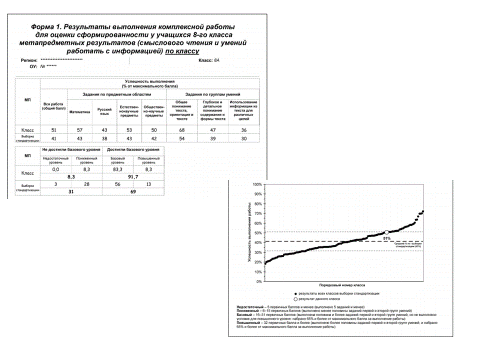 Форма 1. Результаты выполнения комплексной работы для оценки сформированности у учащихся 8-го класса метапредметных результатов (смыслового чтения и умений работать с информацией) по классу. На рис.1 представлены данные по классу по всем четырем показателям сформированности метапредметных результатов по смысловому чтению и работе с информацией: общей успешности сформированности умений работать с текстом, успешности сформированности умений работать с текстом, связанным с предметными областями, успешности сформированности отдельных групп умений работать с текстом и по уровням достижений. Приведены данные о проценте учащихся, продемонстрировавших базовый и повышенный уровни сформированности метапредметных действий по смысловому чтению и работе с информацией. Для наглядной иллюстрации результатов используется графическое представление. На диаграмме можно определить положение рассматриваемого класса по показателю «Успешность выполнения работы» среди всех классов, участвовавших в стандартизации.	Форма 2. Результаты оценки индивидуальных достижений учащихся по комплексной работе для оценки сформироанности у учащихся 8-го класса метапредметных результатов (смыслового чтения и умений работать с информацией).Рис.2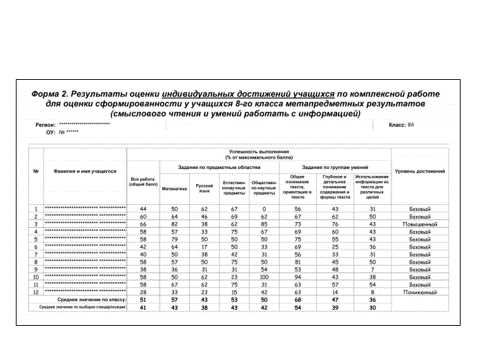 На рис. 2 представлены индивидуальные результаты всех учащихся, которые выполняли комплексную работу, также по всем четырем показателям, включая и уровень достижения каждого учащегося. Для каждого учащегося успешность достижения планируемых результатов представлена общим баллом, успешностью выполнения заданий по четырем предметным областям и трем группам умений. По результатам выполнения работы каждому учащемуся определен уровень достижения (базовый, повышенный, пониженный или недостаточный). Данная форма необходима учителям для выявления учащихся с различными уровнями овладения чтением и для организации работы с этими группами учащихся на отдельных предметах. Форма 3. Результаты выполнения комплексной работы для оценки сформированности у учащихся 8-го класса метапредмедметных результатов (смыслового чтения и умений работать с информацией) по отдельным заданиям.Рис.3На рис 3 приводятся результаты выполнения классом всех заданий четырех вариантов комплексной работы с описанием проверяемых умений в сравнении с выборкой стандартизации. 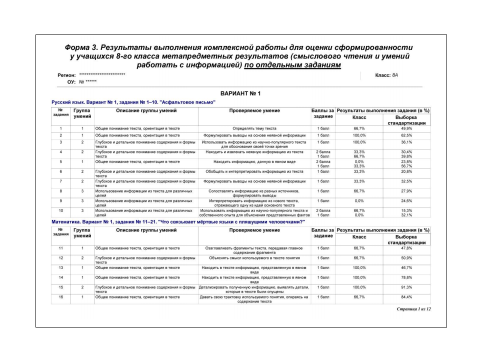 В колонке «Результаты выполнения задания (в %)» по классу и выборке стандартизации представлены проценты учащихся, которые набрали 1 или 2 балла за выполнение заданий. Например, задание 6 в первом варианте оценивает умение второй группы «глубокое и детальное понимание содержания и формы текста». Результаты выполнения задания данным классом (33,3%) выше, чем в среднем по выборке стандартизации (20,8%) но существенно ниже недостаточного уровня овладения данным умением (50%). Данный результат говорит о необходимости обратить внимание при работе с текстами на данное конкретное умение, чаще использовать задания подобного типа. Учителям основных предметов целесообразно изучить результаты их учащихся и спланировать работу по совершенствованию навыков смыслового чтении в рамках всех предметных дисциплин. Особо необходимо обратить внимание на сформированность умений по заданиям, результаты выполнения которых ниже 65%. Рис.4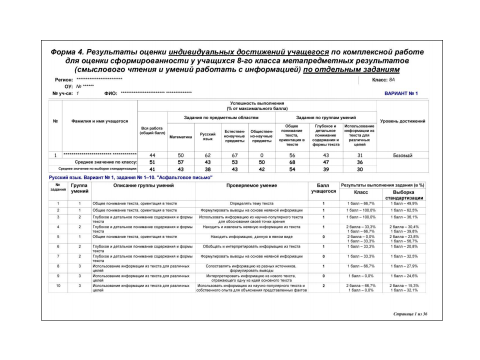 Форма 4. Результаты оценки индивидуальных достижений учащегося по комплексной работе для оценки сформированности у учащихся 8-го класса метапредметных результатов (смыслового чтения и умений работать с информацией) по отдельным заданиям. Учитель получает отчет каждого ученика в сравнении с результатами класса и результатами выборки стандартизации. Для полноты информации в отчет включены данные из формы 2 для каждого ученика. Этот отчет может быть выдан родителям и использован учителем для организации индивидуальной работы с учащимися. Анализ формы 4, приведенной на рис. 4, показывает, что ученик, для которого была подготовлена форма, не смог выполнить три задания из первого блока по русскому языку (5, 7 и 9): задание 5 – на общее понимание текста и ориентацию в нем для нахождения информации, данной в явном виде; задание 7 – на глубокое понимание текста для формулирования выводов на основе неявной информации; задание 9 – на использование информации из текста для ее интерпретации. Анализ данных заданий и учет результатов их выполнения всем классом позволит выявить причины невыполнения заданий и организовать индивидуальную работу с этим учащимся. Основные результаты исследования по Республике БурятияРезультаты выполнения комплексной работы для оценки сформированности у учащихся 8-го класса метапредметных результатов (смыслового чтения и умений работать с информацией)Успешность выполнения работы учащимися Республики Бурятия составила 38%, что на 3% ниже чем выборка стандартизации. Это означает, что в среднем учащиеся региона набрали 38% от максимального балла, который можно было получить за выполнение всей работы. В разрезе отдельных районов ситуация почти такая же. Для достижения минимального критерия успешность выполнения должна быть равна 50-64%, а оптимальный критерий - успешность выполнения равна 65% и более. Если результаты выполнения всей работы, отдельной ее части или отдельных заданий ниже 50%, то это идентифицирует проблемы в сформированности общеучебных умений. Минимальный критерий (успешность выполнения всей работы равна 50%) был достигнут только учащимися Кижингинского района. Данный результат можно проинтерпретировать следующим образом: учащиеся района в среднем овладели действиями по смысловому чтению и работе с информацией на базовом уровне. Несмотря на достижение минимального критерия у учащихся Кижингинского района имеются дефициты в предметной области (математика – 49%), а также вызвали затруднения задания, связанные с глубоким и детальным пониманием содержания и формы текста (47%), использованием информации из текста для различных целей (39%), однако остальные показатели варьируются в диапазоне от 50-64 %.Успешность сформированности отдельных групп умений работать с текстом, а именно группы «Общее понимание текста, ориентация в тексте» показали учащиеся Иволгинского (50%), Кижингинского (64%), Курумканского (56%), Кяхтинского (52%), Окинского (50%), Прибайкальского (50%), Селенгинского (58%), Северо-Байкальского (58%), Тарбагатайского (58%) районов и г. Северобайкальск (58%), г. Улан-Удэ (55%).По итогам исследования было выделено четыре уровня достижения результатов учащимися: недостаточный, пониженный, базовый и повышенный. Республиканские показатели в сравнении с выборкой стандартизации выглядят следующим образом:Из представленных данных видно, что в республике 35,1% учащихся не достигли базового уровня. Достижение базового уровня освоения планируемых результатов в соответствии с требованиями ФГОС по смысловому чтению и работе с информацией для республики можно охарактеризовать следующим образом: более трети учащихся республики не достигли базового уровня освоения планируемых результатов в соответствии с требованиями ФГОС по данному направлению. Это означает, что с этими учащимися в 9-м классе необходимо организовать специальные дополнительные занятия, связанные с формированием стратегий смыслового чтения, для того чтобы они смогли успешно осваивать учебный материал. В разрезе районов РБ показатели следующие:	В 11 районах республики процент учащихся по показателю «Не достигли базового уровня подготовки» выше, чем на уровне РБ или РФ. Если республиканский показатель равен 35,1%, а российский – 31%, то в данных районах он колеблется от 35,6 до 68,9%. В двух районах показатель «Не достигли базового уровня» ниже республиканских значений, но выше российских: 31,3% и 31,4 % соответственно. Достигли базового уровня подготовки выше, чем на уровне России учащиеся в 10 районах республики, еще в двух районах результаты выше республиканских. Результаты выполнения комплексной работы для оценки сформированности у учащихся 8-го класса метапредметных результатов (смыслового чтения и умений работать с информацией) по отдельным заданиям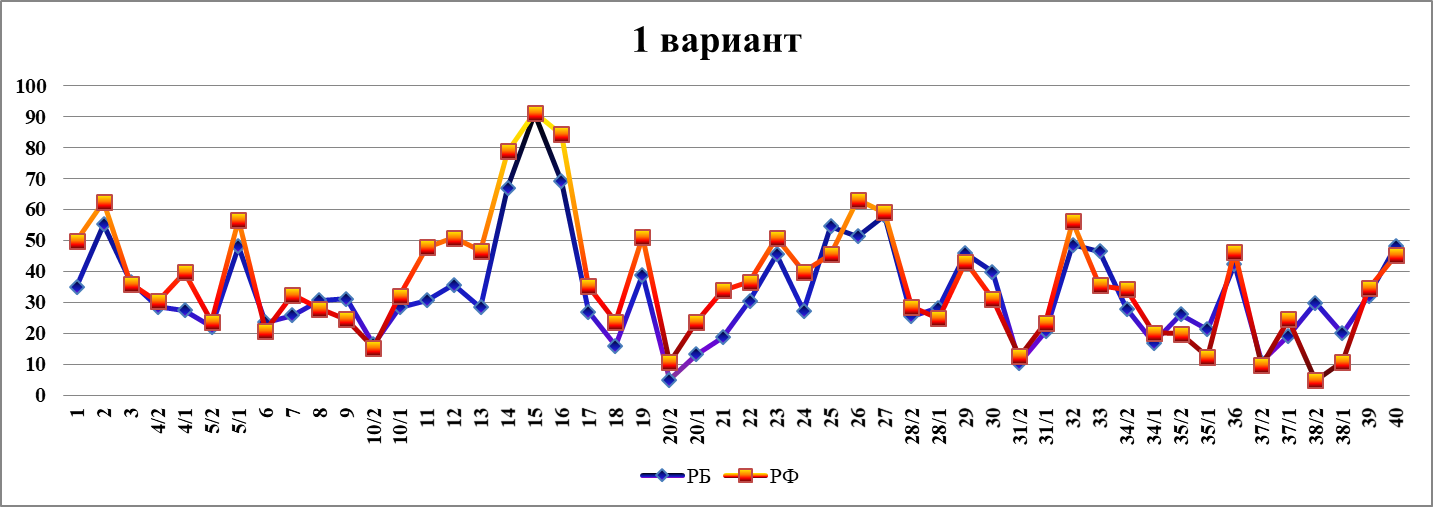 Результаты выполнения 1 варианта по РБ в целом коррелируются с российскими показателями (выборкой стандартизации), однако есть задания, где результаты учащихся из Бурятия выше или ниже. В сводной таблице по Республике Бурятия по предметным областям желтым цветом выделены задания, где учащиеся справились лучше. Русский язык: 5 заданий из 10. Химия: 4 задания из 10. Обществознание: 4 заданий из 9. Таким образом, 3 предметные области из 4 оказались с положительной динамикой, кроме математики: 0 заданий из 11.Выявленные в ходе мониторинга предметные дефициты и дефициты, связанные с развитием тех или иных умений, необходимо проработать в 9 классе. Полученные результаты позволяют выстроить индивидуализацию обучения, так как показывают конкретные места «западания» у каждого конкретного учащегося. Республика БурятияВАРИАНТ 1Русский язык, задания №1-10ВАРИАНТ 1Математика, задания 11-21ВАРИАНТ 1Естественнонаучные предметы (химия), задания 22-31ВАРИАНТ 1Общественнонаучные предметы (обществознание), задания 32-40Результаты выполнения комплексной работы для оценки сформированности у учащихся 8-го класса метапредметных результатов (смыслового чтения и умений работать с информацией) по отдельным заданиям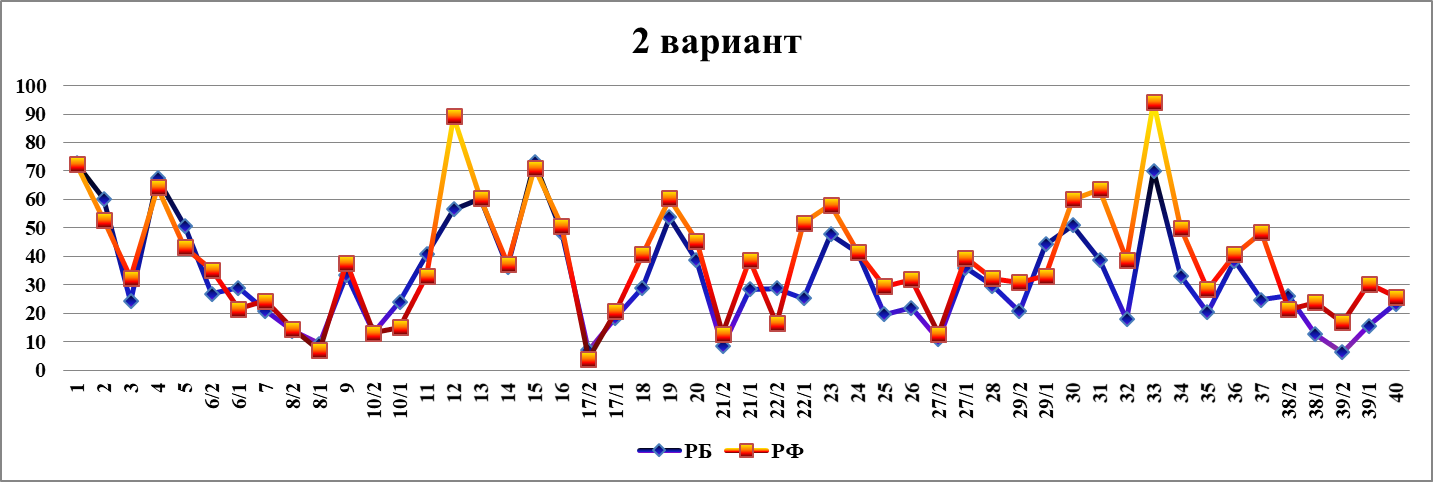 Результаты выполнения 2 варианта по РБ также соотносятся с российскими показателями (выборкой стандартизации), однако есть задания, где результаты учащихся из Бурятия выше или ниже. В сводной таблице по Республике Бурятия по предметным областям желтым цветом выделены задания, где учащиеся справились лучше. Математика: 6 заданий из 11. География: 2 задания из 10. Таким образом, в 2-х предметных областях из 4 показатели по выполнению заданий варианта ниже российских: русский язык: 0 заданий из 10; история: 0 заданий из 9. А результаты по математике во 2 варианте значительно лучше результатов выполнения остальных вариантов по математике.Республика БурятияВАРИАНТ 2Математика, задания 1-11ВАРИАНТ 2Естественнонаучные предметы (география), задания 12-21ВАРИАНТ 2Общественнонаучные предметы (история), задания 22-30ВАРИАНТ 2Русский язык, задания №31-40Результаты выполнения комплексной работы для оценки сформированности у учащихся 8-го класса метапредметных результатов (смыслового чтения и умений работать с информацией) по отдельным заданиямРезультаты выполнения 3 варианта представлены в сводной таблице по Республике Бурятия по предметным областям. Желтым цветом выделены задания, где учащиеся справились лучше. Русский язык: 3 задания из 9. Физика: 1 задание из 11. Обществознание: 4 задания из 9. По математике вновь нет заданий, выполненных лучше, чем в выборке стандартизации: 0 заданий из 11.Республика БурятияВАРИАНТ 3Естественнонаучные предметы (физика), задания 1-11ВАРИАНТ 3Общественнонаучные предметы (обществознание), задания 12-20ВАРИАНТ 3Русский язык, задания №21-29ВАРИАНТ 3Математика, задания 30-40Результаты выполнения комплексной работы для оценки сформированности у учащихся 8-го класса метапредметных результатов (смыслового чтения и умений работать с информацией) по отдельным заданиямРезультаты выполнения 4 варианта представлены в сводной таблице ниже. Желтым цветом выделены задания в предметных областях, где учащиеся справились лучше. Русский язык: 7 заданий из 10. Биология: 5 заданий из 9. История: 2 задания из 10. Математика: 1 задание из 11. Таким образом в каждой из предметных областей 4 варианта есть задания, где учащиеся РБ показали результат лучше, чем по выборке стандартизации, особенно хороший результат по биологии и русскому языку.Республика БурятияВАРИАНТ 4Общественнонаучные предметы (история), задания 1-10ВАРИАНТ 4Русский язык, задания №11-20ВАРИАНТ 4Математика, задания 21-31ВАРИАНТ 4Естественнонаучные предметы (биология), задания 32-40Результаты учащихся по вариантам в разрезе районов представим в таблице ниже, вначале укажем количество участников по АТЕ. Из представленных данных видно, что присутствует неравномерность количества участников и количества ОО, представленных в исследовании. Это связано с рядом причин: активное/менее активное участие школ районов в региональных исследованиях; количество образовательных организаций в муниципалитете, количество учащихся в параллели. В малокомплектных школах некоторых районов либо совсем отсутствуют учащиеся в 8-м классе, либо их количество в среднем варьируется от 1 до 15 чел. Тем не менее учащиеся всех муниципальных образований смогли принять участие в исследовании, посвященном оценке метапредметных результатов обучающихся.	Таким образом, количество участников до 50 чел. – в Джидинском, Северо-Байкальском, Хоринском районах и в г. Северобайкальск. От 51 - 100 чел. – в Баргузинском, Баунтовском, Бичурском, Еравнинском, Иволгинском, Кижингинском, Мухоршибирском, Окинском и Тункинском районах. От 101- 150 чел. – нет, от 151- 200 чел. - в Закаменском, Кабанском, Курумканском, Кяхтинском районах, от 201 и более – в Заиграевском, Селенгинском районах и г. Улан-Удэ.Основные результаты исследования по Баргузинскому районуРезультаты выполнения комплексной работы для оценки сформированности у учащихся 8-го класса метапредметных результатов (смыслового чтения и умений работать с информацией)Успешность выполнения работы учащимися Баргузинского района составила 31%, что на 10% ниже чем выборка стандартизации и на 7% ниже чем регион. Это означает, что в среднем учащиеся района набрали 31% от максимального балла, который можно было получить за выполнение всей работы. Для достижения минимального критерия успешность выполнения должна быть равна 50-64%, а оптимальный критерий - успешность выполнения равна 65% и более. Если результаты выполнения всей работы, отдельной ее части или отдельных заданий ниже 50%, то это идентифицирует проблемы в сформированности общеучебных умений.Минимальный критерий (успешность выполнения всей работы от 50 до 64%) не был достигнут ни в одной образовательной организации муниципалитета, участвующей в исследовании. Данный результат можно интерпретировать следующим образом: учащиеся данных ОО в среднем не овладели действиями по смысловому чтению и работе с информацией на базовом уровне.Однако по отдельным элементам работы минимальный критерий все же был получен. В «Улюкчиканской СОШ» задания по предметной области (математика) и задания по группам умений («Общее понимание текста, ориентация в тексте») были успешно выполнены, процент от максимального балла составил 58% и 53% соответственно. По итогам исследования было выделено четыре уровня достижения результатов учащимися: недостаточный, пониженный, базовый и повышенный. Показатели по району в сравнении с выборкой стандартизации и с региональными данными выглядят следующим образом:Из представленных данных видно, что по району 46,7% учащихся не достигли базового уровня. Это на 11,6% больше регионального показателя и на 15,7% больше российского. Достижение базового уровня освоения планируемых результатов в соответствии с требованиями ФГОС по смысловому чтению и работе с информацией для района можно охарактеризовать следующим образом: чуть меньше половины учащихся района не достигли базового уровня освоения планируемых результатов в соответствии с требованиями ФГОС по данному направлению. Это означает, что с этими учащимися в 9-м классе необходимо организовать специальные дополнительные занятия, связанные с формированием стратегий смыслового чтения, для того чтобы они смогли успешно осваивать учебный материал. По району процент учащихся в 4 ОО из 5 по критерию «Не достигли базового уровня подготовки» выше, чем на уровне РБ или РФ. Показатели в данных ОО колеблются от 37,5 до 60%, тогда как республиканский показатель равен 35,1%, а российский – 31%. Достигли базового уровня подготовки выше уровня России учащиеся «Улюкчиканской СОШ» – 90,9%.Результаты выполнения комплексной работы для оценки сформированности у учащихся 8-го класса метапредметных результатов (смыслового чтения и умений работать с информацией) по отдельным заданиямРезультаты выполнения 1 варианта по району в целом ниже республиканских и российских показателей (выборки стандартизации). Очень низкий процент выполнения наблюдается в заданиях: по русскому языку: на умение находить информацию, данную в явном виде; по математике: на умение наблюдать, подмечать закономерности, проводить аналогии с известными математическими объектами, выдвигать гипотезу относительно терминологии; по химии: на умение использовать информацию из текста в новой практико-ориентированной ситуации; по обществознанию: на умение выявлять информацию, содержащуюся в тексте. Несмотря на результаты ниже РБ и РФ, все-таки следует отметить и небольшую положительную динамику. В сводной таблице ниже по предметным областям желтым цветом выделены задания, где процент выполнения заданий учащихся района выше республиканских и российских показателей. Русский язык: 1 задание из 10. Математика: 2 задания из 11. Химия: 2 задания из 10. Обществознание: 1 задание из 9. Также желтым цветом выделены 4 задания по математике и 2 задания по химии, где результаты учащихся района выше республиканских результатов, но ниже российских.МО: Баргузинский районВАРИАНТ 1Русский язык, задания №1-10ВАРИАНТ 1Математика, задания 11-21ВАРИАНТ 1Естественнонаучные предметы (химия), задания 22-31ВАРИАНТ 1Общественнонаучные предметы (обществознание), задания 32-40Результаты выполнения комплексной работы для оценки сформированности у учащихся 8-го класса метапредметных результатов (смыслового чтения и умений работать с информацией) по отдельным заданиямРезультаты выполнения почти всех заданий 2 варианта по району ниже республиканских и российских показателей. Низкий процент учащиеся района продемонстрировали по математике: на умение применять информацию для известных математических сюжетов – отображения классификации четырехугольников; по географии: на умение конструировать собственные суждения на основе информации из текста; по истории: использовать информацию из текста для решения проблемы; по русскому языку: обобщать информацию из научно-популярного текста, формулировать выводы. Эти задания выделены красным цветом.Однако, в сводной таблице ниже выделены желтым цветом задания, где процент выполнения лучше по РБ и РФ. Это 3 задания из 11 по математике. И 1 задание по истории, где учащиеся района показали процент выполнения выше республиканских значений, но ниже российских.МО: Баргузинский районВАРИАНТ 2Математика, задания 1-11ВАРИАНТ 2Естественнонаучные предметы (география), задания 12-21ВАРИАНТ 2Общественнонаучные предметы (история), задания 22-30ВАРИАНТ 2Русский язык, задания №31-40Результаты выполнения комплексной работы для оценки сформированности у учащихся 8-го класса метапредметных результатов (смыслового чтения и умений работать с информацией) по отдельным заданиямРезультаты выполнения 3 варианта представлены в сводной таблице. Низкий процент выполнения учащиеся района показали в заданиях по физике: на умение интерпретировать информацию из текста (анализировать утверждения, характеризующие явление); по русскому языку: на умение формулировать вывод на основе обобщения информации. Желтым цветом в таблице выделены задания, где процент выполнения задания учащихся района выше республиканских и российских показателей. Русский язык: 3 задания из 9 (и одно задание выполнено лучше российских показателей, но ниже республиканских). Физика: 2 задания из 11. Обществознание: 2 задания из 9. Математика: 8 заданий из 11 (пять заданий выполнено лучше республиканских показателей, но ниже российских). Красным цветом в таблице выделены задания, совсем не выполненные участниками исследования по муниципалитету, в дальнейшем именно на них следует обратить внимание для формирования необходимых умений в 9 классе.МО: Баргузинский районВАРИАНТ 3Естественнонаучные предметы (физика), задания 1-11ВАРИАНТ 3Общественнонаучные предметы (обществознание), задания 12-20ВАРИАНТ 3Русский язык, задания №21-29ВАРИАНТ 3Математика, задания 30-40Результаты выполнения комплексной работы для оценки сформированности у учащихся 8-го класса метапредметных результатов (смыслового чтения и умений работать с информацией) по отдельным заданиямРезультаты выполнения 4 варианта представлены в сводной таблице ниже. Низкий процент выполнения учащиеся показали в задании по истории на умение использовать информацию из текста для создания собственного текста в виде нескольких предложений (и иллюстраций). Желтым цветом выделены задания, где процент выполнения заданий учащихся района выше республиканских и российских показателей. Русский язык: 2 задания из 10. Биология: 2 задания из 9. История: 2 задания из 10. Математика: 2 задания из 11. Высокие результаты выполнения заданий учащиеся показали по истории – есть 100% выполненное задание (умение находить и выявлять информацию, представленную в тексте) и по русскому языку - 91,7 % (умение находить и извлекать информацию из текста). Таким образом, в каждой из предметных областей 4 варианта есть задания, где учащиеся района показали результат выше региональных показателей и выборки стандартизации.МО: Баргузинский районВАРИАНТ 4Общественнонаучные предметы (история), задания 1-10ВАРИАНТ 4Русский язык, задания №11-20ВАРИАНТ 4Математика, задания 21-31ВАРИАНТ 4Естественнонаучные предметы (биология), задания 32-40Рекомендации:По итогам выполнения всех заданий четырех вариантов комплексной работы в Баргузинском районе не достигнут минимальный критерий (50-64%) ни по одной из предметных областей, учителям-предметникам рекомендуется обратить особое внимание на проблему сформированности общеучебных умений по одному из основных показателей – успешность сформированности умений работать с текстом, связанным с предметными областями.Следует проработать с учащимся выявленные предметные дефициты, развить определенные умения по русскому языку: находить информацию, данную в явном виде; обобщать информацию из научно-популярного текста, формулировать вывод на основе обобщения информации. По математике: наблюдать, подмечать закономерности, проводить аналогии с известными математическими объектами, выдвигать гипотезу относительно терминологии; применять информацию для известных математических сюжетов – отображения классификации четырехугольников. По географии: конструировать собственные суждения на основе информации из текста. По истории: использовать информацию из текста для решения проблемы; использовать информацию из текста для создания собственного текста в виде нескольких предложений (и иллюстраций). По физике: интерпретировать информацию из текста (анализировать утверждения, характеризующие явление). По химии: использовать информацию из текста в новой практико-ориентированной ситуации. По обществознанию: выявлять информацию, содержащуюся в тексте. Муниципальным и школьным методическим объединениям полученные в ходе исследования результаты необходимо использовать:• в качестве индикаторов сформированности метапредметных умений в области осознанного чтения и работы с информацией;• при определении индивидуальных траекторий обучения учащихся, а также для организации в рамках разных предметных областей коррекционной работы с обучающимися, демонстрирующими низкий уровень читательской грамотности;• для анализа и дальнейшей работы по повышению метапредметных результатов учащихся, в т.ч. в рамках методических объединений; • для принятия управленческих решений на уровне муниципалитета, направленных на повышение качества образования в образовательных организациях с низкими результатами;• для ознакомления родителей учащихся 8 класса.Основные результаты исследования по Баунтовскому районуРезультаты выполнения комплексной работы для оценки сформированности у учащихся 8-го класса метапредметных результатов (смыслового чтения и умений работать с информацией)Успешность выполнения работы учащимися Баунтовского района составила 39% от максимального балла, который можно было получить за выполнение всей работы. Это на 1% выше чем по республике и на 2% ниже чем по России. Для достижения минимального критерия успешность выполнения должна быть равна 50-64%, а оптимальный критерий - успешность выполнения равна 65% и более. Если результаты выполнения всей работы, отдельной ее части или отдельных заданий ниже 50%, то это идентифицирует проблемы в сформированности общеучебных умений.Минимальный критерий (успешность выполнения всей работы равна 50-64%) был достигнут только учащимися «Уакитской СОШ». Несмотря на то, что в данной школе один учащийся, данный результат можно проинтерпретировать следующим образом: он овладел действиями по смысловому чтению и работе с информацией на базовом уровне. Успешность сформированности отдельных групп умений работать с текстом, а именно группы «Общее понимание текста, ориентация в тексте» показали учащиеся «Багдаринской СОШ» (54%) и «Усть-Джилиндинской ООШ» (53%). Успешность сформированности умений по предметной области «Общественнонаучные предметы» показали учащиеся «Багдаринской СОШ» (71%) и «Маловской СОШ» (58%).По итогам исследования было выделено четыре уровня достижения результатов учащимися: недостаточный, пониженный, базовый и повышенный. Показатели района в сравнении с республикой и с выборкой стандартизации выглядят следующим образом:Из представленных данных видно, что в районе 40% учащихся не достигли базового уровня освоения планируемых результатов в соответствии с требованиями ФГОС по смысловому чтению и работе с информацией. Это означает, что с этими учащимися в 9-м классе необходимо организовать специальные дополнительные занятия, связанные с формированием стратегий смыслового чтения, для того чтобы они смогли успешно осваивать учебный материал. В разрезе школ района ситуация выглядит следующим образом:Процент учащихся Витимской СОШ, Маловской СОШ и Багдаринской ЭШ-ИСОО, не достигших базового уровня подготовки выше данных по РБ и РФ. Если республиканский показатель равен 35,1%, российский – 31%, то в данных ОО он составляет 57,1% и 71,4%. В Усть-Джилиндинской ООШ показатель «Не достигли базового уровня» ниже республиканских значений, но выше российских: 33,3%. Достигли базового уровня подготовки выше уровня России учащиеся Багдаринской СОШ, Уакитской СОШ; выше уровня региона – учащиеся Усть-Джилиндинской ООШ.Результаты выполнения комплексной работы для оценки сформированности у учащихся 8-го класса метапредметных результатов (смыслового чтения и умений работать с информацией) по отдельным заданиямРезультаты выполнения 1 варианта по Баунтовскому району в целом ниже республиканских и российских показателей. В сводной таблице по предметным областям желтым цветом выделены задания, где показатели по району лучше региональных и российских (выборка стандартизации). Математика: 1 задание из 11 лучше, чем по РБ и РФ. Химия: 2 задания из 10 лучше, чем по РБ и РФ. Обществознание: 1 из 9 заданий лучше, чем по РФ, но ниже, чем по РБ. Таким образом, 3 предметные области из 4 оказались с небольшой, но положительной динамикой, кроме русского языка.Красным цветом в таблице выделены задания (математика, химия), совсем не выполненные участниками исследования по муниципалитету, в дальнейшем на них следует обратить особое внимание для формирования необходимых умений в 9 классе.МО: Баунтовский районВАРИАНТ 1. Русский язык, задания №1-10ВАРИАНТ 1. Математика, задания №11-21ВАРИАНТ 1. Естественнонаучные предметы (химия), задания №22-31ВАРИАНТ 1. Общественнонаучные предметы (обществознание), задания №32-40Результаты выполнения комплексной работы для оценки сформированности у учащихся 8-го класса метапредметных результатов (смыслового чтения и умений работать с информацией) по отдельным заданиямРезультаты выполнения 2 варианта по Баунтовскому району соотносятся с республиканскими и российскими показателями (выборкой стандартизации), однако есть задания, где результаты учащихся района выше или ниже. В сводной таблице по предметным областям желтым цветом выделены задания, где показатели по району лучше региональных и российских (выборка стандартизации). Математика: 2 задания из 11 выполнены лучше, чем по РБ и РФ, и 1 задание лучше, чем по РФ. География: 2 задания из 10 лучше, чем по РБ и 3 задания лучше, чем по РБ и РФ. История: 1 задание из 9 лучше, чем по РБ и 5 заданий лучше, чем по РБ и РФ. Русский язык: 3 из 10 заданий лучше, чем по РБ и 1 задание лучше, чем по РБ и РФ. Красным цветом в таблице выделено задание (география), совсем не выполненное участниками исследования по муниципалитету, на него следует обратить особое внимание.МО:Баунтовский районВАРИАНТ 2. Математика, задания №1-11ВАРИАНТ 2. Естественнонаучные предметы (география), задания №12-21ВАРИАНТ 2. Общественнонаучные предметы (история), задания №22-30ВАРИАНТ 2. Русский язык, задания №31-40Результаты выполнения комплексной работы для оценки сформированности у учащихся 8-го класса метапредметных результатов (смыслового чтения и умений работать с информацией) по отдельным заданиямРезультаты выполнения 3 варианта представлены в сводной таблице по Баунтовскому району по предметным областям. Желтым цветом выделены задания, где показатели по району лучше региональных и российских (выборка стандартизации). Физика: 3 задания из 11выполнены лучше, чем по РБ и 3 лучше, чем по РБ и РФ. Обществознание: 2 задания из 9 лучше, чем по РБ и РФ. Русский язык: 4 задания из 9 лучше, чем по РБ и РФ. Математика: 2 из 11 заданий лучше, чем по РБ и 1 задание лучше, чем по РБ и РФ. Красным цветом в таблице выделены задания (математика), совсем не выполненные участниками исследования по муниципалитету, они требуют дополнительного внимания для формирования необходимых умений в 9 классе.МО:Баунтовский районВАРИАНТ 3. Естественнонаучные предметы (физика), задания №1-11ВАРИАНТ 3. Общественнонаучные предметы (обществознание), задания №12-20ВАРИАНТ 3. Русский язык, задания №21-29ВАРИАНТ 3. Математика, задания №30-40Результаты выполнения комплексной работы для оценки сформированности у учащихся 8-го класса метапредметных результатов (смыслового чтения и умений работать с информацией) по отдельным заданиямРезультаты выполнения 4 варианта по Баунтовскому району соотносятся с республиканскими и российскими показателями (выборкой стандартизации), однако есть задания, где результаты учащихся района выше или ниже. В сводной таблице по предметным областям желтым цветом выделены задания, где показатели по району лучше региональных и российских (выборка стандартизации). История: 1 задание из 10 лучше, чем по РФ и 6 лучше, чем по РБ и РФ. Русский язык: 1 из 10 заданий лучше, чем по РФ и 3 лучше, чем по РБ и РФ. Математика: 1 задание из 11выполнены лучше, чем по РБ, и 2 задания лучше, чем по РБ и РФ. Биология: 1 задание из 9 лучше, чем по РБ и РФ и 1 задание лучше, чем по РФ. Красным цветом в таблице выделены задания (математика), вновь совсем не выполненные участниками исследования по муниципалитету.МО:Баунтовский районВАРИАНТ 4. Общественнонаучные предметы (история), задания №1-10ВАРИАНТ 4. Русский язык, задания №11-20ВАРИАНТ 4. Математика, задания №21-31ВАРИАНТ 4. Естественнонаучные предметы (биология), задания №32-40	Так как по итогам выполнения всех заданий четырех вариантов комплексной работы в Баунтовском районе не достигнут минимальный критерий (50-64%) ни по одной из предметных областей, учителям-предметникам рекомендуется обратить особое внимание на проблему сформированности общеучебных умений по одному из основных показателей – успешность сформированности умений работать с текстом, связанным с предметными областями. Следует проработать с учащимся выявленные предметные дефициты, развить определенные умения. Особенно по математике: приводить пример; наблюдать, подмечать закономерности, проводить аналогии с известными математическими объектами, выдвигать гипотезу относительно терминологии; извлекать числовую информацию, данную в явном виде, располагать ее на шкале времени; использовать схематические изображения; понимать математическое содержание практико-ориентированной задачи и находить в тексте требуемые для ее решения числовые данные; применять полученную информацию, оценивать отношение длин отрезков; самостоятельно дополнять построения, которые были опущены в тексте; высказывать гипотезу и понимать, каким образом ее можно доказать. По химии: находить в тексте информацию, представленную в различном виде. По географии: конструировать собственные суждения на основе информации из текста и пр.Муниципальным и школьным методическим объединениям полученные в ходе исследования результаты необходимо использовать:в качестве индикаторов сформированности метапредметных умений в области осознанного чтения и работы с информацией;при определении индивидуальных траекторий обучения учащихся, а также для организации в рамках разных предметных областей коррекционной работы с обучающимися, демонстрирующими низкий уровень читательской грамотности;для анализа и дальнейшей работы по повышению метапредметных результатов учащихся, в т.ч. в рамках методических объединений; для принятия управленческих решений на уровне муниципалитета, направленных на повышение качества образования в образовательных организациях с низкими результатами;для ознакомления родителей учащихся 8 класса.Основные результаты исследования по Бичурскому районуРезультаты выполнения комплексной работы для оценки сформированности у учащихся 8-го класса метапредметных результатов (смыслового чтения и умений работать с информацией)Успешность выполнения всей работы учащимися Бичурского района составила 25% от максимального балла, который можно было получить за выполнение всей работы. Это на 13% ниже чем по республике и на 16% ниже чем по России. Для достижения минимального критерия успешность выполнения должна быть равна 50-64%, а оптимальный критерий - успешность выполнения равна 65% и более. В Бичурском районе в среднем результаты выполнения всей работы, отдельной ее части или отдельных заданий ниже 50%, это идентифицирует проблемы в сформированности общеучебных умений, что означает, учащиеся района не овладели действиями по смысловому чтению и работе с информацией на базовом уровне. Единственный положительный показатель успешности сформированности умений работать с текстом, а именно группы «Общее понимание текста, ориентация в тексте» у «Бичурской СОШ №4» (55%).По итогам исследования было выделено четыре уровня достижения результатов учащимися: недостаточный, пониженный, базовый и повышенный. Показатели района в сравнении с республикой и с выборкой стандартизации выглядят следующим образом:Из представленных данных видно, что в районе больше половины учащихся (68,9%) не достигли базового уровня освоения планируемых результатов в соответствии с требованиями ФГОС по смысловому чтению и работе с информацией. Это означает, что с этим учащимися в 9-м классе необходимо организовать специальные дополнительные занятия, связанные с формированием стратегий смыслового чтения, для того чтобы они смогли успешно осваивать учебный материал. В разрезе школ района ситуация выглядит следующим образом:Большой процент учащихся школ в Бичурском районе не достигли базового уровня подготовки. Если на уровне РБ и РФ показатель по недостижению базового уровня равен 35,1% и 31% соответственно, то в данных образовательных организациях он колеблется от 40 до 100%.Результаты выполнения комплексной работы для оценки сформированности у учащихся 8-го класса метапредметных результатов (смыслового чтения и умений работать с информацией) по отдельным заданиямРезультаты выполнения 1 варианта по Бичурскому району в целом ниже республиканских и российских показателей. В сводной таблице ниже в 3 предметных областях из 4 нет заданий, выполненных лучше, чем по региону и по России, кроме математики: 1 задание из 11 выполнено лучше, чем по региону, оно отмечено желтым цветом.Красным цветом выделены задания, процент выполнения которых равен 0, в дальнейшем следует уделить особое внимание умениям, которые оценивались в данных заданиях и проработать их с учащимися (русский язык, математика, обществознание).МО: Бичурский районВАРИАНТ 1. Русский язык, задания №1-10ВАРИАНТ 1. Математика, задания №11-21ВАРИАНТ 1. Естественнонаучные предметы (химия), задания №22-31ВАРИАНТ 1. Общественнонаучные предметы (обществознание), задания №32-40Результаты выполнения комплексной работы для оценки сформированности у учащихся 8-го класса метапредметных результатов (смыслового чтения и умений работать с информацией) по отдельным заданиямРезультаты выполнения 2 варианта по Бичурскому райну соотносятся с республиканскими и российскими показателями (выборкой стандартизации), однако есть задания, где результаты учащихся района выше или ниже. В сводной таблице по предметным областям желтым цветом выделены задания, где показатели по району лучшерегиональных и российских (выборка стандартизации). Математика: 3 задания из 11 выполнены лучше, чем по РБ и РФ, География: 2 задания из 10 лучше, чем по РБ и 3 задания лучше, чем по РБ и РФ. История: 1 задание из 9 лучше, чем по РБ. Русский язык: 3 из 10 заданий лучше, чем по РБ и 3 задания лучше, чем по РБ и РФ. Красным цветом выделены задания, процент выполнения которых равен 0, в дальнейшем следует уделить особое внимание умениям, которые оценивались в данных заданиях и проработать их с учащимися (русский язык, математика, история).МО: Бичурский район ВАРИАНТ 2. Математика, задания №1-11ВАРИАНТ 2. Естественнонаучные предметы (география), задания №12-21ВАРИАНТ 2. Общественнонаучные предметы (история), задания №22-30ВАРИАНТ 2. Русский язык, задания №31-40Результаты выполнения комплексной работы для оценки сформированности у учащихся 8-го класса метапредметных результатов (смыслового чтения и умений работать с информацией) по отдельным заданиямРезультаты выполнения 3 варианта по Бичурскому району в целом ниже республиканских и российских показателей. В сводной таблице в 3 предметных областях из 4 нет заданий, выполненных лучше, чем по региону и по России, кроме физики: 3 задания из 11 выполнено лучше, чем по региону и 1 лучше, чем по России. Красным цветом выделены задания, процент выполнения которых равен 0, в дальнейшем следует уделить особое внимание умениям, которые оценивались в данных заданиях и проработать их с учащимися (русский язык, математика, физика).МО: Бичурский районВАРИАНТ 3. Естественнонаучные предметы (физика), задания №1-11ВАРИАНТ 3. Общественнонаучные предметы (обществознание), задания №12-20ВАРИАНТ 3. Русский язык, задания №21-29ВАРИАНТ 3. Математика, задания №30-40Результаты выполнения комплексной работы для оценки сформированности у учащихся 8-го класса метапредметных результатов (смыслового чтения и умений работать с информацией) по отдельным заданиямРезультаты выполнения 4 варианта по Бичурскому району соотносятся с республиканскими и российскими показателями (выборкой стандартизации), однако есть задания, где результаты учащихся района выше или ниже. В сводной таблице по предметным областям желтым цветом выделены задания, где показатели по району лучше региональных и российских (выборка стандартизации). История: 2 задания из 10 лучше, чем по РБ и РФ и 1 задание лучше, чем по РФ. Русский язык: 2 из 10 заданий лучше, чем по РБ и РФ и 2 задания лучше, чем по РФ. Математика: 1 задание из 11 выполнены лучше, чем по РБ, и 1 задание лучше, чем по РБ и РФ. Биология: 1 задание из 9 лучше, чем по РФ. Красным цветом выделены задания, процент выполнения которых равен 0, в дальнейшем при работе с учащимися следует уделить особое внимание умениям, которые оценивались в данных заданиях и проработать их (математика).МО: Бичурский районВАРИАНТ 4. Общественнонаучные предметы (история), задания №1-10ВАРИАНТ 4. Русский язык, задания №11-20ВАРИАНТ 4. Математика, задания №21-31ВАРИАНТ 4. Естественнонаучные предметы (биология), задания №32-40По результатам выполнения всех заданий четырех вариантов комплексной работы в Бичурском районе не достигнут минимальный критерий (50-64%) ни по одной из предметных областей, учителям-предметникам рекомендуется обратить особое внимание на проблему сформированности общеучебных умений по одному из основных показателей – успешность сформированности умений работать с текстом, связанным с предметными областями.Следует проработать с учащимся выявленные предметные дефициты, развить определенные умения. По русскому языку: интерпретировать информацию из нового текста, отражающего одну из идей основного текста; находить и извлекать информацию из текста; применять информацию из текста для решения практико-ориентированной задачи; подбирать аргумент к тезису. По математике: находить в тексте информацию, представленную в явном виде; применять полученную новую информацию для ситуаций, описанных в тексте, возвращаться к прочитанному с новыми знаниями; извлекать числовую информацию, данную в явном виде, располагать ее на шкале времени; записывать отношения между величинами, заданными вербально, в виде двойного неравенства; понимать математическое содержание практико-ориентированной задачи и находить в тексте требуемые для ее решения числовые данные; заполнять пропуск в таблице на основе информации из текста; самостоятельно обосновывать утверждение из текста; самостоятельно дополнять преобразования, которые были опущены в тексте; применять полученную информацию, оценивать отношение длин отрезков; самостоятельно дополнять построения, которые были опущены в тексте. По истории: выявлять суждения, которые соответствуют тексту; использовать информацию из текста для решения проблемы; интерпретировать значение слов и фраз в тексте. По физике: интерпретировать информацию из текста (анализировать утверждения, характеризующие явление) и пр.Муниципальным и школьным методическим объединениям полученные в ходе исследования результаты необходимо использовать:в качестве индикаторов сформированности метапредметных умений в области осознанного чтения и работы с информацией;при определении индивидуальных траекторий обучения учащихся, а также для организации в рамках разных предметных областей коррекционной работы с обучающимися, демонстрирующими низкий уровень читательской грамотности;для анализа и дальнейшей работы по повышению метапредметных результатов учащихся, в т.ч. в рамках методических объединений; для принятия управленческих решений на уровне муниципалитета, направленных на повышение качества образования в образовательных организациях с низкими результатами;для ознакомления родителей учащихся 8 класса.Основные результаты исследования по Джидинскому районуРезультаты выполнения комплексной работы для оценки сформированности у учащихся 8-го класса метапредметных результатов (смыслового чтения и умений работать с информацией)Успешность выполнения работы учащимися Джидинского района составила 38% от максимального балла, который можно было получить за выполнение всей работы. Это также как по республике и на 3% ниже чем по России. Для достижения минимального критерия успешность выполнения должна быть равна 50-64%, а оптимальный критерий - успешность выполнения равна 65% и более. Если результаты выполнения всей работы, отдельной ее части или отдельных заданий ниже 50%, то это идентифицирует проблемы в сформированности общеучебных умений.Ни одна школа района не достигла минимального критерия успешности выполнения всей работы (50-64%). Но учащиеся «Цаган-Усунской ООШ» показали упешность сформированности отдельных групп умений работать с текстом, а именно групп «Общее понимание текста, ориентация в тексте» (50%) и «Использование информации из текста для различных целей» (50%), а также успешность сформированности умений по предметной области «Естественнонаучные предметы» (56%).По итогам исследования было выделено четыре уровня достижения результатов учащимися: недостаточный, пониженный, базовый и повышенный. Показатели района в сравнении с республикой и с выборкой стандартизации выглядят следующим образом:Из представленных данных видно, что в районе 22,4% учащихся не достигли базового уровня освоения планируемых результатов в соответствии с требованиями ФГОС по смысловому чтению и работе с информацией. Это означает, что с этими учащимися в 9-м классе необходимо организовать специальные дополнительные занятия, связанные с формированием стратегий смыслового чтения, для того чтобы они смогли успешно осваивать учебный материал. В разрезе школ района ситуация выглядит следующим образом:Процент учащихся «Верхне-Торейской СОШ» и «Дырестуйской СОШ», не достигших базового уровня подготовки, выше уровня Бурятии и России. Если республиканский показатель равен 35,1%, российский – 31%, то в данных ОО он составляет 45,5% и 50%. Достигли базового уровня подготовки выше, чем на уровне региона и России учащиеся «Желтуринской СОШ» (100%), «Инзагатуйской СОШ» (83,3%) и «Цаган-Усунской ООШ» (100%).Результаты выполнения комплексной работы для оценки сформированности у учащихся 8-го класса метапредметных результатов (смыслового чтения и умений работать с информацией) по отдельным заданиямРезультаты выполнения 1 варианта по Джидинскому району представлены в сводной таблице по предметным областям. В ней желтым цветом выделены задания, где показатели по району лучше региональных и российских (выборка стандартизации). Русский язык: 4 задания из 10 лучше, чем по РБ и РФ. Математика: 3 задания из 11 лучше, чем по РБ и 2 задания лучше, чем по РБ и РФ. Химия: 1 задание из 10 лучше, чем по РБ и 5 заданий лучше, чем по РБ и РФ. Обществознание: 3 из 9 заданий лучше, чем по РБ и РФ и 1 задание лучше, чем по РФ. Красным цветом в таблице выделены задания (русский язык и математика), совсем не выполненные участниками исследования по муниципалитету, в дальнейшем именно на них следует обратить внимание для формирования необходимых умений в 9 классе.МО: Джидинский районВАРИАНТ 1. Русский язык, задания №1-10ВАРИАНТ 1. Математика, задания №11-21ВАРИАНТ 1. Естественнонаучные предметы (химия), задания №22-31ВАРИАНТ 1. Общественнонаучные предметы (обществознание), задания №32-40Результаты выполнения комплексной работы для оценки сформированности у учащихся 8-го класса метапредметных результатов (смыслового чтения и умений работать с информацией) по отдельным заданиямРезультаты выполнения 2 варианта по Джидинскому району соотносятся с республиканскими и российскими показателями (выборкой стандартизации), однако есть задания, где результаты учащихся района выше или ниже. В сводной таблице по предметным областям желтым цветом выделены задания, где показатели по району лучше региональных и российских (выборка стандартизации). Математика: 5 заданий из 11выполнены лучше, чем по РБ и РФ, и 2 задания лучше, чем по РФ. География: 1 задание из 10 лучше, чем по РБ и 3 задания лучше, чем по РБ и РФ. История: 1 задание из 9 лучше, чем по РБ и 4 задания лучше, чем по РБ и РФ. Русский язык: 2 из 10 заданий лучше, чем по РБ и 4 задания лучше, чем по РБ и РФ.Красным цветом в таблице выделены задания (география, история), совсем не выполненные участниками исследования по муниципалитету.МО: Джидинский районВАРИАНТ 2. Математика, задания №1-11ВАРИАНТ 2. Естественнонаучные предметы (география), задания №12-21ВАРИАНТ 2. Общественнонаучные предметы (история), задания №22-30ВАРИАНТ 2. Русский язык, задания №31-40Результаты выполнения комплексной работы для оценки сформированности у учащихся 8-го класса метапредметных результатов (смыслового чтения и умений работать с информацией) по отдельным заданиямРезультаты выполнения 3 варианта представлены в сводной таблице по Джидинскому району по предметным областям. Желтым цветом выделены задания, где показатели по району лучше региональных и российских (выборка стандартизации). Физика: 2 задания из 11 выполнены лучше, чем по РБ и 3 лучше, чем по РБ и РФ. Обществознание: 4 задания из 9 лучше, чем по РБ и РФ. Русский язык: 2 задания из 9 лучше, чем по РБ и РФ, 1 задание лучше, чем по РФ. Математика: 3 из 11 заданий лучше, чем по РБ и 6 заданий лучше, чем по РБ и РФ. Красным цветом в таблице выделены задания (математика, русский язык и физика), вызвавшие наибольшие затруднения у участников исследования.МО:Джидинский районВАРИАНТ 3. Естественнонаучные предметы (физика), задания №1-11ВАРИАНТ 3. Общественнонаучные предметы (обществознание), задания №12-20ВАРИАНТ 3. Русский язык, задания №21-29ВАРИАНТ 3. Математика, задания №30-40Результаты выполнения комплексной работы для оценки сформированности у учащихся 8-го класса метапредметных результатов (смыслового чтения и умений работать с информацией) по отдельным заданиямРезультаты выполнения 4 варианта по Баунтовскому району соотносятся с республиканскими и российскими показателями (выборкой стандартизации), однако есть задания, где результаты учащихся района выше или ниже. В сводной таблице по предметным областям желтым цветом выделены задания, где показатели по району лучше региональных и российских (выборка стандартизации). История: 1 задание из 10 лучше, чем по РБ и 6 лучше, чем по РБ и РФ. Русский язык: 5 заданий из 10 лучше, чем по РБ и РФ. Математика: 1 задание из 11выполнены лучше, чем по РБ, и 6 заданий лучше, чем по РБ и РФ. Биология: 3 задания из 9 лучше, чем по РБ и РФ и 1 задание лучше, чем по РФ. Красным цветом в таблице выделены задания (математика), совсем не выполненные участниками исследования по муниципалитету, в дальнейшем именно на них следует обратить внимание для формирования необходимых умений в 9 классе. Красным цветом в таблице выделены задания (математика, история, биология), процент выполнения которых равен нулю, на них следует обратить особое внимание при работе над ошибками.МО:Джидинский районВАРИАНТ 4. Общественнонаучные предметы (история), задания №1-10ВАРИАНТ 4. Русский язык, задания №11-20ВАРИАНТ 4. Математика, задания №21-31ВАРИАНТ 4. Естественнонаучные предметы (биология), задания №32-40По итогам выполнения всех заданий четырех вариантов комплексной работы в Джидинском районе не достигнут минимальный критерий (50-64%) ни по одной из предметных областей, учителям-предметникам рекомендуется обратить особое внимание на проблему сформированности общеучебных умений по одному из основных показателей – успешность сформированности умений работать с текстом, связанным с предметными областями. Следует проработать с учащимся выявленные предметные дефициты, развить определенные умения. По русскому языку: обобщать и интерпретировать информацию из текста; интерпретировать информацию из нового текста, отражающего одну из идей основного текста; интерпретировать информацию из текста; находить и извлекать неявную информацию из текста, формулировать вывод. По математике: находить в тексте информацию, представленную в явном виде; понимать математическое содержание практико-ориентированной задачи, дополнять условие поставленной задачи числовыми данными из текста; самостоятельно обосновывать утверждение из текста; самостоятельно дополнять построения, которые были опущены в тексте; применять полученную информацию для нематематических целей, составлять отношения и вычислять пропорции. По географии: сопоставлять информацию, данную в описательной и графической формах. По истории: искать и выявлять информацию, представленную в тексте; выявлять суждения, которые соответствуют тексту. По физике: формулировать на основе информации, представленной в тексте, сложные выводы; приводить примеры характеристик для сравнения устройств на основе информации из текста. По биологии: формулировать выводы на основе содержания текста и пр.Муниципальным и школьным методическим объединениям полученные в ходе исследования результаты необходимо использовать:• в качестве индикаторов сформированности метапредметных умений в области осознанного чтения и работы с информацией;• при определении индивидуальных траекторий обучения учащихся, а также для организации в рамках разных предметных областей коррекционной работы с обучающимися, демонстрирующими низкий уровень читательской грамотности;• для анализа и дальнейшей работы по повышению метапредметных результатов учащихся, в т.ч. в рамках методических объединений; • для принятия управленческих решений на уровне муниципалитета, направленных на повышение качества образования в образовательных организациях с низкими результатами;• для ознакомления родителей учащихся 8 класса.Основные результаты исследования по Еравнинскому районуРезультаты выполнения комплексной работы для оценки сформированности у учащихся 8-го класса метапредметных результатов (смыслового чтения и умений работать с информацией)Успешность выполнения работы учащимися Еравнинского района составила 38% от максимального балла, который можно было получить за выполнение всей работы. Это также как по республике и на 3% ниже чем по России. Для достижения минимального критерия успешность выполнения должна быть равна 50-64%, а оптимальный критерий - успешность выполнения равна 65% и более. Если результаты выполнения всей работы, отдельной ее части или отдельных заданий ниже 50%, то это идентифицирует проблемы в сформированности общеучебных умений.Минимальный критерий (успешность выполнения всей работы равна 50-64%) был достигнут только учащимися «Тулдунской СОШ» (53%). Также учащиеся этой школы показали успешность сформированности умений на минимальном и оптимальном уровне по таким предметным областям как «Русский язык» (58%) и «Общественнонаучные предметы» (69%), успешность сформированности отдельных групп умений работать с текстом, а именно групп «Общее понимание текста, ориентация в тексте» (68%) и «Глубокое и детальное понимание содержания и формы текста» (55%). Данный результат можно проинтерпретировать следующим образом: учащиеся «Тулдунской СОШ» овладели действиями по смысловому чтению и работе с информацией на базовом уровне по ряду параметров, но необходимо обратить внимание и на показатели с низкими результатами. Результаты данной ОО показывают, что в школе ведется работа по формированию читательских умений у учащихся.Учащиеся «Озерной СОШ» и «Сосново-Озерской СОШ №2» показали успешность сформированности умений по показателю «Общественнонаучные предметы» (по 55%). Успешность сформированности отдельной группы умений работать с текстом - «Общее понимание текста, ориентация в тексте» показали учащиеся «Сосново-Озерской СОШ №2» (50%).По итогам исследования было выделено четыре уровня достижения результатов учащимися: недостаточный, пониженный, базовый и повышенный. Показатели района в сравнении с республикой и с выборкой стандартизации выглядят следующим образом:Из представленных данных видно, что в районе 35,6% учащихся не достигли базового уровня освоения планируемых результатов в соответствии с требованиями ФГОС по смысловому чтению и работе с информацией. Это означает, что с этими учащимися в 9-м классе необходимо организовать специальные дополнительные занятия, связанные с формированием стратегий смыслового чтения, для того чтобы они смогли успешно осваивать учебный материал. В разрезе школ района ситуация выглядит следующим образом:Показатели учащихся «Исингинской СОШ» и «Сосново-Озерской СОШ №1» по параметру «Не достигли базового уровня подготовки» выше, чем на уровне РБ или РФ. Если республиканский показатель равен 35,1%, российский – 31%, то в данных ОО он составляет 54,5% и 75%. В «Озерной СОШ» показатель «Не достигли базового уровня» ниже республиканских значений, но выше российских: 33,3%. Достигли базового уровня подготовки выше чем на уровне региона и России учащиеся «Гундинской СОШ», «Тулдунской СОШ» и «Сосново-Озерской СОШ №2».Результаты выполнения комплексной работы для оценки сформированности у учащихся 8-го класса метапредметных результатов (смыслового чтения и умений работать с информацией) по отдельным заданиямРезультаты выполнения 1 варианта по Еравнинскому району представлены в сводной таблице по предметным областям. Желтым цветом выделены задания, где показатели по району лучше региональных и российских (выборка стандартизации). Русский язык: 4 задания из 10 лучше, чем по РБ и 1 задание лучше, чем по РБ и РФ. Математика: 2 задания из 11 лучше, чем по РБ. Химия: 2 задания из 10 лучше, чем по РБ и РФ и 1 задание лучше, чем по РФ. Обществознание: 7 из 9 заданий лучше, чем по РБ и РФ. МО: Еравнинский районВАРИАНТ 1. Русский язык, задания №1-10ВАРИАНТ 1. Математика, задания №11-21ВАРИАНТ 1. Естественнонаучные предметы (химия), задания №22-31ВАРИАНТ 1. Общественнонаучные предметы (обществознание), задания №32-40Результаты выполнения комплексной работы для оценки сформированности у учащихся 8-го класса метапредметных результатов (смыслового чтения и умений работать с информацией) по отдельным заданиямРезультаты выполнения 2 варианта по Еравнинскому району соотносятся с республиканскими и российскими показателями (выборкой стандартизации), однако есть задания, где результаты учащихся района выше или ниже. В сводной таблице по предметным областям желтым цветом выделены задания, где показатели по району лучше региональных и российских (выборка стандартизации). Математика: 2 задания из 11 выполнены лучше, чем по РФ. География: 1 задание из 10 лучше, чем по РБ и 2 задания лучше, чем по РБ и РФ. История: 2 задания из 9 лучше, чем по РБ и РФ. Русский язык: 3 из 10 заданий лучше, чем по РБ и 1 задание лучше, чем по РБ и РФ.МО: Еравнинский районВАРИАНТ 2. Математика, задания №1-11ВАРИАНТ 2. Естественнонаучные предметы (география), задания №12-21ВАРИАНТ 2. Общественнонаучные предметы (история), задания №22-30ВАРИАНТ 2. Русский язык, задания №31-40Результаты выполнения комплексной работы для оценки сформированности у учащихся 8-го класса метапредметных результатов (смыслового чтения и умений работать с информацией) по отдельным заданиямРезультаты выполнения 3 варианта представлены в сводной таблице по Еравнинскому району по предметным областям. Желтым цветом выделены задания, где показатели по району лучше региональных и российских (выборка стандартизации). Физика: 2 задания из 11выполнены лучше, чем по РБ и РФ. Обществознание: 2 задания из 9 лучше, чем по РБ и РФ. Русский язык: 1 задание из 9 лучше, чем по РБ. Математика: 2 из 11 заданий лучше, чем по РБ и 2 задания лучше, чем по РБ и РФ. Красным цветом выделены задания, процент выполнения которых равен 0, в дальнейшем следует уделить особое внимание умениям, которые оценивались в данных заданиях и проработать их с учащимися (физика, математика).МО: Еравнинский районВАРИАНТ 3. Естественнонаучные предметы (физика), задания №1-11ВАРИАНТ 3. Общественнонаучные предметы (обществознание), задания №12-20ВАРИАНТ 3. Русский язык, задания №21-29ВАРИАНТ 3. Математика, задания №30-40Результаты выполнения комплексной работы для оценки сформированности у учащихся 8-го класса метапредметных результатов (смыслового чтения и умений работать с информацией) по отдельным заданиямРезультаты выполнения 4 варианта по Еравнинскому району соотносятся с республиканскими и российскими показателями (выборкой стандартизации), однако есть задания, где результаты учащихся района выше или ниже. В сводной таблице по предметным областям желтым цветом выделены задания, где показатели по району лучше региональных и российских (выборка стандартизации). История: 1 задание из 10 лучше, чем по РБ и РФ. Русский язык: 3 из 10 заданий лучше, чем по РФ и 2 задания лучше, чем по РБ и РФ. Математика: 2 задания из 11выполнены лучше, чем по РБ. Биология: 2 задания из 9 лучше, чем по РБ и РФ и 3 задания лучше, чем по РФ. Красным цветом выделено задание, процент выполнения которого равен 0, в дальнейшем следует уделить особое внимание умениям, которые оценивались в данном задании и проработать их с учащимися (математика).МО: Еравнинский районВАРИАНТ 4. Общественнонаучные предметы (история), задания №1-10ВАРИАНТ 4. Русский язык, задания №11-20ВАРИАНТ 4. Математика, задания №21-31ВАРИАНТ 4. Естественнонаучные предметы (биология), задания №2-40По итогам выполнения всех заданий комплексной работы в Еравнинском районе не достигнут минимальный критерий (50-64%) ни по одной из предметных областей, учителям-предметникам рекомендуется обратить особое внимание на проблему сформированности общеучебных умений по одному из основных показателей – успешность сформированности умений работать с текстом, связанным с предметными областями (математикой, русским языком, естественнонаучными предметами и общественнонаучными предметами).Следует проработать с учащимся выявленные предметные дефициты, развить определенные умения: по математике: понимать математическое содержание практико-ориентированной задачи, дополнять условие поставленной задачи числовыми данными из текста; высказывать гипотезу и понимать, каким образом ее можно доказать; по физике: приводить примеры характеристик для сравнения устройств на основе информации из текста и пр.Муниципальным и школьным методическим объединениям полученные в ходе исследования результаты необходимо использовать:• в качестве индикаторов сформированности метапредметных умений в области осознанного чтения и работы с информацией;• при определении индивидуальных траекторий обучения учащихся, а также для организации в рамках разных предметных областей коррекционной работы с обучающимися, демонстрирующими низкий уровень читательской грамотности;• для анализа и дальнейшей работы по повышению метапредметных результатов учащихся, в т.ч. в рамках методических объединений; • для принятия управленческих решений на уровне муниципалитета, направленных на повышение качества образования в образовательных организациях с низкими результатами;• для ознакомления родителей учащихся 8 класса.Основные результаты исследования по Заиграевскому районуРезультаты выполнения комплексной работы для оценки сформированности у учащихся 8-го класса метапредметных результатов (смыслового чтения и умений работать с информацией)Успешность выполнения работы учащимися Заиграевского района составила 34% от максимального балла, который можно было получить за выполнение всей работы. Это на 4% ниже чем по республике и на 7% ниже, чем по России. Для достижения минимального критерия успешность выполнения должна быть равна 50-64%, а оптимальный критерий - успешность выполнения равна 65% и более. Если результаты выполнения всей работы, отдельной ее части или отдельных заданий ниже 50%, то это идентифицирует проблемы в сформированности общеучебных умений.Минимальный критерий (успешность выполнения всей работы равна 50%-64%) был достигнут только учащимися «Ключевской СОШ» (54%) и «Старобрянской СОШ» (53%). Данный результат можно проинтерпретировать следующим образом: учащиеся этих школ в среднем овладели действиями по смысловому чтению и работе с информацией на базовом уровне. Несмотря на достижение минимального критерия у учащихся «Ключевской СОШ» имеются дефициты в предметной области (математика – 38%), а также вызвали затруднения задания, связанные с использованием информации из текста для различных целей (45%). У «Старобрянской СОШ» также имеются дефициты в предметной области (русский язык – 42%), и вызвали затруднения задания, связанные с глубоким и детальным пониманием содержания и формы текста (47%).Успешность сформированности отдельных групп умений работать с текстом, а именно группы «Общее понимание текста, ориентация в тексте» показали учащиеся «Ново-Онохойской ООШ» (53%), «Ташеланской СОШИ» (53%), «Челутаевской СОШ №1» (60%) и «Челутаевской СОШ №2» (57%). Успешность сформированности умений по предметной области «Общественнонаучные предметы» показали учащиеся «Ново-Онохойской ООШ» (53%).По итогам исследования было выделено четыре уровня достижения результатов учащимися: недостаточный, пониженный, базовый и повышенный. Показатели района в сравнении с республикой и с выборкой стандартизации выглядят следующим образом:Из представленных данных видно, что в районе 48,2% учащихся не достигли базового уровня освоения планируемых результатов в соответствии с требованиями ФГОС по смысловому чтению и работе с информацией. Это означает, что с этими учащимися в 9-м классе необходимо организовать специальные дополнительные занятия, связанные с формированием стратегий смыслового чтения, для того чтобы они смогли успешно осваивать учебный материал. В разрезе школ района ситуация выглядит следующим образом:В 14 школах района процент учащихся по параметру «Не достигли базового уровня подготовки» выше, чем на уровне РБ или РФ. Если республиканский показатель равен 35,1%, российский – 31%, то в данных ОО он колеблется от 36,4% до 100%. В «Ацагатской СОШ» показатель «Не достигли базового уровня» ниже республиканских значений, но выше российских: 33,3%. Достигли базового уровня подготовки выше, чем на уровне России учащиеся «Ключевской СОШ», «Старобрянской СОШ», «Ново-Онохойской ООШ», «Ташеланской СОШИ» и «Челутаевской СОШ №1». Результаты выполнения комплексной работы для оценки сформированности у учащихся 8-го класса метапредметных результатов (смыслового чтения и умений работать с информацией) по отдельным заданиямРезультаты выполнения 1 варианта по Заиграевскому району представлены в сводной таблице по предметным областям ниже, желтым цветом выделены задания, где показатели по району лучше региональных и российских (выборка стандартизации). Русский язык: 2 задания из 10 лучше, чем по РБ и 1 задание лучше, чем по РБ и РФ. Математика: 2 задания из 11 лучше, чем по РБ и 1 задание лучше, чем по РБ и РФ. Химия: 1 задание из 10 лучше, чем по РБ и РФ. Обществознание: 1 из 9 заданий лучше, чем по РФ и 3 задания лучше, чем по РБ и РФ. МО: Заиграевский районВАРИАНТ 1. Русский язык, задания №1-10ВАРИАНТ 1. Математика, задания №11-21ВАРИАНТ 1. Естественнонаучные предметы (химия), задания №22-31ВАРИАНТ 1. Общественнонаучные предметы (обществознание), задания №32-40Результаты выполнения комплексной работы для оценки сформированности у учащихся 8-го класса метапредметных результатов (смыслового чтения и умений работать с информацией) по отдельным заданиямРезультаты выполнения 2 варианта по Заиграевскому району соотносятся с республиканскими и российскими показателями (выборкой стандартизации), однако есть задания, где результаты учащихся района выше или ниже. В сводной таблице по предметным областям желтым цветом выделены задания, где показатели по району лучше региональных и российских (выборка стандартизации). Математика: 1 задание из 11 выполнены лучше, чем по РБ и РФ, и 2 задания лучше, чем по РФ. География: 1 задание из 10 лучше, чем по РБ. История: 1 задание из 9 лучше, чем по РБ и РФ и 1 задание лучше, чем по РФ. Таким образом, 3 предметные области из 4 оказались с небольшой, но положительной динамикой, кроме русского языка.МО: Заиграевский районВАРИАНТ 2. Математика, задания №1-11ВАРИАНТ 2. Естественнонаучные предметы (география), задания №12-21ВАРИАНТ 2. Общественнонаучные предметы (история), задания №22-30ВАРИАНТ 2. Русский язык, задания №31-40Результаты выполнения комплексной работы для оценки сформированности у учащихся 8-го класса метапредметных результатов (смыслового чтения и умений работать с информацией) по отдельным заданиямРезультаты выполнения 3 варианта по Заиграевскому району в целом ниже республиканских и российских показателей, однако есть задания, где результаты учащихся района выше или ниже. В сводной таблице по предметным областям желтым цветом выделены задания, где показатели по району лучше региональных и российских (выборка стандартизации). Русский язык: 2 задания из 9 лучше, чем по РБ, 1 задание лучше, чем по РБ и РФ, и 2 задания лучше, чем по РФ. Физика: 5 заданий из 11 лучше, чем по РБ и 1 задание лучше, чем по РФ. Обществознание: 2 задания из 9 лучше, чем по РБ и РФ. Таким образом, 3 предметные области из 4 оказались с небольшой, но положительной динамикой, кроме математики.МО: Заиграевский районВАРИАНТ 3. Естественнонаучные предметы (физика), задания №1-11ВАРИАНТ 3. Общественнонаучные предметы (обществознание), задания №12-20ВАРИАНТ 3. Русский язык, задания №21-29ВАРИАНТ 3. Математика, задания №30-40Результаты выполнения комплексной работы для оценки сформированности у учащихся 8-го класса метапредметных результатов (смыслового чтения и умений работать с информацией) по отдельным заданиямРезультаты выполнения 4 варианта по Заиграевскому району соотносятся с республиканскими и российскими показателями (выборкой стандартизации), однако есть задания, где результаты учащихся района выше или ниже. В сводной таблице по предметным областям желтым цветом выделены задания, где показатели по району лучше региональных и российских (выборка стандартизации). История: 3 задания из 10 лучше, чем по РБ, 1 задание лучше, чем по РБ и РФ и 2 задания лучше, чем по РФ. Русский язык: 5 из 10 заданий лучше, чем по РБ и РФ и 1 задание лучше, чем по РФ. Математика: 2 задания из 11 выполнены лучше, чем по РБ, и 1 задание лучше, чем по РБ и РФ. Биология: 3 задания из 9 лучше, чем по РБ и РФ и 3 задания лучше, чем по РФ. МО: Заиграевский районВАРИАНТ 4. Общественнонаучные предметы (история), задания №1-10ВАРИАНТ 4. Русский язык, задания №11-20ВАРИАНТ 4. Математика, задания №21-31ВАРИАНТ 4. Естественнонаучные предметы (биология), задания №32-40По итогам выполнения комплексной работы в Заиграевском районе не достигнут минимальный критерий (50-64%) ни по одной из предметных областей, учителям-предметникам рекомендуется обратить особое внимание на проблему сформированности общеучебных умений по одному из основных показателей – успешность сформированности умений работать с текстом, связанным с предметными областями. На задания, процент выполнения которых невысок, следует обратить особое внимание.Муниципальным и школьным методическим объединениям полученные в ходе исследования результаты необходимо использовать:•	в качестве индикаторов сформированности метапредметных умений в области осознанного чтения и работы с информацией;•	при определении индивидуальных траекторий обучения учащихся, а также для организации в рамках разных предметных областей коррекционной работы с обучающимися, демонстрирующими низкий уровень читательской грамотности;•	для анализа и дальнейшей работы по повышению метапредметных результатов учащихся, в т.ч. в рамках методических объединений; •	для принятия управленческих решений на уровне муниципалитета, направленных на повышение качества образования в образовательных организациях с низкими результатами;•	для ознакомления родителей учащихся 8 класса.Основные результаты исследования по Закаменскому районуРезультаты выполнения комплексной работы для оценки сформированности у учащихся 8-го класса метапредметных результатов (смыслового чтения и умений работать с информацией)Успешность выполнения работы учащимися Закаменского района составила 35% от максимального балла, который можно было получить за выполнение всей работы. Это на 3% ниже, чем по республике и на 6% ниже, чем по России. Для достижения минимального критерия успешность выполнения должна быть равна 50-64%, а оптимальный критерий - успешность выполнения равна 65% и более. Если результаты выполнения всей работы, отдельной ее части или отдельных заданий ниже 50%, то это идентифицирует проблемы в сформированности общеучебных умений.Минимальный критерий (успешность выполнения всей работы равна 50%-64%) был достигнут только учащимися «Енгорбойской СОШ» (57%), СОШ №4 (51%) и «Усть-Бургалтайской СОШ» (56%). Данный результат можно проинтерпретировать следующим образом: учащиеся этих школ в среднем овладели действиями по смысловому чтению и работе с информацией на базовом уровне. Несмотря на достижение минимального критерия у учащихся «Енгорбойской СОШ» вызвали затруднения задания, связанные с использованием информации из текста для различных целей (38%). У учащихся СОШ №4 имеются дефициты по предметным областям (математика – 48% и общественнонаучные предметы – 48%), и вызвали затруднения задания, связанные с глубоким и детальным пониманием содержания и формы текста (49%) и с использованием информации из текста для различных целей (30%). У учащихся «Усть-Бургалтайской СОШ» имеются дефициты в предметной области (математика – 47%), и вызвали затруднения задания, связанные с использованием информации из текста для различных целей (43%).Успешность сформированности отдельных групп умений работать с текстом, а именно группы «Общее понимание текста, ориентация в тексте» показали учащиеся «Дабатуйской СОШ» (60%), «Дутулурской СОШ» (50%) и «Харацайской СОШ» (75%). Успешность сформированности умений по предметным областям: «Общественнонаучные предметы» показали учащиеся «Харацайской СОШ» (52%) и «Шара-Азаргинской СОШ» (52%); «Естественнонаучные предметы» - учащиеся «Харацайской СОШ» (54%); «Русский язык» - учащиеся «Дабатуйской СОШ» (55%).По итогам исследования было выделено четыре уровня достижения результатов учащимися: недостаточный, пониженный, базовый и повышенный. Показатели района в сравнении с республикой и с выборкой стандартизации выглядят следующим образом:Из представленных данных видно, что в районе 46,1% учащихся не достигли базового уровня освоения планируемых результатов в соответствии с требованиями ФГОС по смысловому чтению и работе с информацией. Это означает, что с этими учащимися в 9-м классе необходимо организовать специальные дополнительные занятия, связанные с формированием стратегий смыслового чтения, для того чтобы они смогли успешно осваивать учебный материал. В разрезе школ района ситуация выглядит следующим образом:В 11 школах района из 19 процент учащихся по критерию «Не достигли базового уровня подготовки» выше, чем по РБ или РФ. Если республиканский показатель равен 35,1%, российский – 31%, то в данных ОО он колеблется от 40% до 100%. Остальные 8 достигли базового уровня подготовки выше чем на уровне региона и России.Результаты выполнения комплексной работы для оценки сформированности у учащихся 8-го класса метапредметных результатов (смыслового чтения и умений работать с информацией) по отдельным заданиямРезультаты выполнения 1 варианта по Закаменскому району представлены в сводной таблице по предметным областям, желтым цветом выделены задания, где показатели по району лучше региональных и российских (выборка стандартизации). Русский язык: 1 задание из 10 лучше, чем по РБ, 1 задание лучше, чем по РБ и РФ и 1 задание лучше, чем по РФ. Математика: 3 задания из 11 лучше, чем по РБ и 2 задания лучше, чем по РБ и РФ. Химия: 2 задания из 10 лучше, чем по РБ и РФ и 2 задания лучше, чем по РФ. Обществознание: 2 из 9 заданий лучше, чем по РФ.МО: Закаменский районВАРИАНТ 1. Русский язык, задания №1-10ВАРИАНТ 1. Математика, задания №11-21ВАРИАНТ 1. Естественнонаучные предметы (химия), задания №22-31ВАРИАНТ 1. Общественнонаучные предметы (обществознание), задания №32-40Результаты выполнения комплексной работы для оценки сформированности у учащихся 8-го класса метапредметных результатов (смыслового чтения и умений работать с информацией) по отдельным заданиямРезультаты выполнения 2 варианта по Закаменскому району соотносятся с республиканскими и российскими показателями (выборкой стандартизации), однако есть задания, где результаты учащихся района выше или ниже. В сводной таблице по предметным областям желтым цветом выделены задания, где показатели по району лучше региональных и российских (выборка стандартизации). Математика: 1 задание из 11 лучше, чем по РБ, и 1 задание лучше, чем по и РБ и РФ. География: 2 задания из 10 лучше, чем по РБ и 1 задание лучше, чем по РБ и РФ. История: 2 задания из 9 лучше, чем по РБ и 2 задания лучше, чем по РБ и РФ. Русский язык: 1 задание из 10 лучше, чем по РБ и 1 задание лучше, чем по РБ и РФ.МО: Закаменский районВАРИАНТ 2. Математика, задания №1-11ВАРИАНТ 2. Естественнонаучные предметы (география), задания №12-21ВАРИАНТ 2. Общественнонаучные предметы (история), задания №22-30ВАРИАНТ 2. Русский язык, задания №31-40Результаты выполнения комплексной работы для оценки сформированности у учащихся 8-го класса метапредметных результатов (смыслового чтения и умений работать с информацией) по отдельным заданиямРезультаты выполнения 3 варианта по Закаменскому району в целом ниже республиканских и российских показателей, однако есть задания, где результаты учащихся района выше или ниже. В сводной таблице по предметным областям желтым цветом выделены задания, где показатели по району лучше региональных и российских (выборка стандартизации). Русский язык: 2 задания из 9 лучше, чем по РБ, 1 задание лучше, чем по РБ и РФ, и 2 задания лучше, чем по РФ. Физика: 2 задания из 11 лучше, чем по РБ и 1 задание лучше, чем по РБ и РФ. Обществознание: 2 задания из 9 лучше, чем по РБ, 2 задания лучше, чем по РБ и РФ и 1 задание лучше, чем по РФ. Математика: 3 задания из 11 лучше, чем по РБ и 2 задания лучше, чем по РБ и РФ.МО: Закаменский районВАРИАНТ 3. Естественнонаучные предметы (физика), задания №1-11ВАРИАНТ 3. Общественнонаучные предметы (обществознание), задания №12-20ВАРИАНТ 3. Русский язык, задания №21-29ВАРИАНТ 3. Математика, задания №30-40Результаты выполнения комплексной работы для оценки сформированности у учащихся 8-го класса метапредметных результатов (смыслового чтения и умений работать с информацией) по отдельным заданиямРезультаты выполнения 4 варианта по Закаменскому району соотносятся с республиканскими и российскими показателями (выборкой стандартизации), однако есть задания, где результаты учащихся района выше или ниже. В сводной таблице по предметным областям желтым цветом выделены задания, где показатели по району лучше региональных и российских (выборка стандартизации). История: 3 задания из 10 лучше, чем по РБ, 1 задание лучше, чем по РБ и РФ и 1 задание лучше, чем по РФ. Русский язык: 1 из 10 заданий лучше, чем по РБ и РФ и 3 задания лучше, чем по РФ. Математика: 5 заданий из 11 выполнены лучше, чем по РБ и РФ. Биология: 2 задания из 9 лучше, чем по РБ и РФ и 1 задание лучше, чем по РФ.МО: Закаменский районВАРИАНТ 4. Общественнонаучные предметы (история), задания №1-10ВАРИАНТ 4. Русский язык, задания №11-20ВАРИАНТ 4. Математика, задания №21-31ВАРИАНТ 4. Естественнонаучные предметы (биология), задания №32-40Так как по итогам выполнения всех заданий четырех вариантов комплексной работы в Закаменском районе не достигнут минимальный критерий (50-64%) ни по одной из предметных областей, учителям-предметникам рекомендуется обратить особое внимание на проблему сформированности общеучебных умений по одному из основных показателей – успешность сформированности умений работать с текстом, связанным с предметными областями. Задания, по которым получены низкие результаты, необходимо проработать с учащимися в рамках работы над ошибками, они требуют дополнительного внимания для формирования необходимых умений в 9 классе.Муниципальным и школьным методическим объединениям полученные в ходе исследования результаты необходимо использовать:•	в качестве индикаторов сформированности метапредметных умений в области осознанного чтения и работы с информацией;•	при определении индивидуальных траекторий обучения учащихся, а также для организации в рамках разных предметных областей коррекционной работы с обучающимися, демонстрирующими низкий уровень читательской грамотности;•	для анализа и дальнейшей работы по повышению метапредметных результатов учащихся, в т.ч. в рамках методических объединений; •	для принятия управленческих решений на уровне муниципалитета, направленных на повышение качества образования в образовательных организациях с низкими результатами;•	для ознакомления родителей учащихся 8 класса.Основные результаты исследования по Иволгинскому районуРезультаты выполнения комплексной работы для оценки сформированности у учащихся 8-го класса метапредметных результатов (смыслового чтения и умений работать с информацией)Успешность выполнения работы учащимися Иволгинского района составила 37%, что на 4% ниже чем выборка стандартизации и на 1% ниже, чем регион. Это означает, что в среднем учащиеся района набрали 37% от максимального балла, который можно было получить за выполнение всей работы. Для достижения минимального критерия успешность выполнения должна быть равна 50-64%, а оптимальный критерий - успешность выполнения равна 65% и более. Если результаты выполнения всей работы, отдельной ее части или отдельных заданий ниже 50%, то это идентифицирует проблемы в сформированности общеучебных умений.Минимальный критерий (успешность выполнения всей работы от 50 до 64%) не был достигнут ни в одной образовательной организации муниципалитета, участвующей в исследовании. Данный результат можно интерпретировать следующим образом: учащиеся данных ОО в среднем не овладели действиями по смысловому чтению и работе с информацией на базовом уровне.Однако по отдельным элементам работы минимальный критерий все же был получен по муниципалитету по критерию «Общее понимание текста, ориентация в тексте (50%) и в трёх ОО района. В «Гильбиринской СОШ» задания по предметной области (естественнонаучные предметы) были успешно выполнены и процент от максимального балла составил 54%; в «Калёновской СОШ» по предметной области (математика) процент от максимального балла составил 52%; в «Краснояровской ООШ» задания по группам умений («Общее понимание текста, ориентация в тексте») были выполнены на 58%. По итогам исследования было выделено четыре уровня достижения результатов учащимися: недостаточный, пониженный, базовый и повышенный. Показатели по району в сравнении с выборкой стандартизации и с региональными данными выглядят следующим образом:Из представленных данных видно, что по району 31,4% учащихся не достигли базового уровня. Это на 3,7% ниже регионального показателя и на 0,4% выше российского. Достижение базового уровня освоения планируемых результатов в соответствии с требованиями ФГОС по смысловому чтению и работе с информацией для района можно охарактеризовать следующим образом: почти треть учащихся района не достигли базового уровня освоения планируемых результатов в соответствии с требованиями ФГОС по данному направлению. Это означает, что с этими учащимися в 9-м классе необходимо организовать специальные дополнительные занятия, связанные с формированием стратегий смыслового чтения, для того чтобы они смогли успешно осваивать учебный материал. В разрезе ОО данные следующие:По району процент учащихся 2 ОО из 4 по показателю «Не достигли базового уровня подготовки» выше, чем на уровне РБ и РФ. Если республиканский показатель равен 35,1%, а российский – 31%, то в данных образовательных организациях он составляет 42,9% и 61,9%.Достигли базового уровня подготовки на уровне России учащиеся «Гильбиринской СОШ» - 79,1% и «Краснояровской ООШ» - 100%.Результаты выполнения комплексной работы для оценки сформированности у учащихся 8-го класса метапредметных результатов (смыслового чтения и умений работать с информацией) по отдельным заданиямРезультаты выполнения 1 варианта по району в целом ниже республиканских и российских показателей (выборки стандартизации). Очень низкий процент выполнения наблюдается в заданиях по русскому языку: интерпретировать информацию из нового текста, отражающего одну из идей основного текста; использовать информацию из научно-популярного текста и собственного опыта для объяснения представленных фактов; по обществознанию: на умение находить информацию в тексте по заданным критериям и иллюстрировать ее собственными примерами. Несмотря на результаты ниже РБ и РФ, все-таки следует отметить и небольшую положительную динамику. В сводной таблице ниже по предметным областям желтым цветом выделены задания, где процент выполнения заданий учащихся района выше республиканских и российских показателей. Русский язык: 2 задания из 10. Математика: 2 задания из 11. Химия: 4 задания из 10. Обществознание: 1 задание из 9. Также желтым цветом выделены 2 задания по математике и 1 задания по русскому языку, где результаты учащихся района выше республиканских результатов, но ниже российских. И 1 задание по русскому языку, где результат МО выше, чем выборка стандартизации. Красным цветом в таблице выделено задание (русский язык), совсем не выполненное участниками исследования по муниципалитету, в дальнейшем именно на него следует обратить внимание для формирования необходимых умений в 9 классе.МО: Иволгинский районВАРИАНТ 1Русский язык, задания №1-10ВАРИАНТ 1Математика, задания 11-21ВАРИАНТ 1Естественнонаучные предметы (химия), задания 22-31ВАРИАНТ 1Общественнонаучные предметы (обществознание), задания 32-40Результаты выполнения комплексной работы для оценки сформированности у учащихся 8-го класса метапредметных результатов (смыслового чтения и умений работать с информацией) по отдельным заданиямРезультаты выполнения большей части заданий 2 варианта по району также ниже республиканских и российских показателей. Низкий процент учащиеся района продемонстрировали по математике: на умение применять полученные знания для решения задачи; по географии: на умение конструировать собственные суждения на основе информации из текста; по истории: определять вопросы, на которые можно ответить, опираясь на информацию текста; по русскому языку: находить и извлекать информацию из текста; применять информацию из текста для решения практико-ориентированной задачи. В сводной таблице ниже даны результаты по всем предметным областям. Выполнение учащимися района всех заданий в предметной области история и 9 заданий из 10 по русскому языку ниже республиканских и российских показателей. Желтым цветом выделены задания, где процент выполнения лучше по РБ и РФ. Математика: 6 заданий из 11. География: 7 заданий из 10. Русский язык: 1 задание из 10. Также желтым цветом выделены: 1 задание по географии и 4 задания по русскому языку, где результаты по МО выше республиканских показателей, но ниже российских. Красным цветом в таблице выделены задания (русский язык), совсем не выполненные участниками исследования по муниципалитету, в дальнейшем именно на них следует обратить внимание для формирования необходимых умений в 9 классе.МО: Иволгинский районВАРИАНТ 2Математика, задания 1-11ВАРИАНТ 2Естественнонаучные предметы (география), задания 12-21ВАРИАНТ 2Общественнонаучные предметы (история), задания 22-30ВАРИАНТ 2Русский язык, задания №31-40Результаты выполнения комплексной работы для оценки сформированности у учащихся 8-го класса метапредметных результатов (смыслового чтения и умений работать с информацией) по отдельным заданиямРезультаты выполнения 3 варианта представлены в сводной таблице. Низкий процент выполнения учащиеся района показали в заданиях по русскому языку: на умение применять информацию из научно-популярного текста в новой ситуации; по обществознанию: умение связывать информацию, полученную из текста, с личным опытом для его анализа и схематического представления.Желтым цветом в таблице выделены задания, где процент выполнения задания учащихся района выше республиканских и российских показателей. Русский язык: 2 задания из 9. Физика: 5 заданий из 11. Математика: 3 задания из 11. Обществознание: 4 задания из 9. Также желтым цветом выделены задания, где результат МО выше значений РБ, но ниже РФ: по физике 1 задание, по русскому языку 1 задание и по математике 3 задания. Таким образом, по всем предметным областям в данном варианте наблюдается небольшая положительная динамика.МО:_Иволгинский районВАРИАНТ 3Естественнонаучные предметы (физика), задания 1-11ВАРИАНТ 3Общественнонаучные предметы (обществознание), задания 12-20ВАРИАНТ 3Русский язык, задания №21-29ВАРИАНТ 3Математика, задания 30-40Результаты выполнения комплексной работы для оценки сформированности у учащихся 8-го класса метапредметных результатов (смыслового чтения и умений работать с информацией) по отдельным заданиямРезультаты выполнения 4 варианта представлены в сводной таблице ниже. Низкий процент выполнения учащиеся показали в заданиях по истории на умение интерпретировать и обобщать информацию; по русскому языку на умение находить и извлекать информацию из текста, формулировать простые выводы; различать языковые явления на основе информации из научно-популярного текста; по математике на умение применять полученную информацию для нематематических целей, составлять отношения и вычислять пропорции; находить в тексте нужную информацию.Желтым цветом выделены задания, где процент выполнения заданий учащихся района выше республиканских и российских показателей. Русский язык: 2 задания из 10. Биология: 1 задание из 9. История: 5 заданий из 10. Математика: 5 заданий из 11. Высокие результаты выполнения заданий учащиеся района показали по истории – есть 100% выполненное задание (умение находить и выявлять информацию, представленную в тексте). Также выделены 2 задания по математике, где результат района выше республиканских показателей, но ниже российских. И 1 задание по биологии, где результат района выше российского показателя, но ниже республиканского. Таким образом, в каждой из предметных областей 4 варианта есть задания, где учащиеся района показали результат выше региональных показателей и выборки стандартизации. Красным цветом в таблице выделены задания (история, русский язык, математика), совсем не выполненные участниками исследования по муниципалитету, в дальнейшем именно на них следует обратить внимание для формирования необходимых умений в 9 классе.МО:_Иволгинский районВАРИАНТ 4Общественнонаучные предметы (история), задания 1-10ВАРИАНТ 4Русский язык, задания №11-20ВАРИАНТ 4Математика, задания 21-31ВАРИАНТ 4Естественнонаучные предметы (биология), задания 32-40Рекомендации:По итогам выполнения комплексной работы в Иволгинском районе минимальный критерий (50-64%) был достигнут только по одному параметру «Общее понимание текста, ориентация в тексте» (50%), в целом по работе он был ниже. Учителям-предметникам рекомендуется обратить особое внимание на проблему сформированности общеучебных умений по одному из основных показателей – успешность сформированности умений работать с текстом, связанным с предметными областями. Следует проработать с учащимся выявленные предметные дефициты, развить определенные умения по математике: применять полученные знания для решения задачи; применять полученную информацию для нематематических целей, составлять отношения и вычислять пропорции; находить в тексте нужную информацию. По русскому языку: интерпретировать информацию из нового текста, отражающего одну из идей основного текста; использовать информацию из научно-популярного текста и собственного опыта для объяснения представленных фактов; различать языковые явления на основе информации из научно-популярного текста; применять информацию из научно-популярного текста в новой ситуации; находить и извлекать информацию из текста; формулировать простые выводы; применять информацию из текста для решения практико-ориентированной задачи. По географии: конструировать собственные суждения на основе информации из текста. По истории: определять вопросы, на которые можно ответить, опираясь на информацию текста; интерпретировать и обобщать информацию. По обществознанию: находить информацию в тексте по заданным критериям и иллюстрировать ее собственными примерами; связывать информацию, полученную из текста, с личным опытом для его анализа и схематического представления. По географии: конструировать собственные суждения на основе информации из текста и пр.Муниципальным и школьным методическим объединениям полученные в ходе исследования результаты необходимо использовать:в качестве индикаторов сформированности метапредметных умений в области осознанного чтения и работы с информацией;при определении индивидуальных траекторий обучения учащихся, а также для организации в рамках разных предметных областей коррекционной работы с обучающимися, демонстрирующими низкий уровень читательской грамотности;для анализа и дальнейшей работы по повышению метапредметных результатов учащихся, в т.ч. в рамках методических объединений; для принятия управленческих решений на уровне муниципалитета, направленных на повышение качества образования в образовательных организациях с низкими результатами;для ознакомления родителей учащихся 8 класса.Основные результаты исследования по Кабанскому районуРезультаты выполнения комплексной работы для оценки сформированности у учащихся 8-го класса метапредметных результатов (смыслового чтения и умений работать с информацией)Успешность выполнения работы учащимися Кабанского района составила 34%, что на 7% ниже, чем выборка стандартизации и на 4% ниже, чем регион. Это означает, что в среднем учащиеся района набрали 34% от максимального балла, который можно было получить за выполнение всей работы. Для достижения минимального критерия успешность выполнения должна быть равна 50-64%, а оптимальный критерий - успешность выполнения равна 65% и более. Если результаты выполнения всей работы, отдельной ее части или отдельных заданий ниже 50%, то это идентифицирует проблемы в сформированности общеучебных умений.Минимальный критерий (успешность выполнения всей работы от 50 до 64%) не был достигнут ни в одной образовательной организации муниципалитета, участвующей в исследовании. Данный результат можно интерпретировать следующим образом: учащиеся данных ОО в среднем не овладели действиями по смысловому чтению и работе с информацией на базовом уровне.Однако по отдельным элементам работы минимальный критерий все же был получен: в МАОУ «Красно-Ярская СОШ» задания по предметным областям (русский язык, естественнонаучные предметы) и задания по группам умений («Общее понимание текста, ориентация в тексте») были успешно выполнены, процент от максимального балла составил 51%, 56% и 56% соответственно; в МАОУ «Посольская СОШ» задания по предметной области (общественнонаучные предметы) и задания по группам умений («Общее понимание текста, ориентация в тексте») были успешно выполнены, процент от максимального балла составил 61% и 57% соответственно; в МАОУ «Шергинская СОШ» задания по  группам умений («Общее понимание текста, ориентация в тексте») были успешно выполнены, процент от максимального балла составил 55%; в ЧОУ «Школа-интернат №21» задания по предметной области (естественнонаучные предметы) и задания по группам умений («Общее понимание текста, ориентация в тексте») были успешно выполнены, процент от максимального балла составил 61% и 55% соответственно.По итогам исследования было выделено четыре уровня достижения результатов учащимися: недостаточный, пониженный, базовый и повышенный. Показатели по району в сравнении с выборкой стандартизации и с региональными данными выглядят следующим образом:Из представленных данных видно, что по району 42,3% учащихся не достигли базового уровня. Это на 7,2% выше регионального показателя и на 11,3% выше российского. Достижение базового уровня освоения планируемых результатов в соответствии с требованиями ФГОС по смысловому чтению и работе с информацией для района можно охарактеризовать следующим образом: чуть меньше половины учащихся района не достигли базового уровня освоения планируемых результатов в соответствии с требованиями ФГОС по данному направлению. Это означает, что с этими учащимися в 9-м классе необходимо организовать специальные дополнительные занятия, связанные с формированием стратегий смыслового чтения, для того чтобы они смогли успешно осваивать учебный материал. В 5 общеобразовательных организациях Кабанского района процент учащихся по показателю «Не достигли базового уровня подготовки» выше, чем на уровне РБ или РФ. Показатели в данных ОО равны от 54,5% до 87,5%, в то время как республиканский показатель равен 35,1%, а российский – 31%. Достигли базового уровня подготовки на уровне России учащиеся МАОУ «Колесовская СОШ» – 83,3%, МАОУ «Красно-Ярская СОШ» - 100%, МАОУ «Посольская СОШ» - 92,3%, МАОУ «Степно-Дворецкая ООШ» - 87,5%, ЧОУ «Школа-интернат №21» -69,9%.Результаты выполнения комплексной работы для оценки сформированности у учащихся 8-го класса метапредметных результатов (смыслового чтения и умений работать с информацией) по отдельным заданиямРезультаты выполнения 1 варианта по Кабанскому району ниже республиканских и российских показателей (выборки стандартизации), однако и есть задания, где результаты учащихся района выше. В сводной таблице ниже по предметным областям желтым цветом выделены задания, где процент выполнения заданий учащихся района выше республиканских и российских показателей. Русский язык: 2 задания из 10. Химия: 2 задания из 10. Обществознание: 2 задания из 9. Также желтым цветом выделены: 1 задание по русскому языку, где показатель учащихся района выше российского, но ниже республиканского; 2 задания по математике,1 задание по химии и 1 по обществознанию, где результаты учащихся района выше республиканских результатов, но ниже российских.Кабанский районВАРИАНТ 1Русский язык, задания №1-10ВАРИАНТ 1Математика, задания 11-21ВАРИАНТ 1Естественнонаучные предметы (химия), задания 22-31ВАРИАНТ 1Общественнонаучные предметы (обществознание), задания 32-40Результаты выполнения комплексной работы для оценки сформированности у учащихся 8-го класса метапредметных результатов (смыслового чтения и умений работать с информацией) по отдельным заданиямРезультаты выполнения 2 варианта по Кабанскому райну ниже республиканских и российских показателей (выборки стандартизации), но есть и задания, где результаты учащихся района выше. В сводной таблице по предметным областям желтым цветом выделены задания, где показатели по району лучше региональных и российских (выборка стандартизации). В сводной таблице желтым цветом выделены задания, где процент выполнения района лучше, чем по РБ и РФ. Это 1 задание из 11 по математике и 2 задания из 10 по географии. Также желтым цветом выделены 1 задание по географии, 2 задания по истории и 4 задания по русскому языку, где показатели учащихся района выше республиканских показателей, но ниже российских. И 1 задание по математике, где показатели района ниже республиканских, но выше российских.Кабанский районВАРИАНТ 2Математика, задания 1-11ВАРИАНТ 2Естественнонаучные предметы (география), задания 12-21ВАРИАНТ 2Общественнонаучные предметы (история), задания 22-30ВАРИАНТ 2Русский язык, задания №31-40Результаты выполнения комплексной работы для оценки сформированности у учащихся 8-го класса метапредметных результатов (смыслового чтения и умений работать с информацией) по отдельным заданиямРезультаты выполнения 3 варианта по Кабанскому райну соотносятся с республиканскими и российскими показателями (выборкой стандартизации), однако есть задания, где результаты учащихся района выше или ниже. Результаты представлены ниже в сводной таблице. Желтым цветом в таблице выделены задания, где процент выполнения задания учащихся района выше республиканских и российских показателей. Русский язык: 1 задание из 9, физика: 2 задания из 11, обществознание: 2 задания из 9. Также следует отметить, что есть задания, где показатели района выше республиканских показателей, но ниже российских: 4 задания по физике, 2 задания по русскому языку и 1 задание по физике.Кабанский районВАРИАНТ 3Естественнонаучные предметы (физика), задания 1-11ВАРИАНТ 3Общественнонаучные предметы (обществознание), задания 12-20ВАРИАНТ 3Русский язык, задания №21-29ВАРИАНТ 3Математика, задания 30-40Результаты выполнения комплексной работы для оценки сформированности у учащихся 8-го класса метапредметных результатов (смыслового чтения и умений работать с информацией) по отдельным заданиямРезультаты выполнения 4 варианта по Кабанскому району соотносятся с республиканскими и российскими показателями (выборкой стандартизации), однако есть задания, где результаты учащихся района выше или ниже. Результаты выполнения представлены в сводной таблице ниже. Желтым цветом выделены задания, где процент выполнения заданий учащихся района выше республиканских и российских показателей. Русский язык: 5 заданий из 10. Биология: 5 заданий из 9. История: 3 задания из 10. Также выделены 5 заданий в предметной области математика, где показатели района выше республиканских, но ниже российских. Есть задания, где показатели района выше российских, но ниже республиканских: 2 задания по истории, 1 задание по русскому и 2 задания по биологии. Кабанский районВАРИАНТ 4Общественнонаучные предметы (история), задания 1-10ВАРИАНТ 4Русский язык, задания №11-20ВАРИАНТ 4Математика, задания 21-31ВАРИАНТ 4Естественнонаучные предметы (биология), задания 32-40Рекомендации:По результатам выполнения всех заданий четырех вариантов комплексной работы в Кабанском районе не достигнут минимальный критерий (50%-64%) ни по одной из предметных областей, учителям-предметникам рекомендуется обратить особое внимание на проблему сформированности общеучебных умений по одному из основных показателей – успешность сформированности умений работать с текстом, связанным с предметными областями. Следует проработать с учащимися выявленные предметные дефициты, развить определенные умения по истории: определять вопросы, на которые можно ответить, опираясь на информацию текста; использовать информацию из текста для создания собственного текста в виде нескольких предложений (и иллюстраций) и пр. Задания, выполненные ниже республиканских и российских показателей, также требуют дополнительного внимания для формирования необходимых умений в 9 классе.Муниципальным и школьным методическим объединениям полученные в ходе исследования результаты необходимо использовать:в качестве индикаторов сформированности метапредметных умений в области осознанного чтения и работы с информацией;при определении индивидуальных траекторий обучения учащихся, а также для организации в рамках разных предметных областей коррекционной работы с обучающимися, демонстрирующими низкий уровень читательской грамотности;для анализа и дальнейшей работы по повышению метапредметных результатов учащихся, в т.ч. в рамках методических объединений; для принятия управленческих решений на уровне муниципалитета, направленных на повышение качества образования в образовательных организациях с низкими результатами;для ознакомления родителей учащихся 8 класса.Основные результаты исследования по Кижингинскому районуРезультаты выполнения комплексной работы для оценки сформированности у учащихся 8-го класса метапредметных результатов (смыслового чтения и умений работать с информацией)Для достижения минимального критерия успешность выполнения должна быть равна 50-64%, а оптимальный критерий - успешность выполнения равна 65% и более. Успешность выполнения работы учащимися Кижингинского района составила 50%. Это означает, что в среднем учащиеся района набрали 50% от максимального балла, который можно было получить за выполнение всей работы. Это самый лучший показатель по Республике Бурятия.Минимальный критерий (успешность выполнения всей работы от 50 до 64%) был достигнут в муниципалитете (50%) и в следующих ОО: МБОУ «Верхнекодунская СОШ» (60%), МБОУ «Кодунская СОШ» (54%) и МБОУ «Оротская СОШ» (80%). Данный результат можно проинтерпретировать следующим образом: учащиеся данных ОО в среднем овладели действиями по смысловому чтению и работе с информацией на базовом уровне.По отдельным предметным областям и заданиям по группам умений высокие результаты были достигнуты в МБОУ «Верхне-Кижингинская СОШ» - русский язык (55%), естественнонаучные предметы (52%), общее понимание текста, ориентация в тексте (70%), глубокое и детальное понимание содержания и формы текста (50%); МБОУ «Кижингинская СОШ» - русский язык (50%) и общее понимание текста, ориентация в тексте (59%); МБОУ «Новокижингинская СОШ» - общее понимание текста, ориентация в тексте (54%); МБОУ «Усть-Оротская СОШ» - общественнонаучные предметы (50%) и общее понимание текста, ориентация в тексте (51%).Затруднения у учащихся Кижингинского района вызвали задания по математике (49%), а также задания, связанные с глубоким и детальным пониманием содержания и формы текста (47%), использованием информации из текста для различных целей (39%).По итогам исследования было выделено четыре уровня достижения результатов учащимися: недостаточный, пониженный, базовый и повышенный. Показатели по району в сравнении с выборкой стандартизации и с региональными данными выглядят следующим образом:Из представленных данных видно, что по району 17,5% учащихся не достигли базового уровня. Достижение базового уровня освоения планируемых результатов в соответствии с требованиями ФГОС по смысловому чтению и работе с информацией для района можно охарактеризовать следующим образом: большая часть учащихся района достигли базового уровня освоения планируемых результатов в соответствии с требованиями ФГОС по данному направлению. В разрезе ОО данные следующие:По району процент учащихся в 2 ОО из 8 по критерию «Не достигли базового уровня подготовки» выше, чем на уровне РБ или РФ. В данных ОО он колеблется от 38,5 до 66,7%, при этом республиканский показатель равен 35,1%, а российский – 31%. Достигли 100% базового уровня подготовки выше уровня России учащиеся МБОУ «Верхне-Кижингинская СОШ», МБОУ «Верхнекодунская СОШ» МБОУ, «Кодунская СОШ», МБОУ «Оротская СОШ». Также достигли высокого базового уровня подготовки учащиеся МБОУ «Кижингинская СОШ» (85,2%), МБОУ «Усть-Оротская СОШ» (80%).Результаты выполнения комплексной работы для оценки сформированности у учащихся 8-го класса метапредметных результатов (смыслового чтения и умений работать с информацией) по отдельным заданиямРезультаты выполнения 1 варианта по району в целом выше республиканских и российских показателей (выборки стандартизации). Следует отметить положительную динамику. В сводной таблице ниже по предметным областям желтым цветом выделены задания, где процент выполнения заданий учащихся района выше республиканских и российских показателей. Русский язык: 7 заданий из 10. Математика: 5 заданий из 11. Химия: 7 заданий из 10. Обществознание: 4 задания из 9. Также желтым цветом выделены 4 задания по математике и 1 задания по обществознанию, где результаты учащихся района выше республиканских результатов, но ниже российских. 1 задание по химии и 2 задания по обществознанию, где результаты учащихся района выше российских результатов, но ниже республиканских.Кижингинский районВАРИАНТ 1Русский язык, задания №1-10ВАРИАНТ 1Математика, задания 11-21ВАРИАНТ 1Естественнонаучные предметы (химия), задания 22-31ВАРИАНТ 1Общественнонаучные предметы (обществознание), задания 32-40Результаты выполнения комплексной работы для оценки сформированности у учащихся 8-го класса метапредметных результатов (смыслового чтения и умений работать с информацией) по отдельным заданиямВ сводной таблице ниже даны результаты выполнения заданий 2 варианта по району. Желтым цветом выделены задания, где процент выполнения учащихся района лучше, чем выполнение учащимися по РБ и РФ. Это 5 заданий из 11 по математике. 4 задания из 10 по географии. 4 задания из 9 по истории. И 3 задания из 10 по русскому языку. Также выделены 1 задание по математике, 3 задания по географии, 2 задания по истории и 4 задания по русскому языку, где учащиеся района показали процент выполнения выше республиканских значений, но ниже российских.Кижингинский районВАРИАНТ 2Математика, задания 1-11ВАРИАНТ 2Естественнонаучные предметы (география), задания 12-21ВАРИАНТ 2Общественнонаучные предметы (история), задания 22-30ВАРИАНТ 2Русский язык, задания №31-40Результаты выполнения комплексной работы для оценки сформированности у учащихся 8-го класса метапредметных результатов (смыслового чтения и умений работать с информацией) по отдельным заданиямРезультаты выполнения 3 варианта представлены в сводной таблице ниже. Желтым цветом в таблице выделены задания, где процент выполнения задания учащихся района выше республиканских и российских показателей. Русский язык: 3 задания из 9 (одно задание выполнено лучше российских показателей, но ниже республиканских и одно задание выполнено лучше республиканских показателей, но ниже российских). Физика: 2 задания из 11 (3 задания выполнены лучше республиканских показателей, но ниже российских). Обществознание: 1 задание из 9 (1 задание выполнено лучше республиканских показателей, но ниже российских). Математика: 5 заданий из 11. Таким образом, по всем предметным областям в данном варианте наблюдается положительная динамика.Кижингинский районВАРИАНТ 3Естественнонаучные предметы (физика), задания 1-11ВАРИАНТ 3Общественнонаучные предметы (обществознание), задания 12-20ВАРИАНТ 3Русский язык, задания №21-29ВАРИАНТ 3Математика, задания 30-40Результаты выполнения комплексной работы для оценки сформированности у учащихся 8-го класса метапредметных результатов (смыслового чтения и умений работать с информацией) по отдельным заданиямРезультаты выполнения 4 варианта представлены в сводной таблице ниже. Желтым цветом выделены задания, где процент выполнения заданий учащихся района выше республиканских и российских показателей. Русский язык: 6 заданий из 10 (1 задание выполнено лучше российских показателей, но ниже республиканских). Биология: 3 задания из 9 (2 задания выполнено лучше российских показателей, но ниже республиканских). История: 4 задания из 10. Математика: 7 заданий из 11 (1 задание выполнено лучше республиканских показателей, но ниже российских). Таким образом, в каждой из предметных областей 4 варианта есть задания, где учащиеся района показали результат выше региональных показателей и выборки стандартизации.Кижингинский районВАРИАНТ 4Общественнонаучные предметы (история), задания 1-10ВАРИАНТ 4Русский язык, задания №11-20ВАРИАНТ 4Математика, задания 21-31ВАРИАНТ 4Естественнонаучные предметы (биология), задания 32-40Рекомендации:По итогам выполнения всех заданий четырех вариантов комплексной работы в Кижингинском районе минимальный критерий (50-64%) не достигнут только в заданиях по предметной области «Математика» (49 %) и группам умений «Глубокое и детальное понимание содержания» и формы текста» (47%) и «Использование информации из текста для различных целей» (39%). Остальные области – от 50-64%.Несмотря на достигнутые показатели, были выявлены предметные дефициты, необходимо развить определенные умения по математике: наблюдать, подмечать закономерности, проводить аналогии с известными математическими объектами, выдвигать гипотезу относительно терминологии; понимать математическое содержание практико-ориентированной задачи, дополнять условие поставленной задачи числовыми данными из текста и пр.Муниципальным и школьным методическим объединениям полученные в ходе исследования результаты необходимо использовать:• в качестве индикаторов сформированности метапредметных умений в области осознанного чтения и работы с информацией;• при определении индивидуальных траекторий обучения учащихся, а также для организации в рамках разных предметных областей коррекционной работы с обучающимися, демонстрирующими низкий уровень читательской грамотности;• для анализа и дальнейшей работы по повышению метапредметных результатов учащихся, в т.ч. в рамках методических объединений; • для принятия управленческих решений на уровне муниципалитета, направленных на повышение качества образования в образовательных организациях с низкими результатами;• для ознакомления родителей учащихся 8 класса.Основные результаты исследования по Курумканскому районуРезультаты выполнения комплексной работы для оценки сформированности у учащихся 8-го класса метапредметных результатов (смыслового чтения и умений работать с информацией)Успешность выполнения всей работы учащимися Курумканского района составила 46%. Это на 8% выше, чем по республике и на 5% выше, чем по России. Это означает, что в среднем учащиеся района набрали 46% от максимального балла, который можно было получить за выполнение всей работы. Для достижения минимального критерия успешность выполнения должна быть равна 50-64%, а оптимальный критерий - успешность выполнения равна 65% и более. Если результаты выполнения всей работы, отдельной ее части или отдельных заданий ниже 50%, то это идентифицирует проблемы в сформированности общеучебных умений. Минимальный критерий (успешность выполнения всей работы равна 50-64%) по муниципалитету был достигнут только по критерию «Общее понимание текста, ориентация в тексте» (56%), а также по отдельным ОО: «Аргадинской СОШ» (54%), «Могойтинской СОШ» (51%), «Сахулинской СОШ» (51%) и «Улюнханской СОШ» (58%). Данный результат можно проинтерпретировать следующим образом: учащиеся этих школ в среднем овладели действиями по смысловому чтению и работе с информацией на базовом уровне. Несмотря на достижение минимального критерия у учащихся «Аргадинской СОШ» имеются дефициты по предметным областям (математика – 45% и русский язык – 44%), а также вызвали затруднения задания, связанные с использованием информации из текста для различных целей (48%). У учащихся «Могойтинской СОШ» имеются дефициты по предметным областям (математика – 49% и русский язык – 44%), и вызвали затруднения задания, связанные с использованием информации из текста для различных целей (49%). У учащихся «Сахулинской СОШ» имеются дефициты по предметным областям (математика – 47% и общественнонаучные предметы – 45%), и вызвали затруднения задания, связанные с глубоким и детальным пониманием содержания и формы текста (47%). У учащихся «Улюнханской СОШ» дефициты в предметной области (естественнонаучные предметы – 48%), и вызвали затруднения задания, связанные с использованием информации из текста для различных целей (49%).Успешность сформированности отдельных групп умений работать с текстом, а именно группы «Общее понимание текста, ориентация в тексте» показали учащиеся «Барагханской СОШ» (58%), «Гаргинской СОШ» (55%), «Курумканской СОШ №1» (59%) и «Курумканской СОШ №2» (58%). Успешность сформированности умений по предметной области «Общественнонаучные предметы» показали учащиеся «Гаргинской СОШ» (55%) и «Курумканской СОШ №1» (51%). Успешность сформированности умений по предметной области «Естественнонаучные предметы» показали учащиеся «Барагханской СОШ» (56%) и «Курумканской СОШ №1» (50%).По итогам исследования было выделено четыре уровня достижения результатов учащимися: недостаточный, пониженный, базовый и повышенный. Показатели по району в сравнении с выборкой стандартизации и с региональными данными выглядят следующим образом:Из представленных данных видно, что 15,7% учащихся в районе не достигли базового уровня освоения планируемых результатов в соответствии с требованиями ФГОС по смысловому чтению и работе с информацией. Это означает, что с этими учащимися в 9-м классе необходимо организовать специальные дополнительные занятия, связанные с формированием стратегий смыслового чтения, для того чтобы они смогли успешно осваивать учебный материал. В разрезе школ района ситуация выглядит следующим образом: По району процент учащихся в 2 ОО из 10 по критерию «Не достигли базового уровня подготовки» выше, чем на уровне РБ или РФ. Показатели в данных ОО составляют от 50 до 53,8%, тогда как республиканский показатель равен 35,1%, а российский – 31%. Остальные 8 ОО достигли базового уровня подготовки выше уровня региона и России (77,8-100%).Результаты выполнения комплексной работы для оценки сформированности у учащихся 8-го класса метапредметных результатов (смыслового чтения и умений работать с информацией) по отдельным заданиямРезультаты выполнения 1 варианта работы по Курумканскому району представлены в сводной таблице ниже, желтым цветом выделены задания, где показатели по району лучше региональных и российских (выборка стандартизации). Русский язык: 1 задание из 10 лучше, чем по РБ и 6 заданий лучше, чем по РБ и РФ. Математика: 1 задание из 11 лучше, чем по РБ и 10 заданий лучше, чем по РБ и РФ. Химия: 1 задание из 10 лучше, чем по РБ, 5 заданий лучше, чем по РБ и РФ и 2 задания лучше, чем по РФ. Обществознание: 1 из 9 заданий лучше, чем по РБ, 5 заданий лучше, чем по РБ и РФ и 1 задание лучше, чем по РФ.МО:_Курумканский район_ВАРИАНТ 1. Русский язык, задания №1-10ВАРИАНТ 1. Математика, задания №11-21ВАРИАНТ 1. Естественнонаучные предметы (химия), задания №22-31ВАРИАНТ 1. Общественнонаучные предметы (обществознание), задания №32-40Результаты выполнения комплексной работы для оценки сформированности у учащихся 8-го класса метапредметных результатов (смыслового чтения и умений работать с информацией) по отдельным заданиямРезультаты выполнения 2 варианта по Курумканскому району представлены в сводной таблице ниже. Желтым цветом выделены задания, где показатели по району лучше региональных и российских (выборка стандартизации). Математика: 1 задание из 11 лучше, чем по РБ и 8 заданий лучше, чем по РБ и РФ. География: 3 задания из 10 лучше, чем по РБ и 6 заданий лучше, чем по РБ и РФ. История: 3 задания из 9 лучше, чем по РБ и 3 задания лучше, чем по РБ и РФ. Русский язык: 6 заданий из 10 лучше, чем по РБ и 3 задания лучше, чем по РБ и РФ.МО:_Курумканский районВАРИАНТ 2. Математика, задания №1-11ВАРИАНТ 2. Естественнонаучные предметы (география), задания №12-21ВАРИАНТ 2. Общественнонаучные предметы (история), задания №22-30ВАРИАНТ 2. Русский язык, задания №31-40Результаты выполнения комплексной работы для оценки сформированности у учащихся 8-го класса метапредметных результатов (смыслового чтения и умений работать с информацией) по отдельным заданиямРезультаты выполнения 3 варианта по Курумканскому району представлены в сводной таблице по предметным областям, где желтым цветом выделены задания, по которым показатели по району лучше региональных и российских (выборки стандартизации). Русский язык: 2 задания из 9 лучше, чем по РБ и 3 задания лучше, чем по РБ и РФ. Физика: 3 задания из 11 лучше, чем по РБ и 1 задание лучше, чем по РБ и РФ. Обществознание: 2 задания из 9 лучше, чем по РБ и 1 задание лучше, чем по РБ и РФ. Математика: 6 заданий из 11 лучше, чем по РБ и 3 задания лучше, чем по РБ и РФ.МО: Курумканский район_ВАРИАНТ 3. Естественнонаучные предметы (физика), задания №1-11ВАРИАНТ 3. Общественнонаучные предметы (обществознание), задания №12-20ВАРИАНТ 3. Русский язык, задания №21-29ВАРИАНТ 3. Математика, задания №30-40Результаты выполнения комплексной работы для оценки сформированности у учащихся 8-го класса метапредметных результатов (смыслового чтения и умений работать с информацией) по отдельным заданиямРезультаты выполнения 4 варианта по Курумканскому району представлены в сводной таблице по предметным областям, желтым цветом выделены задания, где показатели по району лучше региональных и российских (выборка стандартизации). История: 2 задания из 10 лучше, чем по РБ и 4 задания лучше, чем по РБ и РФ. Русский язык: 1 из 10 заданий лучше, чем по РБ, 5 заданий лучше, чем по РБ и РФ и 2 задания лучше, чем по РФ. Математика: 5 заданий из 11 выполнены лучше, чем по РБ и РФ. Биология: 6 заданий из 9 лучше, чем по РБ и РФ и 1 задание лучше, чем по РФ.МО:_Курумканский район_ВАРИАНТ 4. Общественнонаучные предметы (история), задания №1-10ВАРИАНТ 4. Русский язык, задания №11-20ВАРИАНТ 4. Математика, задания №21-31ВАРИАНТ 4. Естественнонаучные предметы (биология), задания №32-40По итогам выполнения всей комплексной работы в Курумканском районе не достигнут минимальный критерий (50-64%) ни по одной из предметных областей (русский язык, математика, естественнонаучные и общественнонаучные дисциплины), только по критерию «Общее понимание текста, ориентация в тексте» муниципалитет получил 56%. Учителям-предметникам рекомендуется обратить особое внимание на проблему сформированности общеучебных умений по одному из основных показателей – успешность сформированности умений работать с текстом, связанным с предметными областями. Задания по предметным областям, процент выполнения которых ниже республиканских и российских значений, необходимо проработать с учащимися с целью формирования необходимых умений в рамках работы над ошибками.Муниципальным и школьным методическим объединениям полученные в ходе исследования результаты необходимо использовать:•	в качестве индикаторов сформированности метапредметных умений в области осознанного чтения и работы с информацией;•	при определении индивидуальных траекторий обучения учащихся, а также для организации в рамках разных предметных областей коррекционной работы с обучающимися, демонстрирующими низкий уровень читательской грамотности;•	для анализа и дальнейшей работы по повышению метапредметных результатов учащихся, в т.ч. в рамках методических объединений; •	для принятия управленческих решений на уровне муниципалитета, направленных на повышение качества образования в образовательных организациях с низкими результатами;•	для ознакомления родителей учащихся 8 класса.Основные результаты исследования по Кяхтинскому районуРезультаты выполнения комплексной работы для оценки сформированности у учащихся 8-го класса метапредметных результатов (смыслового чтения и умений работать с информацией)Успешность выполнения работы учащимися Кяхтинского района составила 40%, что на 1% ниже выборки стандартизации и на 2% выше республиканских показателей. Это означает, что в среднем учащиеся района набрали 40% от максимального балла, который можно было получить за выполнение всей работы. Для достижения минимального критерия успешность выполнения должна быть равна 50-64%, а оптимальный критерий - успешность выполнения равна 65% и более. Если результаты выполнения всей работы, отдельной ее части или отдельных заданий ниже 50%, то это идентифицирует проблемы в сформированности общеучебных умений.Минимальный критерий (успешность выполнения всей работы от 50 до 64%) в муниципалитете был достигнут только по показателю «Общее понимание текста, ориентация в тексте» (52%) и отдельных образовательных организациях: в МБОУ «Большелугская СОШ» (52%), МБОУ «Мурочинская ООШ» (60%) и МБОУ «Кяхтинская СОШ №1» (50%).Данный результат можно интерпретировать следующим образом: учащиеся других ОО района в среднем не овладели действиями по смысловому чтению и работе с информацией на базовом уровне. Однако по отдельным элементам работы минимальный критерий все же был получен в МБОУ «Наушкинская СОШ» (в задании по группам умений «Общее понимание текста, ориентация в тексте» - 50%), МБОУ «Субуктуйская ООШ» (в задании по группам умений «Общее понимание текста, ориентация в тексте»- 55%), МБОУ «Кяхтинская СОШ №4» (в предметной области «Общественнонаучные предметы» - 50%), МБОУ «Кяхтинская СОШ №2» (в предметной области  «Естественнонаучные предметы» - 52%, «Общественнонаучные предметы» - 61%, в задании по группам умений «Общее понимание текста, ориентация в тексте»- 51%). По итогам исследования было выделено четыре уровня достижения результатов учащимися: недостаточный, пониженный, базовый и повышенный. Показатели по району в сравнении с выборкой стандартизации и с региональными данными выглядят следующим образом:Из представленных данных видно, что по району 29,7% учащихся не достигли базового уровня. Это на 5,1% ниже регионального показателя и на 1,3% ниже российского. Достижение базового уровня освоения планируемых результатов в соответствии с требованиями ФГОС по смысловому чтению и работе с информацией для района можно охарактеризовать следующим образом: меньше половины учащихся района не достигли базового уровня освоения планируемых результатов в соответствии с требованиями ФГОС по данному направлению. Это означает, что с этими учащимися в 9-м классе необходимо организовать специальные дополнительные занятия, связанные с формированием стратегий смыслового чтения, для того чтобы они смогли успешно осваивать учебный материал. По району процент учащихся в 5 ОО из 10 по показателю «Не достигли базового уровня подготовки» выше, чем на уровне РБ или РФ. В данных ОО он колеблется от 36 до 66,7%, тогда как республиканский показатель равен 35,1%, а российский – 31%. Достигли 100% базового уровня подготовки учащиеся МБОУ «Большелугская СОШ», МБОУ «Мурочинская ООШ», МБОУ «Кяхтинская СОШ №1». Достигли базового уровня подготовки выше уровня России учащиеся МБОУ «Кяхтинская СОШ №2» - 90,5%.	Результаты выполнения комплексной работы для оценки сформированности у учащихся 8-го класса метапредметных результатов (смыслового чтения и умений работать с информацией) по отдельным заданиямРезультаты выполнения 1 варианта по району соотносятся с республиканскими и российскими показателями (выборкой стандартизации), однако есть задания, где результаты учащихся района выше или ниже республиканских и российских показателей. В сводной таблице ниже по предметным областям желтым цветом выделены задания, где процент выполнения заданий учащихся района выше республиканских и российских показателей. Русский язык: 3 задания из 10. Математика: 2 задания из 11. Химия: 4 задания из 10. Обществознание: 6 заданий из 9. Также желтым цветом выделены одно задание по математике, одно задание по русскому языку и 2 задания по химии, где результаты учащихся района выше республиканских результатов, но ниже российских. И одно задание по химии, одно задание по обществознанию, где результаты учащихся района выше российских результатов, но ниже республиканских. По всем предметным областям следует отметить небольшую положительную динамику.МО:__Кяхтинский район ВАРИАНТ 1Русский язык, задания №1-10ВАРИАНТ 1Математика, задания 11-21ВАРИАНТ 1Естественнонаучные предметы (химия), задания 22-31ВАРИАНТ 1Общественнонаучные предметы (обществознание), задания 32-40Результаты выполнения комплексной работы для оценки сформированности у учащихся 8-го класса метапредметных результатов (смыслового чтения и умений работать с информацией) по отдельным заданиямРезультаты выполнения заданий 2 варианта по району соотносятся с республиканскими и российскими показателями (выборкой стандартизации), однако есть задания, где результаты учащихся района выше или ниже республиканских и российских показателей. В сводной таблице ниже желтым цветом выделены задания, где процент выполнения лучше по РБ и РФ. Это 5 заданий из 11 по математике. 4 задания по географии. И 1 задание по истории.  Также выделены 3 задания по географии, 2 задания по истории и одно задание по русскому языку, где учащиеся района показали процент выполнения выше республиканских значений, но ниже российских. 1 задание по истории, 1 задание по географии, где показатели района выше российских, но ниже республиканских.МО:_Кяхтинский районВАРИАНТ 2Математика, задания 1-11ВАРИАНТ 2Естественнонаучные предметы (география), задания 12-21ВАРИАНТ 2Общественнонаучные предметы (история), задания 22-30ВАРИАНТ 2Русский язык, задания №31-40Результаты выполнения комплексной работы для оценки сформированности у учащихся 8-го класса метапредметных результатов (смыслового чтения и умений работать с информацией) по отдельным заданиямРезультаты выполнения 3 варианта представлены в сводной таблице ниже. Желтым цветом в таблице выделены задания, где процент выполнения задания учащихся района выше республиканских и российских показателей. Русский язык: 3 задания из 9. Физика: 3 задания из 11 (четыре задания выполнены лучше республиканских показателей, но ниже российских). Обществознание: 4 задания из 9. (одно задание выполнено лучше РБ, но ниже РФ). Математика: 2 задания из 11 (пять заданий выполнено лучше республиканских показателей, но ниже российских). Таким образом, по всем предметным областям в данном варианте наблюдается положительная динамика.МО:_Кяхтинский район ВАРИАНТ 3Естественнонаучные предметы (физика), задания 1-11ВАРИАНТ 3Общественнонаучные предметы (обществознание), задания 12-20ВАРИАНТ 3Русский язык, задания №21-29ВАРИАНТ 3Математика, задания 30-40Результаты выполнения комплексной работы для оценки сформированности у учащихся 8-го класса метапредметных результатов (смыслового чтения и умений работать с информацией) по отдельным заданиямРезультаты выполнения 4 варианта представлены в сводной таблице ниже. Желтым цветом выделены задания, где процент выполнения заданий учащихся района выше республиканских и российских показателей. Русский язык: 4 задания из 10. Биология: 4 задания из 9 (одно задание выполнено лучше РБ, чем РФ). История: одно задание из 10 (одно задание выполнено лучше РБ, чем РФ). Математика: 3 задания из 11 (четыре задания выполнены лучше РБ, чем РФ). Таким образом, в каждой из предметных областей 4 варианта есть задания, где учащиеся района показали результат выше региональных показателей и выборки стандартизации.МО:_Кяхтинский район ВАРИАНТ 4Общественнонаучные предметы (история), задания 1-10ВАРИАНТ 4Русский язык, задания №11-20ВАРИАНТ 4Математика, задания 21-31ВАРИАНТ 4Естественнонаучные предметы (биология), задания 32-40Рекомендации:В связи с тем, что по итогам выполнения всех заданий четырех вариантов комплексной работы в Кяхтинском районе минимальный критерий (50-64%) достигнут только по группам умений «Общее понимание текста, ориентация в тексте», учителям-предметникам рекомендуется обратить особое внимание на проблему сформированности общеучебных умений по одному из основных показателей – успешность сформированности умений работать с текстом, связанным с предметными областями. Следует проработать с учащимися выявленные предметные дефициты, развить определенные умения по русскому языку: применять информацию из текста для решения практико-ориентированной задачи; по математике: наблюдать, подмечать закономерности, проводить аналогии с известными математическими объектами, выдвигать гипотезу относительно терминологии; формулировать вопрос к заданному фрагменту текста; высказывать гипотезу и понимать, каким образом ее можно доказать; находить в тексте нужную информацию; по обществознанию: конструировать собственный текст в виде вопроса, задаваемого с целью идентификации социальной ситуации на основе информации текста; связывать информацию, полученную из текста, с личным опытом для его анализа и схематического представления и пр.Муниципальным и школьным методическим объединениям полученные в ходе исследования результаты необходимо использовать:в качестве индикаторов сформированности метапредметных умений в области осознанного чтения и работы с информацией;при определении индивидуальных траекторий обучения учащихся, а также для организации в рамках разных предметных областей коррекционной работы с обучающимися, демонстрирующими низкий уровень читательской грамотности;для анализа и дальнейшей работы по повышению метапредметных результатов учащихся, в т.ч. в рамках методических объединений; для принятия управленческих решений на уровне муниципалитета, направленных на повышение качества образования в образовательных организациях с низкими результатами;для ознакомления родителей учащихся 8 класса.Основные результаты исследования по Муйскому районуРезультаты выполнения комплексной работы для оценки сформированности у учащихся 8-го класса метапредметных результатов (смыслового чтения и умений работать с информацией)Успешность выполнения всей работы учащимися Муйского района составила 33%, что на 8% ниже чем выборка стандартизации и на 5% ниже чем регион. Это означает, что в среднем учащиеся района набрали 33% от максимального балла, который можно было получить за выполнение всей работы. Для достижения минимального критерия успешность выполнения должна быть равна 50-64%, а оптимальный критерий - успешность выполнения равна 65% и более. Если результаты выполнения всей работы, отдельной ее части или отдельных заданий ниже 50%, то это идентифицирует проблемы в сформированности общеучебных умений.Минимальный критерий (успешность выполнения всей работы от 50 до 64%) не был достигнут ни в одной образовательной организации муниципалитета, участвующей в исследовании. Данный результат можно интерпретировать следующим образом: учащиеся данных ОО в среднем не овладели действиями по смысловому чтению и работе с информацией на базовом уровне.Однако по отдельным элементам работы минимальный критерий все же был получен. В «Северомуйской СОШ» задания по предметной области (естественнонаучные и общенаучные предметы) и задания по группам умений («Общее понимание текста, ориентация в тексте») были успешно выполнены, процент от максимального балла составил 54%, 54% и 65% соответственно. В «Иракиндинской СОШ» задания по предметной области (русский язык) и задания по группам умений («Общее понимание текста, ориентация в тексте») были успешно выполнены, процент от максимального балла составил 58% и 54% соответственно.По итогам исследования было выделено четыре уровня достижения результатов учащимися: недостаточный, пониженный, базовый и повышенный. Показатели по району в сравнении с выборкой стандартизации и с региональными данными выглядят следующим образом:В разрезе ОО данные следующие:Процент учащихся в 3 ОО Муйского района по показателю «Не достигли базового уровня подготовки» выше, чем на уровне РБ или РФ. В данных ОО он колеблется от 64,2 до 100%, тогда как республиканский показатель равен 35,1%, а российский – 31%. Достигли базового уровня подготовки выше российского уровня учащиеся в «Северомуйской СОШ» – 77,8% и учащиеся в «Иракиндинской СОШ» – 80%.Из представленных данных видно, что по району 54,2% учащихся не достигли базового уровня. Это на 19,1% больше регионального показателя и на 23,2% больше российского. Достижение базового уровня освоения планируемых результатов в соответствии с требованиями ФГОС по смысловому чтению и работе с информацией для района можно охарактеризовать следующим образом: больше половины учащихся района не достигли базового уровня освоения планируемых результатов в соответствии с требованиями ФГОС по данному направлению. Это означает, что с этими учащимися в 9-м классе необходимо организовать специальные дополнительные занятия, связанные с формированием стратегий смыслового чтения, для того чтобы они смогли успешно осваивать учебный материал. Результаты выполнения комплексной работы для оценки сформированности у учащихся 8-го класса метапредметных результатов (смыслового чтения и умений работать с информацией) по отдельным заданиямРезультаты выполнения 1 варианта по району в целом ниже республиканских и российских показателей (выборки стандартизации). Несмотря на результаты ниже РБ и РФ, все-таки следует отметить и небольшую положительную динамику. В сводной таблице ниже по предметным областям желтым цветом выделены задания, где процент выполнения заданий учащихся района выше республиканских и российских показателей. Русский язык: 3 задания из 10. Математика: 2 задания из 11. Химия: 3 задания из 10. Также желтым цветом выделены одно задание по русскому языку, 2 задания по математике и 2 задания по химии, где результаты учащихся района выше республиканских результатов, но ниже российских. В предметной области обществознание положительная динамика не наблюдается.МО:_Муйский районВАРИАНТ 1Русский язык, задания №1-10ВАРИАНТ 1Математика, задания 11-21ВАРИАНТ 1Естественнонаучные предметы (химия), задания 22-31ВАРИАНТ 1Общественнонаучные предметы (обществознание), задания 32-40Результаты выполнения комплексной работы для оценки сформированности у учащихся 8-го класса метапредметных результатов (смыслового чтения и умений работать с информацией) по отдельным заданиямРезультаты выполнения заданий 2 варианта по району в основном ниже республиканских и российских показателей. Однако, в сводной таблице ниже желтым цветом выделены задания, где процент выполнения в муниципалитете лучше по РБ и РФ. Это 5 заданий из 11 по математике, 2 задания по географии, одно задание по русскому языку и 2 задания по истории. 2 задания по географии и 2 задания по истории, где учащиеся района показали процент выполнения выше республиканских значений, но ниже российских. И одно задание по математике, где учащиеся района показали процент выполнения выше российских значений, но ниже республиканских. Красным цветом выделены задания, совсем не выполненные учащимися, на них следует обратить особое внимание при работе над ошибками.МО:_Муйский районВАРИАНТ 2Математика, задания 1-11ВАРИАНТ 2Естественнонаучные предметы (география), задания 12-21ВАРИАНТ 2Общественнонаучные предметы (история), задания 22-30ВАРИАНТ 2Русский язык, задания №31-40Результаты выполнения комплексной работы для оценки сформированности у учащихся 8-го класса метапредметных результатов (смыслового чтения и умений работать с информацией) по отдельным заданиямРезультаты выполнения 3 варианта представлены в сводной таблице. Ниже. Желтым цветом в таблице выделены задания, где процент выполнения задания учащихся района выше республиканских и российских показателей. Русский язык: 2 задания из 9 (и 1 задание выполнено лучше российских показателей, но ниже республиканских). Физика: 1 задание из 11. Обществознание: 2 задания из 9. Математика: 1 задание из 11. Также выделены 1 задание по обществознанию, 1 задание по русскому языку и 3 задания по математике, где учащиеся района показали процент выполнения выше республиканских значений, но ниже российских. Таким образом, по всем предметным областям в данном варианте наблюдается положительная динамика.МО:_Муйский районВАРИАНТ 3Естественнонаучные предметы (физика), задания 1-11ВАРИАНТ 3Общественнонаучные предметы (обществознание), задания 12-20ВАРИАНТ 3Русский язык, задания №21-29ВАРИАНТ 3Математика, задания 30-40Результаты выполнения комплексной работы для оценки сформированности у учащихся 8-го класса метапредметных результатов (смыслового чтения и умений работать с информацией) по отдельным заданиямРезультаты выполнения 4 варианта представлены в сводной таблице ниже. Желтым цветом выделены задания, где процент выполнения заданий учащихся района выше республиканских и российских показателей. Русский язык: 3 задания из 10. Биология: 2 задания из 9. История: 1 задание из 10. Математика: одно задание из 11. Таким образом, в каждой из предметных областей 4 варианта есть задания, где учащиеся района показали результат выше региональных показателей и выборки стандартизации. Также выделено одно задание по истории, где учащиеся района показали процент выполнения выше республиканских значений, но ниже российских. И одно задание по математике, где учащиеся района показали процент выполнения выше российских значений, но ниже республиканских. Красным цветом выделены задания, на которые следует обратить особое внимание, так как они не были решены учащимся.МО:_Муйский районВАРИАНТ 4Общественнонаучные предметы (история), задания 1-10ВАРИАНТ 4Русский язык, задания №11-20ВАРИАНТ 4Математика, задания 21-31ВАРИАНТ 4Естественнонаучные предметы (биология), задания 32-40Рекомендации:По итогам выполнения всех заданий четырех вариантов комплексной работы в Муйском районе не достигнут минимальный критерий (50-64%) ни по одной из предметных областей, учителям-предметникам рекомендуется обратить особое внимание на проблему сформированности общеучебных умений по одному из основных показателей – успешность сформированности умений работать с текстом, связанным с предметными областями.Следует проработать с учащимися выявленные предметные дефициты, развить определенные умения по математике: самостоятельно обосновывать утверждение из текста; самостоятельно дополнять построения, которые были опущены в тексте; применять полученную информацию для нематематических целей и пр.; по географии: конструировать собственные суждения на основе информации из текста; по истории: интерпретировать и обобщать информацию и пр. совсем не выполненные участниками исследования по муниципалитету. На задания, совсем не выполненные учащимися, следует обратить особое внимание для формирования необходимых умений в 9 классе.Муниципальным и школьным методическим объединениям полученные в ходе исследования результаты необходимо использовать:• в качестве индикаторов сформированности метапредметных умений в области осознанного чтения и работы с информацией;• при определении индивидуальных траекторий обучения учащихся, а также для организации в рамках разных предметных областей коррекционной работы с обучающимися, демонстрирующими низкий уровень читательской грамотности;• для анализа и дальнейшей работы по повышению метапредметных результатов учащихся, в т.ч. в рамках методических объединений; • для принятия управленческих решений на уровне муниципалитета, направленных на повышение качества образования в образовательных организациях с низкими результатами;• для ознакомления родителей учащихся 8 класса.Основные результаты исследования по Мухоршибирскому районуРезультаты выполнения комплексной работы для оценки сформированности у учащихся 8-го класса метапредметных результатов (смыслового чтения и умений работать с информацией)Успешность выполнения работы учащимися Мухоршибирского района составила 37%, что на 4% ниже чем выборка стандартизации и на 1% ниже чем регион. Это означает, что в среднем учащиеся района набрали 37% от максимального балла, который можно было получить за выполнение всей работы. Для достижения минимального критерия успешность выполнения должна быть равна 50-64%, а оптимальный критерий - успешность выполнения равна 65% и более. Если результаты выполнения всей работы, отдельной ее части или отдельных заданий ниже 50%, то это идентифицирует проблемы в сформированности общеучебных умений.Минимальный критерий (успешность выполнения всей работы от 50 до 64%) был достигнут в одной образовательной организации муниципалитета, участвующей в исследовании – это МБОУ «Харашибирская СОШ». Данный результат можно интерпретировать следующим образом: учащиеся только одной ОО в среднем овладели действиями по смысловому чтению и работе с информацией на базовом уровне.Однако по отдельным элементам работы минимальный критерий все же был получен. В МБОУ «Кусотинская СОШ» и МБОУ «Хошун-Узурская СОШ.» задания по группам умений («Общее понимание текста, ориентация в тексте») были успешно выполнены, процент от максимального балла составил 52% и 55% соответственно. По итогам исследования было выделено четыре уровня достижения результатов учащимися: недостаточный, пониженный, базовый и повышенный. Показатели по району в сравнении с выборкой стандартизации и с региональными данными выглядят следующим образом:Из представленных данных видно, что по району 37,4% учащихся не достигли базового уровня. Это на 2,3% больше регионального показателя и на 6,4% больше российского. Достижение базового уровня освоения планируемых результатов в соответствии с требованиями ФГОС по смысловому чтению и работе с информацией для района можно охарактеризовать следующим образом: меньше половины учащихся района не достигли базового уровня освоения планируемых результатов в соответствии с требованиями ФГОС по данному направлению. Это означает, что с этими учащимися в 9-м классе необходимо организовать специальные дополнительные занятия, связанные с формированием стратегий смыслового чтения, для того чтобы они смогли успешно осваивать учебный материал. В разрезе ОО данные следующие:По району процент учащихся в 4 ОО по показателю «Не достигли базового уровня подготовки» выше, чем на уровне РБ или РФ, в 2 ОО - выше уровня РФ. В данных ОО он колеблется от 33,3 до 55,6%, тогда как республиканский показатель равен 35,1%, российский – 31%. Достигли 100% базового уровня подготовки учащиеся в «Харашибирской СОШ».Результаты выполнения комплексной работы для оценки сформированности у учащихся 8-го класса метапредметных результатов (смыслового чтения и умений работать с информацией) по отдельным заданиямРезультаты выполнения 1 варианта по району представлены в сводной таблице ниже. Желтым цветом выделены задания, где процент выполнения заданий учащихся района выше республиканских и российских показателей. Русский язык: 6 заданий из 10. Математика: 2 задания из 11. Химия: 3 задания из 10. Обществознание: 3 задания из 9. Также желтым цветом выделены 2 задания по математике и одно задания по химии, где результаты учащихся района выше республиканских результатов, но ниже российских. И одно задание по химии, одно задание по обществознанию, где результаты учащихся района выше российских результатов, но ниже республиканских.МО:_Мухоршибирский районВАРИАНТ 1Русский язык, задания №1-10ВАРИАНТ 1Математика, задания 11-21ВАРИАНТ 1Естественнонаучные предметы (химия), задания 22-31ВАРИАНТ 1Общественнонаучные предметы (обществознание), задания 32-40Результаты выполнения комплексной работы для оценки сформированности у учащихся 8-го класса метапредметных результатов (смыслового чтения и умений работать с информацией) по отдельным заданиямРезультаты выполнения заданий 2 варианта по району представлены в сводной таблице ниже. Желтым цветом выделены задания, где процент выполнения лучше по РБ и РФ. Это 4 задания из 11 по математике. И 3 задания по географии. Также выделены одно задание по географии, 3 задания по истории и одно задание по русскому языку, где учащиеся района показали процент выполнения выше республиканских значений, но ниже российских. Одно задание по математике и одно задание по истории, где учащиеся района показали процент выполнения выше российских значений, но ниже республиканских. Красным цветом в таблице выделены задания (русский язык и математика), совсем не выполненные участниками исследования по муниципалитету, в дальнейшем именно на них следует обратить внимание для формирования необходимых умений в 9 классе. Красным цветом выделены задания по математике и русскому языку, которые учащиеся не смогли выполнить.МО:Мухоршибирский районВАРИАНТ 2Математика, задания 1-11ВАРИАНТ 2Естественнонаучные предметы (география), задания 12-21ВАРИАНТ 2Общественнонаучные предметы (история), задания 22-30ВАРИАНТ 2Русский язык, задания №31-40Результаты выполнения комплексной работы для оценки сформированности у учащихся 8-го класса метапредметных результатов (смыслового чтения и умений работать с информацией) по отдельным заданиямРезультаты выполнения 3 варианта представлены в сводной таблице ниже. Желтым цветом в таблице выделены задания, где процент выполнения задания учащихся района выше республиканских и российских показателей. Русский язык: 1 задание из 9. Физика: 1 задание из 11. Обществознание: 1 задание из 9. Также выделены 4 задания по физике, одно задание по обществознанию и 3 задания по математике, где учащиеся района показали процент выполнения выше республиканских значений, но ниже российских.  МО:_Мухоршибирский районВАРИАНТ 3Естественнонаучные предметы (физика), задания 1-11ВАРИАНТ 3Общественнонаучные предметы (обществознание), задания 12-20ВАРИАНТ 3Русский язык, задания №21-29ВАРИАНТ 3Математика, задания 30-40Результаты выполнения комплексной работы для оценки сформированности у учащихся 8-го класса метапредметных результатов (смыслового чтения и умений работать с информацией) по отдельным заданиямРезультаты выполнения 4 варианта представлены в сводной таблице ниже. Желтым цветом выделены задания, где процент выполнения заданий учащихся района выше республиканских и российских показателей. Русский язык: 5 заданий из 10. Биология: одно задание из 9. История: 3 задания из 10. Математика: 3 задания из 11. Также выделены 3 задания по математике, где процент выполнения заданий учащихся района выше республиканских и ниже российских показателей. 1 задание по истории, 2 задания по русскому языку, 2 задания по биологии, где процент выполнения заданий учащихся района выше российских и ниже республиканских показателей. Таким образом, в каждой из предметных областей 4 варианта есть задания, где учащиеся района показали результат выше региональных показателей и выборки стандартизации. Красным цветом в таблице выделено задание (математика), совсем не выполненное участниками исследования по муниципалитету, в дальнейшем на него следует обратить внимание для формирования необходимых умений в 9 классе.МО:_Мухоршибирский районВАРИАНТ 4Общественнонаучные предметы (история), задания 1-10ВАРИАНТ 4Русский язык, задания №11-20ВАРИАНТ 4Математика, задания 21-31ВАРИАНТ 4Естественнонаучные предметы (биология), задания 32-40Рекомендации:По итогам выполнения комплексной работы в Мухоршибирском районе не достигнут минимальный критерий (50-64%) ни по одной из предметных областей, учителям-предметникам рекомендуется обратить особое внимание на проблему сформированности общеучебных умений по одному из основных показателей – успешность сформированности умений работать с текстом, связанным с предметными областями. Следует проработать с учащимся выявленные предметные дефициты, развить определенные умения по русскому языку: обобщать информацию из научно-популярного текста; интерпретировать информацию из текста; находить и извлекать информацию из текста, формулировать простой вывод и пр.; по математике: наблюдать, подмечать закономерности, проводить аналогии с известными математическими объектами, выдвигать гипотезу относительно терминологии; применять полученную новую информацию для ситуаций, описанных в тексте, возвращаться к прочитанному с новыми знаниями; самостоятельно обосновывать утверждение из текста; применять полученную информацию для нематематических целей, составлять отношения и вычислять пропорции и пр.Муниципальным и школьным методическим объединениям полученные в ходе исследования результаты необходимо использовать:в качестве индикаторов сформированности метапредметных умений в области осознанного чтения и работы с информацией;при определении индивидуальных траекторий обучения учащихся, а также для организации в рамках разных предметных областей коррекционной работы с обучающимися, демонстрирующими низкий уровень читательской грамотности;для анализа и дальнейшей работы по повышению метапредметных результатов учащихся, в т.ч. в рамках методических объединений; для принятия управленческих решений на уровне муниципалитета, направленных на повышение качества образования в образовательных организациях с низкими результатами;для ознакомления родителей учащихся 8 класса.Основные результаты исследования по Окинскому районуРезультаты выполнения комплексной работы для оценки сформированности у учащихся 8-го класса метапредметных результатов (смыслового чтения и умений работать с информацией)Успешность выполнения всей работы учащимися Окинского района составила 38%. Это также как по республике и на 3% ниже чем по России. Это означает, что в среднем учащиеся района набрали 38% от максимального балла, который можно было получить за выполнение всей работы. Для достижения минимального критерия успешность выполнения должна быть равна 50-64%, а оптимальный критерий - успешность выполнения равна 65% и более. Если результаты выполнения всей работы, отдельной ее части или отдельных заданий ниже 50%, то это идентифицирует проблемы в сформированности общеучебных умений. Однако в районе был достигнут минимальный критерий (50%) в заданиях, связанных с группой умений «Общее понимание текста, ориентация в тексте». Минимальный критерий не был достигнут ни в одной образовательной организации муниципалитета, участвующей в исследовании. Данный результат можно интерпретировать следующим образом: учащиеся данных ОО в среднем не овладели действиями по смысловому чтению и работе с информацией на базовом уровне. Но по отдельным элементам работы минимальный критерий все же был получен. В «Саянской СОШ» были успешно выполнены задания по предметной области «Естественнонаучные предметы» (55%) и задания по группам умений «Общее понимание текста, ориентация в тексте» (59%). В «Сорокской сойотской ШИСОО» были успешно выполнены задания по предметной области «Русский язык» (51%) и задания по группам умений «Общее понимание текста, ориентация в тексте» (57%).По итогам исследования было выделено четыре уровня достижения результатов учащимися: недостаточный, пониженный, базовый и повышенный. Показатели по району в сравнении с выборкой стандартизации и с региональными данными выглядят следующим образом:Из представленных данных видно, что в районе 27,2% учащихся не достигли базового уровня освоения планируемых результатов в соответствии с требованиями ФГОС по смысловому чтению и работе с информацией. Это означает, что с этими учащимися в 9-м классе необходимо организовать специальные дополнительные занятия, связанные с формированием стратегий смыслового чтения, для того чтобы они смогли успешно осваивать учебный материал. В разрезе школ района ситуация выглядит следующим образом:72,6 % учащиеся «Орликской СОШ» не достигли базового уровня подготовки, при этом республиканский показатель равен 35,1%, российский – 31%. Достигли базового уровня подготовки выше уровня региона и России учащиеся остальных ОО, участвующих в исследовании.Результаты выполнения комплексной работы для оценки сформированности у учащихся 8-го класса метапредметных результатов (смыслового чтения и умений работать с информацией) по отдельным заданиямРезультаты выполнения 1 варианта по Окинскому району в целом соотносятся с республиканскими и российскими показателями. В сводной таблице ниже по предметным областям желтым цветом выделены задания, где показатели по району даже лучше региональных и российских (выборки стандартизации). Русский язык: 1 задание из 10 лучше, чем по РБ, 2 задания лучше, чем по РБ и РФ и 1 задание лучше, чем по РФ. Математика: 2 задания из 11 лучше, чем по РБ и 4 задания лучше, чем по РБ и РФ. Химия: 3 задания из 10 лучше, чем по РБ и 5 заданий лучше, чем по РБ и РФ. Обществознание: 1 из 9 заданий лучше, чем по РБ и 4 задания лучше, чем по РБ и РФ. МО:_Окинский районВАРИАНТ 1. Русский язык, задания №1-10ВАРИАНТ 1. Математика, задания №11-21ВАРИАНТ 1. Естественнонаучные предметы (химия), задания №22-31ВАРИАНТ 1. Общественнонаучные предметы (обществознание), задания №32-40Результаты выполнения комплексной работы для оценки сформированности у учащихся 8-го класса метапредметных результатов (смыслового чтения и умений работать с информацией) по отдельным заданиямРезультаты выполнения 2 варианта по Окинскому району также соотносятся с республиканскими и российскими показателями (выборкой стандартизации), однако есть задания, где результаты учащихся района выше или ниже. В сводной таблице по предметным областям желтым цветом выделены задания, где показатели по району лучше региональных и российских (выборка стандартизации). Математика: 2 задания из 11 выполнены лучше, чем по РБ и РФ, и 1 задание лучше, чем по РФ. География: 1 задание из 10 лучше, чем по РБ и 3 задания лучше, чем по РБ и РФ. История: 2 задания из 9 лучше, чем по РБ и 2 заданий лучше, чем по РБ и РФ. Русский язык: 2 из 10 заданий лучше, чем по РБ и 3 задания лучше, чем по РБ и РФ. Красным цветом выделено задание по математике, которое не смогли решить учащиеся района, при работе над ошибками необходимо уделить ему внимание.МО:_Окинский район_ВАРИАНТ 2. Математика, задания №1-11ВАРИАНТ 2. Естественнонаучные предметы (география), задания №12-21ВАРИАНТ 2. Общественнонаучные предметы (история), задания №22-30ВАРИАНТ 2. Русский язык, задания №31-40Результаты выполнения комплексной работы для оценки сформированности у учащихся 8-го класса метапредметных результатов (смыслового чтения и умений работать с информацией) по отдельным заданиямРезультаты выполнения 3 варианта представлены в сводной таблице по Окинскому району по предметным областям. Желтым цветом выделены задания, где показатели по району лучше региональных и российских (выборка стандартизации). Физика: 2 задания из 11 выполнены лучше, чем по РБ и 2 лучше, чем по РБ и РФ. Обществознание: 2 задания из 9 лучше, чем по РБ и РФ. Русский язык: 3 задания из 9 лучше, чем по РБ и РФ. Математика: 2 из 11 заданий лучше, чем по РБ и 2 задания лучше, чем по РБ и РФ. И вновь по математике есть два задания, процент выполнения которых равен нулю, они выделены красным цветом.МО:_Окинский районВАРИАНТ 3. Естественнонаучные предметы (физика), задания №1-11ВАРИАНТ 3. Общественнонаучные предметы (обществознание), задания №12-20ВАРИАНТ 3. Русский язык, задания №21-29ВАРИАНТ 3. Математика, задания №30-40Результаты выполнения комплексной работы для оценки сформированности у учащихся 8-го класса метапредметных результатов (смыслового чтения и умений работать с информацией) по отдельным заданиямРезультаты выполнения 4 варианта по Окинскому району соотносятся с республиканскими и российскими показателями (выборкой стандартизации), однако есть задания, где результаты учащихся района выше или ниже. В сводной таблице по предметным областям желтым цветом выделены задания, где показатели по району лучше региональных и российских (выборка стандартизации). История: 1 задание из 10 лучше, чем по РБ и РФ и 1 задание лучше, чем по РФ. Русский язык: 1 из 10 заданий лучше, чем по РФ и 3 лучше, чем по РБ и РФ. Математика: 1 задание из 11 лучше, чем по РБ и 5 заданий лучше, чем по РБ и РФ. Биология: 3 задания из 9 лучше, чем по РБ и РФ и 1 задание лучше, чем по РФ. Красным цветом выделены задания по математике, русскому языку и истории, которые вызвали наибольшие затруднения у учащихся.МО:_Окинский районВАРИАНТ 4. Общественнонаучные предметы (история), задания №1-10ВАРИАНТ 4. Русский язык, задания №11-20ВАРИАНТ 4. Математика, задания №21-31ВАРИАНТ 4. Естественнонаучные предметы (биология), задания №32-40По результатам выполнения всех заданий четырех вариантов комплексной работы в Окинском районе минимальный критерий (50-64%) был достигнут только по критерию «Общее понимание текста, ориентация в тексте» (50%). Учителям-предметникам рекомендуется обратить особое внимание на проблему сформированности общеучебных умений по одному из основных показателей – успешность сформированности умений работать с текстом, связанным с предметными областями. Следует обратить внимание на задания, совсем не выполненные участниками исследования по муниципалитету, а также проработать с учащимися выявленные предметные дефициты, развить определенные умения по русскому языку: применять информацию из научно-популярного текста в новой ситуации; по математике: применять информацию для известных математических сюжетов – отображения классификации четырехугольников; записывать отношения между величинами, заданными вербально, в виде двойного неравенства; понимать математическое содержание практико-ориентированной задачи, дополнять условие поставленной задачи числовыми данными из текста; самостоятельно дополнять построения, которые были опущены в тексте; по истории: интерпретировать и обобщать информацию и пр.Муниципальным и школьным методическим объединениям полученные в ходе исследования результаты необходимо использовать:•	в качестве индикаторов сформированности метапредметных умений в области осознанного чтения и работы с информацией;•	при определении индивидуальных траекторий обучения учащихся, а также для организации в рамках разных предметных областей коррекционной работы с обучающимися, демонстрирующими низкий уровень читательской грамотности;•	для анализа и дальнейшей работы по повышению метапредметных результатов учащихся, в т.ч. в рамках методических объединений; •	для принятия управленческих решений на уровне муниципалитета, направленных на повышение качества образования в образовательных организациях с низкими результатами;•	для ознакомления родителей учащихся 8 класса.Основные результаты исследования по Прибайкальскому районуРезультаты выполнения комплексной работы для оценки сформированности у учащихся 8-го класса метапредметных результатов (смыслового чтения и умений работать с информацией)Успешность выполнения работы учащимися Прибайкальского района составила 39%, что на 2% ниже чем выборка стандартизации, но на 1% выше, чем региональные показатели. Это означает, что в среднем учащиеся района набрали 39% от максимального балла, который можно было получить за выполнение всей работы. Для достижения минимального критерия успешность выполнения должна быть равна 50-64%, а оптимальный критерий - успешность выполнения равна 65% и более. Если результаты выполнения всей работы, отдельной ее части или отдельных заданий ниже 50%, то это идентифицирует проблемы в сформированности общеучебных умений.Минимальный критерий (успешность выполнения всей работы от 50 до 64%) был достигнут только учащимися «Горячинской СОШ» (54%) и «Ильинской СОШ» (51%). Данный результат можно проинтерпретировать следующим образом: учащиеся данных ОО в среднем овладели действиями по смысловому чтению и работе с информацией на базовом уровне. Несмотря на достижение минимального критерия, затруднения у учащихся «Горячинской СОШ» вызвали задания, связанные с использованием информации из текста для различных целей (46%); у учащихся «Ильинской СОШ» имеются дефициты в предметных областях (математика – 49%, естественнонаучные предметы – 49%), а также вызвали затруднения задания, связанные с глубоким и детальным пониманием содержания и формы текста (45%), использованием информации из текста для различных целей (43%). По остальным параметрам результаты данных ОО колеблются в пределах от 50 до 66%.Успешность выполнения заданий по предметной области «Естественнонаучные предметы» показали также учащиеся «Зырянской СОШ» (58%), «Нестеровской СОШ» (55%) и «Ильинской санаторской ООШ» (54%). Учащиеся «Зырянской СОШ» продемонстрировали успешность выполнения заданий по математике (51%) и общественнонаучным предметам (54%) и сформированности групп умений «Глубокое и детальное понимание содержания и формы текста» (52%). Успешность сформированности отдельных групп умений, а именно группы «Общее понимание текста, ориентация в тексте» показали также учащиеся «Турунтаевской гимназии» (55%), «Зырянской СОШ» (57%) и «Нестеровской СОШ» (64%), Показатель по муниципалитету по данному параметру равен 50%.Результаты выполнения комплексной работы для оценки сформированности у учащихся 8-го класса метапредметных результатов (смыслового чтения и умений работать с информацией)По итогам исследования было выделено четыре уровня достижения результатов учащимися: недостаточный, пониженный, базовый и повышенный. Показатели района в сравнении с республикой и с выборкой стандартизации выглядят следующим образом:Из представленных данных видно, что в районе 31,3% учащихся не достигли базового уровня. Достижение базового уровня освоения планируемых результатов в соответствии с требованиями ФГОС по смысловому чтению и работе с информацией для района можно охарактеризовать следующим образом: более трети учащихся района не достигли базового уровня освоения планируемых результатов в соответствии с требованиями ФГОС по данному направлению. Это означает, что с этими учащимися в 9-м классе необходимо организовать специальные дополнительные занятия, связанные с формированием стратегий смыслового чтения, для того чтобы они смогли успешно осваивать учебный материал. В разрезе школ района ситуация выглядит следующим образом:	В 4 ОО учащиеся процент недостижения базового уровня подготовки выше, чем на уровне РБ или РФ. Если республиканский показатель равен 35,1%, российский – 31%, то в данных ОО он колеблется от 37,5 до 85,7%. В «Ильинской санаторской ООШ» показатель «Не достигли базового уровня» ниже республиканских значений, но выше российских: 33,3%. Достигли базового уровня подготовки выше российского уровня учащиеся в 5 ОО, еще в 1 ОО результаты выше республиканских.Результаты выполнения комплексной работы для оценки сформированности у учащихся 8-го класса метапредметных результатов (смыслового чтения и умений работать с информацией) по отдельным заданиямВ сводной таблице по району (1 вариант) по предметным областям желтым цветом выделены задания, где учащиеся справились лучше, чем по РБ и РФ. Русский язык: 2 задания из 10 лучше, чем по РБ и по РФ. 1 задание из 10 выполнено лучше, чем по РБ, но ниже чем по РФ. Математика: 1 задание из 11 лучше, чем по РБ и РФ. 6 заданий выполнены лучше, чем по РБ, но ниже, чем по РФ. Химия: 4 задания из 10 лучше региональных и российских значений. Обществознание: по 5 заданиям из 9 результаты лучше, чем по республике и выборке стандартизации. МО:__Прибайкальский район__ВАРИАНТ 1Русский язык, задания №1-10ВАРИАНТ 1Математика, задания 11-21ВАРИАНТ 1Естественнонаучные предметы (химия), задания 22-31ВАРИАНТ 1Общественнонаучные предметы (обществознание), задания 32-40Результаты выполнения комплексной работы для оценки сформированности у учащихся 8-го класса метапредметных результатов (смыслового чтения и умений работать с информацией) по отдельным заданиямВ сводной таблице по району (2 вариант) по предметным областям желтым цветом выделены задания, где учащиеся справились лучше, чем по РБ и РФ. Математика: 5 заданий из 10 выполнены лучше, чем по РБ и РФ. География: 2 задания из 10 лучше, чем Бурятии и России и 1 задание лучше республиканских значений, но ниже российских. История: 2 задания из 10 лучше результатов РБ и РФ. Русский язык: 1 задание из 10лучше, чем по РБ и РФ и 3 задания лучше республиканских показателей, но ниже выборки стандартизации.МО:_Прибайкальский районВАРИАНТ 2Математика, задания 1-11ВАРИАНТ 2Естественнонаучные предметы (география), задания 12-21ВАРИАНТ 2Общественнонаучные предметы (история), задания 22-30ВАРИАНТ 2Русский язык, задания №31-40Результаты выполнения комплексной работы для оценки сформированности у учащихся 8-го класса метапредметных результатов (смыслового чтения и умений работать с информацией) по отдельным заданиямВ сводной таблице по району (3 вариант) по предметным областям желтым цветом выделены задания, где учащиеся справились лучше, чем по РБ и РФ. Физика: 3 задания из 11 лучше республиканских и российских показателей. 5 заданий лучше, чем по РБ, но ниже, чем по РФ. Обществознание: 1 задание из 9 выполнено лучше, чем по региону и выборке стандартизации и 1 задание лучше, чем по РБ, но ниже, чем по РФ. Русский язык: 2 задания из 9 лучше российских и региональных значений, и 1 задание лучше, чем по РБ, но ниже РФ. Математика: 2 задания из 11 выполнены лучше России и Бурятии, и 4 задания лучше, чем по РБ, но ниже, чем по РФ.МО:__Прибайкальский районВАРИАНТ 3Естественнонаучные предметы (физика), задания 1-11ВАРИАНТ 3Общественнонаучные предметы (обществознание), задания 12-20ВАРИАНТ 3Русский язык, задания №21-29ВАРИАНТ 3Математика, задания 30-40Результаты выполнения комплексной работы для оценки сформированности у учащихся 8-го класса метапредметных результатов (смыслового чтения и умений работать с информацией) по отдельным заданиямВ сводной таблице по району (4 вариант) по предметным областям желтым цветом выделены задания, где учащиеся справились лучше, чем по РБ и РФ. История: 4задания из 10 лучше выборки стандартизации и республиканских значений. Русский язык: 4задания из 10 выполнены лучше РБ и РФ. Математика: 2 задания из 11 лучше по РФ и РБ, и 3 задания лучше, чем по республике, но ниже России. Биология: значения 2 заданий из 9 лучше, чем по выборке стандартизации и по региону, и 1 задание лучше, чем по РБ, но ниже, чем по РФ.МО:_Прибайкальский район_ВАРИАНТ 4Общественнонаучные предметы (история), задания 1-10ВАРИАНТ 4Русский язык, задания №11-20ВАРИАНТ 4Математика, задания 21-31ВАРИАНТ 4Естественнонаучные предметы (биология), задания 32-40По результатам выполнения всех заданий четырех вариантов комплексной работы в Прибайкальском районе минимальный критерий (50-64%) был достигнут только по критерию «Общее понимание текста, ориентация в тексте» (50%). Учителям - предметникам рекомендовано продолжить формирование следующих умений: умение работать с текстом, связанным с разными предметными областями (математикой, русским языком, естественнонаучными и общественнонаучными предметами); формирование отдельных групп умений работать с текстом: глубокое и детальное понимание содержания и формы текста; использование информации из текста для различных целей и пр. Следует также обратить внимание на задания, процент выполнения которых участниками исследования по муниципалитету ниже, чем по РБ или РФ. Муниципальным и школьным методическим объединениям полученные в ходе исследования результаты необходимо использовать:• в качестве индикаторов сформированности метапредметных умений в области осознанного чтения и работы с информацией;• при определении индивидуальных траекторий обучения учащихся, а также для организации в рамках разных предметных областей коррекционной работы с обучающимися, демонстрирующими низкий уровень читательской грамотности;• для анализа и дальнейшей работы по повышению метапредметных результатов учащихся, в т.ч. в рамках методических объединений; • для принятия управленческих решений на уровне муниципалитета, направленных на повышение качества образования в образовательных организациях с низкими результатами;• для ознакомления родителей учащихся 8 класса.Основные результаты исследования по г. СеверобайкальскРезультаты выполнения комплексной работы для оценки сформированности у учащихся 8-го класса метапредметных результатов (смыслового чтения и умений работать с информацией)Успешность выполнения работы учащимися г. Северобайкальск составила 48%, что на 7% выше, чем российские показатели и на 10% выше республиканских. Это означает, что в среднем учащиеся набрали 48% от максимального балла, который можно было получить за выполнение всей работы. Для достижения минимального критерия успешность выполнения должна быть равна 50-64%, а оптимальный критерий - успешность выполнения равна 65% и более. Если результаты выполнения всей работы, отдельной ее части или отдельных заданий ниже 50%, то это идентифицирует проблемы в сформированности общеучебных умений.Минимальный критерий (успешность выполнения всей работы равна 50-64%) был достигнут учащимися «СОШ №»3. Данный результат можно проинтерпретировать следующим образом: учащиеся «СОШ №3» в среднем овладели действиями по смысловому чтению и работе с информацией на базовом уровне. Несмотря на достижение минимального критерия, затруднения у учащихся СОШ №3 вызвали задания, связанные с использованием информации из текста для различных целей (49%).Успешность выполнения по отдельным предметным областям и группам умений по муниципалитету выявлена по предметной области «Русский язык» (51%) и в заданиях на «Общее понимание текста, ориентация в тексте» (58%).. Успешность сформированности отдельных групп умений, а именно группы «Общее понимание текста, ориентация в тексте» показали учащиеся СОШ №1 (54%).  Результаты выполнения комплексной работы для оценки сформированности у учащихся 8-го класса метапредметных результатов (смыслового чтения и умений работать с информацией)По итогам исследования было выделено четыре уровня достижения результатов учащимися: недостаточный, пониженный, базовый и повышенный. Показатели учащихся школ г. Северобайкальск в сравнении с региональными и российскими показателями выглядят следующим образом:Из представленных данных видно, что в данном МО 32% учащихся не достигли базового уровня. Достижение базового уровня освоения планируемых результатов в соответствии с требованиями ФГОС по смысловому чтению и работе с информацией для МО можно охарактеризовать следующим образом: более трети учащихся не достигли базового уровня освоения планируемых результатов в соответствии с требованиями ФГОС по данному направлению. Это означает, что с этими учащимися в 9-м классе необходимо организовать специальные дополнительные занятия, связанные с формированием стратегий смыслового чтения, для того чтобы они смогли успешно осваивать учебный материал. В разрезе школ города ситуация выглядит следующим образом:Учащиеся г. Северобайкальск, участвующие в исследовании, достигли базового уровня подготовки выше российских и республиканских показателей.Результаты выполнения комплексной работы для оценки сформированности у учащихся 8-го класса метапредметных результатов (смыслового чтения и умений работать с информацией) по отдельным заданиямВ сводной таблице по городу по предметным областям в 1 варианте желтым цветом выделены задания, где учащиеся справились лучше, чем по РБ и РФ. Русский язык: 8 заданий из 10 лучше российских и республиканских показателей. Математика: 6 заданий из 11 лучше, чем по РБ и РФ и 1 задание лучше, чем по республике, но ниже, чем выборки стандартизации.  Химия: 4 задания из 10 лучше, чем по Республике Бурятия и России и 1 задание лучше, чем по РФ, но ниже, чем по РБ. Обществознание: 6 заданий из 9 лучше, чем по республике и выборке стандартизации и 1 задание лучше, чем по РФ, но ниже чем по региону.МО:__г. СеверобайкальскВАРИАНТ 1Русский язык, задания №1-10ВАРИАНТ 1Математика, задания 11-21ВАРИАНТ 1Естественнонаучные предметы (химия), задания 22-31ВАРИАНТ 1Общественнонаучные предметы (обществознание), задания 32-40Результаты выполнения комплексной работы для оценки сформированности у учащихся 8-го класса метапредметных результатов (смыслового чтения и умений работать с информацией) по отдельным заданиямВ сводной таблице по городу по предметным областям во 2 варианте желтым цветом выделены задания, где учащиеся справились лучше, чем по региону и выборке стандартизации. Математика: 3 задания из 10 выполнены лучше, чем по РБ и РФ и 2 задания лучше, чем по России, но ниже республики. География: 1 задание из 10 лучше, чем региона и РФ и 2 задания лучше республиканских значений, но ниже выборки стандартизации. История: 1 задание из 10 лучше результатов республиканских и российских показателей и 1 задание лучше, чем по Бурятии, но ниже, чем по РФ. Русский язык: 3 задания из 10 лучше, чем по республике и по выборке стандартизации и 4 задания лучше республиканских показателей, но ниже российских показателей.МО:__г. Северобайкальск______ВАРИАНТ 2Математика, задания 1-11ВАРИАНТ 2Естественнонаучные предметы (география), задания 12-21ВАРИАНТ 2Общественнонаучные предметы (история), задания 22-30ВАРИАНТ 2Русский язык, задания №31-40Результаты выполнения комплексной работы для оценки сформированности у учащихся 8-го класса метапредметных результатов (смыслового чтения и умений работать с информацией) по отдельным заданиямВ сводной таблице по городу по предметным областям в 3 варианте желтым цветом выделены задания, где учащиеся справились лучше, чем по региону и России. Физика: 7 заданий из 11 лучше РБ и РФ и 2 задания лучше, чем по региону, но ниже, чем выборки стандартизации. Обществознание: 5 заданий из 9 выполнено лучше, чем по республике и РФ. Русский язык: 4 задания из 9 лучше российских и региональных значений, и 1 задание лучше, чем по РБ, но ниже российских показателей. Математика: 6 заданий из 11 выполнены лучше России и Бурятии, и 3 задания лучше, чем региональные показатели, но ниже, чем российские значения.МО:__г. СеверобайкальскВАРИАНТ 3Естественнонаучные предметы (физика), задания 1-11ВАРИАНТ 3Общественнонаучные предметы (обществознание), задания 12-20ВАРИАНТ 3Русский язык, задания №21-29ВАРИАНТ 3Математика, задания 30-40Результаты выполнения комплексной работы для оценки сформированности у учащихся 8-го класса метапредметных результатов (смыслового чтения и умений работать с информацией) по отдельным заданиямВ сводной таблице по городу по предметным областям в 4 варианте желтым цветом выделены задания, где учащиеся справились лучше, чем по РБ и РФ. История: 3 задания из 10 лучше выборки стандартизации и республиканских значений.  2 задания лучше, чем по РБ, но ниже чем по РФ и 1 задание лучше, чем по России, но ниже, чем по Бурятии. Русский язык: 6 заданий из 10 выполнены лучше региона и выборки стандартизации. Математика: 2 задания из 11 лучше по РФ и РБ, и 1 задание лучше, чем по республике, но ниже российских показателей. Биология: 5 заданий из 9 лучше, чем по региону и РФ. Красным цветом выделены задания по истории и математике, которые совсем не были выполнены учащимися, следует обратить на них особое внимание. МО:__г. Северобайкальск____ВАРИАНТ 4Общественнонаучные предметы (история), задания 1-10ВАРИАНТ 4Русский язык, задания №11-20ВАРИАНТ 4Математика, задания 21-31ВАРИАНТ 4Естественнонаучные предметы (биология), задания 32-40Рекомендации:По итогам выполнения всех заданий четырех вариантов комплексной работы в г. Северобайкальск минимальный критерий (50-64%) был достигнут только по предметной области «Русский язык» (51%) и по группе умений «Общее понимание текста, ориентация в тексте» (58%). По результатам проведения метапредметной диагностики учащихся 8-х классов учителям - предметникам можно рекомендовать продолжить формирование следующих умений по математике: самостоятельно обосновывать утверждение из текста и пр.; по истории: интерпретировать и обобщать информацию и пр. Следует обратить внимание на задания, совсем не выполненные участниками исследования по муниципалитету, а также проработать с учащимися выявленные предметные дефициты, развить определенные умения.Муниципальным и школьным методическим объединениям полученные в ходе исследования результаты необходимо использовать:в качестве индикаторов сформированности метапредметных умений в области осознанного чтения и работы с информацией;для анализа и дальнейшей работы по повышению метапредметных результатов учащихся, в т.ч. в рамках методических объединений; для принятия управленческих решений на уровне муниципалитета, направленных на повышение качества образования в образовательных организациях с низкими результатами;при определении индивидуальных траекторий обучения учащихся, а также для организации в рамках разных предметных областей коррекционной работы с обучающимися, демонстрирующими низкий уровень читательской грамотности;для ознакомления родителей учащихся 8 класса.Основные результаты исследования по Северо-Байкальскому районуРезультаты выполнения комплексной работы для оценки сформированности у учащихся 8-го класса метапредметных результатов (смыслового чтения и умений работать с информацией)Успешность выполнения работы учащимися Северо-Байкальского района составила 43%, что на 12% выше чем российские показатели, и на 5% выше, чем республиканские показатели. Это означает, что в среднем учащиеся набрали 43% от максимального балла, который можно было получить за выполнение всей работы. Для достижения минимального критерия успешность выполнения должна быть равна 50-64%, а оптимальный критерий - успешность выполнения равна 65% и более. Если результаты выполнения всей работы, отдельной ее части или отдельных заданий ниже 50%, то это идентифицирует проблемы в сформированности общеучебных умений.Учащиеся «СОШ №36» показали успешность сформированности отдельных групп умений, а именно группы «Общее понимание текста, ориентация в тексте» (58%).  Результаты выполнения комплексной работы для оценки сформированности у учащихся 8-го класса метапредметных результатов (смыслового чтения и умений работать с информацией)По итогам исследования было выделено четыре уровня достижения результатов учащимися: недостаточный, пониженный, базовый и повышенный. Показатели учащихся района в сравнении с республикой и с выборкой стандартизации выглядят следующим образом:Из представленных данных видно, что 36% учащихся не достигли базового уровня, что на 0,9% выше российских показателей и на 5% выше, чем по региону. Достижение базового уровня освоения планируемых результатов в соответствии с требованиями ФГОС по смысловому чтению и работе с информацией для района можно охарактеризовать следующим образом: более половины учащихся не достигли базового уровня освоения планируемых результатов в соответствии с требованиями ФГОС по данному направлению. Это означает, что с этими учащимися в 9-м классе необходимо организовать специальные дополнительные занятия, связанные с формированием стратегий смыслового чтения, для того чтобы они смогли успешно осваивать учебный материал. В разрезе школы ситуация выглядит следующим образом:	В «СОШ №36» более трети учащихся не достигли базового уровня подготовки. Республиканский показатель по этому параметру равен 35,1%, российский – 31%, в данной ОО он равен 36%. Результаты выполнения комплексной работы для оценки сформированности у учащихся 8-го класса метапредметных результатов (смыслового чтения и умений работать с информацией) по отдельным заданиямВ сводной таблице по предметным областям в 1 варианте желтым цветом выделены задания, где учащиеся справились лучше, чем по республике и выборке стандартизации. Русский язык: 3 задания из 10 лучше, чем по РБ и по РФ. Математика: 6 заданий из 11 лучше, чем по Бурятии и России и 1 задание лучше только региональных значений. Химия: 3 задания из 10 лучше республиканских и российских значений и 1 задание лучше, чем по РБ, но ниже, чем по РФ. Обществознание: по 5 заданиям из 9 результаты лучше, чем по республике и выборке стандартизации. При этом есть задания, которые учащиеся не смогли выполнить совсем, они выделены красным цветом (математика, химия, обществознание). В 9 классе следует особое внимание уделить умениям, которые вызвали затруднения у учащихся по данным дисциплинам.МО:__Северо-Байкальский район_ВАРИАНТ 1Русский язык, задания №1-10ВАРИАНТ 1Математика, задания 11-21ВАРИАНТ 1Естественнонаучные предметы (химия), задания 22-31ВАРИАНТ 1Общественнонаучные предметы (обществознание), задания 32-40Результаты выполнения комплексной работы для оценки сформированности у учащихся 8-го класса метапредметных результатов (смыслового чтения и умений работать с информацией) по отдельным заданиямВ сводной таблице по району по предметным областям желтым цветом выделены задания, где учащиеся справились лучше, чем по РБ и РФ. Математика: 8 заданий из 10 выполнены лучше, чем по РБ и РФ. География: 2 задания из 10 лучше, чем Бурятии и России. История: 1 задание из 10 лучше результатов РБ и РФ и 1 задание лучше, чем по региону.  Русский язык: 1 задание из 10 лучше, чем по республике и выборки стандартизации. В данном варианте есть задания, которые учащиеся не смогли выполнить совсем, они выделены красным цветом (математика, география, история, русский язык). В 9 классе следует особое внимание уделить умениям, которые вызвали затруднения у учащихся по данным дисциплинам.МО:_Северо-Байкальский районВАРИАНТ 2Математика, задания 1-11ВАРИАНТ 2Естественнонаучные предметы (география), задания 12-21ВАРИАНТ 2Общественнонаучные предметы (история), задания 22-30ВАРИАНТ 2Русский язык, задания №31-40Результаты выполнения комплексной работы для оценки сформированности у учащихся 8-го класса метапредметных результатов (смыслового чтения и умений работать с информацией) по отдельным заданиямВ сводной таблице по району по предметным областям во 2 варианте желтым цветом выделены задания, где учащиеся справились лучше, чем по РБ и РФ. Физика: 4 задания из 11 лучше республиканских и российских показателей. Обществознание: 3 задания из 9 выполнено лучше, чем по региону и выборке стандартизации. Математика: 6 заданий из 11 выполнены лучше России и Бурятии, и 1 задание лучше, чем по РБ, но ниже, чем по РФ. При этом есть задания, которые учащиеся не смогли выполнить совсем, они выделены красным цветом (математика, физика, обществознание, русский язык). В 9 классе следует особое внимание уделить умениям, которые вызвали затруднения у учащихся по данным дисциплинам.МО:__Северо-Байкальский районВАРИАНТ 3Естественнонаучные предметы (физика), задания 1-11ВАРИАНТ 3Общественнонаучные предметы (обществознание), задания 12-20ВАРИАНТ 3Русский язык, задания №21-29ВАРИАНТ 3Математика, задания 30-40Результаты выполнения комплексной работы для оценки сформированности у учащихся 8-го класса метапредметных результатов (смыслового чтения и умений работать с информацией) по отдельным заданиямВ сводной таблице по району по предметным областям в 3 варианте желтым цветом выделены задания, где учащиеся справились лучше, чем по РБ и РФ. История: 5 заданий из 10 лучше выборки стандартизации и республиканских значений и 1 задание лучше, чем по РБ, но ниже, чем по РФ. Русский язык: 5 заданий из 10 выполнены лучше РБ и РФ и 1 задание выполнено лучше, чем по России, но ниже, чем по Бурятии. Математика: 7 заданий из 11 лучше по РФ и РБ. Биология: значения 5 заданий из 9 лучше, чем по выборке стандартизации и по региону. Задания, которые учащиеся не смогли выполнить совсем выделены красным цветом (математика, биология). В 9 классе следует особое внимание уделить умениям, которые вызвали затруднения у учащихся по данным дисциплинам.МО:___Северо-Байкальский районВАРИАНТ 4Общественнонаучные предметы (история), задания 1-10ВАРИАНТ 4Русский язык, задания №11-20ВАРИАНТ 4Математика, задания 21-31ВАРИАНТ 4Естественнонаучные предметы (биология), задания 32-40По итогам выполнения всех заданий четырех вариантов комплексной работы в Северо-Байкальском районе минимальный критерий (50-64%) был достигнут только по группе умений «Общее понимание текста, ориентация в тексте» (58%). По результатам проведения метапредметной диагностики учащихся 8-х классов учителям - предметникам следует обратить внимание на задания, совсем не выполненные участниками исследования, а также проработать с учащимися выявленные предметные дефициты, развить определенные умения по русскому языку: подбирать аргумент к тезису; обобщать информацию из научно-популярного текста, формулировать выводы; находить и извлекать информацию из текста, формулировать выводы; обобщать информацию из текста, выявлять утверждения, противоречащие смыслу текста; соотносить основные мысли текста с иллюстрациями; находить и извлекать информацию из текста, формулировать простой вывод; находить и извлекать неявную информацию из текста, формулировать вывод; использовать информацию из научно-популярного текста для решения практико-ориентированной задачи и пр.; по математике: четко и адекватно формулировать суть метода, способа и т.п.; применять информацию для известных математических сюжетов – отображения классификации четырехугольников; понимать математическое содержание практико-ориентированной задачи и находить в тексте требуемые для ее решения числовые данные; самостоятельно обосновывать утверждение из текста; извлекать числовую информацию, данную в явном виде, располагать ее на шкале времени; заполнять пропуск в таблице на основе информации из текста; понимать математическое содержание практико-ориентированной задачи и находить в тексте требуемые для ее решения числовые данные; самостоятельно дополнять построения, которые были опущены в тексте; применять полученную информацию для нематематических целей, составлять отношения и вычислять пропорции и пр.; по химии: находить в тексте информацию, представленную в различном виде и пр.; по обществознанию: выявлять проводить сравнительный анализ близкой к тексту информации с содержанием текста; определять основную цель текста; находить информацию в тексте по заданным критериям (формулировать записи в таблице); использовать информацию текста для анализа и конкретизации новой информации и пр.; по географии: использовать информацию из текста в новой практико-ориентированной ситуации; использовать информацию из текста для создания собственного текста в виде нескольких предложений и пр.; по истории: интерпретировать значение слов и фраз в тексте и пр.; по физике: формулировать на основе информации, представленной в тексте, сложные выводы; приводить примеры характеристик для сравнения устройств на основе информации из текста; объяснять процесс на основании информации из текста и пр.; по биологии: формулировать выводы на основе содержания текста и пр.Муниципальным и школьным методическим объединениям полученные в ходе исследования результаты необходимо использовать:в качестве индикаторов сформированности метапредметных умений в области осознанного чтения и работы с информацией;для анализа и дальнейшей работы по повышению метапредметных результатов учащихся, в т.ч. в рамках методических объединений; для принятия управленческих решений на уровне муниципалитета, направленных на повышение качества образования в образовательных организациях с низкими результатами;при определении индивидуальных траекторий обучения учащихся, а также для организации в рамках разных предметных областей коррекционной работы с обучающимися, демонстрирующими низкий уровень читательской грамотности;для ознакомления родителей учащихся 8 класса.Основные результаты исследования по Селенгинскому районуРезультаты выполнения комплексной работы для оценки сформированности у учащихся 8-го класса метапредметных результатов (смыслового чтения и умений работать с информацией)Успешность выполнения работы учащимися Селенгинского района составила 44%, что выше республиканских и российских показателей на 6% и 3% соответственно. Это означает, что в среднем учащиеся района получили 44% от максимального балла, который можно было заработать за выполнение всей работы. Для достижения минимального критерия успешность выполнения должна быть равна 50-64%, а оптимальный критерий - успешность выполнения равна 65% и более. Если результаты выполнения всей работы, отдельной ее части или отдельных заданий ниже 50%, то это идентифицирует проблемы в сформированности общеучебных умений.Минимальный критерий (успешность выполнения всей работы от 50 до 64%) был достигнут учащимися «Жаргалантуйской СОШ» (53%) и «Гусиноозерской гимназии» (62%). Данный результат можно проинтерпретировать следующим образом: учащиеся данных ОО в среднем овладели действиями по смысловому чтению и работе с информацией на базовом уровне. Несмотря на достижение минимального критерия, затруднения у учащихся «Жаргалантуйской СОШ» вызвали задания по русскому языку (35%), а также задания, связанные с глубоким и детальным пониманием содержания и формы текста (43%), использованием информации из текста для различных целей (45%). По остальным параметрам результаты данных ОО колеблются в пределах от 50 до 74%.Успешность выполнения заданий по математике показали учащиеся «Новоселенгинской ШИСОО» (54%), «Убур-Дзокойской ООШ» (53%), «Ноехонской СОШ» (59%); по русскому языку – учащиеся «ООШ №7» (61%), «Убур-Дзокойской ООШ» (54%), «Харганатской СОШ» (61%); по естественнонаучным предметам – учащиеся «ООШ №3» (50%) и «Харганатской СОШ» (51%); по общественнонаучным предметам – учащиеся «ООШ №3» (52%) и «Ноехонской СОШ» (50%). Успешность сформированности отдельных групп умений, а именно группы «Общее понимание текста, ориентация в тексте» показали учащиеся муниципалитета в целом (58%) и некоторых образовательных организаций: «ООШ №3» (59%), «ООШ №7» (65%), «Убур-Дзокойской ООШ» (55%), «СОШ №5» (54%), «Харганатской СОШ» (64%) и «Ноехонской СОШ» (64%). По итогам исследования было выделено четыре уровня достижения результатов учащимися: недостаточный, пониженный, базовый и повышенный. Показатели района в сравнении с республикой и с выборкой стандартизации выглядят следующим образом:Из представленных данных видно, что в районе 20,1% учащихся не достигли базового уровня. Достижение базового уровня освоения планируемых результатов в соответствии с требованиями ФГОС по смысловому чтению и работе с информацией для района можно охарактеризовать следующим образом: менее четверти учащихся района не достигли базового уровня освоения планируемых результатов в соответствии с требованиями ФГОС по данному направлению. Это означает, что с этими учащимися в 9-м классе необходимо организовать специальные дополнительные занятия, связанные с формированием стратегий смыслового чтения, для того чтобы они смогли успешно осваивать учебный материал. В разрезе школ района ситуация выглядит следующим образом:	В 3 ОО учащихся, которые «Не достигли базового уровня подготовки» больше, чем на уровне РБ или РФ. Если республиканский показатель равен 35,1%, российский – 31%, то в данных ОО он колеблется от 35,4% до 67%. В «Новоселенгинской СОШ» показатель «Не достигли базового уровня» ниже региональных показателей, но выше российских. 	Достигли уровня базовой подготовки выше российских показателей учащиеся из 8 ОО муниципалитета, участвующих в исследовании. В 1 ОО результаты лучше республики.Результаты выполнения комплексной работы для оценки сформированности у учащихся 8-го класса метапредметных результатов (смыслового чтения и умений работать с информацией) по отдельным заданиямВ сводной таблице (1 вариант) по району по предметным областям желтым цветом выделены задания, где учащиеся справились лучше, чем по РБ и РФ. Русский язык: 6 заданий из 10 лучше, чем по РБ и по РФ. Математика: 2 задания из 11 лучше, чем по РБ и РФ и 7 заданий выполнены лучше, чем по региону. Химия: 3 задания из 10 лучше региональных и российских значений; 2 задания лучше, чем по Бурятии и 2 задания лучше, чем по России. Обществознание: по 3 заданиям из 9 результаты лучше, чем по республике и выборке стандартизации. МО:__Селенгинский районВАРИАНТ 1Русский язык, задания №1-10ВАРИАНТ 1Математика, задания 11-21ВАРИАНТ 1Естественнонаучные предметы (химия), задания 22-31ВАРИАНТ 1Общественнонаучные предметы (обществознание), задания 32-40Результаты выполнения комплексной работы для оценки сформированности у учащихся 8-го класса метапредметных результатов (смыслового чтения и умений работать с информацией) по отдельным заданиямВ сводной таблице (2 вариант) по району по предметным областям желтым цветом выделены задания, где учащиеся справились лучше, чем по РБ и РФ. Математика: 4 задания из 10 выполнены лучше, чем по РБ и РФ и 1 задание лучше, чем по России, но ниже, чем по Бурятии. География:1 задание из 10 лучше, чем региону и выборке стандартизации и 3 задания лучше республиканских значений, но ниже российских. История: 1 задание из 10 лучше результатов РБ и РФ. Русский язык: 3 задания из 10лучше, чем по республике и России, 5 заданий лучше республиканских показателей, но ниже выборки стандартизации.МО:__Селенгинский районВАРИАНТ 2Математика, задания 1-11ВАРИАНТ 2Естественнонаучные предметы (география), задания 12-21ВАРИАНТ 2Общественнонаучные предметы (история), задания 22-30ВАРИАНТ 2Русский язык, задания №31-40Результаты выполнения комплексной работы для оценки сформированности у учащихся 8-го класса метапредметных результатов (смыслового чтения и умений работать с информацией) по отдельным заданиямВ сводной таблице (3 вариант) по району по предметным областям желтым цветом выделены задания, где учащиеся справились лучше, чем по РБ и РФ. Физика: 2 задания из 11 лучше республиканских и российских показателей. 4 задания лучше, чем по РБ, но ниже, чем по РФ и 1 задание лучше, чем по России, но ниже, чем по региону. Обществознание: 4 задания из 9 выполнено лучше, чем по региону и выборке стандартизации и 1 задание лучше, чем по РБ, но ниже, чем по РФ. Русский язык: 5 заданий из 9 лучше российских и региональных значений. Математика: 8 заданий из 11 выполнены лучше России и Бурятии, и 3 задания лучше, чем по региону, но ниже, чем по РФ.МО:____Селенгинский районВАРИАНТ 3Естественнонаучные предметы (физика), задания 1-11ВАРИАНТ 3Общественнонаучные предметы (обществознание), задания 12-20ВАРИАНТ 3Русский язык, задания №21-29ВАРИАНТ 3Математика, задания 30-40Результаты выполнения комплексной работы для оценки сформированности у учащихся 8-го класса метапредметных результатов (смыслового чтения и умений работать с информацией) по отдельным заданиямВ сводной таблице (вариант 4) по району по предметным областям желтым цветом выделены задания, где учащиеся справились лучше, чем по РБ и РФ. История: 1 задание из 10 лучше выборки стандартизации и республиканских значений. Русский язык: 5 заданий из 10 выполнены лучше РБ и РФ. 1 задание лучше, чем по региону, но ниже российских значений, и 1 задание выполнено лучше, чем по России, но ниже чем по Бурятии.  Математика: 3 задания из 11 лучше по РФ и РБ, и 2 задания лучше, чем по республике, но ниже России. Биология: значения 3 заданий из 9 лучше, чем по выборке стандартизации и по региону.МО:_____Селенгинский районВАРИАНТ 4Общественнонаучные предметы (история), задания 1-10ВАРИАНТ 4Русский язык, задания №11-20ВАРИАНТ 4Математика, задания 21-31ВАРИАНТ 4Естественнонаучные предметы (биология), задания 32-40Рекомендации:По итогам выполнения всех заданий четырех вариантов комплексной работы в Селенгинском районе минимальный критерий (50-64%) был достигнут только по группе умений «Общее понимание текста, ориентация в тексте» (58%). По результатам проведения метапредметной диагностики учащихся 8-х классов учителям - предметникам можно рекомендовать продолжить формирование умений, которые вызвали наибольшие затруднения у учащихся. Особое внимание обратить на предметные области, где показатели учащихся незначительны. Муниципальным и школьным методическим объединениям полученные в ходе исследования результаты необходимо использовать:в качестве индикаторов сформированности метапредметных умений в области осознанного чтения и работы с информацией;при определении индивидуальных траекторий обучения учащихся, а также для организации в рамках разных предметных областей коррекционной работы с обучающимися, демонстрирующими низкий уровень читательской грамотности;для анализа и дальнейшей работы по повышению метапредметных результатов учащихся, в т.ч. в рамках методических объединений; для принятия управленческих решений на уровне муниципалитета, направленных на повышение качества образования в образовательных организациях с низкими результатами;для ознакомления родителей учащихся 8 класса.Основные результаты исследования по Тарбагатайскому районуРезультаты выполнения комплексной работы для оценки сформированности у учащихся 8-го класса метапредметных результатов (смыслового чтения и умений работать с информацией)Успешность выполнения работы учащимися Тарбагатайского района составила 46%, что выше республиканских и российских показателей на 8% и 5% соответственно. Это означает, что в среднем учащиеся района набрали 46% от максимального балла, который можно было получить за выполнение всей работы. Для достижения минимального критерия успешность выполнения должна быть равна 50-64%, а оптимальный критерий - успешность выполнения равна 65% и более. Если результаты выполнения всей работы, отдельной ее части или отдельных заданий ниже 50%, то это идентифицирует проблемы в сформированности общеучебных умений.Минимальный критерий (успешность выполнения всей работы от 50 до 64%) был достигнут учащимися «Десятниковской СОШ», «Куйтунской ООШ», «Нижнежиримской ООШ», «Заводской СОШ», «Барыкинской ООШ», «Большекуналейской СОШ». Данный результат можно проинтерпретировать следующим образом: учащиеся данных ОО в среднем овладели действиями по смысловому чтению и работе с информацией на базовом уровне. Несмотря на достижение минимального критерия имеются дефициты по математике у учащихся «Десятниковской СОШ» (48%), «Нижнежиримской ООШ» (42%); по русскому языку – у учащихся «Барыкинской ООШ» (18%), «Нижнежиримской ООШ» (47%), по естественнонаучным предметам – у учащихся «Нижнежиримской ООШ» (46%), по общественнонаучным предметам – у учащихся «Десятниковской СОШ» (40%). Также затруднения вызвали задания отдельных групп умений, а именно группы «Глубокое и детальное понимание содержания и формы текста» у учащихся «Заводской СОШ» (48%), «Нижнежиримской ООШ» (42%), группы умений «Использование информации из текста для различных целей» - у учащихся «Заводской СОШ» (45%), «Десятниковской СОШ» (33%) и «Нижнежиримской ООШ» (33%).Успешность сформированности отдельных групп умений, а именно группы «Общее понимание текста, ориентация в тексте» показали учащиеся «Верхнежиримской СОШ» (54%) и «Нижнесаянтуйской СОШ» (51%). Также учащиеся «Верхнежиримской СОШ» показали успешность выполнения заданий по общественнонаучным предметам (54%).Результаты выполнения комплексной работы для оценки сформированности у учащихся 8-го класса метапредметных результатов (смыслового чтения и умений работать с информацией)По итогам исследования было выделено четыре уровня достижения результатов учащимися: недостаточный, пониженный, базовый и повышенный. Показатели района в сравнении с республикой и с выборкой стандартизации выглядят следующим образом:Из представленных данных видно, что в муниципалитете 20,5% учащихся не достигли базового уровня. Достижение базового уровня освоения планируемых результатов в соответствии с требованиями ФГОС по смысловому чтению и работе с информацией для района можно охарактеризовать следующим образом: менее четверти учащихся района не достигли базового уровня освоения планируемых результатов в соответствии с требованиями ФГОС по данному направлению. Это означает, что с этими учащимися в 9-м классе необходимо организовать специальные дополнительные занятия, связанные с формированием стратегий смыслового чтения, для того чтобы они смогли успешно осваивать учебный материал. В разрезе школ района ситуация выглядит следующим образом:	Республиканский показатель «Не достигли базового уровня подготовки» равен 35,1%, российский – 31%, в трех ОО муниципалитета он колеблется от 37,5% до 100%. Результаты выполнения комплексной работы для оценки сформированности у учащихся 8-го класса метапредметных результатов (смыслового чтения и умений работать с информацией) по отдельным заданиямВ сводной таблице (1 вариант) по району по предметным областям желтым цветом выделены задания, где учащиеся справились лучше, чем по РБ и РФ. Русский язык: 4 задания из 10 лучше, чем по РБ и по РФ и 2 задания выполнены лучше, чем по региону, но ниже, чем по выборке стандартизации.  Математика: 4 задания из 11 лучше, чем по РБ и РФ и 3 задания выполнены лучше, чем по региону. Химия: 5 заданий из 10 лучше региональных и российских значений и 1 задание лучше, чем по Бурятии. Обществознание: по 5 заданиям из 9 результаты лучше, чем по республике и России. МО:____Тарбагатайский район_____ВАРИАНТ 1Русский язык, задания №1-10ВАРИАНТ 1Математика, задания 11-21ВАРИАНТ 1Естественнонаучные предметы (химия), задания 22-31ВАРИАНТ 1Общественнонаучные предметы (обществознание), задания 32-40Результаты выполнения комплексной работы для оценки сформированности у учащихся 8-го класса метапредметных результатов (смыслового чтения и умений работать с информацией) по отдельным заданиямВ сводной таблице (2 вариант) по району по предметным областям желтым цветом выделены задания, где учащиеся справились лучше, чем по РБ и РФ. Математика: 6 заданий из 10 выполнены лучше, чем по РБ и РФ и 1 задание лучше, чем по Бурятии, но ниже, чем по России. География: 6 заданий из 10 лучше, чем региону и выборке стандартизации и 2 задания лучше республиканских значений, но ниже российских. История: 5 заданий из 10 лучше результатов РБ и РФ. Русский язык: 2 задания из 10 лучше, чем по республике и России, 2 задания лучше республиканских показателей, но ниже выборки стандартизации.МО:__Тарбагатайский район______ВАРИАНТ 2Математика, задания 1-11ВАРИАНТ 2Естественнонаучные предметы (география), задания 12-21ВАРИАНТ 2Общественнонаучные предметы (история), задания 22-30ВАРИАНТ 2Русский язык, задания №31-40Результаты выполнения комплексной работы для оценки сформированности у учащихся 8-го класса метапредметных результатов (смыслового чтения и умений работать с информацией) по отдельным заданиямВ сводной таблице (3 вариант) по району по предметным областям желтым цветом выделены задания, где учащиеся справились лучше, чем по РБ и РФ. Физика: 3 задания из 11 лучше республиканских и российских показателей и 2 задания лучше, чем по РБ. Обществознание: 1 задание из 9 выполнено лучше, чем по региону и выборке стандартизации и 2 задание лучше, чем по РБ, но ниже, чем по РФ. Русский язык: 1 задание из 9 лучше российских и региональных значений и 1 задание выполнено лучше, чем по республике, но ниже, чем по России. Математика: 1 задание из 11 выполнены лучше региона и РФ.Красным цветом выделено задание по математике, вызвавшее наибольшее затруднение.МО:___Тарбагатайский район_______ВАРИАНТ 3Естественнонаучные предметы (физика), задания 1-11ВАРИАНТ 3Общественнонаучные предметы (обществознание), задания 12-20ВАРИАНТ 3Русский язык, задания №21-29ВАРИАНТ 3Математика, задания 30-40Результаты выполнения комплексной работы для оценки сформированности у учащихся 8-го класса метапредметных результатов (смыслового чтения и умений работать с информацией) по отдельным заданиямВ сводной таблице (4 вариант) по району по предметным областям желтым цветом выделены задания, где учащиеся справились лучше, чем по РБ и РФ. История: 3 задания из 10 лучше выборки стандартизации и республиканских значений. 2 задания выполнены лучше, чем по РБ, но ниже, чем по России и 1 задание лучше, чем по РФ, но ниже, чем по региону. Русский язык: 5 заданий из 10 выполнены лучше РБ и РФ и 1 задание лучше, чем по России, но ниже, чем по республике.  Математика: 7 заданий из 11 лучше по РФ и РБ.  Биология: значения 2 заданий из 9 лучше, чем по выборке стандартизации и по региону.МО:_Тарбагатайский район_____ВАРИАНТ 4Общественнонаучные предметы (история), задания 1-10ВАРИАНТ 4Русский язык, задания №11-20ВАРИАНТ 4Математика, задания 21-31ВАРИАНТ 4Естественнонаучные предметы (биология), задания 32-40Рекомендации:По итогам выполнения всех заданий четырех вариантов комплексной работы в Тарбагатайском районе минимальный критерий (50-64%) был достигнут только по группе умений «Общее понимание текста, ориентация в тексте» (58%). По результатам проведения метапредметной диагностики учащихся 8-х классов учителям - предметникам рекомендуется продолжить формирование следующих умений по математике: понимать математическое содержание практико-ориентированной задачи и находить в тексте требуемые для ее решения числовые данные и пр. Также следует обратить внимание на задания, где учащиеся показали незначительные результаты по разным предметным областям.Муниципальным и школьным методическим объединениям полученные в ходе исследования результаты необходимо использовать:в качестве индикаторов сформированности метапредметных умений в области осознанного чтения и работы с информацией;при определении индивидуальных траекторий обучения учащихся, а также для организации в рамках разных предметных областей коррекционной работы с обучающимися, демонстрирующими низкий уровень читательской грамотности;для анализа и дальнейшей работы по повышению метапредметных результатов учащихся, в т.ч. в рамках методических объединений; для принятия управленческих решений на уровне муниципалитета, направленных на повышение качества образования в образовательных организациях с низкими результатами;для ознакомления родителей учащихся 8 класса.Основные результаты исследования по Тункинскому районуРезультаты выполнения комплексной работы для оценки сформированности у учащихся 8-го класса метапредметных результатов (смыслового чтения и умений работать с информацией)Успешность выполнения работы учащимися Тункинского района составила 39%, что выше республиканских показателей на 1% и ниже российских значений на 2%. Это означает, что в среднем учащиеся района набрали 39% от максимального балла, который можно было получить за выполнение всей работы. Для достижения минимального критерия успешность выполнения должна быть равна 50-64%, а оптимальный критерий - успешность выполнения равна 65% и более. Если результаты выполнения всей работы, отдельной ее части или отдельных заданий ниже 50%, то это идентифицирует проблемы в сформированности общеучебных умений.Минимальный критерий (успешность выполнения всей работы от 50 до 64%) не был достигнут учащимися школ Тункинского района.Успешность выполнения заданий по естественнонаучным предметам показали учащиеся Охор-Шибирской ООШ (54%) и Хойтогольской СОШ (62%); общественнонаучным предметам – учащиеся Толтойской СОШ (50%) и Хойтогольской СОШ (52%).Успешность сформированности отдельных групп умений, а именно группы «Общее понимание текста, ориентация в тексте» показали учащиеся Горхонской СОШ (56%), Толтойской СОШ (52%) и Хойтогольской СОШ (51%). По итогам исследования было выделено четыре уровня достижения результатов учащимися: недостаточный, пониженный, базовый и повышенный. Показатели района в сравнении с республикой и с выборкой стандартизации выглядят следующим образом:Из представленных данных видно, что в районе 30% учащихся не достигли базового уровня. Достижение базового уровня освоения планируемых результатов в соответствии с требованиями ФГОС по смысловому чтению и работе с информацией для района можно охарактеризовать следующим образом: около трети учащихся района не достигли базового уровня освоения планируемых результатов в соответствии с требованиями ФГОС по данному направлению. Это означает, что с этими учащимися в 9-м классе необходимо организовать специальные дополнительные занятия, связанные с формированием стратегий смыслового чтения, для того чтобы они смогли успешно осваивать учебный материал. В разрезе школ района ситуация выглядит следующим образом:	В 2 ОО учащихся, не достигших базового уровня подготовки больше, чем на уровне РБ или РФ. Если республиканский показатель равен 35,1%, российский – 31%, то в данных ОО он колеблется от 45,5% до 88,2%. Достигли базового уровня подготовки выше республиканских и российских значений учащиеся в 4 ОО.Результаты выполнения комплексной работы для оценки сформированности у учащихся 8-го класса метапредметных результатов (смыслового чтения и умений работать с информацией) по отдельным заданиямВ сводной таблице (1 вариант) по району по предметным областям желтым цветом выделены задания, где учащиеся справились лучше, чем по РБ и РФ. Русский язык: 1 задание из 10 лучше, чем по РБ и по РФ и 1 задание выполнено лучше, чем по Бурятии и ниже, чем по выборке стандартизации. Математика: 1 задание из 11 лучше, чем по РБ и РФ и 2 задания выполнены лучше, чем по региону. Химия: 3 задания из 10 лучше региональных и российских значений; 2 задания лучше, чем по России. Обществознание: по 3 заданиям из 9 результаты лучше, чем по республике и выборке стандартизации. МО:___Тункинский район___ВАРИАНТ 1Русский язык, задания №1-10ВАРИАНТ 1Математика, задания 11-21ВАРИАНТ 1Естественнонаучные предметы (химия), задания 22-31ВАРИАНТ 1Общественнонаучные предметы (обществознание), задания 32-40Результаты выполнения комплексной работы для оценки сформированности у учащихся 8-го класса метапредметных результатов (смыслового чтения и умений работать с информацией) по отдельным заданиямВ сводной таблице (2 вариант) по району по предметным областям желтым цветом выделены задания, где учащиеся справились лучше, чем по РБ и РФ. Математика: 5 заданий из 10 выполнены лучше, чем по РБ и РФ и 1 задание лучше, чем по России, но ниже, чем по Бурятии. География: 3 задания из 10 лучше, чем региону и выборке стандартизации и 1 задания лучше республиканских значений, но ниже российских. История: 3 задания из 10 лучше результатов РБ и РФ. Русский язык: 1 заданий лучше республиканских показателей, но ниже выборки стандартизации.Красным цветом выделено задание по русскому языку, которое вызвало наибольшие затруднения у учащихся.МО:__Тункинский районВАРИАНТ 2Математика, задания 1-11ВАРИАНТ 2Естественнонаучные предметы (география), задания 12-21ВАРИАНТ 2Общественнонаучные предметы (история), задания 22-30ВАРИАНТ 2Русский язык, задания №31-40Результаты выполнения комплексной работы для оценки сформированности у учащихся 8-го класса метапредметных результатов (смыслового чтения и умений работать с информацией) по отдельным заданиямВ сводной таблице (3 вариант) по району по предметным областям желтым цветом выделены задания, где учащиеся справились лучше, чем по РБ и РФ. Физика: 1 задание из 11 лучше республиканских и российских показателей и 3 задания лучше, чем по РБ, но ниже, чем по РФ. Обществознание: 2 задания из 9 выполнено лучше, чем по региону и выборке стандартизации и 1 задание лучше, чем по РБ, но ниже, чем по РФ. Русский язык: 3 задания из 9 лучше российских и региональных значений. Математика: 5 заданий из 11 выполнены лучше России и Бурятии, и 3 задания лучше, чем по региону, но ниже, чем по РФ.Красным цветом выделены задания по математике, процент выполнения которых равен нулю, следует обратить на них особое внимание при организации работы над ошибками.МО:Тункинский районВАРИАНТ 3Естественнонаучные предметы (физика), задания 1-11ВАРИАНТ 3Общественнонаучные предметы (обществознание), задания 12-20ВАРИАНТ 3Русский язык, задания №21-29ВАРИАНТ 3Математика, задания 30-40Результаты выполнения комплексной работы для оценки сформированности у учащихся 8-го класса метапредметных результатов (смыслового чтения и умений работать с информацией) по отдельным заданиямВ сводной таблице (4 вариант) по району по предметным областям желтым цветом выделены задания, где учащиеся справились лучше, чем по РБ и РФ. История: 3 задания из 10 лучше выборки стандартизации и республиканских значений и 3 задания выполнены лучше, чем по Бурятии, но ниже, чем по России. Русский язык: 2 задания из 10 выполнены лучше РБ и РФ и 1 задание выполнено лучше, чем по России, но ниже чем по региону. Математика: 5 заданий из 11 лучше по РФ и РБ, и 2 задания лучше, чем по республике, но ниже выборки стандартизации. Биология: значения 6 заданий из 9 лучше, чем по выборке стандартизации и по региону и 1 задание лучше, чем по республике, но ниже, чем российские показатели.Красным цветом вновь выделены задания по математике, вызвавшие наибольшие трудности.МО:____Тункинский районВАРИАНТ 4Общественнонаучные предметы (история), задания 1-10ВАРИАНТ 4Русский язык, задания №11-20ВАРИАНТ 4Математика, задания 21-31ВАРИАНТ 4Естественнонаучные предметы (биология), задания 32-40Рекомендации:По итогам выполнения всех заданий четырех вариантов комплексной работы в Тункинском районе минимальный критерий (50-64%) не был достигнут ни по одному показателю. По результатам проведения метапредметной диагностики учащихся 8-х классов учителям - предметникам рекомендуется продолжить формирование следующих умений по русскому языку: обобщать информацию из научно-популярного текста; формулировать выводы; по математике: самостоятельно дополнять преобразования, которые были опущены в тексте; использовать схематические изображения; понимать математическое содержание практико-ориентированной задачи, дополнять условие поставленной задачи числовыми данными из текста и пр. Следует обратить внимание на задания, совсем не выполненные участниками исследования по муниципалитету и проработать с учащимися выявленные предметные дефициты.Муниципальным и школьным методическим объединениям полученные в ходе исследования результаты необходимо использовать:в качестве индикаторов сформированности метапредметных умений в области осознанного чтения и работы с информацией;при определении индивидуальных траекторий обучения учащихся, а также для организации в рамках разных предметных областей коррекционной работы с обучающимися, демонстрирующими низкий уровень читательской грамотности;для анализа и дальнейшей работы по повышению метапредметных результатов учащихся, в т.ч. в рамках методических объединений; для принятия управленческих решений на уровне муниципалитета, направленных на повышение качества образования в образовательных организациях с низкими результатами;для ознакомления родителей учащихся 8 класса.Основные результаты исследования по г. Улан-УдэРезультаты выполнения комплексной работы для оценки сформированности у учащихся 8-го класса метапредметных результатов (смыслового чтения и умений работать с информацией)Успешность выполнения работы учащимися г. Улан-Удэ составила 43%, что выше республиканских и российских показателей на 5% и 2% соответственно. Это означает, что в среднем учащиеся города Улан-Удэ набрали 43% от максимального балла, который можно было получить за выполнение всей работы. Для достижения минимального критерия успешность выполнения должна быть равна 50-64%, а оптимальный критерий - успешность выполнения равна 65% и более. Если результаты выполнения всей работы, отдельной ее части или отдельных заданий ниже 50%, то это идентифицирует проблемы в сформированности общеучебных умений.Минимальный критерий (успешность выполнения всей работы от 50 до 64%) был достигнут учащимися «СОШ №31» (57%), «СОШ №38» (51%) и «СОШ №64» (60%). Данный результат можно проинтерпретировать следующим образом: учащиеся данных ОО в среднем овладели действиями по смысловому чтению и работе с информацией на базовом уровне. Несмотря на достижение минимального критерия затруднения у учащихся «СОШ №31» имеются дефициты по математике, а также вызвали затруднения задания, связанные с использованием информации из текста для различных целей; у восьмого класса «СОШ №38» имеются дефициты по русскому языку и общественнонаучным предметам, а также затруднения вызвали задания, направленные на глубокое и детальное понимание содержания и формы текста и использование информации из текста для различных целей; у учеников «СОШ №64» имеются дефициты по общественнонаучным предметам, а также затруднения вызвали задания, направленные на использование информации из текста для различных целей.Большинство школ показали успешность выполнения заданий по естественнонаучным предметам (процент выполнения варьируется от 50% до 62%) и успешность сформированности отдельных групп умений, а именно «Общее понимание текста, ориентация в тексте» (процент выполнения варьируется от 58% до 75%). По муниципалитету только по критерию «Общее понимание текста, ориентация в тексте» удалось получить 55%.По итогам исследования было выделено четыре уровня достижения результатов учащимися: недостаточный, пониженный, базовый и повышенный. Показатели города Улан-Удэ в сравнении с республикой и с выборкой стандартизации выглядят следующим образом:Из представленных данных видно, что в г. Улан-Удэ 19,7% учащихся не достигли базового уровня. Достижение базового уровня освоения планируемых результатов в соответствии с требованиями ФГОС по смысловому чтению и работе с информацией для города можно охарактеризовать следующим образом: 19,7% учащихся города не достигли базового уровня освоения планируемых результатов в соответствии с требованиями ФГОС по данному направлению. Это означает, что с этими учащимися в 9-м классе необходимо организовать специальные дополнительные занятия, связанные с формированием стратегий смыслового чтения, для того чтобы они смогли успешно осваивать учебный материал. В разрезе школ города ситуация выглядит следующим образом:	В 2 ОО процент учащихся, не достигших базового уровня подготовки выше, чем на уровне РБ или РФ. Если республиканский показатель равен 35,1%, российский – 31%, то в данных ОО он составляет 37,1% и 72,2% соответственно. Результаты выполнения комплексной работы для оценки сформированности у учащихся 8-го класса метапредметных результатов (смыслового чтения и умений работать с информацией) по отдельным заданиямВ сводной таблице по городу (1 вариант) по предметным областям желтым цветом выделены задания, где учащиеся справились лучше, чем по РБ и РФ. Русский язык: 7 заданий из 10 лучше, чем по РБ и по РФ. Математика: 4 задания из 11 лучше, чем по РБ и РФ и 6 заданий выполнены лучше, чем по региону. Химия: 5 заданий из 10 лучше региональных и российских значений; 3 задания лучше, чем по Бурятии и 2 задания лучше, чем по России. Обществознание: по 2 заданиям из 9 результаты лучше, чем по республике и выборке стандартизации и 1 задание выполнено лучше, чем по России, но ниже, чем по республике.МО:___г._Улан-Удэ__ВАРИАНТ 1Русский язык, задания №1-10ВАРИАНТ 1Математика, задания 11-21ВАРИАНТ 1Естественнонаучные предметы (химия), задания 22-31ВАРИАНТ 1Общественнонаучные предметы (обществознание), задания 32-40Результаты выполнения комплексной работы для оценки сформированности у учащихся 8-го класса метапредметных результатов (смыслового чтения и умений работать с информацией) по отдельным заданиямВ сводной таблице по городу (2 вариант) по предметным областям желтым цветом выделены задания, где учащиеся справились лучше, чем по РБ и РФ. Математика: 5 заданий из 10 выполнены лучше, чем по РБ и РФ и 1 задание лучше, чем по России, но ниже, чем по Бурятии. География:7 заданий из 10 лучше, чем региону и выборке стандартизации и 2 задания лучше республиканских значений, но ниже российских. История: 1 задание из 10 лучше результатов РБ и РФ и 2 задания выполнены лучше, чем по Бурятии, но ниже, чем по России.  Русский язык: 3 задания из 10 лучше, чем по республике и России и 3 задания лучше республиканских показателей, но ниже выборки стандартизации.МО:_г. Улан-Удэ_ВАРИАНТ 2Математика, задания 1-11ВАРИАНТ 2Естественнонаучные предметы (география), задания 12-21ВАРИАНТ 2Общественнонаучные предметы (история), задания 22-30ВАРИАНТ 2Русский язык, задания №31-40Результаты выполнения комплексной работы для оценки сформированности у учащихся 8-го класса метапредметных результатов (смыслового чтения и умений работать с информацией) по отдельным заданиямВ сводной таблице по городу (3 вариант) по предметным областям желтым цветом выделены задания, где учащиеся справились лучше, чем по РБ и РФ. Физика: 2 задания из 11 лучше республиканских и российских показателей и 5 заданий лучше, чем по РБ, но ниже, чем по РФ. Обществознание: 2 задания из 9 выполнено лучше, чем по региону и выборке стандартизации. 2 задания лучше, чем по РБ, но ниже, чем по РФ и 1 задание выполнено лучше, чем по России, но ниже, чем по республике. Русский язык: 5 заданий из 9 лучше российских и региональных значений. Математика: 4 задания из 11 выполнены лучше России и Бурятии, и 3 задания лучше, чем по региону, но ниже, чем по РФ.МО:_г. Улан-УдэВАРИАНТ 3Естественнонаучные предметы (физика), задания 1-11ВАРИАНТ 3Общественнонаучные предметы (обществознание), задания 12-20ВАРИАНТ 3Русский язык, задания №21-29ВАРИАНТ 3Математика, задания 30-40Результаты выполнения комплексной работы для оценки сформированности у учащихся 8-го класса метапредметных результатов (смыслового чтения и умений работать с информацией) по отдельным заданиямВ сводной таблице по городу (4 вариант) по предметным областям желтым цветом выделены задания, где учащиеся справились лучше, чем по РБ и РФ. История: 5 заданий из 10 лучше выборки стандартизации и республиканских значений. Русский язык: 4 задания из 10 выполнены лучше РБ и РФ и 1 задание ниже, чем по региону, но лучше российских значений.  Математика: 3 задания из 11 лучше по РФ и РБ, и 4 задания лучше, чем по республике, но ниже России. Биология: значения 8 заданий из 9 лучше, чем по выборке стандартизации и по региону.МО:___г. Улан-Удэ____ВАРИАНТ 4Общественнонаучные предметы (история), задания 1-10ВАРИАНТ 4Русский язык, задания №11-20ВАРИАНТ 4Математика, задания 21-31ВАРИАНТ 4Естественнонаучные предметы (биология), задания 32-40Рекомендации:По итогам выполнения всех заданий четырех вариантов комплексной работы в г. Улан-Удэ минимальный критерий (50-64%) был достигнут только по группе умений «Общее понимание текста, ориентация в тексте» (55%). По результатам проведения метапредметной диагностики учащихся 8-х классов учителям - предметникам можно рекомендовать продолжить формирование умений в разных предметных областях, обратить внимание на задания, где требуется глубокое и детальное понимание содержания и формы текста, а также использование информации для различных целей. Следует обратить внимание на задания, процент выполнения которых участниками исследования по муниципалитету ниже, чем по республике или по России, а также проработать с учениками выявленные предметные дефициты, развить определенные умения.Муниципальным и школьным методическим объединениям полученные в ходе исследования результаты необходимо использовать:в качестве индикаторов сформированности метапредметных умений в области осознанного чтения и работы с информацией;при определении индивидуальных траекторий обучения учащихся, а также для организации в рамках разных предметных областей коррекционной работы с обучающимися, демонстрирующими низкий уровень читательской грамотности;для анализа и дальнейшей работы по повышению метапредметных результатов учащихся, в т.ч. в рамках методических объединений; для принятия управленческих решений на уровне муниципалитета, направленных на повышение качества образования в образовательных организациях с низкими результатами;для ознакомления родителей учащихся 8 класса.Основные результаты исследования по Хоринскому районуРезультаты выполнения комплексной работы для оценки сформированности у учащихся 8-го класса метапредметных результатов (смыслового чтения и умений работать с информацией)Успешность выполнения работы учащимися Хоринского района составила 28%, что ниже республиканских и российских показателей на 10% и 13% соответственно. Это означает, что в среднем учащиеся района набрали 28% от максимального балла, который можно было получить за выполнение всей работы. Для достижения минимального критерия успешность выполнения должна быть равна 50-64%, а оптимальный критерий - успешность выполнения равна 65% и более. Если результаты выполнения всей работы, отдельной ее части или отдельных заданий ниже 50%, то это идентифицирует проблемы в сформированности общеучебных умений.Минимальный критерий (успешность выполнения всей работы от 50 до 64%) не был достигнут учащимися школ Хоринского района.Однако, успешность выполнения заданий по общественнонаучным предметам показали учащиеся «Верхне-Талецкой СОШ» (50%). По итогам исследования было выделено четыре уровня достижения результатов учащимися: недостаточный, пониженный, базовый и повышенный. Показатели района в сравнении с республикой и с выборкой стандартизации выглядят следующим образом:Из представленных данных видно, что в районе 62,2% учащихся не достигли базового уровня. Достижение базового уровня освоения планируемых результатов в соответствии с требованиями ФГОС по смысловому чтению и работе с информацией для района можно охарактеризовать следующим образом: более половины учащихся района не достигли базового уровня освоения планируемых результатов в соответствии с требованиями ФГОС по данному направлению. Это означает, что с этими учащимися в 9-м классе необходимо организовать специальные дополнительные занятия, связанные с формированием стратегий смыслового чтения, для того чтобы они смогли успешно осваивать учебный материал. В разрезе школ района ситуация выглядит следующим образом:В 3 ОО учащихся, не достигших базового уровня подготовки больше, чем на уровне РБ или РФ. Если республиканский показатель равен 35,1%, российский – 31%, то в данных ОО он колеблется от 33,3% до 100%. В Хасуртайской СОШ показатель «Не достигли базового уровня» ниже региональных показателей, но выше российских. Результаты выполнения комплексной работы для оценки сформированности у учащихся 8-го класса метапредметных результатов (смыслового чтения и умений работать с информацией) по отдельным заданиямВ сводной таблице по району по предметным областям желтым цветом в первом варианте выделены задания, где учащиеся справились лучше, чем по РБ и РФ. Русский язык: 2 задания из 10 лучше, чем по РБ и по РФ. Математика: 1 задание из 11 лучше, чем по РБ и РФ. Химия: 2 задания из 10 лучше региональных и российских значений. Обществознание: по 2 заданиям из 9 результаты лучше, чем по республике и выборке стандартизации и 1 задание выполнено лучше, чем по РБ, но ниже, чем по России. Красным цветом выделено задание по русскому языку, которое вызвало наибольшее затруднение у учащихся, следует обратить на него особое внимание.МО:_Хоринский районВАРИАНТ 1Русский язык, задания №1-10ВАРИАНТ 1Математика, задания 11-21ВАРИАНТ 1Естественнонаучные предметы (химия), задания 22-31ВАРИАНТ 1Общественнонаучные предметы (обществознание), задания 32-40Результаты выполнения комплексной работы для оценки сформированности у учащихся 8-го класса метапредметных результатов (смыслового чтения и умений работать с информацией) по отдельным заданиямВ сводной таблице по району по предметным областям желтым цветом во 2 варианте выделены задания, где учащиеся справились лучше, чем по РБ и РФ. Математика: 1 задание из 10 выполнены лучше, чем по РБ и РФ. География:1 задание из 10 лучше, чем региону и выборке стандартизации. История: 2 задания из 10 лучше результатов РБ и РФ. Красным цветом выделены задания по русскому языку, математике и географии, процент выполнения которых равен нулю, они требуют пристального внимания к себе.МО:__Хоринский район_____ВАРИАНТ 2Математика, задания 1-11ВАРИАНТ 2Естественнонаучные предметы (география), задания 12-21ВАРИАНТ 2Общественнонаучные предметы (история), задания 22-30ВАРИАНТ 2Русский язык, задания №31-40Результаты выполнения комплексной работы для оценки сформированности у учащихся 8-го класса метапредметных результатов (смыслового чтения и умений работать с информацией) по отдельным заданиямВ сводной таблице по району по предметным областям желтым цветом в 3 варианте выделены задания, где учащиеся справились лучше, чем по РБ и РФ. Физика: 1 задание из 11 лучше республиканских и российских показателей и 1 задание лучше, чем по России, но ниже, чем по региону. Обществознание: 3 задания из 9 выполнено лучше, чем по региону и выборке стандартизации. Русский язык: 2 задания из 9 лучше российских и региональных значений и 1 задание выполнено лучше, чем по республике, но ниже, чем по России.  Математика: 1 задание из 11 выполнены лучше России и Бурятии, и 2 задания лучше, чем по региону, но ниже, чем по РФ.Затруднения вызвали у учащихся задания по всем предметным областям (математика, русский язык, физика, обществознание), они выделены красным цветом.МО:_Хоринский район_ВАРИАНТ 3Естественнонаучные предметы (физика), задания 1-11ВАРИАНТ 3Общественнонаучные предметы (обществознание), задания 12-20ВАРИАНТ 3Русский язык, задания №21-29ВАРИАНТ 3Математика, задания 30-40Результаты выполнения комплексной работы для оценки сформированности у учащихся 8-го класса метапредметных результатов (смыслового чтения и умений работать с информацией) по отдельным заданиямВ сводной таблице по району по предметным областям в 4 варианте желтым цветом выделены задания, где учащиеся справились лучше, чем по РБ и РФ. История: 3 задания из 10 лучше выборки стандартизации и республиканских значений и 1 задание лучше, чем по России.  Русский язык: 3 задания из 10 выполнены лучше РБ и РФ. Математика: 2 задания из 11 лучше по республике и выборке стандартизации. Биология: значения 2 заданий из 9 лучше, чем российские и региональные показатели.Красным цветом в таблице выделены задания по математике и русскому языку, они вызвали наибольшие затруднения у учащихся.МО:_Хоринский районВАРИАНТ 4Общественнонаучные предметы (история), задания 1-10ВАРИАНТ 4Русский язык, задания №11-20ВАРИАНТ 4Математика, задания 21-31ВАРИАНТ 4Естественнонаучные предметы (биология), задания 32-40Рекомендации:По итогам выполнения всех заданий четырех вариантов комплексной работы в Хоринском районе минимальный критерий (50-64%) не был достигнут ни по одному показателю. По результатам проведения метапредметной диагностики учащихся 8-х классов учителям - предметникам рекомендуется продолжить формирование следующих умений по математике: самостоятельно обосновывать утверждение из текста; самостоятельно дополнять преобразования и построения, которые были опущены в тексте; высказывать гипотезу и понимать, каким образом ее можно доказать; применять полученную информацию для нематематических целей, составлять отношения и вычислять пропорции; находить в тексте нужную информацию; извлекать числовую информацию, данную в явном виде, располагать ее на шкале времени; понимать математическое содержание практико-ориентированной задачи, дополнять условие поставленной задачи числовыми данными из текста; заполнять пропуск в таблице на основе информации из текста; видеть ограниченность известного способа действий и находить выход из этого затруднения; формулировать вопрос к заданному фрагменту текста; применять информацию для известных математических сюжетов – отображения классификации четырехугольников и пр.; по географии: конструировать собственные суждения на основе информации из текста и пр.; по русскому языку: обобщать информацию из научно-популярного текста; формулировать выводы; находить и извлекать информацию из текста, данную в явном виде; применять информацию из текста для решения практико-ориентированной задачи; формулировать вывод на основе обобщения информации и пр.; по физике: формулировать на основе информации, представленной в тексте, сложные выводы; находить информацию, представленную в тексте; приводить примеры характеристик для сравнения устройств на основе информации из текста; объяснять процесс на основании информации из текста и пр.; по обществознанию: связывать информацию, полученную из текста, с личным опытом для его анализа и схематического представления и пр. Следует обратить особое внимание на задания, совсем не выполненные участниками исследования по муниципалитету и проработать с учащимися выявленные предметные дефициты.Муниципальным и школьным методическим объединениям полученные в ходе исследования результаты необходимо использовать:в качестве индикаторов сформированности метапредметных умений в области осознанного чтения и работы с информацией;при определении индивидуальных траекторий обучения учащихся, а также для организации в рамках разных предметных областей коррекционной работы с обучающимися, демонстрирующими низкий уровень читательской грамотности;для анализа и дальнейшей работы по повышению метапредметных результатов учащихся, в т.ч. в рамках методических объединений; для принятия управленческих решений на уровне муниципалитета, направленных на повышение качества образования в образовательных организациях с низкими результатами;для ознакомления родителей учащихся 8 класса.ЗаключениеСмысловое чтение и работа с текстом - важные направления в формировании читательской грамотности обучающихся, они являются основой обучения в школе, а также играют значительную роль в повышении качества образования в Российской Федерации. В целях определения у обучающихся 8-х классов уровня сформированности метапредметных знаний как необходимого условия для дальнейшего освоения образовательной программы 18 марта 2020 г. в образовательных организациях Республики Бурятия был проведён региональный мониторинг. Комплексная работа, в которой приняли участие восьмиклассники РБ, была направлена на выявление у них одного из основных метапредметных результатов обучения – сформированности умений читать и понимать различные тексты, включая и учебные: работать с информацией, представленной в различной форме; использовать полученную информацию для решения различных учебно-познавательных и учебно-практических задач. Полученные в ходе мониторинга результаты по смысловому чтению и работе с информацией дают возможность оценить качество подготовки обучающихся по данному направлению, при необходимости организовать индивидуализацию обучения в школе (целенаправленная помощь учащимся с неустойчивыми или низкими результатами); определить направления коррекционной работы с учащимися в 9 классе или направления повышения квалификации отдельных учителей.Особое внимание необходимо уделить тем отдельным умениям или группам умений, которые сформированы менее чем у половины учащихся класса. Данные об уровнях достижений учащихся помогут также организовать дифференцированную работу с каждым из них, в том числе занятия по овладению приемами смыслового чтения как основы обучения.Приложение 1Учебно-методические комплексы в 8 классеМатематика: А.Г. Мерзляк, Л.С. Атанесян, Ю.Н. Макарычев, С.М. Никольский, В.Б. Полонский, М.С. Якир и дрРусский язык: Т.А. Ладыженская, М.Т.Баранов, Л.А. Тростенцева, С.Г.Бархударов, С.Е. Крючков и др.География: А.И. Алексеев, В.В. Николина, Е.М. Домогацких, Е.Е.Домогацких, И.И. Баринова, В.Б. Пятунин др.Физика: А.В. Перышкин, Е.М. Гутник, Н.Ф. Филонович и др.Химия: О.С. Габриелян, Г.Е. Рудзитис, Ф.Г. Фельдман, Н.Е. Кузнецова, И.М. Титова и др.Биология: А.Г. Драгомилов, Р.Д. Маш, Н.И. Сонин, М.Р. Сапин, И.Н. Пономарева и др.История: Н.М. Арсентьев, А.Я. Юдовская, И.Л. Андреев, В.Н. Захаров, Е.В. Пчелов, А.В. Торкунов, В.В. Бабайцева и др.Обществознание: Л.Н.Боголюбов, Н.И. Городецкая, А.Ю. Лазебникова, Л.Н. Боголюбова, Л.Ф. Иванова, О.Б. Соболева, В.Н. Чайка и др.Соответствие заданий КИМ пройденному материалу в 8 классеВведение4Обеспечение объективности оценочных мероприятий6Характеристика целей мониторингового исследования7Характеристика участников мониторингового исследования8Характеристика диагностической работы18Основные результаты исследования по Республике Бурятия27Основные результаты исследования по Баргузинскому району55Основные результаты исследования по Баунтовскому району85Основные результаты исследования по Бичурскому району114Основные результаты исследования по Джидинскому району143Основные результаты исследования по Еравнинскому району172Основные результаты исследования по Заиграевскому району201Основные результаты исследования по Закаменскому району233Основные результаты исследования по Иволгинскому району264Основные результаты исследования по Кабанскому району295Основные результаты исследования по Кижингинскому району325Основные результаты исследования по Курумканскому району354Основные результаты исследования по Кяхтинскому району383Основные результаты исследования по Муйскому району413Основные результаты исследования по Мухоршибирскому району442Основные результаты исследования по Окинскому району471Основные результаты исследования по Прибайкальскому району499Основные результаты исследования по г. Северобайкальск 529Основные результаты исследования по Северо-Байкальскому району557Основные результаты исследования по Селенгинскому району585Основные результаты исследования по Тарбагатайскому району615Основные результаты исследования по Тункинскому району645Основные результаты исследования по г. Улан-Удэ674Основные результаты исследования по Хоринскому району703Заключение732Приложение733Наличие общественного наблюдателя в ООКоличество ООДоля ОО, %Присутствие общественного наблюдателя в ОО15686,7Отсутствие общественного наблюдателя в ОО2413,3ИТОГО180100%№Образовательная организацияКол-во учащихся в классе, чел.Кол-во отсутствующих на исследовании, чел.Кол-во участников исследования, чел.Доля участников,%Баргузинский районБаргузинский районБаргузинский районБаргузинский районБаргузинский районБаргузинский район1МБОУ «Баргузинская СОШ»250251002МБОУ «Улюнская СОШ»160161003МБОУ «Адамовская СОШ»4041004МБОУ «Читканская СОШ»100101005МБОУ «Улюкчиканская ООШ»1211192ИТОГО6716699Баутовский районБаутовский районБаутовский районБаутовский районБаутовский районБаутовский район6ГБОУ «Багдаринская ЭШИСОО»15114937МАОУ «Багдаринская СОШ»19415798МБОУ «Маловская СОШ»927789МБОУ «Витимская СОШ»142128610МБОУ «Уакитская СОШ»10110011МБОУ «Усть – Джилиндинская ООШ»303100ИТОГО6195285Бичурский районБичурский районБичурский районБичурский районБичурский районБичурский район12МБОУ «Посельская СОШ»1401410013МБОУ «Бичурская СОШ №3»213188614МБОУ «Бичурская СОШ №4»122108315МБОУ «Бичурская СОШ №5»7168616МБОУ «Новосретенская СОШ»606100ИТОГО6065490Джидинский районДжидинский районДжидинский районДжидинский районДжидинский районДжидинский район17МБОУ «Верхне-Торейская СОШ»3126718МБОУ «Дырестуйская СОШ»1101110019МБОУ «ЖелтуринскаяСОШ»50510020МБОУ «Цаган-Усунская ООШ»20210021МБОУ «Инзагатуйская СОШ»606100ИТОГО2712696Еравнинский районЕравнинский районЕравнинский районЕравнинский районЕравнинский районЕравнинский район22МАОУ «Исингинскаясош»1101110023МБОУ «Сосново-Озерская СОШ №1»284248624МБОУ «Сосново-Озерская СОШ №2»273248925МБОУ «Гундинская СОШ»1401410026МБОУ «Тулдунская СОШ»20210027МБОУ «Озерная СОШ»303100ИТОГО8577892Заиграевский районЗаиграевский районЗаиграевский районЗаиграевский районЗаиграевский районЗаиграевский район28МБОУ «Заиграевская СОШ»302289329МБОУ «Унэгэтэйская СОШ»222209130МБОУ «Горхонская СОШ №73»1501510031МБОУ «Октябрьская ООШ»70710032МБОУ «Ново-Онохойская ООШ»322309433МАОУ «НАТЛ»3210226934МБОУ «Шпалозаводская СОШ»251249635МБОУ «Илькинская СОШ»353329136МБОУ «Новобрянская СОШ»242229237МБОУ «Челутаевская СОШ №1»11565538МБОУ «Шабурская СОШ»1001010039МБОУ «Старобрянская СОШ»40410040МБОУ «Ключевская СОШ»191189541МБОУ «Ташеланская СОШИ»1101110042МБОУ «Ново-Горхонская СОШ»6158343МБОУ «Ацагатская СОШ»11298244МБОУ «Первомаевская СОШ»7168645МБОУ «Челутаевская ООШ №2»1101110046МБОУ «Старо-Онохойская ООШ»60610047МБОУ «Ново-Курбинская ООШ»92778ИТОГО3273429390Закаменский районЗакаменский районЗакаменский районЗакаменский районЗакаменский районЗакаменский район48МАОУ «СОШ №5 г.Закаменск»512499449МАОУ «Дутулурская СОШ»1001010050МБОУ «СОШ №4 г.Закаменск»1701710051МАОУ «Мылинская СОШ»80810052МАОУ «Нуртинская СОШ»20210053МАОУ «Харацайская СОШ»20210054МАОУ «Михайловская СОШ»132118555МАОУ «Ехэ-Цакирская СОШ»50510056МАОУ «Утатуйская СОШ»30310057МАОУ «Цакирская СОШ»4137558МБОУ «Шара-Азаргинская СОШ»40410059МАОУ «Енгорбойская СОШ»80810060МБОУ «Бортойская СОШ»10110061МАОУ «Санагинская СОШ»1201210062МБОУ «Дабатуйская СОШ»10110063МБОУ «Усть-Бургалтайская СОШ»40410064МАОУ «Баянгольская СОШ»1101110065МАОУ «Улентуйская СОШ»40410066ГБОУ «Цакирская СОШИХЭН»606100ИТОГО166516197Иволгинский районИволгинский районИволгинский районИволгинский районИволгинский районИволгинский район67МОУ «Гильбиринская СОШ»2402410068МОУ «Краснояровская ООШ»4137569МОУ «Сужинская СОШ»232219170МОУ «Каленовская СОШ»81788ИТОГО5945593Кабанский районКабанский районКабанский районКабанский районКабанский районКабанский район71МАОУ «Каменский лицей»5011397872МБОУ «Брянская СОШ»345298573МАОУ «Красно-Ярская СОШ»5148074МАОУ «Колесовская СОШ»8267575МАОУ «Мысовская СОШ №56»474439176МАОУ «Степнодворецкая СОШ»9188977МАОУ «Посольская СОШ»1301310078МАОУ «Шергинская СОШ»1101110079ЧОУ «Школа-интернат №21»341339780МАОУ «Нюкская ООШ»808100ИТОГО2192519489Кижингинский районКижингинский районКижингинский районКижингинский районКижингинский районКижингинский район81МБОУ «Кижингинская СОШ»584549382МБОУ «Чесанская СОШ»60610083МБОУ «Новокижингинская СОШ»2602610084МБОУ «Верхне-Кижингинская СОШ»30310085МБОУ «Усть-Оротская СОШ»50510086МБОУ «Верхнекодунская СОШ»20210087МБОУ «Оротская СОШ»10110088МБОУ «Кодунская СОШ»202100ИТОГО10349997Курумканский районКурумканский районКурумканский районКурумканский районКурумканский районКурумканский район89МБОУ «Аргадинская СОШ»60610090МБОУ «Барагханская СОШ»133107791МБОУ «Гаргинская СОШ»70710092МБОУ «Дыренская СОШ»7168693МБОУ «Курумканская СОШ №1»6910598694МБОУ «Курумканская СОШ №2»323299195МБОУ «Могойтинская СОШ»141139396МБОУ «Майская СОШ»163138197МБОУ «Сахулинская СОШ»60610098МБОУ «Улюнханская СОШ»505100ИТОГО1752115488Кяхтинский районКяхтинский районКяхтинский районКяхтинский районКяхтинский районКяхтинский район99МБОУ «Кяхтинская СОШ№ 1»2512496100МБОУ «Кяхтинская СОШ№ 2»21021100101МБОУ «Кяхтинская СОШ№ 3»18018100102МБОУ «Кяхтинская СОШ№ 4»25025100103МБОУ «Наушкинская СОШ»2942586104МБОУ «Большелугская СОШ»707100105МБОУ «Большекударинская СОШ17017100106МБОУ «Субуктуйская СОШ»1321185107МБОУ «Шарагольская СОШ»606100108МБОУ «Мурочинская СОШ»404100ИТОГО165715896Муйский районМуйский районМуйский районМуйский районМуйский районМуйский район109МБОУ «Северомуйская СОШ»2241882110МБОУ «Таксимовская СОШ №1»3983179111МБОУ «Таксимовская СОШ №3»63115283112МБОУ «Усть-Муйская СОШ»73457113МБОУ «Иракиндинская СОШ»65117ИТОГО1373110677Мухоршибирский районМухоршибирский районМухоршибирский районМухоршибирский районМухоршибирский районМухоршибирский район114МБОУ «Кусотинская СОШ»505100115МБОУ «Хошун-Узурская СОШ»303100116МБОУ «Гашейская СОШ»606100117МБОУ «Подлопатинская СОШ»606100118МБОУ «Цолгинская СОШ»134969119МБОУ «Хонхолойская СОШ»18018100120МБОУ «Харашибирская СОШ»1111091ИТОГО6255792Окинский районОкинский районОкинский районОкинский районОкинский районОкинский район121МАОУ «Бурунгольская СОШ»505100122МАОУ «Саянская СОШ»606100123МАОУ «Орликская СОШ»3643289124ГБОУ «Сорокская сойотская ШИСОО»1111091ИТОГО5855391Прибайкальский районПрибайкальский районПрибайкальский районПрибайкальский районПрибайкальский районПрибайкальский район125МОУ «Турунтаевская районная гимназия»2722593126МОУ «Горячинская СОШ»81788127МОУ «Гремячинская СОШ»1511493128МОУ «Зырянская СОШ»147750129МОУ «Ильинская СОШ»2742385130МОУ «Мостовская ООШ»808100131МОУ «Нестеровская СОШ»91889132МОУ «Ильинская санаторская ООШ»303100133МОУ «Таловская СОШ»1911895134МОУ «Туркинская СОШ»1431179ИТОГО1442012486Северо-Байкальский районСеверо-Байкальский районСеверо-Байкальский районСеверо-Байкальский районСеверо-Байкальский районСеверо-Байкальский район135МБОУ «СОШ №36 п. Новый Уоян»17017100ИТОГО17017100Селенгинский районСеленгинский районСеленгинский районСеленгинский районСеленгинский районСеленгинский район136ГБОУ «Новоселенгинская ШИСОО»12012100137МБОУ «ООШ №3» г. Гусиноозерск2722593138МБОУ «ООШ №7» г. Гусиноозерск18018100139МБОУ «Убур-Дзокойская ООШ»202100140МБОУ «Жаргалантуйская ООШ»202100141МБОУ «СОШ №5» г. Гусиноозерск6536295142МБОУ «Харганатская СОШ»909100143МБОУ «СОШ №92» г. Гусиноозерск17017100144МБОУ «Загустайская СОШ»3843489145МБОУ «Новоселенгинская СОШ»12012100146МБОУ «Гусиноозерская гимназия»20020100147МБОУ «Ноехонская СОШ»404100ИТОГО226921796Тарбагатайский районТарбагатайский районТарбагатайский районТарбагатайский районТарбагатайский районТарбагатайский район148МБОУ «Тарбагатайская СОШ»2622492149МБОУ «Верхнежиримская СОШ»1311292150МБОУ «Большекуналейская СОШ»303100151МБОУ «Десятниковская СОШ»62467152МБОУ «Селенгинская СОШ»2271568153МБОО «Заводская СОШ»2011995154МБОУ «Нижнесаянтуйская СОШ»2112095155МБОУ «Пестеревская ООШ»41375156МБОУ «Куйтунская ООШ»81788157МБОУ «Барыкинская ООШ»303100158МБОУ «Нижнежиримская ООШ»404100ИТОГО1301611488Тункинский районТункинский районТункинский районТункинский районТункинский районТункинский район159МБОУ «Горхонская СОШ»2231986160МБОУ «Толтойская СОШ»61583161МБОУ «Аршанская СОШ»17017100162МБОУ «Торская СОШ»11011100163МБОУ «Охор-Шибирская ООШ»84450164МБОУ «Хойтогольская СОШ»303100ИТОГО6785988Хоринский районХоринский районХоринский районХоринский районХоринский районХоринский район165МБОУ «Булумская СОШ»404100166МБОУ «Верхне-Талецкая СОШ»909100167МБОУ «Георгиевская СОШ»505100168МБОУ «Хасуртайская СОШ»303100ИТОГО21021100г. Северобайкальскг. Северобайкальскг. Северобайкальскг. Северобайкальскг. Северобайкальскг. Северобайкальск169МБОУ «СОШ №1»2021890170МБОУ «СОШ №3»2642285ИТОГО4664087г. Улан-Удэг. Улан-Удэг. Улан-Удэг. Улан-Удэг. Улан-Удэг. Улан-Удэ171МАОУ «СОШ № 9 г. Улан-Удэ»9268693172МАОУ «ООШ №23 г. Улан-Удэ»2011995173МАОУ «СОШ № 24 г. Улан-Удэ»2461875174МАОУ «СОШ №31 г. Улан-Удэ»12732489175МАОУ «СОШ №35г. Улан-Удэ»3352885176МАОУ СОШ «№38г. Улан-Удэ»2822693177МАОУ «СОШ №47г. Улан-Удэ»3042687178МАОУ «СОШ №48 г. Улан-Удэ»7967392179МАОУ «СОШ №52г. Улан-Удэ»2422292180МАОУ «СОШ № 64г. Улан-Удэ»24024100ИТОГО3813534691ВСЕГО:2803259254491Варианты № 1-4Общие характеристики работыОбщие характеристики работы Количество заданий40Максимальный балл50Распределение заданий по предметным областям (в %)Распределение заданий по предметным областям (в %)Математика20-30Русский язык20-30Естественнонаучные предметы20-30Общественнонаучные20-30Распределение заданий по группам умений (в %)Распределение заданий по группам умений (в %)Первая группа умений35-38Вторая группа умений40-43Третья группа умений23Типы заданийВарианты № 1-4задания с выбором одного или несколько правильных ответов20-43задания со свободным кратким ответом15-38задания со свободным развёрнутым ответом38-60Республика БурятияРеспублика БурятияРеспублика БурятияРеспублика БурятияРеспублика БурятияРеспублика БурятияРеспублика БурятияРеспублика БурятияМОКол-воучастниковУспешность выполнения, % от максимального баллаУспешность выполнения, % от максимального баллаУспешность выполнения, % от максимального баллаУспешность выполнения, % от максимального баллаУспешность выполнения, % от максимального баллаУспешность выполнения, % от максимального баллаУспешность выполнения, % от максимального баллаУспешность выполнения, % от максимального баллаМОКол-воучастниковВся работаЗадания по предметным областямЗадания по предметным областямЗадания по предметным областямЗадания по предметным областямЗадания по группам уменийЗадания по группам уменийЗадания по группам уменийМОКол-воучастниковВся работаМатематикаРусский языкЕстественнонаучные предметыОбщественнонаучные предметыОбщее понимание текста, ориентация в текстеГлубокое и детальное понимание содержания и формы текстаИспользование информации из текста для различных целейБаргузинский район663135273033393023Баунтовский район523934373747473633Бичурский район542520253125352218Джидинский район263837364139413538Еравнинский район783830353847473728Заиграевский район2933430313638463025Закаменский район1613536303835463324Иволгинский район553739324432503623Кабанский район1943429333936443227Кижингинский район995049505250644739Курумканский район1544645434847564239Кяхтинский район1584035354345523728Муйский район1063328353531453022Мухоршибирский район573733364138483627Окинский район533833354241503429Прибайкальский район1243937344441503729г.Северобайкальск404845514947584443Северо-Байкальский район174349364245584229Селенгинский район2174445484343584134Тарбагатайский район1144643434947584334Тункинский район593936324543483733г. Улан-Удэ3464341444740554133Хоринский район212822282736392323Итого по РБ25443836364140493630Итого по РФ (выборка стандартизации - 58 ОО из 5 регионов РФ)34904143384342543930УровниУровниУровниУровниНе достигли базового уровняНе достигли базового уровняДостигли базового уровняДостигли базового уровняМОНедостаточный уровеньПониженный уровеньБазовый уровень Повышенный уровеньИтого по РБ3,231,957,77,2Итого по РБ35,135,164,964,9Итого по РФ (выборка стандартизации)3285613Итого по РФ (выборка стандартизации)31316969Республика БурятияРеспублика БурятияРеспублика БурятияРеспублика БурятияНе достигли базового уровняНе достигли базового уровняДостигли базового уровняДостигли базового уровняМОНедостаточный уровеньПониженный уровеньБазовый уровень Повышенный уровеньБаргузинский район442,751,32Баргузинский район46,746,753,353,3Баунтовский район1,238,858,91,1Баунтовский район40406060Бичурский район12,556,431,10Бичурский район68,968,931,131,1Джидинский район1,820,675,81,8Джидинский район22,422,477,677,6Еравнинский район3,232,464,40Еравнинский район35,635,664,464,4Заиграевский район5,442,846,25,6Заиграевский район48,248,251,851,8Закаменский район2,643,5503,9Закаменский район46,146,153,953,9Иволгинский район031,466,52,1Иволгинский район31,431,468,668,6Кабанский район4,138,252,75Кабанский район42,342,357,757,7Кижингинский район017,557,924,6Кижингинский район17,517,582,582,5Курумканский район1,71473,311Курумканский район15,715,784,384,3Кяхтинский район2,527,264,65,7Кяхтинский район29,729,770,370,3Муйский район 12,841,442,13,7Муйский район 54,254,245,845,8Мухоршибирский район037,455,17,5Мухоршибирский район37,437,4  62,6  62,6Окинский район0,626,668,64,2Окинский район27,227,272,872,8Прибайкальский район3,128,260,58,2Прибайкальский район31,331,368,768,7г. Северобайкальск0234829г. Северобайкальск23237777Северо-Байкальский район036640Северо-Байкальский район36366464Селенгинский район0,919,26910,9Селенгинский район20,120,179,979,9Тарбагатайский район0,819,762,517Тарбагатайский район20,520,579,579,5Тункинский район03062,77,3Тункинский район30307070г. Улан-Удэ3,516,270,49,9г. Улан-Удэ19,719,780,380,3Хоринский район12,849,432,25,6Хоринский район62,262,237,837,8№ заданияГруппа уменийОписание группы уменийПроверяемое умениеБаллы за заданиеРезультаты выполнения задания, %Результаты выполнения задания, %№ заданияГруппа уменийОписание группы уменийПроверяемое умениеБаллы за заданиеРБРФ (выборка стандартизации)1Общее понимание текста, ориентация в текстеОпределять тему текста1 балл3549,91Общее понимание текста, ориентация в текстеФормулировать выводы на основе неявной информации1 балл55,362,52Глубокое и детальное понимание содержания и формы текстаИспользовать информацию из научно-популярного текста для обоснования своей точки зрения1 балл36,636,12Глубокое и детальное понимание содержания и формы текстаНаходить и извлекать неявную информацию из текста2 балла1 балл28,627,530,439,81Общее понимание текста, ориентация в текстеНаходить информацию, данную в явном виде2 балла1 балл22,148,223,856,72Глубокое и детальное понимание содержания и формы текстаОбобщать и интерпретировать информацию из текста1 балл23,620,82Глубокое и детальное понимание содержания и формы текстаФормулировать выводы на основе неявной информации1 балл25,832,53Использование информации из текста для различных целейСопоставлять информацию из разных источников, формулировать выводы1 балл30,727,93Использование информации из текста для различных целейИнтерпретировать информацию из нового текста, отражающего одну из идей основного текста1 балл31,124,63Использование информации из текста для различных целейИспользовать информацию из научно-популярного текста и собственного опыта для объяснения представленных фактов2 балла16,415,33Использование информации из текста для различных целейИспользовать информацию из научно-популярного текста и собственного опыта для объяснения представленных фактов1 балл28,532,1№ заданияГруппа уменийОписание группы уменийПроверяемое умениеБаллы за заданиеРезультаты выполнения задания, %Результаты выполнения задания, %№ заданияГруппа уменийОписание группы уменийПроверяемое умениеБаллы за заданиеРБРФ (выборка стандартизации)1Общее понимание текста, ориентация в текстеОзаглавливать фрагменты текста, передавая главное содержание фрагмента1 балл30,747,82Глубокое и детальное понимание содержания и формы текста Объяснять смысл используемого в тексте понятия1 балл35,750,91Общее понимание текста, ориентация в текстеНаходить в тексте информацию, представленную в явном виде1 балл28,446,71Общее понимание текста, ориентация в тексте Находить в тексте информацию, представленную в явном виде1 балл6778,82Глубокое и детальное понимание содержания и формы текстаДетализировать полученную информацию, выявлять детали, которые в тексте были опущены1 балл91,191,31Общее понимание текста, ориентация в текстеДавать свою трактовку используемого понятия, опираясь на содержание текста1 балл69,284,42Глубокое и детальное понимание содержания и формы текстаПриводить пример1 балл26,935,22Глубокое и детальное понимание содержания и формы текстаЧетко и адекватно формулировать суть метода, способа и т.п.1 балл1623,82Глубокое и детальное понимание содержания и формы текстаОбобщать, формулировать в общем виде, используя алгебраический язык1 балл38,951,23Использование информации из текста для различных целейНаблюдать, подмечать закономерности, проводить аналогии с известными математическими объектами, выдвигать гипотезу относительно терминологии2 балла1 балл513,210,623,83Использование информации из текста для различных целейВидеть ограниченность известного способа действий и находить выход из этого затруднения1 балл18,834№ заданияГруппа уменийОписание группы уменийПроверяемое умениеБаллы за заданиеРезультаты выполнения задания, %Результаты выполнения задания, %№ заданияГруппа уменийОписание группы уменийПроверяемое умениеБаллы за заданиеРБРФ (выборка стандартизации)1Общее понимание текста, ориентация в текстеНаходить в тексте информацию, представленную в различном виде1 балл30,536,71Общее понимание текста, ориентация в текстеФормулировать прямые выводы на основе фактов, имеющихся в тексте1 балл45,650,91Общее понимание текста, ориентация в текстеНаходить явно заданную в тексте информацию1 балл27,339,91Общее понимание текста, ориентация в тексте Находить ответ на вопрос с использованием явно заданной в тексте информации1 балл54,645,62Глубокое и детальное понимание содержания и формы текстаФормулировать выводы на основании информации из текста1 балл51,463,12Глубокое и детальное понимание содержания и формы текстаФормулировать на основе информации, представленной в тексте, сложные выводы и оценочные суждения1 балл58,259,12Глубокое и детальное понимание содержания и формы текстаАнализировать, интерпретировать и обобщать информацию, представленную в тексте2 балла25,528,62Глубокое и детальное понимание содержания и формы текстаАнализировать, интерпретировать и обобщать информацию, представленную в тексте1 балл28,324,82Глубокое и детальное понимание содержания и формы текстаИнтерпретировать информацию из текста, аргументировать свою точку зрения1 балл45,843,23Использование информации из текста для различных целейПроводить аналогию между устройством прибора, описанного в тексте, и нового прибора1 балл39,931,13Использование информации из текста для различных целейИспользовать информацию из текста в новой практико-ориентированной ситуации2 балла1 балл10,520,712,623,4№ заданияГруппа уменийОписание группы уменийПроверяемое умениеБаллы за заданиеРезультаты выполнения задания, %Результаты выполнения задания, %№ заданияГруппа уменийОписание группы уменийПроверяемое умениеБаллы за заданиеРБРФ (выборка стандартизации)1Общее понимание текста, ориентация в текстеОпределять основное содержание текста1 балл48,656,32Глубокое и детальное понимание содержания и формы текстаИнтерпретировать один из элементов содержания текста1 балл46,635,52Глубокое и детальное понимание содержания и формы текстаВыявлять информацию, отсутствующую в тексте2 балла1 балл2816,934,220,21Общее понимание текста, ориентация в тексте Выявлять информацию, содержащуюся в тексте2 балла1 балл26,221,319,912,41Общее понимание текста, ориентация в текстеВыявлять информацию, содержащуюся в тексте1 балл42,446,32Глубокое и детальное понимание содержания и формы текстаНаходить информацию в тексте по заданным критериям и иллюстрировать ее собственными примерами2 балла1 балл10,819,29,724,53Использование информации из текста для различных целейПроводить сравнительный анализ близкой к тексту информации с содержанием текста 2 балла1 балл29,8204,910,82Глубокое и детальное понимание содержания и формы текстаКонструировать собственный текст в виде вопроса к содержащейся в тексте информации1 балл32,234,63Использование информации из текста для различных целейИспользовать информацию из текста для анализа жизненных ситуаций1 балл48,145,3№ заданияГруппа уменийОписание группы уменийПроверяемое умениеБаллы за заданиеРезультаты выполнения задания, %Результаты выполнения задания, %№ заданияГруппа уменийОписание группы уменийПроверяемое умениеБаллы за заданиеРБРФ (выборка стандартизации)1Общее понимание текста, ориентация в текстеИзвлекать информацию, данную в явном виде1 балл72,772,31Общее понимание текста, ориентация в текстеИзвлекать информацию, данную в явном виде1 балл60,252,82Глубокое и детальное понимание содержания и формы текстаФормулировать вопрос к заданному фрагменту текста1 балл24,232,41Общее понимание текста, ориентация в тексте Читать символьную запись1 балл67,464,31Общее понимание текста, ориентация в текстеИзвлекать информацию, данную в тексте в явном виде1 балл50,843,12Глубокое и детальное понимание содержания и формы текстаПрименять информацию для конкретного примера, в котором элементами множества являются математические объекты - числа2 балла1 балл26,928,935,321,52Глубокое и детальное понимание содержания и формы текстаПрименять полученную новую информацию для ситуаций, описанных в тексте, возвращаться к прочитанному с новыми знаниями1 балл20,924,33Использование информации из текста для различных целейПрименять информацию для известных математических сюжетов – отображения классификации четырехугольников2 балла1 балл13,99,214,56,93Использование информации из текста для различных целейДавать содержательную интерпретацию информации, изображенной с помощью кругов Эйлера1 балл33,537,83Использование информации из текста для различных целейПрименять полученные знания для решения задачи2 балла1 балл13,32413,1152Глубокое и детальное понимание содержания и формы текстаСопоставлять символьную запись и ее графическое представление (с помощью кругов Эйлера)1 балл40,733,1№ заданияГруппа уменийОписание группы уменийПроверяемое умениеБаллы за заданиеРезультаты выполнения задания, %Результаты выполнения задания, %№ заданияГруппа уменийОписание группы уменийПроверяемое умениеБаллы за заданиеРБРФ (выборка стандартизации)1Общее понимание текста, ориентация в текстеОпределять тему текста1 балл56,689,21Общее понимание текста, ориентация в текстеНаходить информацию, представленную в тексте1 балл60,560,52Глубокое и детальное понимание содержания и формы текстаУстанавливать последовательность событий в тексте1 балл36,337,31Общее понимание текста, ориентация в тексте Находить информацию, представленную в тексте1 балл7371,21Общее понимание текста, ориентация в текстеНаходить информацию, представленную в тексте1 балл48,750,82Глубокое и детальное понимание содержания и формы текстаКонструировать собственные суждения на основе информации из текста2 балла1 балл718,43,920,72Глубокое и детальное понимание содержания и формы текстаСопоставлять информацию, данную в описательной и графической формах1 балл28,940,72Глубокое и детальное понимание содержания и формы текстаВыделять информацию, не соответствующую содержанию текста 1 балл53,860,53Использование информации из текста для различных целейИспользовать информацию из текста в новой практико-ориентированной ситуации1 балл38,745,43Использование информации из текста для различных целейИспользовать информацию из текста для создания собственного текста в виде нескольких предложений2 балла1 балл8,428,412,738,8№ заданияГруппа уменийОписание группы уменийПроверяемое умениеБаллы за заданиеРезультаты выполнения задания, %Результаты выполнения задания, %№ заданияГруппа уменийОписание группы уменийПроверяемое умениеБаллы за заданиеРБРФ (выборка стандартизации)1Общее понимание текста, ориентация в текстеОпределять основное содержание текста2 балла1 балл28,825,216,551,81Общее понимание текста, ориентация в текстеИскать и выявлять информацию, представленную в тексте1 балл47,858,22Глубокое и детальное понимание содержания и формы текстаВыявлять суждения, которые соответствуют тексту 1 балл41,441,63Использование информации из текста для различных целейИспользовать информацию из текста для решения проблемы1 балл19,729,52Глубокое и детальное понимание содержания и формы текстаИнтерпретировать значение слов и фраз в тексте1 балл22322Глубокое и детальное понимание содержания и формы текстаОпределять вопросы, на которые можно ответить, опираясь на информацию текста2 балла1 балл10,935,912,839,51Общее понимание текста, ориентация в текстеИскать и выявлять информацию, представленную в тексте1 балл29,732,23Использование информации из текста для различных целейНаходить доводы в защиту высказанной точки зрения2 балла1 балл20,644,230,833,12Глубокое и детальное понимание содержания и формы текстаСамостоятельно формулировать вопрос к фрагменту текста1 балл5160,1№ заданияГруппа уменийОписание группы уменийПроверяемое умениеБаллы за заданиеРезультаты выполнения задания, %Результаты выполнения задания, %№ заданияГруппа уменийОписание группы уменийПроверяемое умениеБаллы за заданиеРБРФ (выборка стандартизации)1Общее понимание текста, ориентация в текстеОпределять тему текста1 балл38,863,62Глубокое и детальное понимание содержания и формы текста Обобщать информацию из научно-популярного текста, формулировать выводы1 балл17,938,81Общее понимание текста, ориентация в текстеНаходить и извлекать информацию из текста, данную в явном виде1 балл7094,32Глубокое и детальное понимание содержания и формы текстаОбобщать и интерпретировать информацию из научно-популярного текста1 балл33,2502Глубокое и детальное понимание содержания и формы текста Находить и извлекать информацию из текста, формулировать выводы1 балл20,428,41Общее понимание текста, ориентация в текстеНаходить и извлекать информацию из текста, данную в явном виде1 балл38,440,81Общее понимание текста, ориентация в текстеНаходить и извлекать информацию из текста1 балл24,848,42Глубокое и детальное понимание содержания и формы текста Обобщать информацию из текста, выявлять утверждения, противоречащие смыслу текста2 балла1 балл26,112,621,423,93Использование информации из текста для различных целейПрименять информацию из текста для решения практико-ориентированной задачи2 балла1 балл6,315,616,930,33Использование информации из текста для различных целейПрименять информацию из текста для решения практико-ориентированной задачи1 балл23,325,8№ заданияГруппа уменийОписание группы уменийПроверяемое умениеБаллы за заданиеРезультаты выполнения задания, %Результаты выполнения задания, %№ заданияГруппа уменийОписание группы уменийПроверяемое умениеБаллы за заданиеРБРФ (выборка стандартизации)1Общее понимание текста, ориентация в текстеНаходить информацию, представленную в тексте1 балл80,175,91Общее понимание текста, ориентация в текстеСопоставлять вербальную и графическую информацию1 балл80,181,31Общее понимание текста, ориентация в тексте Формулировать прямые выводы на основе фактов, имеющихся в тексте1 балл4055,82Глубокое и детальное понимание содержания и формы текстаФормулировать на основе информации, представленной в тексте, сложные выводы1 балл24,143,52Глубокое и детальное понимание содержания и формы текстаАнализировать и обобщать информацию, представленную в тексте1 балл60,7712Глубокое и детальное понимание содержания и формы текстаФормулировать на основе информации, представленной в тексте, сложные выводы1 балл31,544,51Общее понимание текста, ориентация в текстеНаходить информацию, представленную в тексте1 балл44,1572Глубокое и детальное понимание содержания и формы текстаИнтерпретировать информацию из текста (анализировать утверждения, характеризующие явление) 2 балла1 балл20,211,917,317,92Глубокое и детальное понимание содержания и формы текстаПриводить примеры характеристик для сравнения устройств на основе информации из текста1 балл19,242,23Использование информации из текста для различных целейИспользовать информацию из текста для решения проблемы в новой практико-ориентированной ситуации2 балла1 балл14,335,818,140,23Использование информации из текста для различных целейОбъяснять процесс на основании информации из текста1 балл28,842,9№ заданияГруппа уменийОписание группы уменийПроверяемое умениеБаллы за заданиеРезультаты выполнения задания, %Результаты выполнения задания, %№ заданияГруппа уменийОписание группы уменийПроверяемое умениеБаллы за заданиеРБРФ (выборка стандартизации)1Общее понимание текста, ориентация в текстеОпределять основную цель текста1 балл40,362,82Общее понимание текста, ориентация в текстеНаходить информацию в тексте по заданным критериям (формулировать записи в таблице)2 балла1 балл11,330,225,437,22Глубокое и детальное понимание содержания и формы текстаИспользовать информацию текста для сравнительного анализа новой информации1 балл53,651,63Использование информации из текста для различных целейКонструировать собственный текст в виде вопроса, задаваемого с целью идентификации социальной ситуации на основе информации текста2 балла1 балл17,632,717,933,62Глубокое и детальное понимание содержания и формы текстаИспользовать информацию текста для анализа и конкретизации новой информации2 балла1 балл19,224,112,920,52Глубокое и детальное понимание содержания и формы текстаКлассифицировать высказывания на основе приведенной в тексте типологии1 балл4643,31Общее понимание текста, ориентация в текстеОпределять связь одного из положений текста с его заголовком1 балл50,550,41Общее понимание текста, ориентация в текстеОпределять идею текста, выраженную иллюстрацией1 балл68,2723Использование информации из текста для различных целейСвязывать информацию, полученную из текста, с личным опытом для его анализа и схематического представления2 балла1 балл11,821,815,427,8№ заданияГруппа уменийОписание группы уменийПроверяемое умениеБаллы за заданиеРезультаты выполнения задания, %Результаты выполнения задания, %№ заданияГруппа уменийОписание группы уменийПроверяемое умениеБаллы за заданиеРБРФ (выборка стандартизации)1Общее понимание текста, ориентация в текстеСоотносить основные мысли текста с иллюстрациями1 балл33,146,81Общее понимание текста, ориентация в тексте Находить и извлекатьинформацию из текста, формулировать простой вывод1 балл25,431,72Глубокое и детальное понимание содержания и формы текстаИнтерпретировать информацию из текста2 балла1 балл24,624,921,834,52Глубокое и детальное понимание содержания и формы текстаНаходить и извлекать неявную информацию из текста, формулировать вывод1 балл34332Глубокое и детальное понимание содержания и формы текста Подбирать аргумент к тезису1 балл26,524,41Общее понимание текста, ориентация в текстеНаходить и извлекать информацию из текста, формулировать простой вывод2 балла1 балл21,125,314,514,23Использование информации из текста для различных целейИспользовать информацию из научно-популярного текста для решения практико-ориентированной задачи2 балла1 балл1618,64,517,33Использование информации из текста для различных целейПрименять информацию из научно-популярного текста в новой ситуации2 балла1 балл12,427,114,812,72Глубокое и детальное понимание содержания и формы текста Формулировать вывод на основе обобщения информации1 балл34,939,5№ заданияГруппа уменийОписание группы уменийПроверяемое умениеБаллы за заданиеРезультаты выполнения задания, %Результаты выполнения задания, %№ заданияГруппа уменийОписание группы уменийПроверяемое умениеБаллы за заданиеРБРФ (выборка стандартизации)2Глубокое и детальное понимание содержания и формы текста Извлекать числовую информацию, данную в явном виде, располагать ее на шкале времени1 балл22,527,12Глубокое и детальное понимание содержания и формы текста Критически воспринимать высказанные тезисы, переосмысливать их и переоценивать с учетом дополнительной информации или дополнительных соображений1 балл37,663,51Общее понимание текста, ориентация в текстеНаходить в тексте числовую информацию, заданную в явном виде1 балл46,356,43Использование информации из текста для различных целейЗаписывать отношения между величинами, заданными вербально, в виде двойного неравенства1 балл25,935,13Использование информации из текста для различных целейИспользовать схематические изображения1 балл38,550,12Глубокое и детальное понимание содержания и формы текстаПонимать математическое содержание практико-ориентированной задачи и находить в тексте требуемые для ее решения числовые данные1 балл20,741,13Использование информации из текста для различных целейПонимать математическое содержание практико-ориентированной задачи, дополнять условие поставленной задачи числовыми данными из текста1 балл14,435,42Глубокое и детальное понимание содержания и формы текста Оценивать верно ли утверждение на основе информации, содержащейся в таблице1 балл45,758,41Общее понимание текста, ориентация в тексте Заполнять пропуск в таблице на основе информации из текста1 балл20,433,21Общее понимание текста, ориентация в тексте Извлекать информацию, данную в явном виде1 балл50,452,51Общее понимание текста, ориентация в тексте Извлекать информацию, данную в явном виде1 балл41,142,3№ заданияГруппа уменийОписание группы уменийПроверяемое умениеБаллы за заданиеРезультаты выполнения задания, %Результаты выполнения задания, %№ заданияГруппа уменийОписание группы уменийПроверяемое умениеБаллы за заданиеРБРФ (выборка стандартизации)1Общее понимание текста, ориентация в текстеНаходить и выявлять информацию, представленную в тексте1 балл96,491,51Общее понимание текста, ориентация в текстеВыявлять суждения, которые соответствуют тексту1 балл76,377,71Общее понимание текста, ориентация в текстеНаходить и выявлять информацию, представленную в тексте1 балл38,132,31Общее понимание текста, ориентация в тексте Выявлять суждения, которые соответствуют тексту1 балл55,762,33Использование информации из текста для различных целейНаходить доводы в защиту высказанной точки зрения1 балл68,270,22Глубокое и детальное понимание содержания и формы текстаИнтерпретировать и обобщать информацию1 балл23,124,22Глубокое и детальное понимание содержания и формы текста Конструировать собственные суждения на основе информации текста1 балл38,353,62Глубокое и детальное понимание содержания и формы текстаОбъяснять значение термина на основе контекста1 балл33,944,73Использование информации из текста для различных целейИспользовать информацию из текста для создания собственного текста в виде нескольких предложений (и иллюстраций)2 балла1 балл10,133,212,629,42Глубокое и детальное понимание содержания и формы текстаСамостоятельно формулировать вопрос к тексту2 балла1 балл32,436,548,225,6№ заданияГруппа уменийОписание группы уменийПроверяемое умениеБаллы за заданиеРезультаты выполнения задания, %Результаты выполнения задания, %№ заданияГруппа уменийОписание группы уменийПроверяемое умениеБаллы за заданиеРБРФ (выборка стандартизации)1Общее понимание текста, ориентация в текстеНаходить и извлекать информацию из текста1 балл82701Общее понимание текста, ориентация в текстеНаходить и извлекать информацию из текста1 балл48,140,91Общее понимание текста, ориентация в текстеНаходить и извлекать информацию из текста, формулировать простые выводы2 балла1 балл 18,53037,320,82Глубокое и детальное понимание содержания и формы текстаАнализировать структуру текста для понимания авторского замысла2 балла1 балл 37,821,129,814,82Глубокое и детальное понимание содержания и формы текстаФормулировать выводы на основе неявной информации и собственного опыта1 балл42,8372Глубокое и детальное понимание содержания и формы текстаРазличать языковые явления на основе информации из научно-популярного текста1 балл38,639,82Глубокое и детальное понимание содержания и формы текстаОбобщать информацию из научно-популярного текста, формулировать выводы2 балла1 балл 35,4155,214,13Использование информации из текста для различных целейИспользовать информацию из научно-популярного текста для анализа элементов художественного текста1 балл59,852,33Использование информации из текста для различных целейПрименять информацию из научно-популярного текста в новой ситуации1 балл34,536,73Использование информации из текста для различных целейИспользовать информацию из научно-популярного текста для решения практико-ориентированной задачи1 балл51,940№ заданияГруппа уменийОписание группы уменийПроверяемое умениеБаллы за заданиеРезультаты выполнения задания, %Результаты выполнения задания, %№ заданияГруппа уменийОписание группы уменийПроверяемое умениеБаллы за заданиеРБРФ (выборка стандартизации)1Общее понимание текста, ориентация в текстеВычленять синонимы, близкие значения, находить заданную информацию в тексте1 балл67,773,21Общее понимание текста, ориентация в тексте Находить в тексте информацию, представленную в явном виде1 балл8290,62Глубокое и детальное понимание содержания и формы текстаФормулировать определение понятия1 балл41,750,81Общее понимание текста, ориентация в тексте Находить в тексте информацию, представленную в явном виде1 балл47,848,62Глубокое и детальное понимание содержания и формы текстаСамостоятельно обосновывать утверждение из текста1 балл10,811,12Глубокое и детальное понимание содержания и формы текстаСамостоятельно дополнять преобразования, которые были опущены в тексте1 балл27,538,62Глубокое и детальное понимание содержания и формы текстаПрименять полученную информацию, оценивать отношение длин отрезков1 балл24,925,82Глубокое и детальное понимание содержания и формы текстаСамостоятельно дополнять построения, которые были опущены в тексте1 балл9,928,53Использование информации из текста для различных целейВысказывать гипотезу и понимать, каким образом ее можно доказать1 балл22,722,13Использование информации из текста для различных целейПрименять полученную информацию для нематематических целей, составлять отношения и вычислять пропорции2 балла1 балл9,77,815,3121Общее понимание текста, ориентация в текстеНаходить в тексте нужную информацию1 балл20,426,4№ заданияГруппа уменийОписание группы уменийПроверяемое умениеБаллы за заданиеРезультаты выполнения задания, %Результаты выполнения задания, %№ заданияГруппа уменийОписание группы уменийПроверяемое умениеБаллы за заданиеРБРФ (выборка стандартизации)1Общее понимание текста, ориентация в текстеВыявлять информацию в тексте1 балл39,940,81Общее понимание текста, ориентация в текстеОтвечать на вопросы, используя явно заданную информацию1 балл40,639,41Общее понимание текста, ориентация в текстеВыявлять информацию в тексте1 балл53,558,82Глубокое и детальное понимание содержания и формы текста Анализировать информацию, представленную в схематической форме2 балла1 балл 31,519,624,511,22Глубокое и детальное понимание содержания и формы текстаФормулировать выводы на основе содержания текста1 балл35,123,81Общее понимание текста, ориентация в текстеВыявлять информацию в тексте1 балл64,8583Использование информации из текста для различных целейИспользовать информацию из текста для выражения и обоснования собственного мнения2 балла1 балл10,446,38,224,53Глубокое и детальное понимание содержания и формы текстаПрименять информацию из текста при решении задач практико-ориентированного содержания2 балла1 балл13,627,215,815,92Глубокое и детальное понимание содержания и формы текста Применять информацию из текста для обоснования собственных выводов2 балла1 балл20,848,122,734,2МОКоличество участниковКоличество ООБаргузинский район665Баунтовский район526Бичурский район545Джидинский район265Еравнинский район786Заиграевский район29320Закаменский район16119Иволгинский район554Кабанский район19410Кижингинский район998Курумканский район15410Кяхтинский район15810Муйский район1065Мухоршибирский район577Окинский район534Прибайкальский район12410г. Северобайкальск402Северо-Байкальский район171Селенгинский район21712Тарбагатайский район11411Тункинский район596г. Улан-Удэ34610Хоринский район214Итого по РБ2544180МОМОБаргузинский районБаргузинский районБаргузинский районБаргузинский районБаргузинский районБаргузинский районБаргузинский районБаргузинский районООКол-во участников Успешность выполнения, % от максимального баллаУспешность выполнения, % от максимального баллаУспешность выполнения, % от максимального баллаУспешность выполнения, % от максимального баллаУспешность выполнения, % от максимального баллаУспешность выполнения, % от максимального баллаУспешность выполнения, % от максимального баллаУспешность выполнения, % от максимального баллаООКол-во участников Вся работаЗадания по предметным областямЗадания по предметным областямЗадания по предметным областямЗадания по предметным областямЗадания по группам уменийЗадания по группам уменийЗадания по группам уменийМатематикаРусский языкЕстественнонаучные предметыОбщественнонаучные предметыОбщее понимание текста, ориентация в текстеГлубокое и детальное понимание содержания и формы текстаИспользование информации из текста для различных целейМБОУ «Баргузинская СОШ»253138283127373025МБОУ «Улюнская СОШ»163237143839353032МБОУ «Адамовская СОШ»42410232238332215МБОУ «Улюкчиканская СОШ»114158373037534125МБОУ «Читканская СОШ»102730312723372619Итого по МО663135273033393023Итого по РБ25443836364140493630Итого по РФ (выборка стандартизации)34904143384342543930УровниУровниУровниУровниНе достигли базового уровняНе достигли базового уровняДостигли базового уровняДостигли базового уровняНедостаточный уровеньПониженный уровеньБазовый уровень Повышенный уровеньМО442,751,32МО46,746,753,353,3Итого по РБ3,231,957,77,2Итого по РБ35,135,164,964,9Итого по РФ (выборка стандартизации)3285613Итого по РФ (выборка стандартизации)31316969МОБаргузинский районБаргузинский районБаргузинский районБаргузинский районМОНе достигли базового уровняНе достигли базового уровняДостигли базового уровняДостигли базового уровняООНедостаточный уровеньПониженный уровеньБазовый уровень Повышенный уровеньМБОУ «Баргузинская СОШ»0,052,048,00,0МБОУ «Баргузинская СОШ»52,052,048,048,0МБОУ «Улюнская СОШ»0,037,562,50,0МБОУ «Улюнская СОШ»37,537,562,562,5МБОУ «Адамовская СОШ»0,075,025,00,0МБОУ «Адамовская СОШ»75,075,025,025,0МБОУ «Улюкчиканская СОШ»0,09,190,90,0МБОУ «Улюкчиканская СОШ»9,19,190,990,9МБОУ «Читканская СОШ»20,040,030,010,0МБОУ «Читканская СОШ»60,060,040,040,0МБОУ «Читканская СОШ»Итого по МО4,042,751,32Итого по МО46,746,753,353,3Итого по РБ3,231,957,77,2Итого по РБ35,135,164,964,9Итого по РФ (выборка стандартизации)3285613Итого по РФ (выборка стандартизации)31316969№ заданияГруппа уменийОписание группы уменийПроверяемое умениеБаллы за заданиеРезультаты выполнения задания, %Результаты выполнения задания, %Результаты выполнения задания, %№ заданияГруппа уменийОписание группы уменийПроверяемое умениеБаллы за заданиеМОРБРФ (выборка стандартизации)1Общее понимание текста, ориентация в текстеОпределять тему текста1 балл203549,91Общее понимание текста, ориентация в текстеФормулировать выводы на основе неявной информации1 балл33,355,362,52Глубокое и детальное понимание содержания и формы текстаИспользовать информацию из научно-популярного текста для обоснования своей точки зрения1 балл49,236,636,12Глубокое и детальное понимание содержания и формы текстаНаходить и извлекать неявную информацию из текста2 балла1 балл6,729,328,627,530,439,81Общее понимание текста, ориентация в текстеНаходить информацию, данную в явном виде2 балла1 балл029,522,148,223,856,72Глубокое и детальное понимание содержания и формы текстаОбобщать и интерпретировать информацию из текста1 балл2023,620,82Глубокое и детальное понимание содержания и формы текстаФормулировать выводы на основе неявной информации1 балл17,425,832,53Использование информации из текста для различных целейСопоставлять информацию из разных источников, формулировать выводы1 балл22,430,727,93Использование информации из текста для различных целейИнтерпретировать информацию из нового текста, отражающего одну из идей основного текста1 балл2031,124,63Использование информации из текста для различных целейИспользовать информацию из научно-популярного текста и собственного опыта для объяснения представленных фактов2 балла1 балл2,934,716,428,515,332,1№ заданияГруппа уменийОписание группы уменийПроверяемое умениеБаллы за заданиеРезультаты выполнения задания, %Результаты выполнения задания, %Результаты выполнения задания, %№ заданияГруппа уменийОписание группы уменийПроверяемое умениеБаллы за заданиеМОРБРФ (выборка стандартизации)1Общее понимание текста, ориентация в текстеОзаглавливать фрагменты текста, передавая главное содержание фрагмента1 балл39,030,747,82Глубокое и детальное понимание содержания и формы текста Объяснять смысл используемого в тексте понятия1 балл29,135,750,91Общее понимание текста, ориентация в текстеНаходить в тексте информацию, представленную в явном виде1 балл2028,446,71Общее понимание текста, ориентация в текстеНаходить в тексте информацию, представленную в явном виде1 балл46,76778,82Глубокое и детальное понимание содержания и формы текстаДетализировать полученную информацию, выявлять детали, которые в тексте были опущены1 балл93,391,191,31Общее понимание текста, ориентация в текстеДавать свою трактовку используемого понятия, опираясь на содержание текста1 балл76,769,284,42Глубокое и детальное понимание содержания и формы текстаПриводить пример1 балл31,726,935,22Глубокое и детальное понимание содержания и формы текстаЧетко и адекватно формулировать суть метода, способа и т.п.1 балл36,71623,82Глубокое и детальное понимание содержания и формы текстаОбобщать, формулировать в общем виде, используя алгебраический язык1 балл47,138,951,23Использование информации из текста для различных целейНаблюдать, подмечать закономерности, проводить аналогии с известными математическими объектами, выдвигать гипотезу относительно терминологии2 балла1 балл012,9513,210,623,83Использование информации из текста для различных целейВидеть ограниченность известного способа действий и находить выход из этого затруднения1 балл518,834№ заданияГруппа уменийОписание группы уменийПроверяемое умениеБаллы за заданиеРезультаты выполнения задания, %Результаты выполнения задания, %Результаты выполнения задания, %№ заданияГруппа уменийОписание группы уменийПроверяемое умениеБаллы за заданиеМОРБРФ (выборка стандартизации)1Общее понимание текста, ориентация в текстеНаходить в тексте информацию, представленную в различном виде1 балл15,230,536,71Общее понимание текста, ориентация в текстеФормулировать прямые выводы на основе фактов, имеющихся в тексте1 балл2045,650,91Общее понимание текста, ориентация в текстеНаходить явно заданную в тексте информацию1 балл35,227,339,91Общее понимание текста, ориентация в текстеНаходить ответ на вопрос с использованием явно заданной в тексте информации1 балл4054,645,62Глубокое и детальное понимание содержания и формы текстаФормулировать выводы на основании информации из текста1 балл62,651,463,12Глубокое и детальное понимание содержания и формы текстаФормулировать на основе информации, представленной в тексте, сложные выводы и оценочные суждения1 балл83,858,259,12Глубокое и детальное понимание содержания и формы текстаАнализировать, интерпретировать и обобщать информацию, представленную в тексте2 балла1 балл16,212,925,528,328,624,82Глубокое и детальное понимание содержания и формы текстаИнтерпретировать информацию из текста, аргументировать свою точку зрения1 балл35,245,843,23Использование информации из текста для различных целейПроводить аналогию между устройством прибора, описанного в тексте, и нового прибора1 балл55,339,931,13Использование информации из текста для различных целейИспользовать информацию из текста в новой практико-ориентированной ситуации2 балла1 балл2,932,910,520,712,623,4№ заданияГруппа уменийОписание группы уменийПроверяемое умениеБаллы за заданиеРезультаты выполнения задания, %Результаты выполнения задания, %Результаты выполнения задания, %№ заданияГруппа уменийОписание группы уменийПроверяемое умениеБаллы за заданиеМОРБРФ (выборка стандартизации)1Общее понимание текста, ориентация в текстеОпределять основное содержание текста1 балл26,748,656,32Глубокое и детальное понимание содержания и формы текстаИнтерпретировать один из элементов содержания текста1 балл13,346,635,52Глубокое и детальное понимание содержания и формы текстаВыявлять информацию, отсутствующую в тексте2 балла1 балл6,7202816,934,220,21Общее понимание текста, ориентация в текстеВыявлять информацию, содержащуюся в тексте2 балла1 балл026,726,221,319,912,41Общее понимание текста, ориентация в текстеВыявлять информацию, содержащуюся в тексте1 балл50,242,446,32Глубокое и детальное понимание содержания и формы текстаНаходить информацию в тексте по заданным критериям и иллюстрировать ее собственными примерами2 балла1 балл14,5010,819,29,724,53Использование информации из текста для различных целейПроводить сравнительный анализ близкой к тексту информации с содержанием текста 2 балла1 балл22,914,529,8204,910,82Глубокое и детальное понимание содержания и формы текстаКонструировать собственный текст в виде вопроса к содержащейся в тексте информации1 балл12,932,234,63Использование информации из текста для различных целейИспользовать информацию из текста для анализа жизненных ситуаций1 балл29,848,145,3№ заданияГруппа уменийОписание группы уменийПроверяемое умениеБаллы за заданиеРезультаты выполнения задания, %Результаты выполнения задания, %Результаты выполнения задания, %№ заданияГруппа уменийОписание группы уменийПроверяемое умениеБаллы за заданиеМОРБРФ (выборка стандартизации)1Общее понимание текста, ориентация в текстеИзвлекать информацию, данную в явном виде1 балл26,772,772,31Общее понимание текста, ориентация в текстеИзвлекать информацию, данную в явном виде1 балл33,360,252,82Глубокое и детальное понимание содержания и формы текстаФормулировать вопрос к заданному фрагменту текста1 балл11,724,232,41Общее понимание текста, ориентация в текстеЧитать символьную запись1 балл46,767,464,31Общее понимание текста, ориентация в текстеИзвлекать информацию, данную в тексте в явном виде1 балл66,750,843,12Глубокое и детальное понимание содержания и формы текстаПрименять информацию для конкретного примера, в котором элементами множества являются математические объекты - числа2 балла1 балл26,73026,928,935,321,52Глубокое и детальное понимание содержания и формы текстаПрименять полученную новую информацию для ситуаций, описанных в тексте, возвращаться к прочитанному с новыми знаниями1 балл48,320,924,33Использование информации из текста для различных целейПрименять информацию для известных математических сюжетов – отображения классификации четырехугольников2 балла1 балл33,3013,99,214,56,93Использование информации из текста для различных целейДавать содержательную интерпретацию информации, изображенной с помощью кругов Эйлера1 балл43,333,537,83Использование информации из текста для различных целейПрименять полученные знания для решения задачи2 балла1 балл6,716,713,32413,1152Глубокое и детальное понимание содержания и формы текстаСопоставлять символьную запись и ее графическое представление (с помощью кругов Эйлера)1 балл4040,733,1№ заданияГруппа уменийОписание группы уменийПроверяемое умениеБаллы за заданиеРезультаты выполнения задания, %Результаты выполнения задания, %Результаты выполнения задания, %№ заданияГруппа уменийОписание группы уменийПроверяемое умениеБаллы за заданиеМОРБРФ (выборка стандартизации)1Общее понимание текста, ориентация в текстеОпределять тему текста1 балл33,356,689,21Общее понимание текста, ориентация в текстеНаходить информацию, представленную в тексте1 балл5060,560,52Глубокое и детальное понимание содержания и формы текстаУстанавливать последовательность событий в тексте1 балл8,336,337,31Общее понимание текста, ориентация в текстеНаходить информацию, представленную в тексте1 балл46,77371,21Общее понимание текста, ориентация в текстеНаходить информацию, представленную в тексте1 балл31,748,750,82Глубокое и детальное понимание содержания и формы текстаКонструировать собственные суждения на основе информации из текста2 балла1 балл018,3718,43,920,72Глубокое и детальное понимание содержания и формы текстаСопоставлять информацию, данную в описательной и графической формах1 балл13,328,940,72Глубокое и детальное понимание содержания и формы текстаВыделять информацию, не соответствующую содержанию текста 1 балл26,753,860,53Использование информации из текста для различных целейИспользовать информацию из текста в новой практико-ориентированной ситуации1 балл6,738,745,43Использование информации из текста для различных целейИспользовать информацию из текста для создания собственного текста в виде нескольких предложений2 балла1 балл058,428,412,738,8№ заданияГруппа уменийОписание группы уменийПроверяемое умениеБаллы за заданиеРезультаты выполнения задания, %Результаты выполнения задания, %Результаты выполнения задания, %№ заданияГруппа уменийОписание группы уменийПроверяемое умениеБаллы за заданиеМОРБРФ (выборка стандартизации)1Общее понимание текста, ориентация в текстеОпределять основное содержание текста2 балла1 балл204028,825,216,551,81Общее понимание текста, ориентация в текстеИскать и выявлять информацию, представленную в тексте1 балл53,347,858,22Глубокое и детальное понимание содержания и формы текстаВыявлять суждения, которые соответствуют тексту 1 балл2541,441,63Использование информации из текста для различных целейИспользовать информацию из текста для решения проблемы1 балл019,729,52Глубокое и детальное понимание содержания и формы текстаИнтерпретировать значение слов и фраз в тексте1 балл522322Глубокое и детальное понимание содержания и формы текстаОпределять вопросы, на которые можно ответить, опираясь на информацию текста2 балла1 балл252010,935,912,839,51Общее понимание текста, ориентация в текстеИскать и выявлять информацию, представленную в тексте1 балл11,729,732,23Использование информации из текста для различных целейНаходить доводы в защиту высказанной точки зрения2 балла1 балл11,73520,644,230,833,12Глубокое и детальное понимание содержания и формы текстаСамостоятельно формулировать вопрос к фрагменту текста1 балл33,35160,1№ заданияГруппа уменийОписание группы уменийПроверяемое умениеБаллы за заданиеРезультаты выполнения задания, %Результаты выполнения задания, %Результаты выполнения задания, %№ заданияГруппа уменийОписание группы уменийПроверяемое умениеБаллы за заданиеМОРБРФ (выборка стандартизации)1Общее понимание текста, ориентация в текстеОпределять тему текста1 балл33,338,863,62Глубокое и детальное понимание содержания и формы текста Обобщать информацию из научно-популярного текста, формулировать выводы1 балл017,938,81Общее понимание текста, ориентация в текстеНаходить и извлекать информацию из текста, данную в явном виде1 балл46,77094,32Глубокое и детальное понимание содержания и формы текстаОбобщать и интерпретировать информацию из научно-популярного текста1 балл16,733,2502Глубокое и детальное понимание содержания и формы текста Находить и извлекать информацию из текста, формулировать выводы1 балл13,320,428,41Общее понимание текста, ориентация в текстеНаходить и извлекать информацию из текста, данную в явном виде1 балл4038,440,81Общее понимание текста, ориентация в текстеНаходить и извлекать информацию из текста1 балл2024,848,42Глубокое и детальное понимание содержания и формы текста Обобщать информацию из текста, выявлять утверждения, противоречащие смыслу текста2 балла1 балл26,711,726,112,621,423,93Использование информации из текста для различных целейПрименять информацию из текста для решения практико-ориентированной задачи2 балла1 балл5,346,76,315,616,930,33Использование информации из текста для различных целейПрименять информацию из текста для решения практико-ориентированной задачи1 балл6,723,325,8№ заданияГруппа уменийОписание группы уменийПроверяемое умениеБаллы за заданиеРезультаты выполнения задания, %Результаты выполнения задания, %Результаты выполнения задания, %№ заданияГруппа уменийОписание группы уменийПроверяемое умениеБаллы за заданиеМОРБРФ (выборка стандартизации)1Общее понимание текста, ориентация в текстеНаходить информацию, представленную в тексте1 балл51,780,175,91Общее понимание текста, ориентация в текстеСопоставлять вербальную и графическую информацию1 балл9080,181,31Общее понимание текста, ориентация в текстеФормулировать прямые выводы на основе фактов, имеющихся в тексте1 балл304055,82Глубокое и детальное понимание содержания и формы текстаФормулировать на основе информации, представленной в тексте, сложные выводы1 балл2024,143,52Глубокое и детальное понимание содержания и формы текстаАнализировать и обобщать информацию, представленную в тексте1 балл33,360,7712Глубокое и детальное понимание содержания и формы текстаФормулировать на основе информации, представленной в тексте, сложные выводы1 балл2031,544,51Общее понимание текста, ориентация в текстеНаходить информацию, представленную в тексте1 балл58,344,1572Глубокое и детальное понимание содержания и формы текстаИнтерпретировать информацию из текста (анализировать утверждения, характеризующие явление) 2 балла1 балл01020,211,917,317,92Глубокое и детальное понимание содержания и формы текстаПриводить примеры характеристик для сравнения устройств на основе информации из текста1 балл1019,242,23Использование информации из текста для различных целейИспользовать информацию из текста для решения проблемы в новой практико-ориентированной ситуации2 балла1 балл026,714,335,818,140,23Использование информации из текста для различных целейОбъяснять процесс на основании информации из текста1 балл21,728,842,9№ заданияГруппа уменийОписание группы уменийПроверяемое умениеБаллы за заданиеРезультаты выполнения задания, %Результаты выполнения задания, %Результаты выполнения задания, %№ заданияГруппа уменийОписание группы уменийПроверяемое умениеБаллы за заданиеМОРБРФ (выборка стандартизации)1Общее понимание текста, ориентация в текстеОпределять основную цель текста1 балл2040,362,82Общее понимание текста, ориентация в текстеНаходить информацию в тексте по заданным критериям (формулировать записи в таблице)2 балла1 балл13,3453,311,330,225,437,22Глубокое и детальное понимание содержания и формы текстаИспользовать информацию текста для сравнительного анализа новой информации1 балл38,353,651,63Использование информации из текста для различных целейКонструировать собственный текст в виде вопроса, задаваемого с целью идентификации социальной ситуации на основе информации текста2 балла1 балл23,323,317,632,717,933,62Глубокое и детальное понимание содержания и формы текстаИспользовать информацию текста для анализа и конкретизации новой информации2 балла1 балл33,316,719,224,112,920,52Глубокое и детальное понимание содержания и формы текстаКлассифицировать высказывания на основе приведенной в тексте типологии1 балл604643,31Общее понимание текста, ориентация в текстеОпределять связь одного из положений текста с его заголовком1 балл58,350,550,41Общее понимание текста, ориентация в текстеОпределять идею текста, выраженную иллюстрацией1 балл5568,2723Использование информации из текста для различных целейСвязывать информацию, полученную из текста, с личным опытом для его анализа и схематического представления2 балла1 балл18,31011,821,815,427,8№ заданияГруппа уменийОписание группы уменийПроверяемое умениеБаллы за заданиеРезультаты выполнения задания, %Результаты выполнения задания, %Результаты выполнения задания, %№ заданияГруппа уменийОписание группы уменийПроверяемое умениеБаллы за заданиеМОРБРФ (выборка стандартизации)1Общее понимание текста, ориентация в текстеСоотносить основные мысли текста с иллюстрациями1 балл5033,146,81Общее понимание текста, ориентация в текстеНаходить и извлекать информацию из текста, формулировать простой вывод1 балл1,325,431,72Глубокое и детальное понимание содержания и формы текстаИнтерпретировать информацию из текста2 балла1 балл104024,624,921,834,52Глубокое и детальное понимание содержания и формы текстаНаходить и извлекать неявную информацию из текста, формулировать вывод1 балл11,734332Глубокое и детальное понимание содержания и формы текста Подбирать аргумент к тезису1 балл5026,524,41Общее понимание текста, ориентация в текстеНаходить и извлекать информацию из текста, формулировать простой вывод2 балла1 балл26,733,321,125,314,514,23Использование информации из текста для различных целейИспользовать информацию из научно-популярного текста для решения практико-ориентированной задачи2 балла1 балл10101618,64,517,33Использование информации из текста для различных целейПрименять информацию из научно-популярного текста в новой ситуации2 балла1 балл26,72012,427,114,812,72Глубокое и детальное понимание содержания и формы текста Формулировать вывод на основе обобщения информации1 балл034,939,5№ заданияГруппа уменийОписание группы уменийПроверяемое умениеБаллы за заданиеРезультаты выполнения задания, %Результаты выполнения задания, %Результаты выполнения задания, %№ заданияГруппа уменийОписание группы уменийПроверяемое умениеБаллы за заданиеМОРБРФ (выборка стандартизации)2Глубокое и детальное понимание содержания и формы текста Извлекать числовую информацию, данную в явном виде, располагать ее на шкале времени1 балл28,322,527,12Глубокое и детальное понимание содержания и формы текста Критически воспринимать высказанные тезисы, переосмысливать их и переоценивать с учетом дополнительной информации или дополнительных соображений1 балл6,337,663,51Общее понимание текста, ориентация в текстеНаходить в тексте числовую информацию, заданную в явном виде1 балл5046,356,43Использование информации из текста для различных целейЗаписывать отношения между величинами, заданными вербально, в виде двойного неравенства1 балл3025,935,13Использование информации из текста для различных целейИспользовать схематические изображения1 балл51,738,550,12Глубокое и детальное понимание содержания и формы текстаПонимать математическое содержание практико-ориентированной задачи и находить в тексте требуемые для ее решения числовые данные1 балл2020,741,13Использование информации из текста для различных целейПонимать математическое содержание практико-ориентированной задачи, дополнять условие поставленной задачи числовыми данными из текста1 балл2014,435,42Глубокое и детальное понимание содержания и формы текста Оценивать верно ли утверждение на основе информации, содержащейся в таблице1 балл63,345,758,41Общее понимание текста, ориентация в текстеЗаполнять пропуск в таблице на основе информации из текста1 балл2020,433,21Общее понимание текста, ориентация в текстеИзвлекать информацию, данную в явном виде1 балл53,350,452,51Общее понимание текста, ориентация в текстеИзвлекать информацию, данную в явном виде1 балл5541,142,3№ заданияГруппа уменийОписание группы уменийПроверяемое умениеБаллы за заданиеРезультаты выполнения задания, %Результаты выполнения задания, %Результаты выполнения задания, %№ заданияГруппа уменийОписание группы уменийПроверяемое умениеБаллы за заданиеМОРБРФ (выборка стандартизации)1Общее понимание текста, ориентация в текстеНаходить и выявлять информацию, представленную в тексте1 балл10096,491,51Общее понимание текста, ориентация в текстеВыявлять суждения, которые соответствуют тексту1 балл6076,377,71Общее понимание текста, ориентация в текстеНаходить и выявлять информацию, представленную в тексте1 балл11,738,132,31Общее понимание текста, ориентация в текстеВыявлять суждения, которые соответствуют тексту1 балл13,355,762,33Использование информации из текста для различных целейНаходить доводы в защиту высказанной точки зрения1 балл68,368,270,22Глубокое и детальное понимание содержания и формы текстаИнтерпретировать и обобщать информацию1 балл3,3423,124,22Глубокое и детальное понимание содержания и формы текста Конструировать собственные суждения на основе информации текста1 балл45,738,353,62Глубокое и детальное понимание содержания и формы текстаОбъяснять значение термина на основе контекста1 балл5033,944,73Использование информации из текста для различных целейИспользовать информацию из текста для создания собственного текста в виде нескольких предложений (и иллюстраций)2 балла1 балл041,710,133,212,629,42Глубокое и детальное понимание содержания и формы текстаСамостоятельно формулировать вопрос к тексту2 балла1 балл3526,732,436,548,225,6№ заданияГруппа уменийОписание группы уменийПроверяемое умениеБаллы за заданиеРезультаты выполнения задания, %Результаты выполнения задания, %Результаты выполнения задания, %№ заданияГруппа уменийОписание группы уменийПроверяемое умениеБаллы за заданиеМОРБРФ (выборка стандартизации)1Общее понимание текста, ориентация в текстеНаходить и извлекать информацию из текста1 балл91,782701Общее понимание текста, ориентация в текстеНаходить и извлекать информацию из текста1 балл13,348,140,91Общее понимание текста, ориентация в текстеНаходить и извлекать информацию из текста, формулировать простые выводы2 балла1 балл 1543,3418,53037,320,82Глубокое и детальное понимание содержания и формы текстаАнализировать структуру текста для понимания авторского замысла2 балла1 балл 2021,737,821,129,814,82Глубокое и детальное понимание содержания и формы текстаФормулировать выводы на основе неявной информации и собственного опыта1 балл66,742,8372Глубокое и детальное понимание содержания и формы текстаРазличать языковые явления на основе информации из научно-популярного текста1 балл16,738,639,82Глубокое и детальное понимание содержания и формы текстаОбобщать информацию из научно-популярного текста, формулировать выводы2 балла1 балл 6,718,335,4155,214,13Использование информации из текста для различных целейИспользовать информацию из научно-популярного текста для анализа элементов художественного текста1 балл5059,852,33Использование информации из текста для различных целейПрименять информацию из научно-популярного текста в новой ситуации1 балл18,334,536,73Использование информации из текста для различных целейИспользовать информацию из научно-популярного текста для решения практико-ориентированной задачи1 балл4051,940№ заданияГруппа уменийОписание группы уменийПроверяемое умениеБаллы за заданиеРезультаты выполнения задания, %Результаты выполнения задания, %Результаты выполнения задания, %№ заданияГруппа уменийОписание группы уменийПроверяемое умениеБаллы за заданиеМОРБРФ (выборка стандартизации)1Общее понимание текста, ориентация в текстеВычленять синонимы, близкие значения, находить заданную информацию в тексте1 балл3067,773,21Общее понимание текста, ориентация в текстеНаходить в тексте информацию, представленную в явном виде1 балл758290,62Глубокое и детальное понимание содержания и формы текстаФормулировать определение понятия1 балл5041,750,81Общее понимание текста, ориентация в текстеНаходить в тексте информацию, представленную в явном виде1 балл33,347,848,62Глубокое и детальное понимание содержания и формы текстаСамостоятельно обосновывать утверждение из текста1 балл6,710,811,12Глубокое и детальное понимание содержания и формы текстаСамостоятельно дополнять преобразования, которые были опущены в тексте1 балл3527,538,62Глубокое и детальное понимание содержания и формы текстаПрименять полученную информацию, оценивать отношение длин отрезков1 балл5024,925,82Глубокое и детальное понимание содержания и формы текстаСамостоятельно дополнять построения, которые были опущены в тексте1 балл13,39,928,53Использование информации из текста для различных целейВысказывать гипотезу и понимать, каким образом ее можно доказать1 балл31,722,722,13Использование информации из текста для различных целейПрименять полученную информацию для нематематических целей, составлять отношения и вычислять пропорции2 балла1 балл6,759,77,815,3121Общее понимание текста, ориентация в текстеНаходить в тексте нужную информацию1 балл16,720,426,4№ заданияГруппа уменийОписание группы уменийПроверяемое умениеБаллы за заданиеРезультаты выполнения задания, %Результаты выполнения задания, %Результаты выполнения задания, %№ заданияГруппа уменийОписание группы уменийПроверяемое умениеБаллы за заданиеМОРБРФ (выборка стандартизации)1Общее понимание текста, ориентация в текстеВыявлять информацию в тексте1 балл11,739,940,81Общее понимание текста, ориентация в текстеОтвечать на вопросы, используя явно заданную информацию1 балл2540,639,41Общее понимание текста, ориентация в текстеВыявлять информацию в тексте1 балл7553,558,82Глубокое и детальное понимание содержания и формы текста Анализировать информацию, представленную в схематической форме2 балла1 балл 18,421,731,519,624,511,22Глубокое и детальное понимание содержания и формы текстаФормулировать выводы на основе содержания текста1 балл1035,123,81Общее понимание текста, ориентация в текстеВыявлять информацию в тексте1 балл46,764,8583Использование информации из текста для различных целейИспользовать информацию из текста для выражения и обоснования собственного мнения2 балла1 балл1056,710,446,38,224,53Глубокое и детальное понимание содержания и формы текстаПрименять информацию из текста при решении задач практико-ориентированного содержания2 балла1 балл8,313,313,627,215,815,92Глубокое и детальное понимание содержания и формы текста Применять информацию из текста для обоснования собственных выводов2 балла1 балл2548,320,848,122,734,2МОМОБаунтовский районБаунтовский районБаунтовский районБаунтовский районБаунтовский районБаунтовский районБаунтовский районБаунтовский районООКол-воучастниковУспешность выполнения, % от максимального баллаУспешность выполнения, % от максимального баллаУспешность выполнения, % от максимального баллаУспешность выполнения, % от максимального баллаУспешность выполнения, % от максимального баллаУспешность выполнения, % от максимального баллаУспешность выполнения, % от максимального баллаУспешность выполнения, % от максимального баллаООКол-воучастниковВся работаЗадания по предметным областямЗадания по предметным областямЗадания по предметным областямЗадания по предметным областямЗадания по группам уменийЗадания по группам уменийЗадания по группам уменийООКол-воучастниковВся работаМатематикаРусский языкЕстественнонаучные предметыОбщественнонаучные предметыОбщее понимание текста, ориентация в текстеГлубокое и детальное понимание содержания и формы текстаИспользование информации из текста для различных целейМАОУ «Багдаринская СОШ»154538393471544437МБОУ «Витимская СОШ»122824302532352818МБОУ «Маловская СОШ»73624303158413924МБОУ «Уакитская СОШ»16264696254605279МБОУ «Усть-Джилиндинская ООШ»33529274043532922ГБОУ «Багдаринская ЭШ-ИСОО»142524242825382118Итого по МО523934373747473633Итого по РБ25443836364140493630Итого по РФ (выборка стандартизации)34904143384342543930МОБаунтовский районБаунтовский районБаунтовский районБаунтовский районМОНе достигли базового уровняНе достигли базового уровняДостигли базового уровняДостигли базового уровняООНедостаточный уровеньПониженный уровеньБазовый уровень Повышенный уровеньИтого по МО1,238,858,91,1Итого по МО40406060Итого по РБ3,231,957,77,2Итого по РБ35,135,164,964,9Итого по РФ (выборка стандартизации)3285613Итого по РФ (выборка стандартизации)31316969МОБаунтовский районБаунтовский районБаунтовский районБаунтовский районМОНе достигли базового уровняНе достигли базового уровняДостигли базового уровняДостигли базового уровняООНедостаточный уровеньПониженный уровеньБазовый уровень Повышенный уровеньМАОУ «Багдаринская СОШ»06,786,76,7МАОУ «Багдаринская СОШ»6,76,793,393,3МБОУ «Витимская СОШ»7,164,328,60МБОУ «Витимская СОШ»71,471,428,628,6МБОУ «Маловская СОШ»057,142,90МБОУ «Маловская СОШ»57,157,142,942,9МБОУ «Уакитская СОШ»001000МБОУ «Уакитская СОШ»00100100МБОУ «Усть-Джилиндинская ООШ»033,366,70МБОУ «Усть-Джилиндинская ООШ»33,333,366,766,7ГБОУ «Багдаринская ЭШ-ИСОО»071,428,60ГБОУ «Багдаринская ЭШ-ИСОО»71,471,428,628,6Итого по МО1,238,858,91,1Итого по МО40406060Итого по РБ3,231,957,77,2Итого по РБ35,135,164,964,9Итого по РФ (выборка стандартизации)3285613Итого по РФ (выборка стандартизации)31316969№ заданияГруппа уменийОписание группы уменийПроверяемое умениеБаллы за заданиеРезультаты выполнения задания, %Результаты выполнения задания, %Результаты выполнения задания, %№ заданияГруппа уменийОписание группы уменийПроверяемое умениеБаллы за заданиеМОРБРФ (выборка стандартизации)1Общее понимание текста, ориентация в текстеОпределять тему текста1 балл123549,91Общее понимание текста, ориентация в текстеФормулировать выводы на основе неявной информации1 балл3955,362,52Глубокое и детальное понимание содержания и формы текстаИспользовать информацию из научно-популярного текста для обоснования своей точки зрения1 балл2036,636,12Глубокое и детальное понимание содержания и формы текстаНаходить и извлекать неявную информацию из текста2 балла1 балл15,740,728,627,530,439,81Общее понимание текста, ориентация в текстеНаходить информацию, данную в явном виде2 балла1 балл067,022,148,223,856,72Глубокое и детальное понимание содержания и формы текстаОбобщать и интерпретировать информацию из текста1 балл11,723,620,82Глубокое и детальное понимание содержания и формы текстаФормулировать выводы на основе неявной информации1 балл10,725,832,53Использование информации из текста для различных целейСопоставлять информацию из разных источников, формулировать выводы1 балл530,727,93Использование информации из текста для различных целейИнтерпретировать информацию из нового текста, отражающего одну из идей основного текста1 балл15,731,124,63Использование информации из текста для различных целейИспользовать информацию из научно-популярного текста и собственного опыта для объяснения представленных фактов2 балла1 балл13,33816,428,515,332,1№ заданияГруппа уменийОписание группы уменийПроверяемое умениеБаллы за заданиеРезультаты выполнения задания, %Результаты выполнения задания, %Результаты выполнения задания, %№ заданияГруппа уменийОписание группы уменийПроверяемое умениеБаллы за заданиеМОРБРФ (выборка стандартизации)1Общее понимание текста, ориентация в текстеОзаглавливать фрагменты текста, передавая главное содержание фрагмента1 балл28,330,747,82Глубокое и детальное понимание содержания и формы текста Объяснять смысл используемого в тексте понятия1 балл63,735,750,91Общее понимание текста, ориентация в текстеНаходить в тексте информацию, представленную в явном виде1 балл528,446,71Общее понимание текста, ориентация в текстеНаходить в тексте информацию, представленную в явном виде1 балл54,36778,82Глубокое и детальное понимание содержания и формы текстаДетализировать полученную информацию, выявлять детали, которые в тексте были опущены1 балл8591,191,31Общее понимание текста, ориентация в текстеДавать свою трактовку используемого понятия, опираясь на содержание текста1 балл46,369,284,42Глубокое и детальное понимание содержания и формы текстаПриводить пример1 балл026,935,22Глубокое и детальное понимание содержания и формы текстаЧетко и адекватно формулировать суть метода, способа и т.п.1 балл101623,82Глубокое и детальное понимание содержания и формы текстаОбобщать, формулировать в общем виде, используя алгебраический язык1 балл21,738,951,23Использование информации из текста для различных целейНаблюдать, подмечать закономерности, проводить аналогии с известными математическими объектами, выдвигать гипотезу относительно терминологии2 балла1 балл00513,210,623,83Использование информации из текста для различных целейВидеть ограниченность известного способа действий и находить выход из этого затруднения1 балл6,718,834№ заданияГруппа уменийОписание группы уменийПроверяемое умениеБаллы за заданиеРезультаты выполнения задания, %Результаты выполнения задания, %Результаты выполнения задания, %№ заданияГруппа уменийОписание группы уменийПроверяемое умениеБаллы за заданиеМОРБРФ (выборка стандартизации)1Общее понимание текста, ориентация в текстеНаходить в тексте информацию, представленную в различном виде1 балл030,536,71Общее понимание текста, ориентация в текстеФормулировать прямые выводы на основе фактов, имеющихся в тексте1 балл3845,650,91Общее понимание текста, ориентация в текстеНаходить явно заданную в тексте информацию1 балл1827,339,91Общее понимание текста, ориентация в текстеНаходить ответ на вопрос с использованием явно заданной в тексте информации1 балл82,754,645,62Глубокое и детальное понимание содержания и формы текстаФормулировать выводы на основании информации из текста1 балл3351,463,12Глубокое и детальное понимание содержания и формы текстаФормулировать на основе информации, представленной в тексте, сложные выводы и оценочные суждения1 балл3358,259,12Глубокое и детальное понимание содержания и формы текстаАнализировать, интерпретировать и обобщать информацию, представленную в тексте2 балла1 балл01825,528,328,624,82Глубокое и детальное понимание содержания и формы текстаИнтерпретировать информацию из текста, аргументировать свою точку зрения1 балл56,745,843,23Использование информации из текста для различных целейПроводить аналогию между устройством прибора, описанного в тексте, и нового прибора1 балл21,739,931,13Использование информации из текста для различных целейИспользовать информацию из текста в новой практико-ориентированной ситуации2 балла1 балл519,010,520,712,623,4№ заданияГруппа уменийОписание группы уменийПроверяемое умениеБаллы за заданиеРезультаты выполнения задания, %Результаты выполнения задания, %Результаты выполнения задания, %№ заданияГруппа уменийОписание группы уменийПроверяемое умениеБаллы за заданиеМОРБРФ (выборка стандартизации)1Общее понимание текста, ориентация в текстеОпределять основное содержание текста1 балл3548,656,32Глубокое и детальное понимание содержания и формы текстаИнтерпретировать один из элементов содержания текста1 балл3846,635,52Глубокое и детальное понимание содержания и формы текстаВыявлять информацию, отсутствующую в тексте2 балла1 балл1002816,934,220,21Общее понимание текста, ориентация в текстеВыявлять информацию, содержащуюся в тексте2 балла1 балл152426,221,319,912,41Общее понимание текста, ориентация в текстеВыявлять информацию, содержащуюся в тексте1 балл3942,446,32Глубокое и детальное понимание содержания и формы текстаНаходить информацию в тексте по заданным критериям и иллюстрировать ее собственными примерами2 балла1 балл24510,819,29,724,53Использование информации из текста для различных целейПроводить сравнительный анализ близкой к тексту информации с содержанием текста 2 балла1 балл30029,8204,910,82Глубокое и детальное понимание содержания и формы текстаКонструировать собственный текст в виде вопроса к содержащейся в тексте информации1 балл2532,234,63Использование информации из текста для различных целейИспользовать информацию из текста для анализа жизненных ситуаций1 балл3048,145,3№ заданияГруппа уменийОписание группы уменийПроверяемое умениеБаллы за заданиеРезультаты выполнения задания, %Результаты выполнения задания, %Результаты выполнения задания, %№ заданияГруппа уменийОписание группы уменийПроверяемое умениеБаллы за заданиеМОРБРФ (выборка стандартизации)1Общее понимание текста, ориентация в текстеИзвлекать информацию, данную в явном виде1 балл70,372,772,31Общее понимание текста, ориентация в текстеИзвлекать информацию, данную в явном виде1 балл58,760,252,82Глубокое и детальное понимание содержания и формы текстаФормулировать вопрос к заданному фрагменту текста1 балл924,232,41Общее понимание текста, ориентация в текстеЧитать символьную запись1 балл9567,464,31Общее понимание текста, ориентация в текстеИзвлекать информацию, данную в тексте в явном виде1 балл3950,843,12Глубокое и детальное понимание содержания и формы текстаПрименять информацию для конкретного примера, в котором элементами множества являются математические объекты - числа2 балла1 балл1850,726,928,935,321,52Глубокое и детальное понимание содержания и формы текстаПрименять полученную новую информацию для ситуаций, описанных в тексте, возвращаться к прочитанному с новыми знаниями1 балл420,924,33Использование информации из текста для различных целейПрименять информацию для известных математических сюжетов – отображения классификации четырехугольников2 балла1 балл0413,99,214,56,93Использование информации из текста для различных целейДавать содержательную интерпретацию информации, изображенной с помощью кругов Эйлера1 балл2133,537,83Использование информации из текста для различных целейПрименять полученные знания для решения задачи2 балла1 балл15,745,713,32413,1152Глубокое и детальное понимание содержания и формы текстаСопоставлять символьную запись и ее графическое представление (с помощью кругов Эйлера)1 балл2240,733,1№ заданияГруппа уменийОписание группы уменийПроверяемое умениеБаллы за заданиеРезультаты выполнения задания, %Результаты выполнения задания, %Результаты выполнения задания, %№ заданияГруппа уменийОписание группы уменийПроверяемое умениеБаллы за заданиеМОРБРФ (выборка стандартизации)1Общее понимание текста, ориентация в текстеОпределять тему текста1 балл72,756,689,21Общее понимание текста, ориентация в текстеНаходить информацию, представленную в тексте1 балл6360,560,52Глубокое и детальное понимание содержания и формы текстаУстанавливать последовательность событий в тексте1 балл20,736,337,31Общее понимание текста, ориентация в текстеНаходить информацию, представленную в тексте1 балл75,37371,21Общее понимание текста, ориентация в текстеНаходить информацию, представленную в тексте1 балл4548,750,82Глубокое и детальное понимание содержания и формы текстаКонструировать собственные суждения на основе информации из текста2 балла1 балл00718,43,920,72Глубокое и детальное понимание содержания и формы текстаСопоставлять информацию, данную в описательной и графической формах1 балл3828,940,72Глубокое и детальное понимание содержания и формы текстаВыделять информацию, не соответствующую содержанию текста 1 балл4853,860,53Использование информации из текста для различных целейИспользовать информацию из текста в новой практико-ориентированной ситуации1 балл5738,745,43Использование информации из текста для различных целейИспользовать информацию из текста для создания собственного текста в виде нескольких предложений2 балла1 балл088,428,412,738,8№ заданияГруппа уменийОписание группы уменийПроверяемое умениеБаллы за заданиеРезультаты выполнения задания, %Результаты выполнения задания, %Результаты выполнения задания, %№ заданияГруппа уменийОписание группы уменийПроверяемое умениеБаллы за заданиеМОРБРФ (выборка стандартизации)1Общее понимание текста, ориентация в текстеОпределять основное содержание текста2 балла1 балл838,328,825,216,551,81Общее понимание текста, ориентация в текстеИскать и выявлять информацию, представленную в тексте1 балл6547,858,22Глубокое и детальное понимание содержания и формы текстаВыявлять суждения, которые соответствуют тексту 1 балл83,341,441,63Использование информации из текста для различных целейИспользовать информацию из текста для решения проблемы1 балл6019,729,52Глубокое и детальное понимание содержания и формы текстаИнтерпретировать значение слов и фраз в тексте1 балл54,722322Глубокое и детальное понимание содержания и формы текстаОпределять вопросы, на которые можно ответить, опираясь на информацию текста2 балла1 балл1061,710,935,912,839,51Общее понимание текста, ориентация в текстеИскать и выявлять информацию, представленную в тексте1 балл59,329,732,23Использование информации из текста для различных целейНаходить доводы в защиту высказанной точки зрения2 балла1 балл1058,320,644,230,833,12Глубокое и детальное понимание содержания и формы текстаСамостоятельно формулировать вопрос к фрагменту текста1 балл51,75160,1№ заданияГруппа уменийОписание группы уменийПроверяемое умениеБаллы за заданиеРезультаты выполнения задания, %Результаты выполнения задания, %Результаты выполнения задания, %№ заданияГруппа уменийОписание группы уменийПроверяемое умениеБаллы за заданиеМОРБРФ (выборка стандартизации)1Общее понимание текста, ориентация в текстеОпределять тему текста1 балл2938,863,62Глубокое и детальное понимание содержания и формы текста Обобщать информацию из научно-популярного текста, формулировать выводы1 балл4417,938,81Общее понимание текста, ориентация в текстеНаходить и извлекать информацию из текста, данную в явном виде1 балл56,77094,32Глубокое и детальное понимание содержания и формы текстаОбобщать и интерпретировать информацию из научно-популярного текста1 балл18,733,2502Глубокое и детальное понимание содержания и формы текста Находить и извлекать информацию из текста, формулировать выводы1 балл2820,428,41Общее понимание текста, ориентация в текстеНаходить и извлекать информацию из текста, данную в явном виде1 балл3438,440,81Общее понимание текста, ориентация в текстеНаходить и извлекать информацию из текста1 балл40,724,848,42Глубокое и детальное понимание содержания и формы текста Обобщать информацию из текста, выявлять утверждения, противоречащие смыслу текста2 балла1 балл06,726,112,621,423,93Использование информации из текста для различных целейПрименять информацию из текста для решения практико-ориентированной задачи2 балла1 балл014,76,315,616,930,33Использование информации из текста для различных целейПрименять информацию из текста для решения практико-ориентированной задачи1 балл2423,325,8№ заданияГруппа уменийОписание группы уменийПроверяемое умениеБаллы за заданиеРезультаты выполнения задания, %Результаты выполнения задания, %Результаты выполнения задания, %№ заданияГруппа уменийОписание группы уменийПроверяемое умениеБаллы за заданиеМОРБРФ (выборка стандартизации)1Общее понимание текста, ориентация в текстеНаходить информацию, представленную в тексте1 балл4080,175,91Общее понимание текста, ориентация в текстеСопоставлять вербальную и графическую информацию1 балл10080,181,31Общее понимание текста, ориентация в текстеФормулировать прямые выводы на основе фактов, имеющихся в тексте1 балл404055,82Глубокое и детальное понимание содержания и формы текстаФормулировать на основе информации, представленной в тексте, сложные выводы1 балл33,324,143,52Глубокое и детальное понимание содержания и формы текстаАнализировать и обобщать информацию, представленную в тексте1 балл8060,7712Глубокое и детальное понимание содержания и формы текстаФормулировать на основе информации, представленной в тексте, сложные выводы1 балл33,331,544,51Общее понимание текста, ориентация в текстеНаходить информацию, представленную в тексте1 балл53,344,1572Глубокое и детальное понимание содержания и формы текстаИнтерпретировать информацию из текста (анализировать утверждения, характеризующие явление) 2 балла1 балл06,720,211,917,317,92Глубокое и детальное понимание содержания и формы текстаПриводить примеры характеристик для сравнения устройств на основе информации из текста1 балл6,719,242,23Использование информации из текста для различных целейИспользовать информацию из текста для решения проблемы в новой практико-ориентированной ситуации2 балла1 балл066,714,335,818,140,23Использование информации из текста для различных целейОбъяснять процесс на основании информации из текста1 балл46,728,842,9№ заданияГруппа уменийОписание группы уменийПроверяемое умениеБаллы за заданиеРезультаты выполнения задания, %Результаты выполнения задания, %Результаты выполнения задания, %№ заданияГруппа уменийОписание группы уменийПроверяемое умениеБаллы за заданиеМОРБРФ (выборка стандартизации)1Общее понимание текста, ориентация в текстеОпределять основную цель текста1 балл26,740,362,82Общее понимание текста, ориентация в текстеНаходить информацию в тексте по заданным критериям (формулировать записи в таблице)2 балла1 балл16,713,311,330,225,437,22Глубокое и детальное понимание содержания и формы текстаИспользовать информацию текста для сравнительного анализа новой информации1 балл66,753,651,63Использование информации из текста для различных целейКонструировать собственный текст в виде вопроса, задаваемого с целью идентификации социальной ситуации на основе информации текста2 балла1 балл46,726,717,632,717,933,62Глубокое и детальное понимание содержания и формы текстаИспользовать информацию текста для анализа и конкретизации новой информации2 балла1 балл53,3019,224,112,920,52Глубокое и детальное понимание содержания и формы текстаКлассифицировать высказывания на основе приведенной в тексте типологии1 балл6,74643,31Общее понимание текста, ориентация в текстеОпределять связь одного из положений текста с его заголовком1 балл6,750,550,41Общее понимание текста, ориентация в текстеОпределять идею текста, выраженную иллюстрацией1 балл93,368,2723Использование информации из текста для различных целейСвязывать информацию, полученную из текста, с личным опытом для его анализа и схематического представления2 балла1 балл46,7011,821,815,427,8№ заданияГруппа уменийОписание группы уменийПроверяемое умениеБаллы за заданиеРезультаты выполнения задания, %Результаты выполнения задания, %Результаты выполнения задания, %№ заданияГруппа уменийОписание группы уменийПроверяемое умениеБаллы за заданиеМОРБРФ (выборка стандартизации)1Общее понимание текста, ориентация в текстеСоотносить основные мысли текста с иллюстрациями1 балл26,733,146,81Общее понимание текста, ориентация в текстеНаходить и извлекать информацию из текста, формулировать простой вывод1 балл4025,431,72Глубокое и детальное понимание содержания и формы текстаИнтерпретировать информацию из текста2 балла1 балл13,386,724,624,921,834,52Глубокое и детальное понимание содержания и формы текстаНаходить и извлекать неявную информацию из текста, формулировать вывод1 балл86,734332Глубокое и детальное понимание содержания и формы текста Подбирать аргумент к тезису1 балл33,326,524,41Общее понимание текста, ориентация в текстеНаходить и извлекать информацию из текста, формулировать простой вывод2 балла1 балл26,726,721,125,314,514,23Использование информации из текста для различных целейИспользовать информацию из научно-популярного текста для решения практико-ориентированной задачи2 балла1 балл0201618,64,517,33Использование информации из текста для различных целейПрименять информацию из научно-популярного текста в новой ситуации2 балла1 балл04012,427,114,812,72Глубокое и детальное понимание содержания и формы текста Формулировать вывод на основе обобщения информации1 балл6,734,939,5№ заданияГруппа уменийОписание группы уменийПроверяемое умениеБаллы за заданиеРезультаты выполнения задания, %Результаты выполнения задания, %Результаты выполнения задания, %№ заданияГруппа уменийОписание группы уменийПроверяемое умениеБаллы за заданиеМОРБРФ (выборка стандартизации)2Глубокое и детальное понимание содержания и формы текста Извлекать числовую информацию, данную в явном виде, располагать ее на шкале времени1 балл022,527,12Глубокое и детальное понимание содержания и формы текста Критически воспринимать высказанные тезисы, переосмысливать их и переоценивать с учетом дополнительной информации или дополнительных соображений1 балл53,337,663,51Общее понимание текста, ориентация в текстеНаходить в тексте числовую информацию, заданную в явном виде1 балл4046,356,43Использование информации из текста для различных целейЗаписывать отношения между величинами, заданными вербально, в виде двойного неравенства1 балл2025,935,13Использование информации из текста для различных целейИспользовать схематические изображения1 балл038,550,12Глубокое и детальное понимание содержания и формы текстаПонимать математическое содержание практико-ориентированной задачи и находить в тексте требуемые для ее решения числовые данные1 балл020,741,13Использование информации из текста для различных целейПонимать математическое содержание практико-ориентированной задачи, дополнять условие поставленной задачи числовыми данными из текста1 балл2014,435,42Глубокое и детальное понимание содержания и формы текста Оценивать верно ли утверждение на основе информации, содержащейся в таблице1 балл6045,758,41Общее понимание текста, ориентация в текстеЗаполнять пропуск в таблице на основе информации из текста1 балл020,433,21Общее понимание текста, ориентация в текстеИзвлекать информацию, данную в явном виде1 балл4050,452,51Общее понимание текста, ориентация в текстеИзвлекать информацию, данную в явном виде1 балл4041,142,3№ заданияГруппа уменийОписание группы уменийПроверяемое умениеБаллы за заданиеРезультаты выполнения задания, %Результаты выполнения задания, %Результаты выполнения задания, %№ заданияГруппа уменийОписание группы уменийПроверяемое умениеБаллы за заданиеМОРБРФ (выборка стандартизации)1Общее понимание текста, ориентация в текстеНаходить и выявлять информацию, представленную в тексте1 балл10096,491,51Общее понимание текста, ориентация в текстеВыявлять суждения, которые соответствуют тексту1 балл54,276,377,71Общее понимание текста, ориентация в текстеНаходить и выявлять информацию, представленную в тексте1 балл7038,132,31Общее понимание текста, ориентация в текстеВыявлять суждения, которые соответствуют тексту1 балл51,355,762,33Использование информации из текста для различных целейНаходить доводы в защиту высказанной точки зрения1 балл88,868,270,22Глубокое и детальное понимание содержания и формы текстаИнтерпретировать и обобщать информацию1 балл56,723,124,22Глубокое и детальное понимание содержания и формы текста Конструировать собственные суждения на основе информации текста1 балл37,138,353,62Глубокое и детальное понимание содержания и формы текстаОбъяснять значение термина на основе контекста1 балл52,133,944,73Использование информации из текста для различных целейИспользовать информацию из текста для создания собственного текста в виде нескольких предложений (и иллюстраций)2 балла1 балл44,243,310,133,212,629,42Глубокое и детальное понимание содержания и формы текстаСамостоятельно формулировать вопрос к тексту2 балла1 балл653532,436,548,225,6№ заданияГруппа уменийОписание группы уменийПроверяемое умениеБаллы за заданиеРезультаты выполнения задания, %Результаты выполнения задания, %Результаты выполнения задания, %№ заданияГруппа уменийОписание группы уменийПроверяемое умениеБаллы за заданиеМОРБРФ (выборка стандартизации)1Общее понимание текста, ориентация в текстеНаходить и извлекать информацию из текста1 балл82,582701Общее понимание текста, ориентация в текстеНаходить и извлекать информацию из текста1 балл39,248,140,91Общее понимание текста, ориентация в текстеНаходить и извлекать информацию из текста, формулировать простые выводы2 балла1 балл 036,318,53037,320,82Глубокое и детальное понимание содержания и формы текстаАнализировать структуру текста для понимания авторского замысла2 балла1 балл 58,320,837,821,129,814,82Глубокое и детальное понимание содержания и формы текстаФормулировать выводы на основе неявной информации и собственного опыта1 балл34,242,8372Глубокое и детальное понимание содержания и формы текстаРазличать языковые явления на основе информации из научно-популярного текста1 балл45,438,639,82Глубокое и детальное понимание содержания и формы текстаОбобщать информацию из научно-популярного текста, формулировать выводы2 балла1 балл 43,825,035,4155,214,13Использование информации из текста для различных целейИспользовать информацию из научно-популярного текста для анализа элементов художественного текста1 балл32,159,852,33Использование информации из текста для различных целейПрименять информацию из научно-популярного текста в новой ситуации1 балл534,536,73Использование информации из текста для различных целейИспользовать информацию из научно-популярного текста для решения практико-ориентированной задачи1 балл34,251,940№ заданияГруппа уменийОписание группы уменийПроверяемое умениеБаллы за заданиеРезультаты выполнения задания, %Результаты выполнения задания, %Результаты выполнения задания, %№ заданияГруппа уменийОписание группы уменийПроверяемое умениеБаллы за заданиеМОРБРФ (выборка стандартизации)1Общее понимание текста, ориентация в текстеВычленять синонимы, близкие значения, находить заданную информацию в тексте1 балл61,767,773,21Общее понимание текста, ориентация в текстеНаходить в тексте информацию, представленную в явном виде1 балл72,98290,62Глубокое и детальное понимание содержания и формы текстаФормулировать определение понятия1 балл23,841,750,81Общее понимание текста, ориентация в текстеНаходить в тексте информацию, представленную в явном виде1 балл35,447,848,62Глубокое и детальное понимание содержания и формы текстаСамостоятельно обосновывать утверждение из текста1 балл2510,811,12Глубокое и детальное понимание содержания и формы текстаСамостоятельно дополнять преобразования, которые были опущены в тексте1 балл46,327,538,62Глубокое и детальное понимание содержания и формы текстаПрименять полученную информацию, оценивать отношение длин отрезков1 балл024,925,82Глубокое и детальное понимание содержания и формы текстаСамостоятельно дополнять построения, которые были опущены в тексте1 балл09,928,53Использование информации из текста для различных целейВысказывать гипотезу и понимать, каким образом ее можно доказать1 балл022,722,13Использование информации из текста для различных целейПрименять полученную информацию для нематематических целей, составлять отношения и вычислять пропорции2 балла1 балл18,38,39,77,815,3121Общее понимание текста, ориентация в текстеНаходить в тексте нужную информацию1 балл13,320,426,4№ заданияГруппа уменийОписание группы уменийПроверяемое умениеБаллы за заданиеРезультаты выполнения задания, %Результаты выполнения задания, %Результаты выполнения задания, %№ заданияГруппа уменийОписание группы уменийПроверяемое умениеБаллы за заданиеМОРБРФ (выборка стандартизации)1Общее понимание текста, ориентация в текстеВыявлять информацию в тексте1 балл26,339,940,81Общее понимание текста, ориентация в текстеОтвечать на вопросы, используя явно заданную информацию1 балл55,440,639,41Общее понимание текста, ориентация в текстеВыявлять информацию в тексте1 балл50,453,558,82Глубокое и детальное понимание содержания и формы текста Анализировать информацию, представленную в схематической форме2 балла1 балл 012,531,519,624,511,22Глубокое и детальное понимание содержания и формы текстаФормулировать выводы на основе содержания текста1 балл3035,123,81Общее понимание текста, ориентация в текстеВыявлять информацию в тексте1 балл37,564,8583Использование информации из текста для различных целейИспользовать информацию из текста для выражения и обоснования собственного мнения2 балла1 балл027,910,446,38,224,53Глубокое и детальное понимание содержания и формы текстаПрименять информацию из текста при решении задач практико-ориентированного содержания2 балла1 балл013,313,627,215,815,92Глубокое и детальное понимание содержания и формы текста Применять информацию из текста для обоснования собственных выводов2 балла1 балл024,620,848,122,734,2МОМОБичурский районБичурский районБичурский районБичурский районБичурский районБичурский районБичурский районБичурский районООКол-воучастниковУспешность выполнения, % от максимального баллаУспешность выполнения, % от максимального баллаУспешность выполнения, % от максимального баллаУспешность выполнения, % от максимального баллаУспешность выполнения, % от максимального баллаУспешность выполнения, % от максимального баллаУспешность выполнения, % от максимального баллаУспешность выполнения, % от максимального баллаООКол-воучастниковВся работаЗадания по предметным областямЗадания по предметным областямЗадания по предметным областямЗадания по предметным областямЗадания по группам уменийЗадания по группам уменийЗадания по группам уменийООКол-воучастниковВся работаМатематикаРусский языкЕстественнонаучные предметыОбщественнонаучные предметыОбщее понимание текста, ориентация в текстеГлубокое и детальное понимание содержания и формы текстаИспользование информации из текста для различных целейМБОУ «Бичурская СОШ №3»182215113824182522МБОУ «Бичурская СОШ №4»103230333034551826МБОУ «Бичурская СОШ №5»63017384124412821МБОУ «Новосретенская СОШ»26161717201222187МБОУ «Посельская СОШ»142620282431372316Итого по МО542520253125352218Итого по РБ25443836364140493630Итого по РФ (выборка стандартизации)34904143384342543930МОБичурский районБичурский районБичурский районБичурский районМОНе достигли базового уровняНе достигли базового уровняДостигли базового уровняДостигли базового уровняООНедостаточный уровеньПониженный уровеньБазовый уровень Повышенный уровеньИтого по МО12,556,431,10,0Итого по МО68,968,931,131,1Итого по РБ3,231,957,77,2Итого по РБ35,135,164,964,9Итого по РФ (выборка стандартизации)3285613Итого по РФ (выборка стандартизации)31316969МОБичурский районБичурский районБичурский районБичурский районМОНе достигли базового уровняНе достигли базового уровняДостигли базового уровняДостигли базового уровняООНедостаточный уровеньПониженный уровеньБазовый уровень Повышенный уровеньМБОУ «Бичурская СОШ №3»5,677,816,70,0МБОУ «Бичурская СОШ №3»83,383,36,76,7МБОУ «Бичурская СОШ №4»0,040,060,00,0МБОУ «Бичурская СОШ №4»40,040,060,060,0МБОУ «Бичурская СОШ №5»16,733,350,00,0МБОУ «Бичурская СОШ №5»50,050,050,050,0МБОУ «Новосретенская СОШ»33,366,70,00,0МБОУ «Новосретенская СОШ»100,0100,00,00,0МБОУ «Посельская СОШ»7,164,328,60,0МБОУ «Посельская СОШ»71,471,428,628,6Итого по МО12,556,431,10,0Итого по МО68,968,931,131,1Итого по РБ3,231,957,77,2Итого по РБ35,135,164,964,9Итого по РФ (выборка стандартизации)3285613Итого по РФ (выборка стандартизации)31316969№ заданияГруппа уменийОписание группы уменийПроверяемое умениеБаллы за заданиеРезультаты выполнения задания, %Результаты выполнения задания, %Результаты выполнения задания, %№ заданияГруппа уменийОписание группы уменийПроверяемое умениеБаллы за заданиеМОРБРФ (выборка стандартизации)1Общее понимание текста, ориентация в текстеОпределять тему текста1 балл9,53549,91Общее понимание текста, ориентация в текстеФормулировать выводы на основе неявной информации1 балл2755,362,52Глубокое и детальное понимание содержания и формы текстаИспользовать информацию из научно-популярного текста для обоснования своей точки зрения1 балл18,536,636,12Глубокое и детальное понимание содержания и формы текстаНаходить и извлекать неявную информацию из текста2 балла1 балл4,857,128,627,530,439,81Общее понимание текста, ориентация в текстеНаходить информацию, данную в явном виде2 балла1 балл4,861,922,148,223,856,72Глубокое и детальное понимание содержания и формы текстаОбобщать и интерпретировать информацию из текста1 балл4,823,620,82Глубокое и детальное понимание содержания и формы текстаФормулировать выводы на основе неявной информации1 балл7,425,832,53Использование информации из текста для различных целейСопоставлять информацию из разных источников, формулировать выводы1 балл22,230,727,93Использование информации из текста для различных целейИнтерпретировать информацию из нового текста, отражающего одну из идей основного текста1 балл031,124,63Использование информации из текста для различных целейИспользовать информацию из научно-популярного текста и собственного опыта для объяснения представленных фактов2 балла1 балл019,616,428,515,332,1№ заданияГруппа уменийОписание группы уменийПроверяемое умениеБаллы за заданиеРезультаты выполнения задания, %Результаты выполнения задания, %Результаты выполнения задания, %№ заданияГруппа уменийОписание группы уменийПроверяемое умениеБаллы за заданиеМОРБРФ (выборка стандартизации)1Общее понимание текста, ориентация в текстеОзаглавливать фрагменты текста, передавая главное содержание фрагмента1 балл3,730,747,82Глубокое и детальное понимание содержания и формы текста Объяснять смысл используемого в тексте понятия1 балл7,435,750,91Общее понимание текста, ориентация в текстеНаходить в тексте информацию, представленную в явном виде1 балл028,446,71Общее понимание текста, ориентация в текстеНаходить в тексте информацию, представленную в явном виде1 балл25,46778,82Глубокое и детальное понимание содержания и формы текстаДетализировать полученную информацию, выявлять детали, которые в тексте были опущены1 балл85,291,191,31Общее понимание текста, ориентация в текстеДавать свою трактовку используемого понятия, опираясь на содержание текста1 балл46,669,284,42Глубокое и детальное понимание содержания и формы текстаПриводить пример1 балл8,526,935,22Глубокое и детальное понимание содержания и формы текстаЧетко и адекватно формулировать суть метода, способа и т.п.1 балл22,21623,82Глубокое и детальное понимание содержания и формы текстаОбобщать, формулировать в общем виде, используя алгебраический язык1 балл2738,951,23Использование информации из текста для различных целейНаблюдать, подмечать закономерности, проводить аналогии с известными математическими объектами, выдвигать гипотезу относительно терминологии2 балла1 балл04,8513,210,623,83Использование информации из текста для различных целейВидеть ограниченность известного способа действий и находить выход из этого затруднения1 балл3,718,834№ заданияГруппа уменийОписание группы уменийПроверяемое умениеБаллы за заданиеРезультаты выполнения задания, %Результаты выполнения задания, %Результаты выполнения задания, %№ заданияГруппа уменийОписание группы уменийПроверяемое умениеБаллы за заданиеМОРБРФ (выборка стандартизации)1Общее понимание текста, ориентация в текстеНаходить в тексте информацию, представленную в различном виде1 балл23,330,536,71Общее понимание текста, ориентация в текстеФормулировать прямые выводы на основе фактов, имеющихся в тексте1 балл1945,650,91Общее понимание текста, ориентация в текстеНаходить явно заданную в тексте информацию1 балл12,227,339,91Общее понимание текста, ориентация в текстеНаходить ответ на вопрос с использованием явно заданной в тексте информации1 балл14,354,645,62Глубокое и детальное понимание содержания и формы текстаФормулировать выводы на основании информации из текста1 балл24,351,463,12Глубокое и детальное понимание содержания и формы текстаФормулировать на основе информации, представленной в тексте, сложные выводы и оценочные суждения1 балл37,058,259,12Глубокое и детальное понимание содержания и формы текстаАнализировать, интерпретировать и обобщать информацию, представленную в тексте2 балла1 балл49,221,725,528,328,624,82Глубокое и детальное понимание содержания и формы текстаИнтерпретировать информацию из текста, аргументировать свою точку зрения1 балл2745,843,23Использование информации из текста для различных целейПроводить аналогию между устройством прибора, описанного в тексте, и нового прибора1 балл20,639,931,13Использование информации из текста для различных целейИспользовать информацию из текста в новой практико-ориентированной ситуации2 балла1 балл011,110,520,712,623,4№ заданияГруппа уменийОписание группы уменийПроверяемое умениеБаллы за заданиеРезультаты выполнения задания, %Результаты выполнения задания, %Результаты выполнения задания, %№ заданияГруппа уменийОписание группы уменийПроверяемое умениеБаллы за заданиеМОРБРФ (выборка стандартизации)1Общее понимание текста, ориентация в текстеОпределять основное содержание текста1 балл31,848,656,32Глубокое и детальное понимание содержания и формы текстаИнтерпретировать один из элементов содержания текста1 балл25,446,635,52Глубокое и детальное понимание содержания и формы текстаВыявлять информацию, отсутствующую в тексте2 балла1 балл09,52816,934,220,21Общее понимание текста, ориентация в текстеВыявлять информацию, содержащуюся в тексте2 балла1 балл0026,221,319,912,41Общее понимание текста, ориентация в текстеВыявлять информацию, содержащуюся в тексте1 балл7,442,446,32Глубокое и детальное понимание содержания и формы текстаНаходить информацию в тексте по заданным критериям и иллюстрировать ее собственными примерами2 балла1 балл4,8010,819,29,724,53Использование информации из текста для различных целейПроводить сравнительный анализ близкой к тексту информации с содержанием текста 2 балла1 балл12,29,529,8204,910,82Глубокое и детальное понимание содержания и формы текстаКонструировать собственный текст в виде вопроса к содержащейся в тексте информации1 балл3,732,234,63Использование информации из текста для различных целейИспользовать информацию из текста для анализа жизненных ситуаций1 балл25,448,145,3№ заданияГруппа уменийОписание группы уменийПроверяемое умениеБаллы за заданиеРезультаты выполнения задания, %Результаты выполнения задания, %Результаты выполнения задания, %№ заданияГруппа уменийОписание группы уменийПроверяемое умениеБаллы за заданиеМОРБРФ (выборка стандартизации)1Общее понимание текста, ориентация в текстеИзвлекать информацию, данную в явном виде1 балл7572,772,31Общее понимание текста, ориентация в текстеИзвлекать информацию, данную в явном виде1 балл41,760,252,82Глубокое и детальное понимание содержания и формы текстаФормулировать вопрос к заданному фрагменту текста1 балл8,424,232,41Общее понимание текста, ориентация в текстеЧитать символьную запись1 балл58,467,464,31Общее понимание текста, ориентация в текстеИзвлекать информацию, данную в тексте в явном виде1 балл41,750,843,12Глубокое и детальное понимание содержания и формы текстаПрименять информацию для конкретного примера, в котором элементами множества являются математические объекты - числа2 балла1 балл8,48,426,928,935,321,52Глубокое и детальное понимание содержания и формы текстаПрименять полученную новую информацию для ситуаций, описанных в тексте, возвращаться к прочитанному с новыми знаниями1 балл020,924,33Использование информации из текста для различных целейПрименять информацию для известных математических сюжетов – отображения классификации четырехугольников2 балла1 балл08,413,99,214,56,93Использование информации из текста для различных целейДавать содержательную интерпретацию информации, изображенной с помощью кругов Эйлера1 балл2533,537,83Использование информации из текста для различных целейПрименять полученные знания для решения задачи2 балла1 балл16,733,313,32413,1152Глубокое и детальное понимание содержания и формы текстаСопоставлять символьную запись и ее графическое представление (с помощью кругов Эйлера)1 балл41,740,733,1№ заданияГруппа уменийОписание группы уменийПроверяемое умениеБаллы за заданиеРезультаты выполнения задания, %Результаты выполнения задания, %Результаты выполнения задания, %№ заданияГруппа уменийОписание группы уменийПроверяемое умениеБаллы за заданиеМОРБРФ (выборка стандартизации)1Общее понимание текста, ориентация в текстеОпределять тему текста1 балл58,356,689,21Общее понимание текста, ориентация в текстеНаходить информацию, представленную в тексте1 балл7560,560,52Глубокое и детальное понимание содержания и формы текстаУстанавливать последовательность событий в тексте1 балл33,336,337,31Общее понимание текста, ориентация в текстеНаходить информацию, представленную в тексте1 балл507371,21Общее понимание текста, ориентация в текстеНаходить информацию, представленную в тексте1 балл5048,750,82Глубокое и детальное понимание содержания и формы текстаКонструировать собственные суждения на основе информации из текста2 балла1 балл041,7718,43,920,72Глубокое и детальное понимание содержания и формы текстаСопоставлять информацию, данную в описательной и графической формах1 балл2528,940,72Глубокое и детальное понимание содержания и формы текстаВыделять информацию, не соответствующую содержанию текста 1 балл66,753,860,53Использование информации из текста для различных целейИспользовать информацию из текста в новой практико-ориентированной ситуации1 балл66,738,745,43Использование информации из текста для различных целейИспользовать информацию из текста для создания собственного текста в виде нескольких предложений2 балла1 балл033,38,428,412,738,8№ заданияГруппа уменийОписание группы уменийПроверяемое умениеБаллы за заданиеРезультаты выполнения задания, %Результаты выполнения задания, %Результаты выполнения задания, %№ заданияГруппа уменийОписание группы уменийПроверяемое умениеБаллы за заданиеМОРБРФ (выборка стандартизации)1Общее понимание текста, ориентация в текстеОпределять основное содержание текста2 балла1 балл33,416,728,825,216,551,81Общее понимание текста, ориентация в текстеИскать и выявлять информацию, представленную в тексте1 балл5047,858,22Глубокое и детальное понимание содержания и формы текстаВыявлять суждения, которые соответствуют тексту 1 балл041,441,63Использование информации из текста для различных целейИспользовать информацию из текста для решения проблемы1 балл019,729,52Глубокое и детальное понимание содержания и формы текстаИнтерпретировать значение слов и фраз в тексте1 балл022322Глубокое и детальное понимание содержания и формы текстаОпределять вопросы, на которые можно ответить, опираясь на информацию текста2 балла1 балл041,710,935,912,839,51Общее понимание текста, ориентация в текстеИскать и выявлять информацию, представленную в тексте1 балл16,729,732,23Использование информации из текста для различных целейНаходить доводы в защиту высказанной точки зрения2 балла1 балл8,45020,644,230,833,12Глубокое и детальное понимание содержания и формы текстаСамостоятельно формулировать вопрос к фрагменту текста1 балл41,75160,1№ заданияГруппа уменийОписание группы уменийПроверяемое умениеБаллы за заданиеРезультаты выполнения задания, %Результаты выполнения задания, %Результаты выполнения задания, %№ заданияГруппа уменийОписание группы уменийПроверяемое умениеБаллы за заданиеМОРБРФ (выборка стандартизации)1Общее понимание текста, ориентация в текстеОпределять тему текста1 балл66,738,863,62Глубокое и детальное понимание содержания и формы текста Обобщать информацию из научно-популярного текста, формулировать выводы1 балл33,417,938,81Общее понимание текста, ориентация в текстеНаходить и извлекать информацию из текста, данную в явном виде1 балл66,77094,32Глубокое и детальное понимание содержания и формы текстаОбобщать и интерпретировать информацию из научно-популярного текста1 балл41,733,2502Глубокое и детальное понимание содержания и формы текста Находить и извлекать информацию из текста, формулировать выводы1 балл2520,428,41Общее понимание текста, ориентация в текстеНаходить и извлекать информацию из текста, данную в явном виде1 балл7538,440,81Общее понимание текста, ориентация в текстеНаходить и извлекать информацию из текста1 балл024,848,42Глубокое и детальное понимание содержания и формы текста Обобщать информацию из текста, выявлять утверждения, противоречащие смыслу текста2 балла1 балл41,7026,112,621,423,93Использование информации из текста для различных целейПрименять информацию из текста для решения практико-ориентированной задачи2 балла1 балл006,315,616,930,33Использование информации из текста для различных целейПрименять информацию из текста для решения практико-ориентированной задачи1 балл33,423,325,8№ заданияГруппа уменийОписание группы уменийПроверяемое умениеБаллы за заданиеРезультаты выполнения задания, %Результаты выполнения задания, %Результаты выполнения задания, %№ заданияГруппа уменийОписание группы уменийПроверяемое умениеБаллы за заданиеМОРБРФ (выборка стандартизации)1Общее понимание текста, ориентация в текстеНаходить информацию, представленную в тексте1 балл77,880,175,91Общее понимание текста, ориентация в текстеСопоставлять вербальную и графическую информацию1 балл66,780,181,31Общее понимание текста, ориентация в текстеФормулировать прямые выводы на основе фактов, имеющихся в тексте1 балл22,24055,82Глубокое и детальное понимание содержания и формы текстаФормулировать на основе информации, представленной в тексте, сложные выводы1 балл3724,143,52Глубокое и детальное понимание содержания и формы текстаАнализировать и обобщать информацию, представленную в тексте1 балл51,960,7712Глубокое и детальное понимание содержания и формы текстаФормулировать на основе информации, представленной в тексте, сложные выводы1 балл3731,544,51Общее понимание текста, ориентация в текстеНаходить информацию, представленную в тексте1 балл33,344,1572Глубокое и детальное понимание содержания и формы текстаИнтерпретировать информацию из текста (анализировать утверждения, характеризующие явление) 2 балла1 балл0020,211,917,317,92Глубокое и детальное понимание содержания и формы текстаПриводить примеры характеристик для сравнения устройств на основе информации из текста1 балл14,819,242,23Использование информации из текста для различных целейИспользовать информацию из текста для решения проблемы в новой практико-ориентированной ситуации2 балла1 балл22,222,214,335,818,140,23Использование информации из текста для различных целейОбъяснять процесс на основании информации из текста1 балл33,328,842,9№ заданияГруппа уменийОписание группы уменийПроверяемое умениеБаллы за заданиеРезультаты выполнения задания, %Результаты выполнения задания, %Результаты выполнения задания, %№ заданияГруппа уменийОписание группы уменийПроверяемое умениеБаллы за заданиеМОРБРФ (выборка стандартизации)1Общее понимание текста, ориентация в текстеОпределять основную цель текста1 балл33,340,362,82Общее понимание текста, ориентация в текстеНаходить информацию в тексте по заданным критериям (формулировать записи в таблице)2 балла1 балл022,211,330,225,437,22Глубокое и детальное понимание содержания и формы текстаИспользовать информацию текста для сравнительного анализа новой информации1 балл22,253,651,63Использование информации из текста для различных целейКонструировать собственный текст в виде вопроса, задаваемого с целью идентификации социальной ситуации на основе информации текста2 балла1 балл25,929,617,632,717,933,62Глубокое и детальное понимание содержания и формы текстаИспользовать информацию текста для анализа и конкретизации новой информации2 балла1 балл7,433,319,224,112,920,52Глубокое и детальное понимание содержания и формы текстаКлассифицировать высказывания на основе приведенной в тексте типологии1 балл18,54643,31Общее понимание текста, ориентация в текстеОпределять связь одного из положений текста с его заголовком1 балл33,350,550,41Общее понимание текста, ориентация в текстеОпределять идею текста, выраженную иллюстрацией1 балл51,968,2723Использование информации из текста для различных целейСвязывать информацию, полученную из текста, с личным опытом для его анализа и схематического представления2 балла1 балл3,711,111,821,815,427,8№ заданияГруппа уменийОписание группы уменийПроверяемое умениеБаллы за заданиеРезультаты выполнения задания, %Результаты выполнения задания, %Результаты выполнения задания, %№ заданияГруппа уменийОписание группы уменийПроверяемое умениеБаллы за заданиеМОРБРФ (выборка стандартизации)1Общее понимание текста, ориентация в текстеСоотносить основные мысли текста с иллюстрациями1 балл22,233,146,81Общее понимание текста, ориентация в текстеНаходить и извлекать информацию из текста, формулировать простой вывод1 балл11,125,431,72Глубокое и детальное понимание содержания и формы текстаИнтерпретировать информацию из текста2 балла1 балл11,111,124,624,921,834,52Глубокое и детальное понимание содержания и формы текстаНаходить и извлекать неявную информацию из текста, формулировать вывод1 балл29,634332Глубокое и детальное понимание содержания и формы текста Подбирать аргумент к тезису1 балл026,524,41Общее понимание текста, ориентация в текстеНаходить и извлекать информацию из текста, формулировать простой вывод2 балла1 балл029,621,125,314,514,23Использование информации из текста для различных целейИспользовать информацию из научно-популярного текста для решения практико-ориентированной задачи2 балла1 балл033,31618,64,517,33Использование информации из текста для различных целейПрименять информацию из научно-популярного текста в новой ситуации2 балла1 балл3,77,412,427,114,812,72Глубокое и детальное понимание содержания и формы текста Формулировать вывод на основе обобщения информации1 балл22,234,939,5№ заданияГруппа уменийОписание группы уменийПроверяемое умениеБаллы за заданиеРезультаты выполнения задания, %Результаты выполнения задания, %Результаты выполнения задания, %№ заданияГруппа уменийОписание группы уменийПроверяемое умениеБаллы за заданиеМОРБРФ (выборка стандартизации)2Глубокое и детальное понимание содержания и формы текста Извлекать числовую информацию, данную в явном виде, располагать ее на шкале времени1 балл022,527,12Глубокое и детальное понимание содержания и формы текста Критически воспринимать высказанные тезисы, переосмысливать их и переоценивать с учетом дополнительной информации или дополнительных соображений1 балл29,637,663,51Общее понимание текста, ориентация в текстеНаходить в тексте числовую информацию, заданную в явном виде1 балл18,546,356,43Использование информации из текста для различных целейЗаписывать отношения между величинами, заданными вербально, в виде двойного неравенства1 балл025,935,13Использование информации из текста для различных целейИспользовать схематические изображения1 балл33,338,550,12Глубокое и детальное понимание содержания и формы текстаПонимать математическое содержание практико-ориентированной задачи и находить в тексте требуемые для ее решения числовые данные1 балл020,741,13Использование информации из текста для различных целейПонимать математическое содержание практико-ориентированной задачи, дополнять условие поставленной задачи числовыми данными из текста1 балл014,435,42Глубокое и детальное понимание содержания и формы текста Оценивать верно ли утверждение на основе информации, содержащейся в таблице1 балл25,945,758,41Общее понимание текста, ориентация в текстеЗаполнять пропуск в таблице на основе информации из текста1 балл020,433,21Общее понимание текста, ориентация в текстеИзвлекать информацию, данную в явном виде1 балл22,250,452,51Общее понимание текста, ориентация в текстеИзвлекать информацию, данную в явном виде1 балл11,141,142,3№ заданияГруппа уменийОписание группы уменийПроверяемое умениеБаллы за заданиеРезультаты выполнения задания, %Результаты выполнения задания, %Результаты выполнения задания, %№ заданияГруппа уменийОписание группы уменийПроверяемое умениеБаллы за заданиеМОРБРФ (выборка стандартизации)1Общее понимание текста, ориентация в текстеНаходить и выявлять информацию, представленную в тексте1 балл10096,491,51Общее понимание текста, ориентация в текстеВыявлять суждения, которые соответствуют тексту1 балл73,276,377,71Общее понимание текста, ориентация в текстеНаходить и выявлять информацию, представленную в тексте1 балл3438,132,31Общее понимание текста, ориентация в текстеВыявлять суждения, которые соответствуют тексту1 балл78,655,762,33Использование информации из текста для различных целейНаходить доводы в защиту высказанной точки зрения1 балл66,168,270,22Глубокое и детальное понимание содержания и формы текстаИнтерпретировать и обобщать информацию1 балл19,723,124,22Глубокое и детальное понимание содержания и формы текста Конструировать собственные суждения на основе информации текста1 балл19,738,353,62Глубокое и детальное понимание содержания и формы текстаОбъяснять значение термина на основе контекста1 балл21,533,944,73Использование информации из текста для различных целейИспользовать информацию из текста для создания собственного текста в виде нескольких предложений (и иллюстраций)2 балла1 балл12,539,310,133,212,629,42Глубокое и детальное понимание содержания и формы текстаСамостоятельно формулировать вопрос к тексту2 балла1 балл3432,232,436,548,225,6№ заданияГруппа уменийОписание группы уменийПроверяемое умениеБаллы за заданиеРезультаты выполнения задания, %Результаты выполнения задания, %Результаты выполнения задания, %№ заданияГруппа уменийОписание группы уменийПроверяемое умениеБаллы за заданиеМОРБРФ (выборка стандартизации)1Общее понимание текста, ориентация в текстеНаходить и извлекать информацию из текста1 балл92,982701Общее понимание текста, ориентация в текстеНаходить и извлекать информацию из текста1 балл80,448,140,91Общее понимание текста, ориентация в текстеНаходить и извлекать информацию из текста, формулировать простые выводы2 балла1 балл 12,532,218,53037,320,82Глубокое и детальное понимание содержания и формы текстаАнализировать структуру текста для понимания авторского замысла2 балла1 балл 19,726,837,821,129,814,82Глубокое и детальное понимание содержания и формы текстаФормулировать выводы на основе неявной информации и собственного опыта1 балл2542,8372Глубокое и детальное понимание содержания и формы текстаРазличать языковые явления на основе информации из научно-популярного текста1 балл19,738,639,82Глубокое и детальное понимание содержания и формы текстаОбобщать информацию из научно-популярного текста, формулировать выводы2 балла1 балл 21,551,835,4155,214,13Использование информации из текста для различных целейИспользовать информацию из научно-популярного текста для анализа элементов художественного текста1 балл5959,852,33Использование информации из текста для различных целейПрименять информацию из научно-популярного текста в новой ситуации1 балл32,234,536,73Использование информации из текста для различных целейИспользовать информацию из научно-популярного текста для решения практико-ориентированной задачи1 балл32,251,940№ заданияГруппа уменийОписание группы уменийПроверяемое умениеБаллы за заданиеРезультаты выполнения задания, %Результаты выполнения задания, %Результаты выполнения задания, %№ заданияГруппа уменийОписание группы уменийПроверяемое умениеБаллы за заданиеМОРБРФ (выборка стандартизации)1Общее понимание текста, ориентация в текстеВычленять синонимы, близкие значения, находить заданную информацию в тексте1 балл67,967,773,21Общее понимание текста, ориентация в текстеНаходить в тексте информацию, представленную в явном виде1 балл73,28290,62Глубокое и детальное понимание содержания и формы текстаФормулировать определение понятия1 балл14,341,750,81Общее понимание текста, ориентация в текстеНаходить в тексте информацию, представленную в явном виде1 балл64,347,848,62Глубокое и детальное понимание содержания и формы текстаСамостоятельно обосновывать утверждение из текста1 балл010,811,12Глубокое и детальное понимание содержания и формы текстаСамостоятельно дополнять преобразования, которые были опущены в тексте1 балл027,538,62Глубокое и детальное понимание содержания и формы текстаПрименять полученную информацию, оценивать отношение длин отрезков1 балл024,925,82Глубокое и детальное понимание содержания и формы текстаСамостоятельно дополнять построения, которые были опущены в тексте1 балл09,928,53Использование информации из текста для различных целейВысказывать гипотезу и понимать, каким образом ее можно доказать1 балл12,522,722,13Использование информации из текста для различных целейПрименять полученную информацию для нематематических целей, составлять отношения и вычислять пропорции2 балла1 балл7,209,77,815,3121Общее понимание текста, ориентация в текстеНаходить в тексте нужную информацию1 балл7,220,426,4№ заданияГруппа уменийОписание группы уменийПроверяемое умениеБаллы за заданиеРезультаты выполнения задания, %Результаты выполнения задания, %Результаты выполнения задания, %№ заданияГруппа уменийОписание группы уменийПроверяемое умениеБаллы за заданиеМОРБРФ (выборка стандартизации)1Общее понимание текста, ориентация в текстеВыявлять информацию в тексте1 балл7,239,940,81Общее понимание текста, ориентация в текстеОтвечать на вопросы, используя явно заданную информацию1 балл7,240,639,41Общее понимание текста, ориентация в текстеВыявлять информацию в тексте1 балл41,153,558,82Глубокое и детальное понимание содержания и формы текста Анализировать информацию, представленную в схематической форме2 балла1 балл 07,231,519,624,511,22Глубокое и детальное понимание содержания и формы текстаФормулировать выводы на основе содержания текста1 балл32,235,123,81Общее понимание текста, ориентация в текстеВыявлять информацию в тексте1 балл21,564,8583Использование информации из текста для различных целейИспользовать информацию из текста для выражения и обоснования собственного мнения2 балла1 балл7,27,210,446,38,224,53Глубокое и детальное понимание содержания и формы текстаПрименять информацию из текста при решении задач практико-ориентированного содержания2 балла1 балл7,232,213,627,215,815,92Глубокое и детальное понимание содержания и формы текста Применять информацию из текста для обоснования собственных выводов2 балла1 балл14,334,020,848,122,734,2МОМОДжидинский районДжидинский районДжидинский районДжидинский районДжидинский районДжидинский районДжидинский районДжидинский районООКол-воучастниковУспешность выполнения, % от максимального баллаУспешность выполнения, % от максимального баллаУспешность выполнения, % от максимального баллаУспешность выполнения, % от максимального баллаУспешность выполнения, % от максимального баллаУспешность выполнения, % от максимального баллаУспешность выполнения, % от максимального баллаУспешность выполнения, % от максимального баллаООКол-воучастниковВся работаЗадания по предметным областямЗадания по предметным областямЗадания по предметным областямЗадания по предметным областямЗадания по группам уменийЗадания по группам уменийЗадания по группам уменийООКол-воучастниковВся работаМатематикаРусский языкЕстественнонаучные предметыОбщественнонаучные предметыОбщее понимание текста, ориентация в текстеГлубокое и детальное понимание содержания и формы текстаИспользование информации из текста для различных целейМБОУ «Верхне-Торейская СОШ»22924442128193237МБОУ «Дырестуйская СОШ»113441293136483123МБОУ «Желтуринская СОШ»54443414647484144МБОУ «Инзагатуйская СОШ»64042334938384438МБОУ «Цаган-Усунская ООШ»24133315645502950Итого по МО263837364139413538Итого по РБ25443836364140493630Итого по РФ (выборка стандартизации)34904143384342543930МОБаунтовский районБаунтовский районБаунтовский районБаунтовский районМОНе достигли базового уровняНе достигли базового уровняДостигли базового уровняДостигли базового уровняООНедостаточный уровеньПониженный уровеньБазовый уровень Повышенный уровеньИтого по МО1,820,675,81,8Итого по МО22,422,477,677,6Итого по РБ3,231,957,77,2Итого по РБ35,135,164,964,9Итого по РФ (выборка стандартизации)3285613Итого по РФ (выборка стандартизации)31316969МОДжидинский районДжидинский районДжидинский районДжидинский районМОНе достигли базового уровняНе достигли базового уровняДостигли базового уровняДостигли базового уровняООНедостаточный уровеньПониженный уровеньБазовый уровень Повышенный уровеньМБОУ «Верхне-Торейская СОШ»050500МБОУ «Верхне-Торейская СОШ»50505050МБОУ «Дырестуйская СОШ»9,136,445,59,1МБОУ «Дырестуйская СОШ»45,545,554,554,5МБОУ «Желтуринская СОШ»001000МБОУ «Желтуринская СОШ»00100100МБОУ «Инзагатуйская СОШ»016,783,30МБОУ «Инзагатуйская СОШ»16,716,783,383,3МБОУ «Цаган-Усунская ООШ»001000,0МБОУ «Цаган-Усунская ООШ»00100100Итого по МО1,820,675,81,8Итого по МО22,422,477,677,6Итого по РБ3,231,957,77,2Итого по РБ35,135,164,964,9Итого по РФ (выборка стандартизации)3285613Итого по РФ (выборка стандартизации)31316969№ заданияГруппа уменийОписание группы уменийПроверяемое умениеБаллы за заданиеРезультаты выполнения задания, %Результаты выполнения задания, %Результаты выполнения задания, %№ заданияГруппа уменийОписание группы уменийПроверяемое умениеБаллы за заданиеМОРБРФ (выборка стандартизации)1Общее понимание текста, ориентация в текстеОпределять тему текста1 балл13,33549,91Общее понимание текста, ориентация в текстеФормулировать выводы на основе неявной информации1 балл13,355,362,52Глубокое и детальное понимание содержания и формы текстаИспользовать информацию из научно-популярного текста для обоснования своей точки зрения1 балл76,736,636,12Глубокое и детальное понимание содержания и формы текстаНаходить и извлекать неявную информацию из текста2 балла1 балл13,33028,627,530,439,81Общее понимание текста, ориентация в текстеНаходить информацию, данную в явном виде2 балла1 балл03022,148,223,856,72Глубокое и детальное понимание содержания и формы текстаОбобщать и интерпретировать информацию из текста1 балл023,620,82Глубокое и детальное понимание содержания и формы текстаФормулировать выводы на основе неявной информации1 балл66,725,832,53Использование информации из текста для различных целейСопоставлять информацию из разных источников, формулировать выводы1 балл6030,727,93Использование информации из текста для различных целейИнтерпретировать информацию из нового текста, отражающего одну из идей основного текста1 балл031,124,63Использование информации из текста для различных целейИспользовать информацию из научно-популярного текста и собственного опыта для объяснения представленных фактов2 балла1 балл4036,716,428,515,332,1№ заданияГруппа уменийОписание группы уменийПроверяемое умениеБаллы за заданиеРезультаты выполнения задания, %Результаты выполнения задания, %Результаты выполнения задания, %№ заданияГруппа уменийОписание группы уменийПроверяемое умениеБаллы за заданиеМОРБРФ (выборка стандартизации)1Общее понимание текста, ориентация в текстеОзаглавливать фрагменты текста, передавая главное содержание фрагмента1 балл4030,747,82Глубокое и детальное понимание содержания и формы текста Объяснять смысл используемого в тексте понятия1 балл36,735,750,91Общее понимание текста, ориентация в текстеНаходить в тексте информацию, представленную в явном виде1 балл028,446,71Общее понимание текста, ориентация в текстеНаходить в тексте информацию, представленную в явном виде1 балл206778,82Глубокое и детальное понимание содержания и формы текстаДетализировать полученную информацию, выявлять детали, которые в тексте были опущены1 балл10091,191,31Общее понимание текста, ориентация в текстеДавать свою трактовку используемого понятия, опираясь на содержание текста1 балл86,769,284,42Глубокое и детальное понимание содержания и формы текстаПриводить пример1 балл2026,935,22Глубокое и детальное понимание содержания и формы текстаЧетко и адекватно формулировать суть метода, способа и т.п.1 балл201623,82Глубокое и детальное понимание содержания и формы текстаОбобщать, формулировать в общем виде, используя алгебраический язык1 балл3038,951,23Использование информации из текста для различных целейНаблюдать, подмечать закономерности, проводить аналогии с известными математическими объектами, выдвигать гипотезу относительно терминологии2 балла1 балл020513,210,623,83Использование информации из текста для различных целейВидеть ограниченность известного способа действий и находить выход из этого затруднения1 балл1018,834№ заданияГруппа уменийОписание группы уменийПроверяемое умениеБаллы за заданиеРезультаты выполнения задания, %Результаты выполнения задания, %Результаты выполнения задания, %№ заданияГруппа уменийОписание группы уменийПроверяемое умениеБаллы за заданиеМОРБРФ (выборка стандартизации)1Общее понимание текста, ориентация в текстеНаходить в тексте информацию, представленную в различном виде1 балл4030,536,71Общее понимание текста, ориентация в текстеФормулировать прямые выводы на основе фактов, имеющихся в тексте1 балл13,345,650,91Общее понимание текста, ориентация в текстеНаходить явно заданную в тексте информацию1 балл3027,339,91Общее понимание текста, ориентация в текстеНаходить ответ на вопрос с использованием явно заданной в тексте информации1 балл6,754,645,62Глубокое и детальное понимание содержания и формы текстаФормулировать выводы на основании информации из текста1 балл76,751,463,12Глубокое и детальное понимание содержания и формы текстаФормулировать на основе информации, представленной в тексте, сложные выводы и оценочные суждения1 балл66,758,259,12Глубокое и детальное понимание содержания и формы текстаАнализировать, интерпретировать и обобщать информацию, представленную в тексте2 балла1 балл305025,528,328,624,82Глубокое и детальное понимание содержания и формы текстаИнтерпретировать информацию из текста, аргументировать свою точку зрения1 балл1045,843,23Использование информации из текста для различных целейПроводить аналогию между устройством прибора, описанного в тексте, и нового прибора1 балл4039,931,13Использование информации из текста для различных целейИспользовать информацию из текста в новой практико-ориентированной ситуации2 балла1 балл08010,520,712,623,4№ заданияГруппа уменийОписание группы уменийПроверяемое умениеБаллы за заданиеРезультаты выполнения задания, %Результаты выполнения задания, %Результаты выполнения задания, %№ заданияГруппа уменийОписание группы уменийПроверяемое умениеБаллы за заданиеМОРБРФ (выборка стандартизации)1Общее понимание текста, ориентация в текстеОпределять основное содержание текста1 балл13,348,656,32Глубокое и детальное понимание содержания и формы текстаИнтерпретировать один из элементов содержания текста1 балл13,346,635,52Глубокое и детальное понимание содержания и формы текстаВыявлять информацию, отсутствующую в тексте2 балла1 балл013,32816,934,220,21Общее понимание текста, ориентация в текстеВыявлять информацию, содержащуюся в тексте2 балла1 балл06,726,221,319,912,41Общее понимание текста, ориентация в текстеВыявлять информацию, содержащуюся в тексте1 балл86,742,446,32Глубокое и детальное понимание содержания и формы текстаНаходить информацию в тексте по заданным критериям и иллюстрировать ее собственными примерами2 балла1 балл101010,819,29,724,53Использование информации из текста для различных целейПроводить сравнительный анализ близкой к тексту информации с содержанием текста 2 балла1 балл26,72029,8204,910,82Глубокое и детальное понимание содержания и формы текстаКонструировать собственный текст в виде вопроса к содержащейся в тексте информации1 балл36,732,234,63Использование информации из текста для различных целейИспользовать информацию из текста для анализа жизненных ситуаций1 балл6048,145,3№ заданияГруппа уменийОписание группы уменийПроверяемое умениеБаллы за заданиеРезультаты выполнения задания, %Результаты выполнения задания, %Результаты выполнения задания, %№ заданияГруппа уменийОписание группы уменийПроверяемое умениеБаллы за заданиеМОРБРФ (выборка стандартизации)1Общее понимание текста, ориентация в текстеИзвлекать информацию, данную в явном виде1 балл2572,772,31Общее понимание текста, ориентация в текстеИзвлекать информацию, данную в явном виде1 балл5060,252,82Глубокое и детальное понимание содержания и формы текстаФормулировать вопрос к заданному фрагменту текста1 балл33,324,232,41Общее понимание текста, ориентация в текстеЧитать символьную запись1 балл2567,464,31Общее понимание текста, ориентация в текстеИзвлекать информацию, данную в тексте в явном виде1 балл66,750,843,12Глубокое и детальное понимание содержания и формы текстаПрименять информацию для конкретного примера, в котором элементами множества являются математические объекты - числа2 балла1 балл502526,928,935,321,52Глубокое и детальное понимание содержания и формы текстаПрименять полученную новую информацию для ситуаций, описанных в тексте, возвращаться к прочитанному с новыми знаниями1 балл2520,924,33Использование информации из текста для различных целейПрименять информацию для известных математических сюжетов – отображения классификации четырехугольников2 балла1 балл33,38,313,99,214,56,93Использование информации из текста для различных целейДавать содержательную интерпретацию информации, изображенной с помощью кругов Эйлера1 балл2533,537,83Использование информации из текста для различных целейПрименять полученные знания для решения задачи2 балла1 балл45,829,213,32413,1152Глубокое и детальное понимание содержания и формы текстаСопоставлять символьную запись и ее графическое представление (с помощью кругов Эйлера)1 балл41,740,733,1№ заданияГруппа уменийОписание группы уменийПроверяемое умениеБаллы за заданиеРезультаты выполнения задания, %Результаты выполнения задания, %Результаты выполнения задания, %№ заданияГруппа уменийОписание группы уменийПроверяемое умениеБаллы за заданиеМОРБРФ (выборка стандартизации)1Общее понимание текста, ориентация в текстеОпределять тему текста1 балл16,756,689,21Общее понимание текста, ориентация в текстеНаходить информацию, представленную в тексте1 балл66,760,560,52Глубокое и детальное понимание содержания и формы текстаУстанавливать последовательность событий в тексте1 балл7536,337,31Общее понимание текста, ориентация в текстеНаходить информацию, представленную в тексте1 балл757371,21Общее понимание текста, ориентация в текстеНаходить информацию, представленную в тексте1 балл33,348,750,82Глубокое и детальное понимание содержания и формы текстаКонструировать собственные суждения на основе информации из текста2 балла1 балл12,58,3718,43,920,72Глубокое и детальное понимание содержания и формы текстаСопоставлять информацию, данную в описательной и графической формах1 балл028,940,72Глубокое и детальное понимание содержания и формы текстаВыделять информацию, не соответствующую содержанию текста 1 балл16,753,860,53Использование информации из текста для различных целейИспользовать информацию из текста в новой практико-ориентированной ситуации1 балл2538,745,43Использование информации из текста для различных целейИспользовать информацию из текста для создания собственного текста в виде нескольких предложений2 балла1 балл12,541,78,428,412,738,8№ заданияГруппа уменийОписание группы уменийПроверяемое умениеБаллы за заданиеРезультаты выполнения задания, %Результаты выполнения задания, %Результаты выполнения задания, %№ заданияГруппа уменийОписание группы уменийПроверяемое умениеБаллы за заданиеМОРБРФ (выборка стандартизации)1Общее понимание текста, ориентация в текстеОпределять основное содержание текста2 балла1 балл8,333,328,825,216,551,81Общее понимание текста, ориентация в текстеИскать и выявлять информацию, представленную в тексте1 балл12,547,858,22Глубокое и детальное понимание содержания и формы текстаВыявлять суждения, которые соответствуют тексту 1 балл7541,441,63Использование информации из текста для различных целейИспользовать информацию из текста для решения проблемы1 балл2519,729,52Глубокое и детальное понимание содержания и формы текстаИнтерпретировать значение слов и фраз в тексте1 балл41,722322Глубокое и детальное понимание содержания и формы текстаОпределять вопросы, на которые можно ответить, опираясь на информацию текста2 балла1 балл2558,310,935,912,839,51Общее понимание текста, ориентация в текстеИскать и выявлять информацию, представленную в тексте1 балл029,732,23Использование информации из текста для различных целейНаходить доводы в защиту высказанной точки зрения2 балла1 балл12,579,220,644,230,833,12Глубокое и детальное понимание содержания и формы текстаСамостоятельно формулировать вопрос к фрагменту текста1 балл66,75160,1№ заданияГруппа уменийОписание группы уменийПроверяемое умениеБаллы за заданиеРезультаты выполнения задания, %Результаты выполнения задания, %Результаты выполнения задания, %№ заданияГруппа уменийОписание группы уменийПроверяемое умениеБаллы за заданиеМОРБРФ (выборка стандартизации)1Общее понимание текста, ориентация в текстеОпределять тему текста1 балл8,338,863,62Глубокое и детальное понимание содержания и формы текста Обобщать информацию из научно-популярного текста, формулировать выводы1 балл33,317,938,81Общее понимание текста, ориентация в текстеНаходить и извлекать информацию из текста, данную в явном виде1 балл1007094,32Глубокое и детальное понимание содержания и формы текстаОбобщать и интерпретировать информацию из научно-популярного текста1 балл70,833,2502Глубокое и детальное понимание содержания и формы текста Находить и извлекать информацию из текста, формулировать выводы1 балл20,820,428,41Общее понимание текста, ориентация в текстеНаходить и извлекать информацию из текста, данную в явном виде1 балл33,338,440,81Общее понимание текста, ориентация в текстеНаходить и извлекать информацию из текста1 балл58,324,848,42Глубокое и детальное понимание содержания и формы текста Обобщать информацию из текста, выявлять утверждения, противоречащие смыслу текста2 балла1 балл8,35026,112,621,423,93Использование информации из текста для различных целейПрименять информацию из текста для решения практико-ориентированной задачи2 балла1 балл2541,76,315,616,930,33Использование информации из текста для различных целейПрименять информацию из текста для решения практико-ориентированной задачи1 балл8,323,325,8№ заданияГруппа уменийОписание группы уменийПроверяемое умениеБаллы за заданиеРезультаты выполнения задания, %Результаты выполнения задания, %Результаты выполнения задания, %№ заданияГруппа уменийОписание группы уменийПроверяемое умениеБаллы за заданиеМОРБРФ (выборка стандартизации)1Общее понимание текста, ориентация в текстеНаходить информацию, представленную в тексте1 балл10080,175,91Общее понимание текста, ориентация в текстеСопоставлять вербальную и графическую информацию1 балл10080,181,31Общее понимание текста, ориентация в текстеФормулировать прямые выводы на основе фактов, имеющихся в тексте1 балл11,14055,82Глубокое и детальное понимание содержания и формы текстаФормулировать на основе информации, представленной в тексте, сложные выводы1 балл024,143,52Глубокое и детальное понимание содержания и формы текстаАнализировать и обобщать информацию, представленную в тексте1 балл55,660,7712Глубокое и детальное понимание содержания и формы текстаФормулировать на основе информации, представленной в тексте, сложные выводы1 балл33,331,544,51Общее понимание текста, ориентация в текстеНаходить информацию, представленную в тексте1 балл55,644,1572Глубокое и детальное понимание содержания и формы текстаИнтерпретировать информацию из текста (анализировать утверждения, характеризующие явление) 2 балла1 балл044,420,211,917,317,92Глубокое и детальное понимание содержания и формы текстаПриводить примеры характеристик для сравнения устройств на основе информации из текста1 балл019,242,23Использование информации из текста для различных целейИспользовать информацию из текста для решения проблемы в новой практико-ориентированной ситуации2 балла1 балл33,333,314,335,818,140,23Использование информации из текста для различных целейОбъяснять процесс на основании информации из текста1 балл44,428,842,9№ заданияГруппа уменийОписание группы уменийПроверяемое умениеБаллы за заданиеРезультаты выполнения задания, %Результаты выполнения задания, %Результаты выполнения задания, %№ заданияГруппа уменийОписание группы уменийПроверяемое умениеБаллы за заданиеМОРБРФ (выборка стандартизации)1Общее понимание текста, ориентация в текстеОпределять основную цель текста1 балл22,240,362,82Общее понимание текста, ориентация в текстеНаходить информацию в тексте по заданным критериям (формулировать записи в таблице)2 балла1 балл44,4011,330,225,437,22Глубокое и детальное понимание содержания и формы текстаИспользовать информацию текста для сравнительного анализа новой информации1 балл10053,651,63Использование информации из текста для различных целейКонструировать собственный текст в виде вопроса, задаваемого с целью идентификации социальной ситуации на основе информации текста2 балла1 балл077,817,632,717,933,62Глубокое и детальное понимание содержания и формы текстаИспользовать информацию текста для анализа и конкретизации новой информации2 балла1 балл044,419,224,112,920,52Глубокое и детальное понимание содержания и формы текстаКлассифицировать высказывания на основе приведенной в тексте типологии1 балл88,94643,31Общее понимание текста, ориентация в текстеОпределять связь одного из положений текста с его заголовком1 балл88,950,550,41Общее понимание текста, ориентация в текстеОпределять идею текста, выраженную иллюстрацией1 балл88,968,2723Использование информации из текста для различных целейСвязывать информацию, полученную из текста, с личным опытом для его анализа и схематического представления2 балла1 балл011,111,821,815,427,8№ заданияГруппа уменийОписание группы уменийПроверяемое умениеБаллы за заданиеРезультаты выполнения задания, %Результаты выполнения задания, %Результаты выполнения задания, %№ заданияГруппа уменийОписание группы уменийПроверяемое умениеБаллы за заданиеМОРБРФ (выборка стандартизации)1Общее понимание текста, ориентация в текстеСоотносить основные мысли текста с иллюстрациями1 балл11,133,146,81Общее понимание текста, ориентация в текстеНаходить и извлекатьинформацию из текста, формулировать простой вывод1 балл44,425,431,72Глубокое и детальное понимание содержания и формы текстаИнтерпретировать информацию из текста2 балла1 балл0024,624,921,834,52Глубокое и детальное понимание содержания и формы текстаНаходить и извлекать неявную информацию из текста, формулировать вывод1 балл034332Глубокое и детальное понимание содержания и формы текста Подбирать аргумент к тезису1 балл11,126,524,41Общее понимание текста, ориентация в текстеНаходить и извлекать информацию из текста, формулировать простой вывод2 балла1 балл33,333,321,125,314,514,23Использование информации из текста для различных целейИспользовать информацию из научно-популярного текста для решения практико-ориентированной задачи2 балла1 балл11,122,21618,64,517,33Использование информации из текста для различных целейПрименять информацию из научно-популярного текста в новой ситуации2 балла1 балл077,812,427,114,812,72Глубокое и детальное понимание содержания и формы текста Формулировать вывод на основе обобщения информации1 балл11,134,939,5№ заданияГруппа уменийОписание группы уменийПроверяемое умениеБаллы за заданиеРезультаты выполнения задания, %Результаты выполнения задания, %Результаты выполнения задания, %№ заданияГруппа уменийОписание группы уменийПроверяемое умениеБаллы за заданиеМОРБРФ (выборка стандартизации)2Глубокое и детальное понимание содержания и формы текста Извлекать числовую информацию, данную в явном виде, располагать ее на шкале времени1 балл33,322,527,12Глубокое и детальное понимание содержания и формы текста Критически воспринимать высказанные тезисы, переосмысливать их и переоценивать с учетом дополнительной информации или дополнительных соображений1 балл44,437,663,51Общее понимание текста, ориентация в текстеНаходить в тексте числовую информацию, заданную в явном виде1 балл66,746,356,43Использование информации из текста для различных целейЗаписывать отношения между величинами, заданными вербально, в виде двойного неравенства1 балл77,825,935,13Использование информации из текста для различных целейИспользовать схематические изображения1 балл55,638,550,12Глубокое и детальное понимание содержания и формы текстаПонимать математическое содержание практико-ориентированной задачи и находить в тексте требуемые для ее решения числовые данные1 балл22,220,741,13Использование информации из текста для различных целейПонимать математическое содержание практико-ориентированной задачи, дополнять условие поставленной задачи числовыми данными из текста1 балл014,435,42Глубокое и детальное понимание содержания и формы текста Оценивать верно ли утверждение на основе информации, содержащейся в таблице1 балл44,445,758,41Общее понимание текста, ориентация в текстеЗаполнять пропуск в таблице на основе информации из текста1 балл22,220,433,21Общее понимание текста, ориентация в текстеИзвлекать информацию, данную в явном виде1 балл77,850,452,51Общее понимание текста, ориентация в текстеИзвлекать информацию, данную в явном виде1 балл66,741,142,3№ заданияГруппа уменийОписание группы уменийПроверяемое умениеБаллы за заданиеРезультаты выполнения задания, %Результаты выполнения задания, %Результаты выполнения задания, %№ заданияГруппа уменийОписание группы уменийПроверяемое умениеБаллы за заданиеМОРБРФ (выборка стандартизации)1Общее понимание текста, ориентация в текстеНаходить и выявлять информацию, представленную в тексте1 балл10096,491,51Общее понимание текста, ориентация в текстеВыявлять суждения, которые соответствуют тексту1 балл10076,377,71Общее понимание текста, ориентация в текстеНаходить и выявлять информацию, представленную в тексте1 балл5038,132,31Общее понимание текста, ориентация в текстеВыявлять суждения, которые соответствуют тексту1 балл055,762,33Использование информации из текста для различных целейНаходить доводы в защиту высказанной точки зрения1 балл62,568,270,22Глубокое и детальное понимание содержания и формы текстаИнтерпретировать и обобщать информацию1 балл2523,124,22Глубокое и детальное понимание содержания и формы текста Конструировать собственные суждения на основе информации текста1 балл87,538,353,62Глубокое и детальное понимание содержания и формы текстаОбъяснять значение термина на основе контекста1 балл2533,944,73Использование информации из текста для различных целейИспользовать информацию из текста для создания собственного текста в виде нескольких предложений (и иллюстраций)2 балла1 балл2537,510,133,212,629,42Глубокое и детальное понимание содержания и формы текстаСамостоятельно формулировать вопрос к тексту2 балла1 балл37,562,532,436,548,225,6№ заданияГруппа уменийОписание группы уменийПроверяемое умениеБаллы за заданиеРезультаты выполнения задания, %Результаты выполнения задания, %Результаты выполнения задания, %№ заданияГруппа уменийОписание группы уменийПроверяемое умениеБаллы за заданиеМОРБРФ (выборка стандартизации)1Общее понимание текста, ориентация в текстеНаходить и извлекать информацию из текста1 балл87,582701Общее понимание текста, ориентация в текстеНаходить и извлекать информацию из текста1 балл62,548,140,91Общее понимание текста, ориентация в текстеНаходить и извлекать информацию из текста, формулировать простые выводы2 балла1 балл 07518,53037,320,82Глубокое и детальное понимание содержания и формы текстаАнализировать структуру текста для понимания авторского замысла2 балла1 балл 012,537,821,129,814,82Глубокое и детальное понимание содержания и формы текстаФормулировать выводы на основе неявной информации и собственного опыта1 балл62,542,8372Глубокое и детальное понимание содержания и формы текстаРазличать языковые явления на основе информации из научно-популярного текста1 балл5038,639,82Глубокое и детальное понимание содержания и формы текстаОбобщать информацию из научно-популярного текста, формулировать выводы2 балла1 балл 02535,4155,214,13Использование информации из текста для различных целейИспользовать информацию из научно-популярного текста для анализа элементов художественного текста1 балл2559,852,33Использование информации из текста для различных целейПрименять информацию из научно-популярного текста в новой ситуации1 балл2534,536,73Использование информации из текста для различных целейИспользовать информацию из научно-популярного текста для решения практико-ориентированной задачи1 балл7551,940№ заданияГруппа уменийОписание группы уменийПроверяемое умениеБаллы за заданиеРезультаты выполнения задания, %Результаты выполнения задания, %Результаты выполнения задания, %№ заданияГруппа уменийОписание группы уменийПроверяемое умениеБаллы за заданиеМОРБРФ (выборка стандартизации)1Общее понимание текста, ориентация в текстеВычленять синонимы, близкие значения, находить заданную информацию в тексте1 балл2567,773,21Общее понимание текста, ориентация в текстеНаходить в тексте информацию, представленную в явном виде1 балл1008290,62Глубокое и детальное понимание содержания и формы текстаФормулировать определение понятия1 балл62,541,750,81Общее понимание текста, ориентация в текстеНаходить в тексте информацию, представленную в явном виде1 балл7547,848,62Глубокое и детальное понимание содержания и формы текстаСамостоятельно обосновывать утверждение из текста1 балл010,811,12Глубокое и детальное понимание содержания и формы текстаСамостоятельно дополнять преобразования, которые были опущены в тексте1 балл5027,538,62Глубокое и детальное понимание содержания и формы текстаПрименять полученную информацию, оценивать отношение длин отрезков1 балл2524,925,82Глубокое и детальное понимание содержания и формы текстаСамостоятельно дополнять построения, которые были опущены в тексте1 балл09,928,53Использование информации из текста для различных целейВысказывать гипотезу и понимать, каким образом ее можно доказать1 балл2522,722,13Использование информации из текста для различных целейПрименять полученную информацию для нематематических целей, составлять отношения и вычислять пропорции2 балла1 балл009,77,815,3121Общее понимание текста, ориентация в текстеНаходить в тексте нужную информацию1 балл5020,426,4№ заданияГруппа уменийОписание группы уменийПроверяемое умениеБаллы за заданиеРезультаты выполнения задания, %Результаты выполнения задания, %Результаты выполнения задания, %№ заданияГруппа уменийОписание группы уменийПроверяемое умениеБаллы за заданиеМОРБРФ (выборка стандартизации)1Общее понимание текста, ориентация в текстеВыявлять информацию в тексте1 балл2539,940,81Общее понимание текста, ориентация в текстеОтвечать на вопросы, используя явно заданную информацию1 балл87,540,639,41Общее понимание текста, ориентация в текстеВыявлять информацию в тексте1 балл87,553,558,82Глубокое и детальное понимание содержания и формы текста Анализировать информацию, представленную в схематической форме2 балла1 балл 50031,519,624,511,22Глубокое и детальное понимание содержания и формы текстаФормулировать выводы на основе содержания текста1 балл035,123,81Общее понимание текста, ориентация в текстеВыявлять информацию в тексте1 балл87,564,8583Использование информации из текста для различных целейИспользовать информацию из текста для выражения и обоснования собственного мнения2 балла1 балл05010,446,38,224,53Глубокое и детальное понимание содержания и формы текстаПрименять информацию из текста при решении задач практико-ориентированного содержания2 балла1 балл252513,627,215,815,92Глубокое и детальное понимание содержания и формы текста Применять информацию из текста для обоснования собственных выводов2 балла1 балл12,55020,848,122,734,2МОМОЕравнинский районЕравнинский районЕравнинский районЕравнинский районЕравнинский районЕравнинский районЕравнинский районЕравнинский районООКол-воучастниковУспешность выполнения, % от максимального баллаУспешность выполнения, % от максимального баллаУспешность выполнения, % от максимального баллаУспешность выполнения, % от максимального баллаУспешность выполнения, % от максимального баллаУспешность выполнения, % от максимального баллаУспешность выполнения, % от максимального баллаУспешность выполнения, % от максимального баллаООКол-воучастниковВся работаЗадания по предметным областямЗадания по предметным областямЗадания по предметным областямЗадания по предметным областямЗадания по группам уменийЗадания по группам уменийЗадания по группам уменийООКол-воучастниковВся работаМатематикаРусский языкЕстественнонаучные предметыОбщественнонаучные предметыОбщее понимание текста, ориентация в текстеГлубокое и детальное понимание содержания и формы текстаИспользование информации из текста для различных целейМБОУ «Гундинская СОШ»143627393939453134МБОУ «Тулдунская СОШ»25339584469685534МАОУ «Исингинская СОШ»113126283634353127МБОУ «Озерная СОШ»33929383255464520МБОУ «Сосново-Озерская СОШ №1»242623242828372219МБОУ «Сосново-Озерская СОШ №2»244037234655503832Итого по МО783830353847473728Итого по РБ25443836364140493630Итого по РФ (выборка стандартизации)34904143384342543930МОЕравнинский районЕравнинский районЕравнинский районЕравнинский районМОНе достигли базового уровняНе достигли базового уровняДостигли базового уровняДостигли базового уровняООНедостаточный уровеньПониженный уровеньБазовый уровень Повышенный уровеньИтого по МО3,232,464,40Итого по МО35,635,664,464,4Итого по РБ3,231,957,77,2Итого по РБ35,135,164,964,9Итого по РФ (выборка стандартизации)3285613Итого по РФ (выборка стандартизации)31316969МОЕравнинский районЕравнинский районЕравнинский районЕравнинский районМОНе достигли базового уровняНе достигли базового уровняДостигли базового уровняДостигли базового уровняООНедостаточный уровеньПониженный уровеньБазовый уровень Повышенный уровеньМБОУ «Гундинская СОШ»7,121,471,40МБОУ «Гундинская СОШ»28,628,671,471,4МБОУ «Тулдунская СОШ»001000МБОУ «Тулдунская СОШ»00100100МАОУ «Исингинская СОШ»054,545,50,0МАОУ «Исингинская СОШ»54,554,545,545,5МБОУ «Озерная СОШ»033,366,70МБОУ «Озерная СОШ»33,333,366,766,7МБОУ «Сосново-Озерская СОШ №1»8,366,7250МБОУ «Сосново-Озерская СОШ №1»75,075,02525МБОУ «Сосново-Озерская СОШ №2»3,718,577,80МБОУ «Сосново-Озерская СОШ №2»22,222,277,877,8Итого по МО3,232,464,40Итого по МО35,635,664,464,4Итого по РБ3,231,957,77,2Итого по РБ35,135,164,964,9Итого по РФ (выборка стандартизации)3285613Итого по РФ (выборка стандартизации)31316969№ заданияГруппа уменийОписание группы уменийПроверяемое умениеБаллы за заданиеРезультаты выполнения задания, %Результаты выполнения задания, %Результаты выполнения задания, %№ заданияГруппа уменийОписание группы уменийПроверяемое умениеБаллы за заданиеМОРБРФ (выборка стандартизации)1Общее понимание текста, ориентация в текстеОпределять тему текста1 балл36,93549,91Общее понимание текста, ориентация в текстеФормулировать выводы на основе неявной информации1 балл61,955,362,52Глубокое и детальное понимание содержания и формы текстаИспользовать информацию из научно-популярного текста для обоснования своей точки зрения1 балл35,936,636,12Глубокое и детальное понимание содержания и формы текстаНаходить и извлекать неявную информацию из текста2 балла1 балл39,927,628,627,530,439,81Общее понимание текста, ориентация в текстеНаходить информацию, данную в явном виде2 балла1 балл4,875,222,148,223,856,72Глубокое и детальное понимание содержания и формы текстаОбобщать и интерпретировать информацию из текста1 балл7,223,620,82Глубокое и детальное понимание содержания и формы текстаФормулировать выводы на основе неявной информации1 балл7,225,832,53Использование информации из текста для различных целейСопоставлять информацию из разных источников, формулировать выводы1 балл35,330,727,93Использование информации из текста для различных целейИнтерпретировать информацию из нового текста, отражающего одну из идей основного текста1 балл20,831,124,63Использование информации из текста для различных целейИспользовать информацию из научно-популярного текста и собственного опыта для объяснения представленных фактов2 балла1 балл32,931,116,428,515,332,1№ заданияГруппа уменийОписание группы уменийПроверяемое умениеБаллы за заданиеРезультаты выполнения задания, %Результаты выполнения задания, %Результаты выполнения задания, %№ заданияГруппа уменийОписание группы уменийПроверяемое умениеБаллы за заданиеМОРБРФ (выборка стандартизации)1Общее понимание текста, ориентация в текстеОзаглавливать фрагменты текста, передавая главное содержание фрагмента1 балл34,530,747,82Глубокое и детальное понимание содержания и формы текста Объяснять смысл используемого в тексте понятия1 балл28,635,750,91Общее понимание текста, ориентация в текстеНаходить в тексте информацию, представленную в явном виде1 балл26,228,446,71Общее понимание текста, ориентация в текстеНаходить в тексте информацию, представленную в явном виде1 балл65,56778,82Глубокое и детальное понимание содержания и формы текстаДетализировать полученную информацию, выявлять детали, которые в тексте были опущены1 балл89,791,191,31Общее понимание текста, ориентация в текстеДавать свою трактовку используемого понятия, опираясь на содержание текста1 балл68,669,284,42Глубокое и детальное понимание содержания и формы текстаПриводить пример1 балл11,126,935,22Глубокое и детальное понимание содержания и формы текстаЧетко и адекватно формулировать суть метода, способа и т.п.1 балл2,41623,82Глубокое и детальное понимание содержания и формы текстаОбобщать, формулировать в общем виде, используя алгебраический язык1 балл34,338,951,23Использование информации из текста для различных целейНаблюдать, подмечать закономерности, проводить аналогии с известными математическими объектами, выдвигать гипотезу относительно терминологии2 балла1 балл13,57,9513,210,623,83Использование информации из текста для различных целейВидеть ограниченность известного способа действий и находить выход из этого затруднения1 балл19,318,834№ заданияГруппа уменийОписание группы уменийПроверяемое умениеБаллы за заданиеРезультаты выполнения задания, %Результаты выполнения задания, %Результаты выполнения задания, %№ заданияГруппа уменийОписание группы уменийПроверяемое умениеБаллы за заданиеМОРБРФ (выборка стандартизации)1Общее понимание текста, ориентация в текстеНаходить в тексте информацию, представленную в различном виде1 балл23,830,536,71Общее понимание текста, ориентация в текстеФормулировать прямые выводы на основе фактов, имеющихся в тексте1 балл35,145,650,91Общее понимание текста, ориентация в текстеНаходить явно заданную в тексте информацию1 балл18,527,339,91Общее понимание текста, ориентация в текстеНаходить ответ на вопрос с использованием явно заданной в тексте информации1 балл47,654,645,62Глубокое и детальное понимание содержания и формы текстаФормулировать выводы на основании информации из текста1 балл30,651,463,12Глубокое и детальное понимание содержания и формы текстаФормулировать на основе информации, представленной в тексте, сложные выводы и оценочные суждения1 балл7358,259,12Глубокое и детальное понимание содержания и формы текстаАнализировать, интерпретировать и обобщать информацию, представленную в тексте2 балла1 балл35,717,525,528,328,624,82Глубокое и детальное понимание содержания и формы текстаИнтерпретировать информацию из текста, аргументировать свою точку зрения1 балл46,445,843,23Использование информации из текста для различных целейПроводить аналогию между устройством прибора, описанного в тексте, и нового прибора1 балл24,439,931,13Использование информации из текста для различных целейИспользовать информацию из текста в новой практико-ориентированной ситуации2 балла1 балл9,719,710,520,712,623,4№ заданияГруппа уменийОписание группы уменийПроверяемое умениеБаллы за заданиеРезультаты выполнения задания, %Результаты выполнения задания, %Результаты выполнения задания, %№ заданияГруппа уменийОписание группы уменийПроверяемое умениеБаллы за заданиеМОРБРФ (выборка стандартизации)1Общее понимание текста, ориентация в текстеОпределять основное содержание текста1 балл63,148,656,32Глубокое и детальное понимание содержания и формы текстаИнтерпретировать один из элементов содержания текста1 балл35,146,635,52Глубокое и детальное понимание содержания и формы текстаВыявлять информацию, отсутствующую в тексте2 балла1 балл36,928,62816,934,220,21Общее понимание текста, ориентация в текстеВыявлять информацию, содержащуюся в тексте2 балла1 балл49,416,126,221,319,912,41Общее понимание текста, ориентация в текстеВыявлять информацию, содержащуюся в тексте1 балл65,742,446,32Глубокое и детальное понимание содержания и формы текстаНаходить информацию в тексте по заданным критериям и иллюстрировать ее собственными примерами2 балла1 балл24,645,710,819,29,724,53Использование информации из текста для различных целейПроводить сравнительный анализ близкой к тексту информации с содержанием текста 2 балла1 балл42,330,229,8204,910,82Глубокое и детальное понимание содержания и формы текстаКонструировать собственный текст в виде вопроса к содержащейся в тексте информации1 балл29,432,234,63Использование информации из текста для различных целейИспользовать информацию из текста для анализа жизненных ситуаций1 балл66,948,145,3№ заданияГруппа уменийОписание группы уменийПроверяемое умениеБаллы за заданиеРезультаты выполнения задания, %Результаты выполнения задания, %Результаты выполнения задания, %№ заданияГруппа уменийОписание группы уменийПроверяемое умениеБаллы за заданиеМОРБРФ (выборка стандартизации)1Общее понимание текста, ориентация в текстеИзвлекать информацию, данную в явном виде1 балл60,772,772,31Общее понимание текста, ориентация в текстеИзвлекать информацию, данную в явном виде1 балл59,360,252,82Глубокое и детальное понимание содержания и формы текстаФормулировать вопрос к заданному фрагменту текста1 балл13,624,232,41Общее понимание текста, ориентация в текстеЧитать символьную запись1 балл51,467,464,31Общее понимание текста, ориентация в текстеИзвлекать информацию, данную в тексте в явном виде1 балл22,150,843,12Глубокое и детальное понимание содержания и формы текстаПрименять информацию для конкретного примера, в котором элементами множества являются математические объекты - числа2 балла1 балл30,716,426,928,935,321,52Глубокое и детальное понимание содержания и формы текстаПрименять полученную новую информацию для ситуаций, описанных в тексте, возвращаться к прочитанному с новыми знаниями1 балл12,920,924,33Использование информации из текста для различных целейПрименять информацию для известных математических сюжетов – отображения классификации четырехугольников2 балла1 балл7,92,913,99,214,56,93Использование информации из текста для различных целейДавать содержательную интерпретацию информации, изображенной с помощью кругов Эйлера1 балл28,633,537,83Использование информации из текста для различных целейПрименять полученные знания для решения задачи2 балла1 балл2,912,913,32413,1152Глубокое и детальное понимание содержания и формы текстаСопоставлять символьную запись и ее графическое представление (с помощью кругов Эйлера)1 балл36,440,733,1№ заданияГруппа уменийОписание группы уменийПроверяемое умениеБаллы за заданиеРезультаты выполнения задания, %Результаты выполнения задания, %Результаты выполнения задания, %№ заданияГруппа уменийОписание группы уменийПроверяемое умениеБаллы за заданиеМОРБРФ (выборка стандартизации)1Общее понимание текста, ориентация в текстеОпределять тему текста1 балл55,756,689,21Общее понимание текста, ориентация в текстеНаходить информацию, представленную в тексте1 балл47,960,560,52Глубокое и детальное понимание содержания и формы текстаУстанавливать последовательность событий в тексте1 балл47,936,337,31Общее понимание текста, ориентация в текстеНаходить информацию, представленную в тексте1 балл57,97371,21Общее понимание текста, ориентация в текстеНаходить информацию, представленную в тексте1 балл55,748,750,82Глубокое и детальное понимание содержания и формы текстаКонструировать собственные суждения на основе информации из текста2 балла1 балл020718,43,920,72Глубокое и детальное понимание содержания и формы текстаСопоставлять информацию, данную в описательной и графической формах1 балл11,428,940,72Глубокое и детальное понимание содержания и формы текстаВыделять информацию, не соответствующую содержанию текста 1 балл58,653,860,53Использование информации из текста для различных целейИспользовать информацию из текста в новой практико-ориентированной ситуации1 балл32,938,745,43Использование информации из текста для различных целейИспользовать информацию из текста для создания собственного текста в виде нескольких предложений2 балла1 балл2,925,78,428,412,738,8№ заданияГруппа уменийОписание группы уменийПроверяемое умениеБаллы за заданиеРезультаты выполнения задания, %Результаты выполнения задания, %Результаты выполнения задания, %№ заданияГруппа уменийОписание группы уменийПроверяемое умениеБаллы за заданиеМОРБРФ (выборка стандартизации)1Общее понимание текста, ориентация в текстеОпределять основное содержание текста2 балла1 балл34,321,428,825,216,551,81Общее понимание текста, ориентация в текстеИскать и выявлять информацию, представленную в тексте1 балл45,747,858,22Глубокое и детальное понимание содержания и формы текстаВыявлять суждения, которые соответствуют тексту 1 балл47,141,441,63Использование информации из текста для различных целейИспользовать информацию из текста для решения проблемы1 балл5,719,729,52Глубокое и детальное понимание содержания и формы текстаИнтерпретировать значение слов и фраз в тексте1 балл11,422322Глубокое и детальное понимание содержания и формы текстаОпределять вопросы, на которые можно ответить, опираясь на информацию текста2 балла1 балл27,131,410,935,912,839,51Общее понимание текста, ориентация в текстеИскать и выявлять информацию, представленную в тексте1 балл28,629,732,23Использование информации из текста для различных целейНаходить доводы в защиту высказанной точки зрения2 балла1 балл22,94020,644,230,833,12Глубокое и детальное понимание содержания и формы текстаСамостоятельно формулировать вопрос к фрагменту текста1 балл62,95160,1№ заданияГруппа уменийОписание группы уменийПроверяемое умениеБаллы за заданиеРезультаты выполнения задания, %Результаты выполнения задания, %Результаты выполнения задания, %№ заданияГруппа уменийОписание группы уменийПроверяемое умениеБаллы за заданиеМОРБРФ (выборка стандартизации)1Общее понимание текста, ориентация в текстеОпределять тему текста1 балл15,738,863,62Глубокое и детальное понимание содержания и формы текста Обобщать информацию из научно-популярного текста, формулировать выводы1 балл1017,938,81Общее понимание текста, ориентация в текстеНаходить и извлекать информацию из текста, данную в явном виде1 балл83,67094,32Глубокое и детальное понимание содержания и формы текстаОбобщать и интерпретировать информацию из научно-популярного текста1 балл30,733,2502Глубокое и детальное понимание содержания и формы текста Находить и извлекать информацию из текста, формулировать выводы1 балл3520,428,41Общее понимание текста, ориентация в текстеНаходить и извлекать информацию из текста, данную в явном виде1 балл39,338,440,81Общее понимание текста, ориентация в текстеНаходить и извлекать информацию из текста1 балл3024,848,42Глубокое и детальное понимание содержания и формы текста Обобщать информацию из текста, выявлять утверждения, противоречащие смыслу текста2 балла1 балл27,95,726,112,621,423,93Использование информации из текста для различных целейПрименять информацию из текста для решения практико-ориентированной задачи2 балла1 балл2026,46,315,616,930,33Использование информации из текста для различных целейПрименять информацию из текста для решения практико-ориентированной задачи1 балл10,723,325,8№ заданияГруппа уменийОписание группы уменийПроверяемое умениеБаллы за заданиеРезультаты выполнения задания, %Результаты выполнения задания, %Результаты выполнения задания, %№ заданияГруппа уменийОписание группы уменийПроверяемое умениеБаллы за заданиеМОРБРФ (выборка стандартизации)1Общее понимание текста, ориентация в текстеНаходить информацию, представленную в тексте1 балл72,280,175,91Общее понимание текста, ориентация в текстеСопоставлять вербальную и графическую информацию1 балл87,880,181,31Общее понимание текста, ориентация в текстеФормулировать прямые выводы на основе фактов, имеющихся в тексте1 балл31,74055,82Глубокое и детальное понимание содержания и формы текстаФормулировать на основе информации, представленной в тексте, сложные выводы1 балл13,224,143,52Глубокое и детальное понимание содержания и формы текстаАнализировать и обобщать информацию, представленную в тексте1 балл72,860,7712Глубокое и детальное понимание содержания и формы текстаФормулировать на основе информации, представленной в тексте, сложные выводы1 балл6,331,544,51Общее понимание текста, ориентация в текстеНаходить информацию, представленную в тексте1 балл29,944,1572Глубокое и детальное понимание содержания и формы текстаИнтерпретировать информацию из текста (анализировать утверждения, характеризующие явление) 2 балла1 балл33,311,120,211,917,317,92Глубокое и детальное понимание содержания и формы текстаПриводить примеры характеристик для сравнения устройств на основе информации из текста1 балл019,242,23Использование информации из текста для различных целейИспользовать информацию из текста для решения проблемы в новой практико-ориентированной ситуации2 балла1 балл20,724,314,335,818,140,23Использование информации из текста для различных целейОбъяснять процесс на основании информации из текста1 балл4,228,842,9№ заданияГруппа уменийОписание группы уменийПроверяемое умениеБаллы за заданиеРезультаты выполнения задания, %Результаты выполнения задания, %Результаты выполнения задания, %№ заданияГруппа уменийОписание группы уменийПроверяемое умениеБаллы за заданиеМОРБРФ (выборка стандартизации)1Общее понимание текста, ориентация в текстеОпределять основную цель текста1 балл31,740,362,82Общее понимание текста, ориентация в текстеНаходить информацию в тексте по заданным критериям (формулировать записи в таблице)2 балла1 балл11,144,711,330,225,437,22Глубокое и детальное понимание содержания и формы текстаИспользовать информацию текста для сравнительного анализа новой информации1 балл25,753,651,63Использование информации из текста для различных целейКонструировать собственный текст в виде вопроса, задаваемого с целью идентификации социальной ситуации на основе информации текста2 балла1 балл5,650,417,632,717,933,62Глубокое и детальное понимание содержания и формы текстаИспользовать информацию текста для анализа и конкретизации новой информации2 балла1 балл33,310,419,224,112,920,52Глубокое и детальное понимание содержания и формы текстаКлассифицировать высказывания на основе приведенной в тексте типологии1 балл67,94643,31Общее понимание текста, ориентация в текстеОпределять связь одного из положений текста с его заголовком1 балл5950,550,41Общее понимание текста, ориентация в текстеОпределять идею текста, выраженную иллюстрацией1 балл61,468,2723Использование информации из текста для различных целейСвязывать информацию, полученную из текста, с личным опытом для его анализа и схематического представления2 балла1 балл11,815,311,821,815,427,8№ заданияГруппа уменийОписание группы уменийПроверяемое умениеБаллы за заданиеРезультаты выполнения задания, %Результаты выполнения задания, %Результаты выполнения задания, %№ заданияГруппа уменийОписание группы уменийПроверяемое умениеБаллы за заданиеМОРБРФ (выборка стандартизации)1Общее понимание текста, ориентация в текстеСоотносить основные мысли текста с иллюстрациями1 балл20,833,146,81Общее понимание текста, ориентация в текстеНаходить и извлекатьинформацию из текста, формулировать простой вывод1 балл29,925,431,72Глубокое и детальное понимание содержания и формы текстаИнтерпретировать информацию из текста2 балла1 балл16,731,824,624,921,834,52Глубокое и детальное понимание содержания и формы текстаНаходить и извлекать неявную информацию из текста, формулировать вывод1 балл4,234332Глубокое и детальное понимание содержания и формы текста Подбирать аргумент к тезису1 балл6,326,524,41Общее понимание текста, ориентация в текстеНаходить и извлекать информацию из текста, формулировать простой вывод2 балла1 балл11,120,821,125,314,514,23Использование информации из текста для различных целейИспользовать информацию из научно-популярного текста для решения практико-ориентированной задачи2 балла1 балл2,135,31618,64,517,33Использование информации из текста для различных целейПрименять информацию из научно-популярного текста в новой ситуации2 балла1 балл027,612,427,114,812,72Глубокое и детальное понимание содержания и формы текста Формулировать вывод на основе обобщения информации1 балл33,834,939,5№ заданияГруппа уменийОписание группы уменийПроверяемое умениеБаллы за заданиеРезультаты выполнения задания, %Результаты выполнения задания, %Результаты выполнения задания, %№ заданияГруппа уменийОписание группы уменийПроверяемое умениеБаллы за заданиеМОРБРФ (выборка стандартизации)2Глубокое и детальное понимание содержания и формы текста Извлекать числовую информацию, данную в явном виде, располагать ее на шкале времени1 балл11,822,527,12Глубокое и детальное понимание содержания и формы текста Критически воспринимать высказанные тезисы, переосмысливать их и переоценивать с учетом дополнительной информации или дополнительных соображений1 балл73,537,663,51Общее понимание текста, ориентация в текстеНаходить в тексте числовую информацию, заданную в явном виде1 балл4546,356,43Использование информации из текста для различных целейЗаписывать отношения между величинами, заданными вербально, в виде двойного неравенства1 балл2,125,935,13Использование информации из текста для различных целейИспользовать схематические изображения1 балл43,638,550,12Глубокое и детальное понимание содержания и формы текстаПонимать математическое содержание практико-ориентированной задачи и находить в тексте требуемые для ее решения числовые данные1 балл020,741,13Использование информации из текста для различных целейПонимать математическое содержание практико-ориентированной задачи, дополнять условие поставленной задачи числовыми данными из текста1 балл014,435,42Глубокое и детальное понимание содержания и формы текста Оценивать верно ли утверждение на основе информации, содержащейся в таблице1 балл48,345,758,41Общее понимание текста, ориентация в текстеЗаполнять пропуск в таблице на основе информации из текста1 балл3,320,433,21Общее понимание текста, ориентация в текстеИзвлекать информацию, данную в явном виде1 балл11,750,452,51Общее понимание текста, ориентация в текстеИзвлекать информацию, данную в явном виде1 балл45,741,142,3№ заданияГруппа уменийОписание группы уменийПроверяемое умениеБаллы за заданиеРезультаты выполнения задания, %Результаты выполнения задания, %Результаты выполнения задания, %№ заданияГруппа уменийОписание группы уменийПроверяемое умениеБаллы за заданиеМОРБРФ (выборка стандартизации)1Общее понимание текста, ориентация в текстеНаходить и выявлять информацию, представленную в тексте1 балл86,796,491,51Общее понимание текста, ориентация в текстеВыявлять суждения, которые соответствуют тексту1 балл81,776,377,71Общее понимание текста, ориентация в текстеНаходить и выявлять информацию, представленную в тексте1 балл28,338,132,31Общее понимание текста, ориентация в текстеВыявлять суждения, которые соответствуют тексту1 балл46,755,762,33Использование информации из текста для различных целейНаходить доводы в защиту высказанной точки зрения1 балл5568,270,22Глубокое и детальное понимание содержания и формы текстаИнтерпретировать и обобщать информацию1 балл2023,124,22Глубокое и детальное понимание содержания и формы текста Конструировать собственные суждения на основе информации текста1 балл23,338,353,62Глубокое и детальное понимание содержания и формы текстаОбъяснять значение термина на основе контекста1 балл31,733,944,73Использование информации из текста для различных целейИспользовать информацию из текста для создания собственного текста в виде нескольких предложений (и иллюстраций)2 балла1 балл8,34010,133,212,629,42Глубокое и детальное понимание содержания и формы текстаСамостоятельно формулировать вопрос к тексту2 балла1 балл26,73532,436,548,225,6№ заданияГруппа уменийОписание группы уменийПроверяемое умениеБаллы за заданиеРезультаты выполнения задания, %Результаты выполнения задания, %Результаты выполнения задания, %№ заданияГруппа уменийОписание группы уменийПроверяемое умениеБаллы за заданиеМОРБРФ (выборка стандартизации)1Общее понимание текста, ориентация в текстеНаходить и извлекать информацию из текста1 балл7582701Общее понимание текста, ориентация в текстеНаходить и извлекать информацию из текста1 балл33,448,140,91Общее понимание текста, ориентация в текстеНаходить и извлекать информацию из текста, формулировать простые выводы2 балла1 балл 13,326,718,53037,320,82Глубокое и детальное понимание содержания и формы текстаАнализировать структуру текста для понимания авторского замысла2 балла1 балл 304537,821,129,814,82Глубокое и детальное понимание содержания и формы текстаФормулировать выводы на основе неявной информации и собственного опыта1 балл56,742,8372Глубокое и детальное понимание содержания и формы текстаРазличать языковые явления на основе информации из научно-популярного текста1 балл26,738,639,82Глубокое и детальное понимание содержания и формы текстаОбобщать информацию из научно-популярного текста, формулировать выводы2 балла1 балл 18,318,335,4155,214,13Использование информации из текста для различных целейИспользовать информацию из научно-популярного текста для анализа элементов художественного текста1 балл4559,852,33Использование информации из текста для различных целейПрименять информацию из научно-популярного текста в новой ситуации1 балл2534,536,73Использование информации из текста для различных целейИспользовать информацию из научно-популярного текста для решения практико-ориентированной задачи1 балл58,451,940№ заданияГруппа уменийОписание группы уменийПроверяемое умениеБаллы за заданиеРезультаты выполнения задания, %Результаты выполнения задания, %Результаты выполнения задания, %№ заданияГруппа уменийОписание группы уменийПроверяемое умениеБаллы за заданиеМОРБРФ (выборка стандартизации)1Общее понимание текста, ориентация в текстеВычленять синонимы, близкие значения, находить заданную информацию в тексте1 балл5567,773,21Общее понимание текста, ориентация в текстеНаходить в тексте информацию, представленную в явном виде1 балл858290,62Глубокое и детальное понимание содержания и формы текстаФормулировать определение понятия1 балл4541,750,81Общее понимание текста, ориентация в текстеНаходить в тексте информацию, представленную в явном виде1 балл33,347,848,62Глубокое и детальное понимание содержания и формы текстаСамостоятельно обосновывать утверждение из текста1 балл510,811,12Глубокое и детальное понимание содержания и формы текстаСамостоятельно дополнять преобразования, которые были опущены в тексте1 балл18,327,538,62Глубокое и детальное понимание содержания и формы текстаПрименять полученную информацию, оценивать отношение длин отрезков1 балл13,324,925,82Глубокое и детальное понимание содержания и формы текстаСамостоятельно дополнять построения, которые были опущены в тексте1 балл59,928,53Использование информации из текста для различных целейВысказывать гипотезу и понимать, каким образом ее можно доказать1 балл022,722,13Использование информации из текста для различных целейПрименять полученную информацию для нематематических целей, составлять отношения и вычислять пропорции2 балла1 балл059,77,815,3121Общее понимание текста, ориентация в текстеНаходить в тексте нужную информацию1 балл8,320,426,4№ заданияГруппа уменийОписание группы уменийПроверяемое умениеБаллы за заданиеРезультаты выполнения задания, %Результаты выполнения задания, %Результаты выполнения задания, %№ заданияГруппа уменийОписание группы уменийПроверяемое умениеБаллы за заданиеМОРБРФ (выборка стандартизации)1Общее понимание текста, ориентация в текстеВыявлять информацию в тексте1 балл8039,940,81Общее понимание текста, ориентация в текстеОтвечать на вопросы, используя явно заданную информацию1 балл1540,639,41Общее понимание текста, ориентация в текстеВыявлять информацию в тексте1 балл63,353,558,82Глубокое и детальное понимание содержания и формы текста Анализировать информацию, представленную в схематической форме2 балла1 балл 21,73531,519,624,511,22Глубокое и детальное понимание содержания и формы текстаФормулировать выводы на основе содержания текста1 балл23,335,123,81Общее понимание текста, ориентация в текстеВыявлять информацию в тексте1 балл61,764,8583Использование информации из текста для различных целейИспользовать информацию из текста для выражения и обоснования собственного мнения2 балла1 балл3036,710,446,38,224,53Глубокое и детальное понимание содержания и формы текстаПрименять информацию из текста при решении задач практико-ориентированного содержания2 балла1 балл103513,627,215,815,92Глубокое и детальное понимание содержания и формы текста Применять информацию из текста для обоснования собственных выводов2 балла1 балл3536,720,848,122,734,2МОМОЗаиграевский районЗаиграевский районЗаиграевский районЗаиграевский районЗаиграевский районЗаиграевский районЗаиграевский районЗаиграевский районООКол-воучастниковУспешность выполнения, % от максимального баллаУспешность выполнения, % от максимального баллаУспешность выполнения, % от максимального баллаУспешность выполнения, % от максимального баллаУспешность выполнения, % от максимального баллаУспешность выполнения, % от максимального баллаУспешность выполнения, % от максимального баллаУспешность выполнения, % от максимального баллаООКол-воучастниковВся работаЗадания по предметным областямЗадания по предметным областямЗадания по предметным областямЗадания по предметным областямЗадания по группам уменийЗадания по группам уменийЗадания по группам уменийООКол-воучастниковВся работаМатематикаРусский языкЕстественнонаучные предметыОбщественнонаучные предметыОбщее понимание текста, ориентация в текстеГлубокое и детальное понимание содержания и формы текстаИспользование информации из текста для различных целейМБОУ «Ацагатская СОШ»93122253048452722МБОУ «Горхонская СОШ №73»152621222831382117МБОУ «Заиграевская СОШ»283430283743473322МБОУ «Илькинская СОШ»322527192826362315МБОУ «Ключевская СОШ»3185438665655625345МАОУ «Новоильинский агротехнический лицей»223829333949493430МБОУ «НовобрянскаяСОШ»223025293430432523МБОУ «Ново-Горхонская СОШ»52432172521391912МБОУ «Ново-Курбинская ООШ»73125322741452326МБОУ «Ново-Онохойская ООШ»303732293353533225МБОУ «Октябрьская ООШ»73327243647403228МБОУ «Первомаевская СОШ»6192217161933157МБОУ «Старобрянская СОШ»45357425554624751МБОУ «Старо-Онохойская ООШ»62315213124232716МБОУ «Ташеланская СОШИ»113833294942533626МБОУ «Унэгэтэйская СОШ»203429293839433225МБОУ «Челутаевская СОШ №1»64337434746603833МБОУ «Челутаевская СОШ №2»113426423829572817МБОУ «Шабурская СОШ»103132263135443018МБОУ «Шпалозаводская СОШ»243834414036493432Итого по МО2933430313638463025Итого по РБ25443836364140493630Итого по РФ (выборка стандартизации)34904143384342543930МОЗаиграевский районЗаиграевский районЗаиграевский районЗаиграевский районМОНе достигли базового уровняНе достигли базового уровняДостигли базового уровняДостигли базового уровняООНедостаточный уровеньПониженный уровеньБазовый уровень Повышенный уровеньИтого по МО5,442,846,25,6Итого по МО48,248,251,851,8Итого по РБ3,231,957,77,2Итого по РБ35,135,164,964,9Итого по РФ (выборка стандартизации)3285613Итого по РФ (выборка стандартизации)31316969МОЗаиграевский районЗаиграевский районЗаиграевский районЗаиграевский районМОНе достигли базового уровняНе достигли базового уровняДостигли базового уровняДостигли базового уровняООНедостаточный уровеньПониженный уровеньБазовый уровень Повышенный уровеньМБОУ «Ацагатская СОШ»033,366,70МБОУ «Ацагатская СОШ»33,333,366,766,7МБОУ «Горхонская СОШ №73»26,733,3400МБОУ «Горхонская СОШ №73»60604040МБОУ «Заиграевская СОШ»053,642,93,6МБОУ «Заиграевская СОШ»53,653,646,446,4МБОУ «Илькинская СОШ»9,465,6250МБОУ «Илькинская СОШ»757525,025,0МБОУ «Ключевская СОШ»011,15038,9МБОУ «Ключевская СОШ»11,111,188,988,9МАОУ «Новоильинский агротехнический лицей»04055,84,2МАОУ «Новоильинский агротехнический лицей»40406060МБОУ «Новобрянская СОШ»8,354,233,34,2МБОУ «Новобрянская СОШ»62,562,537,537,5МБОУ «Ново-Горхонская СОШ»010000МБОУ «Ново-Горхонская СОШ»10010000МБОУ «Ново-Курбинская ООШ»057,142,90МБОУ «Ново-Курбинская ООШ»57,157,142,942,9МБОУ «Ново-Онохойская ООШ»026,766,76,7МБОУ «Ново-Онохойская ООШ»26,726,773,373,3МБОУ «Октябрьская ООШ»042,957,10МБОУ «Октябрьская ООШ»42,942,957,157,1МБОУ «Первомаевская СОШ»33,366,700МБОУ «Первомаевская СОШ»10010000МБОУ «Старобрянская СОШ»0075,025,0МБОУ «Старобрянская СОШ»00100100МБОУ «Старо-Онохойская ООШ»16,766,716,70МБОУ «Старо-Онохойская ООШ»83,383,316,716,7МБОУ «Ташеланская СОШИ»027,372,70МБОУ «Ташеланская СОШИ»27,327,372,772,7МБОУ «УнэгэтэйскаяСОШ»535600МБОУ «УнэгэтэйскаяСОШ»40406060МБОУ «Челутаевская СОШ №1»016,766,716,7МБОУ «Челутаевская СОШ №1»16,716,783,383,3МБОУ «Челутаевская СОШ №2»036,463,60МБОУ «Челутаевская СОШ №2»36,436,463,663,6МБОУ «Шабурская СОШ»060400МБОУ «Шабурская СОШ»60604040МБОУ «Шпалозаводская СОШ»8,329,25012,5МБОУ «Шпалозаводская СОШ»37,537,562,562,5Итого по МО5,442,846,25,6Итого по МО48,248,251,851,8Итого по РБ3,231,957,77,2Итого по РБ35,135,164,964,9Итого по РФ (выборка стандартизации)3285613Итого по РФ (выборка стандартизации)31316969№ заданияГруппа уменийОписание группы уменийПроверяемое умениеБаллы за заданиеРезультаты выполнения задания, %Результаты выполнения задания, %Результаты выполнения задания, %№ заданияГруппа уменийОписание группы уменийПроверяемое умениеБаллы за заданиеМОРБРФ (выборка стандартизации)1Общее понимание текста, ориентация в текстеОпределять тему текста1 балл37,13549,91Общее понимание текста, ориентация в текстеФормулировать выводы на основе неявной информации1 балл58,355,362,52Глубокое и детальное понимание содержания и формы текстаИспользовать информацию из научно-популярного текста для обоснования своей точки зрения1 балл35,836,636,12Глубокое и детальное понимание содержания и формы текстаНаходить и извлекать неявную информацию из текста2 балла1 балл19,821,128,627,530,439,81Общее понимание текста, ориентация в текстеНаходить информацию, данную в явном виде2 балла1 балл664,622,148,223,856,72Глубокое и детальное понимание содержания и формы текстаОбобщать и интерпретировать информацию из текста1 балл823,620,82Глубокое и детальное понимание содержания и формы текстаФормулировать выводы на основе неявной информации1 балл22,425,832,53Использование информации из текста для различных целейСопоставлять информацию из разных источников, формулировать выводы1 балл37,930,727,93Использование информации из текста для различных целейИнтерпретировать информацию из нового текста, отражающего одну из идей основного текста1 балл1431,124,63Использование информации из текста для различных целейИспользовать информацию из научно-популярного текста и собственного опыта для объяснения представленных фактов2 балла1 балл1225,416,428,515,332,1№ заданияГруппа уменийОписание группы уменийПроверяемое умениеБаллы за заданиеРезультаты выполнения задания, %Результаты выполнения задания, %Результаты выполнения задания, %№ заданияГруппа уменийОписание группы уменийПроверяемое умениеБаллы за заданиеМОРБРФ (выборка стандартизации)1Общее понимание текста, ориентация в текстеОзаглавливать фрагменты текста, передавая главное содержание фрагмента1 балл17,530,747,82Глубокое и детальное понимание содержания и формы текста Объяснять смысл используемого в тексте понятия1 балл30,535,750,91Общее понимание текста, ориентация в текстеНаходить в тексте информацию, представленную в явном виде1 балл27,828,446,71Общее понимание текста, ориентация в текстеНаходить в тексте информацию, представленную в явном виде1 балл656778,82Глубокое и детальное понимание содержания и формы текстаДетализировать полученную информацию, выявлять детали, которые в тексте были опущены1 балл91,991,191,31Общее понимание текста, ориентация в текстеДавать свою трактовку используемого понятия, опираясь на содержание текста1 балл63,469,284,42Глубокое и детальное понимание содержания и формы текстаПриводить пример1 балл28,226,935,22Глубокое и детальное понимание содержания и формы текстаЧетко и адекватно формулировать суть метода, способа и т.п.1 балл12,61623,82Глубокое и детальное понимание содержания и формы текстаОбобщать, формулировать в общем виде, используя алгебраический язык1 балл39,338,951,23Использование информации из текста для различных целейНаблюдать, подмечать закономерности, проводить аналогии с известными математическими объектами, выдвигать гипотезу относительно терминологии2 балла1 балл0,512,2513,210,623,83Использование информации из текста для различных целейВидеть ограниченность известного способа действий и находить выход из этого затруднения1 балл1418,834№ заданияГруппа уменийОписание группы уменийПроверяемое умениеБаллы за заданиеРезультаты выполнения задания, %Результаты выполнения задания, %Результаты выполнения задания, %№ заданияГруппа уменийОписание группы уменийПроверяемое умениеБаллы за заданиеМОРБРФ (выборка стандартизации)1Общее понимание текста, ориентация в текстеНаходить в тексте информацию, представленную в различном виде1 балл18,430,536,71Общее понимание текста, ориентация в текстеФормулировать прямые выводы на основе фактов, имеющихся в тексте1 балл4545,650,91Общее понимание текста, ориентация в текстеНаходить явно заданную в тексте информацию1 балл17,627,339,91Общее понимание текста, ориентация в текстеНаходить ответ на вопрос с использованием явно заданной в тексте информации1 балл57,354,645,62Глубокое и детальное понимание содержания и формы текстаФормулировать выводы на основании информации из текста1 балл33,251,463,12Глубокое и детальное понимание содержания и формы текстаФормулировать на основе информации, представленной в тексте, сложные выводы и оценочные суждения1 балл47,158,259,12Глубокое и детальное понимание содержания и формы текстаАнализировать, интерпретировать и обобщать информацию, представленную в тексте2 балла1 балл11,335,725,528,328,624,82Глубокое и детальное понимание содержания и формы текстаИнтерпретировать информацию из текста, аргументировать свою точку зрения1 балл33,345,843,23Использование информации из текста для различных целейПроводить аналогию между устройством прибора, описанного в тексте, и нового прибора1 балл24,739,931,13Использование информации из текста для различных целейИспользовать информацию из текста в новой практико-ориентированной ситуации2 балла1 балл1,520,210,520,712,623,4№ заданияГруппа уменийОписание группы уменийПроверяемое умениеБаллы за заданиеРезультаты выполнения задания, %Результаты выполнения задания, %Результаты выполнения задания, %№ заданияГруппа уменийОписание группы уменийПроверяемое умениеБаллы за заданиеМОРБРФ (выборка стандартизации)1Общее понимание текста, ориентация в текстеОпределять основное содержание текста1 балл46,248,656,32Глубокое и детальное понимание содержания и формы текстаИнтерпретировать один из элементов содержания текста1 балл52,646,635,52Глубокое и детальное понимание содержания и формы текстаВыявлять информацию, отсутствующую в тексте2 балла1 балл20,118,92816,934,220,21Общее понимание текста, ориентация в текстеВыявлять информацию, содержащуюся в тексте2 балла1 балл27,524,726,221,319,912,41Общее понимание текста, ориентация в текстеВыявлять информацию, содержащуюся в тексте1 балл24,842,446,32Глубокое и детальное понимание содержания и формы текстаНаходить информацию в тексте по заданным критериям и иллюстрировать ее собственными примерами2 балла1 балл1,720,110,819,29,724,53Использование информации из текста для различных целейПроводить сравнительный анализ близкой к тексту информации с содержанием текста 2 балла1 балл36,11129,8204,910,82Глубокое и детальное понимание содержания и формы текстаКонструировать собственный текст в виде вопроса к содержащейся в тексте информации1 балл36,732,234,63Использование информации из текста для различных целейИспользовать информацию из текста для анализа жизненных ситуаций1 балл38,748,145,3№ заданияГруппа уменийОписание группы уменийПроверяемое умениеБаллы за заданиеРезультаты выполнения задания, %Результаты выполнения задания, %Результаты выполнения задания, %№ заданияГруппа уменийОписание группы уменийПроверяемое умениеБаллы за заданиеМОРБРФ (выборка стандартизации)1Общее понимание текста, ориентация в текстеИзвлекать информацию, данную в явном виде1 балл82,772,772,31Общее понимание текста, ориентация в текстеИзвлекать информацию, данную в явном виде1 балл4460,252,82Глубокое и детальное понимание содержания и формы текстаФормулировать вопрос к заданному фрагменту текста1 балл1624,232,41Общее понимание текста, ориентация в текстеЧитать символьную запись1 балл62,967,464,31Общее понимание текста, ориентация в текстеИзвлекать информацию, данную в тексте в явном виде1 балл47,250,843,12Глубокое и детальное понимание содержания и формы текстаПрименять информацию для конкретного примера, в котором элементами множества являются математические объекты - числа2 балла1 балл15,621,526,928,935,321,52Глубокое и детальное понимание содержания и формы текстаПрименять полученную новую информацию для ситуаций, описанных в тексте, возвращаться к прочитанному с новыми знаниями1 балл12,820,924,33Использование информации из текста для различных целейПрименять информацию для известных математических сюжетов – отображения классификации четырехугольников2 балла1 балл021,713,99,214,56,93Использование информации из текста для различных целейДавать содержательную интерпретацию информации, изображенной с помощью кругов Эйлера1 балл28,133,537,83Использование информации из текста для различных целейПрименять полученные знания для решения задачи2 балла1 балл13,515,813,32413,1152Глубокое и детальное понимание содержания и формы текстаСопоставлять символьную запись и ее графическое представление (с помощью кругов Эйлера)1 балл27,440,733,1№ заданияГруппа уменийОписание группы уменийПроверяемое умениеБаллы за заданиеРезультаты выполнения задания, %Результаты выполнения задания, %Результаты выполнения задания, %№ заданияГруппа уменийОписание группы уменийПроверяемое умениеБаллы за заданиеМОРБРФ (выборка стандартизации)1Общее понимание текста, ориентация в текстеОпределять тему текста1 балл68,656,689,21Общее понимание текста, ориентация в текстеНаходить информацию, представленную в тексте1 балл54,460,560,52Глубокое и детальное понимание содержания и формы текстаУстанавливать последовательность событий в тексте1 балл17,236,337,31Общее понимание текста, ориентация в текстеНаходить информацию, представленную в тексте1 балл61,17371,21Общее понимание текста, ориентация в текстеНаходить информацию, представленную в тексте1 балл43,148,750,82Глубокое и детальное понимание содержания и формы текстаКонструировать собственные суждения на основе информации из текста2 балла1 балл3,429,9718,43,920,72Глубокое и детальное понимание содержания и формы текстаСопоставлять информацию, данную в описательной и графической формах1 балл10,528,940,72Глубокое и детальное понимание содержания и формы текстаВыделять информацию, не соответствующую содержанию текста 1 балл5053,860,53Использование информации из текста для различных целейИспользовать информацию из текста в новой практико-ориентированной ситуации1 балл31,938,745,43Использование информации из текста для различных целейИспользовать информацию из текста для создания собственного текста в виде нескольких предложений2 балла1 балл4,131,78,428,412,738,8№ заданияГруппа уменийОписание группы уменийПроверяемое умениеБаллы за заданиеРезультаты выполнения задания, %Результаты выполнения задания, %Результаты выполнения задания, %№ заданияГруппа уменийОписание группы уменийПроверяемое умениеБаллы за заданиеМОРБРФ (выборка стандартизации)1Общее понимание текста, ориентация в текстеОпределять основное содержание текста2 балла1 балл26,839,128,825,216,551,81Общее понимание текста, ориентация в текстеИскать и выявлять информацию, представленную в тексте1 балл37,947,858,22Глубокое и детальное понимание содержания и формы текстаВыявлять суждения, которые соответствуют тексту 1 балл52,841,441,63Использование информации из текста для различных целейИспользовать информацию из текста для решения проблемы1 балл16,619,729,52Глубокое и детальное понимание содержания и формы текстаИнтерпретировать значение слов и фраз в тексте1 балл17,622322Глубокое и детальное понимание содержания и формы текстаОпределять вопросы, на которые можно ответить, опираясь на информацию текста2 балла1 балл1035,810,935,912,839,51Общее понимание текста, ориентация в текстеИскать и выявлять информацию, представленную в тексте1 балл29,529,732,23Использование информации из текста для различных целейНаходить доводы в защиту высказанной точки зрения2 балла1 балл31,142,320,644,230,833,12Глубокое и детальное понимание содержания и формы текстаСамостоятельно формулировать вопрос к фрагменту текста1 балл44,55160,1№ заданияГруппа уменийОписание группы уменийПроверяемое умениеБаллы за заданиеРезультаты выполнения задания, %Результаты выполнения задания, %Результаты выполнения задания, %№ заданияГруппа уменийОписание группы уменийПроверяемое умениеБаллы за заданиеМОРБРФ (выборка стандартизации)1Общее понимание текста, ориентация в текстеОпределять тему текста1 балл36,438,863,62Глубокое и детальное понимание содержания и формы текста Обобщать информацию из научно-популярного текста, формулировать выводы1 балл817,938,81Общее понимание текста, ориентация в текстеНаходить и извлекать информацию из текста, данную в явном виде1 балл597094,32Глубокое и детальное понимание содержания и формы текстаОбобщать и интерпретировать информацию из научно-популярного текста1 балл25,333,2502Глубокое и детальное понимание содержания и формы текста Находить и извлекать информацию из текста, формулировать выводы1 балл13,720,428,41Общее понимание текста, ориентация в текстеНаходить и извлекать информацию из текста, данную в явном виде1 балл3038,440,81Общее понимание текста, ориентация в текстеНаходить и извлекать информацию из текста1 балл18,824,848,42Глубокое и детальное понимание содержания и формы текста Обобщать информацию из текста, выявлять утверждения, противоречащие смыслу текста2 балла1 балл16,81726,112,621,423,93Использование информации из текста для различных целейПрименять информацию из текста для решения практико-ориентированной задачи2 балла1 балл211,86,315,616,930,33Использование информации из текста для различных целейПрименять информацию из текста для решения практико-ориентированной задачи1 балл10,923,325,8№ заданияГруппа уменийОписание группы уменийПроверяемое умениеБаллы за заданиеРезультаты выполнения задания, %Результаты выполнения задания, %Результаты выполнения задания, %№ заданияГруппа уменийОписание группы уменийПроверяемое умениеБаллы за заданиеМОРБРФ (выборка стандартизации)1Общее понимание текста, ориентация в текстеНаходить информацию, представленную в тексте1 балл77,280,175,91Общее понимание текста, ориентация в текстеСопоставлять вербальную и графическую информацию1 балл69,880,181,31Общее понимание текста, ориентация в текстеФормулировать прямые выводы на основе фактов, имеющихся в тексте1 балл334055,82Глубокое и детальное понимание содержания и формы текстаФормулировать на основе информации, представленной в тексте, сложные выводы1 балл31,524,143,52Глубокое и детальное понимание содержания и формы текстаАнализировать и обобщать информацию, представленную в тексте1 балл64,360,7712Глубокое и детальное понимание содержания и формы текстаФормулировать на основе информации, представленной в тексте, сложные выводы1 балл32,331,544,51Общее понимание текста, ориентация в текстеНаходить информацию, представленную в тексте1 балл50,944,1572Глубокое и детальное понимание содержания и формы текстаИнтерпретировать информацию из текста (анализировать утверждения, характеризующие явление) 2 балла1 балл11,915,820,211,917,317,92Глубокое и детальное понимание содержания и формы текстаПриводить примеры характеристик для сравнения устройств на основе информации из текста1 балл13,519,242,23Использование информации из текста для различных целейИспользовать информацию из текста для решения проблемы в новой практико-ориентированной ситуации2 балла1 балл13,14514,335,818,140,23Использование информации из текста для различных целейОбъяснять процесс на основании информации из текста1 балл31,128,842,9№ заданияГруппа уменийОписание группы уменийПроверяемое умениеБаллы за заданиеРезультаты выполнения задания, %Результаты выполнения задания, %Результаты выполнения задания, %№ заданияГруппа уменийОписание группы уменийПроверяемое умениеБаллы за заданиеМОРБРФ (выборка стандартизации)1Общее понимание текста, ориентация в текстеОпределять основную цель текста1 балл38,340,362,82Общее понимание текста, ориентация в текстеНаходить информацию в тексте по заданным критериям (формулировать записи в таблице)2 балла1 балл529,811,330,225,437,22Глубокое и детальное понимание содержания и формы текстаИспользовать информацию текста для сравнительного анализа новой информации1 балл56,353,651,63Использование информации из текста для различных целейКонструировать собственный текст в виде вопроса, задаваемого с целью идентификации социальной ситуации на основе информации текста2 балла1 балл2,540,217,632,717,933,62Глубокое и детальное понимание содержания и формы текстаИспользовать информацию текста для анализа и конкретизации новой информации2 балла1 балл7,823,219,224,112,920,52Глубокое и детальное понимание содержания и формы текстаКлассифицировать высказывания на основе приведенной в тексте типологии1 балл37,84643,31Общее понимание текста, ориентация в текстеОпределять связь одного из положений текста с его заголовком1 балл63,950,550,41Общее понимание текста, ориентация в текстеОпределять идею текста, выраженную иллюстрацией1 балл61,168,2723Использование информации из текста для различных целейСвязывать информацию, полученную из текста, с личным опытом для его анализа и схематического представления2 балла1 балл7,727,511,821,815,427,8№ заданияГруппа уменийОписание группы уменийПроверяемое умениеБаллы за заданиеРезультаты выполнения задания, %Результаты выполнения задания, %Результаты выполнения задания, %№ заданияГруппа уменийОписание группы уменийПроверяемое умениеБаллы за заданиеМОРБРФ (выборка стандартизации)1Общее понимание текста, ориентация в текстеСоотносить основные мысли текста с иллюстрациями1 балл38,433,146,81Общее понимание текста, ориентация в текстеНаходить и извлекать информацию из текста, формулировать простой вывод1 балл18,925,431,72Глубокое и детальное понимание содержания и формы текстаИнтерпретировать информацию из текста2 балла1 балл14,536,324,624,921,834,52Глубокое и детальное понимание содержания и формы текстаНаходить и извлекать неявную информацию из текста, формулировать вывод1 балл45,234332Глубокое и детальное понимание содержания и формы текста Подбирать аргумент к тезису1 балл16,226,524,41Общее понимание текста, ориентация в текстеНаходить и извлекать информацию из текста, формулировать простой вывод2 балла1 балл14,623,521,125,314,514,23Использование информации из текста для различных целейИспользовать информацию из научно-популярного текста для решения практико-ориентированной задачи2 балла1 балл817,61618,64,517,33Использование информации из текста для различных целейПрименять информацию из научно-популярного текста в новой ситуации2 балла1 балл10,69,812,427,114,812,72Глубокое и детальное понимание содержания и формы текста Формулировать вывод на основе обобщения информации1 балл36,834,939,5№ заданияГруппа уменийОписание группы уменийПроверяемое умениеБаллы за заданиеРезультаты выполнения задания, %Результаты выполнения задания, %Результаты выполнения задания, %№ заданияГруппа уменийОписание группы уменийПроверяемое умениеБаллы за заданиеМОРБРФ (выборка стандартизации)2Глубокое и детальное понимание содержания и формы текста Извлекать числовую информацию, данную в явном виде, располагать ее на шкале времени1 балл14,622,527,12Глубокое и детальное понимание содержания и формы текста Критически воспринимать высказанные тезисы, переосмысливать их и переоценивать с учетом дополнительной информации или дополнительных соображений1 балл35,237,663,51Общее понимание текста, ориентация в текстеНаходить в тексте числовую информацию, заданную в явном виде1 балл30,146,356,43Использование информации из текста для различных целейЗаписывать отношения между величинами, заданными вербально, в виде двойного неравенства1 балл4,525,935,13Использование информации из текста для различных целейИспользовать схематические изображения1 балл27,838,550,12Глубокое и детальное понимание содержания и формы текстаПонимать математическое содержание практико-ориентированной задачи и находить в тексте требуемые для ее решения числовые данные1 балл11,820,741,13Использование информации из текста для различных целейПонимать математическое содержание практико-ориентированной задачи, дополнять условие поставленной задачи числовыми данными из текста1 балл3,414,435,42Глубокое и детальное понимание содержания и формы текста Оценивать верно ли утверждение на основе информации, содержащейся в таблице1 балл38,845,758,41Общее понимание текста, ориентация в текстеЗаполнять пропуск в таблице на основе информации из текста1 балл19,420,433,21Общее понимание текста, ориентация в текстеИзвлекать информацию, данную в явном виде1 балл43,850,452,51Общее понимание текста, ориентация в текстеИзвлекать информацию, данную в явном виде1 балл40,541,142,3№ заданияГруппа уменийОписание группы уменийПроверяемое умениеБаллы за заданиеРезультаты выполнения задания, %Результаты выполнения задания, %Результаты выполнения задания, %№ заданияГруппа уменийОписание группы уменийПроверяемое умениеБаллы за заданиеМОРБРФ (выборка стандартизации)1Общее понимание текста, ориентация в текстеНаходить и выявлять информацию, представленную в тексте1 балл94,796,491,51Общее понимание текста, ориентация в текстеВыявлять суждения, которые соответствуют тексту1 балл73,976,377,71Общее понимание текста, ориентация в текстеНаходить и выявлять информацию, представленную в тексте1 балл34,538,132,31Общее понимание текста, ориентация в текстеВыявлять суждения, которые соответствуют тексту1 балл57,555,762,33Использование информации из текста для различных целейНаходить доводы в защиту высказанной точки зрения1 балл5868,270,22Глубокое и детальное понимание содержания и формы текстаИнтерпретировать и обобщать информацию1 балл24,323,124,22Глубокое и детальное понимание содержания и формы текста Конструировать собственные суждения на основе информации текста1 балл47,938,353,62Глубокое и детальное понимание содержания и формы текстаОбъяснять значение термина на основе контекста1 балл42,733,944,73Использование информации из текста для различных целейИспользовать информацию из текста для создания собственного текста в виде нескольких предложений (и иллюстраций)2 балла1 балл1135,610,133,212,629,42Глубокое и детальное понимание содержания и формы текстаСамостоятельно формулировать вопрос к тексту2 балла1 балл32,734,632,436,548,225,6№ заданияГруппа уменийОписание группы уменийПроверяемое умениеБаллы за заданиеРезультаты выполнения задания, %Результаты выполнения задания, %Результаты выполнения задания, %№ заданияГруппа уменийОписание группы уменийПроверяемое умениеБаллы за заданиеМОРБРФ (выборка стандартизации)1Общее понимание текста, ориентация в текстеНаходить и извлекать информацию из текста1 балл84,782701Общее понимание текста, ориентация в текстеНаходить и извлекать информацию из текста1 балл47,848,140,91Общее понимание текста, ориентация в текстеНаходить и извлекать информацию из текста, формулировать простые выводы2 балла1 балл 21,725,118,53037,320,82Глубокое и детальное понимание содержания и формы текстаАнализировать структуру текста для понимания авторского замысла2 балла1 балл 3323,137,821,129,814,82Глубокое и детальное понимание содержания и формы текстаФормулировать выводы на основе неявной информации и собственного опыта1 балл42,942,8372Глубокое и детальное понимание содержания и формы текстаРазличать языковые явления на основе информации из научно-популярного текста1 балл34,438,639,82Глубокое и детальное понимание содержания и формы текстаОбобщать информацию из научно-популярного текста, формулировать выводы2 балла1 балл 33,36,735,4155,214,13Использование информации из текста для различных целейИспользовать информацию из научно-популярного текста для анализа элементов художественного текста1 балл63,459,852,33Использование информации из текста для различных целейПрименять информацию из научно-популярного текста в новой ситуации1 балл3834,536,73Использование информации из текста для различных целейИспользовать информацию из научно-популярного текста для решения практико-ориентированной задачи1 балл55,351,940№ заданияГруппа уменийОписание группы уменийПроверяемое умениеБаллы за заданиеРезультаты выполнения задания, %Результаты выполнения задания, %Результаты выполнения задания, %№ заданияГруппа уменийОписание группы уменийПроверяемое умениеБаллы за заданиеМОРБРФ (выборка стандартизации)1Общее понимание текста, ориентация в текстеВычленять синонимы, близкие значения, находить заданную информацию в тексте1 балл65,267,773,21Общее понимание текста, ориентация в текстеНаходить в тексте информацию, представленную в явном виде1 балл93,58290,62Глубокое и детальное понимание содержания и формы текстаФормулировать определение понятия1 балл47,541,750,81Общее понимание текста, ориентация в текстеНаходить в тексте информацию, представленную в явном виде1 балл36,947,848,62Глубокое и детальное понимание содержания и формы текстаСамостоятельно обосновывать утверждение из текста1 балл2,610,811,12Глубокое и детальное понимание содержания и формы текстаСамостоятельно дополнять преобразования, которые были опущены в тексте1 балл15,127,538,62Глубокое и детальное понимание содержания и формы текстаПрименять полученную информацию, оценивать отношение длин отрезков1 балл10,524,925,82Глубокое и детальное понимание содержания и формы текстаСамостоятельно дополнять построения, которые были опущены в тексте1 балл9,39,928,53Использование информации из текста для различных целейВысказывать гипотезу и понимать, каким образом ее можно доказать1 балл16,622,722,13Использование информации из текста для различных целейПрименять полученную информацию для нематематических целей, составлять отношения и вычислять пропорции2 балла1 балл7,27,49,77,815,3121Общее понимание текста, ориентация в текстеНаходить в тексте нужную информацию1 балл24,820,426,4№ заданияГруппа уменийОписание группы уменийПроверяемое умениеБаллы за заданиеРезультаты выполнения задания, %Результаты выполнения задания, %Результаты выполнения задания, %№ заданияГруппа уменийОписание группы уменийПроверяемое умениеБаллы за заданиеМОРБРФ (выборка стандартизации)1Общее понимание текста, ориентация в текстеВыявлять информацию в тексте1 балл41,539,940,81Общее понимание текста, ориентация в текстеОтвечать на вопросы, используя явно заданную информацию1 балл28,740,639,41Общее понимание текста, ориентация в текстеВыявлять информацию в тексте1 балл44,253,558,82Глубокое и детальное понимание содержания и формы текста Анализировать информацию, представленную в схематической форме2 балла1 балл 26,619,531,519,624,511,22Глубокое и детальное понимание содержания и формы текстаФормулировать выводы на основе содержания текста1 балл36,435,123,81Общее понимание текста, ориентация в текстеВыявлять информацию в тексте1 балл60,164,8583Использование информации из текста для различных целейИспользовать информацию из текста для выражения и обоснования собственного мнения2 балла1 балл15,336,910,446,38,224,53Глубокое и детальное понимание содержания и формы текстаПрименять информацию из текста при решении задач практико-ориентированного содержания2 балла1 балл17,215,113,627,215,815,92Глубокое и детальное понимание содержания и формы текста Применять информацию из текста для обоснования собственных выводов2 балла1 балл25,14920,848,122,734,2МОМОЗакаменский районЗакаменский районЗакаменский районЗакаменский районЗакаменский районЗакаменский районЗакаменский районЗакаменский районООКол-воучастниковУспешность выполнения, % от максимального баллаУспешность выполнения, % от максимального баллаУспешность выполнения, % от максимального баллаУспешность выполнения, % от максимального баллаУспешность выполнения, % от максимального баллаУспешность выполнения, % от максимального баллаУспешность выполнения, % от максимального баллаУспешность выполнения, % от максимального баллаООКол-воучастниковВся работаЗадания по предметным областямЗадания по предметным областямЗадания по предметным областямЗадания по предметным областямЗадания по группам уменийЗадания по группам уменийЗадания по группам уменийООКол-воучастниковВся работаМатематикаРусский языкЕстественнонаучные предметыОбщественнонаучные предметыОбщее понимание текста, ориентация в текстеГлубокое и детальное понимание содержания и формы текстаИспользование информации из текста для различных целейМАОУ «Баянгольская СОШ»113038232830382724МБОУ «Бортойская СОШ»1264215428252923МАОУ «Дабатуйская СОШ»1365515383860387МАОУ «Дутулурская СОШ»103543373626502730МАОУ «Енгорбойская СОШ»85750605858765438МАОУ «Ехэ-Цакирская СОШ»53431263940492827МАОУ «Михайловская СОШ»113734274145473330МБОУ «Мылинская СОШ»82416172539262225МАОУ «Нуртинская СОШ»22230212513312015МАОУ «Санагинская СОШ»123238204031383324МБОУ «СОШ №4 г. Закаменск»175148535648724930МБОУ «СОШ №5 г. Закаменск»493128422925422824МАОУ «Улентуйская СОШ»42426232422431220МБОУ «Усть-Бургалтайская СОШ»45647576358665743МАОУ «Утатуйская СОШ»33442264723294326МБОУ «Харацайская СОШ»24332365452753911МАОУ «Цакирская СОШ»313191513525112ГБОУ «Цакирская СОШИХЭН»63219382844462921МБОУ «Шара-Азаргинская СОШ»44143254552444040Итого по МО1613536303835463324Итого по РБ25443836364140493630Итого по РФ (выборка стандартизации)34904143384342543930МОЗакаменский районЗакаменский районЗакаменский районЗакаменский районМОНе достигли базового уровняНе достигли базового уровняДостигли базового уровняДостигли базового уровняООНедостаточный уровеньПониженный уровеньБазовый уровень Повышенный уровеньИтого по МО2,643,5503,9Итого по МО46,146,153,953,9Итого по РБ3,231,957,77,2Итого по РБ35,135,164,964,9Итого по РФ (выборка стандартизации)3285613Итого по РФ (выборка стандартизации)31316969МОЗакаменский районЗакаменский районЗакаменский районЗакаменский районМОНе достигли базового уровняНе достигли базового уровняДостигли базового уровняДостигли базового уровняООНедостаточный уровеньПониженный уровеньБазовый уровень Повышенный уровеньМАОУ «Баянгольская СОШ»072,727,30МАОУ «Баянгольская СОШ»72,772,727,327,3МБОУ «Бортойская СОШ»010000МБОУ «Бортойская СОШ»10010000МАОУ «Дабатуйская СОШ»001000МАОУ «Дабатуйская СОШ»00100100МАОУ «Дутулурская СОШ»020800МАОУ «Дутулурская СОШ»20208080МАОУ «Енгорбойская СОШ»0087,512,5МАОУ «Енгорбойская СОШ»00100100МАОУ «Ехэ-Цакирская СОШ»040600МАОУ «Ехэ-Цакирская СОШ»40406060МАОУ «Михайловская СОШ им. В.С. Поповой»027,372,70МАОУ «Михайловская СОШ им. В.С. Поповой»27,327,372,772,7МБОУ «Мылинская СОШ»12,57512,50МБОУ «Мылинская СОШ»87,587,512,512,5МАОУ «Нуртинская СОШ»010000МАОУ «Нуртинская СОШ»10010000МАОУ «Санагинская СОШ»066,733,30МАОУ «Санагинская СОШ»66,766,733,333,3МБОУ «СОШ №4 г. Закаменск»011,876,511,8МБОУ «СОШ №4 г. Закаменск»11,811,888,288,2МБОУ «СОШ №5 г. Закаменск»455,0410МБОУ «СОШ №5 г. Закаменск»59594141МАОУ «Улентуйская СОШ»075250МАОУ «Улентуйская СОШ»75,075,02525МБОУ «Усть-Бургалтайская СОШ»005050МБОУ «Усть-Бургалтайская СОШ»00100100МАОУ «УтатуйскаяСОШ»001000МАОУ «УтатуйскаяСОШ»00100100МБОУ «Харацайская СОШ»001000МБОУ «Харацайская СОШ»00100100МАОУ «Цакирская СОШ»33,366,700МАОУ «Цакирская СОШ»10010000ГБОУ «Цакирская СОШИХЭН»066,733,30ГБОУ «Цакирская СОШИХЭН»66,766,733,333,3МБОУ «Шара-Азаргинская СОШ»050500МБОУ «Шара-Азаргинская СОШ»50505050Итого по МО2,643,5503,9Итого по МО46,146,153,953,9Итого по РБ3,231,957,77,2Итого по РБ35,135,164,964,9Итого по РФ (выборка стандартизации)3285613Итого по РФ (выборка стандартизации)31316969№ заданияГруппа уменийОписание группы уменийПроверяемое умениеБаллы за заданиеРезультаты выполнения задания, %Результаты выполнения задания, %Результаты выполнения задания, %№ заданияГруппа уменийОписание группы уменийПроверяемое умениеБаллы за заданиеМОРБРФ (выборка стандартизации)1Общее понимание текста, ориентация в текстеОпределять тему текста1 балл47,93549,91Общее понимание текста, ориентация в текстеФормулировать выводы на основе неявной информации1 балл41,155,362,52Глубокое и детальное понимание содержания и формы текстаИспользовать информацию из научно-популярного текста для обоснования своей точки зрения1 балл31,336,636,12Глубокое и детальное понимание содержания и формы текстаНаходить и извлекать неявную информацию из текста2 балла1 балл2819,428,627,530,439,81Общее понимание текста, ориентация в текстеНаходить информацию, данную в явном виде2 балла1 балл3526,122,148,223,856,72Глубокое и детальное понимание содержания и формы текстаОбобщать и интерпретировать информацию из текста1 балл22,523,620,82Глубокое и детальное понимание содержания и формы текстаФормулировать выводы на основе неявной информации1 балл1125,832,53Использование информации из текста для различных целейСопоставлять информацию из разных источников, формулировать выводы1 балл13,830,727,93Использование информации из текста для различных целейИнтерпретировать информацию из нового текста, отражающего одну из идей основного текста1 балл33,331,124,63Использование информации из текста для различных целейИспользовать информацию из научно-популярного текста и собственного опыта для объяснения представленных фактов2 балла1 балл625,916,428,515,332,1№ заданияГруппа уменийОписание группы уменийПроверяемое умениеБаллы за заданиеРезультаты выполнения задания, %Результаты выполнения задания, %Результаты выполнения задания, %№ заданияГруппа уменийОписание группы уменийПроверяемое умениеБаллы за заданиеМОРБРФ (выборка стандартизации)1Общее понимание текста, ориентация в текстеОзаглавливать фрагменты текста, передавая главное содержание фрагмента1 балл30,530,747,82Глубокое и детальное понимание содержания и формы текста Объяснять смысл используемого в тексте понятия1 балл39,735,750,91Общее понимание текста, ориентация в текстеНаходить в тексте информацию, представленную в явном виде1 балл39,828,446,71Общее понимание текста, ориентация в тексте Находить в тексте информацию, представленную в явном виде1 балл59,76778,82Глубокое и детальное понимание содержания и формы текстаДетализировать полученную информацию, выявлять детали, которые в тексте были опущены1 балл94,991,191,31Общее понимание текста, ориентация в текстеДавать свою трактовку используемого понятия, опираясь на содержание текста1 балл84,969,284,42Глубокое и детальное понимание содержания и формы текстаПриводить пример1 балл23,626,935,22Глубокое и детальное понимание содержания и формы текстаЧетко и адекватно формулировать суть метода, способа и т.п.1 балл8,51623,82Глубокое и детальное понимание содержания и формы текстаОбобщать, формулировать в общем виде, используя алгебраический язык1 балл4238,951,23Использование информации из текста для различных целейНаблюдать, подмечать закономерности, проводить аналогии с известными математическими объектами, выдвигать гипотезу относительно терминологии2 балла1 балл0,524,1513,210,623,83Использование информации из текста для различных целейВидеть ограниченность известного способа действий и находить выход из этого затруднения1 балл11,618,834№ заданияГруппа уменийОписание группы уменийПроверяемое умениеБаллы за заданиеРезультаты выполнения задания, %Результаты выполнения задания, %Результаты выполнения задания, %№ заданияГруппа уменийОписание группы уменийПроверяемое умениеБаллы за заданиеМОРБРФ (выборка стандартизации)1Общее понимание текста, ориентация в текстеНаходить в тексте информацию, представленную в различном виде1 балл51,830,536,71Общее понимание текста, ориентация в текстеФормулировать прямые выводы на основе фактов, имеющихся в тексте1 балл44,745,650,91Общее понимание текста, ориентация в текстеНаходить явно заданную в тексте информацию1 балл2527,339,91Общее понимание текста, ориентация в тексте Находить ответ на вопрос с использованием явно заданной в тексте информации1 балл46,854,645,62Глубокое и детальное понимание содержания и формы текстаФормулировать выводы на основании информации из текста1 балл42,251,463,12Глубокое и детальное понимание содержания и формы текстаФормулировать на основе информации, представленной в тексте, сложные выводы и оценочные суждения1 балл54,658,259,12Глубокое и детальное понимание содержания и формы текстаАнализировать, интерпретировать и обобщать информацию, представленную в тексте2 балла1 балл21,331,825,528,328,624,82Глубокое и детальное понимание содержания и формы текстаИнтерпретировать информацию из текста, аргументировать свою точку зрения1 балл45,345,843,23Использование информации из текста для различных целейПроводить аналогию между устройством прибора, описанного в тексте, и нового прибора1 балл66,739,931,13Использование информации из текста для различных целейИспользовать информацию из текста в новой практико-ориентированной ситуации2 балла1 балл1315,210,520,712,623,4№ заданияГруппа уменийОписание группы уменийПроверяемое умениеБаллы за заданиеРезультаты выполнения задания, %Результаты выполнения задания, %Результаты выполнения задания, %№ заданияГруппа уменийОписание группы уменийПроверяемое умениеБаллы за заданиеМОРБРФ (выборка стандартизации)1Общее понимание текста, ориентация в текстеОпределять основное содержание текста1 балл44,148,656,32Глубокое и детальное понимание содержания и формы текстаИнтерпретировать один из элементов содержания текста1 балл33,946,635,52Глубокое и детальное понимание содержания и формы текстаВыявлять информацию, отсутствующую в тексте2 балла1 балл32,9132816,934,220,21Общее понимание текста, ориентация в тексте Выявлять информацию, содержащуюся в тексте2 балла1 балл21,628,226,221,319,912,41Общее понимание текста, ориентация в текстеВыявлять информацию, содержащуюся в тексте1 балл23,542,446,32Глубокое и детальное понимание содержания и формы текстаНаходить информацию в тексте по заданным критериям и иллюстрировать ее собственными примерами2 балла1 балл8,78,110,819,29,724,53Использование информации из текста для различных целейПроводить сравнительный анализ близкой к тексту информации с содержанием текста 2 балла1 балл3317,429,8204,910,82Глубокое и детальное понимание содержания и формы текстаКонструировать собственный текст в виде вопроса к содержащейся в тексте информации1 балл27,532,234,63Использование информации из текста для различных целейИспользовать информацию из текста для анализа жизненных ситуаций1 балл4148,145,3№ заданияГруппа уменийОписание группы уменийПроверяемое умениеБаллы за заданиеРезультаты выполнения задания, %Результаты выполнения задания, %Результаты выполнения задания, %№ заданияГруппа уменийОписание группы уменийПроверяемое умениеБаллы за заданиеМОРБРФ (выборка стандартизации)1Общее понимание текста, ориентация в текстеИзвлекать информацию, данную в явном виде1 балл67,272,772,31Общее понимание текста, ориентация в текстеИзвлекать информацию, данную в явном виде1 балл75,560,252,82Глубокое и детальное понимание содержания и формы текстаФормулировать вопрос к заданному фрагменту текста1 балл6,824,232,41Общее понимание текста, ориентация в тексте Читать символьную запись1 балл64,667,464,31Общее понимание текста, ориентация в текстеИзвлекать информацию, данную в тексте в явном виде1 балл5150,843,12Глубокое и детальное понимание содержания и формы текстаПрименять информацию для конкретного примера, в котором элементами множества являются математические объекты - числа2 балла1 балл20,828,126,928,935,321,52Глубокое и детальное понимание содержания и формы текстаПрименять полученную новую информацию для ситуаций, описанных в тексте, возвращаться к прочитанному с новыми знаниями1 балл8,320,924,33Использование информации из текста для различных целейПрименять информацию для известных математических сюжетов – отображения классификации четырехугольников2 балла1 балл4,71313,99,214,56,93Использование информации из текста для различных целейДавать содержательную интерпретацию информации, изображенной с помощью кругов Эйлера1 балл41,133,537,83Использование информации из текста для различных целейПрименять полученные знания для решения задачи2 балла1 балл2,623,413,32413,1152Глубокое и детальное понимание содержания и формы текстаСопоставлять символьную запись и ее графическое представление (с помощью кругов Эйлера)1 балл25,540,733,1№ заданияГруппа уменийОписание группы уменийПроверяемое умениеБаллы за заданиеРезультаты выполнения задания, %Результаты выполнения задания, %Результаты выполнения задания, %№ заданияГруппа уменийОписание группы уменийПроверяемое умениеБаллы за заданиеМОРБРФ (выборка стандартизации)1Общее понимание текста, ориентация в текстеОпределять тему текста1 балл44,356,689,21Общее понимание текста, ориентация в текстеНаходить информацию, представленную в тексте1 балл55,760,560,52Глубокое и детальное понимание содержания и формы текстаУстанавливать последовательность событий в тексте1 балл31,836,337,31Общее понимание текста, ориентация в тексте Находить информацию, представленную в тексте1 балл77,67371,21Общее понимание текста, ориентация в текстеНаходить информацию, представленную в тексте1 балл43,248,750,82Глубокое и детальное понимание содержания и формы текстаКонструировать собственные суждения на основе информации из текста2 балла1 балл5,724,5718,43,920,72Глубокое и детальное понимание содержания и формы текстаСопоставлять информацию, данную в описательной и графической формах1 балл29,728,940,72Глубокое и детальное понимание содержания и формы текстаВыделять информацию, не соответствующую содержанию текста 1 балл47,953,860,53Использование информации из текста для различных целейИспользовать информацию из текста в новой практико-ориентированной ситуации1 балл39,138,745,43Использование информации из текста для различных целейИспользовать информацию из текста для создания собственного текста в виде нескольких предложений2 балла1 балл7,322,48,428,412,738,8№ заданияГруппа уменийОписание группы уменийПроверяемое умениеБаллы за заданиеРезультаты выполнения задания, %Результаты выполнения задания, %Результаты выполнения задания, %№ заданияГруппа уменийОписание группы уменийПроверяемое умениеБаллы за заданиеМОРБРФ (выборка стандартизации)1Общее понимание текста, ориентация в текстеОпределять основное содержание текста2 балла1 балл31,814,128,825,216,551,81Общее понимание текста, ориентация в текстеИскать и выявлять информацию, представленную в тексте1 балл54,247,858,22Глубокое и детальное понимание содержания и формы текстаВыявлять суждения, которые соответствуют тексту 1 балл45,341,441,63Использование информации из текста для различных целейИспользовать информацию из текста для решения проблемы1 балл20,319,729,52Глубокое и детальное понимание содержания и формы текстаИнтерпретировать значение слов и фраз в тексте1 балл1322322Глубокое и детальное понимание содержания и формы текстаОпределять вопросы, на которые можно ответить, опираясь на информацию текста2 балла1 балл3,141,110,935,912,839,51Общее понимание текста, ориентация в текстеИскать и выявлять информацию, представленную в тексте1 балл40,129,732,23Использование информации из текста для различных целейНаходить доводы в защиту высказанной точки зрения2 балла1 балл14,655,220,644,230,833,12Глубокое и детальное понимание содержания и формы текстаСамостоятельно формулировать вопрос к фрагменту текста1 балл515160,1№ заданияГруппа уменийОписание группы уменийПроверяемое умениеБаллы за заданиеРезультаты выполнения задания, %Результаты выполнения задания, %Результаты выполнения задания, %№ заданияГруппа уменийОписание группы уменийПроверяемое умениеБаллы за заданиеМОРБРФ (выборка стандартизации)1Общее понимание текста, ориентация в текстеОпределять тему текста1 балл36,538,863,62Глубокое и детальное понимание содержания и формы текста Обобщать информацию из научно-популярного текста, формулировать выводы1 балл7,317,938,81Общее понимание текста, ориентация в текстеНаходить и извлекать информацию из текста, данную в явном виде1 балл59,97094,32Глубокое и детальное понимание содержания и формы текстаОбобщать и интерпретировать информацию из научно-популярного текста1 балл3833,2502Глубокое и детальное понимание содержания и формы текста Находить и извлекать информацию из текста, формулировать выводы1 балл11,520,428,41Общее понимание текста, ориентация в текстеНаходить и извлекать информацию из текста, данную в явном виде1 балл27,138,440,81Общее понимание текста, ориентация в текстеНаходить и извлекать информацию из текста1 балл16,724,848,42Глубокое и детальное понимание содержания и формы текста Обобщать информацию из текста, выявлять утверждения, противоречащие смыслу текста2 балла1 балл28,75,726,112,621,423,93Использование информации из текста для различных целейПрименять информацию из текста для решения практико-ориентированной задачи2 балла1 балл10,48,96,315,616,930,33Использование информации из текста для различных целейПрименять информацию из текста для решения практико-ориентированной задачи1 балл32,823,325,8№ заданияГруппа уменийОписание группы уменийПроверяемое умениеБаллы за заданиеРезультаты выполнения задания, %Результаты выполнения задания, %Результаты выполнения задания, %№ заданияГруппа уменийОписание группы уменийПроверяемое умениеБаллы за заданиеМОРБРФ (выборка стандартизации)1Общее понимание текста, ориентация в текстеНаходить информацию, представленную в тексте1 балл78,980,175,91Общее понимание текста, ориентация в текстеСопоставлять вербальную и графическую информацию1 балл90,680,181,31Общее понимание текста, ориентация в тексте Формулировать прямые выводы на основе фактов, имеющихся в тексте1 балл41,14055,82Глубокое и детальное понимание содержания и формы текстаФормулировать на основе информации, представленной в тексте, сложные выводы1 балл13,924,143,52Глубокое и детальное понимание содержания и формы текстаАнализировать и обобщать информацию, представленную в тексте1 балл74,460,7712Глубокое и детальное понимание содержания и формы текстаФормулировать на основе информации, представленной в тексте, сложные выводы1 балл1531,544,51Общее понимание текста, ориентация в текстеНаходить информацию, представленную в тексте1 балл47,844,1572Глубокое и детальное понимание содержания и формы текстаИнтерпретировать информацию из текста (анализировать утверждения, характеризующие явление) 2 балла1 балл11,713,920,211,917,317,92Глубокое и детальное понимание содержания и формы текстаПриводить примеры характеристик для сравнения устройств на основе информации из текста1 балл25,619,242,23Использование информации из текста для различных целейИспользовать информацию из текста для решения проблемы в новой практико-ориентированной ситуации2 балла1 балл3,932,814,335,818,140,23Использование информации из текста для различных целейОбъяснять процесс на основании информации из текста1 балл25,628,842,9№ заданияГруппа уменийОписание группы уменийПроверяемое умениеБаллы за заданиеРезультаты выполнения задания, %Результаты выполнения задания, %Результаты выполнения задания, %№ заданияГруппа уменийОписание группы уменийПроверяемое умениеБаллы за заданиеМОРБРФ (выборка стандартизации)1Общее понимание текста, ориентация в текстеОпределять основную цель текста1 балл53,340,362,82Общее понимание текста, ориентация в текстеНаходить информацию в тексте по заданным критериям (формулировать записи в таблице)2 балла1 балл4,423,311,330,225,437,22Глубокое и детальное понимание содержания и формы текстаИспользовать информацию текста для сравнительного анализа новой информации1 балл27,853,651,63Использование информации из текста для различных целейКонструировать собственный текст в виде вопроса, задаваемого с целью идентификации социальной ситуации на основе информации текста2 балла1 балл7,231,117,632,717,933,62Глубокое и детальное понимание содержания и формы текстаИспользовать информацию текста для анализа и конкретизации новой информации2 балла1 балл35,621,119,224,112,920,52Глубокое и детальное понимание содержания и формы текстаКлассифицировать высказывания на основе приведенной в тексте типологии1 балл56,14643,31Общее понимание текста, ориентация в текстеОпределять связь одного из положений текста с его заголовком1 балл51,150,550,41Общее понимание текста, ориентация в текстеОпределять идею текста, выраженную иллюстрацией1 балл69,568,2723Использование информации из текста для различных целейСвязывать информацию, полученную из текста, с личным опытом для его анализа и схематического представления2 балла1 балл11,113,911,821,815,427,8№ заданияГруппа уменийОписание группы уменийПроверяемое умениеБаллы за заданиеРезультаты выполнения задания, %Результаты выполнения задания, %Результаты выполнения задания, %№ заданияГруппа уменийОписание группы уменийПроверяемое умениеБаллы за заданиеМОРБРФ (выборка стандартизации)1Общее понимание текста, ориентация в текстеСоотносить основные мысли текста с иллюстрациями1 балл41,133,146,81Общее понимание текста, ориентация в тексте Находить и извлекать информацию из текста, формулировать простой вывод1 балл22,825,431,72Глубокое и детальное понимание содержания и формы текстаИнтерпретировать информацию из текста2 балла1 балл33,97,224,624,921,834,52Глубокое и детальное понимание содержания и формы текстаНаходить и извлекать неявную информацию из текста, формулировать вывод1 балл51,734332Глубокое и детальное понимание содержания и формы текста Подбирать аргумент к тезису1 балл20,626,524,41Общее понимание текста, ориентация в текстеНаходить и извлекать информацию из текста, формулировать простой вывод2 балла1 балл1027,221,125,314,514,23Использование информации из текста для различных целейИспользовать информацию из научно-популярного текста для решения практико-ориентированной задачи2 балла1 балл36,712,21618,64,517,33Использование информации из текста для различных целейПрименять информацию из научно-популярного текста в новой ситуации2 балла1 балл7,228,912,427,114,812,72Глубокое и детальное понимание содержания и формы текста Формулировать вывод на основе обобщения информации1 балл38,934,939,5№ заданияГруппа уменийОписание группы уменийПроверяемое умениеБаллы за заданиеРезультаты выполнения задания, %Результаты выполнения задания, %Результаты выполнения задания, %№ заданияГруппа уменийОписание группы уменийПроверяемое умениеБаллы за заданиеМОРБРФ (выборка стандартизации)2Глубокое и детальное понимание содержания и формы текста Извлекать числовую информацию, данную в явном виде, располагать ее на шкале времени1 балл40,622,527,12Глубокое и детальное понимание содержания и формы текста Критически воспринимать высказанные тезисы, переосмысливать их и переоценивать с учетом дополнительной информации или дополнительных соображений1 балл1537,663,51Общее понимание текста, ориентация в текстеНаходить в тексте числовую информацию, заданную в явном виде1 балл56,746,356,43Использование информации из текста для различных целейЗаписывать отношения между величинами, заданными вербально, в виде двойного неравенства1 балл19,425,935,13Использование информации из текста для различных целейИспользовать схематические изображения1 балл32,238,550,12Глубокое и детальное понимание содержания и формы текстаПонимать математическое содержание практико-ориентированной задачи и находить в тексте требуемые для ее решения числовые данные1 балл2020,741,13Использование информации из текста для различных целейПонимать математическое содержание практико-ориентированной задачи, дополнять условие поставленной задачи числовыми данными из текста1 балл21,714,435,42Глубокое и детальное понимание содержания и формы текста Оценивать верно ли утверждение на основе информации, содержащейся в таблице1 балл55,645,758,41Общее понимание текста, ориентация в тексте Заполнять пропуск в таблице на основе информации из текста1 балл28,920,433,21Общее понимание текста, ориентация в тексте Извлекать информацию, данную в явном виде1 балл49,450,452,51Общее понимание текста, ориентация в тексте Извлекать информацию, данную в явном виде1 балл33,341,142,3№ заданияГруппа уменийОписание группы уменийПроверяемое умениеБаллы за заданиеРезультаты выполнения задания, %Результаты выполнения задания, %Результаты выполнения задания, %№ заданияГруппа уменийОписание группы уменийПроверяемое умениеБаллы за заданиеМОРБРФ (выборка стандартизации)1Общее понимание текста, ориентация в текстеНаходить и выявлять информацию, представленную в тексте1 балл85,996,491,51Общее понимание текста, ориентация в текстеВыявлять суждения, которые соответствуют тексту1 балл73,776,377,71Общее понимание текста, ориентация в текстеНаходить и выявлять информацию, представленную в тексте1 балл3438,132,31Общее понимание текста, ориентация в тексте Выявлять суждения, которые соответствуют тексту1 балл57,755,762,33Использование информации из текста для различных целейНаходить доводы в защиту высказанной точки зрения1 балл45,568,270,22Глубокое и детальное понимание содержания и формы текстаИнтерпретировать и обобщать информацию1 балл36,523,124,22Глубокое и детальное понимание содержания и формы текста Конструировать собственные суждения на основе информации текста1 балл41,738,353,62Глубокое и детальное понимание содержания и формы текстаОбъяснять значение термина на основе контекста1 балл35,333,944,73Использование информации из текста для различных целейИспользовать информацию из текста для создания собственного текста в виде нескольких предложений (и иллюстраций)2 балла1 балл7,733,310,133,212,629,42Глубокое и детальное понимание содержания и формы текстаСамостоятельно формулировать вопрос к тексту2 балла1 балл28,825,632,436,548,225,6№ заданияГруппа уменийОписание группы уменийПроверяемое умениеБаллы за заданиеРезультаты выполнения задания, %Результаты выполнения задания, %Результаты выполнения задания, %№ заданияГруппа уменийОписание группы уменийПроверяемое умениеБаллы за заданиеМОРБРФ (выборка стандартизации)1Общее понимание текста, ориентация в текстеНаходить и извлекать информацию из текста1 балл7582701Общее понимание текста, ориентация в текстеНаходить и извлекать информацию из текста1 балл39,748,140,91Общее понимание текста, ориентация в текстеНаходить и извлекать информацию из текста, формулировать простые выводы2 балла1 балл 19,210,318,53037,320,82Глубокое и детальное понимание содержания и формы текстаАнализировать структуру текста для понимания авторского замысла2 балла1 балл 55,812,237,821,129,814,82Глубокое и детальное понимание содержания и формы текстаФормулировать выводы на основе неявной информации и собственного опыта1 балл33,342,8372Глубокое и детальное понимание содержания и формы текстаРазличать языковые явления на основе информации из научно-популярного текста1 балл38,538,639,82Глубокое и детальное понимание содержания и формы текстаОбобщать информацию из научно-популярного текста, формулировать выводы2 балла1 балл 35,914,735,4155,214,13Использование информации из текста для различных целейИспользовать информацию из научно-популярного текста для анализа элементов художественного текста1 балл60,959,852,33Использование информации из текста для различных целейПрименять информацию из научно-популярного текста в новой ситуации1 балл1634,536,73Использование информации из текста для различных целейИспользовать информацию из научно-популярного текста для решения практико-ориентированной задачи1 балл4151,940№ заданияГруппа уменийОписание группы уменийПроверяемое умениеБаллы за заданиеРезультаты выполнения задания, %Результаты выполнения задания, %Результаты выполнения задания, %№ заданияГруппа уменийОписание группы уменийПроверяемое умениеБаллы за заданиеМОРБРФ (выборка стандартизации)1Общее понимание текста, ориентация в текстеВычленять синонимы, близкие значения, находить заданную информацию в тексте1 балл64,167,773,21Общее понимание текста, ориентация в тексте Находить в тексте информацию, представленную в явном виде1 балл81,48290,62Глубокое и детальное понимание содержания и формы текстаФормулировать определение понятия1 балл5941,750,81Общее понимание текста, ориентация в тексте Находить в тексте информацию, представленную в явном виде1 балл54,547,848,62Глубокое и детальное понимание содержания и формы текстаСамостоятельно обосновывать утверждение из текста1 балл21,810,811,12Глубокое и детальное понимание содержания и формы текстаСамостоятельно дополнять преобразования, которые были опущены в тексте1 балл2527,538,62Глубокое и детальное понимание содержания и формы текстаПрименять полученную информацию, оценивать отношение длин отрезков1 балл37,224,925,82Глубокое и детальное понимание содержания и формы текстаСамостоятельно дополнять построения, которые были опущены в тексте1 балл99,928,53Использование информации из текста для различных целейВысказывать гипотезу и понимать, каким образом ее можно доказать1 балл35,922,722,13Использование информации из текста для различных целейПрименять полученную информацию для нематематических целей, составлять отношения и вычислять пропорции2 балла1 балл0,62,69,77,815,3121Общее понимание текста, ориентация в текстеНаходить в тексте нужную информацию1 балл10,320,426,4№ заданияГруппа уменийОписание группы уменийПроверяемое умениеБаллы за заданиеРезультаты выполнения задания, %Результаты выполнения задания, %Результаты выполнения задания, %№ заданияГруппа уменийОписание группы уменийПроверяемое умениеБаллы за заданиеМОРБРФ (выборка стандартизации)1Общее понимание текста, ориентация в текстеВыявлять информацию в тексте1 балл41,739,940,81Общее понимание текста, ориентация в текстеОтвечать на вопросы, используя явно заданную информацию1 балл50,640,639,41Общее понимание текста, ориентация в текстеВыявлять информацию в тексте1 балл53,253,558,82Глубокое и детальное понимание содержания и формы текста Анализировать информацию, представленную в схематической форме2 балла1 балл 19,221,231,519,624,511,22Глубокое и детальное понимание содержания и формы текстаФормулировать выводы на основе содержания текста1 балл30,135,123,81Общее понимание текста, ориентация в текстеВыявлять информацию в тексте1 балл46,864,8583Использование информации из текста для различных целейИспользовать информацию из текста для выражения и обоснования собственного мнения2 балла1 балл060,910,446,38,224,53Глубокое и детальное понимание содержания и формы текстаПрименять информацию из текста при решении задач практико-ориентированного содержания2 балла1 балл18,62513,627,215,815,92Глубокое и детальное понимание содержания и формы текста Применять информацию из текста для обоснования собственных выводов2 балла1 балл19,236,520,848,122,734,2МОМОИволгинский районИволгинский районИволгинский районИволгинский районИволгинский районИволгинский районИволгинский районИволгинский районООКол-во участников Успешность выполнения, % от максимального баллаУспешность выполнения, % от максимального баллаУспешность выполнения, % от максимального баллаУспешность выполнения, % от максимального баллаУспешность выполнения, % от максимального баллаУспешность выполнения, % от максимального баллаУспешность выполнения, % от максимального баллаУспешность выполнения, % от максимального баллаООКол-во участников Вся работаЗадания по предметным областямЗадания по предметным областямЗадания по предметным областямЗадания по предметным областямЗадания по группам уменийЗадания по группам уменийЗадания по группам уменийМатематикаРусский языкЕстественнонаучные предметыОбщественнонаучные предметыОбщее понимание текста, ориентация в текстеГлубокое и детальное понимание содержания и формы текстаИспользование информации из текста для различных целейМОУ «Гильбиринская СОШ»1243934255442493729МОУ "Каленовская СОШ"73752404016494019МОУ «Краснояровская ООШ»34143433544583927МОУ «Сужинская СОШ»213028184627452717Итого по МО553739324432503623Итого по РБ25443836364140493630Итого по РФ (выборка стандартизации)34904143384342543930УровниУровниУровниУровниНе достигли базового уровняНе достигли базового уровняДостигли базового уровняДостигли базового уровняНедостаточный уровеньПониженный уровеньБазовый уровень Повышенный уровеньМО031,466,52,1МО31,431,468,668,6Итого по РБ3,231,957,77,2Итого по РБ35,135,164,964,9Итого по РФ (выборка стандартизации)3285613Итого по РФ (выборка стандартизации)31316969МОИволгинский районИволгинский районИволгинский районИволгинский районМОНе достигли базового уровняНе достигли базового уровняДостигли базового уровняДостигли базового уровняООНедостаточный уровеньПониженный уровеньБазовый уровень Повышенный уровеньМОУ «Гильбиринская СОШ»020,870,88,3МОУ «Гильбиринская СОШ»20,820,879,179,1МОУ "Каленовская СОШ"042,957,10МОУ "Каленовская СОШ"42,942,957,157,1МОУ «Краснояровская ООШ»001000МОУ «Краснояровская ООШ»00100100МОУ «Сужинская СОШ»061,938,10МОУ «Сужинская СОШ»61,961,938,138,1Итого по МО031,466,52,1Итого по МО31,431,468,668,6Итого по РБ3,231,957,77,2Итого по РБ35,135,164,964,9Итого по РФ (выборка стандартизации)3285613Итого по РФ (выборка стандартизации)31316969№ заданияГруппа уменийОписание группы уменийПроверяемое умениеБаллы за заданиеРезультаты выполнения задания, %Результаты выполнения задания, %Результаты выполнения задания, %№ заданияГруппа уменийОписание группы уменийПроверяемое умениеБаллы за заданиеМОРБРФ (выборка стандартизации)1Общее понимание текста, ориентация в текстеОпределять тему текста1 балл39,23549,91Общее понимание текста, ориентация в текстеФормулировать выводы на основе неявной информации1 балл43,355,362,52Глубокое и детальное понимание содержания и формы текстаИспользовать информацию из научно-популярного текста для обоснования своей точки зрения1 балл3536,636,12Глубокое и детальное понимание содержания и формы текстаНаходить и извлекать неявную информацию из текста2 балла1 балл37,536,728,627,530,439,81Общее понимание текста, ориентация в текстеНаходить информацию, данную в явном виде2 балла1 балл37,558,322,148,223,856,72Глубокое и детальное понимание содержания и формы текстаОбобщать и интерпретировать информацию из текста1 балл14,223,620,82Глубокое и детальное понимание содержания и формы текстаФормулировать выводы на основе неявной информации1 балл39,225,832,53Использование информации из текста для различных целейСопоставлять информацию из разных источников, формулировать выводы1 балл13,330,727,93Использование информации из текста для различных целейИнтерпретировать информацию из нового текста, отражающего одну из идей основного текста1 балл031,124,63Использование информации из текста для различных целейИспользовать информацию из научно-популярного текста и собственного опыта для объяснения представленных фактов2 балла1 балл033,316,428,515,332,1№ заданияГруппа уменийОписание группы уменийПроверяемое умениеБаллы за заданиеРезультаты выполнения задания, %Результаты выполнения задания, %Результаты выполнения задания, %№ заданияГруппа уменийОписание группы уменийПроверяемое умениеБаллы за заданиеМОРБРФ (выборка стандартизации)1Общее понимание текста, ориентация в текстеОзаглавливать фрагменты текста, передавая главное содержание фрагмента1 балл8,330,747,82Глубокое и детальное понимание содержания и формы текста Объяснять смысл используемого в тексте понятия1 балл13,335,750,91Общее понимание текста, ориентация в текстеНаходить в тексте информацию, представленную в явном виде1 балл4028,446,71Общее понимание текста, ориентация в текстеНаходить в тексте информацию, представленную в явном виде1 балл70,86778,82Глубокое и детальное понимание содержания и формы текстаДетализировать полученную информацию, выявлять детали, которые в тексте были опущены1 балл95,891,191,31Общее понимание текста, ориентация в текстеДавать свою трактовку используемого понятия, опираясь на содержание текста1 балл65,869,284,42Глубокое и детальное понимание содержания и формы текстаПриводить пример1 балл9,226,935,22Глубокое и детальное понимание содержания и формы текстаЧетко и адекватно формулировать суть метода, способа и т.п.1 балл8,31623,82Глубокое и детальное понимание содержания и формы текстаОбобщать, формулировать в общем виде, используя алгебраический язык1 балл64,238,951,23Использование информации из текста для различных целейНаблюдать, подмечать закономерности, проводить аналогии с известными математическими объектами, выдвигать гипотезу относительно терминологии2 балла1 балл254,2513,210,623,83Использование информации из текста для различных целейВидеть ограниченность известного способа действий и находить выход из этого затруднения1 балл12,518,834№ заданияГруппа уменийОписание группы уменийПроверяемое умениеБаллы за заданиеРезультаты выполнения задания, %Результаты выполнения задания, %Результаты выполнения задания, %№ заданияГруппа уменийОписание группы уменийПроверяемое умениеБаллы за заданиеМОРБРФ (выборка стандартизации)1Общее понимание текста, ориентация в текстеНаходить в тексте информацию, представленную в различном виде1 балл48,330,536,71Общее понимание текста, ориентация в текстеФормулировать прямые выводы на основе фактов, имеющихся в тексте1 балл65,845,650,91Общее понимание текста, ориентация в текстеНаходить явно заданную в тексте информацию1 балл44,227,339,91Общее понимание текста, ориентация в текстеНаходить ответ на вопрос с использованием явно заданной в тексте информации1 балл40,854,645,62Глубокое и детальное понимание содержания и формы текстаФормулировать выводы на основании информации из текста1 балл47,551,463,12Глубокое и детальное понимание содержания и формы текстаФормулировать на основе информации, представленной в тексте, сложные выводы и оценочные суждения1 балл53,358,259,12Глубокое и детальное понимание содержания и формы текстаАнализировать, интерпретировать и обобщать информацию, представленную в тексте2 балла1 балл3026,725,528,328,624,82Глубокое и детальное понимание содержания и формы текстаИнтерпретировать информацию из текста, аргументировать свою точку зрения1 балл47,545,843,23Использование информации из текста для различных целейПроводить аналогию между устройством прибора, описанного в тексте, и нового прибора1 балл3539,931,13Использование информации из текста для различных целейИспользовать информацию из текста в новой практико-ориентированной ситуации2 балла1 балл4,2510,520,712,623,4№ заданияГруппа уменийОписание группы уменийПроверяемое умениеБаллы за заданиеРезультаты выполнения задания, %Результаты выполнения задания, %Результаты выполнения задания, %№ заданияГруппа уменийОписание группы уменийПроверяемое умениеБаллы за заданиеМОРБРФ (выборка стандартизации)1Общее понимание текста, ориентация в текстеОпределять основное содержание текста1 балл31,748,656,32Глубокое и детальное понимание содержания и формы текстаИнтерпретировать один из элементов содержания текста1 балл42,546,635,52Глубокое и детальное понимание содержания и формы текстаВыявлять информацию, отсутствующую в тексте2 балла1 балл4082816,934,220,21Общее понимание текста, ориентация в текстеВыявлять информацию, содержащуюся в тексте2 балла1 балл8,38,326,221,319,912,41Общее понимание текста, ориентация в текстеВыявлять информацию, содержащуюся в тексте1 балл44,242,446,32Глубокое и детальное понимание содержания и формы текстаНаходить информацию в тексте по заданным критериям и иллюстрировать ее собственными примерами2 балла1 балл029,210,819,29,724,53Использование информации из текста для различных целейПроводить сравнительный анализ близкой к тексту информации с содержанием текста 2 балла1 балл53029,8204,910,82Глубокое и детальное понимание содержания и формы текстаКонструировать собственный текст в виде вопроса к содержащейся в тексте информации1 балл43,332,234,63Использование информации из текста для различных целейИспользовать информацию из текста для анализа жизненных ситуаций1 балл42,548,145,3№ заданияГруппа уменийОписание группы уменийПроверяемое умениеБаллы за заданиеРезультаты выполнения задания, %Результаты выполнения задания, %Результаты выполнения задания, %№ заданияГруппа уменийОписание группы уменийПроверяемое умениеБаллы за заданиеМОРБРФ (выборка стандартизации)1Общее понимание текста, ориентация в текстеИзвлекать информацию, данную в явном виде1 балл95,872,772,31Общее понимание текста, ориентация в текстеИзвлекать информацию, данную в явном виде1 балл95,860,252,82Глубокое и детальное понимание содержания и формы текстаФормулировать вопрос к заданному фрагменту текста1 балл8,424,232,41Общее понимание текста, ориентация в текстеЧитать символьную запись1 балл91,767,464,31Общее понимание текста, ориентация в текстеИзвлекать информацию, данную в тексте в явном виде1 балл79,250,843,12Глубокое и детальное понимание содержания и формы текстаПрименять информацию для конкретного примера, в котором элементами множества являются математические объекты - числа2 балла1 балл20,954,226,928,935,321,52Глубокое и детальное понимание содержания и формы текстаПрименять полученную новую информацию для ситуаций, описанных в тексте, возвращаться к прочитанному с новыми знаниями1 балл33,420,924,33Использование информации из текста для различных целейПрименять информацию для известных математических сюжетов – отображения классификации четырехугольников2 балла1 балл8,312,513,99,214,56,93Использование информации из текста для различных целейДавать содержательную интерпретацию информации, изображенной с помощью кругов Эйлера1 балл33,433,537,83Использование информации из текста для различных целейПрименять полученные знания для решения задачи2 балла1 балл012,513,32413,1152Глубокое и детальное понимание содержания и формы текстаСопоставлять символьную запись и ее графическое представление (с помощью кругов Эйлера)1 балл70,840,733,1№ заданияГруппа уменийОписание группы уменийПроверяемое умениеБаллы за заданиеРезультаты выполнения задания, %Результаты выполнения задания, %Результаты выполнения задания, %№ заданияГруппа уменийОписание группы уменийПроверяемое умениеБаллы за заданиеМОРБРФ (выборка стандартизации)1Общее понимание текста, ориентация в текстеОпределять тему текста1 балл62,556,689,21Общее понимание текста, ориентация в текстеНаходить информацию, представленную в тексте1 балл70,860,560,52Глубокое и детальное понимание содержания и формы текстаУстанавливать последовательность событий в тексте1 балл54,236,337,31Общее понимание текста, ориентация в текстеНаходить информацию, представленную в тексте1 балл95,87371,21Общее понимание текста, ориентация в текстеНаходить информацию, представленную в тексте1 балл70,848,750,82Глубокое и детальное понимание содержания и формы текстаКонструировать собственные суждения на основе информации из текста2 балла1 балл016,7718,43,920,72Глубокое и детальное понимание содержания и формы текстаСопоставлять информацию, данную в описательной и графической формах1 балл54,228,940,72Глубокое и детальное понимание содержания и формы текстаВыделять информацию, не соответствующую содержанию текста 1 балл7553,860,53Использование информации из текста для различных целейИспользовать информацию из текста в новой практико-ориентированной ситуации1 балл45,938,745,43Использование информации из текста для различных целейИспользовать информацию из текста для создания собственного текста в виде нескольких предложений2 балла1 балл4,241,78,428,412,738,8№ заданияГруппа уменийОписание группы уменийПроверяемое умениеБаллы за заданиеРезультаты выполнения задания, %Результаты выполнения задания, %Результаты выполнения задания, %№ заданияГруппа уменийОписание группы уменийПроверяемое умениеБаллы за заданиеМОРБРФ (выборка стандартизации)1Общее понимание текста, ориентация в текстеОпределять основное содержание текста2 балла1 балл12,516,728,825,216,551,81Общее понимание текста, ориентация в текстеИскать и выявлять информацию, представленную в тексте1 балл41,747,858,22Глубокое и детальное понимание содержания и формы текстаВыявлять суждения, которые соответствуют тексту 1 балл29,241,441,63Использование информации из текста для различных целейИспользовать информацию из текста для решения проблемы1 балл4,219,729,52Глубокое и детальное понимание содержания и формы текстаИнтерпретировать значение слов и фраз в тексте1 балл8,422322Глубокое и детальное понимание содержания и формы текстаОпределять вопросы, на которые можно ответить, опираясь на информацию текста2 балла1 балл08,310,935,912,839,51Общее понимание текста, ориентация в текстеИскать и выявлять информацию, представленную в тексте1 балл20,829,732,23Использование информации из текста для различных целейНаходить доводы в защиту высказанной точки зрения2 балла1 балл29,216,720,644,230,833,12Глубокое и детальное понимание содержания и формы текстаСамостоятельно формулировать вопрос к фрагменту текста1 балл45,85160,1№ заданияГруппа уменийОписание группы уменийПроверяемое умениеБаллы за заданиеРезультаты выполнения задания, %Результаты выполнения задания, %Результаты выполнения задания, %№ заданияГруппа уменийОписание группы уменийПроверяемое умениеБаллы за заданиеМОРБРФ (выборка стандартизации)1Общее понимание текста, ориентация в текстеОпределять тему текста1 балл58,338,863,62Глубокое и детальное понимание содержания и формы текста Обобщать информацию из научно-популярного текста, формулировать выводы1 балл017,938,81Общее понимание текста, ориентация в текстеНаходить и извлекать информацию из текста, данную в явном виде1 балл79,27094,32Глубокое и детальное понимание содержания и формы текстаОбобщать и интерпретировать информацию из научно-популярного текста1 балл45,933,2502Глубокое и детальное понимание содержания и формы текста Находить и извлекать информацию из текста, формулировать выводы1 балл4220,428,41Общее понимание текста, ориентация в текстеНаходить и извлекать информацию из текста, данную в явном виде1 балл29,238,440,81Общее понимание текста, ориентация в текстеНаходить и извлекать информацию из текста1 балл024,848,42Глубокое и детальное понимание содержания и формы текста Обобщать информацию из текста, выявлять утверждения, противоречащие смыслу текста2 балла1 балл5012,526,112,621,423,93Использование информации из текста для различных целейПрименять информацию из текста для решения практико-ориентированной задачи2 балла1 балл0256,315,616,930,33Использование информации из текста для различных целейПрименять информацию из текста для решения практико-ориентированной задачи1 балл2523,325,8№ заданияГруппа уменийОписание группы уменийПроверяемое умениеБаллы за заданиеРезультаты выполнения задания, %Результаты выполнения задания, %Результаты выполнения задания, %№ заданияГруппа уменийОписание группы уменийПроверяемое умениеБаллы за заданиеМОРБРФ (выборка стандартизации)1Общее понимание текста, ориентация в текстеНаходить информацию, представленную в тексте1 балл10080,175,91Общее понимание текста, ориентация в текстеСопоставлять вербальную и графическую информацию1 балл83,380,181,31Общее понимание текста, ориентация в текстеФормулировать прямые выводы на основе фактов, имеющихся в тексте1 балл35,84055,82Глубокое и детальное понимание содержания и формы текстаФормулировать на основе информации, представленной в тексте, сложные выводы1 балл31,724,143,52Глубокое и детальное понимание содержания и формы текстаАнализировать и обобщать информацию, представленную в тексте1 балл52,560,7712Глубокое и детальное понимание содержания и формы текстаФормулировать на основе информации, представленной в тексте, сложные выводы1 балл73,331,544,51Общее понимание текста, ориентация в текстеНаходить информацию, представленную в тексте1 балл63,344,1572Глубокое и детальное понимание содержания и формы текстаИнтерпретировать информацию из текста (анализировать утверждения, характеризующие явление) 2 балла1 балл21,7520,211,917,317,92Глубокое и детальное понимание содержания и формы текстаПриводить примеры характеристик для сравнения устройств на основе информации из текста1 балл12,519,242,23Использование информации из текста для различных целейИспользовать информацию из текста для решения проблемы в новой практико-ориентированной ситуации2 балла1 балл16,730,814,335,818,140,23Использование информации из текста для различных целейОбъяснять процесс на основании информации из текста1 балл48,328,842,9№ заданияГруппа уменийОписание группы уменийПроверяемое умениеБаллы за заданиеРезультаты выполнения задания, %Результаты выполнения задания, %Результаты выполнения задания, %№ заданияГруппа уменийОписание группы уменийПроверяемое умениеБаллы за заданиеМОРБРФ (выборка стандартизации)1Общее понимание текста, ориентация в текстеОпределять основную цель текста1 балл19,240,362,82Общее понимание текста, ориентация в текстеНаходить информацию в тексте по заданным критериям (формулировать записи в таблице)2 балла1 балл4,223,311,330,225,437,22Глубокое и детальное понимание содержания и формы текстаИспользовать информацию текста для сравнительного анализа новой информации1 балл7053,651,63Использование информации из текста для различных целейКонструировать собственный текст в виде вопроса, задаваемого с целью идентификации социальной ситуации на основе информации текста2 балла1 балл4,263,317,632,717,933,62Глубокое и детальное понимание содержания и формы текстаИспользовать информацию текста для анализа и конкретизации новой информации2 балла1 балл12,540,819,224,112,920,52Глубокое и детальное понимание содержания и формы текстаКлассифицировать высказывания на основе приведенной в тексте типологии1 балл60,84643,31Общее понимание текста, ориентация в текстеОпределять связь одного из положений текста с его заголовком1 балл56,750,550,41Общее понимание текста, ориентация в текстеОпределять идею текста, выраженную иллюстрацией1 балл73,368,2723Использование информации из текста для различных целейСвязывать информацию, полученную из текста, с личным опытом для его анализа и схематического представления2 балла1 балл034,211,821,815,427,8№ заданияГруппа уменийОписание группы уменийПроверяемое умениеБаллы за заданиеРезультаты выполнения задания, %Результаты выполнения задания, %Результаты выполнения задания, %№ заданияГруппа уменийОписание группы уменийПроверяемое умениеБаллы за заданиеМОРБРФ (выборка стандартизации)1Общее понимание текста, ориентация в текстеСоотносить основные мысли текста с иллюстрациями1 балл4033,146,81Общее понимание текста, ориентация в текстеНаходить и извлекать информацию из текста, формулировать простой вывод1 балл12,525,431,72Глубокое и детальное понимание содержания и формы текстаИнтерпретировать информацию из текста2 балла1 балл17,522,524,624,921,834,52Глубокое и детальное понимание содержания и формы текстаНаходить и извлекать неявную информацию из текста, формулировать вывод1 балл46,734332Глубокое и детальное понимание содержания и формы текста Подбирать аргумент к тезису1 балл4,226,524,41Общее понимание текста, ориентация в текстеНаходить и извлекать информацию из текста, формулировать простой вывод2 балла1 балл16,712,521,125,314,514,23Использование информации из текста для различных целейИспользовать информацию из научно-популярного текста для решения практико-ориентированной задачи2 балла1 балл12,516,71618,64,517,33Использование информации из текста для различных целейПрименять информацию из научно-популярного текста в новой ситуации2 балла1 балл04,212,427,114,812,72Глубокое и детальное понимание содержания и формы текста Формулировать вывод на основе обобщения информации1 балл86,734,939,5№ заданияГруппа уменийОписание группы уменийПроверяемое умениеБаллы за заданиеРезультаты выполнения задания, %Результаты выполнения задания, %Результаты выполнения задания, %№ заданияГруппа уменийОписание группы уменийПроверяемое умениеБаллы за заданиеМОРБРФ (выборка стандартизации)2Глубокое и детальное понимание содержания и формы текста Извлекать числовую информацию, данную в явном виде, располагать ее на шкале времени1 балл33,322,527,12Глубокое и детальное понимание содержания и формы текста Критически воспринимать высказанные тезисы, переосмысливать их и переоценивать с учетом дополнительной информации или дополнительных соображений1 балл33,337,663,51Общее понимание текста, ориентация в текстеНаходить в тексте числовую информацию, заданную в явном виде1 балл62,546,356,43Использование информации из текста для различных целейЗаписывать отношения между величинами, заданными вербально, в виде двойного неравенства1 балл29,225,935,13Использование информации из текста для различных целейИспользовать схематические изображения1 балл2538,550,12Глубокое и детальное понимание содержания и формы текстаПонимать математическое содержание практико-ориентированной задачи и находить в тексте требуемые для ее решения числовые данные1 балл29,220,741,13Использование информации из текста для различных целейПонимать математическое содержание практико-ориентированной задачи, дополнять условие поставленной задачи числовыми данными из текста1 балл12,514,435,42Глубокое и детальное понимание содержания и формы текста Оценивать верно ли утверждение на основе информации, содержащейся в таблице1 балл37,545,758,41Общее понимание текста, ориентация в текстеЗаполнять пропуск в таблице на основе информации из текста1 балл2520,433,21Общее понимание текста, ориентация в текстеИзвлекать информацию, данную в явном виде1 балл66,750,452,51Общее понимание текста, ориентация в текстеИзвлекать информацию, данную в явном виде1 балл33,341,142,3№ заданияГруппа уменийОписание группы уменийПроверяемое умениеБаллы за заданиеРезультаты выполнения задания, %Результаты выполнения задания, %Результаты выполнения задания, %№ заданияГруппа уменийОписание группы уменийПроверяемое умениеБаллы за заданиеМОРБРФ (выборка стандартизации)1Общее понимание текста, ориентация в текстеНаходить и выявлять информацию, представленную в тексте1 балл10096,491,51Общее понимание текста, ориентация в текстеВыявлять суждения, которые соответствуют тексту1 балл86,776,377,71Общее понимание текста, ориентация в текстеНаходить и выявлять информацию, представленную в тексте1 балл38,938,132,31Общее понимание текста, ориентация в текстеВыявлять суждения, которые соответствуют тексту1 балл7055,762,33Использование информации из текста для различных целейНаходить доводы в защиту высказанной точки зрения1 балл74,468,270,22Глубокое и детальное понимание содержания и формы текстаИнтерпретировать и обобщать информацию1 балл023,124,22Глубокое и детальное понимание содержания и формы текста Конструировать собственные суждения на основе информации текста1 балл11,138,353,62Глубокое и детальное понимание содержания и формы текстаОбъяснять значение термина на основе контекста1 балл5,633,944,73Использование информации из текста для различных целейИспользовать информацию из текста для создания собственного текста в виде нескольких предложений (и иллюстраций)2 балла1 балл5,651,110,133,212,629,42Глубокое и детальное понимание содержания и формы текстаСамостоятельно формулировать вопрос к тексту2 балла1 балл12,2432,436,548,225,6№ заданияГруппа уменийОписание группы уменийПроверяемое умениеБаллы за заданиеРезультаты выполнения задания, %Результаты выполнения задания, %Результаты выполнения задания, %№ заданияГруппа уменийОписание группы уменийПроверяемое умениеБаллы за заданиеМОРБРФ (выборка стандартизации)1Общее понимание текста, ориентация в текстеНаходить и извлекать информацию из текста1 балл34,482701Общее понимание текста, ориентация в текстеНаходить и извлекать информацию из текста1 балл11,148,140,91Общее понимание текста, ориентация в текстеНаходить и извлекать информацию из текста, формулировать простые выводы2 балла1 балл 5,6018,53037,320,82Глубокое и детальное понимание содержания и формы текстаАнализировать структуру текста для понимания авторского замысла2 балла1 балл 38,927,837,821,129,814,82Глубокое и детальное понимание содержания и формы текстаФормулировать выводы на основе неявной информации и собственного опыта1 балл11,142,8372Глубокое и детальное понимание содержания и формы текстаРазличать языковые явления на основе информации из научно-популярного текста1 балл038,639,82Глубокое и детальное понимание содержания и формы текстаОбобщать информацию из научно-популярного текста, формулировать выводы2 балла1 балл 503,335,4155,214,13Использование информации из текста для различных целейИспользовать информацию из научно-популярного текста для анализа элементов художественного текста1 балл76,759,852,33Использование информации из текста для различных целейПрименять информацию из научно-популярного текста в новой ситуации1 балл16,734,536,73Использование информации из текста для различных целейИспользовать информацию из научно-популярного текста для решения практико-ориентированной задачи1 балл17,851,940№ заданияГруппа уменийОписание группы уменийПроверяемое умениеБаллы за заданиеРезультаты выполнения задания, %Результаты выполнения задания, %Результаты выполнения задания, %№ заданияГруппа уменийОписание группы уменийПроверяемое умениеБаллы за заданиеМОРБРФ (выборка стандартизации)1Общее понимание текста, ориентация в текстеВычленять синонимы, близкие значения, находить заданную информацию в тексте1 балл87,867,773,21Общее понимание текста, ориентация в текстеНаходить в тексте информацию, представленную в явном виде1 балл88,98290,62Глубокое и детальное понимание содержания и формы текстаФормулировать определение понятия1 балл2041,750,81Общее понимание текста, ориентация в текстеНаходить в тексте информацию, представленную в явном виде1 балл63,347,848,62Глубокое и детальное понимание содержания и формы текстаСамостоятельно обосновывать утверждение из текста1 балл38,910,811,12Глубокое и детальное понимание содержания и формы текстаСамостоятельно дополнять преобразования, которые были опущены в тексте1 балл44,427,538,62Глубокое и детальное понимание содержания и формы текстаПрименять полученную информацию, оценивать отношение длин отрезков1 балл16,724,925,82Глубокое и детальное понимание содержания и формы текстаСамостоятельно дополнять построения, которые были опущены в тексте1 балл11,19,928,53Использование информации из текста для различных целейВысказывать гипотезу и понимать, каким образом ее можно доказать1 балл38,922,722,13Использование информации из текста для различных целейПрименять полученную информацию для нематематических целей, составлять отношения и вычислять пропорции2 балла1 балл033,39,77,815,3121Общее понимание текста, ориентация в текстеНаходить в тексте нужную информацию1 балл020,426,4№ заданияГруппа уменийОписание группы уменийПроверяемое умениеБаллы за заданиеРезультаты выполнения задания, %Результаты выполнения задания, %Результаты выполнения задания, %№ заданияГруппа уменийОписание группы уменийПроверяемое умениеБаллы за заданиеМОРБРФ (выборка стандартизации)1Общее понимание текста, ориентация в текстеВыявлять информацию в тексте1 балл27,839,940,81Общее понимание текста, ориентация в текстеОтвечать на вопросы, используя явно заданную информацию1 балл16,740,639,41Общее понимание текста, ориентация в текстеВыявлять информацию в тексте1 балл11,153,558,82Глубокое и детальное понимание содержания и формы текста Анализировать информацию, представленную в схематической форме2 балла1 балл 38,95,631,519,624,511,22Глубокое и детальное понимание содержания и формы текстаФормулировать выводы на основе содержания текста1 балл27,835,123,81Общее понимание текста, ориентация в текстеВыявлять информацию в тексте1 балл88,964,8583Использование информации из текста для различных целейИспользовать информацию из текста для выражения и обоснования собственного мнения2 балла1 балл5,638,910,446,38,224,53Глубокое и детальное понимание содержания и формы текстаПрименять информацию из текста при решении задач практико-ориентированного содержания2 балла1 балл5,65,613,627,215,815,92Глубокое и детальное понимание содержания и формы текста Применять информацию из текста для обоснования собственных выводов2 балла1 балл11,111,120,848,122,734,2МОМОКабанский районКабанский районКабанский районКабанский районКабанский районКабанский районКабанский районКабанский районООКол-во участников Успешность выполнения, % от максимального баллаУспешность выполнения, % от максимального баллаУспешность выполнения, % от максимального баллаУспешность выполнения, % от максимального баллаУспешность выполнения, % от максимального баллаУспешность выполнения, % от максимального баллаУспешность выполнения, % от максимального баллаУспешность выполнения, % от максимального баллаООКол-во участников Вся работаЗадания по предметным областямЗадания по предметным областямЗадания по предметным областямЗадания по предметным областямЗадания по группам уменийЗадания по группам уменийЗадания по группам уменийМатематикаРусский языкЕстественнонаучные предметыОбщественнонаучные предметыОбщее понимание текста, ориентация в текстеГлубокое и детальное понимание содержания и формы текстаИспользование информации из текста для различных целейМБОУ «Брянская СОШ»292424242423322118МАОУ «Каменский лицей»393031283227412720МАОУ «Колесовская СОШ»63737324435433337МАОУ «Красно-Ярская СОШ»44420515646564134МАОУ «МысовскаяСОШ №56»432724223328372518МАОУ «Нюкская ООШ»82119192521272212МАОУ «Посольская СОШ»134541423761574238МАОУ «Степно-Дворецкая ООШ»84137453844553632МАОУ «Шергинская СОШ»113119284235413022ЧОУ «Школа-интернат №21»334436396140554037Итого по МО1943429333936443227Итого по РБ25443836364140493630Итого по РФ (выборка стандартизации)34904143384342543930УровниУровниУровниУровниНе достигли базового уровняНе достигли базового уровняДостигли базового уровняДостигли базового уровняНедостаточный уровеньПониженный уровеньБазовый уровень Повышенный уровеньМО4,138,252,75МО42,342,357,757,7Итого по РБ3,231,957,77,2Итого по РБ35,135,164,964,9Итого по РФ (выборка стандартизации)3285613Итого по РФ (выборка стандартизации)31316969МОКабанский районКабанский районКабанский районКабанский районМОНе достигли базового уровняНе достигли базового уровняДостигли базового уровняДостигли базового уровняООНедостаточный уровеньПониженный уровеньБазовый уровень Повышенный уровеньМБОУ «Брянская СОШ»7,471,418,52,8МБОУ «Брянская СОШ»78,878,821,321,3МАОУ «Каменский лицей им.Кожевина В.Е.»5,259,934,90МАОУ «Каменский лицей им.Кожевина В.Е.»65,165,134,934,9МАОУ «Колесовская СОШ»016,783,30МАОУ «Колесовская СОШ»16,716,783,383,3МАОУ «Красно-Ярская СОШ»001000МАОУ «Красно-Ярская СОШ»00100100МАОУ «Мысовская СОШ №56»16,254,627,14,3МАОУ «Мысовская СОШ №56»70,870,829,429,4МАОУ «Нюкская ООШ им.Героя Советского Союза Котова И.М.»087,512,50МАОУ «Нюкская ООШ им.Героя Советского Союза Котова И.М.»87,587,512,512,5МАОУ «Посольская СОШ»07,784,67,7МАОУ «Посольская СОШ»7,77,792,392,3МАОУ «Степно-Дворецкая ООШ»012,57512,5МАОУ «Степно-Дворецкая ООШ»12,512,587,587,5МАОУ «Шергинская СОШ»9,145,536,49,1МАОУ «Шергинская СОШ»54,554,545,545,5ЧОУ «Школа-интернат №21»327,254,615,3ЧОУ «Школа-интернат №21»30,230,269,969,9Итого по МО4,138,252,75Итого по МО42,342,357,757,7Итого по РБ3,231,957,77,2Итого по РБ35,135,164,964,9Итого по РФ (выборка стандартизации)3285613Итого по РФ (выборка стандартизации)31316969№ заданияГруппа уменийОписание группы уменийПроверяемое умениеБаллы за заданиеРезультаты выполнения задания, %Результаты выполнения задания, %Результаты выполнения задания, %№ заданияГруппа уменийОписание группы уменийПроверяемое умениеБаллы за заданиеМОРБРФ (выборка стандартизации)1Общее понимание текста, ориентация в текстеОпределять тему текста1 балл23,13549,91Общее понимание текста, ориентация в текстеФормулировать выводы на основе неявной информации1 балл40,855,362,52Глубокое и детальное понимание содержания и формы текстаИспользовать информацию из научно-популярного текста для обоснования своей точки зрения1 балл41,536,636,12Глубокое и детальное понимание содержания и формы текстаНаходить и извлекать неявную информацию из текста2 балла1 балл19,932,128,627,530,439,81Общее понимание текста, ориентация в текстеНаходить информацию, данную в явном виде2 балла1 балл10,85722,148,223,856,72Глубокое и детальное понимание содержания и формы текстаОбобщать и интерпретировать информацию из текста1 балл1623,620,82Глубокое и детальное понимание содержания и формы текстаФормулировать выводы на основе неявной информации1 балл19,625,832,53Использование информации из текста для различных целейСопоставлять информацию из разных источников, формулировать выводы1 балл34,130,727,93Использование информации из текста для различных целейИнтерпретировать информацию из нового текста, отражающего одну из идей основного текста1 балл29,331,124,63Использование информации из текста для различных целейИспользовать информацию из научно-популярного текста и собственного опыта для объяснения представленных фактов2 балла1 балл8,549,716,428,515,332,1№ заданияГруппа уменийОписание группы уменийПроверяемое умениеБаллы за заданиеРезультаты выполнения задания, %Результаты выполнения задания, %Результаты выполнения задания, %№ заданияГруппа уменийОписание группы уменийПроверяемое умениеБаллы за заданиеМОРБРФ (выборка стандартизации)1Общее понимание текста, ориентация в текстеОзаглавливать фрагменты текста, передавая главное содержание фрагмента1 балл23,530,747,82Глубокое и детальное понимание содержания и формы текста Объяснять смысл используемого в тексте понятия1 балл26,235,750,91Общее понимание текста, ориентация в текстеНаходить в тексте информацию, представленную в явном виде1 балл21,328,446,71Общее понимание текста, ориентация в текстеНаходить в тексте информацию, представленную в явном виде1 балл636778,82Глубокое и детальное понимание содержания и формы текстаДетализировать полученную информацию, выявлять детали, которые в тексте были опущены1 балл91,291,191,31Общее понимание текста, ориентация в текстеДавать свою трактовку используемого понятия, опираясь на содержание текста1 балл65,269,284,42Глубокое и детальное понимание содержания и формы текстаПриводить пример1 балл16,226,935,22Глубокое и детальное понимание содержания и формы текстаЧетко и адекватно формулировать суть метода, способа и т.п.1 балл12,21623,82Глубокое и детальное понимание содержания и формы текстаОбобщать, формулировать в общем виде, используя алгебраический язык1 балл40,138,951,23Использование информации из текста для различных целейНаблюдать, подмечать закономерности, проводить аналогии с известными математическими объектами, выдвигать гипотезу относительно терминологии2 балла1 балл6,54,3513,210,623,83Использование информации из текста для различных целейВидеть ограниченность известного способа действий и находить выход из этого затруднения1 балл14,718,834№ заданияГруппа уменийОписание группы уменийПроверяемое умениеБаллы за заданиеРезультаты выполнения задания, %Результаты выполнения задания, %Результаты выполнения задания, %№ заданияГруппа уменийОписание группы уменийПроверяемое умениеБаллы за заданиеМОРБРФ (выборка стандартизации)1Общее понимание текста, ориентация в текстеНаходить в тексте информацию, представленную в различном виде1 балл23,130,536,71Общее понимание текста, ориентация в текстеФормулировать прямые выводы на основе фактов, имеющихся в тексте1 балл39,645,650,91Общее понимание текста, ориентация в текстеНаходить явно заданную в тексте информацию1 балл22,127,339,91Общее понимание текста, ориентация в текстеНаходить ответ на вопрос с использованием явно заданной в тексте информации1 балл51,654,645,62Глубокое и детальное понимание содержания и формы текстаФормулировать выводы на основании информации из текста1 балл57,251,463,12Глубокое и детальное понимание содержания и формы текстаФормулировать на основе информации, представленной в тексте, сложные выводы и оценочные суждения1 балл63,958,259,12Глубокое и детальное понимание содержания и формы текстаАнализировать, интерпретировать и обобщать информацию, представленную в тексте2 балла1 балл17,923,425,528,328,624,82Глубокое и детальное понимание содержания и формы текстаИнтерпретировать информацию из текста, аргументировать свою точку зрения1 балл40,445,843,23Использование информации из текста для различных целейПроводить аналогию между устройством прибора, описанного в тексте, и нового прибора1 балл40,239,931,13Использование информации из текста для различных целейИспользовать информацию из текста в новой практико-ориентированной ситуации2 балла1 балл23,79,110,520,712,623,4№ заданияГруппа уменийОписание группы уменийПроверяемое умениеБаллы за заданиеРезультаты выполнения задания, %Результаты выполнения задания, %Результаты выполнения задания, %№ заданияГруппа уменийОписание группы уменийПроверяемое умениеБаллы за заданиеМОРБРФ (выборка стандартизации)1Общее понимание текста, ориентация в текстеОпределять основное содержание текста1 балл37,548,656,32Глубокое и детальное понимание содержания и формы текстаИнтерпретировать один из элементов содержания текста1 балл47,746,635,52Глубокое и детальное понимание содержания и формы текстаВыявлять информацию, отсутствующую в тексте2 балла1 балл22,914,72816,934,220,21Общее понимание текста, ориентация в текстеВыявлять информацию, содержащуюся в тексте2 балла1 балл17,329,526,221,319,912,41Общее понимание текста, ориентация в текстеВыявлять информацию, содержащуюся в тексте1 балл45,342,446,32Глубокое и детальное понимание содержания и формы текстаНаходить информацию в тексте по заданным критериям и иллюстрировать ее собственными примерами2 балла1 балл9,715,310,819,29,724,53Использование информации из текста для различных целейПроводить сравнительный анализ близкой к тексту информации с содержанием текста 2 балла1 балл26,622,129,8204,910,82Глубокое и детальное понимание содержания и формы текстаКонструировать собственный текст в виде вопроса к содержащейся в тексте информации1 балл21,332,234,63Использование информации из текста для различных целейИспользовать информацию из текста для анализа жизненных ситуаций1 балл5848,145,3№ заданияГруппа уменийОписание группы уменийПроверяемое умениеБаллы за заданиеРезультаты выполнения задания, %Результаты выполнения задания, %Результаты выполнения задания, %№ заданияГруппа уменийОписание группы уменийПроверяемое умениеБаллы за заданиеМОРБРФ (выборка стандартизации)1Общее понимание текста, ориентация в текстеИзвлекать информацию, данную в явном виде1 балл67,972,772,31Общее понимание текста, ориентация в текстеИзвлекать информацию, данную в явном виде1 балл41,360,252,82Глубокое и детальное понимание содержания и формы текстаФормулировать вопрос к заданному фрагменту текста1 балл11,224,232,41Общее понимание текста, ориентация в текстеЧитать символьную запись1 балл5967,464,31Общее понимание текста, ориентация в текстеИзвлекать информацию, данную в тексте в явном виде1 балл51,450,843,12Глубокое и детальное понимание содержания и формы текстаПрименять информацию для конкретного примера, в котором элементами множества являются математические объекты - числа2 балла1 балл18,23126,928,935,321,52Глубокое и детальное понимание содержания и формы текстаПрименять полученную новую информацию для ситуаций, описанных в тексте, возвращаться к прочитанному с новыми знаниями1 балл12,920,924,33Использование информации из текста для различных целейПрименять информацию для известных математических сюжетов – отображения классификации четырехугольников2 балла1 балл13,31,313,99,214,56,93Использование информации из текста для различных целейДавать содержательную интерпретацию информации, изображенной с помощью кругов Эйлера1 балл33,333,537,83Использование информации из текста для различных целейПрименять полученные знания для решения задачи2 балла1 балл8,846,613,32413,1152Глубокое и детальное понимание содержания и формы текстаСопоставлять символьную запись и ее графическое представление (с помощью кругов Эйлера)1 балл31,440,733,1№ заданияГруппа уменийОписание группы уменийПроверяемое умениеБаллы за заданиеРезультаты выполнения задания, %Результаты выполнения задания, %Результаты выполнения задания, %№ заданияГруппа уменийОписание группы уменийПроверяемое умениеБаллы за заданиеМОРБРФ (выборка стандартизации)1Общее понимание текста, ориентация в текстеОпределять тему текста1 балл68,756,689,21Общее понимание текста, ориентация в текстеНаходить информацию, представленную в тексте1 балл62,460,560,52Глубокое и детальное понимание содержания и формы текстаУстанавливать последовательность событий в тексте1 балл35,436,337,31Общее понимание текста, ориентация в текстеНаходить информацию, представленную в тексте1 балл74,47371,21Общее понимание текста, ориентация в текстеНаходить информацию, представленную в тексте1 балл42,348,750,82Глубокое и детальное понимание содержания и формы текстаКонструировать собственные суждения на основе информации из текста2 балла1 балл6,622,9718,43,920,72Глубокое и детальное понимание содержания и формы текстаСопоставлять информацию, данную в описательной и графической формах1 балл27,128,940,72Глубокое и детальное понимание содержания и формы текстаВыделять информацию, не соответствующую содержанию текста 1 балл44,453,860,53Использование информации из текста для различных целейИспользовать информацию из текста в новой практико-ориентированной ситуации1 балл34,138,745,43Использование информации из текста для различных целейИспользовать информацию из текста для создания собственного текста в виде нескольких предложений2 балла1 балл6,833,38,428,412,738,8№ заданияГруппа уменийОписание группы уменийПроверяемое умениеБаллы за заданиеРезультаты выполнения задания, %Результаты выполнения задания, %Результаты выполнения задания, %№ заданияГруппа уменийОписание группы уменийПроверяемое умениеБаллы за заданиеМОРБРФ (выборка стандартизации)1Общее понимание текста, ориентация в текстеОпределять основное содержание текста2 балла1 балл22,129,528,825,216,551,81Общее понимание текста, ориентация в текстеИскать и выявлять информацию, представленную в тексте1 балл41,247,858,22Глубокое и детальное понимание содержания и формы текстаВыявлять суждения, которые соответствуют тексту 1 балл21,341,441,63Использование информации из текста для различных целейИспользовать информацию из текста для решения проблемы1 балл18,919,729,52Глубокое и детальное понимание содержания и формы текстаИнтерпретировать значение слов и фраз в тексте1 балл22,122322Глубокое и детальное понимание содержания и формы текстаОпределять вопросы, на которые можно ответить, опираясь на информацию текста2 балла1 балл025,410,935,912,839,51Общее понимание текста, ориентация в текстеИскать и выявлять информацию, представленную в тексте1 балл21,929,732,23Использование информации из текста для различных целейНаходить доводы в защиту высказанной точки зрения2 балла1 балл5,626,320,644,230,833,12Глубокое и детальное понимание содержания и формы текстаСамостоятельно формулировать вопрос к фрагменту текста1 балл58,85160,1№ заданияГруппа уменийОписание группы уменийПроверяемое умениеБаллы за заданиеРезультаты выполнения задания, %Результаты выполнения задания, %Результаты выполнения задания, %№ заданияГруппа уменийОписание группы уменийПроверяемое умениеБаллы за заданиеМОРБРФ (выборка стандартизации)1Общее понимание текста, ориентация в текстеОпределять тему текста1 балл4238,863,62Глубокое и детальное понимание содержания и формы текста Обобщать информацию из научно-популярного текста, формулировать выводы1 балл14,617,938,81Общее понимание текста, ориентация в текстеНаходить и извлекать информацию из текста, данную в явном виде1 балл61,77094,32Глубокое и детальное понимание содержания и формы текстаОбобщать и интерпретировать информацию из научно-популярного текста1 балл34,333,2502Глубокое и детальное понимание содержания и формы текста Находить и извлекать информацию из текста, формулировать выводы1 балл24,220,428,41Общее понимание текста, ориентация в текстеНаходить и извлекать информацию из текста, данную в явном виде1 балл21,438,440,81Общее понимание текста, ориентация в текстеНаходить и извлекать информацию из текста1 балл31,924,848,42Глубокое и детальное понимание содержания и формы текста Обобщать информацию из текста, выявлять утверждения, противоречащие смыслу текста2 балла1 балл7,328,326,112,621,423,93Использование информации из текста для различных целейПрименять информацию из текста для решения практико-ориентированной задачи2 балла1 балл7,99,26,315,616,930,33Использование информации из текста для различных целейПрименять информацию из текста для решения практико-ориентированной задачи1 балл16,523,325,8№ заданияГруппа уменийОписание группы уменийПроверяемое умениеБаллы за заданиеРезультаты выполнения задания, %Результаты выполнения задания, %Результаты выполнения задания, %№ заданияГруппа уменийОписание группы уменийПроверяемое умениеБаллы за заданиеМОРБРФ (выборка стандартизации)1Общее понимание текста, ориентация в текстеНаходить информацию, представленную в тексте1 балл86,480,175,91Общее понимание текста, ориентация в текстеСопоставлять вербальную и графическую информацию1 балл88,480,181,31Общее понимание текста, ориентация в текстеФормулировать прямые выводы на основе фактов, имеющихся в тексте1 балл28,74055,82Глубокое и детальное понимание содержания и формы текстаФормулировать на основе информации, представленной в тексте, сложные выводы1 балл16,124,143,52Глубокое и детальное понимание содержания и формы текстаАнализировать и обобщать информацию, представленную в тексте1 балл60,760,7712Глубокое и детальное понимание содержания и формы текстаФормулировать на основе информации, представленной в тексте, сложные выводы1 балл9,431,544,51Общее понимание текста, ориентация в текстеНаходить информацию, представленную в тексте1 балл46,644,1572Глубокое и детальное понимание содержания и формы текстаИнтерпретировать информацию из текста (анализировать утверждения, характеризующие явление) 2 балла1 балл24,411,220,211,917,317,92Глубокое и детальное понимание содержания и формы текстаПриводить примеры характеристик для сравнения устройств на основе информации из текста1 балл22,319,242,23Использование информации из текста для различных целейИспользовать информацию из текста для решения проблемы в новой практико-ориентированной ситуации2 балла1 балл16,830,314,335,818,140,23Использование информации из текста для различных целейОбъяснять процесс на основании информации из текста1 балл35,228,842,9№ заданияГруппа уменийОписание группы уменийПроверяемое умениеБаллы за заданиеРезультаты выполнения задания, %Результаты выполнения задания, %Результаты выполнения задания, %№ заданияГруппа уменийОписание группы уменийПроверяемое умениеБаллы за заданиеМОРБРФ (выборка стандартизации)1Общее понимание текста, ориентация в текстеОпределять основную цель текста1 балл36,240,362,82Общее понимание текста, ориентация в текстеНаходить информацию в тексте по заданным критериям (формулировать записи в таблице)2 балла1 балл12,54211,330,225,437,22Глубокое и детальное понимание содержания и формы текстаИспользовать информацию текста для сравнительного анализа новой информации1 балл4553,651,63Использование информации из текста для различных целейКонструировать собственный текст в виде вопроса, задаваемого с целью идентификации социальной ситуации на основе информации текста2 балла1 балл13,736,517,632,717,933,62Глубокое и детальное понимание содержания и формы текстаИспользовать информацию текста для анализа и конкретизации новой информации2 балла1 балл52319,224,112,920,52Глубокое и детальное понимание содержания и формы текстаКлассифицировать высказывания на основе приведенной в тексте типологии1 балл53,34643,31Общее понимание текста, ориентация в текстеОпределять связь одного из положений текста с его заголовком1 балл36,950,550,41Общее понимание текста, ориентация в текстеОпределять идею текста, выраженную иллюстрацией1 балл74,568,2723Использование информации из текста для различных целейСвязывать информацию, полученную из текста, с личным опытом для его анализа и схематического представления2 балла1 балл5,628,511,821,815,427,8№ заданияГруппа уменийОписание группы уменийПроверяемое умениеБаллы за заданиеРезультаты выполнения задания, %Результаты выполнения задания, %Результаты выполнения задания, %№ заданияГруппа уменийОписание группы уменийПроверяемое умениеБаллы за заданиеМОРБРФ (выборка стандартизации)1Общее понимание текста, ориентация в текстеСоотносить основные мысли текста с иллюстрациями1 балл36,833,146,81Общее понимание текста, ориентация в текстеНаходить и извлекатьинформацию из текста, формулировать простой вывод1 балл26,325,431,72Глубокое и детальное понимание содержания и формы текстаИнтерпретировать информацию из текста2 балла1 балл13,525,924,624,921,834,52Глубокое и детальное понимание содержания и формы текстаНаходить и извлекать неявную информацию из текста, формулировать вывод1 балл24,834332Глубокое и детальное понимание содержания и формы текста Подбирать аргумент к тезису1 балл17,826,524,41Общее понимание текста, ориентация в текстеНаходить и извлекать информацию из текста, формулировать простой вывод2 балла1 балл2729,621,125,314,514,23Использование информации из текста для различных целейИспользовать информацию из научно-популярного текста для решения практико-ориентированной задачи2 балла1 балл8,519,21618,64,517,33Использование информации из текста для различных целейПрименять информацию из научно-популярного текста в новой ситуации2 балла1 балл5,619,812,427,114,812,72Глубокое и детальное понимание содержания и формы текста Формулировать вывод на основе обобщения информации1 балл2734,939,5№ заданияГруппа уменийОписание группы уменийПроверяемое умениеБаллы за заданиеРезультаты выполнения задания, %Результаты выполнения задания, %Результаты выполнения задания, %№ заданияГруппа уменийОписание группы уменийПроверяемое умениеБаллы за заданиеМОРБРФ (выборка стандартизации)2Глубокое и детальное понимание содержания и формы текста Извлекать числовую информацию, данную в явном виде, располагать ее на шкале времени1 балл15,322,527,12Глубокое и детальное понимание содержания и формы текста Критически воспринимать высказанные тезисы, переосмысливать их и переоценивать с учетом дополнительной информации или дополнительных соображений1 балл41,837,663,51Общее понимание текста, ориентация в текстеНаходить в тексте числовую информацию, заданную в явном виде1 балл39,246,356,43Использование информации из текста для различных целейЗаписывать отношения между величинами, заданными вербально, в виде двойного неравенства1 балл13,125,935,13Использование информации из текста для различных целейИспользовать схематические изображения1 балл18,638,550,12Глубокое и детальное понимание содержания и формы текстаПонимать математическое содержание практико-ориентированной задачи и находить в тексте требуемые для ее решения числовые данные1 балл7,820,741,13Использование информации из текста для различных целейПонимать математическое содержание практико-ориентированной задачи, дополнять условие поставленной задачи числовыми данными из текста1 балл7,814,435,42Глубокое и детальное понимание содержания и формы текста Оценивать верно ли утверждение на основе информации, содержащейся в таблице1 балл35,545,758,41Общее понимание текста, ориентация в текстеЗаполнять пропуск в таблице на основе информации из текста1 балл620,433,21Общее понимание текста, ориентация в текстеИзвлекать информацию, данную в явном виде1 балл27,850,452,51Общее понимание текста, ориентация в текстеИзвлекать информацию, данную в явном виде1 балл24,241,142,3№ заданияГруппа уменийОписание группы уменийПроверяемое умениеБаллы за заданиеРезультаты выполнения задания, %Результаты выполнения задания, %Результаты выполнения задания, %№ заданияГруппа уменийОписание группы уменийПроверяемое умениеБаллы за заданиеМОРБРФ (выборка стандартизации)1Общее понимание текста, ориентация в текстеНаходить и выявлять информацию, представленную в тексте1 балл95,896,491,51Общее понимание текста, ориентация в текстеВыявлять суждения, которые соответствуют тексту1 балл8076,377,71Общее понимание текста, ориентация в текстеНаходить и выявлять информацию, представленную в тексте1 балл24,538,132,31Общее понимание текста, ориентация в текстеВыявлять суждения, которые соответствуют тексту1 балл45,255,762,33Использование информации из текста для различных целейНаходить доводы в защиту высказанной точки зрения1 балл38,368,270,22Глубокое и детальное понимание содержания и формы текстаИнтерпретировать и обобщать информацию1 балл34,923,124,22Глубокое и детальное понимание содержания и формы текста Конструировать собственные суждения на основе информации текста1 балл67,238,353,62Глубокое и детальное понимание содержания и формы текстаОбъяснять значение термина на основе контекста1 балл31,533,944,73Использование информации из текста для различных целейИспользовать информацию из текста для создания собственного текста в виде нескольких предложений (и иллюстраций)2 балла1 балл027,610,133,212,629,42Глубокое и детальное понимание содержания и формы текстаСамостоятельно формулировать вопрос к тексту2 балла1 балл55,133,932,436,548,225,6№ заданияГруппа уменийОписание группы уменийПроверяемое умениеБаллы за заданиеРезультаты выполнения задания, %Результаты выполнения задания, %Результаты выполнения задания, %№ заданияГруппа уменийОписание группы уменийПроверяемое умениеБаллы за заданиеМОРБРФ (выборка стандартизации)1Общее понимание текста, ориентация в текстеНаходить и извлекать информацию из текста1 балл75,382701Общее понимание текста, ориентация в текстеНаходить и извлекать информацию из текста1 балл52,148,140,91Общее понимание текста, ориентация в текстеНаходить и извлекать информацию из текста, формулировать простые выводы2 балла1 балл 43,218,818,53037,320,82Глубокое и детальное понимание содержания и формы текстаАнализировать структуру текста для понимания авторского замысла2 балла1 балл 26,819,837,821,129,814,82Глубокое и детальное понимание содержания и формы текстаФормулировать выводы на основе неявной информации и собственного опыта1 балл70,442,8372Глубокое и детальное понимание содержания и формы текстаРазличать языковые явления на основе информации из научно-популярного текста1 балл48,738,639,82Глубокое и детальное понимание содержания и формы текстаОбобщать информацию из научно-популярного текста, формулировать выводы2 балла1 балл 52,221,435,4155,214,13Использование информации из текста для различных целейИспользовать информацию из научно-популярного текста для анализа элементов художественного текста1 балл53,359,852,33Использование информации из текста для различных целейПрименять информацию из научно-популярного текста в новой ситуации1 балл6234,536,73Использование информации из текста для различных целейИспользовать информацию из научно-популярного текста для решения практико-ориентированной задачи1 балл7151,940№ заданияГруппа уменийОписание группы уменийПроверяемое умениеБаллы за заданиеРезультаты выполнения задания, %Результаты выполнения задания, %Результаты выполнения задания, %№ заданияГруппа уменийОписание группы уменийПроверяемое умениеБаллы за заданиеМОРБРФ (выборка стандартизации)1Общее понимание текста, ориентация в текстеВычленять синонимы, близкие значения, находить заданную информацию в тексте1 балл69,867,773,21Общее понимание текста, ориентация в текстеНаходить в тексте информацию, представленную в явном виде1 балл89,68290,62Глубокое и детальное понимание содержания и формы текстаФормулировать определение понятия1 балл23,141,750,81Общее понимание текста, ориентация в текстеНаходить в тексте информацию, представленную в явном виде1 балл35,447,848,62Глубокое и детальное понимание содержания и формы текстаСамостоятельно обосновывать утверждение из текста1 балл1,110,811,12Глубокое и детальное понимание содержания и формы текстаСамостоятельно дополнять преобразования, которые были опущены в тексте1 балл28,727,538,62Глубокое и детальное понимание содержания и формы текстаПрименять полученную информацию, оценивать отношение длин отрезков1 балл15,624,925,82Глубокое и детальное понимание содержания и формы текстаСамостоятельно дополнять построения, которые были опущены в тексте1 балл14,89,928,53Использование информации из текста для различных целейВысказывать гипотезу и понимать, каким образом ее можно доказать1 балл16,722,722,13Использование информации из текста для различных целейПрименять полученную информацию для нематематических целей, составлять отношения и вычислять пропорции2 балла1 балл18,24,29,77,815,3121Общее понимание текста, ориентация в текстеНаходить в тексте нужную информацию1 балл21,420,426,4№ заданияГруппа уменийОписание группы уменийПроверяемое умениеБаллы за заданиеРезультаты выполнения задания, %Результаты выполнения задания, %Результаты выполнения задания, %№ заданияГруппа уменийОписание группы уменийПроверяемое умениеБаллы за заданиеМОРБРФ (выборка стандартизации)1Общее понимание текста, ориентация в текстеВыявлять информацию в тексте1 балл5039,940,81Общее понимание текста, ориентация в текстеОтвечать на вопросы, используя явно заданную информацию1 балл47,640,639,41Общее понимание текста, ориентация в текстеВыявлять информацию в тексте1 балл60,353,558,82Глубокое и детальное понимание содержания и формы текста Анализировать информацию, представленную в схематической форме2 балла1 балл 27,131,531,519,624,511,22Глубокое и детальное понимание содержания и формы текстаФормулировать выводы на основе содержания текста1 балл4635,123,81Общее понимание текста, ориентация в текстеВыявлять информацию в тексте1 балл48,964,8583Использование информации из текста для различных целейИспользовать информацию из текста для выражения и обоснования собственного мнения2 балла1 балл24,549,610,446,38,224,53Глубокое и детальное понимание содержания и формы текстаПрименять информацию из текста при решении задач практико-ориентированного содержания2 балла1 балл31,8713,627,215,815,92Глубокое и детальное понимание содержания и формы текста Применять информацию из текста для обоснования собственных выводов2 балла1 балл32,837,820,848,122,734,2МОМОКижингинский районКижингинский районКижингинский районКижингинский районКижингинский районКижингинский районКижингинский районКижингинский районООКол-во участников Успешность выполнения, % от максимального баллаУспешность выполнения, % от максимального баллаУспешность выполнения, % от максимального баллаУспешность выполнения, % от максимального баллаУспешность выполнения, % от максимального баллаУспешность выполнения, % от максимального баллаУспешность выполнения, % от максимального баллаУспешность выполнения, % от максимального баллаООКол-во участников Вся работаЗадания по предметным областямЗадания по предметным областямЗадания по предметным областямЗадания по предметным областямЗадания по группам уменийЗадания по группам уменийЗадания по группам уменийМатематикаРусский языкЕстественнонаучные предметыОбщественнонаучные предметыОбщее понимание текста, ориентация в текстеГлубокое и детальное понимание содержания и формы текстаИспользование информации из текста для различных целейМБОУ «Верхне-Кижингинская СОШ»34949555242705025МБОУ «Верхнекодунская СОШ»26068606050845144МБОУ «Кодунская СОШ»25445565857725136МБОУ «Кижингинская СОШ»544436504841594328МБОУ «Новокижингинская СОШ»264246403940543635МБОУ «Оротская СОШ»18083698385817685МБОУ «Усть-Оротская СОШ»54425494950514040МБОУ «ЧесанскаяСОШ»62939202731372722Итого по МО995049505250644739Итого по РБ25443836364140493630Итого по РФ (выборка стандартизации)34904143384342543930УровниУровниУровниУровниНе достигли базового уровняНе достигли базового уровняДостигли базового уровняДостигли базового уровняНедостаточный уровеньПониженный уровеньБазовый уровень Повышенный уровеньМО017,557,924,6МО17,517,582,582,5Итого по РБ3,231,957,77,2Итого по РБ35,135,164,964,9Итого по РФ (выборка стандартизации)3285613Итого по РФ (выборка стандартизации)31316969МОКижингинский районКижингинский районКижингинский районКижингинский районМОНе достигли базового уровняНе достигли базового уровняДостигли базового уровняДостигли базового уровняООНедостаточный уровеньПониженный уровеньБазовый уровень Повышенный уровеньМБОУ «Верхне-Кижингинская СОШ»001000МБОУ «Верхне-Кижингинская СОШ»00100100МБОУ «Верхнекодунская СОШ»005050МБОУ «Верхнекодунская СОШ»00100100МБОУ «Кодунская СОШ»001000МБОУ «Кодунская СОШ»00100100МБОУ «Кижингинская СОШ»014,877,87,4МБОУ «Кижингинская СОШ»14,814,885,285,2МБОУ «Новокижингинская СОШ»038,542,319,2МБОУ «Новокижингинская СОШ»38,538,561,561,5МБОУ «Оротская СОШ»000100МБОУ «Оротская СОШ»00100100МБОУ «Усть-Оротская СОШ»0206020МБОУ «Усть-Оротская СОШ»20208080МБОУ «Чесанская СОШ»066,733,30МБОУ «Чесанская СОШ»66,766,733,333,3Итого по МО017,557,924,6Итого по МО17,517,582,582,5Итого по РБ3,231,957,77,2Итого по РБ35,135,164,964,9Итого по РФ (выборка стандартизации)3285613Итого по РФ (выборка стандартизации)31316969№ заданияГруппа уменийОписание группы уменийПроверяемое умениеБаллы за заданиеРезультаты выполнения задания, %Результаты выполнения задания, %Результаты выполнения задания, %№ заданияГруппа уменийОписание группы уменийПроверяемое умениеБаллы за заданиеМОРБРФ (выборка стандартизации)1Общее понимание текста, ориентация в текстеОпределять тему текста1 балл57,73549,91Общее понимание текста, ориентация в текстеФормулировать выводы на основе неявной информации1 балл77,455,362,52Глубокое и детальное понимание содержания и формы текстаИспользовать информацию из научно-популярного текста для обоснования своей точки зрения1 балл77,236,636,12Глубокое и детальное понимание содержания и формы текстаНаходить и извлекать неявную информацию из текста2 балла1 балл42,921,428,627,530,439,81Общее понимание текста, ориентация в текстеНаходить информацию, данную в явном виде2 балла1 балл38,139,522,148,223,856,72Глубокое и детальное понимание содержания и формы текстаОбобщать и интерпретировать информацию из текста1 балл44,623,620,82Глубокое и детальное понимание содержания и формы текстаФормулировать выводы на основе неявной информации1 балл39,625,832,53Использование информации из текста для различных целейСопоставлять информацию из разных источников, формулировать выводы1 балл51,430,727,93Использование информации из текста для различных целейИнтерпретировать информацию из нового текста, отражающего одну из идей основного текста1 балл55,431,124,63Использование информации из текста для различных целейИспользовать информацию из научно-популярного текста и собственного опыта для объяснения представленных фактов2 балла1 балл069,716,428,515,332,1№ заданияГруппа уменийОписание группы уменийПроверяемое умениеБаллы за заданиеРезультаты выполнения задания, %Результаты выполнения задания, %Результаты выполнения задания, %№ заданияГруппа уменийОписание группы уменийПроверяемое умениеБаллы за заданиеМОРБРФ (выборка стандартизации)1Общее понимание текста, ориентация в текстеОзаглавливать фрагменты текста, передавая главное содержание фрагмента1 балл42,230,747,82Глубокое и детальное понимание содержания и формы текста Объяснять смысл используемого в тексте понятия1 балл48,635,750,91Общее понимание текста, ориентация в текстеНаходить в тексте информацию, представленную в явном виде1 балл46,928,446,71Общее понимание текста, ориентация в текстеНаходить в тексте информацию, представленную в явном виде1 балл79,66778,82Глубокое и детальное понимание содержания и формы текстаДетализировать полученную информацию, выявлять детали, которые в тексте были опущены1 балл10091,191,31Общее понимание текста, ориентация в текстеДавать свою трактовку используемого понятия, опираясь на содержание текста1 балл56,169,284,42Глубокое и детальное понимание содержания и формы текстаПриводить пример1 балл49,826,935,22Глубокое и детальное понимание содержания и формы текстаЧетко и адекватно формулировать суть метода, способа и т.п.1 балл19,41623,82Глубокое и детальное понимание содержания и формы текстаОбобщать, формулировать в общем виде, используя алгебраический язык1 балл53,138,951,23Использование информации из текста для различных целейНаблюдать, подмечать закономерности, проводить аналогии с известными математическими объектами, выдвигать гипотезу относительно терминологии2 балла1 балл035513,210,623,83Использование информации из текста для различных целейВидеть ограниченность известного способа действий и находить выход из этого затруднения1 балл21,918,834№ заданияГруппа уменийОписание группы уменийПроверяемое умениеБаллы за заданиеРезультаты выполнения задания, %Результаты выполнения задания, %Результаты выполнения задания, %№ заданияГруппа уменийОписание группы уменийПроверяемое умениеБаллы за заданиеМОРБРФ (выборка стандартизации)1Общее понимание текста, ориентация в текстеНаходить в тексте информацию, представленную в различном виде1 балл74,530,536,71Общее понимание текста, ориентация в текстеФормулировать прямые выводы на основе фактов, имеющихся в тексте1 балл63,345,650,91Общее понимание текста, ориентация в текстеНаходить явно заданную в тексте информацию1 балл45,427,339,91Общее понимание текста, ориентация в текстеНаходить ответ на вопрос с использованием явно заданной в тексте информации1 балл5954,645,62Глубокое и детальное понимание содержания и формы текстаФормулировать выводы на основании информации из текста1 балл38,151,463,12Глубокое и детальное понимание содержания и формы текстаФормулировать на основе информации, представленной в тексте, сложные выводы и оценочные суждения1 балл67,558,259,12Глубокое и детальное понимание содержания и формы текстаАнализировать, интерпретировать и обобщать информацию, представленную в тексте2 балла1 балл36,739,125,528,328,624,82Глубокое и детальное понимание содержания и формы текстаИнтерпретировать информацию из текста, аргументировать свою точку зрения1 балл43,445,843,23Использование информации из текста для различных целейПроводить аналогию между устройством прибора, описанного в тексте, и нового прибора1 балл72,839,931,13Использование информации из текста для различных целейИспользовать информацию из текста в новой практико-ориентированной ситуации2 балла1 балл14,34,110,520,712,623,4№ заданияГруппа уменийОписание группы уменийПроверяемое умениеБаллы за заданиеРезультаты выполнения задания, %Результаты выполнения задания, %Результаты выполнения задания, %№ заданияГруппа уменийОписание группы уменийПроверяемое умениеБаллы за заданиеМОРБРФ (выборка стандартизации)1Общее понимание текста, ориентация в текстеОпределять основное содержание текста1 балл64,348,656,32Глубокое и детальное понимание содержания и формы текстаИнтерпретировать один из элементов содержания текста1 балл76,446,635,52Глубокое и детальное понимание содержания и формы текстаВыявлять информацию, отсутствующую в тексте2 балла1 балл31,626,22816,934,220,21Общее понимание текста, ориентация в текстеВыявлять информацию, содержащуюся в тексте2 балла1 балл35,926,226,221,319,912,41Общее понимание текста, ориентация в текстеВыявлять информацию, содержащуюся в тексте1 балл3442,446,32Глубокое и детальное понимание содержания и формы текстаНаходить информацию в тексте по заданным критериям и иллюстрировать ее собственными примерами2 балла1 балл16,325,510,819,29,724,53Использование информации из текста для различных целейПроводить сравнительный анализ близкой к тексту информации с содержанием текста 2 балла1 балл15,531,829,8204,910,82Глубокое и детальное понимание содержания и формы текстаКонструировать собственный текст в виде вопроса к содержащейся в тексте информации1 балл25,532,234,63Использование информации из текста для различных целейИспользовать информацию из текста для анализа жизненных ситуаций1 балл47,548,145,3№ заданияГруппа уменийОписание группы уменийПроверяемое умениеБаллы за заданиеРезультаты выполнения задания, %Результаты выполнения задания, %Результаты выполнения задания, %№ заданияГруппа уменийОписание группы уменийПроверяемое умениеБаллы за заданиеМОРБРФ (выборка стандартизации)1Общее понимание текста, ориентация в текстеИзвлекать информацию, данную в явном виде1 балл84,572,772,31Общее понимание текста, ориентация в текстеИзвлекать информацию, данную в явном виде1 балл91,360,252,82Глубокое и детальное понимание содержания и формы текстаФормулировать вопрос к заданному фрагменту текста1 балл41,124,232,41Общее понимание текста, ориентация в текстеЧитать символьную запись1 балл5667,464,31Общее понимание текста, ориентация в текстеИзвлекать информацию, данную в тексте в явном виде1 балл57,950,843,12Глубокое и детальное понимание содержания и формы текстаПрименять информацию для конкретного примера, в котором элементами множества являются математические объекты - числа2 балла1 балл48,220,726,928,935,321,52Глубокое и детальное понимание содержания и формы текстаПрименять полученную новую информацию для ситуаций, описанных в тексте, возвращаться к прочитанному с новыми знаниями1 балл22,720,924,33Использование информации из текста для различных целейПрименять информацию для известных математических сюжетов – отображения классификации четырехугольников2 балла1 балл37,51,813,99,214,56,93Использование информации из текста для различных целейДавать содержательную интерпретацию информации, изображенной с помощью кругов Эйлера1 балл39,933,537,83Использование информации из текста для различных целейПрименять полученные знания для решения задачи2 балла1 балл23,29,113,32413,1152Глубокое и детальное понимание содержания и формы текстаСопоставлять символьную запись и ее графическое представление (с помощью кругов Эйлера)1 балл31,740,733,1№ заданияГруппа уменийОписание группы уменийПроверяемое умениеБаллы за заданиеРезультаты выполнения задания, %Результаты выполнения задания, %Результаты выполнения задания, %№ заданияГруппа уменийОписание группы уменийПроверяемое умениеБаллы за заданиеМОРБРФ (выборка стандартизации)1Общее понимание текста, ориентация в текстеОпределять тему текста1 балл80,456,689,21Общее понимание текста, ориентация в текстеНаходить информацию, представленную в тексте1 балл76,560,560,52Глубокое и детальное понимание содержания и формы текстаУстанавливать последовательность событий в тексте1 балл25,936,337,31Общее понимание текста, ориентация в текстеНаходить информацию, представленную в тексте1 балл1007371,21Общее понимание текста, ориентация в текстеНаходить информацию, представленную в тексте1 балл58,648,750,82Глубокое и детальное понимание содержания и формы текстаКонструировать собственные суждения на основе информации из текста2 балла1 балл032,5718,43,920,72Глубокое и детальное понимание содержания и формы текстаСопоставлять информацию, данную в описательной и графической формах1 балл32,128,940,72Глубокое и детальное понимание содержания и формы текстаВыделять информацию, не соответствующую содержанию текста 1 балл59,753,860,53Использование информации из текста для различных целейИспользовать информацию из текста в новой практико-ориентированной ситуации1 балл5538,745,43Использование информации из текста для различных целейИспользовать информацию из текста для создания собственного текста в виде нескольких предложений2 балла1 балл14,326,78,428,412,738,8№ заданияГруппа уменийОписание группы уменийПроверяемое умениеБаллы за заданиеРезультаты выполнения задания, %Результаты выполнения задания, %Результаты выполнения задания, %№ заданияГруппа уменийОписание группы уменийПроверяемое умениеБаллы за заданиеМОРБРФ (выборка стандартизации)1Общее понимание текста, ориентация в текстеОпределять основное содержание текста2 балла1 балл58,71,828,825,216,551,81Общее понимание текста, ориентация в текстеИскать и выявлять информацию, представленную в тексте1 балл90,847,858,22Глубокое и детальное понимание содержания и формы текстаВыявлять суждения, которые соответствуют тексту 1 балл59,741,441,63Использование информации из текста для различных целейИспользовать информацию из текста для решения проблемы1 балл42,519,729,52Глубокое и детальное понимание содержания и формы текстаИнтерпретировать значение слов и фраз в тексте1 балл51,822322Глубокое и детальное понимание содержания и формы текстаОпределять вопросы, на которые можно ответить, опираясь на информацию текста2 балла1 балл139,510,935,912,839,51Общее понимание текста, ориентация в текстеИскать и выявлять информацию, представленную в тексте1 балл24,729,732,23Использование информации из текста для различных целейНаходить доводы в защиту высказанной точки зрения2 балла1 балл47,128,720,644,230,833,12Глубокое и детальное понимание содержания и формы текстаСамостоятельно формулировать вопрос к фрагменту текста1 балл51,35160,1№ заданияГруппа уменийОписание группы уменийПроверяемое умениеБаллы за заданиеРезультаты выполнения задания, %Результаты выполнения задания, %Результаты выполнения задания, %№ заданияГруппа уменийОписание группы уменийПроверяемое умениеБаллы за заданиеМОРБРФ (выборка стандартизации)1Общее понимание текста, ориентация в текстеОпределять тему текста1 балл43,638,863,62Глубокое и детальное понимание содержания и формы текста Обобщать информацию из научно-популярного текста, формулировать выводы1 балл36,717,938,81Общее понимание текста, ориентация в текстеНаходить и извлекать информацию из текста, данную в явном виде1 балл757094,32Глубокое и детальное понимание содержания и формы текстаОбобщать и интерпретировать информацию из научно-популярного текста1 балл3933,2502Глубокое и детальное понимание содержания и формы текста Находить и извлекать информацию из текста, формулировать выводы1 балл9,820,428,41Общее понимание текста, ориентация в текстеНаходить и извлекать информацию из текста, данную в явном виде1 балл42,938,440,81Общее понимание текста, ориентация в текстеНаходить и извлекать информацию из текста1 балл49,124,848,42Глубокое и детальное понимание содержания и формы текста Обобщать информацию из текста, выявлять утверждения, противоречащие смыслу текста2 балла1 балл46,83,626,112,621,423,93Использование информации из текста для различных целейПрименять информацию из текста для решения практико-ориентированной задачи2 балла1 балл3,420,76,315,616,930,33Использование информации из текста для различных целейПрименять информацию из текста для решения практико-ориентированной задачи1 балл38,823,325,8№ заданияГруппа уменийОписание группы уменийПроверяемое умениеБаллы за заданиеРезультаты выполнения задания, %Результаты выполнения задания, %Результаты выполнения задания, %№ заданияГруппа уменийОписание группы уменийПроверяемое умениеБаллы за заданиеМОРБРФ (выборка стандартизации)1Общее понимание текста, ориентация в текстеНаходить информацию, представленную в тексте1 балл90,680,175,91Общее понимание текста, ориентация в текстеСопоставлять вербальную и графическую информацию1 балл86,380,181,31Общее понимание текста, ориентация в текстеФормулировать прямые выводы на основе фактов, имеющихся в тексте1 балл47,74055,82Глубокое и детальное понимание содержания и формы текстаФормулировать на основе информации, представленной в тексте, сложные выводы1 балл15,324,143,52Глубокое и детальное понимание содержания и формы текстаАнализировать и обобщать информацию, представленную в тексте1 балл3460,7712Глубокое и детальное понимание содержания и формы текстаФормулировать на основе информации, представленной в тексте, сложные выводы1 балл29,731,544,51Общее понимание текста, ориентация в текстеНаходить информацию, представленную в тексте1 балл3844,1572Глубокое и детальное понимание содержания и формы текстаИнтерпретировать информацию из текста (анализировать утверждения, характеризующие явление) 2 балла1 балл0820,211,917,317,92Глубокое и детальное понимание содержания и формы текстаПриводить примеры характеристик для сравнения устройств на основе информации из текста1 балл2819,242,23Использование информации из текста для различных целейИспользовать информацию из текста для решения проблемы в новой практико-ориентированной ситуации2 балла1 балл05214,335,818,140,23Использование информации из текста для различных целейОбъяснять процесс на основании информации из текста1 балл29,728,842,9№ заданияГруппа уменийОписание группы уменийПроверяемое умениеБаллы за заданиеРезультаты выполнения задания, %Результаты выполнения задания, %Результаты выполнения задания, %№ заданияГруппа уменийОписание группы уменийПроверяемое умениеБаллы за заданиеМОРБРФ (выборка стандартизации)1Общее понимание текста, ориентация в текстеОпределять основную цель текста1 балл61,140,362,82Общее понимание текста, ориентация в текстеНаходить информацию в тексте по заданным критериям (формулировать записи в таблице)2 балла1 балл8,313,711,330,225,437,22Глубокое и детальное понимание содержания и формы текстаИспользовать информацию текста для сравнительного анализа новой информации1 балл5053,651,63Использование информации из текста для различных целейКонструировать собственный текст в виде вопроса, задаваемого с целью идентификации социальной ситуации на основе информации текста2 балла1 балл2024,317,632,717,933,62Глубокое и детальное понимание содержания и формы текстаИспользовать информацию текста для анализа и конкретизации новой информации2 балла1 балл051,219,224,112,920,52Глубокое и детальное понимание содержания и формы текстаКлассифицировать высказывания на основе приведенной в тексте типологии1 балл57,14643,31Общее понимание текста, ориентация в текстеОпределять связь одного из положений текста с его заголовком1 балл3250,550,41Общее понимание текста, ориентация в текстеОпределять идею текста, выраженную иллюстрацией1 балл42,668,2723Использование информации из текста для различных целейСвязывать информацию, полученную из текста, с личным опытом для его анализа и схематического представления2 балла1 балл4,326,911,821,815,427,8№ заданияГруппа уменийОписание группы уменийПроверяемое умениеБаллы за заданиеРезультаты выполнения задания, %Результаты выполнения задания, %Результаты выполнения задания, %№ заданияГруппа уменийОписание группы уменийПроверяемое умениеБаллы за заданиеМОРБРФ (выборка стандартизации)1Общее понимание текста, ориентация в текстеСоотносить основные мысли текста с иллюстрациями1 балл55,433,146,81Общее понимание текста, ориентация в текстеНаходить и извлекать информацию из текста, формулировать простой вывод1 балл3425,431,72Глубокое и детальное понимание содержания и формы текстаИнтерпретировать информацию из текста2 балла1 балл35,7024,624,921,834,52Глубокое и детальное понимание содержания и формы текстаНаходить и извлекать неявную информацию из текста, формулировать вывод1 балл1434332Глубокое и детальное понимание содержания и формы текста Подбирать аргумент к тезису1 балл1626,524,41Общее понимание текста, ориентация в текстеНаходить и извлекать информацию из текста, формулировать простой вывод2 балла1 балл4042,921,125,314,514,23Использование информации из текста для различных целейИспользовать информацию из научно-популярного текста для решения практико-ориентированной задачи2 балла1 балл20141618,64,517,33Использование информации из текста для различных целейПрименять информацию из научно-популярного текста в новой ситуации2 балла1 балл28,319,712,427,114,812,72Глубокое и детальное понимание содержания и формы текста Формулировать вывод на основе обобщения информации1 балл35,434,939,5№ заданияГруппа уменийОписание группы уменийПроверяемое умениеБаллы за заданиеРезультаты выполнения задания, %Результаты выполнения задания, %Результаты выполнения задания, %№ заданияГруппа уменийОписание группы уменийПроверяемое умениеБаллы за заданиеМОРБРФ (выборка стандартизации)2Глубокое и детальное понимание содержания и формы текста Извлекать числовую информацию, данную в явном виде, располагать ее на шкале времени1 балл52,322,527,12Глубокое и детальное понимание содержания и формы текста Критически воспринимать высказанные тезисы, переосмысливать их и переоценивать с учетом дополнительной информации или дополнительных соображений1 балл15,737,663,51Общее понимание текста, ориентация в текстеНаходить в тексте числовую информацию, заданную в явном виде1 балл35,446,356,43Использование информации из текста для различных целейЗаписывать отношения между величинами, заданными вербально, в виде двойного неравенства1 балл19,425,935,13Использование информации из текста для различных целейИспользовать схематические изображения1 балл5438,550,12Глубокое и детальное понимание содержания и формы текстаПонимать математическое содержание практико-ориентированной задачи и находить в тексте требуемые для ее решения числовые данные1 балл44,320,741,13Использование информации из текста для различных целейПонимать математическое содержание практико-ориентированной задачи, дополнять условие поставленной задачи числовыми данными из текста1 балл014,435,42Глубокое и детальное понимание содержания и формы текста Оценивать верно ли утверждение на основе информации, содержащейся в таблице1 балл41,145,758,41Общее понимание текста, ориентация в текстеЗаполнять пропуск в таблице на основе информации из текста1 балл2020,433,21Общее понимание текста, ориентация в текстеИзвлекать информацию, данную в явном виде1 балл60,950,452,51Общее понимание текста, ориентация в текстеИзвлекать информацию, данную в явном виде1 балл55,441,142,3№ заданияГруппа уменийОписание группы уменийПроверяемое умениеБаллы за заданиеРезультаты выполнения задания, %Результаты выполнения задания, %Результаты выполнения задания, %№ заданияГруппа уменийОписание группы уменийПроверяемое умениеБаллы за заданиеМОРБРФ (выборка стандартизации)1Общее понимание текста, ориентация в текстеНаходить и выявлять информацию, представленную в тексте1 балл87,596,491,51Общее понимание текста, ориентация в текстеВыявлять суждения, которые соответствуют тексту1 балл7876,377,71Общее понимание текста, ориентация в текстеНаходить и выявлять информацию, представленную в тексте1 балл24,438,132,31Общее понимание текста, ориентация в текстеВыявлять суждения, которые соответствуют тексту1 балл79,255,762,33Использование информации из текста для различных целейНаходить доводы в защиту высказанной точки зрения1 балл65,368,270,22Глубокое и детальное понимание содержания и формы текстаИнтерпретировать и обобщать информацию1 балл42,923,124,22Глубокое и детальное понимание содержания и формы текста Конструировать собственные суждения на основе информации текста1 балл35,138,353,62Глубокое и детальное понимание содержания и формы текстаОбъяснять значение термина на основе контекста1 балл72,133,944,73Использование информации из текста для различных целейИспользовать информацию из текста для создания собственного текста в виде нескольких предложений (и иллюстраций)2 балла1 балл03110,133,212,629,42Глубокое и детальное понимание содержания и формы текстаСамостоятельно формулировать вопрос к тексту2 балла1 балл17,961,332,436,548,225,6№ заданияГруппа уменийОписание группы уменийПроверяемое умениеБаллы за заданиеРезультаты выполнения задания, %Результаты выполнения задания, %Результаты выполнения задания, %№ заданияГруппа уменийОписание группы уменийПроверяемое умениеБаллы за заданиеМОРБРФ (выборка стандартизации)1Общее понимание текста, ориентация в текстеНаходить и извлекать информацию из текста1 балл80,482701Общее понимание текста, ориентация в текстеНаходить и извлекать информацию из текста1 балл54,848,140,91Общее понимание текста, ориентация в текстеНаходить и извлекать информацию из текста, формулировать простые выводы2 балла1 балл 14,35618,53037,320,82Глубокое и детальное понимание содержания и формы текстаАнализировать структуру текста для понимания авторского замысла2 балла1 балл 69,61,837,821,129,814,82Глубокое и детальное понимание содержания и формы текстаФормулировать выводы на основе неявной информации и собственного опыта1 балл82,242,8372Глубокое и детальное понимание содержания и формы текстаРазличать языковые явления на основе информации из научно-популярного текста1 балл5638,639,82Глубокое и детальное понимание содержания и формы текстаОбобщать информацию из научно-популярного текста, формулировать выводы2 балла1 балл 48,87,535,4155,214,13Использование информации из текста для различных целейИспользовать информацию из научно-популярного текста для анализа элементов художественного текста1 балл71,459,852,33Использование информации из текста для различных целейПрименять информацию из научно-популярного текста в новой ситуации1 балл39,334,536,73Использование информации из текста для различных целейИспользовать информацию из научно-популярного текста для решения практико-ориентированной задачи1 балл63,751,940№ заданияГруппа уменийОписание группы уменийПроверяемое умениеБаллы за заданиеРезультаты выполнения задания, %Результаты выполнения задания, %Результаты выполнения задания, %№ заданияГруппа уменийОписание группы уменийПроверяемое умениеБаллы за заданиеМОРБРФ (выборка стандартизации)1Общее понимание текста, ориентация в текстеВычленять синонимы, близкие значения, находить заданную информацию в тексте1 балл83,367,773,21Общее понимание текста, ориентация в текстеНаходить в тексте информацию, представленную в явном виде1 балл78,68290,62Глубокое и детальное понимание содержания и формы текстаФормулировать определение понятия1 балл65,541,750,81Общее понимание текста, ориентация в текстеНаходить в тексте информацию, представленную в явном виде1 балл51,247,848,62Глубокое и детальное понимание содержания и формы текстаСамостоятельно обосновывать утверждение из текста1 балл12,510,811,12Глубокое и детальное понимание содержания и формы текстаСамостоятельно дополнять преобразования, которые были опущены в тексте1 балл29,227,538,62Глубокое и детальное понимание содержания и формы текстаПрименять полученную информацию, оценивать отношение длин отрезков1 балл5324,925,82Глубокое и детальное понимание содержания и формы текстаСамостоятельно дополнять построения, которые были опущены в тексте1 балл1,89,928,53Использование информации из текста для различных целейВысказывать гипотезу и понимать, каким образом ее можно доказать1 балл43,522,722,13Использование информации из текста для различных целейПрименять полученную информацию для нематематических целей, составлять отношения и вычислять пропорции2 балла1 балл68,39,77,815,3121Общее понимание текста, ориентация в текстеНаходить в тексте нужную информацию1 балл33,320,426,4№ заданияГруппа уменийОписание группы уменийПроверяемое умениеБаллы за заданиеРезультаты выполнения задания, %Результаты выполнения задания, %Результаты выполнения задания, %№ заданияГруппа уменийОписание группы уменийПроверяемое умениеБаллы за заданиеМОРБРФ (выборка стандартизации)1Общее понимание текста, ориентация в текстеВыявлять информацию в тексте1 балл7539,940,81Общее понимание текста, ориентация в текстеОтвечать на вопросы, используя явно заданную информацию1 балл57,240,639,41Общее понимание текста, ориентация в текстеВыявлять информацию в тексте1 балл44,753,558,82Глубокое и детальное понимание содержания и формы текста Анализировать информацию, представленную в схематической форме2 балла1 балл 32,218,531,519,624,511,22Глубокое и детальное понимание содержания и формы текстаФормулировать выводы на основе содержания текста1 балл31,635,123,81Общее понимание текста, ориентация в текстеВыявлять информацию в тексте1 балл73,264,8583Использование информации из текста для различных целейИспользовать информацию из текста для выражения и обоснования собственного мнения2 балла1 балл1,877,410,446,38,224,53Глубокое и детальное понимание содержания и формы текстаПрименять информацию из текста при решении задач практико-ориентированного содержания2 балла1 балл12,545,313,627,215,815,92Глубокое и детальное понимание содержания и формы текста Применять информацию из текста для обоснования собственных выводов2 балла1 балл19,780,420,848,122,734,2МОМОКурумканский районКурумканский районКурумканский районКурумканский районКурумканский районКурумканский районКурумканский районКурумканский районООКол-во участников Успешность выполнения, % от максимального баллаУспешность выполнения, % от максимального баллаУспешность выполнения, % от максимального баллаУспешность выполнения, % от максимального баллаУспешность выполнения, % от максимального баллаУспешность выполнения, % от максимального баллаУспешность выполнения, % от максимального баллаУспешность выполнения, % от максимального баллаООКол-во участников Вся работаЗадания по предметным областямЗадания по предметным областямЗадания по предметным областямЗадания по предметным областямЗадания по группам уменийЗадания по группам уменийЗадания по группам уменийООКол-во участников Вся работаМатематикаРусский языкЕстественнонаучные предметыОбщественнонаучные предметыОбщее понимание текста, ориентация в текстеГлубокое и детальное понимание содержания и формы текстаИспользование информации из текста для различных целейМБОУ «Аргадинская СОШ»65445445471625048МБОУ «Барагханская СОШ»104846435647584443МБОУ «Гаргинская СОШ»74439423955554036МБОУ «Дыренская СОШ»63042253122452422МБОУ «Курумканская СОШ №1»594646375051594335МБОУ «Курумканская СОШ №2»294447474635584231МБОУ «Могойтинская СОШ»135149446050535049МБОУ «Майская СОШ»133226303634442724МБОУ «Сахулинская СОШ»65147535845624351МБОУ «Улюнханская СОШ»55866644856675849Итого по МО1544645434847564239Итого по РБ25443836364140493630Итого по РФ (выборка стандартизации)34904143384342543930УровниУровниУровниУровниНе достигли базового уровняНе достигли базового уровняДостигли базового уровняДостигли базового уровняНедостаточный уровеньПониженный уровеньБазовый уровень Повышенный уровеньМО1,71473,311МО15,715,784,384,3Итого по РБ3,231,957,77,2Итого по РБ35,135,164,964,9Итого по РФ (выборка стандартизации)3285613Итого по РФ (выборка стандартизации)31316969МОКурумканский районКурумканский районКурумканский районКурумканский районМОНе достигли базового уровняНе достигли базового уровняДостигли базового уровняДостигли базового уровняООНедостаточный уровеньПониженный уровеньБазовый уровень Повышенный уровеньМБОУ «Аргадинская СОШ»0083,316,7МБОУ «Аргадинская СОШ»00100100МБОУ «Барагханская СОШ»022,244,433,3МБОУ «Барагханская СОШ»22,222,277,877,8МБОУ «Гаргинская СОШ»014,371,414,3МБОУ «Гаргинская СОШ»14,314,385,785,7МБОУ «Дыренская СОШ»16,733,3500МБОУ «Дыренская СОШ»50505050МБОУ «Курумканская СОШ №1»09,87317,2МБОУ «Курумканская СОШ №1»9,89,890,290,2МБОУ «Курумканская СОШ №2»07,188,74,2МБОУ «Курумканская СОШ №2»7,17,192,992,9МБОУ «Могойтинская СОШ»0092,37,7МБОУ «Могойтинская СОШ»00100100МБОУ «Майская СОШ»053,846,20МБОУ «Майская СОШ»53,853,846,246,2МБОУ «Сахулинская СОШ»0083,316,7МБОУ «Сахулинская СОШ»00100100МБОУ «Улюнханская СОШ»001000МБОУ «Улюнханская СОШ»00100100Итого по МО1,71473,311Итого по МО15,715,784,384,3Итого по РБ3,231,957,77,2Итого по РБ35,135,164,964,9Итого по РФ (выборка стандартизации)3285613Итого по РФ (выборка стандартизации)31316969№ заданияГруппа уменийОписание группы уменийПроверяемое умениеБаллы за заданиеРезультаты выполнения задания, %Результаты выполнения задания, %Результаты выполнения задания, %№ заданияГруппа уменийОписание группы уменийПроверяемое умениеБаллы за заданиеМОРБРФ (выборка стандартизации)1Общее понимание текста, ориентация в текстеОпределять тему текста1 балл3,33549,91Общее понимание текста, ориентация в текстеФормулировать выводы на основе неявной информации1 балл79,655,362,52Глубокое и детальное понимание содержания и формы текстаИспользовать информацию из научно-популярного текста для обоснования своей точки зрения1 балл48,936,636,12Глубокое и детальное понимание содержания и формы текстаНаходить и извлекать неявную информацию из текста2 балла1 балл31,431,128,627,530,439,81Общее понимание текста, ориентация в текстеНаходить информацию, данную в явном виде2 балла1 балл24,734,722,148,223,856,72Глубокое и детальное понимание содержания и формы текстаОбобщать и интерпретировать информацию из текста1 балл34,623,620,82Глубокое и детальное понимание содержания и формы текстаФормулировать выводы на основе неявной информации1 балл33,325,832,53Использование информации из текста для различных целейСопоставлять информацию из разных источников, формулировать выводы1 балл36,530,727,93Использование информации из текста для различных целейИнтерпретировать информацию из нового текста, отражающего одну из идей основного текста1 балл42,431,124,63Использование информации из текста для различных целейИспользовать информацию из научно-популярного текста и собственного опыта для объяснения представленных фактов2 балла1 балл27,2016,428,515,332,1№ заданияГруппа уменийОписание группы уменийПроверяемое умениеБаллы за заданиеРезультаты выполнения задания, %Результаты выполнения задания, %Результаты выполнения задания, %№ заданияГруппа уменийОписание группы уменийПроверяемое умениеБаллы за заданиеМОРБРФ (выборка стандартизации)1Общее понимание текста, ориентация в текстеОзаглавливать фрагменты текста, передавая главное содержание фрагмента1 балл51,330,747,82Глубокое и детальное понимание содержания и формы текста Объяснять смысл используемого в тексте понятия1 балл56,335,750,91Общее понимание текста, ориентация в текстеНаходить в тексте информацию, представленную в явном виде1 балл35,628,446,71Общее понимание текста, ориентация в текстеНаходить в тексте информацию, представленную в явном виде1 балл83,86778,82Глубокое и детальное понимание содержания и формы текстаДетализировать полученную информацию, выявлять детали, которые в тексте были опущены1 балл99,291,191,31Общее понимание текста, ориентация в текстеДавать свою трактовку используемого понятия, опираясь на содержание текста1 балл93,869,284,42Глубокое и детальное понимание содержания и формы текстаПриводить пример1 балл4226,935,22Глубокое и детальное понимание содержания и формы текстаЧетко и адекватно формулировать суть метода, способа и т.п.1 балл18,81623,82Глубокое и детальное понимание содержания и формы текстаОбобщать, формулировать в общем виде, используя алгебраический язык1 балл77,538,951,23Использование информации из текста для различных целейНаблюдать, подмечать закономерности, проводить аналогии с известными математическими объектами, выдвигать гипотезу относительно терминологии2 балла1 балл13,126,8513,210,623,83Использование информации из текста для различных целейВидеть ограниченность известного способа действий и находить выход из этого затруднения1 балл36,918,834№ заданияГруппа уменийОписание группы уменийПроверяемое умениеБаллы за заданиеРезультаты выполнения задания, %Результаты выполнения задания, %Результаты выполнения задания, %№ заданияГруппа уменийОписание группы уменийПроверяемое умениеБаллы за заданиеМОРБРФ (выборка стандартизации)1Общее понимание текста, ориентация в текстеНаходить в тексте информацию, представленную в различном виде1 балл41,130,536,71Общее понимание текста, ориентация в текстеФормулировать прямые выводы на основе фактов, имеющихся в тексте1 балл50,345,650,91Общее понимание текста, ориентация в текстеНаходить явно заданную в тексте информацию1 балл44,627,339,91Общее понимание текста, ориентация в текстеНаходить ответ на вопрос с использованием явно заданной в тексте информации1 балл68,254,645,62Глубокое и детальное понимание содержания и формы текстаФормулировать выводы на основании информации из текста1 балл69,951,463,12Глубокое и детальное понимание содержания и формы текстаФормулировать на основе информации, представленной в тексте, сложные выводы и оценочные суждения1 балл78,258,259,12Глубокое и детальное понимание содержания и формы текстаАнализировать, интерпретировать и обобщать информацию, представленную в тексте2 балла1 балл16,42625,528,328,624,82Глубокое и детальное понимание содержания и формы текстаИнтерпретировать информацию из текста, аргументировать свою точку зрения1 балл45,445,843,23Использование информации из текста для различных целейПроводить аналогию между устройством прибора, описанного в тексте, и нового прибора1 балл39,239,931,13Использование информации из текста для различных целейИспользовать информацию из текста в новой практико-ориентированной ситуации2 балла1 балл43,116,410,520,712,623,4№ заданияГруппа уменийОписание группы уменийПроверяемое умениеБаллы за заданиеРезультаты выполнения задания, %Результаты выполнения задания, %Результаты выполнения задания, %№ заданияГруппа уменийОписание группы уменийПроверяемое умениеБаллы за заданиеМОРБРФ (выборка стандартизации)1Общее понимание текста, ориентация в текстеОпределять основное содержание текста1 балл7448,656,32Глубокое и детальное понимание содержания и формы текстаИнтерпретировать один из элементов содержания текста1 балл66,146,635,52Глубокое и детальное понимание содержания и формы текстаВыявлять информацию, отсутствующую в тексте2 балла1 балл33,526,72816,934,220,21Общее понимание текста, ориентация в текстеВыявлять информацию, содержащуюся в тексте2 балла1 балл21,441,426,221,319,912,41Общее понимание текста, ориентация в текстеВыявлять информацию, содержащуюся в тексте1 балл31,742,446,32Глубокое и детальное понимание содержания и формы текстаНаходить информацию в тексте по заданным критериям и иллюстрировать ее собственными примерами2 балла1 балл11,84210,819,29,724,53Использование информации из текста для различных целейПроводить сравнительный анализ близкой к тексту информации с содержанием текста 2 балла1 балл53,510,429,8204,910,82Глубокое и детальное понимание содержания и формы текстаКонструировать собственный текст в виде вопроса к содержащейся в тексте информации1 балл42,632,234,63Использование информации из текста для различных целейИспользовать информацию из текста для анализа жизненных ситуаций1 балл63,648,145,3№ заданияГруппа уменийОписание группы уменийПроверяемое умениеБаллы за заданиеРезультаты выполнения задания, %Результаты выполнения задания, %Результаты выполнения задания, %№ заданияГруппа уменийОписание группы уменийПроверяемое умениеБаллы за заданиеМОРБРФ (выборка стандартизации)1Общее понимание текста, ориентация в текстеИзвлекать информацию, данную в явном виде1 балл65,172,772,31Общее понимание текста, ориентация в текстеИзвлекать информацию, данную в явном виде1 балл71,260,252,82Глубокое и детальное понимание содержания и формы текстаФормулировать вопрос к заданному фрагменту текста1 балл51,924,232,41Общее понимание текста, ориентация в текстеЧитать символьную запись1 балл82,567,464,31Общее понимание текста, ориентация в текстеИзвлекать информацию, данную в тексте в явном виде1 балл64,950,843,12Глубокое и детальное понимание содержания и формы текстаПрименять информацию для конкретного примера, в котором элементами множества являются математические объекты - числа2 балла1 балл6820,326,928,935,321,52Глубокое и детальное понимание содержания и формы текстаПрименять полученную новую информацию для ситуаций, описанных в тексте, возвращаться к прочитанному с новыми знаниями1 балл22,420,924,33Использование информации из текста для различных целейПрименять информацию для известных математических сюжетов – отображения классификации четырехугольников2 балла1 балл37,410,513,99,214,56,93Использование информации из текста для различных целейДавать содержательную интерпретацию информации, изображенной с помощью кругов Эйлера1 балл50,133,537,83Использование информации из текста для различных целейПрименять полученные знания для решения задачи2 балла1 балл17,536,913,32413,1152Глубокое и детальное понимание содержания и формы текстаСопоставлять символьную запись и ее графическое представление (с помощью кругов Эйлера)1 балл49,940,733,1№ заданияГруппа уменийОписание группы уменийПроверяемое умениеБаллы за заданиеРезультаты выполнения задания, %Результаты выполнения задания, %Результаты выполнения задания, %№ заданияГруппа уменийОписание группы уменийПроверяемое умениеБаллы за заданиеМОРБРФ (выборка стандартизации)1Общее понимание текста, ориентация в текстеОпределять тему текста1 балл64,856,689,21Общее понимание текста, ориентация в текстеНаходить информацию, представленную в тексте1 балл73,360,560,52Глубокое и детальное понимание содержания и формы текстаУстанавливать последовательность событий в тексте1 балл62,336,337,31Общее понимание текста, ориентация в текстеНаходить информацию, представленную в тексте1 балл83,27371,21Общее понимание текста, ориентация в текстеНаходить информацию, представленную в тексте1 балл83,248,750,82Глубокое и детальное понимание содержания и формы текстаКонструировать собственные суждения на основе информации из текста2 балла1 балл19,214,7718,43,920,72Глубокое и детальное понимание содержания и формы текстаСопоставлять информацию, данную в описательной и графической формах1 балл40,328,940,72Глубокое и детальное понимание содержания и формы текстаВыделять информацию, не соответствующую содержанию текста 1 балл87,953,860,53Использование информации из текста для различных целейИспользовать информацию из текста в новой практико-ориентированной ситуации1 балл60,738,745,43Использование информации из текста для различных целейИспользовать информацию из текста для создания собственного текста в виде нескольких предложений2 балла1 балл13,9338,428,412,738,8№ заданияГруппа уменийОписание группы уменийПроверяемое умениеБаллы за заданиеРезультаты выполнения задания, %Результаты выполнения задания, %Результаты выполнения задания, %№ заданияГруппа уменийОписание группы уменийПроверяемое умениеБаллы за заданиеМОРБРФ (выборка стандартизации)1Общее понимание текста, ориентация в текстеОпределять основное содержание текста2 балла1 балл44,819,328,825,216,551,81Общее понимание текста, ориентация в текстеИскать и выявлять информацию, представленную в тексте1 балл61,547,858,22Глубокое и детальное понимание содержания и формы текстаВыявлять суждения, которые соответствуют тексту 1 балл62,541,441,63Использование информации из текста для различных целейИспользовать информацию из текста для решения проблемы1 балл23,319,729,52Глубокое и детальное понимание содержания и формы текстаИнтерпретировать значение слов и фраз в тексте1 балл2622322Глубокое и детальное понимание содержания и формы текстаОпределять вопросы, на которые можно ответить, опираясь на информацию текста2 балла1 балл33,124,310,935,912,839,51Общее понимание текста, ориентация в текстеИскать и выявлять информацию, представленную в тексте1 балл31,529,732,23Использование информации из текста для различных целейНаходить доводы в защиту высказанной точки зрения2 балла1 балл26,940,820,644,230,833,12Глубокое и детальное понимание содержания и формы текстаСамостоятельно формулировать вопрос к фрагменту текста1 балл62,15160,1№ заданияГруппа уменийОписание группы уменийПроверяемое умениеБаллы за заданиеРезультаты выполнения задания, %Результаты выполнения задания, %Результаты выполнения задания, %№ заданияГруппа уменийОписание группы уменийПроверяемое умениеБаллы за заданиеМОРБРФ (выборка стандартизации)1Общее понимание текста, ориентация в текстеОпределять тему текста1 балл52,138,863,62Глубокое и детальное понимание содержания и формы текста Обобщать информацию из научно-популярного текста, формулировать выводы1 балл18,817,938,81Общее понимание текста, ориентация в текстеНаходить и извлекать информацию из текста, данную в явном виде1 балл83,97094,32Глубокое и детальное понимание содержания и формы текстаОбобщать и интерпретировать информацию из научно-популярного текста1 балл52,333,2502Глубокое и детальное понимание содержания и формы текста Находить и извлекать информацию из текста, формулировать выводы1 балл23,620,428,41Общее понимание текста, ориентация в текстеНаходить и извлекать информацию из текста, данную в явном виде1 балл67,938,440,81Общее понимание текста, ориентация в текстеНаходить и извлекать информацию из текста1 балл39,124,848,42Глубокое и детальное понимание содержания и формы текста Обобщать информацию из текста, выявлять утверждения, противоречащие смыслу текста2 балла1 балл29,220,326,112,621,423,93Использование информации из текста для различных целейПрименять информацию из текста для решения практико-ориентированной задачи2 балла1 балл6,115,86,315,616,930,33Использование информации из текста для различных целейПрименять информацию из текста для решения практико-ориентированной задачи1 балл4123,325,8№ заданияГруппа уменийОписание группы уменийПроверяемое умениеБаллы за заданиеРезультаты выполнения задания, %Результаты выполнения задания, %Результаты выполнения задания, %№ заданияГруппа уменийОписание группы уменийПроверяемое умениеБаллы за заданиеМОРБРФ (выборка стандартизации)1Общее понимание текста, ориентация в текстеНаходить информацию, представленную в тексте1 балл73,880,175,91Общее понимание текста, ориентация в текстеСопоставлять вербальную и графическую информацию1 балл71,580,181,31Общее понимание текста, ориентация в текстеФормулировать прямые выводы на основе фактов, имеющихся в тексте1 балл31,74055,82Глубокое и детальное понимание содержания и формы текстаФормулировать на основе информации, представленной в тексте, сложные выводы1 балл33,324,143,52Глубокое и детальное понимание содержания и формы текстаАнализировать и обобщать информацию, представленную в тексте1 балл63,860,7712Глубокое и детальное понимание содержания и формы текстаФормулировать на основе информации, представленной в тексте, сложные выводы1 балл14,731,544,51Общее понимание текста, ориентация в текстеНаходить информацию, представленную в тексте1 балл49,944,1572Глубокое и детальное понимание содержания и формы текстаИнтерпретировать информацию из текста (анализировать утверждения, характеризующие явление) 2 балла1 балл13,1620,520,211,917,317,92Глубокое и детальное понимание содержания и формы текстаПриводить примеры характеристик для сравнения устройств на основе информации из текста1 балл17,519,242,23Использование информации из текста для различных целейИспользовать информацию из текста для решения проблемы в новой практико-ориентированной ситуации2 балла1 балл8,219,714,335,818,140,23Использование информации из текста для различных целейОбъяснять процесс на основании информации из текста1 балл50,828,842,9№ заданияГруппа уменийОписание группы уменийПроверяемое умениеБаллы за заданиеРезультаты выполнения задания, %Результаты выполнения задания, %Результаты выполнения задания, %№ заданияГруппа уменийОписание группы уменийПроверяемое умениеБаллы за заданиеМОРБРФ (выборка стандартизации)1Общее понимание текста, ориентация в текстеОпределять основную цель текста1 балл60,240,362,82Общее понимание текста, ориентация в текстеНаходить информацию в тексте по заданным критериям (формулировать записи в таблице)2 балла1 балл22,328,211,330,225,437,22Глубокое и детальное понимание содержания и формы текстаИспользовать информацию текста для сравнительного анализа новой информации1 балл5753,651,63Использование информации из текста для различных целейКонструировать собственный текст в виде вопроса, задаваемого с целью идентификации социальной ситуации на основе информации текста2 балла1 балл8,846,817,632,717,933,62Глубокое и детальное понимание содержания и формы текстаИспользовать информацию текста для анализа и конкретизации новой информации2 балла1 балл25,232,319,224,112,920,52Глубокое и детальное понимание содержания и формы текстаКлассифицировать высказывания на основе приведенной в тексте типологии1 балл36,74643,31Общее понимание текста, ориентация в текстеОпределять связь одного из положений текста с его заголовком1 балл47,350,550,41Общее понимание текста, ориентация в текстеОпределять идею текста, выраженную иллюстрацией1 балл6968,2723Использование информации из текста для различных целейСвязывать информацию, полученную из текста, с личным опытом для его анализа и схематического представления2 балла1 балл7,23211,821,815,427,8№ заданияГруппа уменийОписание группы уменийПроверяемое умениеБаллы за заданиеРезультаты выполнения задания, %Результаты выполнения задания, %Результаты выполнения задания, %№ заданияГруппа уменийОписание группы уменийПроверяемое умениеБаллы за заданиеМОРБРФ (выборка стандартизации)1Общее понимание текста, ориентация в текстеСоотносить основные мысли текста с иллюстрациями1 балл35,833,146,81Общее понимание текста, ориентация в текстеНаходить и извлекатьинформацию из текста, формулировать простой вывод1 балл30,825,431,72Глубокое и детальное понимание содержания и формы текстаИнтерпретировать информацию из текста2 балла1 балл18,73224,624,921,834,52Глубокое и детальное понимание содержания и формы текстаНаходить и извлекать неявную информацию из текста, формулировать вывод1 балл50,534332Глубокое и детальное понимание содержания и формы текста Подбирать аргумент к тезису1 балл39,526,524,41Общее понимание текста, ориентация в текстеНаходить и извлекать информацию из текста, формулировать простой вывод2 балла1 балл19,712,721,125,314,514,23Использование информации из текста для различных целейИспользовать информацию из научно-популярного текста для решения практико-ориентированной задачи2 балла1 балл25,712,11618,64,517,33Использование информации из текста для различных целейПрименять информацию из научно-популярного текста в новой ситуации2 балла1 балл37,88,812,427,114,812,72Глубокое и детальное понимание содержания и формы текста Формулировать вывод на основе обобщения информации1 балл40,334,939,5№ заданияГруппа уменийОписание группы уменийПроверяемое умениеБаллы за заданиеРезультаты выполнения задания, %Результаты выполнения задания, %Результаты выполнения задания, %№ заданияГруппа уменийОписание группы уменийПроверяемое умениеБаллы за заданиеМОРБРФ (выборка стандартизации)2Глубокое и детальное понимание содержания и формы текста Извлекать числовую информацию, данную в явном виде, располагать ее на шкале времени1 балл25,222,527,12Глубокое и детальное понимание содержания и формы текста Критически воспринимать высказанные тезисы, переосмысливать их и переоценивать с учетом дополнительной информации или дополнительных соображений1 балл33,837,663,51Общее понимание текста, ориентация в текстеНаходить в тексте числовую информацию, заданную в явном виде1 балл44,746,356,43Использование информации из текста для различных целейЗаписывать отношения между величинами, заданными вербально, в виде двойного неравенства1 балл30,825,935,13Использование информации из текста для различных целейИспользовать схематические изображения1 балл5738,550,12Глубокое и детальное понимание содержания и формы текстаПонимать математическое содержание практико-ориентированной задачи и находить в тексте требуемые для ее решения числовые данные1 балл36,220,741,13Использование информации из текста для различных целейПонимать математическое содержание практико-ориентированной задачи, дополнять условие поставленной задачи числовыми данными из текста1 балл26,514,435,42Глубокое и детальное понимание содержания и формы текста Оценивать верно ли утверждение на основе информации, содержащейся в таблице1 балл65,845,758,41Общее понимание текста, ориентация в текстеЗаполнять пропуск в таблице на основе информации из текста1 балл2120,433,21Общее понимание текста, ориентация в текстеИзвлекать информацию, данную в явном виде1 балл6650,452,51Общее понимание текста, ориентация в текстеИзвлекать информацию, данную в явном виде1 балл4241,142,3№ заданияГруппа уменийОписание группы уменийПроверяемое умениеБаллы за заданиеРезультаты выполнения задания, %Результаты выполнения задания, %Результаты выполнения задания, %№ заданияГруппа уменийОписание группы уменийПроверяемое умениеБаллы за заданиеМОРБРФ (выборка стандартизации)1Общее понимание текста, ориентация в текстеНаходить и выявлять информацию, представленную в тексте1 балл10096,491,51Общее понимание текста, ориентация в текстеВыявлять суждения, которые соответствуют тексту1 балл87,576,377,71Общее понимание текста, ориентация в текстеНаходить и выявлять информацию, представленную в тексте1 балл33,138,132,31Общее понимание текста, ориентация в текстеВыявлять суждения, которые соответствуют тексту1 балл67,255,762,33Использование информации из текста для различных целейНаходить доводы в защиту высказанной точки зрения1 балл84,768,270,22Глубокое и детальное понимание содержания и формы текстаИнтерпретировать и обобщать информацию1 балл1223,124,22Глубокое и детальное понимание содержания и формы текста Конструировать собственные суждения на основе информации текста1 балл43,738,353,62Глубокое и детальное понимание содержания и формы текстаОбъяснять значение термина на основе контекста1 балл29,133,944,73Использование информации из текста для различных целейИспользовать информацию из текста для создания собственного текста в виде нескольких предложений (и иллюстраций)2 балла1 балл11,340,410,133,212,629,42Глубокое и детальное понимание содержания и формы текстаСамостоятельно формулировать вопрос к тексту2 балла1 балл24,445,732,436,548,225,6№ заданияГруппа уменийОписание группы уменийПроверяемое умениеБаллы за заданиеРезультаты выполнения задания, %Результаты выполнения задания, %Результаты выполнения задания, %№ заданияГруппа уменийОписание группы уменийПроверяемое умениеБаллы за заданиеМОРБРФ (выборка стандартизации)1Общее понимание текста, ориентация в текстеНаходить и извлекать информацию из текста1 балл74,482701Общее понимание текста, ориентация в текстеНаходить и извлекать информацию из текста1 балл52,848,140,91Общее понимание текста, ориентация в текстеНаходить и извлекать информацию из текста, формулировать простые выводы2 балла1 балл 24,540,518,53037,320,82Глубокое и детальное понимание содержания и формы текстаАнализировать структуру текста для понимания авторского замысла2 балла1 балл 30,735,837,821,129,814,82Глубокое и детальное понимание содержания и формы текстаФормулировать выводы на основе неявной информации и собственного опыта1 балл31,342,8372Глубокое и детальное понимание содержания и формы текстаРазличать языковые явления на основе информации из научно-популярного текста1 балл42,638,639,82Глубокое и детальное понимание содержания и формы текстаОбобщать информацию из научно-популярного текста, формулировать выводы2 балла1 балл 4917,835,4155,214,13Использование информации из текста для различных целейИспользовать информацию из научно-популярного текста для анализа элементов художественного текста1 балл78,959,852,33Использование информации из текста для различных целейПрименять информацию из научно-популярного текста в новой ситуации1 балл31,934,536,73Использование информации из текста для различных целейИспользовать информацию из научно-популярного текста для решения практико-ориентированной задачи1 балл73,451,940№ заданияГруппа уменийОписание группы уменийПроверяемое умениеБаллы за заданиеРезультаты выполнения задания, %Результаты выполнения задания, %Результаты выполнения задания, %№ заданияГруппа уменийОписание группы уменийПроверяемое умениеБаллы за заданиеМОРБРФ (выборка стандартизации)1Общее понимание текста, ориентация в текстеВычленять синонимы, близкие значения, находить заданную информацию в тексте1 балл79,267,773,21Общее понимание текста, ориентация в текстеНаходить в тексте информацию, представленную в явном виде1 балл94,68290,62Глубокое и детальное понимание содержания и формы текстаФормулировать определение понятия1 балл38,541,750,81Общее понимание текста, ориентация в текстеНаходить в тексте информацию, представленную в явном виде1 балл54,547,848,62Глубокое и детальное понимание содержания и формы текстаСамостоятельно обосновывать утверждение из текста1 балл010,811,12Глубокое и детальное понимание содержания и формы текстаСамостоятельно дополнять преобразования, которые были опущены в тексте1 балл13,927,538,62Глубокое и детальное понимание содержания и формы текстаПрименять полученную информацию, оценивать отношение длин отрезков1 балл3824,925,82Глубокое и детальное понимание содержания и формы текстаСамостоятельно дополнять построения, которые были опущены в тексте1 балл309,928,53Использование информации из текста для различных целейВысказывать гипотезу и понимать, каким образом ее можно доказать1 балл17,222,722,13Использование информации из текста для различных целейПрименять полученную информацию для нематематических целей, составлять отношения и вычислять пропорции2 балла1 балл26,259,77,815,3121Общее понимание текста, ориентация в текстеНаходить в тексте нужную информацию1 балл8,320,426,4№ заданияГруппа уменийОписание группы уменийПроверяемое умениеБаллы за заданиеРезультаты выполнения задания, %Результаты выполнения задания, %Результаты выполнения задания, %№ заданияГруппа уменийОписание группы уменийПроверяемое умениеБаллы за заданиеМОРБРФ (выборка стандартизации)1Общее понимание текста, ориентация в текстеВыявлять информацию в тексте1 балл37,139,940,81Общее понимание текста, ориентация в текстеОтвечать на вопросы, используя явно заданную информацию1 балл61,140,639,41Общее понимание текста, ориентация в текстеВыявлять информацию в тексте1 балл84,453,558,82Глубокое и детальное понимание содержания и формы текста Анализировать информацию, представленную в схематической форме2 балла1 балл 39,62531,519,624,511,22Глубокое и детальное понимание содержания и формы текстаФормулировать выводы на основе содержания текста1 балл41,335,123,81Общее понимание текста, ориентация в текстеВыявлять информацию в тексте1 балл83,664,8583Использование информации из текста для различных целейИспользовать информацию из текста для выражения и обоснования собственного мнения2 балла1 балл3332,810,446,38,224,53Глубокое и детальное понимание содержания и формы текстаПрименять информацию из текста при решении задач практико-ориентированного содержания2 балла1 балл15,841,213,627,215,815,92Глубокое и детальное понимание содержания и формы текста Применять информацию из текста для обоснования собственных выводов2 балла1 балл23,456,120,848,122,734,2МОМОКяхтинский районКяхтинский районКяхтинский районКяхтинский районКяхтинский районКяхтинский районКяхтинский районКяхтинский районООКол-во участников Успешность выполнения, % от максимального баллаУспешность выполнения, % от максимального баллаУспешность выполнения, % от максимального баллаУспешность выполнения, % от максимального баллаУспешность выполнения, % от максимального баллаУспешность выполнения, % от максимального баллаУспешность выполнения, % от максимального баллаУспешность выполнения, % от максимального баллаООКол-во участников Вся работаЗадания по предметным областямЗадания по предметным областямЗадания по предметным областямЗадания по предметным областямЗадания по группам уменийЗадания по группам уменийЗадания по группам уменийМатематикаРусский языкЕстественнонаучные предметыОбщественнонаучные предметыОбщее понимание текста, ориентация в текстеГлубокое и детальное понимание содержания и формы текстаИспользование информации из текста для различных целейМБОУ «Большекударинская СОШ»1173129213142452918МБОУ «Наушкинская СОШ»253733304440503228МБОУ «Шарагольская СОШ»6202023241227229МБОУ «Большелугская СОШ»75252366061714739МБОУ «Мурочинская ООШ»46063685258836034МБОУ «Субуктуйская ООШ»113631413736553319МБОУ «Кяхтинская СОШ №1»245042406356564454МБОУ «КяхтинскаяСОШ №2»214430315261514336МБОУ «Кяхтинская СОШ №3»182923302836412719МБОУ «Кяхтинская СОШ №4»253627253950453526Итого по МО1584035354345523728Итого по РБ25443836364140493630Итого по РФ (выборка стандартизации)34904143384342543930УровниУровниУровниУровниНе достигли базового уровняНе достигли базового уровняДостигли базового уровняДостигли базового уровняНедостаточный уровеньПониженный уровеньБазовый уровень Повышенный уровеньМО2,527,264,65,7МО29,729,770,370,3Итого по РБ3,231,957,77,2Итого по РБ35,135,164,964,9Итого по РФ (выборка стандартизации)3285613Итого по РФ (выборка стандартизации)31316969МОКяхтинский районКяхтинский районКяхтинский районКяхтинский районМОНе достигли базового уровняНе достигли базового уровняДостигли базового уровняДостигли базового уровняООНедостаточный уровеньПониженный уровеньБазовый уровень Повышенный уровеньМБОУ «Большекударинская СОШ»058,835,35,9МБОУ «Большекударинская СОШ»58,858,841,241,2МБОУ «Наушкинская СОШ»424648МБОУ «Наушкинская СОШ»28287272МБОУ «Шарагольская СОШ»16,750330МБОУ «Шарагольская СОШ»66,766,73333МБОУ «Большелугская СОШ»0085,714,3МБОУ «Большелугская СОШ»00100100МБОУ «Мурочинская ООШ»007525МБОУ «Мурочинская ООШ»00100100МБОУ «Субуктуйская ООШ»036,463,60МБОУ «Субуктуйская ООШ»36,436,463,663,6МБОУ «Кяхтинская СОШ №1»0095,84,2МБОУ «Кяхтинская СОШ №1»00100100МБОУ «КяхтинскаяСОШ №2»09,590,50МБОУ «КяхтинскаяСОШ №2»9,59,590,590,5МБОУ «Кяхтинская СОШ №3»061,138,90МБОУ «Кяхтинская СОШ №3»61,161,138,938,9МБОУ «Кяхтинская СОШ №4»432640МБОУ «Кяхтинская СОШ №4»36366464Итого по МО2,527,264,65,7Итого по МО29,729,770,370,3Итого по РБ3,231,957,77,2Итого по РБ35,135,164,964,9Итого по РФ (выборка стандартизации)3285613Итого по РФ (выборка стандартизации)31316969№ заданияГруппа уменийОписание группы уменийПроверяемое умениеБаллы за заданиеРезультаты выполнения задания, %Результаты выполнения задания, %Результаты выполнения задания, %№ заданияГруппа уменийОписание группы уменийПроверяемое умениеБаллы за заданиеМОРБРФ (выборка стандартизации)1Общее понимание текста, ориентация в текстеОпределять тему текста1 балл25,13549,91Общее понимание текста, ориентация в текстеФормулировать выводы на основе неявной информации1 балл54,555,362,52Глубокое и детальное понимание содержания и формы текстаИспользовать информацию из научно-популярного текста для обоснования своей точки зрения1 балл15,736,636,12Глубокое и детальное понимание содержания и формы текстаНаходить и извлекать неявную информацию из текста2 балла1 балл28,932,328,627,530,439,81Общее понимание текста, ориентация в текстеНаходить информацию, данную в явном виде2 балла1 балл17,844,222,148,223,856,72Глубокое и детальное понимание содержания и формы текстаОбобщать и интерпретировать информацию из текста1 балл39,923,620,82Глубокое и детальное понимание содержания и формы текстаФормулировать выводы на основе неявной информации1 балл24,925,832,53Использование информации из текста для различных целейСопоставлять информацию из разных источников, формулировать выводы1 балл34,530,727,93Использование информации из текста для различных целейИнтерпретировать информацию из нового текста, отражающего одну из идей основного текста1 балл40,231,124,63Использование информации из текста для различных целейИспользовать информацию из научно-популярного текста и собственного опыта для объяснения представленных фактов2 балла1 балл18,118,316,428,515,332,1№ заданияГруппа уменийОписание группы уменийПроверяемое умениеБаллы за заданиеРезультаты выполнения задания, %Результаты выполнения задания, %Результаты выполнения задания, %№ заданияГруппа уменийОписание группы уменийПроверяемое умениеБаллы за заданиеМОРБРФ (выборка стандартизации)1Общее понимание текста, ориентация в текстеОзаглавливать фрагменты текста, передавая главное содержание фрагмента1 балл30,230,747,82Глубокое и детальное понимание содержания и формы текста Объяснять смысл используемого в тексте понятия1 балл33,535,750,91Общее понимание текста, ориентация в текстеНаходить в тексте информацию, представленную в явном виде1 балл1728,446,71Общее понимание текста, ориентация в текстеНаходить в тексте информацию, представленную в явном виде1 балл856778,82Глубокое и детальное понимание содержания и формы текстаДетализировать полученную информацию, выявлять детали, которые в тексте были опущены1 балл98,691,191,31Общее понимание текста, ориентация в текстеДавать свою трактовку используемого понятия, опираясь на содержание текста1 балл79,869,284,42Глубокое и детальное понимание содержания и формы текстаПриводить пример1 балл26,326,935,22Глубокое и детальное понимание содержания и формы текстаЧетко и адекватно формулировать суть метода, способа и т.п.1 балл22,91623,82Глубокое и детальное понимание содержания и формы текстаОбобщать, формулировать в общем виде, используя алгебраический язык1 балл24,138,951,23Использование информации из текста для различных целейНаблюдать, подмечать закономерности, проводить аналогии с известными математическими объектами, выдвигать гипотезу относительно терминологии2 балла1 балл25513,210,623,83Использование информации из текста для различных целейВидеть ограниченность известного способа действий и находить выход из этого затруднения1 балл3,718,834№ заданияГруппа уменийОписание группы уменийПроверяемое умениеБаллы за заданиеРезультаты выполнения задания, %Результаты выполнения задания, %Результаты выполнения задания, %№ заданияГруппа уменийОписание группы уменийПроверяемое умениеБаллы за заданиеМОРБРФ (выборка стандартизации)1Общее понимание текста, ориентация в текстеНаходить в тексте информацию, представленную в различном виде1 балл32,630,536,71Общее понимание текста, ориентация в текстеФормулировать прямые выводы на основе фактов, имеющихся в тексте1 балл38,845,650,91Общее понимание текста, ориентация в текстеНаходить явно заданную в тексте информацию1 балл25,127,339,91Общее понимание текста, ориентация в текстеНаходить ответ на вопрос с использованием явно заданной в тексте информации1 балл72,754,645,62Глубокое и детальное понимание содержания и формы текстаФормулировать выводы на основании информации из текста1 балл55,151,463,12Глубокое и детальное понимание содержания и формы текстаФормулировать на основе информации, представленной в тексте, сложные выводы и оценочные суждения1 балл70,358,259,12Глубокое и детальное понимание содержания и формы текстаАнализировать, интерпретировать и обобщать информацию, представленную в тексте2 балла1 балл21,413,825,528,328,624,82Глубокое и детальное понимание содержания и формы текстаИнтерпретировать информацию из текста, аргументировать свою точку зрения1 балл4845,843,23Использование информации из текста для различных целейПроводить аналогию между устройством прибора, описанного в тексте, и нового прибора1 балл37,439,931,13Использование информации из текста для различных целейИспользовать информацию из текста в новой практико-ориентированной ситуации2 балла1 балл18,129,310,520,712,623,4№ заданияГруппа уменийОписание группы уменийПроверяемое умениеБаллы за заданиеРезультаты выполнения задания, %Результаты выполнения задания, %Результаты выполнения задания, %№ заданияГруппа уменийОписание группы уменийПроверяемое умениеБаллы за заданиеМОРБРФ (выборка стандартизации)1Общее понимание текста, ориентация в текстеОпределять основное содержание текста1 балл73,248,656,32Глубокое и детальное понимание содержания и формы текстаИнтерпретировать один из элементов содержания текста1 балл65,446,635,52Глубокое и детальное понимание содержания и формы текстаВыявлять информацию, отсутствующую в тексте2 балла1 балл23,3562816,934,220,21Общее понимание текста, ориентация в текстеВыявлять информацию, содержащуюся в тексте2 балла1 балл33,622,626,221,319,912,41Общее понимание текста, ориентация в текстеВыявлять информацию, содержащуюся в тексте1 балл54,242,446,32Глубокое и детальное понимание содержания и формы текстаНаходить информацию в тексте по заданным критериям и иллюстрировать ее собственными примерами2 балла1 балл10,335,810,819,29,724,53Использование информации из текста для различных целейПроводить сравнительный анализ близкой к тексту информации с содержанием текста 2 балла1 балл43,514,329,8204,910,82Глубокое и детальное понимание содержания и формы текстаКонструировать собственный текст в виде вопроса к содержащейся в тексте информации1 балл41,632,234,63Использование информации из текста для различных целейИспользовать информацию из текста для анализа жизненных ситуаций1 балл51,648,145,3№ заданияГруппа уменийОписание группы уменийПроверяемое умениеБаллы за заданиеРезультаты выполнения задания, %Результаты выполнения задания, %Результаты выполнения задания, %№ заданияГруппа уменийОписание группы уменийПроверяемое умениеБаллы за заданиеМОРБРФ (выборка стандартизации)1Общее понимание текста, ориентация в текстеИзвлекать информацию, данную в явном виде1 балл81,772,772,31Общее понимание текста, ориентация в текстеИзвлекать информацию, данную в явном виде1 балл67,660,252,82Глубокое и детальное понимание содержания и формы текстаФормулировать вопрос к заданному фрагменту текста1 балл5,124,232,41Общее понимание текста, ориентация в текстеЧитать символьную запись1 балл82,667,464,31Общее понимание текста, ориентация в текстеИзвлекать информацию, данную в тексте в явном виде1 балл63,650,843,12Глубокое и детальное понимание содержания и формы текстаПрименять информацию для конкретного примера, в котором элементами множества являются математические объекты - числа2 балла1 балл13,24326,928,935,321,52Глубокое и детальное понимание содержания и формы текстаПрименять полученную новую информацию для ситуаций, описанных в тексте, возвращаться к прочитанному с новыми знаниями1 балл26,920,924,33Использование информации из текста для различных целейПрименять информацию для известных математических сюжетов – отображения классификации четырехугольников2 балла1 балл5,76,213,99,214,56,93Использование информации из текста для различных целейДавать содержательную интерпретацию информации, изображенной с помощью кругов Эйлера1 балл25,633,537,83Использование информации из текста для различных целейПрименять полученные знания для решения задачи2 балла1 балл9,22313,32413,1152Глубокое и детальное понимание содержания и формы текстаСопоставлять символьную запись и ее графическое представление (с помощью кругов Эйлера)1 балл29,740,733,1№ заданияГруппа уменийОписание группы уменийПроверяемое умениеБаллы за заданиеРезультаты выполнения задания, %Результаты выполнения задания, %Результаты выполнения задания, %№ заданияГруппа уменийОписание группы уменийПроверяемое умениеБаллы за заданиеМОРБРФ (выборка стандартизации)1Общее понимание текста, ориентация в текстеОпределять тему текста1 балл55,156,689,21Общее понимание текста, ориентация в текстеНаходить информацию, представленную в тексте1 балл74,560,560,52Глубокое и детальное понимание содержания и формы текстаУстанавливать последовательность событий в тексте1 балл4336,337,31Общее понимание текста, ориентация в текстеНаходить информацию, представленную в тексте1 балл71,37371,21Общее понимание текста, ориентация в текстеНаходить информацию, представленную в тексте1 балл53,348,750,82Глубокое и детальное понимание содержания и формы текстаКонструировать собственные суждения на основе информации из текста2 балла1 балл11,213718,43,920,72Глубокое и детальное понимание содержания и формы текстаСопоставлять информацию, данную в описательной и графической формах1 балл32,328,940,72Глубокое и детальное понимание содержания и формы текстаВыделять информацию, не соответствующую содержанию текста 1 балл54,153,860,53Использование информации из текста для различных целейИспользовать информацию из текста в новой практико-ориентированной ситуации1 балл48,338,745,43Использование информации из текста для различных целейИспользовать информацию из текста для создания собственного текста в виде нескольких предложений2 балла1 балл34,4168,428,412,738,8№ заданияГруппа уменийОписание группы уменийПроверяемое умениеБаллы за заданиеРезультаты выполнения задания, %Результаты выполнения задания, %Результаты выполнения задания, %№ заданияГруппа уменийОписание группы уменийПроверяемое умениеБаллы за заданиеМОРБРФ (выборка стандартизации)1Общее понимание текста, ориентация в текстеОпределять основное содержание текста2 балла1 балл34,431,228,825,216,551,81Общее понимание текста, ориентация в текстеИскать и выявлять информацию, представленную в тексте1 балл45,947,858,22Глубокое и детальное понимание содержания и формы текстаВыявлять суждения, которые соответствуют тексту 1 балл49,941,441,63Использование информации из текста для различных целейИспользовать информацию из текста для решения проблемы1 балл28,119,729,52Глубокое и детальное понимание содержания и формы текстаИнтерпретировать значение слов и фраз в тексте1 балл26,622322Глубокое и детальное понимание содержания и формы текстаОпределять вопросы, на которые можно ответить, опираясь на информацию текста2 балла1 балл104310,935,912,839,51Общее понимание текста, ориентация в текстеИскать и выявлять информацию, представленную в тексте1 балл29,229,732,23Использование информации из текста для различных целейНаходить доводы в защиту высказанной точки зрения2 балла1 балл31,635,820,644,230,833,12Глубокое и детальное понимание содержания и формы текстаСамостоятельно формулировать вопрос к фрагменту текста1 балл45,45160,1№ заданияГруппа уменийОписание группы уменийПроверяемое умениеБаллы за заданиеРезультаты выполнения задания, %Результаты выполнения задания, %Результаты выполнения задания, %№ заданияГруппа уменийОписание группы уменийПроверяемое умениеБаллы за заданиеМОРБРФ (выборка стандартизации)1Общее понимание текста, ориентация в текстеОпределять тему текста1 балл39,238,863,62Глубокое и детальное понимание содержания и формы текста Обобщать информацию из научно-популярного текста, формулировать выводы1 балл1717,938,81Общее понимание текста, ориентация в текстеНаходить и извлекать информацию из текста, данную в явном виде1 балл61,77094,32Глубокое и детальное понимание содержания и формы текстаОбобщать и интерпретировать информацию из научно-популярного текста1 балл30,733,2502Глубокое и детальное понимание содержания и формы текста Находить и извлекать информацию из текста, формулировать выводы1 балл18,520,428,41Общее понимание текста, ориентация в текстеНаходить и извлекать информацию из текста, данную в явном виде1 балл36,738,440,81Общее понимание текста, ориентация в текстеНаходить и извлекать информацию из текста1 балл23,724,848,42Глубокое и детальное понимание содержания и формы текста Обобщать информацию из текста, выявлять утверждения, противоречащие смыслу текста2 балла1 балл23,720,426,112,621,423,93Использование информации из текста для различных целейПрименять информацию из текста для решения практико-ориентированной задачи2 балла1 балл014,16,315,616,930,33Использование информации из текста для различных целейПрименять информацию из текста для решения практико-ориентированной задачи1 балл18,223,325,8№ заданияГруппа уменийОписание группы уменийПроверяемое умениеБаллы за заданиеРезультаты выполнения задания, %Результаты выполнения задания, %Результаты выполнения задания, %№ заданияГруппа уменийОписание группы уменийПроверяемое умениеБаллы за заданиеМОРБРФ (выборка стандартизации)1Общее понимание текста, ориентация в текстеНаходить информацию, представленную в тексте1 балл95,280,175,91Общее понимание текста, ориентация в текстеСопоставлять вербальную и графическую информацию1 балл75,880,181,31Общее понимание текста, ориентация в текстеФормулировать прямые выводы на основе фактов, имеющихся в тексте1 балл62,44055,82Глубокое и детальное понимание содержания и формы текстаФормулировать на основе информации, представленной в тексте, сложные выводы1 балл36,724,143,52Глубокое и детальное понимание содержания и формы текстаАнализировать и обобщать информацию, представленную в тексте1 балл56,660,7712Глубокое и детальное понимание содержания и формы текстаФормулировать на основе информации, представленной в тексте, сложные выводы1 балл48,331,544,51Общее понимание текста, ориентация в текстеНаходить информацию, представленную в тексте1 балл3244,1572Глубокое и детальное понимание содержания и формы текстаИнтерпретировать информацию из текста (анализировать утверждения, характеризующие явление) 2 балла1 балл3513,220,211,917,317,92Глубокое и детальное понимание содержания и формы текстаПриводить примеры характеристик для сравнения устройств на основе информации из текста1 балл30,819,242,23Использование информации из текста для различных целейИспользовать информацию из текста для решения проблемы в новой практико-ориентированной ситуации2 балла1 балл18,537,614,335,818,140,23Использование информации из текста для различных целейОбъяснять процесс на основании информации из текста1 балл20,428,842,9№ заданияГруппа уменийОписание группы уменийПроверяемое умениеБаллы за заданиеРезультаты выполнения задания, %Результаты выполнения задания, %Результаты выполнения задания, %№ заданияГруппа уменийОписание группы уменийПроверяемое умениеБаллы за заданиеМОРБРФ (выборка стандартизации)1Общее понимание текста, ориентация в текстеОпределять основную цель текста1 балл38,840,362,82Общее понимание текста, ориентация в текстеНаходить информацию в тексте по заданным критериям (формулировать записи в таблице)2 балла1 балл204511,330,225,437,22Глубокое и детальное понимание содержания и формы текстаИспользовать информацию текста для сравнительного анализа новой информации1 балл45,653,651,63Использование информации из текста для различных целейКонструировать собственный текст в виде вопроса, задаваемого с целью идентификации социальной ситуации на основе информации текста2 балла1 балл20,6017,632,717,933,62Глубокое и детальное понимание содержания и формы текстаИспользовать информацию текста для анализа и конкретизации новой информации2 балла1 балл31,626,819,224,112,920,52Глубокое и детальное понимание содержания и формы текстаКлассифицировать высказывания на основе приведенной в тексте типологии1 балл53,94643,31Общее понимание текста, ориентация в текстеОпределять связь одного из положений текста с его заголовком1 балл66,950,550,41Общее понимание текста, ориентация в текстеОпределять идею текста, выраженную иллюстрацией1 балл80,268,2723Использование информации из текста для различных целейСвязывать информацию, полученную из текста, с личным опытом для его анализа и схематического представления2 балла1 балл18,815,911,821,815,427,8№ заданияГруппа уменийОписание группы уменийПроверяемое умениеБаллы за заданиеРезультаты выполнения задания, %Результаты выполнения задания, %Результаты выполнения задания, %№ заданияГруппа уменийОписание группы уменийПроверяемое умениеБаллы за заданиеМОРБРФ (выборка стандартизации)1Общее понимание текста, ориентация в текстеСоотносить основные мысли текста с иллюстрациями1 балл32,333,146,81Общее понимание текста, ориентация в текстеНаходить и извлекатьинформацию из текста, формулировать простой вывод1 балл45,225,431,72Глубокое и детальное понимание содержания и формы текстаИнтерпретировать информацию из текста2 балла1 балл26,821,824,624,921,834,52Глубокое и детальное понимание содержания и формы текстаНаходить и извлекать неявную информацию из текста, формулировать вывод1 балл41,634332Глубокое и детальное понимание содержания и формы текста Подбирать аргумент к тезису1 балл46,826,524,41Общее понимание текста, ориентация в текстеНаходить и извлекать информацию из текста, формулировать простой вывод2 балла1 балл15,833,221,125,314,514,23Использование информации из текста для различных целейИспользовать информацию из научно-популярного текста для решения практико-ориентированной задачи2 балла1 балл8,312,51618,64,517,33Использование информации из текста для различных целейПрименять информацию из научно-популярного текста в новой ситуации2 балла1 балл20,817,312,427,114,812,72Глубокое и детальное понимание содержания и формы текста Формулировать вывод на основе обобщения информации1 балл33,534,939,5№ заданияГруппа уменийОписание группы уменийПроверяемое умениеБаллы за заданиеРезультаты выполнения задания, %Результаты выполнения задания, %Результаты выполнения задания, %№ заданияГруппа уменийОписание группы уменийПроверяемое умениеБаллы за заданиеМОРБРФ (выборка стандартизации)2Глубокое и детальное понимание содержания и формы текста Извлекать числовую информацию, данную в явном виде, располагать ее на шкале времени1 балл22,722,527,12Глубокое и детальное понимание содержания и формы текста Критически воспринимать высказанные тезисы, переосмысливать их и переоценивать с учетом дополнительной информации или дополнительных соображений1 балл35,837,663,51Общее понимание текста, ориентация в текстеНаходить в тексте числовую информацию, заданную в явном виде1 балл62,346,356,43Использование информации из текста для различных целейЗаписывать отношения между величинами, заданными вербально, в виде двойного неравенства1 балл33,325,935,13Использование информации из текста для различных целейИспользовать схематические изображения1 балл4038,550,12Глубокое и детальное понимание содержания и формы текстаПонимать математическое содержание практико-ориентированной задачи и находить в тексте требуемые для ее решения числовые данные1 балл3020,741,13Использование информации из текста для различных целейПонимать математическое содержание практико-ориентированной задачи, дополнять условие поставленной задачи числовыми данными из текста1 балл28,314,435,42Глубокое и детальное понимание содержания и формы текста Оценивать верно ли утверждение на основе информации, содержащейся в таблице1 балл35,845,758,41Общее понимание текста, ориентация в текстеЗаполнять пропуск в таблице на основе информации из текста1 балл24,220,433,21Общее понимание текста, ориентация в текстеИзвлекать информацию, данную в явном виде1 балл39,850,452,51Общее понимание текста, ориентация в текстеИзвлекать информацию, данную в явном виде1 балл43,541,142,3№ заданияГруппа уменийОписание группы уменийПроверяемое умениеБаллы за заданиеРезультаты выполнения задания, %Результаты выполнения задания, %Результаты выполнения задания, %№ заданияГруппа уменийОписание группы уменийПроверяемое умениеБаллы за заданиеМОРБРФ (выборка стандартизации)1Общее понимание текста, ориентация в текстеНаходить и выявлять информацию, представленную в тексте1 балл97,296,491,51Общее понимание текста, ориентация в текстеВыявлять суждения, которые соответствуют тексту1 балл72,676,377,71Общее понимание текста, ориентация в текстеНаходить и выявлять информацию, представленную в тексте1 балл26,438,132,31Общее понимание текста, ориентация в текстеВыявлять суждения, которые соответствуют тексту1 балл54,955,762,33Использование информации из текста для различных целейНаходить доводы в защиту высказанной точки зрения1 балл57,768,270,22Глубокое и детальное понимание содержания и формы текстаИнтерпретировать и обобщать информацию1 балл20,123,124,22Глубокое и детальное понимание содержания и формы текста Конструировать собственные суждения на основе информации текста1 балл36,938,353,62Глубокое и детальное понимание содержания и формы текстаОбъяснять значение термина на основе контекста1 балл40,333,944,73Использование информации из текста для различных целейИспользовать информацию из текста для создания собственного текста в виде нескольких предложений (и иллюстраций)2 балла1 балл8,920,110,133,212,629,42Глубокое и детальное понимание содержания и формы текстаСамостоятельно формулировать вопрос к тексту2 балла1 балл21,841,632,436,548,225,6№ заданияГруппа уменийОписание группы уменийПроверяемое умениеБаллы за заданиеРезультаты выполнения задания, %Результаты выполнения задания, %Результаты выполнения задания, %№ заданияГруппа уменийОписание группы уменийПроверяемое умениеБаллы за заданиеМОРБРФ (выборка стандартизации)1Общее понимание текста, ориентация в текстеНаходить и извлекать информацию из текста1 балл85,882701Общее понимание текста, ориентация в текстеНаходить и извлекать информацию из текста1 балл30,948,140,91Общее понимание текста, ориентация в текстеНаходить и извлекать информацию из текста, формулировать простые выводы2 балла1 балл 23,720,118,53037,320,82Глубокое и детальное понимание содержания и формы текстаАнализировать структуру текста для понимания авторского замысла2 балла1 балл 27,241,337,821,129,814,82Глубокое и детальное понимание содержания и формы текстаФормулировать выводы на основе неявной информации и собственного опыта1 балл6242,8372Глубокое и детальное понимание содержания и формы текстаРазличать языковые явления на основе информации из научно-популярного текста1 балл42,238,639,82Глубокое и детальное понимание содержания и формы текстаОбобщать информацию из научно-популярного текста, формулировать выводы2 балла1 балл 16,423,435,4155,214,13Использование информации из текста для различных целейИспользовать информацию из научно-популярного текста для анализа элементов художественного текста1 балл46,359,852,33Использование информации из текста для различных целейПрименять информацию из научно-популярного текста в новой ситуации1 балл48,334,536,73Использование информации из текста для различных целейИспользовать информацию из научно-популярного текста для решения практико-ориентированной задачи1 балл3951,940№ заданияГруппа уменийОписание группы уменийПроверяемое умениеБаллы за заданиеРезультаты выполнения задания, %Результаты выполнения задания, %Результаты выполнения задания, %№ заданияГруппа уменийОписание группы уменийПроверяемое умениеБаллы за заданиеМОРБРФ (выборка стандартизации)1Общее понимание текста, ориентация в текстеВычленять синонимы, близкие значения, находить заданную информацию в тексте1 балл69,367,773,21Общее понимание текста, ориентация в текстеНаходить в тексте информацию, представленную в явном виде1 балл84,78290,62Глубокое и детальное понимание содержания и формы текстаФормулировать определение понятия1 балл31,541,750,81Общее понимание текста, ориентация в текстеНаходить в тексте информацию, представленную в явном виде1 балл4447,848,62Глубокое и детальное понимание содержания и формы текстаСамостоятельно обосновывать утверждение из текста1 балл21,510,811,12Глубокое и детальное понимание содержания и формы текстаСамостоятельно дополнять преобразования, которые были опущены в тексте1 балл35,327,538,62Глубокое и детальное понимание содержания и формы текстаПрименять полученную информацию, оценивать отношение длин отрезков1 балл31,724,925,82Глубокое и детальное понимание содержания и формы текстаСамостоятельно дополнять построения, которые были опущены в тексте1 балл259,928,53Использование информации из текста для различных целейВысказывать гипотезу и понимать, каким образом ее можно доказать1 балл9,322,722,13Использование информации из текста для различных целейПрименять полученную информацию для нематематических целей, составлять отношения и вычислять пропорции2 балла1 балл28,433,49,77,815,3121Общее понимание текста, ориентация в текстеНаходить в тексте нужную информацию1 балл15,320,426,4№ заданияГруппа уменийОписание группы уменийПроверяемое умениеБаллы за заданиеРезультаты выполнения задания, %Результаты выполнения задания, %Результаты выполнения задания, %№ заданияГруппа уменийОписание группы уменийПроверяемое умениеБаллы за заданиеМОРБРФ (выборка стандартизации)1Общее понимание текста, ориентация в текстеВыявлять информацию в тексте1 балл44,539,940,81Общее понимание текста, ориентация в текстеОтвечать на вопросы, используя явно заданную информацию1 балл43,340,639,41Общее понимание текста, ориентация в текстеВыявлять информацию в тексте1 балл58,353,558,82Глубокое и детальное понимание содержания и формы текста Анализировать информацию, представленную в схематической форме2 балла1 балл 9,344,531,519,624,511,22Глубокое и детальное понимание содержания и формы текстаФормулировать выводы на основе содержания текста1 балл40,735,123,81Общее понимание текста, ориентация в текстеВыявлять информацию в тексте1 балл69,564,8583Использование информации из текста для различных целейИспользовать информацию из текста для выражения и обоснования собственного мнения2 балла1 балл3,76510,446,38,224,53Глубокое и детальное понимание содержания и формы текстаПрименять информацию из текста при решении задач практико-ориентированного содержания2 балла1 балл15,323,513,627,215,815,92Глубокое и детальное понимание содержания и формы текста Применять информацию из текста для обоснования собственных выводов2 балла1 балл14,557,220,848,122,734,2МОМОМуйский районМуйский районМуйский районМуйский районМуйский районМуйский районМуйский районМуйский районООКол-во участников Успешность выполнения, % от максимального баллаУспешность выполнения, % от максимального баллаУспешность выполнения, % от максимального баллаУспешность выполнения, % от максимального баллаУспешность выполнения, % от максимального баллаУспешность выполнения, % от максимального баллаУспешность выполнения, % от максимального баллаУспешность выполнения, % от максимального баллаООКол-во участников Вся работаЗадания по предметным областямЗадания по предметным областямЗадания по предметным областямЗадания по предметным областямЗадания по группам уменийЗадания по группам уменийЗадания по группам уменийМатематикаРусский языкЕстественнонаучные предметыОбщественнонаучные предметыОбщее понимание текста, ориентация в текстеГлубокое и детальное понимание содержания и формы текстаИспользование информации из текста для различных целейМБОУ "Северомуйская СОШ"185147495454654840МБОУ "Усть-Муйская СОШ"4131310161222116МБОУ "Таксимовская СОШ № 3" 522824333024402518МБОУ "Иракиндинская СОШ"14334584040544428МБОУ «Таксимовская СОШ №1»312823263425432218Итого по МО1063328353531453022Итого по РБ25443836364140493630Итого по РФ (выборка стандартизации)34904143384342543930УровниУровниУровниУровниНе достигли базового уровняНе достигли базового уровняДостигли базового уровняДостигли базового уровняНедостаточный уровеньПониженный уровеньБазовый уровень Повышенный уровеньМО12,841,442,13,7МО54,254,245,845,8Итого по РБ3,231,957,77,2Итого по РБ35,135,164,964,9Итого по РФ (выборка стандартизации)3285613Итого по РФ (выборка стандартизации)31316969МОМуйский районМуйский районМуйский районМуйский районМОНе достигли базового уровняНе достигли базового уровняДостигли базового уровняДостигли базового уровняООНедостаточный уровеньПониженный уровеньБазовый уровень Повышенный уровеньМБОУ "Северомуйская СОШ"022,261,116,7МБОУ "Северомуйская СОШ"22,222,277,877,8МБОУ "Усть-МуйскаяСОШ"505000МБОУ "Усть-МуйскаяСОШ"10010000МБОУ "Таксимовская СОШ № 3"7,756,533,82МБОУ "Таксимовская СОШ № 3"64,264,235,735,7МБОУ "Иракиндинская СОШ"020800МБОУ "Иракиндинская СОШ"20208080МБОУ «Таксимовская СОШ №1 им А.А.Мезенцева»6,558,335,30МБОУ «Таксимовская СОШ №1 им А.А.Мезенцева»64,864,835,335,3Итого по МО12,841,442,13,7Итого по МО54,254,245,845,8Итого по РБ3,231,957,77,2Итого по РБ35,135,164,964,9Итого по РФ (выборка стандартизации)3285613Итого по РФ (выборка стандартизации)31316969№ заданияГруппа уменийОписание группы уменийПроверяемое умениеБаллы за заданиеРезультаты выполнения задания, %Результаты выполнения задания, %Результаты выполнения задания, %№ заданияГруппа уменийОписание группы уменийПроверяемое умениеБаллы за заданиеМОРБРФ (выборка стандартизации)1Общее понимание текста, ориентация в текстеОпределять тему текста1 балл38,83549,91Общее понимание текста, ориентация в текстеФормулировать выводы на основе неявной информации1 балл66,355,362,52Глубокое и детальное понимание содержания и формы текстаИспользовать информацию из научно-популярного текста для обоснования своей точки зрения1 балл17,836,636,12Глубокое и детальное понимание содержания и формы текстаНаходить и извлекать неявную информацию из текста2 балла1 балл41,511,3428,627,530,439,81Общее понимание текста, ориентация в текстеНаходить информацию, данную в явном виде2 балла1 балл42,225,322,148,223,856,72Глубокое и детальное понимание содержания и формы текстаОбобщать и интерпретировать информацию из текста1 балл4123,620,82Глубокое и детальное понимание содержания и формы текстаФормулировать выводы на основе неявной информации1 балл12,725,832,53Использование информации из текста для различных целейСопоставлять информацию из разных источников, формулировать выводы1 балл25,330,727,93Использование информации из текста для различных целейИнтерпретировать информацию из нового текста, отражающего одну из идей основного текста1 балл65,331,124,63Использование информации из текста для различных целейИспользовать информацию из научно-популярного текста и собственного опыта для объяснения представленных фактов2 балла1 балл11,5016,428,515,332,1№ заданияГруппа уменийОписание группы уменийПроверяемое умениеБаллы за заданиеРезультаты выполнения задания, %Результаты выполнения задания, %Результаты выполнения задания, %№ заданияГруппа уменийОписание группы уменийПроверяемое умениеБаллы за заданиеМОРБРФ (выборка стандартизации)1Общее понимание текста, ориентация в текстеОзаглавливать фрагменты текста, передавая главное содержание фрагмента1 балл13,730,747,82Глубокое и детальное понимание содержания и формы текста Объяснять смысл используемого в тексте понятия1 балл2935,750,91Общее понимание текста, ориентация в текстеНаходить в тексте информацию, представленную в явном виде1 балл35,728,446,71Общее понимание текста, ориентация в текстеНаходить в тексте информацию, представленную в явном виде1 балл88,76778,82Глубокое и детальное понимание содержания и формы текстаДетализировать полученную информацию, выявлять детали, которые в тексте были опущены1 балл49,791,191,31Общее понимание текста, ориентация в текстеДавать свою трактовку используемого понятия, опираясь на содержание текста1 балл54,269,284,42Глубокое и детальное понимание содержания и формы текстаПриводить пример1 балл13,326,935,22Глубокое и детальное понимание содержания и формы текстаЧетко и адекватно формулировать суть метода, способа и т.п.1 балл17,71623,82Глубокое и детальное понимание содержания и формы текстаОбобщать, формулировать в общем виде, используя алгебраический язык1 балл22,238,951,23Использование информации из текста для различных целейНаблюдать, подмечать закономерности, проводить аналогии с известными математическими объектами, выдвигать гипотезу относительно терминологии2 балла1 балл05513,210,623,83Использование информации из текста для различных целейВидеть ограниченность известного способа действий и находить выход из этого затруднения1 балл22,718,834№ заданияГруппа уменийОписание группы уменийПроверяемое умениеБаллы за заданиеРезультаты выполнения задания, %Результаты выполнения задания, %Результаты выполнения задания, %№ заданияГруппа уменийОписание группы уменийПроверяемое умениеБаллы за заданиеМОРБРФ (выборка стандартизации)1Общее понимание текста, ориентация в текстеНаходить в тексте информацию, представленную в различном виде1 балл13,830,536,71Общее понимание текста, ориентация в текстеФормулировать прямые выводы на основе фактов, имеющихся в тексте1 балл53,745,650,91Общее понимание текста, ориентация в текстеНаходить явно заданную в тексте информацию1 балл36,227,339,91Общее понимание текста, ориентация в текстеНаходить ответ на вопрос с использованием явно заданной в тексте информации1 балл56,254,645,62Глубокое и детальное понимание содержания и формы текстаФормулировать выводы на основании информации из текста1 балл59,751,463,12Глубокое и детальное понимание содержания и формы текстаФормулировать на основе информации, представленной в тексте, сложные выводы и оценочные суждения1 балл53,558,259,12Глубокое и детальное понимание содержания и формы текстаАнализировать, интерпретировать и обобщать информацию, представленную в тексте2 балла1 балл35,531,325,528,328,624,82Глубокое и детальное понимание содержания и формы текстаИнтерпретировать информацию из текста, аргументировать свою точку зрения1 балл28,845,843,23Использование информации из текста для различных целейПроводить аналогию между устройством прибора, описанного в тексте, и нового прибора1 балл22,239,931,13Использование информации из текста для различных целейИспользовать информацию из текста в новой практико-ориентированной ситуации2 балла1 балл107,710,520,712,623,4№ заданияГруппа уменийОписание группы уменийПроверяемое умениеБаллы за заданиеРезультаты выполнения задания, %Результаты выполнения задания, %Результаты выполнения задания, %№ заданияГруппа уменийОписание группы уменийПроверяемое умениеБаллы за заданиеМОРБРФ (выборка стандартизации)1Общее понимание текста, ориентация в текстеОпределять основное содержание текста1 балл36,748,656,32Глубокое и детальное понимание содержания и формы текстаИнтерпретировать один из элементов содержания текста1 балл31,846,635,52Глубокое и детальное понимание содержания и формы текстаВыявлять информацию, отсутствующую в тексте2 балла1 балл26,53,82816,934,220,21Общее понимание текста, ориентация в текстеВыявлять информацию, содержащуюся в тексте2 балла1 балл17,520,226,221,319,912,41Общее понимание текста, ориентация в текстеВыявлять информацию, содержащуюся в тексте1 балл27,742,446,32Глубокое и детальное понимание содержания и формы текстаНаходить информацию в тексте по заданным критериям и иллюстрировать ее собственными примерами2 балла1 балл02,510,819,29,724,53Использование информации из текста для различных целейПроводить сравнительный анализ близкой к тексту информации с содержанием текста 2 балла1 балл1522,529,8204,910,82Глубокое и детальное понимание содержания и формы текстаКонструировать собственный текст в виде вопроса к содержащейся в тексте информации1 балл14,832,234,63Использование информации из текста для различных целейИспользовать информацию из текста для анализа жизненных ситуаций1 балл26,548,145,3№ заданияГруппа уменийОписание группы уменийПроверяемое умениеБаллы за заданиеРезультаты выполнения задания, %Результаты выполнения задания, %Результаты выполнения задания, %№ заданияГруппа уменийОписание группы уменийПроверяемое умениеБаллы за заданиеМОРБРФ (выборка стандартизации)1Общее понимание текста, ориентация в текстеИзвлекать информацию, данную в явном виде1 балл95,372,772,31Общее понимание текста, ориентация в текстеИзвлекать информацию, данную в явном виде1 балл57,860,252,82Глубокое и детальное понимание содержания и формы текстаФормулировать вопрос к заданному фрагменту текста1 балл34,524,232,41Общее понимание текста, ориентация в текстеЧитать символьную запись1 балл96,267,464,31Общее понимание текста, ориентация в текстеИзвлекать информацию, данную в тексте в явном виде1 балл36,150,843,12Глубокое и детальное понимание содержания и формы текстаПрименять информацию для конкретного примера, в котором элементами множества являются математические объекты - числа2 балла1 балл19,739,326,928,935,321,52Глубокое и детальное понимание содержания и формы текстаПрименять полученную новую информацию для ситуаций, описанных в тексте, возвращаться к прочитанному с новыми знаниями1 балл1620,924,33Использование информации из текста для различных целейПрименять информацию для известных математических сюжетов – отображения классификации четырехугольников2 балла1 балл2410,713,99,214,56,93Использование информации из текста для различных целейДавать содержательную интерпретацию информации, изображенной с помощью кругов Эйлера1 балл19,233,537,83Использование информации из текста для различных целейПрименять полученные знания для решения задачи2 балла1 балл1,321,513,32413,1152Глубокое и детальное понимание содержания и формы текстаСопоставлять символьную запись и ее графическое представление (с помощью кругов Эйлера)1 балл49,840,733,1№ заданияГруппа уменийОписание группы уменийПроверяемое умениеБаллы за заданиеРезультаты выполнения задания, %Результаты выполнения задания, %Результаты выполнения задания, %№ заданияГруппа уменийОписание группы уменийПроверяемое умениеБаллы за заданиеМОРБРФ (выборка стандартизации)1Общее понимание текста, ориентация в текстеОпределять тему текста1 балл81,356,689,21Общее понимание текста, ориентация в текстеНаходить информацию, представленную в тексте1 балл33,560,560,52Глубокое и детальное понимание содержания и формы текстаУстанавливать последовательность событий в тексте1 балл32,736,337,31Общее понимание текста, ориентация в текстеНаходить информацию, представленную в тексте1 балл82,37371,21Общее понимание текста, ориентация в текстеНаходить информацию, представленную в тексте1 балл38,848,750,82Глубокое и детальное понимание содержания и формы текстаКонструировать собственные суждения на основе информации из текста2 балла1 балл00718,43,920,72Глубокое и детальное понимание содержания и формы текстаСопоставлять информацию, данную в описательной и графической формах1 балл35,228,940,72Глубокое и детальное понимание содержания и формы текстаВыделять информацию, не соответствующую содержанию текста 1 балл82,253,860,53Использование информации из текста для различных целейИспользовать информацию из текста в новой практико-ориентированной ситуации1 балл28,738,745,43Использование информации из текста для различных целейИспользовать информацию из текста для создания собственного текста в виде нескольких предложений2 балла1 балл5,516,78,428,412,738,8№ заданияГруппа уменийОписание группы уменийПроверяемое умениеБаллы за заданиеРезультаты выполнения задания, %Результаты выполнения задания, %Результаты выполнения задания, %№ заданияГруппа уменийОписание группы уменийПроверяемое умениеБаллы за заданиеМОРБРФ (выборка стандартизации)1Общее понимание текста, ориентация в текстеОпределять основное содержание текста2 балла1 балл426,328,825,216,551,81Общее понимание текста, ориентация в текстеИскать и выявлять информацию, представленную в тексте1 балл41,847,858,22Глубокое и детальное понимание содержания и формы текстаВыявлять суждения, которые соответствуют тексту 1 балл46,341,441,63Использование информации из текста для различных целейИспользовать информацию из текста для решения проблемы1 балл10,519,729,52Глубокое и детальное понимание содержания и формы текстаИнтерпретировать значение слов и фраз в тексте1 балл1122322Глубокое и детальное понимание содержания и формы текстаОпределять вопросы, на которые можно ответить, опираясь на информацию текста2 балла1 балл2043,510,935,912,839,51Общее понимание текста, ориентация в текстеИскать и выявлять информацию, представленную в тексте1 балл18,529,732,23Использование информации из текста для различных целейНаходить доводы в защиту высказанной точки зрения2 балла1 балл10,335,720,644,230,833,12Глубокое и детальное понимание содержания и формы текстаСамостоятельно формулировать вопрос к фрагменту текста1 балл475160,1№ заданияГруппа уменийОписание группы уменийПроверяемое умениеБаллы за заданиеРезультаты выполнения задания, %Результаты выполнения задания, %Результаты выполнения задания, %№ заданияГруппа уменийОписание группы уменийПроверяемое умениеБаллы за заданиеМОРБРФ (выборка стандартизации)1Общее понимание текста, ориентация в текстеОпределять тему текста1 балл42,538,863,62Глубокое и детальное понимание содержания и формы текста Обобщать информацию из научно-популярного текста, формулировать выводы1 балл1,317,938,81Общее понимание текста, ориентация в текстеНаходить и извлекать информацию из текста, данную в явном виде1 балл617094,32Глубокое и детальное понимание содержания и формы текстаОбобщать и интерпретировать информацию из научно-популярного текста1 балл28,733,2502Глубокое и детальное понимание содержания и формы текста Находить и извлекать информацию из текста, формулировать выводы1 балл32,320,428,41Общее понимание текста, ориентация в текстеНаходить и извлекать информацию из текста, данную в явном виде1 балл30,338,440,81Общее понимание текста, ориентация в текстеНаходить и извлекать информацию из текста1 балл1124,848,42Глубокое и детальное понимание содержания и формы текста Обобщать информацию из текста, выявлять утверждения, противоречащие смыслу текста2 балла1 балл2811,526,112,621,423,93Использование информации из текста для различных целейПрименять информацию из текста для решения практико-ориентированной задачи2 балла1 балл01,76,315,616,930,33Использование информации из текста для различных целейПрименять информацию из текста для решения практико-ориентированной задачи1 балл2423,325,8№ заданияГруппа уменийОписание группы уменийПроверяемое умениеБаллы за заданиеРезультаты выполнения задания, %Результаты выполнения задания, %Результаты выполнения задания, %№ заданияГруппа уменийОписание группы уменийПроверяемое умениеБаллы за заданиеМОРБРФ (выборка стандартизации)1Общее понимание текста, ориентация в текстеНаходить информацию, представленную в тексте1 балл68,280,175,91Общее понимание текста, ориентация в текстеСопоставлять вербальную и графическую информацию1 балл33,780,181,31Общее понимание текста, ориентация в текстеФормулировать прямые выводы на основе фактов, имеющихся в тексте1 балл70,24055,82Глубокое и детальное понимание содержания и формы текстаФормулировать на основе информации, представленной в тексте, сложные выводы1 балл23,824,143,52Глубокое и детальное понимание содержания и формы текстаАнализировать и обобщать информацию, представленную в тексте1 балл50,360,7712Глубокое и детальное понимание содержания и формы текстаФормулировать на основе информации, представленной в тексте, сложные выводы1 балл2831,544,51Общее понимание текста, ориентация в текстеНаходить информацию, представленную в тексте1 балл20,544,1572Глубокое и детальное понимание содержания и формы текстаИнтерпретировать информацию из текста (анализировать утверждения, характеризующие явление) 2 балла1 балл26,710,720,211,917,317,92Глубокое и детальное понимание содержания и формы текстаПриводить примеры характеристик для сравнения устройств на основе информации из текста1 балл2,719,242,23Использование информации из текста для различных целейИспользовать информацию из текста для решения проблемы в новой практико-ориентированной ситуации2 балла1 балл9,319,514,335,818,140,23Использование информации из текста для различных целейОбъяснять процесс на основании информации из текста1 балл3,828,842,9№ заданияГруппа уменийОписание группы уменийПроверяемое умениеБаллы за заданиеРезультаты выполнения задания, %Результаты выполнения задания, %Результаты выполнения задания, %№ заданияГруппа уменийОписание группы уменийПроверяемое умениеБаллы за заданиеМОРБРФ (выборка стандартизации)1Общее понимание текста, ориентация в текстеОпределять основную цель текста1 балл59,340,362,82Общее понимание текста, ориентация в текстеНаходить информацию в тексте по заданным критериям (формулировать записи в таблице)2 балла1 балл024,711,330,225,437,22Глубокое и детальное понимание содержания и формы текстаИспользовать информацию текста для сравнительного анализа новой информации1 балл57,853,651,63Использование информации из текста для различных целейКонструировать собственный текст в виде вопроса, задаваемого с целью идентификации социальной ситуации на основе информации текста2 балла1 балл028,517,632,717,933,62Глубокое и детальное понимание содержания и формы текстаИспользовать информацию текста для анализа и конкретизации новой информации2 балла1 балл034,519,224,112,920,52Глубокое и детальное понимание содержания и формы текстаКлассифицировать высказывания на основе приведенной в тексте типологии1 балл22,54643,31Общее понимание текста, ориентация в текстеОпределять связь одного из положений текста с его заголовком1 балл41,550,550,41Общее понимание текста, ориентация в текстеОпределять идею текста, выраженную иллюстрацией1 балл83,268,2723Использование информации из текста для различных целейСвязывать информацию, полученную из текста, с личным опытом для его анализа и схематического представления2 балла1 балл42511,821,815,427,8№ заданияГруппа уменийОписание группы уменийПроверяемое умениеБаллы за заданиеРезультаты выполнения задания, %Результаты выполнения задания, %Результаты выполнения задания, %№ заданияГруппа уменийОписание группы уменийПроверяемое умениеБаллы за заданиеМОРБРФ (выборка стандартизации)1Общее понимание текста, ориентация в текстеСоотносить основные мысли текста с иллюстрациями1 балл23,733,146,81Общее понимание текста, ориентация в текстеНаходить и извлекатьинформацию из текста, формулировать простой вывод1 балл6,725,431,72Глубокое и детальное понимание содержания и формы текстаИнтерпретировать информацию из текста2 балла1 балл29,23424,624,921,834,52Глубокое и детальное понимание содержания и формы текстаНаходить и извлекать неявную информацию из текста, формулировать вывод1 балл38,234332Глубокое и детальное понимание содержания и формы текста Подбирать аргумент к тезису1 балл11,726,524,41Общее понимание текста, ориентация в текстеНаходить и извлекать информацию из текста, формулировать простой вывод2 балла1 балл37,39,221,125,314,514,23Использование информации из текста для различных целейИспользовать информацию из научно-популярного текста для решения практико-ориентированной задачи2 балла1 балл2925,31618,64,517,33Использование информации из текста для различных целейПрименять информацию из научно-популярного текста в новой ситуации2 балла1 балл9,29,212,427,114,812,72Глубокое и детальное понимание содержания и формы текста Формулировать вывод на основе обобщения информации1 балл52,734,939,5№ заданияГруппа уменийОписание группы уменийПроверяемое умениеБаллы за заданиеРезультаты выполнения задания, %Результаты выполнения задания, %Результаты выполнения задания, %№ заданияГруппа уменийОписание группы уменийПроверяемое умениеБаллы за заданиеМОРБРФ (выборка стандартизации)2Глубокое и детальное понимание содержания и формы текста Извлекать числовую информацию, данную в явном виде, располагать ее на шкале времени1 балл30,722,527,12Глубокое и детальное понимание содержания и формы текста Критически воспринимать высказанные тезисы, переосмысливать их и переоценивать с учетом дополнительной информации или дополнительных соображений1 балл1237,663,51Общее понимание текста, ориентация в текстеНаходить в тексте числовую информацию, заданную в явном виде1 балл39,746,356,43Использование информации из текста для различных целейЗаписывать отношения между величинами, заданными вербально, в виде двойного неравенства1 балл29,325,935,13Использование информации из текста для различных целейИспользовать схематические изображения1 балл18,238,550,12Глубокое и детальное понимание содержания и формы текстаПонимать математическое содержание практико-ориентированной задачи и находить в тексте требуемые для ее решения числовые данные1 балл2120,741,13Использование информации из текста для различных целейПонимать математическое содержание практико-ориентированной задачи, дополнять условие поставленной задачи числовыми данными из текста1 балл34,714,435,42Глубокое и детальное понимание содержания и формы текста Оценивать верно ли утверждение на основе информации, содержащейся в таблице1 балл19,845,758,41Общее понимание текста, ориентация в текстеЗаполнять пропуск в таблице на основе информации из текста1 балл1320,433,21Общее понимание текста, ориентация в текстеИзвлекать информацию, данную в явном виде1 балл21,350,452,51Общее понимание текста, ориентация в текстеИзвлекать информацию, данную в явном виде1 балл19,541,142,3№ заданияГруппа уменийОписание группы уменийПроверяемое умениеБаллы за заданиеРезультаты выполнения задания, %Результаты выполнения задания, %Результаты выполнения задания, %№ заданияГруппа уменийОписание группы уменийПроверяемое умениеБаллы за заданиеМОРБРФ (выборка стандартизации)1Общее понимание текста, ориентация в текстеНаходить и выявлять информацию, представленную в тексте1 балл9796,491,51Общее понимание текста, ориентация в текстеВыявлять суждения, которые соответствуют тексту1 балл44,676,377,71Общее понимание текста, ориентация в текстеНаходить и выявлять информацию, представленную в тексте1 балл8,638,132,31Общее понимание текста, ориентация в текстеВыявлять суждения, которые соответствуют тексту1 балл54,255,762,33Использование информации из текста для различных целейНаходить доводы в защиту высказанной точки зрения1 балл46,168,270,22Глубокое и детальное понимание содержания и формы текстаИнтерпретировать и обобщать информацию1 балл023,124,22Глубокое и детальное понимание содержания и формы текста Конструировать собственные суждения на основе информации текста1 балл27,538,353,62Глубокое и детальное понимание содержания и формы текстаОбъяснять значение термина на основе контекста1 балл41,833,944,73Использование информации из текста для различных целейИспользовать информацию из текста для создания собственного текста в виде нескольких предложений (и иллюстраций)2 балла1 балл045,610,133,212,629,42Глубокое и детальное понимание содержания и формы текстаСамостоятельно формулировать вопрос к тексту2 балла1 балл53,921,932,436,548,225,6№ заданияГруппа уменийОписание группы уменийПроверяемое умениеБаллы за заданиеРезультаты выполнения задания, %Результаты выполнения задания, %Результаты выполнения задания, %№ заданияГруппа уменийОписание группы уменийПроверяемое умениеБаллы за заданиеМОРБРФ (выборка стандартизации)1Общее понимание текста, ориентация в текстеНаходить и извлекать информацию из текста1 балл82,182701Общее понимание текста, ориентация в текстеНаходить и извлекать информацию из текста1 балл31,848,140,91Общее понимание текста, ориентация в текстеНаходить и извлекать информацию из текста, формулировать простые выводы2 балла1 балл 27,513,818,53037,320,82Глубокое и детальное понимание содержания и формы текстаАнализировать структуру текста для понимания авторского замысла2 балла1 балл 48,86,337,821,129,814,82Глубокое и детальное понимание содержания и формы текстаФормулировать выводы на основе неявной информации и собственного опыта1 балл33,842,8372Глубокое и детальное понимание содержания и формы текстаРазличать языковые явления на основе информации из научно-популярного текста1 балл13,638,639,82Глубокое и детальное понимание содержания и формы текстаОбобщать информацию из научно-популярного текста, формулировать выводы2 балла1 балл 26,81035,4155,214,13Использование информации из текста для различных целейИспользовать информацию из научно-популярного текста для анализа элементов художественного текста1 балл69,959,852,33Использование информации из текста для различных целейПрименять информацию из научно-популярного текста в новой ситуации1 балл25,934,536,73Использование информации из текста для различных целейИспользовать информацию из научно-популярного текста для решения практико-ориентированной задачи1 балл57,351,940№ заданияГруппа уменийОписание группы уменийПроверяемое умениеБаллы за заданиеРезультаты выполнения задания, %Результаты выполнения задания, %Результаты выполнения задания, %№ заданияГруппа уменийОписание группы уменийПроверяемое умениеБаллы за заданиеМОРБРФ (выборка стандартизации)1Общее понимание текста, ориентация в текстеВычленять синонимы, близкие значения, находить заданную информацию в тексте1 балл88,767,773,21Общее понимание текста, ориентация в текстеНаходить в тексте информацию, представленную в явном виде1 балл68,98290,62Глубокое и детальное понимание содержания и формы текстаФормулировать определение понятия1 балл37,441,750,81Общее понимание текста, ориентация в текстеНаходить в тексте информацию, представленную в явном виде1 балл33,647,848,62Глубокое и детальное понимание содержания и формы текстаСамостоятельно обосновывать утверждение из текста1 балл010,811,12Глубокое и детальное понимание содержания и формы текстаСамостоятельно дополнять преобразования, которые были опущены в тексте1 балл527,538,62Глубокое и детальное понимание содержания и формы текстаПрименять полученную информацию, оценивать отношение длин отрезков1 балл1024,925,82Глубокое и детальное понимание содержания и формы текстаСамостоятельно дополнять построения, которые были опущены в тексте1 балл09,928,53Использование информации из текста для различных целейВысказывать гипотезу и понимать, каким образом ее можно доказать1 балл33,322,722,13Использование информации из текста для различных целейПрименять полученную информацию для нематематических целей, составлять отношения и вычислять пропорции2 балла1 балл009,77,815,3121Общее понимание текста, ориентация в текстеНаходить в тексте нужную информацию1 балл320,426,4№ заданияГруппа уменийОписание группы уменийПроверяемое умениеБаллы за заданиеРезультаты выполнения задания, %Результаты выполнения задания, %Результаты выполнения задания, %№ заданияГруппа уменийОписание группы уменийПроверяемое умениеБаллы за заданиеМОРБРФ (выборка стандартизации)1Общее понимание текста, ориентация в текстеВыявлять информацию в тексте1 балл2639,940,81Общее понимание текста, ориентация в текстеОтвечать на вопросы, используя явно заданную информацию1 балл19,240,639,41Общее понимание текста, ориентация в текстеВыявлять информацию в тексте1 балл27,453,558,82Глубокое и детальное понимание содержания и формы текста Анализировать информацию, представленную в схематической форме2 балла1 балл 19,733,631,519,624,511,22Глубокое и детальное понимание содержания и формы текстаФормулировать выводы на основе содержания текста1 балл56,635,123,81Общее понимание текста, ориентация в текстеВыявлять информацию в тексте1 балл73,764,8583Использование информации из текста для различных целейИспользовать информацию из текста для выражения и обоснования собственного мнения2 балла1 балл3,942,410,446,38,224,53Глубокое и детальное понимание содержания и формы текстаПрименять информацию из текста при решении задач практико-ориентированного содержания2 балла1 балл7,238,813,627,215,815,92Глубокое и детальное понимание содержания и формы текста Применять информацию из текста для обоснования собственных выводов2 балла1 балл14,745,420,848,122,734,2МОМОМухоршибирский районМухоршибирский районМухоршибирский районМухоршибирский районМухоршибирский районМухоршибирский районМухоршибирский районМухоршибирский районООКол-во участников Успешность выполнения, % от максимального баллаУспешность выполнения, % от максимального баллаУспешность выполнения, % от максимального баллаУспешность выполнения, % от максимального баллаУспешность выполнения, % от максимального баллаУспешность выполнения, % от максимального баллаУспешность выполнения, % от максимального баллаУспешность выполнения, % от максимального баллаООКол-во участников Вся работаЗадания по предметным областямЗадания по предметным областямЗадания по предметным областямЗадания по предметным областямЗадания по группам уменийЗадания по группам уменийЗадания по группам уменийМатематикаРусский языкЕстественнонаучные предметыОбщественнонаучные предметыОбщее понимание текста, ориентация в текстеГлубокое и детальное понимание содержания и формы текстаИспользование информации из текста для различных целейМБОУ «Гашейская СОШ»63119313635363024МБОУ «Кусотинская СОШ»53531372941523318МБОУ «Подлопатинская СОШ»63528403636413528МБОУ «Харашибирская СОШ»105456536345555452МБОУ «ХонхолойскаяСОШ»183723334942463726МБОУ «Хошун-Узурская СОШ»33136293326552710МБОУ «Цолгинская СОШ»93738264342493330Итого по МО573733364138483627Итого по РБ25443836364140493630Итого по РФ (выборка стандартизации)34904143384342543930УровниУровниУровниУровниНе достигли базового уровняНе достигли базового уровняДостигли базового уровняДостигли базового уровняНедостаточный уровеньПониженный уровеньБазовый уровень Повышенный уровеньМО037,455,17,5МО37,437,4   62,6   62,6Итого по РБ3,231,957,77,2Итого по РБ35,135,164,964,9Итого по РФ (выборка стандартизации)3285613Итого по РФ (выборка стандартизации)31316969МОМухоршибирский районМухоршибирский районМухоршибирский районМухоршибирский районМОНе достигли базового уровняНе достигли базового уровняДостигли базового уровняДостигли базового уровняООНедостаточный уровеньПониженный уровеньБазовый уровень Повышенный уровеньМБОУ «Гашейская СОШ»050500МБОУ «Гашейская СОШ»50505050МБОУ «Кусотинская СОШ»040600МБОУ «Кусотинская СОШ»40406060МБОУ «Подлопатинская СОШ»050500МБОУ «Подлопатинская СОШ»50505050МБОУ «Харашибирская СОШ»007030МБОУ «Харашибирская СОШ»00100100МБОУ «Хонхолойская СОШ»033,366,70МБОУ «Хонхолойская СОШ»33,333,366,766,7МБОУ «Хошун-Узурская»033,366,70МБОУ «Хошун-Узурская»33,333,366,766,7МБОУ «Цолгинская СОШ»055,622,222,2МБОУ «Цолгинская СОШ»55,655,644,444,4Итого по МО037,455,17,5Итого по МО37,437,4   62,6   62,6Итого по РБ3,231,957,77,2Итого по РБ35,135,164,964,9Итого по РФ (выборка стандартизации)3285613Итого по РФ (выборка стандартизации)31316969№ заданияГруппа уменийОписание группы уменийПроверяемое умениеБаллы за заданиеРезультаты выполнения задания, %Результаты выполнения задания, %Результаты выполнения задания, %№ заданияГруппа уменийОписание группы уменийПроверяемое умениеБаллы за заданиеМОРБРФ (выборка стандартизации)1Общее понимание текста, ориентация в текстеОпределять тему текста1 балл713549,91Общее понимание текста, ориентация в текстеФормулировать выводы на основе неявной информации1 балл7155,362,52Глубокое и детальное понимание содержания и формы текстаИспользовать информацию из научно-популярного текста для обоснования своей точки зрения1 балл24,336,636,12Глубокое и детальное понимание содержания и формы текстаНаходить и извлекать неявную информацию из текста2 балла1 балл36,742,928,627,530,439,81Общее понимание текста, ориентация в текстеНаходить информацию, данную в явном виде2 балла1 балл28,662,922,148,223,856,72Глубокое и детальное понимание содержания и формы текстаОбобщать и интерпретировать информацию из текста1 балл2923,620,82Глубокое и детальное понимание содержания и формы текстаФормулировать выводы на основе неявной информации1 балл40,525,832,53Использование информации из текста для различных целейСопоставлять информацию из разных источников, формулировать выводы1 балл1930,727,93Использование информации из текста для различных целейИнтерпретировать информацию из нового текста, отражающего одну из идей основного текста1 балл52,931,124,63Использование информации из текста для различных целейИспользовать информацию из научно-популярного текста и собственного опыта для объяснения представленных фактов2 балла1 балл11,914,316,428,515,332,1№ заданияГруппа уменийОписание группы уменийПроверяемое умениеБаллы за заданиеРезультаты выполнения задания, %Результаты выполнения задания, %Результаты выполнения задания, %№ заданияГруппа уменийОписание группы уменийПроверяемое умениеБаллы за заданиеМОРБРФ (выборка стандартизации)1Общее понимание текста, ориентация в текстеОзаглавливать фрагменты текста, передавая главное содержание фрагмента1 балл33,330,747,82Глубокое и детальное понимание содержания и формы текста Объяснять смысл используемого в тексте понятия1 балл1935,750,91Общее понимание текста, ориентация в текстеНаходить в тексте информацию, представленную в явном виде1 балл49,228,446,71Общее понимание текста, ориентация в текстеНаходить в тексте информацию, представленную в явном виде1 балл59,56778,82Глубокое и детальное понимание содержания и формы текстаДетализировать полученную информацию, выявлять детали, которые в тексте были опущены1 балл85,791,191,31Общее понимание текста, ориентация в текстеДавать свою трактовку используемого понятия, опираясь на содержание текста1 балл66,769,284,42Глубокое и детальное понимание содержания и формы текстаПриводить пример1 балл26,726,935,22Глубокое и детальное понимание содержания и формы текстаЧетко и адекватно формулировать суть метода, способа и т.п.1 балл23,81623,82Глубокое и детальное понимание содержания и формы текстаОбобщать, формулировать в общем виде, используя алгебраический язык1 балл38,938,951,23Использование информации из текста для различных целейНаблюдать, подмечать закономерности, проводить аналогии с известными математическими объектами, выдвигать гипотезу относительно терминологии2 балла1 балл017,1513,210,623,83Использование информации из текста для различных целейВидеть ограниченность известного способа действий и находить выход из этого затруднения1 балл4,818,834№ заданияГруппа уменийОписание группы уменийПроверяемое умениеБаллы за заданиеРезультаты выполнения задания, %Результаты выполнения задания, %Результаты выполнения задания, %№ заданияГруппа уменийОписание группы уменийПроверяемое умениеБаллы за заданиеМОРБРФ (выборка стандартизации)1Общее понимание текста, ориентация в текстеНаходить в тексте информацию, представленную в различном виде1 балл21,430,536,71Общее понимание текста, ориентация в текстеФормулировать прямые выводы на основе фактов, имеющихся в тексте1 балл59,545,650,91Общее понимание текста, ориентация в текстеНаходить явно заданную в тексте информацию1 балл18,127,339,91Общее понимание текста, ориентация в текстеНаходить ответ на вопрос с использованием явно заданной в тексте информации1 балл60,554,645,62Глубокое и детальное понимание содержания и формы текстаФормулировать выводы на основании информации из текста1 балл51,451,463,12Глубокое и детальное понимание содержания и формы текстаФормулировать на основе информации, представленной в тексте, сложные выводы и оценочные суждения1 балл54,358,259,12Глубокое и детальное понимание содержания и формы текстаАнализировать, интерпретировать и обобщать информацию, представленную в тексте2 балла1 балл58,628,625,528,328,624,82Глубокое и детальное понимание содержания и формы текстаИнтерпретировать информацию из текста, аргументировать свою точку зрения1 балл40,545,843,23Использование информации из текста для различных целейПроводить аналогию между устройством прибора, описанного в тексте, и нового прибора1 балл35,739,931,13Использование информации из текста для различных целейИспользовать информацию из текста в новой практико-ориентированной ситуации2 балла1 балл35,7010,520,712,623,4№ заданияГруппа уменийОписание группы уменийПроверяемое умениеБаллы за заданиеРезультаты выполнения задания, %Результаты выполнения задания, %Результаты выполнения задания, %№ заданияГруппа уменийОписание группы уменийПроверяемое умениеБаллы за заданиеМОРБРФ (выборка стандартизации)1Общее понимание текста, ориентация в текстеОпределять основное содержание текста1 балл58,148,656,32Глубокое и детальное понимание содержания и формы текстаИнтерпретировать один из элементов содержания текста1 балл46,246,635,52Глубокое и детальное понимание содержания и формы текстаВыявлять информацию, отсутствующую в тексте2 балла1 балл297,62816,934,220,21Общее понимание текста, ориентация в текстеВыявлять информацию, содержащуюся в тексте2 балла1 балл11,940,526,221,319,912,41Общее понимание текста, ориентация в текстеВыявлять информацию, содержащуюся в тексте1 балл56,742,446,32Глубокое и детальное понимание содержания и формы текстаНаходить информацию в тексте по заданным критериям и иллюстрировать ее собственными примерами2 балла1 балл2,931,910,819,29,724,53Использование информации из текста для различных целейПроводить сравнительный анализ близкой к тексту информации с содержанием текста 2 балла1 балл64,87,129,8204,910,82Глубокое и детальное понимание содержания и формы текстаКонструировать собственный текст в виде вопроса к содержащейся в тексте информации1 балл5,732,234,63Использование информации из текста для различных целейИспользовать информацию из текста для анализа жизненных ситуаций1 балл55,248,145,3№ заданияГруппа уменийОписание группы уменийПроверяемое умениеБаллы за заданиеРезультаты выполнения задания, %Результаты выполнения задания, %Результаты выполнения задания, %№ заданияГруппа уменийОписание группы уменийПроверяемое умениеБаллы за заданиеМОРБРФ (выборка стандартизации)1Общее понимание текста, ориентация в текстеИзвлекать информацию, данную в явном виде1 балл77,472,772,31Общее понимание текста, ориентация в текстеИзвлекать информацию, данную в явном виде1 балл5060,252,82Глубокое и детальное понимание содержания и формы текстаФормулировать вопрос к заданному фрагменту текста1 балл38,124,232,41Общее понимание текста, ориентация в текстеЧитать символьную запись1 балл70,267,464,31Общее понимание текста, ориентация в текстеИзвлекать информацию, данную в тексте в явном виде1 балл53,650,843,12Глубокое и детальное понимание содержания и формы текстаПрименять информацию для конкретного примера, в котором элементами множества являются математические объекты - числа2 балла1 балл21,421,426,928,935,321,52Глубокое и детальное понимание содержания и формы текстаПрименять полученную новую информацию для ситуаций, описанных в тексте, возвращаться к прочитанному с новыми знаниями1 балл020,924,33Использование информации из текста для различных целейПрименять информацию для известных математических сюжетов – отображения классификации четырехугольников2 балла1 балл7,114,313,99,214,56,93Использование информации из текста для различных целейДавать содержательную интерпретацию информации, изображенной с помощью кругов Эйлера1 балл3133,537,83Использование информации из текста для различных целейПрименять полученные знания для решения задачи2 балла1 балл7,121,413,32413,1152Глубокое и детальное понимание содержания и формы текстаСопоставлять символьную запись и ее графическое представление (с помощью кругов Эйлера)1 балл34,540,733,1№ заданияГруппа уменийОписание группы уменийПроверяемое умениеБаллы за заданиеРезультаты выполнения задания, %Результаты выполнения задания, %Результаты выполнения задания, %№ заданияГруппа уменийОписание группы уменийПроверяемое умениеБаллы за заданиеМОРБРФ (выборка стандартизации)1Общее понимание текста, ориентация в текстеОпределять тему текста1 балл58,356,689,21Общее понимание текста, ориентация в текстеНаходить информацию, представленную в тексте1 балл63,160,560,52Глубокое и детальное понимание содержания и формы текстаУстанавливать последовательность событий в тексте1 балл53,636,337,31Общее понимание текста, ориентация в текстеНаходить информацию, представленную в тексте1 балл66,77371,21Общее понимание текста, ориентация в текстеНаходить информацию, представленную в тексте1 балл23,848,750,82Глубокое и детальное понимание содержания и формы текстаКонструировать собственные суждения на основе информации из текста2 балла1 балл11,914,3718,43,920,72Глубокое и детальное понимание содержания и формы текстаСопоставлять информацию, данную в описательной и графической формах1 балл7,128,940,72Глубокое и детальное понимание содержания и формы текстаВыделять информацию, не соответствующую содержанию текста 1 балл60,753,860,53Использование информации из текста для различных целейИспользовать информацию из текста в новой практико-ориентированной ситуации1 балл21,438,745,43Использование информации из текста для различных целейИспользовать информацию из текста для создания собственного текста в виде нескольких предложений2 балла1 балл7,129,88,428,412,738,8№ заданияГруппа уменийОписание группы уменийПроверяемое умениеБаллы за заданиеРезультаты выполнения задания, %Результаты выполнения задания, %Результаты выполнения задания, %№ заданияГруппа уменийОписание группы уменийПроверяемое умениеБаллы за заданиеМОРБРФ (выборка стандартизации)1Общее понимание текста, ориентация в текстеОпределять основное содержание текста2 балла1 балл58,326,228,825,216,551,81Общее понимание текста, ориентация в текстеИскать и выявлять информацию, представленную в тексте1 балл42,947,858,22Глубокое и детальное понимание содержания и формы текстаВыявлять суждения, которые соответствуют тексту 1 балл28,641,441,63Использование информации из текста для различных целейИспользовать информацию из текста для решения проблемы1 балл28,619,729,52Глубокое и детальное понимание содержания и формы текстаИнтерпретировать значение слов и фраз в тексте1 балл28,622322Глубокое и детальное понимание содержания и формы текстаОпределять вопросы, на которые можно ответить, опираясь на информацию текста2 балла1 балл3,641,710,935,912,839,51Общее понимание текста, ориентация в текстеИскать и выявлять информацию, представленную в тексте1 балл7,129,732,23Использование информации из текста для различных целейНаходить доводы в защиту высказанной точки зрения2 балла1 балл32,135,720,644,230,833,12Глубокое и детальное понимание содержания и формы текстаСамостоятельно формулировать вопрос к фрагменту текста1 балл33,35160,1№ заданияГруппа уменийОписание группы уменийПроверяемое умениеБаллы за заданиеРезультаты выполнения задания, %Результаты выполнения задания, %Результаты выполнения задания, %№ заданияГруппа уменийОписание группы уменийПроверяемое умениеБаллы за заданиеМОРБРФ (выборка стандартизации)1Общее понимание текста, ориентация в текстеОпределять тему текста1 балл58,338,863,62Глубокое и детальное понимание содержания и формы текста Обобщать информацию из научно-популярного текста, формулировать выводы1 балл017,938,81Общее понимание текста, ориентация в текстеНаходить и извлекать информацию из текста, данную в явном виде1 балл59,57094,32Глубокое и детальное понимание содержания и формы текстаОбобщать и интерпретировать информацию из научно-популярного текста1 балл14,333,2502Глубокое и детальное понимание содержания и формы текста Находить и извлекать информацию из текста, формулировать выводы1 балл11,920,428,41Общее понимание текста, ориентация в текстеНаходить и извлекать информацию из текста, данную в явном виде1 балл33,338,440,81Общее понимание текста, ориентация в текстеНаходить и извлекать информацию из текста1 балл21,424,848,42Глубокое и детальное понимание содержания и формы текста Обобщать информацию из текста, выявлять утверждения, противоречащие смыслу текста2 балла1 балл42,910,726,112,621,423,93Использование информации из текста для различных целейПрименять информацию из текста для решения практико-ориентированной задачи2 балла1 балл11,97,16,315,616,930,33Использование информации из текста для различных целейПрименять информацию из текста для решения практико-ориентированной задачи1 балл10,723,325,8№ заданияГруппа уменийОписание группы уменийПроверяемое умениеБаллы за заданиеРезультаты выполнения задания, %Результаты выполнения задания, %Результаты выполнения задания, %№ заданияГруппа уменийОписание группы уменийПроверяемое умениеБаллы за заданиеМОРБРФ (выборка стандартизации)1Общее понимание текста, ориентация в текстеНаходить информацию, представленную в тексте1 балл58,680,175,91Общее понимание текста, ориентация в текстеСопоставлять вербальную и графическую информацию1 балл70,580,181,31Общее понимание текста, ориентация в текстеФормулировать прямые выводы на основе фактов, имеющихся в тексте1 балл204055,82Глубокое и детальное понимание содержания и формы текстаФормулировать на основе информации, представленной в тексте, сложные выводы1 балл34,324,143,52Глубокое и детальное понимание содержания и формы текстаАнализировать и обобщать информацию, представленную в тексте1 балл78,160,7712Глубокое и детальное понимание содержания и формы текстаФормулировать на основе информации, представленной в тексте, сложные выводы1 балл43,831,544,51Общее понимание текста, ориентация в текстеНаходить информацию, представленную в тексте1 балл53,344,1572Глубокое и детальное понимание содержания и формы текстаИнтерпретировать информацию из текста (анализировать утверждения, характеризующие явление) 2 балла1 балл31,41020,211,917,317,92Глубокое и детальное понимание содержания и формы текстаПриводить примеры характеристик для сравнения устройств на основе информации из текста1 балл4,819,242,23Использование информации из текста для различных целейИспользовать информацию из текста для решения проблемы в новой практико-ориентированной ситуации2 балла1 балл36,714,814,335,818,140,23Использование информации из текста для различных целейОбъяснять процесс на основании информации из текста1 балл3128,842,9№ заданияГруппа уменийОписание группы уменийПроверяемое умениеБаллы за заданиеРезультаты выполнения задания, %Результаты выполнения задания, %Результаты выполнения задания, %№ заданияГруппа уменийОписание группы уменийПроверяемое умениеБаллы за заданиеМОРБРФ (выборка стандартизации)1Общее понимание текста, ориентация в текстеОпределять основную цель текста1 балл61,440,362,82Общее понимание текста, ориентация в текстеНаходить информацию в тексте по заданным критериям (формулировать записи в таблице)2 балла1 балл8,61911,330,225,437,22Глубокое и детальное понимание содержания и формы текстаИспользовать информацию текста для сравнительного анализа новой информации1 балл58,153,651,63Использование информации из текста для различных целейКонструировать собственный текст в виде вопроса, задаваемого с целью идентификации социальной ситуации на основе информации текста2 балла1 балл12,424,317,632,717,933,62Глубокое и детальное понимание содержания и формы текстаИспользовать информацию текста для анализа и конкретизации новой информации2 балла1 балл9,52919,224,112,920,52Глубокое и детальное понимание содержания и формы текстаКлассифицировать высказывания на основе приведенной в тексте типологии1 балл394643,31Общее понимание текста, ориентация в текстеОпределять связь одного из положений текста с его заголовком1 балл3050,550,41Общее понимание текста, ориентация в текстеОпределять идею текста, выраженную иллюстрацией1 балл38,168,2723Использование информации из текста для различных целейСвязывать информацию, полученную из текста, с личным опытом для его анализа и схематического представления2 балла1 балл2,912,411,821,815,427,8№ заданияГруппа уменийОписание группы уменийПроверяемое умениеБаллы за заданиеРезультаты выполнения задания, %Результаты выполнения задания, %Результаты выполнения задания, %№ заданияГруппа уменийОписание группы уменийПроверяемое умениеБаллы за заданиеМОРБРФ (выборка стандартизации)1Общее понимание текста, ориентация в текстеСоотносить основные мысли текста с иллюстрациями1 балл30,533,146,81Общее понимание текста, ориентация в текстеНаходить и извлекать информацию из текста, формулировать простой вывод1 балл2,925,431,72Глубокое и детальное понимание содержания и формы текстаИнтерпретировать информацию из текста2 балла1 балл46,7024,624,921,834,52Глубокое и детальное понимание содержания и формы текстаНаходить и извлекать неявную информацию из текста, формулировать вывод1 балл15,234332Глубокое и детальное понимание содержания и формы текста Подбирать аргумент к тезису1 балл12,426,524,41Общее понимание текста, ориентация в текстеНаходить и извлекать информацию из текста, формулировать простой вывод2 балла1 балл021,921,125,314,514,23Использование информации из текста для различных целейИспользовать информацию из научно-популярного текста для решения практико-ориентированной задачи2 балла1 балл2017,11618,64,517,33Использование информации из текста для различных целейПрименять информацию из научно-популярного текста в новой ситуации2 балла1 балл4,8012,427,114,812,72Глубокое и детальное понимание содержания и формы текста Формулировать вывод на основе обобщения информации1 балл51,434,939,5№ заданияГруппа уменийОписание группы уменийПроверяемое умениеБаллы за заданиеРезультаты выполнения задания, %Результаты выполнения задания, %Результаты выполнения задания, %№ заданияГруппа уменийОписание группы уменийПроверяемое умениеБаллы за заданиеМОРБРФ (выборка стандартизации)2Глубокое и детальное понимание содержания и формы текста Извлекать числовую информацию, данную в явном виде, располагать ее на шкале времени1 балл9,522,527,12Глубокое и детальное понимание содержания и формы текста Критически воспринимать высказанные тезисы, переосмысливать их и переоценивать с учетом дополнительной информации или дополнительных соображений1 балл3037,663,51Общее понимание текста, ориентация в текстеНаходить в тексте числовую информацию, заданную в явном виде1 балл52,946,356,43Использование информации из текста для различных целейЗаписывать отношения между величинами, заданными вербально, в виде двойного неравенства1 балл9,525,935,13Использование информации из текста для различных целейИспользовать схематические изображения1 балл35,238,550,12Глубокое и детальное понимание содержания и формы текстаПонимать математическое содержание практико-ориентированной задачи и находить в тексте требуемые для ее решения числовые данные1 балл12,420,741,13Использование информации из текста для различных целейПонимать математическое содержание практико-ориентированной задачи, дополнять условие поставленной задачи числовыми данными из текста1 балл2014,435,42Глубокое и детальное понимание содержания и формы текста Оценивать верно ли утверждение на основе информации, содержащейся в таблице1 балл58,145,758,41Общее понимание текста, ориентация в текстеЗаполнять пропуск в таблице на основе информации из текста1 балл1920,433,21Общее понимание текста, ориентация в текстеИзвлекать информацию, данную в явном виде1 балл1950,452,51Общее понимание текста, ориентация в текстеИзвлекать информацию, данную в явном виде1 балл23,841,142,3№ заданияГруппа уменийОписание группы уменийПроверяемое умениеБаллы за заданиеРезультаты выполнения задания, %Результаты выполнения задания, %Результаты выполнения задания, %№ заданияГруппа уменийОписание группы уменийПроверяемое умениеБаллы за заданиеМОРБРФ (выборка стандартизации)1Общее понимание текста, ориентация в текстеНаходить и выявлять информацию, представленную в тексте1 балл10096,491,51Общее понимание текста, ориентация в текстеВыявлять суждения, которые соответствуют тексту1 балл83,376,377,71Общее понимание текста, ориентация в текстеНаходить и выявлять информацию, представленную в тексте1 балл37,538,132,31Общее понимание текста, ориентация в текстеВыявлять суждения, которые соответствуют тексту1 балл70,855,762,33Использование информации из текста для различных целейНаходить доводы в защиту высказанной точки зрения1 балл5868,270,22Глубокое и детальное понимание содержания и формы текстаИнтерпретировать и обобщать информацию1 балл4,223,124,22Глубокое и детальное понимание содержания и формы текста Конструировать собственные суждения на основе информации текста1 балл8,338,353,62Глубокое и детальное понимание содержания и формы текстаОбъяснять значение термина на основе контекста1 балл29,233,944,73Использование информации из текста для различных целейИспользовать информацию из текста для создания собственного текста в виде нескольких предложений (и иллюстраций)2 балла1 балл20,829,210,133,212,629,42Глубокое и детальное понимание содержания и формы текстаСамостоятельно формулировать вопрос к тексту2 балла1 балл29,241,732,436,548,225,6№ заданияГруппа уменийОписание группы уменийПроверяемое умениеБаллы за заданиеРезультаты выполнения задания, %Результаты выполнения задания, %Результаты выполнения задания, %№ заданияГруппа уменийОписание группы уменийПроверяемое умениеБаллы за заданиеМОРБРФ (выборка стандартизации)1Общее понимание текста, ориентация в текстеНаходить и извлекать информацию из текста1 балл83,382701Общее понимание текста, ориентация в текстеНаходить и извлекать информацию из текста1 балл20,848,140,91Общее понимание текста, ориентация в текстеНаходить и извлекать информацию из текста, формулировать простые выводы2 балла1 балл 033,318,53037,320,82Глубокое и детальное понимание содержания и формы текстаАнализировать структуру текста для понимания авторского замысла2 балла1 балл 79,216,737,821,129,814,82Глубокое и детальное понимание содержания и формы текстаФормулировать выводы на основе неявной информации и собственного опыта1 балл37,542,8372Глубокое и детальное понимание содержания и формы текстаРазличать языковые явления на основе информации из научно-популярного текста1 балл54,238,639,82Глубокое и детальное понимание содержания и формы текстаОбобщать информацию из научно-популярного текста, формулировать выводы2 балла1 балл 54,220,835,4155,214,13Использование информации из текста для различных целейИспользовать информацию из научно-популярного текста для анализа элементов художественного текста1 балл66,759,852,33Использование информации из текста для различных целейПрименять информацию из научно-популярного текста в новой ситуации1 балл45,834,536,73Использование информации из текста для различных целейИспользовать информацию из научно-популярного текста для решения практико-ориентированной задачи1 балл20,851,940№ заданияГруппа уменийОписание группы уменийПроверяемое умениеБаллы за заданиеРезультаты выполнения задания, %Результаты выполнения задания, %Результаты выполнения задания, %№ заданияГруппа уменийОписание группы уменийПроверяемое умениеБаллы за заданиеМОРБРФ (выборка стандартизации)1Общее понимание текста, ориентация в текстеВычленять синонимы, близкие значения, находить заданную информацию в тексте1 балл29,267,773,21Общее понимание текста, ориентация в текстеНаходить в тексте информацию, представленную в явном виде1 балл83,38290,62Глубокое и детальное понимание содержания и формы текстаФормулировать определение понятия1 балл66,741,750,81Общее понимание текста, ориентация в текстеНаходить в тексте информацию, представленную в явном виде1 балл54,247,848,62Глубокое и детальное понимание содержания и формы текстаСамостоятельно обосновывать утверждение из текста1 балл010,811,12Глубокое и детальное понимание содержания и формы текстаСамостоятельно дополнять преобразования, которые были опущены в тексте1 балл37,527,538,62Глубокое и детальное понимание содержания и формы текстаПрименять полученную информацию, оценивать отношение длин отрезков1 балл8,324,925,82Глубокое и детальное понимание содержания и формы текстаСамостоятельно дополнять построения, которые были опущены в тексте1 балл20,89,928,53Использование информации из текста для различных целейВысказывать гипотезу и понимать, каким образом ее можно доказать1 балл2522,722,13Использование информации из текста для различных целейПрименять полученную информацию для нематематических целей, составлять отношения и вычислять пропорции2 балла1 балл16,709,77,815,3121Общее понимание текста, ориентация в текстеНаходить в тексте нужную информацию1 балл4,220,426,4№ заданияГруппа уменийОписание группы уменийПроверяемое умениеБаллы за заданиеРезультаты выполнения задания, %Результаты выполнения задания, %Результаты выполнения задания, %№ заданияГруппа уменийОписание группы уменийПроверяемое умениеБаллы за заданиеМОРБРФ (выборка стандартизации)1Общее понимание текста, ориентация в текстеВыявлять информацию в тексте1 балл2539,940,81Общее понимание текста, ориентация в текстеОтвечать на вопросы, используя явно заданную информацию1 балл45,840,639,41Общее понимание текста, ориентация в текстеВыявлять информацию в тексте1 балл2553,558,82Глубокое и детальное понимание содержания и формы текста Анализировать информацию, представленную в схематической форме2 балла1 балл 29,28,331,519,624,511,22Глубокое и детальное понимание содержания и формы текстаФормулировать выводы на основе содержания текста1 балл33,335,123,81Общее понимание текста, ориентация в текстеВыявлять информацию в тексте1 балл54,264,8583Использование информации из текста для различных целейИспользовать информацию из текста для выражения и обоснования собственного мнения2 балла1 балл12,529,210,446,38,224,53Глубокое и детальное понимание содержания и формы текстаПрименять информацию из текста при решении задач практико-ориентированного содержания2 балла1 балл02513,627,215,815,92Глубокое и детальное понимание содержания и формы текста Применять информацию из текста для обоснования собственных выводов2 балла1 балл41,741,720,848,122,734,2МОМООкинский районОкинский районОкинский районОкинский районОкинский районОкинский районОкинский районОкинский районООКол-во участников Успешность выполнения, % от максимального баллаУспешность выполнения, % от максимального баллаУспешность выполнения, % от максимального баллаУспешность выполнения, % от максимального баллаУспешность выполнения, % от максимального баллаУспешность выполнения, % от максимального баллаУспешность выполнения, % от максимального баллаУспешность выполнения, % от максимального баллаООКол-во участников Вся работаЗадания по предметным областямЗадания по предметным областямЗадания по предметным областямЗадания по предметным областямЗадания по группам уменийЗадания по группам уменийЗадания по группам уменийМатематикаРусский языкЕстественнонаучные предметыОбщественнонаучные предметыОбщее понимание текста, ориентация в текстеГлубокое и детальное понимание содержания и формы текстаИспользование информации из текста для различных целейМАОУ «Бурунгольская СОШ»53838254344453534МАОУ «Орликская СОШ»322621242831372021МАОУ «Саянская СОШ»64544395544594235ГБОУ «Сорокская сойотская ШИСОО»104129514044573926Итого по МО533833354241503429Итого по РБ25443836364140493630Итого по РФ (выборка стандартизации)34904143384342543930УровниУровниУровниУровниНе достигли базового уровняНе достигли базового уровняДостигли базового уровняДостигли базового уровняНедостаточный уровеньПониженный уровеньБазовый уровень Повышенный уровеньМО0,626,668,64,2МО27,227,272,872,8Итого по РБ3,231,957,77,2Итого по РБ35,135,164,964,9Итого по РФ (выборка стандартизации)3285613Итого по РФ (выборка стандартизации)31316969МООкинский районОкинский районОкинский районОкинский районМОНе достигли базового уровняНе достигли базового уровняДостигли базового уровняДостигли базового уровняООНедостаточный уровеньПониженный уровеньБазовый уровень Повышенный уровеньМАОУ «Бурунгольская СОШ»001000МАОУ «Бурунгольская СОШ»00100100МАОУ «Орликская СОШ»2,669,927,50МАОУ «Орликская СОШ»72,672,627,527,5МАОУ «Саянская СОШ»016,766,716,7МАОУ «Саянская СОШ»16,716,783,383,3ГБОУ «Сорокская сойотская ШИСОО»020800ГБОУ «Сорокская сойотская ШИСОО»20208080Итого по МО0,626,668,64,2Итого по МО27,227,272,872,8Итого по РБ3,231,957,77,2Итого по РБ35,135,164,964,9Итого по РФ (выборка стандартизации)3285613Итого по РФ (выборка стандартизации)31316969№ заданияГруппа уменийОписание группы уменийПроверяемое умениеБаллы за заданиеРезультаты выполнения задания, %Результаты выполнения задания, %Результаты выполнения задания, %№ заданияГруппа уменийОписание группы уменийПроверяемое умениеБаллы за заданиеМОРБРФ (выборка стандартизации)1Общее понимание текста, ориентация в текстеОпределять тему текста1 балл27,93549,91Общее понимание текста, ориентация в текстеФормулировать выводы на основе неявной информации1 балл45,655,362,52Глубокое и детальное понимание содержания и формы текстаИспользовать информацию из научно-популярного текста для обоснования своей точки зрения1 балл20,836,636,12Глубокое и детальное понимание содержания и формы текстаНаходить и извлекать неявную информацию из текста2 балла1 балл251028,627,530,439,81Общее понимание текста, ориентация в текстеНаходить информацию, данную в явном виде2 балла1 балл32,338,822,148,223,856,72Глубокое и детальное понимание содержания и формы текстаОбобщать и интерпретировать информацию из текста1 балл46,723,620,82Глубокое и детальное понимание содержания и формы текстаФормулировать выводы на основе неявной информации1 балл30,625,832,53Использование информации из текста для различных целейСопоставлять информацию из разных источников, формулировать выводы1 балл30,630,727,93Использование информации из текста для различных целейИнтерпретировать информацию из нового текста, отражающего одну из идей основного текста1 балл43,831,124,63Использование информации из текста для различных целейИспользовать информацию из научно-популярного текста и собственного опыта для объяснения представленных фактов2 балла1 балл04916,428,515,332,1№ заданияГруппа уменийОписание группы уменийПроверяемое умениеБаллы за заданиеРезультаты выполнения задания, %Результаты выполнения задания, %Результаты выполнения задания, %№ заданияГруппа уменийОписание группы уменийПроверяемое умениеБаллы за заданиеМОРБРФ (выборка стандартизации)1Общее понимание текста, ориентация в текстеОзаглавливать фрагменты текста, передавая главное содержание фрагмента1 балл52,530,747,82Глубокое и детальное понимание содержания и формы текста Объяснять смысл используемого в тексте понятия1 балл59,635,750,91Общее понимание текста, ориентация в текстеНаходить в тексте информацию, представленную в явном виде1 балл1528,446,71Общее понимание текста, ориентация в текстеНаходить в тексте информацию, представленную в явном виде1 балл63,16778,82Глубокое и детальное понимание содержания и формы текстаДетализировать полученную информацию, выявлять детали, которые в тексте были опущены1 балл97,591,191,31Общее понимание текста, ориентация в текстеДавать свою трактовку используемого понятия, опираясь на содержание текста1 балл6969,284,42Глубокое и детальное понимание содержания и формы текстаПриводить пример1 балл57,526,935,22Глубокое и детальное понимание содержания и формы текстаЧетко и адекватно формулировать суть метода, способа и т.п.1 балл201623,82Глубокое и детальное понимание содержания и формы текстаОбобщать, формулировать в общем виде, используя алгебраический язык1 балл3038,951,23Использование информации из текста для различных целейНаблюдать, подмечать закономерности, проводить аналогии с известными математическими объектами, выдвигать гипотезу относительно терминологии2 балла1 балл03,8513,210,623,83Использование информации из текста для различных целейВидеть ограниченность известного способа действий и находить выход из этого затруднения1 балл27,518,834№ заданияГруппа уменийОписание группы уменийПроверяемое умениеБаллы за заданиеРезультаты выполнения задания, %Результаты выполнения задания, %Результаты выполнения задания, %№ заданияГруппа уменийОписание группы уменийПроверяемое умениеБаллы за заданиеМОРБРФ (выборка стандартизации)1Общее понимание текста, ориентация в текстеНаходить в тексте информацию, представленную в различном виде1 балл5030,536,71Общее понимание текста, ориентация в текстеФормулировать прямые выводы на основе фактов, имеющихся в тексте1 балл48,145,650,91Общее понимание текста, ориентация в текстеНаходить явно заданную в тексте информацию1 балл30,627,339,91Общее понимание текста, ориентация в текстеНаходить ответ на вопрос с использованием явно заданной в тексте информации1 балл61,354,645,62Глубокое и детальное понимание содержания и формы текстаФормулировать выводы на основании информации из текста1 балл51,551,463,12Глубокое и детальное понимание содержания и формы текстаФормулировать на основе информации, представленной в тексте, сложные выводы и оценочные суждения1 балл69,658,259,12Глубокое и детальное понимание содержания и формы текстаАнализировать, интерпретировать и обобщать информацию, представленную в тексте2 балла1 балл8,32525,528,328,624,82Глубокое и детальное понимание содержания и формы текстаИнтерпретировать информацию из текста, аргументировать свою точку зрения1 балл65,645,843,23Использование информации из текста для различных целейПроводить аналогию между устройством прибора, описанного в тексте, и нового прибора1 балл6439,931,13Использование информации из текста для различных целейИспользовать информацию из текста в новой практико-ориентированной ситуации2 балла1 балл020,610,520,712,623,4№ заданияГруппа уменийОписание группы уменийПроверяемое умениеБаллы за заданиеРезультаты выполнения задания, %Результаты выполнения задания, %Результаты выполнения задания, %№ заданияГруппа уменийОписание группы уменийПроверяемое умениеБаллы за заданиеМОРБРФ (выборка стандартизации)1Общее понимание текста, ориентация в текстеОпределять основное содержание текста1 балл51,948,656,32Глубокое и детальное понимание содержания и формы текстаИнтерпретировать один из элементов содержания текста1 балл58,146,635,52Глубокое и детальное понимание содержания и формы текстаВыявлять информацию, отсутствующую в тексте2 балла1 балл8,152816,934,220,21Общее понимание текста, ориентация в текстеВыявлять информацию, содержащуюся в тексте2 балла1 балл1410,826,221,319,912,41Общее понимание текста, ориентация в текстеВыявлять информацию, содержащуюся в тексте1 балл5542,446,32Глубокое и детальное понимание содержания и формы текстаНаходить информацию в тексте по заданным критериям и иллюстрировать ее собственными примерами2 балла1 балл27,52,510,819,29,724,53Использование информации из текста для различных целейПроводить сравнительный анализ близкой к тексту информации с содержанием текста 2 балла1 балл44,22529,8204,910,82Глубокое и детальное понимание содержания и формы текстаКонструировать собственный текст в виде вопроса к содержащейся в тексте информации1 балл25,832,234,63Использование информации из текста для различных целейИспользовать информацию из текста для анализа жизненных ситуаций1 балл52,348,145,3№ заданияГруппа уменийОписание группы уменийПроверяемое умениеБаллы за заданиеРезультаты выполнения задания, %Результаты выполнения задания, %Результаты выполнения задания, %№ заданияГруппа уменийОписание группы уменийПроверяемое умениеБаллы за заданиеМОРБРФ (выборка стандартизации)1Общее понимание текста, ориентация в текстеИзвлекать информацию, данную в явном виде1 балл41,972,772,31Общее понимание текста, ориентация в текстеИзвлекать информацию, данную в явном виде1 балл5060,252,82Глубокое и детальное понимание содержания и формы текстаФормулировать вопрос к заданному фрагменту текста1 балл18,124,232,41Общее понимание текста, ориентация в текстеЧитать символьную запись1 балл49,467,464,31Общее понимание текста, ориентация в текстеИзвлекать информацию, данную в тексте в явном виде1 балл48,850,843,12Глубокое и детальное понимание содержания и формы текстаПрименять информацию для конкретного примера, в котором элементами множества являются математические объекты - числа2 балла1 балл2,552,126,928,935,321,52Глубокое и детальное понимание содержания и формы текстаПрименять полученную новую информацию для ситуаций, описанных в тексте, возвращаться к прочитанному с новыми знаниями1 балл37,520,924,33Использование информации из текста для различных целейПрименять информацию для известных математических сюжетов – отображения классификации четырехугольников2 балла1 балл0013,99,214,56,93Использование информации из текста для различных целейДавать содержательную интерпретацию информации, изображенной с помощью кругов Эйлера1 балл2533,537,83Использование информации из текста для различных целейПрименять полученные знания для решения задачи2 балла1 балл28,18,113,32413,1152Глубокое и детальное понимание содержания и формы текстаСопоставлять символьную запись и ее графическое представление (с помощью кругов Эйлера)1 балл5040,733,1№ заданияГруппа уменийОписание группы уменийПроверяемое умениеБаллы за заданиеРезультаты выполнения задания, %Результаты выполнения задания, %Результаты выполнения задания, %№ заданияГруппа уменийОписание группы уменийПроверяемое умениеБаллы за заданиеМОРБРФ (выборка стандартизации)1Общее понимание текста, ориентация в текстеОпределять тему текста1 балл57,556,689,21Общее понимание текста, ориентация в текстеНаходить информацию, представленную в тексте1 балл72,760,560,52Глубокое и детальное понимание содержания и формы текстаУстанавливать последовательность событий в тексте1 балл31,336,337,31Общее понимание текста, ориентация в текстеНаходить информацию, представленную в тексте1 балл79,47371,21Общее понимание текста, ориентация в текстеНаходить информацию, представленную в тексте1 балл7548,750,82Глубокое и детальное понимание содержания и формы текстаКонструировать собственные суждения на основе информации из текста2 балла1 балл027,1718,43,920,72Глубокое и детальное понимание содержания и формы текстаСопоставлять информацию, данную в описательной и графической формах1 балл8,328,940,72Глубокое и детальное понимание содержания и формы текстаВыделять информацию, не соответствующую содержанию текста 1 балл30,453,860,53Использование информации из текста для различных целейИспользовать информацию из текста в новой практико-ориентированной ситуации1 балл33,138,745,43Использование информации из текста для различных целейИспользовать информацию из текста для создания собственного текста в виде нескольких предложений2 балла1 балл5,653,18,428,412,738,8№ заданияГруппа уменийОписание группы уменийПроверяемое умениеБаллы за заданиеРезультаты выполнения задания, %Результаты выполнения задания, %Результаты выполнения задания, %№ заданияГруппа уменийОписание группы уменийПроверяемое умениеБаллы за заданиеМОРБРФ (выборка стандартизации)1Общее понимание текста, ориентация в текстеОпределять основное содержание текста2 балла1 балл27,511,328,825,216,551,81Общее понимание текста, ориентация в текстеИскать и выявлять информацию, представленную в тексте1 балл41,347,858,22Глубокое и детальное понимание содержания и формы текстаВыявлять суждения, которые соответствуют тексту 1 балл30,641,441,63Использование информации из текста для различных целейИспользовать информацию из текста для решения проблемы1 балл17,719,729,52Глубокое и детальное понимание содержания и формы текстаИнтерпретировать значение слов и фраз в тексте1 балл30,622322Глубокое и детальное понимание содержания и формы текстаОпределять вопросы, на которые можно ответить, опираясь на информацию текста2 балла1 балл16,736,310,935,912,839,51Общее понимание текста, ориентация в текстеИскать и выявлять информацию, представленную в тексте1 балл4529,732,23Использование информации из текста для различных целейНаходить доводы в защиту высказанной точки зрения2 балла1 балл20,274,220,644,230,833,12Глубокое и детальное понимание содержания и формы текстаСамостоятельно формулировать вопрос к фрагменту текста1 балл69,65160,1№ заданияГруппа уменийОписание группы уменийПроверяемое умениеБаллы за заданиеРезультаты выполнения задания, %Результаты выполнения задания, %Результаты выполнения задания, %№ заданияГруппа уменийОписание группы уменийПроверяемое умениеБаллы за заданиеМОРБРФ (выборка стандартизации)1Общее понимание текста, ориентация в текстеОпределять тему текста1 балл3038,863,62Глубокое и детальное понимание содержания и формы текста Обобщать информацию из научно-популярного текста, формулировать выводы1 балл2517,938,81Общее понимание текста, ориентация в текстеНаходить и извлекать информацию из текста, данную в явном виде1 балл94,47094,32Глубокое и детальное понимание содержания и формы текстаОбобщать и интерпретировать информацию из научно-популярного текста1 балл55,633,2502Глубокое и детальное понимание содержания и формы текста Находить и извлекать информацию из текста, формулировать выводы1 балл12,520,428,41Общее понимание текста, ориентация в текстеНаходить и извлекать информацию из текста, данную в явном виде1 балл28,138,440,81Общее понимание текста, ориентация в текстеНаходить и извлекать информацию из текста1 балл28,124,848,42Глубокое и детальное понимание содержания и формы текста Обобщать информацию из текста, выявлять утверждения, противоречащие смыслу текста2 балла1 балл19,217,526,112,621,423,93Использование информации из текста для различных целейПрименять информацию из текста для решения практико-ориентированной задачи2 балла1 балл012,56,315,616,930,33Использование информации из текста для различных целейПрименять информацию из текста для решения практико-ориентированной задачи1 балл38,823,325,8№ заданияГруппа уменийОписание группы уменийПроверяемое умениеБаллы за заданиеРезультаты выполнения задания, %Результаты выполнения задания, %Результаты выполнения задания, %№ заданияГруппа уменийОписание группы уменийПроверяемое умениеБаллы за заданиеМОРБРФ (выборка стандартизации)1Общее понимание текста, ориентация в текстеНаходить информацию, представленную в тексте1 балл88,480,175,91Общее понимание текста, ориентация в текстеСопоставлять вербальную и графическую информацию1 балл75,980,181,31Общее понимание текста, ориентация в текстеФормулировать прямые выводы на основе фактов, имеющихся в тексте1 балл304055,82Глубокое и детальное понимание содержания и формы текстаФормулировать на основе информации, представленной в тексте, сложные выводы1 балл4024,143,52Глубокое и детальное понимание содержания и формы текстаАнализировать и обобщать информацию, представленную в тексте1 балл36,760,7712Глубокое и детальное понимание содержания и формы текстаФормулировать на основе информации, представленной в тексте, сложные выводы1 балл6,731,544,51Общее понимание текста, ориентация в текстеНаходить информацию, представленную в тексте1 балл40,944,1572Глубокое и детальное понимание содержания и формы текстаИнтерпретировать информацию из текста (анализировать утверждения, 3характеризующие явление) 2 балла1 балл0520,211,917,317,92Глубокое и детальное понимание содержания и формы текстаПриводить примеры характеристик для сравнения устройств на основе информации из текста1 балл42,519,242,23Использование информации из текста для различных целейИспользовать информацию из текста для решения проблемы в новой практико-ориентированной ситуации2 балла1 балл2,527,514,335,818,140,23Использование информации из текста для различных целейОбъяснять процесс на основании информации из текста1 балл31,728,842,9№ заданияГруппа уменийОписание группы уменийПроверяемое умениеБаллы за заданиеРезультаты выполнения задания, %Результаты выполнения задания, %Результаты выполнения задания, %№ заданияГруппа уменийОписание группы уменийПроверяемое умениеБаллы за заданиеМОРБРФ (выборка стандартизации)1Общее понимание текста, ориентация в текстеОпределять основную цель текста1 балл31,740,362,82Общее понимание текста, ориентация в текстеНаходить информацию в тексте по заданным критериям (формулировать записи в таблице)2 балла1 балл05011,330,225,437,22Глубокое и детальное понимание содержания и формы текстаИспользовать информацию текста для сравнительного анализа новой информации1 балл35,953,651,63Использование информации из текста для различных целейКонструировать собственный текст в виде вопроса, задаваемого с целью идентификации социальной ситуации на основе информации текста2 балла1 балл2,56517,632,717,933,62Глубокое и детальное понимание содержания и формы текстаИспользовать информацию текста для анализа и конкретизации новой информации2 балла1 балл253019,224,112,920,52Глубокое и детальное понимание содержания и формы текстаКлассифицировать высказывания на основе приведенной в тексте типологии1 балл404643,31Общее понимание текста, ориентация в текстеОпределять связь одного из положений текста с его заголовком1 балл48,450,550,41Общее понимание текста, ориентация в текстеОпределять идею текста, выраженную иллюстрацией1 балл86,768,2723Использование информации из текста для различных целейСвязывать информацию, полученную из текста, с личным опытом для его анализа и схематического представления2 балла1 балл27,59,211,821,815,427,8№ заданияГруппа уменийОписание группы уменийПроверяемое умениеБаллы за заданиеРезультаты выполнения задания, %Результаты выполнения задания, %Результаты выполнения задания, %№ заданияГруппа уменийОписание группы уменийПроверяемое умениеБаллы за заданиеМОРБРФ (выборка стандартизации)1Общее понимание текста, ориентация в текстеСоотносить основные мысли текста с иллюстрациями1 балл16,733,146,81Общее понимание текста, ориентация в текстеНаходить и извлекать информацию из текста, формулировать простой вывод1 балл19,225,431,72Глубокое и детальное понимание содержания и формы текстаИнтерпретировать информацию из текста2 балла1 балл29,29,224,624,921,834,52Глубокое и детальное понимание содержания и формы текстаНаходить и извлекать неявную информацию из текста, формулировать вывод1 балл40,934332Глубокое и детальное понимание содержания и формы текста Подбирать аргумент к тезису1 балл52,526,524,41Общее понимание текста, ориентация в текстеНаходить и извлекать информацию из текста, формулировать простой вывод2 балла1 балл6,72521,125,314,514,23Использование информации из текста для различных целейИспользовать информацию из научно-популярного текста для решения практико-ориентированной задачи2 балла1 балл2531,71618,64,517,33Использование информации из текста для различных целейПрименять информацию из научно-популярного текста в новой ситуации2 балла1 балл042,512,427,114,812,72Глубокое и детальное понимание содержания и формы текста Формулировать вывод на основе обобщения информации1 балл31,734,939,5№ заданияГруппа уменийОписание группы уменийПроверяемое умениеБаллы за заданиеРезультаты выполнения задания, %Результаты выполнения задания, %Результаты выполнения задания, %№ заданияГруппа уменийОписание группы уменийПроверяемое умениеБаллы за заданиеМОРБРФ (выборка стандартизации)2Глубокое и детальное понимание содержания и формы текста Извлекать числовую информацию, данную в явном виде, располагать ее на шкале времени1 балл37,522,527,12Глубокое и детальное понимание содержания и формы текста Критически воспринимать высказанные тезисы, переосмысливать их и переоценивать с учетом дополнительной информации или дополнительных соображений1 балл1537,663,51Общее понимание текста, ориентация в текстеНаходить в тексте числовую информацию, заданную в явном виде1 балл29,246,356,43Использование информации из текста для различных целейЗаписывать отношения между величинами, заданными вербально, в виде двойного неравенства1 балл025,935,13Использование информации из текста для различных целейИспользовать схематические изображения1 балл27,538,550,12Глубокое и детальное понимание содержания и формы текстаПонимать математическое содержание практико-ориентированной задачи и находить в тексте требуемые для ее решения числовые данные1 балл2520,741,13Использование информации из текста для различных целейПонимать математическое содержание практико-ориентированной задачи, дополнять условие поставленной задачи числовыми данными из текста1 балл014,435,42Глубокое и детальное понимание содержания и формы текста Оценивать верно ли утверждение на основе информации, содержащейся в таблице1 балл17,545,758,41Общее понимание текста, ориентация в текстеЗаполнять пропуск в таблице на основе информации из текста1 балл2520,433,21Общее понимание текста, ориентация в текстеИзвлекать информацию, данную в явном виде1 балл84,250,452,51Общее понимание текста, ориентация в текстеИзвлекать информацию, данную в явном виде1 балл2541,142,3№ заданияГруппа уменийОписание группы уменийПроверяемое умениеБаллы за заданиеРезультаты выполнения задания, %Результаты выполнения задания, %Результаты выполнения задания, %№ заданияГруппа уменийОписание группы уменийПроверяемое умениеБаллы за заданиеМОРБРФ (выборка стандартизации)1Общее понимание текста, ориентация в текстеНаходить и выявлять информацию, представленную в тексте1 балл95,996,491,51Общее понимание текста, ориентация в текстеВыявлять суждения, которые соответствуют тексту1 балл55,276,377,71Общее понимание текста, ориентация в текстеНаходить и выявлять информацию, представленную в тексте1 балл71,938,132,31Общее понимание текста, ориентация в текстеВыявлять суждения, которые соответствуют тексту1 балл39,655,762,33Использование информации из текста для различных целейНаходить доводы в защиту высказанной точки зрения1 балл63,668,270,22Глубокое и детальное понимание содержания и формы текстаИнтерпретировать и обобщать информацию1 балл023,124,22Глубокое и детальное понимание содержания и формы текста Конструировать собственные суждения на основе информации текста1 балл29,238,353,62Глубокое и детальное понимание содержания и формы текстаОбъяснять значение термина на основе контекста1 балл12,533,944,73Использование информации из текста для различных целейИспользовать информацию из текста для создания собственного текста в виде нескольких предложений (и иллюстраций)2 балла1 балл12,52510,133,212,629,42Глубокое и детальное понимание содержания и формы текстаСамостоятельно формулировать вопрос к тексту2 балла1 балл3,165,632,436,548,225,6№ заданияГруппа уменийОписание группы уменийПроверяемое умениеБаллы за заданиеРезультаты выполнения задания, %Результаты выполнения задания, %Результаты выполнения задания, %№ заданияГруппа уменийОписание группы уменийПроверяемое умениеБаллы за заданиеМОРБРФ (выборка стандартизации)1Общее понимание текста, ориентация в текстеНаходить и извлекать информацию из текста1 балл95,982701Общее понимание текста, ориентация в текстеНаходить и извлекать информацию из текста1 балл78,148,140,91Общее понимание текста, ориентация в текстеНаходить и извлекать информацию из текста, формулировать простые выводы2 балла1 балл 11,537,518,53037,320,82Глубокое и детальное понимание содержания и формы текстаАнализировать структуру текста для понимания авторского замысла2 балла1 балл 252537,821,129,814,82Глубокое и детальное понимание содержания и формы текстаФормулировать выводы на основе неявной информации и собственного опыта1 балл3,142,8372Глубокое и детальное понимание содержания и формы текстаРазличать языковые явления на основе информации из научно-популярного текста1 балл54,238,639,82Глубокое и детальное понимание содержания и формы текстаОбобщать информацию из научно-популярного текста, формулировать выводы2 балла1 балл 28,129,235,4155,214,13Использование информации из текста для различных целейИспользовать информацию из научно-популярного текста для анализа элементов художественного текста1 балл43,859,852,33Использование информации из текста для различных целейПрименять информацию из научно-популярного текста в новой ситуации1 балл034,536,73Использование информации из текста для различных целейИспользовать информацию из научно-популярного текста для решения практико-ориентированной задачи1 балл37,551,940№ заданияГруппа уменийОписание группы уменийПроверяемое умениеБаллы за заданиеРезультаты выполнения задания, %Результаты выполнения задания, %Результаты выполнения задания, %№ заданияГруппа уменийОписание группы уменийПроверяемое умениеБаллы за заданиеМОРБРФ (выборка стандартизации)1Общее понимание текста, ориентация в текстеВычленять синонимы, близкие значения, находить заданную информацию в тексте1 балл57,367,773,21Общее понимание текста, ориентация в текстеНаходить в тексте информацию, представленную в явном виде1 балл93,88290,62Глубокое и детальное понимание содержания и формы текстаФормулировать определение понятия1 балл15,641,750,81Общее понимание текста, ориентация в текстеНаходить в тексте информацию, представленную в явном виде1 балл14,647,848,62Глубокое и детальное понимание содержания и формы текстаСамостоятельно обосновывать утверждение из текста1 балл37,510,811,12Глубокое и детальное понимание содержания и формы текстаСамостоятельно дополнять преобразования, которые были опущены в тексте1 балл37,527,538,62Глубокое и детальное понимание содержания и формы текстаПрименять полученную информацию, оценивать отношение длин отрезков1 балл29,224,925,82Глубокое и детальное понимание содержания и формы текстаСамостоятельно дополнять построения, которые были опущены в тексте1 балл09,928,53Использование информации из текста для различных целейВысказывать гипотезу и понимать, каким образом ее можно доказать1 балл41,722,722,13Использование информации из текста для различных целейПрименять полученную информацию для нематематических целей, составлять отношения и вычислять пропорции2 балла1 балл0259,77,815,3121Общее понимание текста, ориентация в текстеНаходить в тексте нужную информацию1 балл69,820,426,4№ заданияГруппа уменийОписание группы уменийПроверяемое умениеБаллы за заданиеРезультаты выполнения задания, %Результаты выполнения задания, %Результаты выполнения задания, %№ заданияГруппа уменийОписание группы уменийПроверяемое умениеБаллы за заданиеМОРБРФ (выборка стандартизации)1Общее понимание текста, ориентация в текстеВыявлять информацию в тексте1 балл56,339,940,81Общее понимание текста, ориентация в текстеОтвечать на вопросы, используя явно заданную информацию1 балл54,240,639,41Общее понимание текста, ориентация в текстеВыявлять информацию в тексте1 балл82,353,558,82Глубокое и детальное понимание содержания и формы текста Анализировать информацию, представленную в схематической форме2 балла1 балл 79,2031,519,624,511,22Глубокое и детальное понимание содержания и формы текстаФормулировать выводы на основе содержания текста1 балл31,335,123,81Общее понимание текста, ориентация в текстеВыявлять информацию в тексте1 балл82,364,8583Использование информации из текста для различных целейИспользовать информацию из текста для выражения и обоснования собственного мнения2 балла1 балл079,210,446,38,224,53Глубокое и детальное понимание содержания и формы текстаПрименять информацию из текста при решении задач практико-ориентированного содержания2 балла1 балл7,337,513,627,215,815,92Глубокое и детальное понимание содержания и формы текста Применять информацию из текста для обоснования собственных выводов2 балла1 балл3,189,620,848,122,734,2МОМОПрибайкальский районПрибайкальский районПрибайкальский районПрибайкальский районПрибайкальский районПрибайкальский районПрибайкальский районПрибайкальский районООКол-во участников, чел/%Успешность выполнения, % от максимального баллаУспешность выполнения, % от максимального баллаУспешность выполнения, % от максимального баллаУспешность выполнения, % от максимального баллаУспешность выполнения, % от максимального баллаУспешность выполнения, % от максимального баллаУспешность выполнения, % от максимального баллаУспешность выполнения, % от максимального баллаООКол-во участников, чел/%Вся работаЗадания по предметным областямЗадания по предметным областямЗадания по предметным областямЗадания по предметным областямЗадания по группам уменийЗадания по группам уменийЗадания по группам уменийМатематикаРусский языкЕстественнонаучные предметыОбщественнонаучные предметыОбщее понимание текста, ориентация в текстеГлубокое и детальное понимание содержания и формы текстаИспользование информации из текста для различных целейМОУ «Турунтаевская районная гимназия»254245384244553932МОУ «Горячинская СОШ»75456545650635346МОУ «Гремячинская СОШ»142022141826271915МОУ «Зырянская СОШ»74851285854575231МОУ «Ильинская СОШ»235149544952664543МОУ «Мостовская ООШ»83625344043483425МОУ «Нестеровская СОШ»84944475549644633МОУ «Ильинская санаторская ООШ»33129105429383124МОУ «Таловская СОШ»183424373539453322МОУ «Туркинская СОШ»112521243026402115Итого по МО1243937344441503729Итого по РБ25443836364140493630Итого по РФ (выборка стандартизации)3490 чел. 4143384342543930УровниУровниУровниУровниНе достигли базового уровняНе достигли базового уровняДостигли базового уровняДостигли базового уровняМОНедостаточный уровеньПониженный уровеньБазовый уровень Повышенный уровеньИтоги по МО3,128,260,58,2Итоги по МО31,331,368,768,7Итого по РБ3,231,957,77,2Итого по РБ35,135,164,964,9Итого по РФ (выборка стандартизации)3285613Итого по РФ (выборка стандартизации)31316969МОМОНе достигли базового уровня,%Не достигли базового уровня,%Достигли базового уровня,%Достигли базового уровня,%Достигли базового уровня,%ООНедостаточный уровеньПониженный уровеньБазовый уровень Повышенный уровеньПовышенный уровеньМОУ «Турунтаевская районная гимназия016721212МОУ «Турунтаевская районная гимназия1616848484МОУ «Горячинская СОШ»014,342,942,942,9МОУ «Горячинская СОШ»14,314,385,785,785,7МОУ «Гремячинская СОШ»21,464,314,300МОУ «Гремячинская СОШ»85,785,714,314,314,3МОУ «Зырянская СОШ»0085,714,314,3МОУ «Зырянская СОШ»00100100100МОУ «Ильинская СОШ»08,778,31313МОУ «Ильинская СОШ»8,78,791,391,391,3МОУ «Мостовская ООШ037,562,500МОУ «Мостовская ООШ37,537,562,562,562,5МОУ «Нестеровская СОШ»0010000МОУ «Нестеровская СОШ»00100100100МОУ «Ильинская санаторская ООШ033,366,700МОУ «Ильинская санаторская ООШ33,333,366,766,766,7МОУ «Таловская СОШ»044,455,600МОУ «Таловская СОШ»44,444,455,655,655,6МОУ «Туркинская СОШ»9,163,627,300МОУ «Туркинская СОШ»72,772,727,327,327,3Итого по МО3,128,260,560,58,2Итого по МО31,331,368,768,768,7Итого по РБ3,231,957,757,77,2Итого по РБ35,135,164,964,964,9Итого по РФ (выборка стандартизации328565613Итого по РФ (выборка стандартизации3131696969№ заданияГруппа уменийОписание группы уменийПроверяемое умениеБаллы за заданиеРезультаты выполнения задания, %Результаты выполнения задания, %Результаты выполнения задания, %№ заданияГруппа уменийОписание группы уменийПроверяемое умениеБаллы за заданиеМОРБРФ (выборка стандартизации)1Общее понимание текста, ориентация в текстеОпределять тему текста1 балл36,63549,91Общее понимание текста, ориентация в текстеФормулировать выводы на основе неявной информации1 балл51,955,362,52Глубокое и детальное понимание содержания и формы текстаИспользовать информацию из научно-популярного текста для обоснования своей точки зрения1 балл28,836,636,12Глубокое и детальное понимание содержания и формы текстаНаходить и извлекать неявную информацию из текста2 балла1 балл34,822,728,627,530,439,81Общее понимание текста, ориентация в текстеНаходить информацию, данную в явном виде2 балла1 балл2344,122,148,223,856,72Глубокое и детальное понимание содержания и формы текстаОбобщать и интерпретировать информацию из текста1 балл20,323,620,82Глубокое и детальное понимание содержания и формы текстаФормулировать выводы на основе неявной информации1 балл23,825,832,53Использование информации из текста для различных целейСопоставлять информацию из разных источников, формулировать выводы1 балл3930,727,93Использование информации из текста для различных целейИнтерпретировать информацию из нового текста, отражающего одну из идей основного текста1 балл35,231,124,63Использование информации из текста для различных целейИспользовать информацию из научно-популярного текста и собственного опыта для объяснения представленных фактов2 балла1 балл22,216,116,428,515,332,1№ заданияГруппа уменийОписание группы уменийПроверяемое умениеБаллы за заданиеРезультаты выполнения задания, %Результаты выполнения задания, %Результаты выполнения задания, %№ заданияГруппа уменийОписание группы уменийПроверяемое умениеБаллы за заданиеМОРБРФ (выборка стандартизации)1Общее понимание текста, ориентация в текстеОзаглавливать фрагменты текста, передавая главное содержание фрагмента1 балл23,330,747,82Глубокое и детальное понимание содержания и формы текста Объяснять смысл используемого в тексте понятия1 балл43,935,750,91Общее понимание текста, ориентация в текстеНаходить в тексте информацию, представленную в явном виде1 балл29,728,446,71Общее понимание текста, ориентация в текстеНаходить в тексте информацию, представленную в явном виде1 балл71,66778,82Глубокое и детальное понимание содержания и формы текстаДетализировать полученную информацию, выявлять детали, которые в тексте были опущены1 балл10091,191,31Общее понимание текста, ориентация в текстеДавать свою трактовку используемого понятия, опираясь на содержание текста1 балл77,969,284,42Глубокое и детальное понимание содержания и формы текстаПриводить пример1 балл16,426,935,22Глубокое и детальное понимание содержания и формы текстаЧетко и адекватно формулировать суть метода, способа и т.п.1 балл16,21623,82Глубокое и детальное понимание содержания и формы текстаОбобщать, формулировать в общем виде, используя алгебраический язык1 балл43,938,951,23Использование информации из текста для различных целейНаблюдать, подмечать закономерности, проводить аналогии с известными математическими объектами, выдвигать гипотезу относительно терминологии2 балла1 балл12,98,6513,210,623,83Использование информации из текста для различных целейВидеть ограниченность известного способа действий и находить выход из этого затруднения1 балл1518,834№ заданияГруппа уменийОписание группы уменийПроверяемое умениеБаллы за заданиеРезультаты выполнения задания, %Результаты выполнения задания, %Результаты выполнения задания, %№ заданияГруппа уменийОписание группы уменийПроверяемое умениеБаллы за заданиеМОРБРФ (выборка стандартизации)1Общее понимание текста, ориентация в текстеНаходить в тексте информацию, представленную в различном виде1 балл29,430,536,71Общее понимание текста, ориентация в текстеФормулировать прямые выводы на основе фактов, имеющихся в тексте1 балл53,145,650,91Общее понимание текста, ориентация в текстеНаходить явно заданную в тексте информацию1 балл23,927,339,91Общее понимание текста, ориентация в текстеНаходить ответ на вопрос с использованием явно заданной в тексте информации1 балл56,654,645,62Глубокое и детальное понимание содержания и формы текстаФормулировать выводы на основании информации из текста1 балл40,251,463,12Глубокое и детальное понимание содержания и формы текстаФормулировать на основе информации, представленной в тексте, сложные выводы и оценочные суждения1 балл66,358,259,12Глубокое и детальное понимание содержания и формы текстаАнализировать, интерпретировать и обобщать информацию, представленную в тексте2 балла1 балл44,712,125,528,328,624,82Глубокое и детальное понимание содержания и формы текстаИнтерпретировать информацию из текста, аргументировать свою точку зрения1 балл25,145,843,23Использование информации из текста для различных целейПроводить аналогию между устройством прибора, описанного в тексте, и нового прибора1 балл53,139,931,13Использование информации из текста для различных целейИспользовать информацию из текста в новой практико-ориентированной ситуации2 балла1 балл12,132,610,520,712,623,4№ заданияГруппа уменийОписание группы уменийПроверяемое умениеБаллы за заданиеРезультаты выполнения задания, %Результаты выполнения задания, %Результаты выполнения задания, %№ заданияГруппа уменийОписание группы уменийПроверяемое умениеБаллы за заданиеМОРБРФ (выборка стандартизации)1Общее понимание текста, ориентация в текстеОпределять основное содержание текста1 балл38,548,656,32Глубокое и детальное понимание содержания и формы текстаИнтерпретировать один из элементов содержания текста1 балл44,546,635,52Глубокое и детальное понимание содержания и формы текстаВыявлять информацию, отсутствующую в тексте2 балла1 балл66,712,42816,934,220,21Общее понимание текста, ориентация в текстеВыявлять информацию, содержащуюся в тексте2 балла1 балл59,712,426,221,319,912,41Общее понимание текста, ориентация в текстеВыявлять информацию, содержащуюся в тексте1 балл46,542,446,32Глубокое и детальное понимание содержания и формы текстаНаходить информацию в тексте по заданным критериям и иллюстрировать ее собственными примерами2 балла1 балл13,326,610,819,29,724,53Использование информации из текста для различных целейПроводить сравнительный анализ близкой к тексту информации с содержанием текста 2 балла1 балл35,826,829,8204,910,82Глубокое и детальное понимание содержания и формы текстаКонструировать собственный текст в виде вопроса к содержащейся в тексте информации1 балл54,732,234,63Использование информации из текста для различных целейИспользовать информацию из текста для анализа жизненных ситуаций1 балл64,648,145,3№ заданияГруппа уменийОписание группы уменийПроверяемое умениеБаллы за заданиеРезультаты выполнения задания, %Результаты выполнения задания, %Результаты выполнения задания, %№ заданияГруппа уменийОписание группы уменийПроверяемое умениеБаллы за заданиеМОРБРФ (выборка стандартизации)1Общее понимание текста, ориентация в текстеИзвлекать информацию, данную в явном виде1 балл8172,772,31Общее понимание текста, ориентация в текстеИзвлекать информацию, данную в явном виде1 балл72,360,252,82Глубокое и детальное понимание содержания и формы текстаФормулировать вопрос к заданному фрагменту текста1 балл1524,232,41Общее понимание текста, ориентация в текстеЧитать символьную запись1 балл61,367,464,31Общее понимание текста, ориентация в текстеИзвлекать информацию, данную в тексте в явном виде1 балл61,550,843,12Глубокое и детальное понимание содержания и формы текстаПрименять информацию для конкретного примера, в котором элементами множества являются математические объекты - числа2 балла1 балл35,719,526,928,935,321,52Глубокое и детальное понимание содержания и формы текстаПрименять полученную новую информацию для ситуаций, описанных в тексте, возвращаться к прочитанному с новыми знаниями1 балл8,720,924,33Использование информации из текста для различных целейПрименять информацию для известных математических сюжетов – отображения классификации четырехугольников2 балла1 балл20,311,713,99,214,56,93Использование информации из текста для различных целейДавать содержательную интерпретацию информации, изображенной с помощью кругов Эйлера1 балл32,733,537,83Использование информации из текста для различных целейПрименять полученные знания для решения задачи2 балла1 балл13,730,813,32413,1152Глубокое и детальное понимание содержания и формы текстаСопоставлять символьную запись и ее графическое представление (с помощью кругов Эйлера)1 балл32,840,733,1№ заданияГруппа уменийОписание группы уменийПроверяемое умениеБаллы за заданиеРезультаты выполнения задания, %Результаты выполнения задания, %Результаты выполнения задания, %№ заданияГруппа уменийОписание группы уменийПроверяемое умениеБаллы за заданиеМОРБРФ (выборка стандартизации)1Общее понимание текста, ориентация в текстеОпределять тему текста1 балл67,756,689,21Общее понимание текста, ориентация в текстеНаходить информацию, представленную в тексте1 балл5660,560,52Глубокое и детальное понимание содержания и формы текстаУстанавливать последовательность событий в тексте1 балл3636,337,31Общее понимание текста, ориентация в текстеНаходить информацию, представленную в тексте1 балл70,77371,21Общее понимание текста, ориентация в текстеНаходить информацию, представленную в тексте1 балл47,848,750,82Глубокое и детальное понимание содержания и формы текстаКонструировать собственные суждения на основе информации из текста2 балла1 балл3,320,3718,43,920,72Глубокое и детальное понимание содержания и формы текстаСопоставлять информацию, данную в описательной и графической формах1 балл28,328,940,72Глубокое и детальное понимание содержания и формы текстаВыделять информацию, не соответствующую содержанию текста 1 балл8153,860,53Использование информации из текста для различных целейИспользовать информацию из текста в новой практико-ориентированной ситуации1 балл4938,745,43Использование информации из текста для различных целейИспользовать информацию из текста для создания собственного текста в виде нескольких предложений2 балла1 балл1027,88,428,412,738,8№ заданияГруппа уменийОписание группы уменийПроверяемое умениеБаллы за заданиеРезультаты выполнения задания, %Результаты выполнения задания, %Результаты выполнения задания, %№ заданияГруппа уменийОписание группы уменийПроверяемое умениеБаллы за заданиеМОРБРФ (выборка стандартизации)1Общее понимание текста, ориентация в текстеОпределять основное содержание текста2 балла1 балл31,315,828,825,216,551,81Общее понимание текста, ориентация в текстеИскать и выявлять информацию, представленную в тексте1 балл41,547,858,22Глубокое и детальное понимание содержания и формы текстаВыявлять суждения, которые соответствуют тексту 1 балл42,341,441,63Использование информации из текста для различных целейИспользовать информацию из текста для решения проблемы1 балл219,729,52Глубокое и детальное понимание содержания и формы текстаИнтерпретировать значение слов и фраз в тексте1 балл13,322322Глубокое и детальное понимание содержания и формы текстаОпределять вопросы, на которые можно ответить, опираясь на информацию текста2 балла1 балл16,727,310,935,912,839,51Общее понимание текста, ориентация в текстеИскать и выявлять информацию, представленную в тексте1 балл32,829,732,23Использование информации из текста для различных целейНаходить доводы в защиту высказанной точки зрения2 балла1 балл6,76020,644,230,833,12Глубокое и детальное понимание содержания и формы текстаСамостоятельно формулировать вопрос к фрагменту текста1 балл37,35160,1№ заданияГруппа уменийОписание группы уменийПроверяемое умениеБаллы за заданиеРезультаты выполнения задания, %Результаты выполнения задания, %Результаты выполнения задания, %№ заданияГруппа уменийОписание группы уменийПроверяемое умениеБаллы за заданиеМОРБРФ (выборка стандартизации)1Общее понимание текста, ориентация в текстеОпределять тему текста1 балл30,738,863,62Глубокое и детальное понимание содержания и формы текста Обобщать информацию из научно-популярного текста, формулировать выводы1 балл25,717,938,81Общее понимание текста, ориентация в текстеНаходить и извлекать информацию из текста, данную в явном виде1 балл62,27094,32Глубокое и детальное понимание содержания и формы текстаОбобщать и интерпретировать информацию из научно-популярного текста1 балл17,833,2502Глубокое и детальное понимание содержания и формы текста Находить и извлекать информацию из текста, формулировать выводы1 балл23,720,428,41Общее понимание текста, ориентация в текстеНаходить и извлекать информацию из текста, данную в явном виде1 балл3438,440,81Общее понимание текста, ориентация в текстеНаходить и извлекать информацию из текста1 балл40,324,848,42Глубокое и детальное понимание содержания и формы текста Обобщать информацию из текста, выявлять утверждения, противоречащие смыслу текста2 балла1 балл26,31026,112,621,423,93Использование информации из текста для различных целейПрименять информацию из текста для решения практико-ориентированной задачи2 балла1 балл713,36,315,616,930,33Использование информации из текста для различных целейПрименять информацию из текста для решения практико-ориентированной задачи1 балл3223,325,8№ заданияГруппа уменийОписание группы уменийПроверяемое умениеБаллы за заданиеРезультаты выполнения задания, %Результаты выполнения задания, %Результаты выполнения задания, %№ заданияГруппа уменийОписание группы уменийПроверяемое умениеБаллы за заданиеМОРБРФ (выборка стандартизации)1Общее понимание текста, ориентация в текстеНаходить информацию, представленную в тексте1 балл9080,175,91Общее понимание текста, ориентация в текстеСопоставлять вербальную и графическую информацию1 балл8980,181,31Общее понимание текста, ориентация в текстеФормулировать прямые выводы на основе фактов, имеющихся в тексте1 балл44,74055,82Глубокое и детальное понимание содержания и формы текстаФормулировать на основе информации, представленной в тексте, сложные выводы1 балл3324,143,52Глубокое и детальное понимание содержания и формы текстаАнализировать и обобщать информацию, представленную в тексте1 балл67,360,7712Глубокое и детальное понимание содержания и формы текстаФормулировать на основе информации, представленной в тексте, сложные выводы1 балл45,731,544,51Общее понимание текста, ориентация в текстеНаходить информацию, представленную в тексте1 балл47,744,1572Глубокое и детальное понимание содержания и формы текстаИнтерпретировать информацию из текста (анализировать утверждения, характеризующие явление) 2 балла1 балл161720,211,917,317,92Глубокое и детальное понимание содержания и формы текстаПриводить примеры характеристик для сравнения устройств на основе информации из текста1 балл35,719,242,23Использование информации из текста для различных целейИспользовать информацию из текста для решения проблемы в новой практико-ориентированной ситуации2 балла1 балл294014,335,818,140,23Использование информации из текста для различных целейОбъяснять процесс на основании информации из текста1 балл1028,842,9№ заданияГруппа уменийОписание группы уменийПроверяемое умениеБаллы за заданиеРезультаты выполнения задания, %Результаты выполнения задания, %Результаты выполнения задания, %№ заданияГруппа уменийОписание группы уменийПроверяемое умениеБаллы за заданиеМОРБРФ (выборка стандартизации)1Общее понимание текста, ориентация в текстеОпределять основную цель текста1 балл48,340,362,82Общее понимание текста, ориентация в текстеНаходить информацию в тексте по заданным критериям (формулировать записи в таблице)2 балла1 балл9,756,711,330,225,437,22Глубокое и детальное понимание содержания и формы текстаИспользовать информацию текста для сравнительного анализа новой информации1 балл4953,651,63Использование информации из текста для различных целейКонструировать собственный текст в виде вопроса, задаваемого с целью идентификации социальной ситуации на основе информации текста2 балла1 балл13,720,717,632,717,933,62Глубокое и детальное понимание содержания и формы текстаИспользовать информацию текста для анализа и конкретизации новой информации2 балла1 балл24,726,719,224,112,920,52Глубокое и детальное понимание содержания и формы текстаКлассифицировать высказывания на основе приведенной в тексте типологии1 балл42,74643,31Общее понимание текста, ориентация в текстеОпределять связь одного из положений текста с его заголовком1 балл45,350,550,41Общее понимание текста, ориентация в текстеОпределять идею текста, выраженную иллюстрацией1 балл5868,2723Использование информации из текста для различных целейСвязывать информацию, полученную из текста, с личным опытом для его анализа и схематического представления2 балла1 балл238,311,821,815,427,8№ заданияГруппа уменийОписание группы уменийПроверяемое умениеБаллы за заданиеРезультаты выполнения задания, %Результаты выполнения задания, %Результаты выполнения задания, %№ заданияГруппа уменийОписание группы уменийПроверяемое умениеБаллы за заданиеМОРБРФ (выборка стандартизации)1Общее понимание текста, ориентация в текстеСоотносить основные мысли текста с иллюстрациями1 балл3733,146,81Общее понимание текста, ориентация в текстеНаходить и извлекатьинформацию из текста, формулировать простой вывод1 балл14,325,431,72Глубокое и детальное понимание содержания и формы текстаИнтерпретировать информацию из текста2 балла1 балл10,74124,624,921,834,52Глубокое и детальное понимание содержания и формы текстаНаходить и извлекать неявную информацию из текста, формулировать вывод1 балл34,334332Глубокое и детальное понимание содержания и формы текста Подбирать аргумент к тезису1 балл2626,524,41Общее понимание текста, ориентация в текстеНаходить и извлекать информацию из текста, формулировать простой вывод2 балла1 балл14,330,321,125,314,514,23Использование информации из текста для различных целейИспользовать информацию из научно-популярного текста для решения практико-ориентированной задачи2 балла1 балл771618,64,517,33Использование информации из текста для различных целейПрименять информацию из научно-популярного текста в новой ситуации2 балла1 балл10,317,312,427,114,812,72Глубокое и детальное понимание содержания и формы текста Формулировать вывод на основе обобщения информации1 балл46,334,939,5№ заданияГруппа уменийОписание группы уменийПроверяемое умениеБаллы за заданиеРезультаты выполнения задания, %Результаты выполнения задания, %Результаты выполнения задания, %№ заданияГруппа уменийОписание группы уменийПроверяемое умениеБаллы за заданиеМОРБРФ (выборка стандартизации)2Глубокое и детальное понимание содержания и формы текста Извлекать числовую информацию, данную в явном виде, располагать ее на шкале времени1 балл16,722,527,12Глубокое и детальное понимание содержания и формы текста Критически воспринимать высказанные тезисы, переосмысливать их и переоценивать с учетом дополнительной информации или дополнительных соображений1 балл4737,663,51Общее понимание текста, ориентация в текстеНаходить в тексте числовую информацию, заданную в явном виде1 балл44,746,356,43Использование информации из текста для различных целейЗаписывать отношения между величинами, заданными вербально, в виде двойного неравенства1 балл2525,935,13Использование информации из текста для различных целейИспользовать схематические изображения1 балл17,338,550,12Глубокое и детальное понимание содержания и формы текстаПонимать математическое содержание практико-ориентированной задачи и находить в тексте требуемые для ее решения числовые данные1 балл30,320,741,13Использование информации из текста для различных целейПонимать математическое содержание практико-ориентированной задачи, дополнять условие поставленной задачи числовыми данными из текста1 балл14,714,435,42Глубокое и детальное понимание содержания и формы текста Оценивать верно ли утверждение на основе информации, содержащейся в таблице1 балл51,345,758,41Общее понимание текста, ориентация в текстеЗаполнять пропуск в таблице на основе информации из текста1 балл34,720,433,21Общее понимание текста, ориентация в текстеИзвлекать информацию, данную в явном виде1 балл57,350,452,51Общее понимание текста, ориентация в текстеИзвлекать информацию, данную в явном виде1 балл32,741,142,3№ заданияГруппа уменийОписание группы уменийПроверяемое умениеБаллы за заданиеРезультаты выполнения задания, %Результаты выполнения задания, %Результаты выполнения задания, %№ заданияГруппа уменийОписание группы уменийПроверяемое умениеБаллы за заданиеМОРБРФ (выборка стандартизации)1Общее понимание текста, ориентация в текстеНаходить и выявлять информацию, представленную в тексте1 балл10096,491,51Общее понимание текста, ориентация в текстеВыявлять суждения, которые соответствуют тексту1 балл71,576,377,71Общее понимание текста, ориентация в текстеНаходить и выявлять информацию, представленную в тексте1 балл66,738,132,31Общее понимание текста, ориентация в текстеВыявлять суждения, которые соответствуют тексту1 балл72,255,762,33Использование информации из текста для различных целейНаходить доводы в защиту высказанной точки зрения1 балл77,868,270,22Глубокое и детальное понимание содержания и формы текстаИнтерпретировать и обобщать информацию1 балл19,323,124,22Глубокое и детальное понимание содержания и формы текста Конструировать собственные суждения на основе информации текста1 балл3038,353,62Глубокое и детальное понимание содержания и формы текстаОбъяснять значение термина на основе контекста1 балл32,233,944,73Использование информации из текста для различных целейИспользовать информацию из текста для создания собственного текста в виде нескольких предложений (и иллюстраций)2 балла1 балл026,710,133,212,629,42Глубокое и детальное понимание содержания и формы текстаСамостоятельно формулировать вопрос к тексту2 балла1 балл38,124,132,436,548,225,6№ заданияГруппа уменийОписание группы уменийПроверяемое умениеБаллы за заданиеРезультаты выполнения задания, %Результаты выполнения задания, %Результаты выполнения задания, %№ заданияГруппа уменийОписание группы уменийПроверяемое умениеБаллы за заданиеМОРБРФ (выборка стандартизации)1Общее понимание текста, ориентация в текстеНаходить и извлекать информацию из текста1 балл90,782701Общее понимание текста, ориентация в текстеНаходить и извлекать информацию из текста1 балл65,948,140,91Общее понимание текста, ориентация в текстеНаходить и извлекать информацию из текста, формулировать простые выводы2 балла1 балл 34,124,118,53037,320,82Глубокое и детальное понимание содержания и формы текстаАнализировать структуру текста для понимания авторского замысла2 балла1 балл 5019,637,821,129,814,82Глубокое и детальное понимание содержания и формы текстаФормулировать выводы на основе неявной информации и собственного опыта1 балл30,442,8372Глубокое и детальное понимание содержания и формы текстаРазличать языковые явления на основе информации из научно-популярного текста1 балл51,538,639,82Глубокое и детальное понимание содержания и формы текстаОбобщать информацию из научно-популярного текста, формулировать выводы2 балла1 балл 31,813,335,4155,214,13Использование информации из текста для различных целейИспользовать информацию из научно-популярного текста для анализа элементов художественного текста1 балл7059,852,33Использование информации из текста для различных целейПрименять информацию из научно-популярного текста в новой ситуации1 балл32,234,536,73Использование информации из текста для различных целейИспользовать информацию из научно-популярного текста для решения практико-ориентированной задачи1 балл34,451,940№ заданияГруппа уменийОписание группы уменийПроверяемое умениеБаллы за заданиеРезультаты выполнения задания, %Результаты выполнения задания, %Результаты выполнения задания, %№ заданияГруппа уменийОписание группы уменийПроверяемое умениеБаллы за заданиеМОРБРФ (выборка стандартизации)1Общее понимание текста, ориентация в текстеВычленять синонимы, близкие значения, находить заданную информацию в тексте1 балл66,767,773,21Общее понимание текста, ориентация в текстеНаходить в тексте информацию, представленную в явном виде1 балл89,38290,62Глубокое и детальное понимание содержания и формы текстаФормулировать определение понятия1 балл5341,750,81Общее понимание текста, ориентация в текстеНаходить в тексте информацию, представленную в явном виде1 балл52,247,848,62Глубокое и детальное понимание содержания и формы текстаСамостоятельно обосновывать утверждение из текста1 балл7,410,811,12Глубокое и детальное понимание содержания и формы текстаСамостоятельно дополнять преобразования, которые были опущены в тексте1 балл24,127,538,62Глубокое и детальное понимание содержания и формы текстаПрименять полученную информацию, оценивать отношение длин отрезков1 балл5,924,925,82Глубокое и детальное понимание содержания и формы текстаСамостоятельно дополнять построения, которые были опущены в тексте1 балл22,29,928,53Использование информации из текста для различных целейВысказывать гипотезу и понимать, каким образом ее можно доказать1 балл18,922,722,13Использование информации из текста для различных целейПрименять полученную информацию для нематематических целей, составлять отношения и вычислять пропорции2 балла1 балл13,39,69,77,815,3121Общее понимание текста, ориентация в текстеНаходить в тексте нужную информацию1 балл22,620,426,4№ заданияГруппа уменийОписание группы уменийПроверяемое умениеБаллы за заданиеРезультаты выполнения задания, %Результаты выполнения задания, %Результаты выполнения задания, %№ заданияГруппа уменийОписание группы уменийПроверяемое умениеБаллы за заданиеМОРБРФ (выборка стандартизации)1Общее понимание текста, ориентация в текстеВыявлять информацию в тексте1 балл7,439,940,81Общее понимание текста, ориентация в текстеОтвечать на вопросы, используя явно заданную информацию1 балл37,440,639,41Общее понимание текста, ориентация в текстеВыявлять информацию в тексте1 балл54,153,558,82Глубокое и детальное понимание содержания и формы текста Анализировать информацию, представленную в схематической форме2 балла1 балл 42,222,231,519,624,511,22Глубокое и детальное понимание содержания и формы текстаФормулировать выводы на основе содержания текста1 балл62,235,123,81Общее понимание текста, ориентация в текстеВыявлять информацию в тексте1 балл58,164,8583Использование информации из текста для различных целейИспользовать информацию из текста для выражения и обоснования собственного мнения2 балла1 балл5,650,710,446,38,224,53Глубокое и детальное понимание содержания и формы текстаПрименять информацию из текста при решении задач практико-ориентированного содержания2 балла1 балл20,716,713,627,215,815,92Глубокое и детальное понимание содержания и формы текста Применять информацию из текста для обоснования собственных выводов2 балла1 балл24,14720,848,122,734,2МОМОг. Северобайкальскг. Северобайкальскг. Северобайкальскг. Северобайкальскг. Северобайкальскг. Северобайкальскг. Северобайкальскг. СеверобайкальскООКол-во участников Успешность выполнения, % от максимального баллаУспешность выполнения, % от максимального баллаУспешность выполнения, % от максимального баллаУспешность выполнения, % от максимального баллаУспешность выполнения, % от максимального баллаУспешность выполнения, % от максимального баллаУспешность выполнения, % от максимального баллаУспешность выполнения, % от максимального баллаООКол-во участников Вся работаЗадания по предметным областямЗадания по предметным областямЗадания по предметным областямЗадания по предметным областямЗадания по группам уменийЗадания по группам уменийЗадания по группам уменийМатематикаРусский языкЕстественнонаучные предметыОбщественнонаучные предметыОбщее понимание текста, ориентация в текстеГлубокое и детальное понимание содержания и формы текстаИспользование информации из текста для различных целейМБОУ «СОШ №1»184136424342543437МАОУ «СОШ №3»225453595451615349Итого по МО404845514947584443Итого по РБ25443836364140493630Итого по РФ (выборка стандартизации)34904143384342543930УровниУровниУровниУровниНе достигли базового уровняНе достигли базового уровняДостигли базового уровняДостигли базового уровняМОНедостаточный уровеньПониженный уровеньБазовый уровень Повышенный уровеньИтоги по МО0234829Итоги по МО23237777Итого по РБ3,231,957,77,2Итого по РБ35,135,164,964,9Итого по РФ (выборка стандартизации)3285613Итого по РФ (выборка стандартизации)31316969МОМОНе достигли базового уровня, %Не достигли базового уровня, %Достигли базового уровня, %Достигли базового уровня, %ООНедостаточный уровеньПониженный уровеньБазовый уровень Повышенный уровеньМБОУ «СОШ №1»027,855,616,7МБОУ «СОШ №1»27,827,872,272,2МАОУ «СОШ №3»018,240,940,9МАОУ «СОШ №3»18,218,281,881,8Итого по МО0234829Итого по МО23237777Итого по РБ3,231,957,77,2Итого по РБ35,135,164,964,9Итого по РФ (выборка стандартизации)3285613Итого по РФ (выборка стандартизации)31316969№ заданияГруппа уменийОписание группы уменийПроверяемое умениеБаллы за заданиеРезультаты выполнения задания, %Результаты выполнения задания, %Результаты выполнения задания, %№ заданияГруппа уменийОписание группы уменийПроверяемое умениеБаллы за заданиеМОРБРФ (выборка стандартизации)1Общее понимание текста, ориентация в текстеОпределять тему текста1 балл553549,91Общее понимание текста, ориентация в текстеФормулировать выводы на основе неявной информации1 балл8055,362,52Глубокое и детальное понимание содержания и формы текстаИспользовать информацию из научно-популярного текста для обоснования своей точки зрения1 балл7536,636,12Глубокое и детальное понимание содержания и формы текстаНаходить и извлекать неявную информацию из текста2 балла1 балл37,532,528,627,530,439,81Общее понимание текста, ориентация в текстеНаходить информацию, данную в явном виде2 балла1 балл257522,148,223,856,72Глубокое и детальное понимание содержания и формы текстаОбобщать и интерпретировать информацию из текста1 балл32,523,620,82Глубокое и детальное понимание содержания и формы текстаФормулировать выводы на основе неявной информации1 балл2025,832,53Использование информации из текста для различных целейСопоставлять информацию из разных источников, формулировать выводы1 балл6530,727,93Использование информации из текста для различных целейИнтерпретировать информацию из нового текста, отражающего одну из идей основного текста1 балл32,531,124,63Использование информации из текста для различных целейИспользовать информацию из научно-популярного текста и собственного опыта для объяснения представленных фактов2 балла1 балл554516,428,515,332,1№ заданияГруппа уменийОписание группы уменийПроверяемое умениеБаллы за заданиеРезультаты выполнения задания, %Результаты выполнения задания, %Результаты выполнения задания, %№ заданияГруппа уменийОписание группы уменийПроверяемое умениеБаллы за заданиеМОРБРФ (выборка стандартизации)1Общее понимание текста, ориентация в текстеОзаглавливать фрагменты текста, передавая главное содержание фрагмента1 балл6030,747,82Глубокое и детальное понимание содержания и формы текста Объяснять смысл используемого в тексте понятия1 балл57,535,750,91Общее понимание текста, ориентация в текстеНаходить в тексте информацию, представленную в явном виде1 балл12,528,446,71Общее понимание текста, ориентация в текстеНаходить в тексте информацию, представленную в явном виде1 балл77,56778,82Глубокое и детальное понимание содержания и формы текстаДетализировать полученную информацию, выявлять детали, которые в тексте были опущены1 балл10091,191,31Общее понимание текста, ориентация в текстеДавать свою трактовку используемого понятия, опираясь на содержание текста1 балл10069,284,42Глубокое и детальное понимание содержания и формы текстаПриводить пример1 балл12,526,935,22Глубокое и детальное понимание содержания и формы текстаЧетко и адекватно формулировать суть метода, способа и т.п.1 балл37,51623,82Глубокое и детальное понимание содержания и формы текстаОбобщать, формулировать в общем виде, используя алгебраический язык1 балл37,538,951,23Использование информации из текста для различных целейНаблюдать, подмечать закономерности, проводить аналогии с известными математическими объектами, выдвигать гипотезу относительно терминологии2 балла1 балл2512,5513,210,623,83Использование информации из текста для различных целейВидеть ограниченность известного способа действий и находить выход из этого затруднения1 балл9018,834№ заданияГруппа уменийОписание группы уменийПроверяемое умениеБаллы за заданиеРезультаты выполнения задания, %Результаты выполнения задания, %Результаты выполнения задания, %№ заданияГруппа уменийОписание группы уменийПроверяемое умениеБаллы за заданиеМОРБРФ (выборка стандартизации)1Общее понимание текста, ориентация в текстеНаходить в тексте информацию, представленную в различном виде1 балл6030,536,71Общее понимание текста, ориентация в текстеФормулировать прямые выводы на основе фактов, имеющихся в тексте1 балл4545,650,91Общее понимание текста, ориентация в текстеНаходить явно заданную в тексте информацию1 балл2527,339,91Общее понимание текста, ориентация в текстеНаходить ответ на вопрос с использованием явно заданной в тексте информации1 балл87,554,645,62Глубокое и детальное понимание содержания и формы текстаФормулировать выводы на основании информации из текста1 балл10051,463,12Глубокое и детальное понимание содержания и формы текстаФормулировать на основе информации, представленной в тексте, сложные выводы и оценочные суждения1 балл9058,259,12Глубокое и детальное понимание содержания и формы текстаАнализировать, интерпретировать и обобщать информацию, представленную в тексте2 балла1 балл351025,528,328,624,82Глубокое и детальное понимание содержания и формы текстаИнтерпретировать информацию из текста, аргументировать свою точку зрения1 балл4545,843,23Использование информации из текста для различных целейПроводить аналогию между устройством прибора, описанного в тексте, и нового прибора1 балл3039,931,13Использование информации из текста для различных целейИспользовать информацию из текста в новой практико-ориентированной ситуации2 балла1 балл12,557,510,520,712,623,4№ заданияГруппа уменийОписание группы уменийПроверяемое умениеБаллы за заданиеРезультаты выполнения задания, %Результаты выполнения задания, %Результаты выполнения задания, %№ заданияГруппа уменийОписание группы уменийПроверяемое умениеБаллы за заданиеМОРБРФ (выборка стандартизации)1Общее понимание текста, ориентация в текстеОпределять основное содержание текста1 балл7548,656,32Глубокое и детальное понимание содержания и формы текстаИнтерпретировать один из элементов содержания текста1 балл42,546,635,52Глубокое и детальное понимание содержания и формы текстаВыявлять информацию, отсутствующую в тексте2 балла1 балл67,522,52816,934,220,21Общее понимание текста, ориентация в текстеВыявлять информацию, содержащуюся в тексте2 балла1 балл77,512,526,221,319,912,41Общее понимание текста, ориентация в текстеВыявлять информацию, содержащуюся в тексте1 балл67,542,446,32Глубокое и детальное понимание содержания и формы текстаНаходить информацию в тексте по заданным критериям и иллюстрировать ее собственными примерами2 балла1 балл103510,819,29,724,53Использование информации из текста для различных целейПроводить сравнительный анализ близкой к тексту информации с содержанием текста 2 балла1 балл47,532,529,8204,910,82Глубокое и детальное понимание содержания и формы текстаКонструировать собственный текст в виде вопроса к содержащейся в тексте информации1 балл6032,234,63Использование информации из текста для различных целейИспользовать информацию из текста для анализа жизненных ситуаций1 балл5548,145,3№ заданияГруппа уменийОписание группы уменийПроверяемое умениеБаллы за заданиеРезультаты выполнения задания, %Результаты выполнения задания, %Результаты выполнения задания, %№ заданияГруппа уменийОписание группы уменийПроверяемое умениеБаллы за заданиеМОРБРФ (выборка стандартизации)1Общее понимание текста, ориентация в текстеИзвлекать информацию, данную в явном виде1 балл6572,772,31Общее понимание текста, ориентация в текстеИзвлекать информацию, данную в явном виде1 балл18,460,252,82Глубокое и детальное понимание содержания и формы текстаФормулировать вопрос к заданному фрагменту текста1 балл5024,232,41Общее понимание текста, ориентация в текстеЧитать символьную запись1 балл83,467,464,31Общее понимание текста, ориентация в текстеИзвлекать информацию, данную в тексте в явном виде1 балл46,750,843,12Глубокое и детальное понимание содержания и формы текстаПрименять информацию для конкретного примера, в котором элементами множества являются математические объекты - числа2 балла1 балл252026,928,935,321,52Глубокое и детальное понимание содержания и формы текстаПрименять полученную новую информацию для ситуаций, описанных в тексте, возвращаться к прочитанному с новыми знаниями1 балл16,720,924,33Использование информации из текста для различных целейПрименять информацию для известных математических сюжетов – отображения классификации четырехугольников2 балла1 балл8,426,713,99,214,56,93Использование информации из текста для различных целейДавать содержательную интерпретацию информации, изображенной с помощью кругов Эйлера1 балл71,733,537,83Использование информации из текста для различных целейПрименять полученные знания для решения задачи2 балла1 балл18,44513,32413,1152Глубокое и детальное понимание содержания и формы текстаСопоставлять символьную запись и ее графическое представление (с помощью кругов Эйлера)1 балл3540,733,1№ заданияГруппа уменийОписание группы уменийПроверяемое умениеБаллы за заданиеРезультаты выполнения задания, %Результаты выполнения задания, %Результаты выполнения задания, %№ заданияГруппа уменийОписание группы уменийПроверяемое умениеБаллы за заданиеМОРБРФ (выборка стандартизации)1Общее понимание текста, ориентация в текстеОпределять тему текста1 балл61,756,689,21Общее понимание текста, ориентация в текстеНаходить информацию, представленную в тексте1 балл18,460,560,52Глубокое и детальное понимание содержания и формы текстаУстанавливать последовательность событий в тексте1 балл8,436,337,31Общее понимание текста, ориентация в текстеНаходить информацию, представленную в тексте1 балл457371,21Общее понимание текста, ориентация в текстеНаходить информацию, представленную в тексте1 балл36,748,750,82Глубокое и детальное понимание содержания и формы текстаКонструировать собственные суждения на основе информации из текста2 балла1 балл16,70718,43,920,72Глубокое и детальное понимание содержания и формы текстаСопоставлять информацию, данную в описательной и графической формах1 балл36,728,940,72Глубокое и детальное понимание содержания и формы текстаВыделять информацию, не соответствующую содержанию текста 1 балл7053,860,53Использование информации из текста для различных целейИспользовать информацию из текста в новой практико-ориентированной ситуации1 балл26,738,745,43Использование информации из текста для различных целейИспользовать информацию из текста для создания собственного текста в виде нескольких предложений2 балла1 балл18,4358,428,412,738,8№ заданияГруппа уменийОписание группы уменийПроверяемое умениеБаллы за заданиеРезультаты выполнения задания, %Результаты выполнения задания, %Результаты выполнения задания, %№ заданияГруппа уменийОписание группы уменийПроверяемое умениеБаллы за заданиеМОРБРФ (выборка стандартизации)1Общее понимание текста, ориентация в текстеОпределять основное содержание текста2 балла1 балл33,4028,825,216,551,81Общее понимание текста, ориентация в текстеИскать и выявлять информацию, представленную в тексте1 балл36,747,858,22Глубокое и детальное понимание содержания и формы текстаВыявлять суждения, которые соответствуют тексту 1 балл1041,441,63Использование информации из текста для различных целейИспользовать информацию из текста для решения проблемы1 балл18,419,729,52Глубокое и детальное понимание содержания и формы текстаИнтерпретировать значение слов и фраз в тексте1 балл16,722322Глубокое и детальное понимание содержания и формы текстаОпределять вопросы, на которые можно ответить, опираясь на информацию текста2 балла1 балл8,418,410,935,912,839,51Общее понимание текста, ориентация в текстеИскать и выявлять информацию, представленную в тексте1 балл53,429,732,23Использование информации из текста для различных целейНаходить доводы в защиту высказанной точки зрения2 балла1 балл18,446,720,644,230,833,12Глубокое и детальное понимание содержания и формы текстаСамостоятельно формулировать вопрос к фрагменту текста1 балл53,45160,1№ заданияГруппа уменийОписание группы уменийПроверяемое умениеБаллы за заданиеРезультаты выполнения задания, %Результаты выполнения задания, %Результаты выполнения задания, %№ заданияГруппа уменийОписание группы уменийПроверяемое умениеБаллы за заданиеМОРБРФ (выборка стандартизации)1Общее понимание текста, ориентация в текстеОпределять тему текста1 балл2538,863,62Глубокое и детальное понимание содержания и формы текста Обобщать информацию из научно-популярного текста, формулировать выводы1 балл41,717,938,81Общее понимание текста, ориентация в текстеНаходить и извлекать информацию из текста, данную в явном виде1 балл807094,32Глубокое и детальное понимание содержания и формы текстаОбобщать и интерпретировать информацию из научно-популярного текста1 балл3533,2502Глубокое и детальное понимание содержания и формы текста Находить и извлекать информацию из текста, формулировать выводы1 балл2520,428,41Общее понимание текста, ориентация в текстеНаходить и извлекать информацию из текста, данную в явном виде1 балл61,738,440,81Общее понимание текста, ориентация в текстеНаходить и извлекать информацию из текста1 балл3524,848,42Глубокое и детальное понимание содержания и формы текста Обобщать информацию из текста, выявлять утверждения, противоречащие смыслу текста2 балла1 балл2518,426,112,621,423,93Использование информации из текста для различных целейПрименять информацию из текста для решения практико-ориентированной задачи2 балла1 балл8,446,76,315,616,930,33Использование информации из текста для различных целейПрименять информацию из текста для решения практико-ориентированной задачи1 балл43,423,325,8№ заданияГруппа уменийОписание группы уменийПроверяемое умениеБаллы за заданиеРезультаты выполнения задания, %Результаты выполнения задания, %Результаты выполнения задания, %№ заданияГруппа уменийОписание группы уменийПроверяемое умениеБаллы за заданиеМОРБРФ (выборка стандартизации)1Общее понимание текста, ориентация в текстеНаходить информацию, представленную в тексте1 балл10080,175,91Общее понимание текста, ориентация в текстеСопоставлять вербальную и графическую информацию1 балл91,780,181,31Общее понимание текста, ориентация в текстеФормулировать прямые выводы на основе фактов, имеющихся в тексте1 балл54,24055,82Глубокое и детальное понимание содержания и формы текстаФормулировать на основе информации, представленной в тексте, сложные выводы1 балл2524,143,52Глубокое и детальное понимание содержания и формы текстаАнализировать и обобщать информацию, представленную в тексте1 балл91,760,7712Глубокое и детальное понимание содержания и формы текстаФормулировать на основе информации, представленной в тексте, сложные выводы1 балл66,731,544,51Общее понимание текста, ориентация в текстеНаходить информацию, представленную в тексте1 балл66,744,1572Глубокое и детальное понимание содержания и формы текстаИнтерпретировать информацию из текста (анализировать утверждения, характеризующие явление) 2 балла1 балл16,712,520,211,917,317,92Глубокое и детальное понимание содержания и формы текстаПриводить примеры характеристик для сравнения устройств на основе информации из текста1 балл45,919,242,23Использование информации из текста для различных целейИспользовать информацию из текста для решения проблемы в новой практико-ориентированной ситуации2 балла1 балл8,458,414,335,818,140,23Использование информации из текста для различных целейОбъяснять процесс на основании информации из текста1 балл5028,842,9№ заданияГруппа уменийОписание группы уменийПроверяемое умениеБаллы за заданиеРезультаты выполнения задания, %Результаты выполнения задания, %Результаты выполнения задания, %№ заданияГруппа уменийОписание группы уменийПроверяемое умениеБаллы за заданиеМОРБРФ (выборка стандартизации)1Общее понимание текста, ориентация в текстеОпределять основную цель текста1 балл62,540,362,82Общее понимание текста, ориентация в текстеНаходить информацию в тексте по заданным критериям (формулировать записи в таблице)2 балла1 балл05011,330,225,437,22Глубокое и детальное понимание содержания и формы текстаИспользовать информацию текста для сравнительного анализа новой информации1 балл58,453,651,63Использование информации из текста для различных целейКонструировать собственный текст в виде вопроса, задаваемого с целью идентификации социальной ситуации на основе информации текста2 балла1 балл2520,917,632,717,933,62Глубокое и детальное понимание содержания и формы текстаИспользовать информацию текста для анализа и конкретизации новой информации2 балла1 балл33,420,919,224,112,920,52Глубокое и детальное понимание содержания и формы текстаКлассифицировать высказывания на основе приведенной в тексте типологии1 балл58,44643,31Общее понимание текста, ориентация в текстеОпределять связь одного из положений текста с его заголовком1 балл54,250,550,41Общее понимание текста, ориентация в текстеОпределять идею текста, выраженную иллюстрацией1 балл66,768,2723Использование информации из текста для различных целейСвязывать информацию, полученную из текста, с личным опытом для его анализа и схематического представления2 балла1 балл8,45011,821,815,427,8№ заданияГруппа уменийОписание группы уменийПроверяемое умениеБаллы за заданиеРезультаты выполнения задания, %Результаты выполнения задания, %Результаты выполнения задания, %№ заданияГруппа уменийОписание группы уменийПроверяемое умениеБаллы за заданиеМОРБРФ (выборка стандартизации)1Общее понимание текста, ориентация в текстеСоотносить основные мысли текста с иллюстрациями1 балл45,933,146,81Общее понимание текста, ориентация в текстеНаходить и извлекать информацию из текста, формулировать простой вывод1 балл5025,431,72Глубокое и детальное понимание содержания и формы текстаИнтерпретировать информацию из текста2 балла1 балл54,212,524,624,921,834,52Глубокое и детальное понимание содержания и формы текстаНаходить и извлекать неявную информацию из текста, формулировать вывод1 балл54,234332Глубокое и детальное понимание содержания и формы текста Подбирать аргумент к тезису1 балл58,426,524,41Общее понимание текста, ориентация в текстеНаходить и извлекать информацию из текста, формулировать простой вывод2 балла1 балл508,4121,125,314,514,23Использование информации из текста для различных целейИспользовать информацию из научно-популярного текста для решения практико-ориентированной задачи2 балла1 балл6,737,51618,64,517,33Использование информации из текста для различных целейПрименять информацию из научно-популярного текста в новой ситуации2 балла1 балл066,712,427,114,812,72Глубокое и детальное понимание содержания и формы текста Формулировать вывод на основе обобщения информации1 балл5034,939,5№ заданияГруппа уменийОписание группы уменийПроверяемое умениеБаллы за заданиеРезультаты выполнения задания, %Результаты выполнения задания, %Результаты выполнения задания, %№ заданияГруппа уменийОписание группы уменийПроверяемое умениеБаллы за заданиеМОРБРФ (выборка стандартизации)2Глубокое и детальное понимание содержания и формы текста Извлекать числовую информацию, данную в явном виде, располагать ее на шкале времени1 балл45,922,527,12Глубокое и детальное понимание содержания и формы текста Критически воспринимать высказанные тезисы, переосмысливать их и переоценивать с учетом дополнительной информации или дополнительных соображений1 балл58,437,663,51Общее понимание текста, ориентация в текстеНаходить в тексте числовую информацию, заданную в явном виде1 балл62,546,356,43Использование информации из текста для различных целейЗаписывать отношения между величинами, заданными вербально, в виде двойного неравенства1 балл33,925,935,13Использование информации из текста для различных целейИспользовать схематические изображения1 балл70,938,550,12Глубокое и детальное понимание содержания и формы текстаПонимать математическое содержание практико-ориентированной задачи и находить в тексте требуемые для ее решения числовые данные1 балл41,720,741,13Использование информации из текста для различных целейПонимать математическое содержание практико-ориентированной задачи, дополнять условие поставленной задачи числовыми данными из текста1 балл33,414,435,42Глубокое и детальное понимание содержания и формы текста Оценивать верно ли утверждение на основе информации, содержащейся в таблице1 балл41,745,758,41Общее понимание текста, ориентация в текстеЗаполнять пропуск в таблице на основе информации из текста1 балл62,520,433,21Общее понимание текста, ориентация в текстеИзвлекать информацию, данную в явном виде1 балл5050,452,51Общее понимание текста, ориентация в текстеИзвлекать информацию, данную в явном виде1 балл79,241,142,3№ заданияГруппа уменийОписание группы уменийПроверяемое умениеБаллы за заданиеРезультаты выполнения задания, %Результаты выполнения задания, %Результаты выполнения задания, %№ заданияГруппа уменийОписание группы уменийПроверяемое умениеБаллы за заданиеМОРБРФ (выборка стандартизации)1Общее понимание текста, ориентация в текстеНаходить и выявлять информацию, представленную в тексте1 балл91,796,491,51Общее понимание текста, ориентация в текстеВыявлять суждения, которые соответствуют тексту1 балл70,976,377,71Общее понимание текста, ориентация в текстеНаходить и выявлять информацию, представленную в тексте1 балл41,738,132,31Общее понимание текста, ориентация в текстеВыявлять суждения, которые соответствуют тексту1 балл87,555,762,33Использование информации из текста для различных целейНаходить доводы в защиту высказанной точки зрения1 балл79,268,270,22Глубокое и детальное понимание содержания и формы текстаИнтерпретировать и обобщать информацию1 балл023,124,22Глубокое и детальное понимание содержания и формы текста Конструировать собственные суждения на основе информации текста1 балл5038,353,62Глубокое и детальное понимание содержания и формы текстаОбъяснять значение термина на основе контекста1 балл41,733,944,73Использование информации из текста для различных целейИспользовать информацию из текста для создания собственного текста в виде нескольких предложений (и иллюстраций)2 балла1 балл16,729,210,133,212,629,42Глубокое и детальное понимание содержания и формы текстаСамостоятельно формулировать вопрос к тексту2 балла1 балл50032,436,548,225,6№ заданияГруппа уменийОписание группы уменийПроверяемое умениеБаллы за заданиеРезультаты выполнения задания, %Результаты выполнения задания, %Результаты выполнения задания, %№ заданияГруппа уменийОписание группы уменийПроверяемое умениеБаллы за заданиеМОРБРФ (выборка стандартизации)1Общее понимание текста, ориентация в текстеНаходить и извлекать информацию из текста1 балл91,782701Общее понимание текста, ориентация в текстеНаходить и извлекать информацию из текста1 балл2548,140,91Общее понимание текста, ориентация в текстеНаходить и извлекать информацию из текста, формулировать простые выводы2 балла1 балл 20,920,918,53037,320,82Глубокое и детальное понимание содержания и формы текстаАнализировать структуру текста для понимания авторского замысла2 балла1 балл 70,98,437,821,129,814,82Глубокое и детальное понимание содержания и формы текстаФормулировать выводы на основе неявной информации и собственного опыта1 балл58,442,8372Глубокое и детальное понимание содержания и формы текстаРазличать языковые явления на основе информации из научно-популярного текста1 балл45,938,639,82Глубокое и детальное понимание содержания и формы текстаОбобщать информацию из научно-популярного текста, формулировать выводы2 балла1 балл 37,58,435,4155,214,13Использование информации из текста для различных целейИспользовать информацию из научно-популярного текста для анализа элементов художественного текста1 балл87,559,852,33Использование информации из текста для различных целейПрименять информацию из научно-популярного текста в новой ситуации1 балл83,434,536,73Использование информации из текста для различных целейИспользовать информацию из научно-популярного текста для решения практико-ориентированной задачи1 балл70,951,940№ заданияГруппа уменийОписание группы уменийПроверяемое умениеБаллы за заданиеРезультаты выполнения задания, %Результаты выполнения задания, %Результаты выполнения задания, %№ заданияГруппа уменийОписание группы уменийПроверяемое умениеБаллы за заданиеМОРБРФ (выборка стандартизации)1Общее понимание текста, ориентация в текстеВычленять синонимы, близкие значения, находить заданную информацию в тексте1 балл66,767,773,21Общее понимание текста, ориентация в текстеНаходить в тексте информацию, представленную в явном виде1 балл70,98290,62Глубокое и детальное понимание содержания и формы текстаФормулировать определение понятия1 балл66,741,750,81Общее понимание текста, ориентация в текстеНаходить в тексте информацию, представленную в явном виде1 балл33,447,848,62Глубокое и детальное понимание содержания и формы текстаСамостоятельно обосновывать утверждение из текста1 балл010,811,12Глубокое и детальное понимание содержания и формы текстаСамостоятельно дополнять преобразования, которые были опущены в тексте1 балл2527,538,62Глубокое и детальное понимание содержания и формы текстаПрименять полученную информацию, оценивать отношение длин отрезков1 балл20,924,925,82Глубокое и детальное понимание содержания и формы текстаСамостоятельно дополнять построения, которые были опущены в тексте1 балл20,99,928,53Использование информации из текста для различных целейВысказывать гипотезу и понимать, каким образом ее можно доказать1 балл12,522,722,13Использование информации из текста для различных целейПрименять полученную информацию для нематематических целей, составлять отношения и вычислять пропорции2 балла1 балл16,78,49,77,815,3121Общее понимание текста, ориентация в текстеНаходить в тексте нужную информацию1 балл37,520,426,4№ заданияГруппа уменийОписание группы уменийПроверяемое умениеБаллы за заданиеРезультаты выполнения задания, %Результаты выполнения задания, %Результаты выполнения задания, %№ заданияГруппа уменийОписание группы уменийПроверяемое умениеБаллы за заданиеМОРБРФ (выборка стандартизации)1Общее понимание текста, ориентация в текстеВыявлять информацию в тексте1 балл70,939,940,81Общее понимание текста, ориентация в текстеОтвечать на вопросы, используя явно заданную информацию1 балл5040,639,41Общее понимание текста, ориентация в текстеВыявлять информацию в тексте1 балл70,953,558,82Глубокое и детальное понимание содержания и формы текста Анализировать информацию, представленную в схематической форме2 балла1 балл 58,412,531,519,624,511,22Глубокое и детальное понимание содержания и формы текстаФормулировать выводы на основе содержания текста1 балл2535,123,81Общее понимание текста, ориентация в текстеВыявлять информацию в тексте1 балл70,964,8583Использование информации из текста для различных целейИспользовать информацию из текста для выражения и обоснования собственного мнения2 балла1 балл37,537,510,446,38,224,53Глубокое и детальное понимание содержания и формы текстаПрименять информацию из текста при решении задач практико-ориентированного содержания2 балла1 балл12,516,713,627,215,815,92Глубокое и детальное понимание содержания и формы текста Применять информацию из текста для обоснования собственных выводов2 балла1 балл257520,848,122,734,2МОМОСеверо-Байкальский районСеверо-Байкальский районСеверо-Байкальский районСеверо-Байкальский районСеверо-Байкальский районСеверо-Байкальский районСеверо-Байкальский районСеверо-Байкальский районООКол-во участников Успешность выполнения, % от максимального баллаУспешность выполнения, % от максимального баллаУспешность выполнения, % от максимального баллаУспешность выполнения, % от максимального баллаУспешность выполнения, % от максимального баллаУспешность выполнения, % от максимального баллаУспешность выполнения, % от максимального баллаУспешность выполнения, % от максимального баллаООКол-во участников Вся работаЗадания по предметным областямЗадания по предметным областямЗадания по предметным областямЗадания по предметным областямЗадания по группам уменийЗадания по группам уменийЗадания по группам уменийМатематикаРусский языкЕстественнонаучные предметыОбщественнонаучные предметыОбщее понимание текста, ориентация в текстеГлубокое и детальное понимание содержания и формы текстаИспользование информации из текста для различных целейМБОУ «СОШ №36» п. Новый Уоян174349364245584229Итого по МО174349364245584229Итого по РБ25443836364140493630Итого по РФ (выборка стандартизации - 58 ОО из 5 регионов РФ)4143384342543930УровниУровниУровниУровниНе достигли базового уровняНе достигли базового уровняДостигли базового уровняДостигли базового уровняМОНедостаточный уровеньПониженный уровеньБазовый уровень Повышенный уровеньИтоги по МО036640Итоги по МО36366464Итого по РБ3,231,957,77,2Итого по РБ35,135,164,964,9Итого по РФ (выборка стандартизации)3285613Итого по РФ (выборка стандартизации)31316969МОСеверо-Байкальский районСеверо-Байкальский районСеверо-Байкальский районСеверо-Байкальский районМОНе достигли базового уровняНе достигли базового уровняДостигли базового уровняДостигли базового уровняООНедостаточный уровеньПониженный уровеньБазовый уровень Повышенный уровеньМБОУ «СОШ №36» п. Новый Уоян036640МБОУ «СОШ №36» п. Новый Уоян36366464Итого по МО036640Итого по МО36366464Итого по РБ3,231,957,77,2Итого по РБ35,135,164,964,9Итого по РФ (выборка стандартизации)3285613Итого по РФ (выборка стандартизации)31316969№ заданияГруппа уменийОписание группы уменийПроверяемое умениеБаллы за заданиеРезультаты выполнения задания, %Результаты выполнения задания, %Результаты выполнения задания, %№ заданияГруппа уменийОписание группы уменийПроверяемое умениеБаллы за заданиеМОРБРФ (выборка стандартизации)1Общее понимание текста, ориентация в текстеОпределять тему текста1 балл16,73549,91Общее понимание текста, ориентация в текстеФормулировать выводы на основе неявной информации1 балл10055,362,52Глубокое и детальное понимание содержания и формы текстаИспользовать информацию из научно-популярного текста для обоснования своей точки зрения1 балл16,736,636,12Глубокое и детальное понимание содержания и формы текстаНаходить и извлекать неявную информацию из текста2 балла1 балл16,716,728,627,530,439,81Общее понимание текста, ориентация в текстеНаходить информацию, данную в явном виде2 балла1 балл16,766,722,148,223,856,72Глубокое и детальное понимание содержания и формы текстаОбобщать и интерпретировать информацию из текста1 балл33,423,620,82Глубокое и детальное понимание содержания и формы текстаФормулировать выводы на основе неявной информации1 балл5025,832,53Использование информации из текста для различных целейСопоставлять информацию из разных источников, формулировать выводы1 балл16,730,727,93Использование информации из текста для различных целейИнтерпретировать информацию из нового текста, отражающего одну из идей основного текста1 балл16,731,124,63Использование информации из текста для различных целейИспользовать информацию из научно-популярного текста и собственного опыта для объяснения представленных фактов2 балла1 балл2533,416,428,515,332,1№ заданияГруппа уменийОписание группы уменийПроверяемое умениеБаллы за заданиеРезультаты выполнения задания, %Результаты выполнения задания, %Результаты выполнения задания, %№ заданияГруппа уменийОписание группы уменийПроверяемое умениеБаллы за заданиеООРБРФ (выборка стандартизации)1Общее понимание текста, ориентация в текстеОзаглавливать фрагменты текста, передавая главное содержание фрагмента1 балл41,730,747,82Глубокое и детальное понимание содержания и формы текста Объяснять смысл используемого в тексте понятия1 балл33,435,750,91Общее понимание текста, ориентация в текстеНаходить в тексте информацию, представленную в явном виде1 балл66,728,446,71Общее понимание текста, ориентация в тексте Находить в тексте информацию, представленную в явном виде1 балл1006778,82Глубокое и детальное понимание содержания и формы текстаДетализировать полученную информацию, выявлять детали, которые в тексте были опущены1 балл10091,191,31Общее понимание текста, ориентация в текстеДавать свою трактовку используемого понятия, опираясь на содержание текста1 балл10069,284,42Глубокое и детальное понимание содержания и формы текстаПриводить пример1 балл5026,935,22Глубокое и детальное понимание содержания и формы текстаЧетко и адекватно формулировать суть метода, способа и т.п.1 балл01623,82Глубокое и детальное понимание содержания и формы текстаОбобщать, формулировать в общем виде, используя алгебраический язык1 балл58,438,951,23Использование информации из текста для различных целейНаблюдать, подмечать закономерности, проводить аналогии с известными математическими объектами, выдвигать гипотезу относительно терминологии2 балла1 балл016,7513,210,623,83Использование информации из текста для различных целейВидеть ограниченность известного способа действий и находить выход из этого затруднения1 балл16,718,834№ заданияГруппа уменийОписание группы уменийПроверяемое умениеБаллы за заданиеРезультаты выполнения задания, %Результаты выполнения задания, %Результаты выполнения задания, %№ заданияГруппа уменийОписание группы уменийПроверяемое умениеБаллы за заданиеМОРБРФ (выборка стандартизации)1Общее понимание текста, ориентация в текстеНаходить в тексте информацию, представленную в различном виде1 балл030,536,71Общее понимание текста, ориентация в текстеФормулировать прямые выводы на основе фактов, имеющихся в тексте1 балл33,445,650,91Общее понимание текста, ориентация в текстеНаходить явно заданную в тексте информацию1 балл16,727,339,91Общее понимание текста, ориентация в тексте Находить ответ на вопрос с использованием явно заданной в тексте информации1 балл83,454,645,62Глубокое и детальное понимание содержания и формы текстаФормулировать выводы на основании информации из текста1 балл7551,463,12Глубокое и детальное понимание содержания и формы текстаФормулировать на основе информации, представленной в тексте, сложные выводы и оценочные суждения1 балл58,458,259,12Глубокое и детальное понимание содержания и формы текстаАнализировать, интерпретировать и обобщать информацию, представленную в тексте2 балла1 балл058,425,528,328,624,82Глубокое и детальное понимание содержания и формы текстаИнтерпретировать информацию из текста, аргументировать свою точку зрения1 балл10045,843,23Использование информации из текста для различных целейПроводить аналогию между устройством прибора, описанного в тексте, и нового прибора1 балл16,739,931,13Использование информации из текста для различных целейИспользовать информацию из текста в новой практико-ориентированной ситуации2 балла1 балл16,7010,520,712,623,4№ заданияГруппа уменийОписание группы уменийПроверяемое умениеБаллы за заданиеРезультаты выполнения задания, %Результаты выполнения задания, %Результаты выполнения задания, %№ заданияГруппа уменийОписание группы уменийПроверяемое умениеБаллы за заданиеМОРБРФ (выборка стандартизации)1Общее понимание текста, ориентация в текстеОпределять основное содержание текста1 балл66,748,656,32Глубокое и детальное понимание содержания и формы текстаИнтерпретировать один из элементов содержания текста1 балл5046,635,52Глубокое и детальное понимание содержания и формы текстаВыявлять информацию, отсутствующую в тексте2 балла1 балл2502816,934,220,21Общее понимание текста, ориентация в тексте Выявлять информацию, содержащуюся в тексте2 балла1 балл05026,221,319,912,41Общее понимание текста, ориентация в текстеВыявлять информацию, содержащуюся в тексте1 балл2542,446,32Глубокое и детальное понимание содержания и формы текстаНаходить информацию в тексте по заданным критериям и иллюстрировать ее собственными примерами2 балла1 балл252510,819,29,724,53Использование информации из текста для различных целейПроводить сравнительный анализ близкой к тексту информации с содержанием текста 2 балла1 балл0029,8204,910,82Глубокое и детальное понимание содержания и формы текстаКонструировать собственный текст в виде вопроса к содержащейся в тексте информации1 балл58,432,234,63Использование информации из текста для различных целейИспользовать информацию из текста для анализа жизненных ситуаций1 балл5048,145,3№ заданияГруппа уменийОписание группы уменийПроверяемое умениеБаллы за заданиеРезультаты выполнения задания, %Результаты выполнения задания, %Результаты выполнения задания, %№ заданияГруппа уменийОписание группы уменийПроверяемое умениеБаллы за заданиеМОРБРФ (выборка стандартизации)1Общее понимание текста, ориентация в текстеИзвлекать информацию, данную в явном виде1 балл10072,772,31Общее понимание текста, ориентация в текстеИзвлекать информацию, данную в явном виде1 балл10060,252,82Глубокое и детальное понимание содержания и формы текстаФормулировать вопрос к заданному фрагменту текста1 балл7524,232,41Общее понимание текста, ориентация в тексте Читать символьную запись1 балл10067,464,31Общее понимание текста, ориентация в текстеИзвлекать информацию, данную в тексте в явном виде1 балл2550,843,12Глубокое и детальное понимание содержания и формы текстаПрименять информацию для конкретного примера, в котором элементами множества являются математические объекты - числа2 балла1 балл5037,526,928,935,321,52Глубокое и детальное понимание содержания и формы текстаПрименять полученную новую информацию для ситуаций, описанных в тексте, возвращаться к прочитанному с новыми знаниями1 балл2520,924,33Использование информации из текста для различных целейПрименять информацию для известных математических сюжетов – отображения классификации четырехугольников2 балла1 балл0013,99,214,56,93Использование информации из текста для различных целейДавать содержательную интерпретацию информации, изображенной с помощью кругов Эйлера1 балл5033,537,83Использование информации из текста для различных целейПрименять полученные знания для решения задачи2 балла1 балл012,513,32413,1152Глубокое и детальное понимание содержания и формы текстаСопоставлять символьную запись и ее графическое представление (с помощью кругов Эйлера)1 балл10040,733,1№ заданияГруппа уменийОписание группы уменийПроверяемое умениеБаллы за заданиеРезультаты выполнения задания, %Результаты выполнения задания, %Результаты выполнения задания, %№ заданияГруппа уменийОписание группы уменийПроверяемое умениеБаллы за заданиеМОРБРФ (выборка стандартизации)1Общее понимание текста, ориентация в текстеОпределять тему текста1 балл37,556,689,21Общее понимание текста, ориентация в текстеНаходить информацию, представленную в тексте1 балл37,560,560,52Глубокое и детальное понимание содержания и формы текстаУстанавливать последовательность событий в тексте1 балл2536,337,31Общее понимание текста, ориентация в тексте Находить информацию, представленную в тексте1 балл1007371,21Общее понимание текста, ориентация в текстеНаходить информацию, представленную в тексте1 балл2548,750,82Глубокое и детальное понимание содержания и формы текстаКонструировать собственные суждения на основе информации из текста2 балла1 балл025718,43,920,72Глубокое и детальное понимание содержания и формы текстаСопоставлять информацию, данную в описательной и графической формах1 балл87,528,940,72Глубокое и детальное понимание содержания и формы текстаВыделять информацию, не соответствующую содержанию текста 1 балл2553,860,53Использование информации из текста для различных целейИспользовать информацию из текста в новой практико-ориентированной ситуации1 балл038,745,43Использование информации из текста для различных целейИспользовать информацию из текста для создания собственного текста в виде нескольких предложений2 балла1 балл008,428,412,738,8№ заданияГруппа уменийОписание группы уменийПроверяемое умениеБаллы за заданиеРезультаты выполнения задания, %Результаты выполнения задания, %Результаты выполнения задания, %№ заданияГруппа уменийОписание группы уменийПроверяемое умениеБаллы за заданиеООРБРФ (выборка стандартизации)1Общее понимание текста, ориентация в текстеОпределять основное содержание текста2 балла1 балл087,528,825,216,551,81Общее понимание текста, ориентация в текстеИскать и выявлять информацию, представленную в тексте1 балл37,547,858,22Глубокое и детальное понимание содержания и формы текстаВыявлять суждения, которые соответствуют тексту 1 балл12,541,441,63Использование информации из текста для различных целейИспользовать информацию из текста для решения проблемы1 балл2519,729,52Глубокое и детальное понимание содержания и формы текстаИнтерпретировать значение слов и фраз в тексте1 балл022322Глубокое и детальное понимание содержания и формы текстаОпределять вопросы, на которые можно ответить, опираясь на информацию текста2 балла1 балл02510,935,912,839,51Общее понимание текста, ориентация в текстеИскать и выявлять информацию, представленную в тексте1 балл37,529,732,23Использование информации из текста для различных целейНаходить доводы в защиту высказанной точки зрения2 балла1 балл2512,520,644,230,833,12Глубокое и детальное понимание содержания и формы текстаСамостоятельно формулировать вопрос к фрагменту текста1 балл37,55160,1№ заданияГруппа уменийОписание группы уменийПроверяемое умениеБаллы за заданиеРезультаты выполнения задания, %Результаты выполнения задания, %Результаты выполнения задания, %№ заданияГруппа уменийОписание группы уменийПроверяемое умениеБаллы за заданиеМОРБРФ (выборка стандартизации)1Общее понимание текста, ориентация в текстеОпределять тему текста1 балл2538,863,62Глубокое и детальное понимание содержания и формы текста Обобщать информацию из научно-популярного текста, формулировать выводы1 балл017,938,81Общее понимание текста, ориентация в текстеНаходить и извлекать информацию из текста, данную в явном виде1 балл1007094,32Глубокое и детальное понимание содержания и формы текстаОбобщать и интерпретировать информацию из научно-популярного текста1 балл12,533,2502Глубокое и детальное понимание содержания и формы текста Находить и извлекать информацию из текста, формулировать выводы1 балл020,428,41Общее понимание текста, ориентация в текстеНаходить и извлекать информацию из текста, данную в явном виде1 балл2538,440,81Общее понимание текста, ориентация в текстеНаходить и извлекать информацию из текста1 балл12,524,848,42Глубокое и детальное понимание содержания и формы текста Обобщать информацию из текста, выявлять утверждения, противоречащие смыслу текста2 балла1 балл0026,112,621,423,93Использование информации из текста для различных целейПрименять информацию из текста для решения практико-ориентированной задачи2 балла1 балл012,56,315,616,930,33Использование информации из текста для различных целейПрименять информацию из текста для решения практико-ориентированной задачи1 балл12,523,325,8№ заданияГруппа уменийОписание группы уменийПроверяемое умениеБаллы за заданиеРезультаты выполнения задания, %Результаты выполнения задания, %Результаты выполнения задания, %№ заданияГруппа уменийОписание группы уменийПроверяемое умениеБаллы за заданиеМОРБРФ (выборка стандартизации)1Общее понимание текста, ориентация в текстеНаходить информацию, представленную в тексте1 балл10080,175,91Общее понимание текста, ориентация в текстеСопоставлять вербальную и графическую информацию1 балл10080,181,31Общее понимание текста, ориентация в тексте Формулировать прямые выводы на основе фактов, имеющихся в тексте1 балл754055,82Глубокое и детальное понимание содержания и формы текстаФормулировать на основе информации, представленной в тексте, сложные выводы1 балл024,143,52Глубокое и детальное понимание содержания и формы текстаАнализировать и обобщать информацию, представленную в тексте1 балл10060,7712Глубокое и детальное понимание содержания и формы текстаФормулировать на основе информации, представленной в тексте, сложные выводы1 балл031,544,51Общее понимание текста, ориентация в текстеНаходить информацию, представленную в тексте1 балл2544,1572Глубокое и детальное понимание содержания и формы текстаИнтерпретировать информацию из текста (анализировать утверждения, характеризующие явление) 2 балла1 балл100020,211,917,317,92Глубокое и детальное понимание содержания и формы текстаПриводить примеры характеристик для сравнения устройств на основе информации из текста1 балл019,242,23Использование информации из текста для различных целейИспользовать информацию из текста для решения проблемы в новой практико-ориентированной ситуации2 балла1 балл07514,335,818,140,23Использование информации из текста для различных целейОбъяснять процесс на основании информации из текста1 балл028,842,9№ заданияГруппа уменийОписание группы уменийПроверяемое умениеБаллы за заданиеРезультаты выполнения задания, %Результаты выполнения задания, %Результаты выполнения задания, %№ заданияГруппа уменийОписание группы уменийПроверяемое умениеБаллы за заданиеМОРБРФ (выборка стандартизации)1Общее понимание текста, ориентация в текстеОпределять основную цель текста1 балл040,362,82Общее понимание текста, ориентация в текстеНаходить информацию в тексте по заданным критериям (формулировать записи в таблице)2 балла1 балл0011,330,225,437,22Глубокое и детальное понимание содержания и формы текстаИспользовать информацию текста для сравнительного анализа новой информации1 балл10053,651,63Использование информации из текста для различных целейКонструировать собственный текст в виде вопроса, задаваемого с целью идентификации социальной ситуации на основе информации текста2 балла1 балл75017,632,717,933,62Глубокое и детальное понимание содержания и формы текстаИспользовать информацию текста для анализа и конкретизации новой информации2 балла1 балл0019,224,112,920,52Глубокое и детальное понимание содержания и формы текстаКлассифицировать высказывания на основе приведенной в тексте типологии1 балл754643,31Общее понимание текста, ориентация в текстеОпределять связь одного из положений текста с его заголовком1 балл5050,550,41Общее понимание текста, ориентация в текстеОпределять идею текста, выраженную иллюстрацией1 балл7568,2723Использование информации из текста для различных целейСвязывать информацию, полученную из текста, с личным опытом для его анализа и схематического представления2 балла1 балл50011,821,815,427,8№ заданияГруппа уменийОписание группы уменийПроверяемое умениеБаллы за заданиеРезультаты выполнения задания, %Результаты выполнения задания, %Результаты выполнения задания, %№ заданияГруппа уменийОписание группы уменийПроверяемое умениеБаллы за заданиеМОРБРФ (выборка стандартизации)1Общее понимание текста, ориентация в текстеСоотносить основные мысли текста с иллюстрациями1 балл033,146,81Общее понимание текста, ориентация в тексте Находить и извлекать информацию из текста, формулировать простой вывод1 балл025,431,72Глубокое и детальное понимание содержания и формы текстаИнтерпретировать информацию из текста2 балла1 балл502524,624,921,834,52Глубокое и детальное понимание содержания и формы текстаНаходить и извлекать неявную информацию из текста, формулировать вывод1 балл034332Глубокое и детальное понимание содержания и формы текста Подбирать аргумент к тезису1 балл026,524,41Общее понимание текста, ориентация в текстеНаходить и извлекать информацию из текста, формулировать простой вывод2 балла1 балл05021,125,314,514,23Использование информации из текста для различных целейИспользовать информацию из научно-популярного текста для решения практико-ориентированной задачи2 балла1 балл001618,64,517,33Использование информации из текста для различных целейПрименять информацию из научно-популярного текста в новой ситуации2 балла1 балл07512,427,114,812,72Глубокое и детальное понимание содержания и формы текста Формулировать вывод на основе обобщения информации1 балл2534,939,5№ заданияГруппа уменийОписание группы уменийПроверяемое умениеБаллы за заданиеРезультаты выполнения задания, %Результаты выполнения задания, %Результаты выполнения задания, %№ заданияГруппа уменийОписание группы уменийПроверяемое умениеБаллы за заданиеМОРБРФ (выборка стандартизации)2Глубокое и детальное понимание содержания и формы текста Извлекать числовую информацию, данную в явном виде, располагать ее на шкале времени1 балл022,527,12Глубокое и детальное понимание содержания и формы текста Критически воспринимать высказанные тезисы, переосмысливать их и переоценивать с учетом дополнительной информации или дополнительных соображений1 балл5037,663,51Общее понимание текста, ориентация в текстеНаходить в тексте числовую информацию, заданную в явном виде1 балл7546,356,43Использование информации из текста для различных целейЗаписывать отношения между величинами, заданными вербально, в виде двойного неравенства1 балл5025,935,13Использование информации из текста для различных целейИспользовать схематические изображения1 балл10038,550,12Глубокое и детальное понимание содержания и формы текстаПонимать математическое содержание практико-ориентированной задачи и находить в тексте требуемые для ее решения числовые данные1 балл020,741,13Использование информации из текста для различных целейПонимать математическое содержание практико-ориентированной задачи, дополнять условие поставленной задачи числовыми данными из текста1 балл2514,435,42Глубокое и детальное понимание содержания и формы текста Оценивать верно ли утверждение на основе информации, содержащейся в таблице1 балл7545,758,41Общее понимание текста, ориентация в тексте Заполнять пропуск в таблице на основе информации из текста1 балл020,433,21Общее понимание текста, ориентация в тексте Извлекать информацию, данную в явном виде1 балл7550,452,51Общее понимание текста, ориентация в тексте Извлекать информацию, данную в явном виде1 балл7541,142,3№ заданияГруппа уменийОписание группы уменийПроверяемое умениеБаллы за заданиеРезультаты выполнения задания, %Результаты выполнения задания, %Результаты выполнения задания, %№ заданияГруппа уменийОписание группы уменийПроверяемое умениеБаллы за заданиеМОРБРФ (выборка стандартизации)1Общее понимание текста, ориентация в текстеНаходить и выявлять информацию, представленную в тексте1 балл10096,491,51Общее понимание текста, ориентация в текстеВыявлять суждения, которые соответствуют тексту1 балл10076,377,71Общее понимание текста, ориентация в текстеНаходить и выявлять информацию, представленную в тексте1 балл7538,132,31Общее понимание текста, ориентация в тексте Выявлять суждения, которые соответствуют тексту1 балл5055,762,33Использование информации из текста для различных целейНаходить доводы в защиту высказанной точки зрения1 балл10068,270,22Глубокое и детальное понимание содержания и формы текстаИнтерпретировать и обобщать информацию1 балл10023,124,22Глубокое и детальное понимание содержания и формы текста Конструировать собственные суждения на основе информации текста1 балл5038,353,62Глубокое и детальное понимание содержания и формы текстаОбъяснять значение термина на основе контекста1 балл2533,944,73Использование информации из текста для различных целейИспользовать информацию из текста для создания собственного текста в виде нескольких предложений (и иллюстраций)2 балла1 балл25010,133,212,629,42Глубокое и детальное понимание содержания и формы текстаСамостоятельно формулировать вопрос к тексту2 балла1 балл75032,436,548,225,6№ заданияГруппа уменийОписание группы уменийПроверяемое умениеБаллы за заданиеРезультаты выполнения задания, %Результаты выполнения задания, %Результаты выполнения задания, %№ заданияГруппа уменийОписание группы уменийПроверяемое умениеБаллы за заданиеМОРБРФ (выборка стандартизации)1Общее понимание текста, ориентация в текстеНаходить и извлекать информацию из текста1 балл10082701Общее понимание текста, ориентация в текстеНаходить и извлекать информацию из текста1 балл5048,140,91Общее понимание текста, ориентация в текстеНаходить и извлекать информацию из текста, формулировать простые выводы2 балла1 балл 50018,53037,320,82Глубокое и детальное понимание содержания и формы текстаАнализировать структуру текста для понимания авторского замысла2 балла1 балл 50037,821,129,814,82Глубокое и детальное понимание содержания и формы текстаФормулировать выводы на основе неявной информации и собственного опыта1 балл7542,8372Глубокое и детальное понимание содержания и формы текстаРазличать языковые явления на основе информации из научно-популярного текста1 балл2538,639,82Глубокое и детальное понимание содержания и формы текстаОбобщать информацию из научно-популярного текста, формулировать выводы2 балла1 балл 50035,4155,214,13Использование информации из текста для различных целейИспользовать информацию из научно-популярного текста для анализа элементов художественного текста1 балл7559,852,33Использование информации из текста для различных целейПрименять информацию из научно-популярного текста в новой ситуации1 балл7534,536,73Использование информации из текста для различных целейИспользовать информацию из научно-популярного текста для решения практико-ориентированной задачи1 балл5051,940№ заданияГруппа уменийОписание группы уменийПроверяемое умениеБаллы за заданиеРезультаты выполнения задания, %Результаты выполнения задания, %Результаты выполнения задания, %№ заданияГруппа уменийОписание группы уменийПроверяемое умениеБаллы за заданиеМОРБРФ (выборка стандартизации)1Общее понимание текста, ориентация в текстеВычленять синонимы, близкие значения, находить заданную информацию в тексте1 балл10067,773,21Общее понимание текста, ориентация в тексте Находить в тексте информацию, представленную в явном виде1 балл1008290,62Глубокое и детальное понимание содержания и формы текстаФормулировать определение понятия1 балл7541,750,81Общее понимание текста, ориентация в тексте Находить в тексте информацию, представленную в явном виде1 балл10047,848,62Глубокое и детальное понимание содержания и формы текстаСамостоятельно обосновывать утверждение из текста1 балл010,811,12Глубокое и детальное понимание содержания и формы текстаСамостоятельно дополнять преобразования, которые были опущены в тексте1 балл5027,538,62Глубокое и детальное понимание содержания и формы текстаПрименять полученную информацию, оценивать отношение длин отрезков1 балл5024,925,82Глубокое и детальное понимание содержания и формы текстаСамостоятельно дополнять построения, которые были опущены в тексте1 балл09,928,53Использование информации из текста для различных целейВысказывать гипотезу и понимать, каким образом ее можно доказать1 балл5022,722,13Использование информации из текста для различных целейПрименять полученную информацию для нематематических целей, составлять отношения и вычислять пропорции2 балла1 балл009,77,815,3121Общее понимание текста, ориентация в текстеНаходить в тексте нужную информацию1 балл020,426,4№ заданияГруппа уменийОписание группы уменийПроверяемое умениеБаллы за заданиеРезультаты выполнения задания, %Результаты выполнения задания, %Результаты выполнения задания, %№ заданияГруппа уменийОписание группы уменийПроверяемое умениеБаллы за заданиеМОРБРФ (выборка стандартизации)1Общее понимание текста, ориентация в текстеВыявлять информацию в тексте1 балл5039,940,81Общее понимание текста, ориентация в текстеОтвечать на вопросы, используя явно заданную информацию1 балл2540,639,41Общее понимание текста, ориентация в текстеВыявлять информацию в тексте1 балл7553,558,82Глубокое и детальное понимание содержания и формы текста Анализировать информацию, представленную в схематической форме2 балла1 балл 502531,519,624,511,22Глубокое и детальное понимание содержания и формы текстаФормулировать выводы на основе содержания текста1 балл035,123,81Общее понимание текста, ориентация в текстеВыявлять информацию в тексте1 балл7564,8583Использование информации из текста для различных целейИспользовать информацию из текста для выражения и обоснования собственного мнения2 балла1 балл02510,446,38,224,53Глубокое и детальное понимание содержания и формы текстаПрименять информацию из текста при решении задач практико-ориентированного содержания2 балла1 балл255013,627,215,815,92Глубокое и детальное понимание содержания и формы текста Применять информацию из текста для обоснования собственных выводов2 балла1 балл07520,848,122,734,2МОМОСеленгинский районСеленгинский районСеленгинский районСеленгинский районСеленгинский районСеленгинский районСеленгинский районСеленгинский районООКол-во участников, чел./%Успешность выполнения, % от максимального баллаУспешность выполнения, % от максимального баллаУспешность выполнения, % от максимального баллаУспешность выполнения, % от максимального баллаУспешность выполнения, % от максимального баллаУспешность выполнения, % от максимального баллаУспешность выполнения, % от максимального баллаУспешность выполнения, % от максимального баллаООКол-во участников, чел./%Вся работаЗадания по предметным областямЗадания по предметным областямЗадания по предметным областямЗадания по предметным областямЗадания по группам уменийЗадания по группам уменийЗадания по группам уменийМатематикаРусский языкЕстественнонаучные предметыОбщественнонаучные предметыОбщее понимание текста, ориентация в текстеГлубокое и детальное понимание содержания и формы текстаИспользование информации из текста для различных целейГБОУ «Новоселенгинская ШИСОО»124854494742684629МБОУ «ООШ №3 г. Гусиноозерск»254848435052594442МБОУ «ООШ №7 г. Гусиноозерск»184639613649654131МБОУ «Убур-Дзокойская ООШ»24753543646554344МБОУ «Жаргалантуйская ООШ»25370356150744345МБОУ «СОШ №5 г. Гусиноозерск»623935433938543723МБОУ «Харганатская СОШ»94435615128643929МБОУ «СОШ 92 г. Гусиноозерск»173220453625353425МБОУ «Загустайская СОШ»342828392125392620МБОУ «Новоселенгинская СОШ»123733353444483426МБОУ «Гусиноозерская гимназия»206267635761765656МБОУ «Ноехонская СОШ»44959424650644537Итого по МО2174445484343584134Итого по РБ25443836364140493630Итого по РФ (выборка стандартизации)34904143384342543930УровниУровниУровниУровниНе достигли базового уровняНе достигли базового уровняДостигли базового уровняДостигли базового уровняМОНедостаточный уровеньПониженный уровеньБазовый уровень Повышенный уровеньИтоги по МО0,919,26910,9Итоги по МО20,120,179,979,9Итого по РБ3,231,957,77,2Итого по РБ35,135,164,964,9Итого по РФ (выборка стандартизации)3285613Итого по РФ (выборка стандартизации)31316969МОМОНе достигли базового уровняНе достигли базового уровняНе достигли базового уровняДостигли базового уровняДостигли базового уровняДостигли базового уровняООНедостаточный уровеньПониженный уровеньПониженный уровеньБазовый уровень Повышенный уровеньПовышенный уровеньГБОУ «Новоселенгинская ШИСОО»08,38,366,72525ГБОУ «Новоселенгинская ШИСОО»8,38,38,391,791,791,7МБОУ «ООШ №3 г. Гусиноозерск»01212761212МБОУ «ООШ №3 г. Гусиноозерск»121212888888МБОУ «ООШ №7 г. Гусиноозерск»011,111,172,216,716,7МБОУ «ООШ №7 г. Гусиноозерск»11,111,111,188,988,988,9МБОУ «Убур-Дзокойская ООШ»00010000МБОУ «Убур-Дзокойская ООШ»000100100100МБОУ «Жаргалантуйская ООШ»00010000МБОУ «Жаргалантуйская ООШ»000100100100МБОУ «СОШ №5 г. Гусиноозерск»6,4292958,16,56,5МБОУ «СОШ №5 г. Гусиноозерск»35,435,435,464,664,664,6МБОУ «Харганатская СОШ»022,222,277,800МБОУ «Харганатская СОШ»22,222,222,277,877,877,8МБОУ «СОШ 92 г. Гусиноозерск»052,952,947,100МБОУ «СОШ 92 г. Гусиноозерск»52,952,952,947,147,147,1МБОУ «Загустайская СОШ»562623300МБОУ «Загустайская СОШ»676767333333МБОУ «НовоселенгинскаяСОШ»033,333,366,700МБОУ «НовоселенгинскаяСОШ»33,333,333,366,766,766,7МБОУ «Гусиноозерская гимназия»000555545МБОУ «Гусиноозерская гимназия»000100100100МБОУ «Ноехонская СОШ»»000757525МБОУ «Ноехонская СОШ»»000100100100Итого по МО0,90,919,2696910,9Итого по МО20,120,120,179,979,979,9Итого по РБ3,23,231,957,757,77,2Итого по РБ35,135,135,164,964,964,9Итого по РФ (выборка стандартизации)3328565613Итого по РФ (выборка стандартизации)313131696969№ заданияГруппа уменийОписание группы уменийПроверяемое умениеБаллы за заданиеРезультаты выполнения задания, %Результаты выполнения задания, %Результаты выполнения задания, %№ заданияГруппа уменийОписание группы уменийПроверяемое умениеБаллы за заданиеМОРБРФ (выборка стандартизации)1Общее понимание текста, ориентация в текстеОпределять тему текста1 балл62,63549,91Общее понимание текста, ориентация в текстеФормулировать выводы на основе неявной информации1 балл80,155,362,52Глубокое и детальное понимание содержания и формы текстаИспользовать информацию из научно-популярного текста для обоснования своей точки зрения1 балл60,436,636,12Глубокое и детальное понимание содержания и формы текстаНаходить и извлекать неявную информацию из текста2 балла1 балл41,417,728,627,530,439,81Общее понимание текста, ориентация в текстеНаходить информацию, данную в явном виде2 балла1 балл46,937,322,148,223,856,72Глубокое и детальное понимание содержания и формы текстаОбобщать и интерпретировать информацию из текста1 балл27,523,620,82Глубокое и детальное понимание содержания и формы текстаФормулировать выводы на основе неявной информации1 балл34,825,832,53Использование информации из текста для различных целейСопоставлять информацию из разных источников, формулировать выводы1 балл25,530,727,93Использование информации из текста для различных целейИнтерпретировать информацию из нового текста, отражающего одну из идей основного текста1 балл42,431,124,63Использование информации из текста для различных целейИспользовать информацию из научно-популярного текста и собственного опыта для объяснения представленных фактов2 балла1 балл11,534,416,428,515,332,1№ заданияГруппа уменийОписание группы уменийПроверяемое умениеБаллы за заданиеРезультаты выполнения задания, %Результаты выполнения задания, %Результаты выполнения задания, %№ заданияГруппа уменийОписание группы уменийПроверяемое умениеБаллы за заданиеМОРБРФ (выборка стандартизации)1Общее понимание текста, ориентация в текстеОзаглавливать фрагменты текста, передавая главное содержание фрагмента1 балл33,630,747,82Глубокое и детальное понимание содержания и формы текста Объяснять смысл используемого в тексте понятия1 балл39,135,750,91Общее понимание текста, ориентация в текстеНаходить в тексте информацию, представленную в явном виде1 балл40,228,446,71Общее понимание текста, ориентация в текстеНаходить в тексте информацию, представленную в явном виде1 балл78,66778,82Глубокое и детальное понимание содержания и формы текстаДетализировать полученную информацию, выявлять детали, которые в тексте были опущены1 балл97,491,191,31Общее понимание текста, ориентация в текстеДавать свою трактовку используемого понятия, опираясь на содержание текста1 балл74,869,284,42Глубокое и детальное понимание содержания и формы текстаПриводить пример1 балл36,926,935,22Глубокое и детальное понимание содержания и формы текстаЧетко и адекватно формулировать суть метода, способа и т.п.1 балл5,91623,82Глубокое и детальное понимание содержания и формы текстаОбобщать, формулировать в общем виде, используя алгебраический язык1 балл40,938,951,23Использование информации из текста для различных целейНаблюдать, подмечать закономерности, проводить аналогии с известными математическими объектами, выдвигать гипотезу относительно терминологии2 балла1 балл4,924,9513,210,623,83Использование информации из текста для различных целейВидеть ограниченность известного способа действий и находить выход из этого затруднения1 балл2518,834№ заданияГруппа уменийОписание группы уменийПроверяемое умениеБаллы за заданиеРезультаты выполнения задания, %Результаты выполнения задания, %Результаты выполнения задания, %№ заданияГруппа уменийОписание группы уменийПроверяемое умениеБаллы за заданиеМОРБРФ (выборка стандартизации)1Общее понимание текста, ориентация в текстеНаходить в тексте информацию, представленную в различном виде1 балл41,630,536,71Общее понимание текста, ориентация в текстеФормулировать прямые выводы на основе фактов, имеющихся в тексте1 балл56,645,650,91Общее понимание текста, ориентация в текстеНаходить явно заданную в тексте информацию1 балл38,827,339,91Общее понимание текста, ориентация в текстеНаходить ответ на вопрос с использованием явно заданной в тексте информации1 балл61,154,645,62Глубокое и детальное понимание содержания и формы текстаФормулировать выводы на основании информации из текста1 балл50,351,463,12Глубокое и детальное понимание содержания и формы текстаФормулировать на основе информации, представленной в тексте, сложные выводы и оценочные суждения1 балл48,958,259,12Глубокое и детальное понимание содержания и формы текстаАнализировать, интерпретировать и обобщать информацию, представленную в тексте2 балла1 балл21,143,425,528,328,624,82Глубокое и детальное понимание содержания и формы текстаИнтерпретировать информацию из текста, аргументировать свою точку зрения1 балл44,445,843,23Использование информации из текста для различных целейПроводить аналогию между устройством прибора, описанного в тексте, и нового прибора1 балл39,939,931,13Использование информации из текста для различных целейИспользовать информацию из текста в новой практико-ориентированной ситуации2 балла1 балл0,83210,520,712,623,4№ заданияГруппа уменийОписание группы уменийПроверяемое умениеБаллы за заданиеРезультаты выполнения задания, %Результаты выполнения задания, %Результаты выполнения задания, %№ заданияГруппа уменийОписание группы уменийПроверяемое умениеБаллы за заданиеМОРБРФ (выборка стандартизации)1Общее понимание текста, ориентация в текстеОпределять основное содержание текста1 балл72,248,656,32Глубокое и детальное понимание содержания и формы текстаИнтерпретировать один из элементов содержания текста1 балл69,146,635,52Глубокое и детальное понимание содержания и формы текстаВыявлять информацию, отсутствующую в тексте2 балла1 балл29,219,22816,934,220,21Общее понимание текста, ориентация в текстеВыявлять информацию, содержащуюся в тексте2 балла1 балл52,912,926,221,319,912,41Общее понимание текста, ориентация в текстеВыявлять информацию, содержащуюся в тексте1 балл37,842,446,32Глубокое и детальное понимание содержания и формы текстаНаходить информацию в тексте по заданным критериям и иллюстрировать ее собственными примерами2 балла1 балл8,316,610,819,29,724,53Использование информации из текста для различных целейПроводить сравнительный анализ близкой к тексту информации с содержанием текста 2 балла1 балл2025,629,8204,910,82Глубокое и детальное понимание содержания и формы текстаКонструировать собственный текст в виде вопроса к содержащейся в тексте информации1 балл2132,234,63Использование информации из текста для различных целейИспользовать информацию из текста для анализа жизненных ситуаций1 балл5848,145,3№ заданияГруппа уменийОписание группы уменийПроверяемое умениеБаллы за заданиеРезультаты выполнения задания, %Результаты выполнения задания, %Результаты выполнения задания, %№ заданияГруппа уменийОписание группы уменийПроверяемое умениеБаллы за заданиеМОРБРФ (выборка стандартизации)1Общее понимание текста, ориентация в текстеИзвлекать информацию, данную в явном виде1 балл88,772,772,31Общее понимание текста, ориентация в текстеИзвлекать информацию, данную в явном виде1 балл60,460,252,82Глубокое и детальное понимание содержания и формы текстаФормулировать вопрос к заданному фрагменту текста1 балл20,724,232,41Общее понимание текста, ориентация в текстеЧитать символьную запись1 балл78,667,464,31Общее понимание текста, ориентация в текстеИзвлекать информацию, данную в тексте в явном виде1 балл60,350,843,12Глубокое и детальное понимание содержания и формы текстаПрименять информацию для конкретного примера, в котором элементами множества являются математические объекты - числа2 балла1 балл32,125,926,928,935,321,52Глубокое и детальное понимание содержания и формы текстаПрименять полученную новую информацию для ситуаций, описанных в тексте, возвращаться к прочитанному с новыми знаниями1 балл15,720,924,33Использование информации из текста для различных целейПрименять информацию для известных математических сюжетов – отображения классификации четырехугольников2 балла1 балл21,50,713,99,214,56,93Использование информации из текста для различных целейДавать содержательную интерпретацию информации, изображенной с помощью кругов Эйлера1 балл29,733,537,83Использование информации из текста для различных целейПрименять полученные знания для решения задачи2 балла1 балл15,521,313,32413,1152Глубокое и детальное понимание содержания и формы текстаСопоставлять символьную запись и ее графическое представление (с помощью кругов Эйлера)1 балл3840,733,1№ заданияГруппа уменийОписание группы уменийПроверяемое умениеБаллы за заданиеРезультаты выполнения задания, %Результаты выполнения задания, %Результаты выполнения задания, %№ заданияГруппа уменийОписание группы уменийПроверяемое умениеБаллы за заданиеМОРБРФ (выборка стандартизации)1Общее понимание текста, ориентация в текстеОпределять тему текста1 балл67,756,689,21Общее понимание текста, ориентация в текстеНаходить информацию, представленную в тексте1 балл54,960,560,52Глубокое и детальное понимание содержания и формы текстаУстанавливать последовательность событий в тексте1 балл33,736,337,31Общее понимание текста, ориентация в текстеНаходить информацию, представленную в тексте1 балл69,27371,21Общее понимание текста, ориентация в текстеНаходить информацию, представленную в тексте1 балл48,848,750,82Глубокое и детальное понимание содержания и формы текстаКонструировать собственные суждения на основе информации из текста2 балла1 балл011,8718,43,920,72Глубокое и детальное понимание содержания и формы текстаСопоставлять информацию, данную в описательной и графической формах1 балл17,228,940,72Глубокое и детальное понимание содержания и формы текстаВыделять информацию, не соответствующую содержанию текста 1 балл61,353,860,53Использование информации из текста для различных целейИспользовать информацию из текста в новой практико-ориентированной ситуации1 балл41,838,745,43Использование информации из текста для различных целейИспользовать информацию из текста для создания собственного текста в виде нескольких предложений2 балла1 балл019,28,428,412,738,8№ заданияГруппа уменийОписание группы уменийПроверяемое умениеБаллы за заданиеРезультаты выполнения задания, %Результаты выполнения задания, %Результаты выполнения задания, %№ заданияГруппа уменийОписание группы уменийПроверяемое умениеБаллы за заданиеМОРБРФ (выборка стандартизации)1Общее понимание текста, ориентация в текстеОпределять основное содержание текста2 балла1 балл40,424,228,825,216,551,81Общее понимание текста, ориентация в текстеИскать и выявлять информацию, представленную в тексте1 балл36,247,858,22Глубокое и детальное понимание содержания и формы текстаВыявлять суждения, которые соответствуют тексту 1 балл51,441,441,63Использование информации из текста для различных целейИспользовать информацию из текста для решения проблемы1 балл13,219,729,52Глубокое и детальное понимание содержания и формы текстаИнтерпретировать значение слов и фраз в тексте1 балл12,822322Глубокое и детальное понимание содержания и формы текстаОпределять вопросы, на которые можно ответить, опираясь на информацию текста2 балла1 балл10,432,510,935,912,839,51Общее понимание текста, ориентация в текстеИскать и выявлять информацию, представленную в тексте1 балл26,929,732,23Использование информации из текста для различных целейНаходить доводы в защиту высказанной точки зрения2 балла1 балл13,85220,644,230,833,12Глубокое и детальное понимание содержания и формы текстаСамостоятельно формулировать вопрос к фрагменту текста1 балл38,35160,1№ заданияГруппа уменийОписание группы уменийПроверяемое умениеБаллы за заданиеРезультаты выполнения задания, %Результаты выполнения задания, %Результаты выполнения задания, %№ заданияГруппа уменийОписание группы уменийПроверяемое умениеБаллы за заданиеМОРБРФ (выборка стандартизации)1Общее понимание текста, ориентация в текстеОпределять тему текста1 балл62,338,863,62Глубокое и детальное понимание содержания и формы текста Обобщать информацию из научно-популярного текста, формулировать выводы1 балл21,617,938,81Общее понимание текста, ориентация в текстеНаходить и извлекать информацию из текста, данную в явном виде1 балл77,57094,32Глубокое и детальное понимание содержания и формы текстаОбобщать и интерпретировать информацию из научно-популярного текста1 балл34,233,2502Глубокое и детальное понимание содержания и формы текста Находить и извлекать информацию из текста, формулировать выводы1 балл31,520,428,41Общее понимание текста, ориентация в текстеНаходить и извлекать информацию из текста, данную в явном виде1 балл7138,440,81Общее понимание текста, ориентация в текстеНаходить и извлекать информацию из текста1 балл28,624,848,42Глубокое и детальное понимание содержания и формы текста Обобщать информацию из текста, выявлять утверждения, противоречащие смыслу текста2 балла1 балл492,726,112,621,423,93Использование информации из текста для различных целейПрименять информацию из текста для решения практико-ориентированной задачи2 балла1 балл14,817,16,315,616,930,33Использование информации из текста для различных целейПрименять информацию из текста для решения практико-ориентированной задачи1 балл53,623,325,8№ заданияГруппа уменийОписание группы уменийПроверяемое умениеБаллы за заданиеРезультаты выполнения задания, %Результаты выполнения задания, %Результаты выполнения задания, %№ заданияГруппа уменийОписание группы уменийПроверяемое умениеБаллы за заданиеМОРБРФ (выборка стандартизации)1Общее понимание текста, ориентация в текстеНаходить информацию, представленную в тексте1 балл77,980,175,91Общее понимание текста, ориентация в текстеСопоставлять вербальную и графическую информацию1 балл93,380,181,31Общее понимание текста, ориентация в текстеФормулировать прямые выводы на основе фактов, имеющихся в тексте1 балл49,54055,82Глубокое и детальное понимание содержания и формы текстаФормулировать на основе информации, представленной в тексте, сложные выводы1 балл32,524,143,52Глубокое и детальное понимание содержания и формы текстаАнализировать и обобщать информацию, представленную в тексте1 балл71,760,7712Глубокое и детальное понимание содержания и формы текстаФормулировать на основе информации, представленной в тексте, сложные выводы1 балл40,231,544,51Общее понимание текста, ориентация в текстеНаходить информацию, представленную в тексте1 балл40,544,1572Глубокое и детальное понимание содержания и формы текстаИнтерпретировать информацию из текста (анализировать утверждения, характеризующие явление) 2 балла1 балл27,85,720,211,917,317,92Глубокое и детальное понимание содержания и формы текстаПриводить примеры характеристик для сравнения устройств на основе информации из текста1 балл4019,242,23Использование информации из текста для различных целейИспользовать информацию из текста для решения проблемы в новой практико-ориентированной ситуации2 балла1 балл9,951,214,335,818,140,23Использование информации из текста для различных целейОбъяснять процесс на основании информации из текста1 балл26,128,842,9№ заданияГруппа уменийОписание группы уменийПроверяемое умениеБаллы за заданиеРезультаты выполнения задания, %Результаты выполнения задания, %Результаты выполнения задания, %№ заданияГруппа уменийОписание группы уменийПроверяемое умениеБаллы за заданиеМОРБРФ (выборка стандартизации)1Общее понимание текста, ориентация в текстеОпределять основную цель текста1 балл47,640,362,82Общее понимание текста, ориентация в текстеНаходить информацию в тексте по заданным критериям (формулировать записи в таблице)2 балла1 балл7,640,911,330,225,437,22Глубокое и детальное понимание содержания и формы текстаИспользовать информацию текста для сравнительного анализа новой информации1 балл57,153,651,63Использование информации из текста для различных целейКонструировать собственный текст в виде вопроса, задаваемого с целью идентификации социальной ситуации на основе информации текста2 балла1 балл14,952,717,632,717,933,62Глубокое и детальное понимание содержания и формы текстаИспользовать информацию текста для анализа и конкретизации новой информации2 балла1 балл2628,119,224,112,920,52Глубокое и детальное понимание содержания и формы текстаКлассифицировать высказывания на основе приведенной в тексте типологии1 балл50,34643,31Общее понимание текста, ориентация в текстеОпределять связь одного из положений текста с его заголовком1 балл59,350,550,41Общее понимание текста, ориентация в текстеОпределять идею текста, выраженную иллюстрацией1 балл74,668,2723Использование информации из текста для различных целейСвязывать информацию, полученную из текста, с личным опытом для его анализа и схематического представления2 балла1 балл8,648,511,821,815,427,8№ заданияГруппа уменийОписание группы уменийПроверяемое умениеБаллы за заданиеРезультаты выполнения задания, %Результаты выполнения задания, %Результаты выполнения задания, %№ заданияГруппа уменийОписание группы уменийПроверяемое умениеБаллы за заданиеМОРБРФ (выборка стандартизации)1Общее понимание текста, ориентация в текстеСоотносить основные мысли текста с иллюстрациями1 балл52,233,146,81Общее понимание текста, ориентация в текстеНаходить и извлекать информацию из текста, формулировать простой вывод1 балл45,725,431,72Глубокое и детальное понимание содержания и формы текстаИнтерпретировать информацию из текста2 балла1 балл36,219,724,624,921,834,52Глубокое и детальное понимание содержания и формы текстаНаходить и извлекать неявную информацию из текста, формулировать вывод1 балл49,734332Глубокое и детальное понимание содержания и формы текста Подбирать аргумент к тезису1 балл4626,524,41Общее понимание текста, ориентация в текстеНаходить и извлекать информацию из текста, формулировать простой вывод2 балла1 балл14,445,621,125,314,514,23Использование информации из текста для различных целейИспользовать информацию из научно-популярного текста для решения практико-ориентированной задачи2 балла1 балл35,313,11618,64,517,33Использование информации из текста для различных целейПрименять информацию из научно-популярного текста в новой ситуации2 балла1 балл23,923,612,427,114,812,72Глубокое и детальное понимание содержания и формы текста Формулировать вывод на основе обобщения информации1 балл4434,939,5№ заданияГруппа уменийОписание группы уменийПроверяемое умениеБаллы за заданиеРезультаты выполнения задания, %Результаты выполнения задания, %Результаты выполнения задания, %№ заданияГруппа уменийОписание группы уменийПроверяемое умениеБаллы за заданиеМОРБРФ (выборка стандартизации)2Глубокое и детальное понимание содержания и формы текста Извлекать числовую информацию, данную в явном виде, располагать ее на шкале времени1 балл28,422,527,12Глубокое и детальное понимание содержания и формы текста Критически воспринимать высказанные тезисы, переосмысливать их и переоценивать с учетом дополнительной информации или дополнительных соображений1 балл46,937,663,51Общее понимание текста, ориентация в текстеНаходить в тексте числовую информацию, заданную в явном виде1 балл54,546,356,43Использование информации из текста для различных целейЗаписывать отношения между величинами, заданными вербально, в виде двойного неравенства1 балл37,925,935,13Использование информации из текста для различных целейИспользовать схематические изображения1 балл70,438,550,12Глубокое и детальное понимание содержания и формы текстаПонимать математическое содержание практико-ориентированной задачи и находить в тексте требуемые для ее решения числовые данные1 балл56,920,741,13Использование информации из текста для различных целейПонимать математическое содержание практико-ориентированной задачи, дополнять условие поставленной задачи числовыми данными из текста1 балл29,614,435,42Глубокое и детальное понимание содержания и формы текста Оценивать верно ли утверждение на основе информации, содержащейся в таблице1 балл7045,758,41Общее понимание текста, ориентация в текстеЗаполнять пропуск в таблице на основе информации из текста1 балл4820,433,21Общее понимание текста, ориентация в текстеИзвлекать информацию, данную в явном виде1 балл71,650,452,51Общее понимание текста, ориентация в текстеИзвлекать информацию, данную в явном виде1 балл62,741,142,3№ заданияГруппа уменийОписание группы уменийПроверяемое умениеБаллы за заданиеРезультаты выполнения задания, %Результаты выполнения задания, %Результаты выполнения задания, %№ заданияГруппа уменийОписание группы уменийПроверяемое умениеБаллы за заданиеМОРБРФ (выборка стандартизации)1Общее понимание текста, ориентация в текстеНаходить и выявлять информацию, представленную в тексте1 балл90,896,491,51Общее понимание текста, ориентация в текстеВыявлять суждения, которые соответствуют тексту1 балл71,776,377,71Общее понимание текста, ориентация в текстеНаходить и выявлять информацию, представленную в тексте1 балл35,538,132,31Общее понимание текста, ориентация в текстеВыявлять суждения, которые соответствуют тексту1 балл66,555,762,33Использование информации из текста для различных целейНаходить доводы в защиту высказанной точки зрения1 балл60,368,270,22Глубокое и детальное понимание содержания и формы текстаИнтерпретировать и обобщать информацию1 балл18,423,124,22Глубокое и детальное понимание содержания и формы текста Конструировать собственные суждения на основе информации текста1 балл26,438,353,62Глубокое и детальное понимание содержания и формы текстаОбъяснять значение термина на основе контекста1 балл39,133,944,73Использование информации из текста для различных целейИспользовать информацию из текста для создания собственного текста в виде нескольких предложений (и иллюстраций)2 балла1 балл3,730,910,133,212,629,42Глубокое и детальное понимание содержания и формы текстаСамостоятельно формулировать вопрос к тексту2 балла1 балл21,732,532,436,548,225,6№ заданияГруппа уменийОписание группы уменийПроверяемое умениеБаллы за заданиеРезультаты выполнения задания, %Результаты выполнения задания, %Результаты выполнения задания, %№ заданияГруппа уменийОписание группы уменийПроверяемое умениеБаллы за заданиеМОРБРФ (выборка стандартизации)1Общее понимание текста, ориентация в текстеНаходить и извлекать информацию из текста1 балл75,582701Общее понимание текста, ориентация в текстеНаходить и извлекать информацию из текста1 балл52,648,140,91Общее понимание текста, ориентация в текстеНаходить и извлекать информацию из текста, формулировать простые выводы2 балла1 балл 18,542,318,53037,320,82Глубокое и детальное понимание содержания и формы текстаАнализировать структуру текста для понимания авторского замысла2 балла1 балл 61,315,937,821,129,814,82Глубокое и детальное понимание содержания и формы текстаФормулировать выводы на основе неявной информации и собственного опыта1 балл49,942,8372Глубокое и детальное понимание содержания и формы текстаРазличать языковые явления на основе информации из научно-популярного текста1 балл53,538,639,82Глубокое и детальное понимание содержания и формы текстаОбобщать информацию из научно-популярного текста, формулировать выводы2 балла1 балл 60,613,735,4155,214,13Использование информации из текста для различных целейИспользовать информацию из научно-популярного текста для анализа элементов художественного текста1 балл70,259,852,33Использование информации из текста для различных целейПрименять информацию из научно-популярного текста в новой ситуации1 балл36.434,536,73Использование информации из текста для различных целейИспользовать информацию из научно-популярного текста для решения практико-ориентированной задачи1 балл70,751,940№ заданияГруппа уменийОписание группы уменийПроверяемое умениеБаллы за заданиеРезультаты выполнения задания, %Результаты выполнения задания, %Результаты выполнения задания, %№ заданияГруппа уменийОписание группы уменийПроверяемое умениеБаллы за заданиеМОРБРФ (выборка стандартизации)1Общее понимание текста, ориентация в текстеВычленять синонимы, близкие значения, находить заданную информацию в тексте1 балл78,467,773,21Общее понимание текста, ориентация в текстеНаходить в тексте информацию, представленную в явном виде1 балл72,78290,62Глубокое и детальное понимание содержания и формы текстаФормулировать определение понятия1 балл31,241,750,81Общее понимание текста, ориентация в текстеНаходить в тексте информацию, представленную в явном виде1 балл50,647,848,62Глубокое и детальное понимание содержания и формы текстаСамостоятельно обосновывать утверждение из текста1 балл22,910,811,12Глубокое и детальное понимание содержания и формы текстаСамостоятельно дополнять преобразования, которые были опущены в тексте1 балл35,627,538,62Глубокое и детальное понимание содержания и формы текстаПрименять полученную информацию, оценивать отношение длин отрезков1 балл23,424,925,82Глубокое и детальное понимание содержания и формы текстаСамостоятельно дополнять построения, которые были опущены в тексте1 балл119,928,53Использование информации из текста для различных целейВысказывать гипотезу и понимать, каким образом ее можно доказать1 балл9,922,722,13Использование информации из текста для различных целейПрименять полученную информацию для нематематических целей, составлять отношения и вычислять пропорции2 балла1 балл14,18,69,77,815,3121Общее понимание текста, ориентация в текстеНаходить в тексте нужную информацию1 балл16,920,426,4№ заданияГруппа уменийОписание группы уменийПроверяемое умениеБаллы за заданиеРезультаты выполнения задания, %Результаты выполнения задания, %Результаты выполнения задания, %№ заданияГруппа уменийОписание группы уменийПроверяемое умениеБаллы за заданиеМОРБРФ (выборка стандартизации)1Общее понимание текста, ориентация в текстеВыявлять информацию в тексте1 балл36,639,940,81Общее понимание текста, ориентация в текстеОтвечать на вопросы, используя явно заданную информацию1 балл57,740,639,41Общее понимание текста, ориентация в текстеВыявлять информацию в тексте1 балл52,753,558,82Глубокое и детальное понимание содержания и формы текста Анализировать информацию, представленную в схематической форме2 балла1 балл 416,631,519,624,511,22Глубокое и детальное понимание содержания и формы текстаФормулировать выводы на основе содержания текста1 балл45,635,123,81Общее понимание текста, ориентация в текстеВыявлять информацию в тексте1 балл68,564,8583Использование информации из текста для различных целейИспользовать информацию из текста для выражения и обоснования собственного мнения2 балла1 балл8,144,510,446,38,224,53Глубокое и детальное понимание содержания и формы текстаПрименять информацию из текста при решении задач практико-ориентированного содержания2 балла1 балл25,121,613,627,215,815,92Глубокое и детальное понимание содержания и формы текста Применять информацию из текста для обоснования собственных выводов2 балла1 балл20,657,520,848,122,734,2МОМОТарбагатайский районТарбагатайский районТарбагатайский районТарбагатайский районТарбагатайский районТарбагатайский районТарбагатайский районТарбагатайский районООКол-во участников Успешность выполнения, % от максимального баллаУспешность выполнения, % от максимального баллаУспешность выполнения, % от максимального баллаУспешность выполнения, % от максимального баллаУспешность выполнения, % от максимального баллаУспешность выполнения, % от максимального баллаУспешность выполнения, % от максимального баллаУспешность выполнения, % от максимального баллаООКол-во участников Вся работаЗадания по предметным областямЗадания по предметным областямЗадания по предметным областямЗадания по предметным областямЗадания по группам уменийЗадания по группам уменийЗадания по группам уменийМатематикаРусский языкЕстественнонаучные предметыОбщественнонаучные предметыОбщее понимание текста, ориентация в текстеГлубокое и детальное понимание содержания и формы текстаИспользование информации из текста для различных целейМБОУ «Заводская СОШ»195656595952794645МБОУ «Барыкинская ООШ»35050186767524654МБОУ «Большекуналейская СОШ»36561646964925744МБОУ «Верхнежиримская СОШ»124334384654544134МБОУ «Десятниковская СОШ»45048436640634933МБОУ «Куйтунская ООШ»75962566157795543МБОУ «Нижнежиримская ООШ»45042474662595333МБОУ «Нижнесаянтуйская СОШ»204034443743514027МБОУ «Пестеревская ООШ»3191138168232110МБОУ «Селенгинская СОШ»153845323538463729МБОУ «Тарбагатайская СОШ»243225364028443023Итого по МО1144643434947584334Итого по РБ25443836364140493630Итого по РФ (выборка стандартизации)34904143384342543930УровниУровниУровниУровниНе достигли базового уровняНе достигли базового уровняДостигли базового уровняДостигли базового уровняМОНедостаточный уровеньПониженный уровеньБазовый уровень Повышенный уровеньИтоги по МО0,819,762,517Итоги по МО20,520,579,579,5Итого по РБ3,231,957,77,2Итого по РБ35,135,164,964,9Итого по РФ (выборка стандартизации)3285613Итого по РФ (выборка стандартизации)31316969МОТарбагатайский районТарбагатайский районТарбагатайский районТарбагатайский районТарбагатайский районМОНе достигли базового уровняНе достигли базового уровняДостигли базового уровняДостигли базового уровняДостигли базового уровняООНедостаточный уровеньПониженный уровеньБазовый уровень Повышенный уровеньПовышенный уровеньМБОУ «Заводская СОШ»05,368,426,326,3МБОУ «Заводская СОШ»5,35,394,794,794,7МБОУ «Барыкинская ООШ»0010000МБОУ «Барыкинская ООШ»00100100100МБОУ «Большекуналейская СОШ»0033,366.766.7МБОУ «Большекуналейская СОШ»00100100100МБОУ «Верхнежиримская СОШ»08,383,38,48,4МБОУ «Верхнежиримская СОШ»8,38,391,791,791,7МБОУ «Десятниковская СОШ»0010000МБОУ «Десятниковская СОШ»00100100100МБОУ «Куйтунская ООШ»0042,957,157,1МБОУ «Куйтунская ООШ»00100100100МБОУ «Нижнежиримская ООШ»0010000МБОУ «Нижнежиримская ООШ»00100100100МБОУ «Нижнесаянтуйская СОШ»027,357,415,315,3МБОУ «Нижнесаянтуйская СОШ»27,327,372,772,772,7МБОУ «Пестеревская ООШ»0100000МБОУ «Пестеревская ООШ»100100000МБОУ «Селенгинская СОШ»046,74013,313,3МБОУ «Селенгинская СОШ»46,746,753,353,353,3МБОУ «Тарбагатайская СОШ»8,329.262,562,50МБОУ «Тарбагатайская СОШ»37,537,562,562,562,5Итого по МО0,819,762,562,517Итого по МО20,520,579,579,579,5Итого по РБ3,231,957,757,77,2Итого по РБ35,135,164,964,964,9Итого по РФ (выборка стандартизации)328565613Итого по РФ (выборка стандартизации)3131696969№ заданияГруппа уменийОписание группы уменийПроверяемое умениеБаллы за заданиеРезультаты выполнения задания, %Результаты выполнения задания, %Результаты выполнения задания, %№ заданияГруппа уменийОписание группы уменийПроверяемое умениеБаллы за заданиеМОРБРФ (выборка стандартизации)1Общее понимание текста, ориентация в текстеОпределять тему текста1 балл413549,91Общее понимание текста, ориентация в текстеФормулировать выводы на основе неявной информации1 балл6155,362,52Глубокое и детальное понимание содержания и формы текстаИспользовать информацию из научно-популярного текста для обоснования своей точки зрения1 балл44,336,636,12Глубокое и детальное понимание содержания и формы текстаНаходить и извлекать неявную информацию из текста2 балла1 балл28,833,528,627,530,439,81Общее понимание текста, ориентация в текстеНаходить информацию, данную в явном виде2 балла1 балл29,544,722,148,223,856,72Глубокое и детальное понимание содержания и формы текстаОбобщать и интерпретировать информацию из текста1 балл28,123,620,82Глубокое и детальное понимание содержания и формы текстаФормулировать выводы на основе неявной информации1 балл19,825,832,53Использование информации из текста для различных целейСопоставлять информацию из разных источников, формулировать выводы1 балл28,730,727,93Использование информации из текста для различных целейИнтерпретировать информацию из нового текста, отражающего одну из идей основного текста1 балл54,431,124,63Использование информации из текста для различных целейИспользовать информацию из научно-популярного текста и собственного опыта для объяснения представленных фактов2 балла1 балл7,74116,428,515,332,1№ заданияГруппа уменийОписание группы уменийПроверяемое умениеБаллы за заданиеРезультаты выполнения задания, %Результаты выполнения задания, %Результаты выполнения задания, %№ заданияГруппа уменийОписание группы уменийПроверяемое умениеБаллы за заданиеМОРБРФ (выборка стандартизации)1Общее понимание текста, ориентация в текстеОзаглавливать фрагменты текста, передавая главное содержание фрагмента1 балл31,330,747,82Глубокое и детальное понимание содержания и формы текста Объяснять смысл используемого в тексте понятия1 балл47,735,750,91Общее понимание текста, ориентация в текстеНаходить в тексте информацию, представленную в явном виде1 балл41,428,446,71Общее понимание текста, ориентация в текстеНаходить в тексте информацию, представленную в явном виде1 балл806778,82Глубокое и детальное понимание содержания и формы текстаДетализировать полученную информацию, выявлять детали, которые в тексте были опущены1 балл96,791,191,31Общее понимание текста, ориентация в текстеДавать свою трактовку используемого понятия, опираясь на содержание текста1 балл54,869,284,42Глубокое и детальное понимание содержания и формы текстаПриводить пример1 балл39,926,935,22Глубокое и детальное понимание содержания и формы текстаЧетко и адекватно формулировать суть метода, способа и т.п.1 балл8,91623,82Глубокое и детальное понимание содержания и формы текстаОбобщать, формулировать в общем виде, используя алгебраический язык1 балл30,238,951,23Использование информации из текста для различных целейНаблюдать, подмечать закономерности, проводить аналогии с известными математическими объектами, выдвигать гипотезу относительно терминологии2 балла1 балл1,311,7513,210,623,83Использование информации из текста для различных целейВидеть ограниченность известного способа действий и находить выход из этого затруднения1 балл28,818,834№ заданияГруппа уменийОписание группы уменийПроверяемое умениеБаллы за заданиеРезультаты выполнения задания, %Результаты выполнения задания, %Результаты выполнения задания, %№ заданияГруппа уменийОписание группы уменийПроверяемое умениеБаллы за заданиеМОРБРФ (выборка стандартизации)1Общее понимание текста, ориентация в текстеНаходить в тексте информацию, представленную в различном виде1 балл2630,536,71Общее понимание текста, ориентация в текстеФормулировать прямые выводы на основе фактов, имеющихся в тексте1 балл63,345,650,91Общее понимание текста, ориентация в текстеНаходить явно заданную в тексте информацию1 балл42,327,339,91Общее понимание текста, ориентация в текстеНаходить ответ на вопрос с использованием явно заданной в тексте информации1 балл55,354,645,62Глубокое и детальное понимание содержания и формы текстаФормулировать выводы на основании информации из текста1 балл34,351,463,12Глубокое и детальное понимание содержания и формы текстаФормулировать на основе информации, представленной в тексте, сложные выводы и оценочные суждения1 балл47,458,259,12Глубокое и детальное понимание содержания и формы текстаАнализировать, интерпретировать и обобщать информацию, представленную в тексте2 балла1 балл27,939,325,528,328,624,82Глубокое и детальное понимание содержания и формы текстаИнтерпретировать информацию из текста, аргументировать свою точку зрения1 балл56,845,843,23Использование информации из текста для различных целейПроводить аналогию между устройством прибора, описанного в тексте, и нового прибора1 балл55,839,931,13Использование информации из текста для различных целейИспользовать информацию из текста в новой практико-ориентированной ситуации2 балла1 балл5,823,310,520,712,623,4№ заданияГруппа уменийОписание группы уменийПроверяемое умениеБаллы за заданиеРезультаты выполнения задания, %Результаты выполнения задания, %Результаты выполнения задания, %№ заданияГруппа уменийОписание группы уменийПроверяемое умениеБаллы за заданиеМОРБРФ (выборка стандартизации)1Общее понимание текста, ориентация в текстеОпределять основное содержание текста1 балл60,348,656,32Глубокое и детальное понимание содержания и формы текстаИнтерпретировать один из элементов содержания текста1 балл54,546,635,52Глубокое и детальное понимание содержания и формы текстаВыявлять информацию, отсутствующую в тексте2 балла1 балл43,327,12816,934,220,21Общее понимание текста, ориентация в текстеВыявлять информацию, содержащуюся в тексте2 балла1 балл58,814,326,221,319,912,41Общее понимание текста, ориентация в текстеВыявлять информацию, содержащуюся в тексте1 балл26,842,446,32Глубокое и детальное понимание содержания и формы текстаНаходить информацию в тексте по заданным критериям и иллюстрировать ее собственными примерами2 балла1 балл1,328,310,819,29,724,53Использование информации из текста для различных целейПроводить сравнительный анализ близкой к тексту информации с содержанием текста 2 балла1 балл41,37,929,8204,910,82Глубокое и детальное понимание содержания и формы текстаКонструировать собственный текст в виде вопроса к содержащейся в тексте информации1 балл42,632,234,63Использование информации из текста для различных целейИспользовать информацию из текста для анализа жизненных ситуаций1 балл55,448,145,3№ заданияГруппа уменийОписание группы уменийПроверяемое умениеБаллы за заданиеРезультаты выполнения задания, %Результаты выполнения задания, %Результаты выполнения задания, %№ заданияГруппа уменийОписание группы уменийПроверяемое умениеБаллы за заданиеМОРБРФ (выборка стандартизации)1Общее понимание текста, ориентация в текстеИзвлекать информацию, данную в явном виде1 балл87,472,772,31Общее понимание текста, ориентация в текстеИзвлекать информацию, данную в явном виде1 балл71,960,252,82Глубокое и детальное понимание содержания и формы текстаФормулировать вопрос к заданному фрагменту текста1 балл42,824,232,41Общее понимание текста, ориентация в текстеЧитать символьную запись1 балл73,167,464,31Общее понимание текста, ориентация в текстеИзвлекать информацию, данную в тексте в явном виде1 балл78,150,843,12Глубокое и детальное понимание содержания и формы текстаПрименять информацию для конкретного примера, в котором элементами множества являются математические объекты - числа2 балла1 балл43,920,226,928,935,321,52Глубокое и детальное понимание содержания и формы текстаПрименять полученную новую информацию для ситуаций, описанных в тексте, возвращаться к прочитанному с новыми знаниями1 балл24,220,924,33Использование информации из текста для различных целейПрименять информацию для известных математических сюжетов – отображения классификации четырехугольников2 балла1 балл7,921,913,99,214,56,93Использование информации из текста для различных целейДавать содержательную интерпретацию информации, изображенной с помощью кругов Эйлера1 балл27,233,537,83Использование информации из текста для различных целейПрименять полученные знания для решения задачи2 балла1 балл26,736,413,32413,1152Глубокое и детальное понимание содержания и формы текстаСопоставлять символьную запись и ее графическое представление (с помощью кругов Эйлера)1 балл46,840,733,1№ заданияГруппа уменийОписание группы уменийПроверяемое умениеБаллы за заданиеРезультаты выполнения задания, %Результаты выполнения задания, %Результаты выполнения задания, %№ заданияГруппа уменийОписание группы уменийПроверяемое умениеБаллы за заданиеМОРБРФ (выборка стандартизации)1Общее понимание текста, ориентация в текстеОпределять тему текста1 балл72,356,689,21Общее понимание текста, ориентация в текстеНаходить информацию, представленную в тексте1 балл77,760,560,52Глубокое и детальное понимание содержания и формы текстаУстанавливать последовательность событий в тексте1 балл62,636,337,31Общее понимание текста, ориентация в текстеНаходить информацию, представленную в тексте1 балл87,37371,21Общее понимание текста, ориентация в текстеНаходить информацию, представленную в тексте1 балл69,348,750,82Глубокое и детальное понимание содержания и формы текстаКонструировать собственные суждения на основе информации из текста2 балла1 балл1,847,3718,43,920,72Глубокое и детальное понимание содержания и формы текстаСопоставлять информацию, данную в описательной и графической формах1 балл55,828,940,72Глубокое и детальное понимание содержания и формы текстаВыделять информацию, не соответствующую содержанию текста 1 балл58,353,860,53Использование информации из текста для различных целейИспользовать информацию из текста в новой практико-ориентированной ситуации1 балл54,438,745,43Использование информации из текста для различных целейИспользовать информацию из текста для создания собственного текста в виде нескольких предложений2 балла1 балл15,656,88,428,412,738,8№ заданияГруппа уменийОписание группы уменийПроверяемое умениеБаллы за заданиеРезультаты выполнения задания, %Результаты выполнения задания, %Результаты выполнения задания, %№ заданияГруппа уменийОписание группы уменийПроверяемое умениеБаллы за заданиеМОРБРФ (выборка стандартизации)1Общее понимание текста, ориентация в текстеОпределять основное содержание текста2 балла1 балл27,227,728,825,216,551,81Общее понимание текста, ориентация в текстеИскать и выявлять информацию, представленную в тексте1 балл70,647,858,22Глубокое и детальное понимание содержания и формы текстаВыявлять суждения, которые соответствуют тексту 1 балл47,541,441,63Использование информации из текста для различных целейИспользовать информацию из текста для решения проблемы1 балл43,219,729,52Глубокое и детальное понимание содержания и формы текстаИнтерпретировать значение слов и фраз в тексте1 балл18,822322Глубокое и детальное понимание содержания и формы текстаОпределять вопросы, на которые можно ответить, опираясь на информацию текста2 балла1 балл6,343,610,935,912,839,51Общее понимание текста, ориентация в текстеИскать и выявлять информацию, представленную в тексте1 балл48,829,732,23Использование информации из текста для различных целейНаходить доводы в защиту высказанной точки зрения2 балла1 балл16,369,120,644,230,833,12Глубокое и детальное понимание содержания и формы текстаСамостоятельно формулировать вопрос к фрагменту текста1 балл61,95160,1№ заданияГруппа уменийОписание группы уменийПроверяемое умениеБаллы за заданиеРезультаты выполнения задания, %Результаты выполнения задания, %Результаты выполнения задания, %№ заданияГруппа уменийОписание группы уменийПроверяемое умениеБаллы за заданиеМОРБРФ (выборка стандартизации)1Общее понимание текста, ориентация в текстеОпределять тему текста1 балл38,538,863,62Глубокое и детальное понимание содержания и формы текста Обобщать информацию из научно-популярного текста, формулировать выводы1 балл30,817,938,81Общее понимание текста, ориентация в текстеНаходить и извлекать информацию из текста, данную в явном виде1 балл71,27094,32Глубокое и детальное понимание содержания и формы текстаОбобщать и интерпретировать информацию из научно-популярного текста1 балл53,733,2502Глубокое и детальное понимание содержания и формы текста Находить и извлекать информацию из текста, формулировать выводы1 балл12,620,428,41Общее понимание текста, ориентация в текстеНаходить и извлекать информацию из текста, данную в явном виде1 балл42,338,440,81Общее понимание текста, ориентация в текстеНаходить и извлекать информацию из текста1 балл21,424,848,42Глубокое и детальное понимание содержания и формы текста Обобщать информацию из текста, выявлять утверждения, противоречащие смыслу текста2 балла1 балл28,35,426,112,621,423,93Использование информации из текста для различных целейПрименять информацию из текста для решения практико-ориентированной задачи2 балла1 балл016,96,315,616,930,33Использование информации из текста для различных целейПрименять информацию из текста для решения практико-ориентированной задачи1 балл12,723,325,8№ заданияГруппа уменийОписание группы уменийПроверяемое умениеБаллы за заданиеРезультаты выполнения задания, %Результаты выполнения задания, %Результаты выполнения задания, %№ заданияГруппа уменийОписание группы уменийПроверяемое умениеБаллы за заданиеМОРБРФ (выборка стандартизации)1Общее понимание текста, ориентация в текстеНаходить информацию, представленную в тексте1 балл97,280,175,91Общее понимание текста, ориентация в текстеСопоставлять вербальную и графическую информацию1 балл7580,181,31Общее понимание текста, ориентация в текстеФормулировать прямые выводы на основе фактов, имеющихся в тексте1 балл13,94055,82Глубокое и детальное понимание содержания и формы текстаФормулировать на основе информации, представленной в тексте, сложные выводы1 балл19,424,143,52Глубокое и детальное понимание содержания и формы текстаАнализировать и обобщать информацию, представленную в тексте1 балл58,360,7712Глубокое и детальное понимание содержания и формы текстаФормулировать на основе информации, представленной в тексте, сложные выводы1 балл58,431,544,51Общее понимание текста, ориентация в текстеНаходить информацию, представленную в тексте1 балл55,644,1572Глубокое и детальное понимание содержания и формы текстаИнтерпретировать информацию из текста (анализировать утверждения, характеризующие явление) 2 балла1 балл38,916,720,211,917,317,92Глубокое и детальное понимание содержания и формы текстаПриводить примеры характеристик для сравнения устройств на основе информации из текста1 балл41,719,242,23Использование информации из текста для различных целейИспользовать информацию из текста для решения проблемы в новой практико-ориентированной ситуации2 балла1 балл22,219,514,335,818,140,23Использование информации из текста для различных целейОбъяснять процесс на основании информации из текста1 балл47,228,842,9№ заданияГруппа уменийОписание группы уменийПроверяемое умениеБаллы за заданиеРезультаты выполнения задания, %Результаты выполнения задания, %Результаты выполнения задания, %№ заданияГруппа уменийОписание группы уменийПроверяемое умениеБаллы за заданиеМОРБРФ (выборка стандартизации)1Общее понимание текста, ориентация в текстеОпределять основную цель текста1 балл47,240,362,82Общее понимание текста, ориентация в текстеНаходить информацию в тексте по заданным критериям (формулировать записи в таблице)2 балла1 балл19,544,511,330,225,437,22Глубокое и детальное понимание содержания и формы текстаИспользовать информацию текста для сравнительного анализа новой информации1 балл36,153,651,63Использование информации из текста для различных целейКонструировать собственный текст в виде вопроса, задаваемого с целью идентификации социальной ситуации на основе информации текста2 балла1 балл02517,632,717,933,62Глубокое и детальное понимание содержания и формы текстаИспользовать информацию текста для анализа и конкретизации новой информации2 балла1 балл19,513,919,224,112,920,52Глубокое и детальное понимание содержания и формы текстаКлассифицировать высказывания на основе приведенной в тексте типологии1 балл58,34643,31Общее понимание текста, ориентация в текстеОпределять связь одного из положений текста с его заголовком1 балл41,750,550,41Общее понимание текста, ориентация в текстеОпределять идею текста, выраженную иллюстрацией1 балл69,568,2723Использование информации из текста для различных целейСвязывать информацию, полученную из текста, с личным опытом для его анализа и схематического представления2 балла1 балл5,622,211,821,815,427,8№ заданияГруппа уменийОписание группы уменийПроверяемое умениеБаллы за заданиеРезультаты выполнения задания, %Результаты выполнения задания, %Результаты выполнения задания, %№ заданияГруппа уменийОписание группы уменийПроверяемое умениеБаллы за заданиеМОРБРФ (выборка стандартизации)1Общее понимание текста, ориентация в текстеСоотносить основные мысли текста с иллюстрациями1 балл38,933,146,81Общее понимание текста, ориентация в текстеНаходить и извлекать информацию из текста, формулировать простой вывод1 балл13,925,431,72Глубокое и детальное понимание содержания и формы текстаИнтерпретировать информацию из текста2 балла1 балл5013,924,624,921,834,52Глубокое и детальное понимание содержания и формы текстаНаходить и извлекать неявную информацию из текста, формулировать вывод1 балл2534332Глубокое и детальное понимание содержания и формы текста Подбирать аргумент к тезису1 балл19,526,524,41Общее понимание текста, ориентация в текстеНаходить и извлекать информацию из текста, формулировать простой вывод2 балла1 балл36,122,221,125,314,514,23Использование информации из текста для различных целейИспользовать информацию из научно-популярного текста для решения практико-ориентированной задачи2 балла1 балл22,28,91618,64,517,33Использование информации из текста для различных целейПрименять информацию из научно-популярного текста в новой ситуации2 балла1 балл22,213,912,427,114,812,72Глубокое и детальное понимание содержания и формы текста Формулировать вывод на основе обобщения информации1 балл52,834,939,5№ заданияГруппа уменийОписание группы уменийПроверяемое умениеБаллы за заданиеРезультаты выполнения задания, %Результаты выполнения задания, %Результаты выполнения задания, %№ заданияГруппа уменийОписание группы уменийПроверяемое умениеБаллы за заданиеМОРБРФ (выборка стандартизации)2Глубокое и детальное понимание содержания и формы текста Извлекать числовую информацию, данную в явном виде, располагать ее на шкале времени1 балл2,822,527,12Глубокое и детальное понимание содержания и формы текста Критически воспринимать высказанные тезисы, переосмысливать их и переоценивать с учетом дополнительной информации или дополнительных соображений1 балл36,137,663,51Общее понимание текста, ориентация в текстеНаходить в тексте числовую информацию, заданную в явном виде1 балл44,546,356,43Использование информации из текста для различных целейЗаписывать отношения между величинами, заданными вербально, в виде двойного неравенства1 балл33,325,935,13Использование информации из текста для различных целейИспользовать схематические изображения1 балл19,538,550,12Глубокое и детальное понимание содержания и формы текстаПонимать математическое содержание практико-ориентированной задачи и находить в тексте требуемые для ее решения числовые данные1 балл020,741,13Использование информации из текста для различных целейПонимать математическое содержание практико-ориентированной задачи, дополнять условие поставленной задачи числовыми данными из текста1 балл13,914,435,42Глубокое и детальное понимание содержания и формы текста Оценивать верно ли утверждение на основе информации, содержащейся в таблице1 балл44,545,758,41Общее понимание текста, ориентация в текстеЗаполнять пропуск в таблице на основе информации из текста1 балл19,520,433,21Общее понимание текста, ориентация в текстеИзвлекать информацию, данную в явном виде1 балл33,350,452,51Общее понимание текста, ориентация в текстеИзвлекать информацию, данную в явном виде1 балл19,541,142,3№ заданияГруппа уменийОписание группы уменийПроверяемое умениеБаллы за заданиеРезультаты выполнения задания, %Результаты выполнения задания, %Результаты выполнения задания, %№ заданияГруппа уменийОписание группы уменийПроверяемое умениеБаллы за заданиеМОРБРФ (выборка стандартизации)1Общее понимание текста, ориентация в текстеНаходить и выявлять информацию, представленную в тексте1 балл97,196,491,51Общее понимание текста, ориентация в текстеВыявлять суждения, которые соответствуют тексту1 балл85,776,377,71Общее понимание текста, ориентация в текстеНаходить и выявлять информацию, представленную в тексте1 балл38,138,132,31Общее понимание текста, ориентация в текстеВыявлять суждения, которые соответствуют тексту1 балл55,655,762,33Использование информации из текста для различных целейНаходить доводы в защиту высказанной точки зрения1 балл71,868,270,22Глубокое и детальное понимание содержания и формы текстаИнтерпретировать и обобщать информацию1 балл6,323,124,22Глубокое и детальное понимание содержания и формы текста Конструировать собственные суждения на основе информации текста1 балл46,738,353,62Глубокое и детальное понимание содержания и формы текстаОбъяснять значение термина на основе контекста1 балл41,733,944,73Использование информации из текста для различных целейИспользовать информацию из текста для создания собственного текста в виде нескольких предложений (и иллюстраций)2 балла1 балл034,610,133,212,629,42Глубокое и детальное понимание содержания и формы текстаСамостоятельно формулировать вопрос к тексту2 балла1 балл15,649,232,436,548,225,6№ заданияГруппа уменийОписание группы уменийПроверяемое умениеБаллы за заданиеРезультаты выполнения задания, %Результаты выполнения задания, %Результаты выполнения задания, %№ заданияГруппа уменийОписание группы уменийПроверяемое умениеБаллы за заданиеМОРБРФ (выборка стандартизации)1Общее понимание текста, ориентация в текстеНаходить и извлекать информацию из текста1 балл81,382701Общее понимание текста, ориентация в текстеНаходить и извлекать информацию из текста1 балл70,548,140,91Общее понимание текста, ориентация в текстеНаходить и извлекать информацию из текста, формулировать простые выводы2 балла1 балл 27,524,618,53037,320,82Глубокое и детальное понимание содержания и формы текстаАнализировать структуру текста для понимания авторского замысла2 балла1 балл 51,15,237,821,129,814,82Глубокое и детальное понимание содержания и формы текстаФормулировать выводы на основе неявной информации и собственного опыта1 балл18,242,8372Глубокое и детальное понимание содержания и формы текстаРазличать языковые явления на основе информации из научно-популярного текста1 балл62,838,639,82Глубокое и детальное понимание содержания и формы текстаОбобщать информацию из научно-популярного текста, формулировать выводы2 балла1 балл 62,9435,4155,214,13Использование информации из текста для различных целейИспользовать информацию из научно-популярного текста для анализа элементов художественного текста1 балл78,159,852,33Использование информации из текста для различных целейПрименять информацию из научно-популярного текста в новой ситуации1 балл43,234,536,73Использование информации из текста для различных целейИспользовать информацию из научно-популярного текста для решения практико-ориентированной задачи1 балл7651,940№ заданияГруппа уменийОписание группы уменийПроверяемое умениеБаллы за заданиеРезультаты выполнения задания, %Результаты выполнения задания, %Результаты выполнения задания, %№ заданияГруппа уменийОписание группы уменийПроверяемое умениеБаллы за заданиеМОРБРФ (выборка стандартизации)1Общее понимание текста, ориентация в текстеВычленять синонимы, близкие значения, находить заданную информацию в тексте1 балл81,367,773,21Общее понимание текста, ориентация в текстеНаходить в тексте информацию, представленную в явном виде1 балл53,38290,62Глубокое и детальное понимание содержания и формы текстаФормулировать определение понятия1 балл57,541,750,81Общее понимание текста, ориентация в текстеНаходить в тексте информацию, представленную в явном виде1 балл44,947,848,62Глубокое и детальное понимание содержания и формы текстаСамостоятельно обосновывать утверждение из текста1 балл1910,811,12Глубокое и детальное понимание содержания и формы текстаСамостоятельно дополнять преобразования, которые были опущены в тексте1 балл42,927,538,62Глубокое и детальное понимание содержания и формы текстаПрименять полученную информацию, оценивать отношение длин отрезков1 балл28,424,925,82Глубокое и детальное понимание содержания и формы текстаСамостоятельно дополнять построения, которые были опущены в тексте1 балл7,99,928,53Использование информации из текста для различных целейВысказывать гипотезу и понимать, каким образом ее можно доказать1 балл36,222,722,13Использование информации из текста для различных целейПрименять полученную информацию для нематематических целей, составлять отношения и вычислять пропорции2 балла1 балл0,813,59,77,815,3121Общее понимание текста, ориентация в текстеНаходить в тексте нужную информацию1 балл43,520,426,4№ заданияГруппа уменийОписание группы уменийПроверяемое умениеБаллы за заданиеРезультаты выполнения задания, %Результаты выполнения задания, %Результаты выполнения задания, %№ заданияГруппа уменийОписание группы уменийПроверяемое умениеБаллы за заданиеМОРБРФ (выборка стандартизации)1Общее понимание текста, ориентация в текстеВыявлять информацию в тексте1 балл45,939,940,81Общее понимание текста, ориентация в текстеОтвечать на вопросы, используя явно заданную информацию1 балл24,940,639,41Общее понимание текста, ориентация в текстеВыявлять информацию в тексте1 балл3753,558,82Глубокое и детальное понимание содержания и формы текста Анализировать информацию, представленную в схематической форме2 балла1 балл 40,86,831,519,624,511,22Глубокое и детальное понимание содержания и формы текстаФормулировать выводы на основе содержания текста1 балл40,635,123,81Общее понимание текста, ориентация в текстеВыявлять информацию в тексте1 балл4964,8583Использование информации из текста для различных целейИспользовать информацию из текста для выражения и обоснования собственного мнения2 балла1 балл1,646,210,446,38,224,53Глубокое и детальное понимание содержания и формы текстаПрименять информацию из текста при решении задач практико-ориентированного содержания2 балла1 балл0,835,413,627,215,815,92Глубокое и детальное понимание содержания и формы текста Применять информацию из текста для обоснования собственных выводов2 балла1 балл21,634,120,848,122,734,2МОМОТункинский районТункинский районТункинский районТункинский районТункинский районТункинский районТункинский районТункинский районООКол-во участников Успешность выполнения, % от максимального баллаУспешность выполнения, % от максимального баллаУспешность выполнения, % от максимального баллаУспешность выполнения, % от максимального баллаУспешность выполнения, % от максимального баллаУспешность выполнения, % от максимального баллаУспешность выполнения, % от максимального баллаУспешность выполнения, % от максимального баллаООКол-во участников Вся работаЗадания по предметным областямЗадания по предметным областямЗадания по предметным областямЗадания по предметным областямЗадания по группам уменийЗадания по группам уменийЗадания по группам уменийМатематикаРусский языкЕстественнонаучные предметыОбщественнонаучные предметыОбщее понимание текста, ориентация в текстеГлубокое и детальное понимание содержания и формы текстаИспользование информации из текста для различных целейМБОУ «Аршанская СОШ»172522172930342217МБОУ «Горхонская СОШ»194344384744563737МБОУ «Охор-Шибирская ООШ»44236315446464237МБОУ «Толтойская СОШ»54241364150524134МБОУ «Торская СОШ»113537343436472931МБОУ «Хойтогольская СОШ»34738346252514839Итого по МО593936324543483733Итого по РБ25443836364140493630Итого по РФ (выборка стандартизации)4143384342543930УровниУровниУровниУровниНе достигли базового уровняНе достигли базового уровняДостигли базового уровняДостигли базового уровняМОНедостаточный уровеньПониженный уровеньБазовый уровень Повышенный уровеньИтоги по МО03062,77,3Итоги по МО30307070Итого по РБ3,231,957,77,2Итого по РБ35,135,164,964,9Итого по РФ (выборка стандартизации)3285613Итого по РФ (выборка стандартизации)31316969МОМОНе достигли базового уровняНе достигли базового уровняДостигли базового уровняДостигли базового уровняООНедостаточный уровеньПониженный уровеньБазовый уровень Повышенный уровеньМБОУ «Аршанская СОШ»088,211,80МБОУ «Аршанская СОШ»88,288,211,811,8МБОУ «Горхонская СОШ»021,168,410,5МБОУ «Горхонская СОШ»21,121,178,978,9МБОУ «Охор-Шибирская ООШ»025750МБОУ «Охор-Шибирская ООШ»25257575МБОУ «Толтойская СОШ»001000МБОУ «Толтойская СОШ»00100100МБОУ «Торская СОШ»045,554,50МБОУ «Торская СОШ»45,545,554,554,5МБОУ «Хойтогольская СОШ»0066,733,3МБОУ «Хойтогольская СОШ»00100100Итого по МО03062,77,3Итого по МО30307070Итого по РБ3,231,957,77,2Итого по РБ35,135,164,964,9Итого по РФ (выборка стандартизации)3285613Итого по РФ (выборка стандартизации)31316969№ заданияГруппа уменийОписание группы уменийПроверяемое умениеБаллы за заданиеРезультаты выполнения задания, %Результаты выполнения задания, %Результаты выполнения задания, %№ заданияГруппа уменийОписание группы уменийПроверяемое умениеБаллы за заданиеМОРБРФ (выборка стандартизации)1Общее понимание текста, ориентация в текстеОпределять тему текста1 балл203549,91Общее понимание текста, ориентация в текстеФормулировать выводы на основе неявной информации1 балл61,155,362,52Глубокое и детальное понимание содержания и формы текстаИспользовать информацию из научно-популярного текста для обоснования своей точки зрения1 балл23,336,636,12Глубокое и детальное понимание содержания и формы текстаНаходить и извлекать неявную информацию из текста2 балла1 балл38,928,928,627,530,439,81Общее понимание текста, ориентация в текстеНаходить информацию, данную в явном виде2 балла1 балл45,633,322,148,223,856,72Глубокое и детальное понимание содержания и формы текстаОбобщать и интерпретировать информацию из текста1 балл6,723,620,82Глубокое и детальное понимание содержания и формы текстаФормулировать выводы на основе неявной информации1 балл3,325,832,53Использование информации из текста для различных целейСопоставлять информацию из разных источников, формулировать выводы1 балл13,330,727,93Использование информации из текста для различных целейИнтерпретировать информацию из нового текста, отражающего одну из идей основного текста1 балл51,131,124,63Использование информации из текста для различных целейИспользовать информацию из научно-популярного текста и собственного опыта для объяснения представленных фактов2 балла1 балл32,23,316,428,515,332,1№ заданияГруппа уменийОписание группы уменийПроверяемое умениеБаллы за заданиеРезультаты выполнения задания, %Результаты выполнения задания, %Результаты выполнения задания, %№ заданияГруппа уменийОписание группы уменийПроверяемое умениеБаллы за заданиеМОРБРФ (выборка стандартизации)1Общее понимание текста, ориентация в текстеОзаглавливать фрагменты текста, передавая главное содержание фрагмента1 балл8,930,747,82Глубокое и детальное понимание содержания и формы текста Объяснять смысл используемого в тексте понятия1 балл8,935,750,91Общее понимание текста, ориентация в текстеНаходить в тексте информацию, представленную в явном виде1 балл28,928,446,71Общее понимание текста, ориентация в текстеНаходить в тексте информацию, представленную в явном виде1 балл51,16778,82Глубокое и детальное понимание содержания и формы текстаДетализировать полученную информацию, выявлять детали, которые в тексте были опущены1 балл77,891,191,31Общее понимание текста, ориентация в текстеДавать свою трактовку используемого понятия, опираясь на содержание текста1 балл53,369,284,42Глубокое и детальное понимание содержания и формы текстаПриводить пример1 балл4026,935,22Глубокое и детальное понимание содержания и формы текстаЧетко и адекватно формулировать суть метода, способа и т.п.1 балл6,71623,82Глубокое и детальное понимание содержания и формы текстаОбобщать, формулировать в общем виде, используя алгебраический язык1 балл15,638,951,23Использование информации из текста для различных целейНаблюдать, подмечать закономерности, проводить аналогии с известными математическими объектами, выдвигать гипотезу относительно терминологии2 балла1 балл3,30513,210,623,83Использование информации из текста для различных целейВидеть ограниченность известного способа действий и находить выход из этого затруднения1 балл2018,834№ заданияГруппа уменийОписание группы уменийПроверяемое умениеБаллы за заданиеРезультаты выполнения задания, %Результаты выполнения задания, %Результаты выполнения задания, %№ заданияГруппа уменийОписание группы уменийПроверяемое умениеБаллы за заданиеМОРБРФ (выборка стандартизации)1Общее понимание текста, ориентация в текстеНаходить в тексте информацию, представленную в различном виде1 балл26,730,536,71Общее понимание текста, ориентация в текстеФормулировать прямые выводы на основе фактов, имеющихся в тексте1 балл72,245,650,91Общее понимание текста, ориентация в текстеНаходить явно заданную в тексте информацию1 балл13,327,339,91Общее понимание текста, ориентация в текстеНаходить ответ на вопрос с использованием явно заданной в тексте информации1 балл5054,645,62Глубокое и детальное понимание содержания и формы текстаФормулировать выводы на основании информации из текста1 балл8051,463,12Глубокое и детальное понимание содержания и формы текстаФормулировать на основе информации, представленной в тексте, сложные выводы и оценочные суждения1 балл53,358,259,12Глубокое и детальное понимание содержания и формы текстаАнализировать, интерпретировать и обобщать информацию, представленную в тексте2 балла1 балл23,35025,528,328,624,82Глубокое и детальное понимание содержания и формы текстаИнтерпретировать информацию из текста, аргументировать свою точку зрения1 балл5045,843,23Использование информации из текста для различных целейПроводить аналогию между устройством прибора, описанного в тексте, и нового прибора1 балл33,339,931,13Использование информации из текста для различных целейИспользовать информацию из текста в новой практико-ориентированной ситуации2 балла1 балл03,310,520,712,623,4№ заданияГруппа уменийОписание группы уменийПроверяемое умениеБаллы за заданиеРезультаты выполнения задания, %Результаты выполнения задания, %Результаты выполнения задания, %№ заданияГруппа уменийОписание группы уменийПроверяемое умениеБаллы за заданиеМОРБРФ (выборка стандартизации)1Общее понимание текста, ориентация в текстеОпределять основное содержание текста1 балл18,948,656,32Глубокое и детальное понимание содержания и формы текстаИнтерпретировать один из элементов содержания текста1 балл48,946,635,52Глубокое и детальное понимание содержания и формы текстаВыявлять информацию, отсутствующую в тексте2 балла1 балл42,213,32816,934,220,21Общее понимание текста, ориентация в текстеВыявлять информацию, содержащуюся в тексте2 балла1 балл32,24026,221,319,912,41Общее понимание текста, ориентация в текстеВыявлять информацию, содержащуюся в тексте1 балл31,142,446,32Глубокое и детальное понимание содержания и формы текстаНаходить информацию в тексте по заданным критериям и иллюстрировать ее собственными примерами2 балла1 балл1022,210,819,29,724,53Использование информации из текста для различных целейПроводить сравнительный анализ близкой к тексту информации с содержанием текста 2 балла1 балл26,746,729,8204,910,82Глубокое и детальное понимание содержания и формы текстаКонструировать собственный текст в виде вопроса к содержащейся в тексте информации1 балл63,332,234,63Использование информации из текста для различных целейИспользовать информацию из текста для анализа жизненных ситуаций1 балл3048,145,3№ заданияГруппа уменийОписание группы уменийПроверяемое умениеБаллы за заданиеРезультаты выполнения задания, %Результаты выполнения задания, %Результаты выполнения задания, %№ заданияГруппа уменийОписание группы уменийПроверяемое умениеБаллы за заданиеМОРБРФ (выборка стандартизации)1Общее понимание текста, ориентация в текстеИзвлекать информацию, данную в явном виде1 балл85,672,772,31Общее понимание текста, ориентация в текстеИзвлекать информацию, данную в явном виде1 балл58,360,252,82Глубокое и детальное понимание содержания и формы текстаФормулировать вопрос к заданному фрагменту текста1 балл12,224,232,41Общее понимание текста, ориентация в текстеЧитать символьную запись1 балл8767,464,31Общее понимание текста, ориентация в текстеИзвлекать информацию, данную в тексте в явном виде1 балл32,250,843,12Глубокое и детальное понимание содержания и формы текстаПрименять информацию для конкретного примера, в котором элементами множества являются математические объекты - числа2 балла1 балл16,449,726,928,935,321,52Глубокое и детальное понимание содержания и формы текстаПрименять полученную новую информацию для ситуаций, описанных в тексте, возвращаться к прочитанному с новыми знаниями1 балл73,320,924,33Использование информации из текста для различных целейПрименять информацию для известных математических сюжетов – отображения классификации четырехугольников2 балла1 балл36,722,213,99,214,56,93Использование информации из текста для различных целейДавать содержательную интерпретацию информации, изображенной с помощью кругов Эйлера1 балл54,233,537,83Использование информации из текста для различных целейПрименять полученные знания для решения задачи2 балла1 балл1027,813,32413,1152Глубокое и детальное понимание содержания и формы текстаСопоставлять символьную запись и ее графическое представление (с помощью кругов Эйлера)1 балл23,340,733,1№ заданияГруппа уменийОписание группы уменийПроверяемое умениеБаллы за заданиеРезультаты выполнения задания, %Результаты выполнения задания, %Результаты выполнения задания, %№ заданияГруппа уменийОписание группы уменийПроверяемое умениеБаллы за заданиеМОРБРФ (выборка стандартизации)1Общее понимание текста, ориентация в текстеОпределять тему текста1 балл30,856,689,21Общее понимание текста, ориентация в текстеНаходить информацию, представленную в тексте1 балл95,860,560,52Глубокое и детальное понимание содержания и формы текстаУстанавливать последовательность событий в тексте1 балл23,336,337,31Общее понимание текста, ориентация в текстеНаходить информацию, представленную в тексте1 балл627371,21Общее понимание текста, ориентация в текстеНаходить информацию, представленную в тексте1 балл55,348,750,82Глубокое и детальное понимание содержания и формы текстаКонструировать собственные суждения на основе информации из текста2 балла1 балл57,55,6718,43,920,72Глубокое и детальное понимание содержания и формы текстаСопоставлять информацию, данную в описательной и графической формах1 балл22,228,940,72Глубокое и детальное понимание содержания и формы текстаВыделять информацию, не соответствующую содержанию текста 1 балл58,653,860,53Использование информации из текста для различных целейИспользовать информацию из текста в новой практико-ориентированной ситуации1 балл66,138,745,43Использование информации из текста для различных целейИспользовать информацию из текста для создания собственного текста в виде нескольких предложений2 балла1 балл25,618,98,428,412,738,8№ заданияГруппа уменийОписание группы уменийПроверяемое умениеБаллы за заданиеРезультаты выполнения задания, %Результаты выполнения задания, %Результаты выполнения задания, %№ заданияГруппа уменийОписание группы уменийПроверяемое умениеБаллы за заданиеМОРБРФ (выборка стандартизации)1Общее понимание текста, ориентация в текстеОпределять основное содержание текста2 балла1 балл11,137,528,825,216,551,81Общее понимание текста, ориентация в текстеИскать и выявлять информацию, представленную в тексте1 балл63,647,858,22Глубокое и детальное понимание содержания и формы текстаВыявлять суждения, которые соответствуют тексту 1 балл40,841,441,63Использование информации из текста для различных целейИспользовать информацию из текста для решения проблемы1 балл16,719,729,52Глубокое и детальное понимание содержания и формы текстаИнтерпретировать значение слов и фраз в тексте1 балл4022322Глубокое и детальное понимание содержания и формы текстаОпределять вопросы, на которые можно ответить, опираясь на информацию текста2 балла1 балл048,110,935,912,839,51Общее понимание текста, ориентация в текстеИскать и выявлять информацию, представленную в тексте1 балл26,429,732,23Использование информации из текста для различных целейНаходить доводы в защиту высказанной точки зрения2 балла1 балл28,957,220,644,230,833,12Глубокое и детальное понимание содержания и формы текстаСамостоятельно формулировать вопрос к фрагменту текста1 балл875160,1№ заданияГруппа уменийОписание группы уменийПроверяемое умениеБаллы за заданиеРезультаты выполнения задания, %Результаты выполнения задания, %Результаты выполнения задания, %№ заданияГруппа уменийОписание группы уменийПроверяемое умениеБаллы за заданиеМОРБРФ (выборка стандартизации)1Общее понимание текста, ориентация в текстеОпределять тему текста1 балл4238,863,62Глубокое и детальное понимание содержания и формы текста Обобщать информацию из научно-популярного текста, формулировать выводы1 балл017,938,81Общее понимание текста, ориентация в текстеНаходить и извлекать информацию из текста, данную в явном виде1 балл67,57094,32Глубокое и детальное понимание содержания и формы текстаОбобщать и интерпретировать информацию из научно-популярного текста1 балл24,233,2502Глубокое и детальное понимание содержания и формы текста Находить и извлекать информацию из текста, формулировать выводы1 балл12,220,428,41Общее понимание текста, ориентация в текстеНаходить и извлекать информацию из текста, данную в явном виде1 балл2238,440,81Общее понимание текста, ориентация в текстеНаходить и извлекать информацию из текста1 балл16,724,848,42Глубокое и детальное понимание содержания и формы текста Обобщать информацию из текста, выявлять утверждения, противоречащие смыслу текста2 балла1 балл26,4026,112,621,423,93Использование информации из текста для различных целейПрименять информацию из текста для решения практико-ориентированной задачи2 балла1 балл16,721,16,315,616,930,33Использование информации из текста для различных целейПрименять информацию из текста для решения практико-ориентированной задачи1 балл5,623,325,8№ заданияГруппа уменийОписание группы уменийПроверяемое умениеБаллы за заданиеРезультаты выполнения задания, %Результаты выполнения задания, %Результаты выполнения задания, %№ заданияГруппа уменийОписание группы уменийПроверяемое умениеБаллы за заданиеМОРБРФ (выборка стандартизации)1Общее понимание текста, ориентация в текстеНаходить информацию, представленную в тексте1 балл50,380,175,91Общее понимание текста, ориентация в текстеСопоставлять вербальную и графическую информацию1 балл42,580,181,31Общее понимание текста, ориентация в текстеФормулировать прямые выводы на основе фактов, имеющихся в тексте1 балл39,54055,82Глубокое и детальное понимание содержания и формы текстаФормулировать на основе информации, представленной в тексте, сложные выводы1 балл26,724,143,52Глубокое и детальное понимание содержания и формы текстаАнализировать и обобщать информацию, представленную в тексте1 балл54,260,7712Глубокое и детальное понимание содержания и формы текстаФормулировать на основе информации, представленной в тексте, сложные выводы1 балл42,231,544,51Общее понимание текста, ориентация в текстеНаходить информацию, представленную в тексте1 балл57,244,1572Глубокое и детальное понимание содержания и формы текстаИнтерпретировать информацию из текста (анализировать утверждения, характеризующие явление) 2 балла1 балл204,220,211,917,317,92Глубокое и детальное понимание содержания и формы текстаПриводить примеры характеристик для сравнения устройств на основе информации из текста1 балл16,719,242,23Использование информации из текста для различных целейИспользовать информацию из текста для решения проблемы в новой практико-ориентированной ситуации2 балла1 балл053,114,335,818,140,23Использование информации из текста для различных целейОбъяснять процесс на основании информации из текста1 балл37,528,842,9№ заданияГруппа уменийОписание группы уменийПроверяемое умениеБаллы за заданиеРезультаты выполнения задания, %Результаты выполнения задания, %Результаты выполнения задания, %№ заданияГруппа уменийОписание группы уменийПроверяемое умениеБаллы за заданиеМОРБРФ (выборка стандартизации)1Общее понимание текста, ориентация в текстеОпределять основную цель текста1 балл58,140,362,82Общее понимание текста, ориентация в текстеНаходить информацию в тексте по заданным критериям (формулировать записи в таблице)2 балла1 балл48,911,711,330,225,437,22Глубокое и детальное понимание содержания и формы текстаИспользовать информацию текста для сравнительного анализа новой информации1 балл69,253,651,63Использование информации из текста для различных целейКонструировать собственный текст в виде вопроса, задаваемого с целью идентификации социальной ситуации на основе информации текста2 балла1 балл45,614,217,632,717,933,62Глубокое и детальное понимание содержания и формы текстаИспользовать информацию текста для анализа и конкретизации новой информации2 балла1 балл24,2019,224,112,920,52Глубокое и детальное понимание содержания и формы текстаКлассифицировать высказывания на основе приведенной в тексте типологии1 балл5,64643,31Общее понимание текста, ориентация в текстеОпределять связь одного из положений текста с его заголовком1 балл6550,550,41Общее понимание текста, ориентация в текстеОпределять идею текста, выраженную иллюстрацией1 балл2768,2723Использование информации из текста для различных целейСвязывать информацию, полученную из текста, с личным опытом для его анализа и схематического представления2 балла1 балл2044,211,821,815,427,8№ заданияГруппа уменийОписание группы уменийПроверяемое умениеБаллы за заданиеРезультаты выполнения задания, %Результаты выполнения задания, %Результаты выполнения задания, %№ заданияГруппа уменийОписание группы уменийПроверяемое умениеБаллы за заданиеМОРБРФ (выборка стандартизации)1Общее понимание текста, ориентация в текстеСоотносить основные мысли текста с иллюстрациями1 балл17,833,146,81Общее понимание текста, ориентация в текстеНаходить и извлекать информацию из текста, формулировать простой вывод1 балл36,725,431,72Глубокое и детальное понимание содержания и формы текстаИнтерпретировать информацию из текста2 балла1 балл3,318,324,624,921,834,52Глубокое и детальное понимание содержания и формы текстаНаходить и извлекать неявную информацию из текста, формулировать вывод1 балл48,934332Глубокое и детальное понимание содержания и формы текста Подбирать аргумент к тезису1 балл3026,524,41Общее понимание текста, ориентация в текстеНаходить и извлекать информацию из текста, формулировать простой вывод2 балла1 балл16,726,721,125,314,514,23Использование информации из текста для различных целейИспользовать информацию из научно-популярного текста для решения практико-ориентированной задачи2 балла1 балл11,124,21618,64,517,33Использование информации из текста для различных целейПрименять информацию из научно-популярного текста в новой ситуации2 балла1 балл51,18,912,427,114,812,72Глубокое и детальное понимание содержания и формы текста Формулировать вывод на основе обобщения информации1 балл16,434,939,5№ заданияГруппа уменийОписание группы уменийПроверяемое умениеБаллы за заданиеРезультаты выполнения задания, %Результаты выполнения задания, %Результаты выполнения задания, %№ заданияГруппа уменийОписание группы уменийПроверяемое умениеБаллы за заданиеМОРБРФ (выборка стандартизации)2Глубокое и детальное понимание содержания и формы текста Извлекать числовую информацию, данную в явном виде, располагать ее на шкале времени1 балл38,922,527,12Глубокое и детальное понимание содержания и формы текста Критически воспринимать высказанные тезисы, переосмысливать их и переоценивать с учетом дополнительной информации или дополнительных соображений1 балл64,237,663,51Общее понимание текста, ориентация в текстеНаходить в тексте числовую информацию, заданную в явном виде1 балл56,446,356,43Использование информации из текста для различных целейЗаписывать отношения между величинами, заданными вербально, в виде двойного неравенства1 балл38,925,935,13Использование информации из текста для различных целейИспользовать схематические изображения1 балл0 38,550,12Глубокое и детальное понимание содержания и формы текстаПонимать математическое содержание практико-ориентированной задачи и находить в тексте требуемые для ее решения числовые данные1 балл23,320,741,13Использование информации из текста для различных целейПонимать математическое содержание практико-ориентированной задачи, дополнять условие поставленной задачи числовыми данными из текста1 балл014,435,42Глубокое и детальное понимание содержания и формы текста Оценивать верно ли утверждение на основе информации, содержащейся в таблице1 балл35,645,758,41Общее понимание текста, ориентация в текстеЗаполнять пропуск в таблице на основе информации из текста1 балл43,320,433,21Общее понимание текста, ориентация в текстеИзвлекать информацию, данную в явном виде1 балл58,350,452,51Общее понимание текста, ориентация в текстеИзвлекать информацию, данную в явном виде1 балл4241,142,3№ заданияГруппа уменийОписание группы уменийПроверяемое умениеБаллы за заданиеРезультаты выполнения задания, %Результаты выполнения задания, %Результаты выполнения задания, %№ заданияГруппа уменийОписание группы уменийПроверяемое умениеБаллы за заданиеМОРБРФ (выборка стандартизации)1Общее понимание текста, ориентация в текстеНаходить и выявлять информацию, представленную в тексте1 балл10096,491,51Общее понимание текста, ориентация в текстеВыявлять суждения, которые соответствуют тексту1 балл7576,377,71Общее понимание текста, ориентация в текстеНаходить и выявлять информацию, представленную в тексте1 балл1538,132,31Общее понимание текста, ориентация в текстеВыявлять суждения, которые соответствуют тексту1 балл6555,762,33Использование информации из текста для различных целейНаходить доводы в защиту высказанной точки зрения1 балл7068,270,22Глубокое и детальное понимание содержания и формы текстаИнтерпретировать и обобщать информацию1 балл4023,124,22Глубокое и детальное понимание содержания и формы текста Конструировать собственные суждения на основе информации текста1 балл4038,353,62Глубокое и детальное понимание содержания и формы текстаОбъяснять значение термина на основе контекста1 балл3533,944,73Использование информации из текста для различных целейИспользовать информацию из текста для создания собственного текста в виде нескольких предложений (и иллюстраций)2 балла1 балл02510,133,212,629,42Глубокое и детальное понимание содержания и формы текстаСамостоятельно формулировать вопрос к тексту2 балла1 балл56532,436,548,225,6№ заданияГруппа уменийОписание группы уменийПроверяемое умениеБаллы за заданиеРезультаты выполнения задания, %Результаты выполнения задания, %Результаты выполнения задания, %№ заданияГруппа уменийОписание группы уменийПроверяемое умениеБаллы за заданиеМОРБРФ (выборка стандартизации)1Общее понимание текста, ориентация в текстеНаходить и извлекать информацию из текста1 балл6582701Общее понимание текста, ориентация в текстеНаходить и извлекать информацию из текста1 балл6048,140,91Общее понимание текста, ориентация в текстеНаходить и извлекать информацию из текста, формулировать простые выводы2 балла1 балл 03018,53037,320,82Глубокое и детальное понимание содержания и формы текстаАнализировать структуру текста для понимания авторского замысла2 балла1 балл 153537,821,129,814,82Глубокое и детальное понимание содержания и формы текстаФормулировать выводы на основе неявной информации и собственного опыта1 балл4542,8372Глубокое и детальное понимание содержания и формы текстаРазличать языковые явления на основе информации из научно-популярного текста1 балл2538,639,82Глубокое и детальное понимание содержания и формы текстаОбобщать информацию из научно-популярного текста, формулировать выводы2 балла1 балл 45035,4155,214,13Использование информации из текста для различных целейИспользовать информацию из научно-популярного текста для анализа элементов художественного текста1 балл4559,852,33Использование информации из текста для различных целейПрименять информацию из научно-популярного текста в новой ситуации1 балл2034,536,73Использование информации из текста для различных целейИспользовать информацию из научно-популярного текста для решения практико-ориентированной задачи1 балл5051,940№ заданияГруппа уменийОписание группы уменийПроверяемое умениеБаллы за заданиеРезультаты выполнения задания, %Результаты выполнения задания, %Результаты выполнения задания, %№ заданияГруппа уменийОписание группы уменийПроверяемое умениеБаллы за заданиеМОРБРФ (выборка стандартизации)1Общее понимание текста, ориентация в текстеВычленять синонимы, близкие значения, находить заданную информацию в тексте1 балл8067,773,21Общее понимание текста, ориентация в текстеНаходить в тексте информацию, представленную в явном виде1 балл808290,62Глубокое и детальное понимание содержания и формы текстаФормулировать определение понятия1 балл2041,750,81Общее понимание текста, ориентация в текстеНаходить в тексте информацию, представленную в явном виде1 балл5547,848,62Глубокое и детальное понимание содержания и формы текстаСамостоятельно обосновывать утверждение из текста1 балл010,811,12Глубокое и детальное понимание содержания и формы текстаСамостоятельно дополнять преобразования, которые были опущены в тексте1 балл027,538,62Глубокое и детальное понимание содержания и формы текстаПрименять полученную информацию, оценивать отношение длин отрезков1 балл6024,925,82Глубокое и детальное понимание содержания и формы текстаСамостоятельно дополнять построения, которые были опущены в тексте1 балл109,928,53Использование информации из текста для различных целейВысказывать гипотезу и понимать, каким образом ее можно доказать1 балл2522,722,13Использование информации из текста для различных целейПрименять полученную информацию для нематематических целей, составлять отношения и вычислять пропорции2 балла1 балл2009,77,815,3121Общее понимание текста, ориентация в текстеНаходить в тексте нужную информацию1 балл4020,426,4№ заданияГруппа уменийОписание группы уменийПроверяемое умениеБаллы за заданиеРезультаты выполнения задания, %Результаты выполнения задания, %Результаты выполнения задания, %№ заданияГруппа уменийОписание группы уменийПроверяемое умениеБаллы за заданиеМОРБРФ (выборка стандартизации)1Общее понимание текста, ориентация в текстеВыявлять информацию в тексте1 балл5039,940,81Общее понимание текста, ориентация в текстеОтвечать на вопросы, используя явно заданную информацию1 балл5040,639,41Общее понимание текста, ориентация в текстеВыявлять информацию в тексте1 балл5553,558,82Глубокое и детальное понимание содержания и формы текста Анализировать информацию, представленную в схематической форме2 балла1 балл 352031,519,624,511,22Глубокое и детальное понимание содержания и формы текстаФормулировать выводы на основе содержания текста1 балл6535,123,81Общее понимание текста, ориентация в текстеВыявлять информацию в тексте1 балл8064,8583Использование информации из текста для различных целейИспользовать информацию из текста для выражения и обоснования собственного мнения2 балла1 балл255010,446,38,224,53Глубокое и детальное понимание содержания и формы текстаПрименять информацию из текста при решении задач практико-ориентированного содержания2 балла1 балл54513,627,215,815,92Глубокое и детальное понимание содержания и формы текста Применять информацию из текста для обоснования собственных выводов2 балла1 балл304520,848,122,734,2МОМОУлан-УдэУлан-УдэУлан-УдэУлан-УдэУлан-УдэУлан-УдэУлан-УдэУлан-УдэООКол-во участников Успешность выполнения, % от максимального баллаУспешность выполнения, % от максимального баллаУспешность выполнения, % от максимального баллаУспешность выполнения, % от максимального баллаУспешность выполнения, % от максимального баллаУспешность выполнения, % от максимального баллаУспешность выполнения, % от максимального баллаУспешность выполнения, % от максимального баллаООКол-во участников Вся работаЗадания по предметным областямЗадания по предметным областямЗадания по предметным областямЗадания по предметным областямЗадания по группам уменийЗадания по группам уменийЗадания по группам уменийМатематикаРусский языкЕстественнонаучные предметыОбщественнонаучные предметыОбщее понимание текста, ориентация в текстеГлубокое и детальное понимание содержания и формы текстаИспользование информации из текста для различных целейМАОУ «СОШ №9»863641323733493325МАОУ «СОШ №23»193124382635462719МАОУ «СОШ №24»182218222721242417МАОУ «СОШ №31»245744656256755440МАОУ «СОШ №35»284644405345604037МАОУ «СОШ №38»265165465243634942МАОУ «СОШ №47»264126425045434039МАОУ «СОШ №48»734143355137584026МАОУ «СОШ №52»224649356141594237МАОУ «СОШ №64»246056855444696147Итого по МО3464341444740554133Итого по РБ25443836364140493630Итого по РФ (выборка стандартизации)34904143384342543930УровниУровниУровниУровниНе достигли базового уровняНе достигли базового уровняДостигли базового уровняДостигли базового уровняМОНедостаточный уровеньПониженный уровеньБазовый уровень Повышенный уровеньИтоги по МО3,516,270,49,9Итоги по МО19,719,780,380,3Итого по РБ3,231,957,77,2Итого по РБ35,135,164,964,9Итого по РФ (выборка стандартизации)3285613МОМОНе достигли базового уровняНе достигли базового уровняНе достигли базового уровняДостигли базового уровняДостигли базового уровняДостигли базового уровняООНедостаточный уровеньПониженный уровеньПониженный уровеньБазовый уровень Повышенный уровеньПовышенный уровеньМАОУ «СОШ №9»2,634,534,559,53,43,4МАОУ «СОШ №9»37,137,137,162,962,962,9МАОУ «СОШ №23»525257000МАОУ «СОШ №23»303030707070МАОУ «СОШ №24»27,844,444,427,800МАОУ «СОШ №24»72,272,272,227,827,827,8МАОУ «СОШ №31»000752525МАОУ «СОШ №31»000100100100МАОУ «СОШ №35»07,17,182,110,710,7МАОУ «СОШ №35»7,17,17,192,992,992,9МАОУ «СОШ №38»00092,37,77,7МАОУ «СОШ №38»000100100100МАОУ «СОШ №47»026,926,969,23,83,8МАОУ «СОШ №47»26,926,926,973,173,173,1МАОУ «СОШ №48»019,619,674,95,55,5МАОУ «СОШ №48»19,619,619,680,480,480,4МАОУ «СОШ №52»04,54,586,49,19,1МАОУ «СОШ №52»4,54,54,595,595,595,5МАОУ «СОШ №64»00066,733,333,3МАОУ «СОШ №64»000100100100Итого по МО3,53,516,270,470,49,9Итого по МО19,719,719,780,380,380,3Итого по РБ3,23,231,957,757,77,2Итого по РБ35,135,135,164,964,964,9Итого по РФ (выборка стандартизации)3328565613Итого по РФ (выборка стандартизации)313131696969№ заданияГруппа уменийОписание группы уменийПроверяемое умениеБаллы за заданиеРезультаты выполнения задания, %Результаты выполнения задания, %Результаты выполнения задания, %№ заданияГруппа уменийОписание группы уменийПроверяемое умениеБаллы за заданиеМОРБРФ (выборка стандартизации)1Общее понимание текста, ориентация в текстеОпределять тему текста1 балл55,83549,91Общее понимание текста, ориентация в текстеФормулировать выводы на основе неявной информации1 балл65,655,362,52Глубокое и детальное понимание содержания и формы текстаИспользовать информацию из научно-популярного текста для обоснования своей точки зрения1 балл37,336,636,12Глубокое и детальное понимание содержания и формы текстаНаходить и извлекать неявную информацию из текста2 балла1 балл33,824,528,627,530,439,81Общее понимание текста, ориентация в текстеНаходить информацию, данную в явном виде2 балла1 балл39,938,222,148,223,856,72Глубокое и детальное понимание содержания и формы текстаОбобщать и интерпретировать информацию из текста1 балл30,123,620,82Глубокое и детальное понимание содержания и формы текстаФормулировать выводы на основе неявной информации1 балл33,825,832,53Использование информации из текста для различных целейСопоставлять информацию из разных источников, формулировать выводы1 балл34,130,727,93Использование информации из текста для различных целейИнтерпретировать информацию из нового текста, отражающего одну из идей основного текста1 балл3731,124,63Использование информации из текста для различных целейИспользовать информацию из научно-популярного текста и собственного опыта для объяснения представленных фактов2 балла1 балл14,429,116,428,515,332,1№ заданияГруппа уменийОписание группы уменийПроверяемое умениеБаллы за заданиеРезультаты выполнения задания, %Результаты выполнения задания, %Результаты выполнения задания, %№ заданияГруппа уменийОписание группы уменийПроверяемое умениеБаллы за заданиеМОРБРФ (выборка стандартизации)1Общее понимание текста, ориентация в текстеОзаглавливать фрагменты текста, передавая главное содержание фрагмента1 балл51,630,747,82Глубокое и детальное понимание содержания и формы текста Объяснять смысл используемого в тексте понятия1 балл61,635,750,91Общее понимание текста, ориентация в текстеНаходить в тексте информацию, представленную в явном виде1 балл46,428,446,71Общее понимание текста, ориентация в текстеНаходить в тексте информацию, представленную в явном виде1 балл72,16778,82Глубокое и детальное понимание содержания и формы текстаДетализировать полученную информацию, выявлять детали, которые в тексте были опущены1 балл91,391,191,31Общее понимание текста, ориентация в текстеДавать свою трактовку используемого понятия, опираясь на содержание текста1 балл74,669,284,42Глубокое и детальное понимание содержания и формы текстаПриводить пример1 балл32,926,935,22Глубокое и детальное понимание содержания и формы текстаЧетко и адекватно формулировать суть метода, способа и т.п.1 балл28,21623,82Глубокое и детальное понимание содержания и формы текстаОбобщать, формулировать в общем виде, используя алгебраический язык1 балл42,638,951,23Использование информации из текста для различных целейНаблюдать, подмечать закономерности, проводить аналогии с известными математическими объектами, выдвигать гипотезу относительно терминологии2 балла1 балл6,220,8513,210,623,83Использование информации из текста для различных целейВидеть ограниченность известного способа действий и находить выход из этого затруднения1 балл21,618,834№ заданияГруппа уменийОписание группы уменийПроверяемое умениеБаллы за заданиеРезультаты выполнения задания, %Результаты выполнения задания, %Результаты выполнения задания, %№ заданияГруппа уменийОписание группы уменийПроверяемое умениеБаллы за заданиеМОРБРФ (выборка стандартизации)1Общее понимание текста, ориентация в текстеНаходить в тексте информацию, представленную в различном виде1 балл31,930,536,71Общее понимание текста, ориентация в текстеФормулировать прямые выводы на основе фактов, имеющихся в тексте1 балл58,345,650,91Общее понимание текста, ориентация в текстеНаходить явно заданную в тексте информацию1 балл36,127,339,91Общее понимание текста, ориентация в текстеНаходить ответ на вопрос с использованием явно заданной в тексте информации1 балл62,554,645,62Глубокое и детальное понимание содержания и формы текстаФормулировать выводы на основании информации из текста1 балл51,751,463,12Глубокое и детальное понимание содержания и формы текстаФормулировать на основе информации, представленной в тексте, сложные выводы и оценочные суждения1 балл51,558,259,12Глубокое и детальное понимание содержания и формы текстаАнализировать, интерпретировать и обобщать информацию, представленную в тексте2 балла1 балл21,327,325,528,328,624,82Глубокое и детальное понимание содержания и формы текстаИнтерпретировать информацию из текста, аргументировать свою точку зрения1 балл61,145,843,23Использование информации из текста для различных целейПроводить аналогию между устройством прибора, описанного в тексте, и нового прибора1 балл48,239,931,13Использование информации из текста для различных целейИспользовать информацию из текста в новой практико-ориентированной ситуации2 балла1 балл12,728,810,520,712,623,4№ заданияГруппа уменийОписание группы уменийПроверяемое умениеБаллы за заданиеРезультаты выполнения задания, %Результаты выполнения задания, %Результаты выполнения задания, %№ заданияГруппа уменийОписание группы уменийПроверяемое умениеБаллы за заданиеМОРБРФ (выборка стандартизации)1Общее понимание текста, ориентация в текстеОпределять основное содержание текста1 балл48,148,656,32Глубокое и детальное понимание содержания и формы текстаИнтерпретировать один из элементов содержания текста1 балл42,346,635,52Глубокое и детальное понимание содержания и формы текстаВыявлять информацию, отсутствующую в тексте2 балла1 балл40,418,92816,934,220,21Общее понимание текста, ориентация в текстеВыявлять информацию, содержащуюся в тексте2 балла1 балл38,814,726,221,319,912,41Общее понимание текста, ориентация в текстеВыявлять информацию, содержащуюся в тексте1 балл35,842,446,32Глубокое и детальное понимание содержания и формы текстаНаходить информацию в тексте по заданным критериям и иллюстрировать ее собственными примерами2 балла1 балл6,11510,819,29,724,53Использование информации из текста для различных целейПроводить сравнительный анализ близкой к тексту информации с содержанием текста 2 балла1 балл33,621,929,8204,910,82Глубокое и детальное понимание содержания и формы текстаКонструировать собственный текст в виде вопроса к содержащейся в тексте информации1 балл31,932,234,63Использование информации из текста для различных целейИспользовать информацию из текста для анализа жизненных ситуаций1 балл61,748,145,3№ заданияГруппа уменийОписание группы уменийПроверяемое умениеБаллы за заданиеРезультаты выполнения задания, %Результаты выполнения задания, %Результаты выполнения задания, %№ заданияГруппа уменийОписание группы уменийПроверяемое умениеБаллы за заданиеМОРБРФ (выборка стандартизации)1Общее понимание текста, ориентация в текстеИзвлекать информацию, данную в явном виде1 балл7272,772,31Общее понимание текста, ориентация в текстеИзвлекать информацию, данную в явном виде1 балл66,860,252,82Глубокое и детальное понимание содержания и формы текстаФормулировать вопрос к заданному фрагменту текста1 балл32,824,232,41Общее понимание текста, ориентация в текстеЧитать символьную запись1 балл61,867,464,31Общее понимание текста, ориентация в текстеИзвлекать информацию, данную в тексте в явном виде1 балл73,850,843,12Глубокое и детальное понимание содержания и формы текстаПрименять информацию для конкретного примера, в котором элементами множества являются математические объекты - числа2 балла1 балл32,828,826,928,935,321,52Глубокое и детальное понимание содержания и формы текстаПрименять полученную новую информацию для ситуаций, описанных в тексте, возвращаться к прочитанному с новыми знаниями1 балл33,520,924,33Использование информации из текста для различных целейПрименять информацию для известных математических сюжетов – отображения классификации четырехугольников2 балла1 балл13,312,113,99,214,56,93Использование информации из текста для различных целейДавать содержательную интерпретацию информации, изображенной с помощью кругов Эйлера1 балл35,633,537,83Использование информации из текста для различных целейПрименять полученные знания для решения задачи2 балла1 балл22,923,213,32413,1152Глубокое и детальное понимание содержания и формы текстаСопоставлять символьную запись и ее графическое представление (с помощью кругов Эйлера)1 балл52,840,733,1№ заданияГруппа уменийОписание группы уменийПроверяемое умениеБаллы за заданиеРезультаты выполнения задания, %Результаты выполнения задания, %Результаты выполнения задания, %№ заданияГруппа уменийОписание группы уменийПроверяемое умениеБаллы за заданиеМОРБРФ (выборка стандартизации)1Общее понимание текста, ориентация в текстеОпределять тему текста1 балл6056,689,21Общее понимание текста, ориентация в текстеНаходить информацию, представленную в тексте1 балл7560,560,52Глубокое и детальное понимание содержания и формы текстаУстанавливать последовательность событий в тексте1 балл59,936,337,31Общее понимание текста, ориентация в текстеНаходить информацию, представленную в тексте1 балл73,77371,21Общее понимание текста, ориентация в текстеНаходить информацию, представленную в тексте1 балл52,148,750,82Глубокое и детальное понимание содержания и формы текстаКонструировать собственные суждения на основе информации из текста2 балла1 балл10,728,8718,43,920,72Глубокое и детальное понимание содержания и формы текстаСопоставлять информацию, данную в описательной и графической формах1 балл39,628,940,72Глубокое и детальное понимание содержания и формы текстаВыделять информацию, не соответствующую содержанию текста 1 балл61,253,860,53Использование информации из текста для различных целейИспользовать информацию из текста в новой практико-ориентированной ситуации1 балл52,338,745,43Использование информации из текста для различных целейИспользовать информацию из текста для создания собственного текста в виде нескольких предложений2 балла1 балл5,3408,428,412,738,8№ заданияГруппа уменийОписание группы уменийПроверяемое умениеБаллы за заданиеРезультаты выполнения задания, %Результаты выполнения задания, %Результаты выполнения задания, %№ заданияГруппа уменийОписание группы уменийПроверяемое умениеБаллы за заданиеМОРБРФ (выборка стандартизации)1Общее понимание текста, ориентация в текстеОпределять основное содержание текста2 балла1 балл43,217,228,825,216,551,81Общее понимание текста, ориентация в текстеИскать и выявлять информацию, представленную в тексте1 балл51,147,858,22Глубокое и детальное понимание содержания и формы текстаВыявлять суждения, которые соответствуют тексту 1 балл52,941,441,63Использование информации из текста для различных целейИспользовать информацию из текста для решения проблемы1 балл19,819,729,52Глубокое и детальное понимание содержания и формы текстаИнтерпретировать значение слов и фраз в тексте1 балл1922322Глубокое и детальное понимание содержания и формы текстаОпределять вопросы, на которые можно ответить, опираясь на информацию текста2 балла1 балл12,229,510,935,912,839,51Общее понимание текста, ориентация в текстеИскать и выявлять информацию, представленную в тексте1 балл23,829,732,23Использование информации из текста для различных целейНаходить доводы в защиту высказанной точки зрения2 балла1 балл24,440,620,644,230,833,12Глубокое и детальное понимание содержания и формы текстаСамостоятельно формулировать вопрос к фрагменту текста1 балл42,45160,1№ заданияГруппа уменийОписание группы уменийПроверяемое умениеБаллы за заданиеРезультаты выполнения задания, %Результаты выполнения задания, %Результаты выполнения задания, %№ заданияГруппа уменийОписание группы уменийПроверяемое умениеБаллы за заданиеМОРБРФ (выборка стандартизации)1Общее понимание текста, ориентация в текстеОпределять тему текста1 балл53,138,863,62Глубокое и детальное понимание содержания и формы текста Обобщать информацию из научно-популярного текста, формулировать выводы1 балл29,617,938,81Общее понимание текста, ориентация в текстеНаходить и извлекать информацию из текста, данную в явном виде1 балл76,87094,32Глубокое и детальное понимание содержания и формы текстаОбобщать и интерпретировать информацию из научно-популярного текста1 балл31,533,2502Глубокое и детальное понимание содержания и формы текста Находить и извлекать информацию из текста, формулировать выводы1 балл29,820,428,41Общее понимание текста, ориентация в текстеНаходить и извлекать информацию из текста, данную в явном виде1 балл58,838,440,81Общее понимание текста, ориентация в текстеНаходить и извлекать информацию из текста1 балл28,124,848,42Глубокое и детальное понимание содержания и формы текста Обобщать информацию из текста, выявлять утверждения, противоречащие смыслу текста2 балла1 балл47,66,526,112,621,423,93Использование информации из текста для различных целейПрименять информацию из текста для решения практико-ориентированной задачи2 балла1 балл5,414,36,315,616,930,33Использование информации из текста для различных целейПрименять информацию из текста для решения практико-ориентированной задачи1 балл35,223,325,8№ заданияГруппа уменийОписание группы уменийПроверяемое умениеБаллы за заданиеРезультаты выполнения задания, %Результаты выполнения задания, %Результаты выполнения задания, %№ заданияГруппа уменийОписание группы уменийПроверяемое умениеБаллы за заданиеМОРБРФ (выборка стандартизации)1Общее понимание текста, ориентация в текстеНаходить информацию, представленную в тексте1 балл92,880,175,91Общее понимание текста, ориентация в текстеСопоставлять вербальную и графическую информацию1 балл73,280,181,31Общее понимание текста, ориентация в текстеФормулировать прямые выводы на основе фактов, имеющихся в тексте1 балл56,64055,82Глубокое и детальное понимание содержания и формы текстаФормулировать на основе информации, представленной в тексте, сложные выводы1 балл38,324,143,52Глубокое и детальное понимание содержания и формы текстаАнализировать и обобщать информацию, представленную в тексте1 балл63,860,7712Глубокое и детальное понимание содержания и формы текстаФормулировать на основе информации, представленной в тексте, сложные выводы1 балл40,531,544,51Общее понимание текста, ориентация в текстеНаходить информацию, представленную в тексте1 балл47,544,1572Глубокое и детальное понимание содержания и формы текстаИнтерпретировать информацию из текста (анализировать утверждения, характеризующие явление) 2 балла1 балл36,66,420,211,917,317,92Глубокое и детальное понимание содержания и формы текстаПриводить примеры характеристик для сравнения устройств на основе информации из текста1 балл28,919,242,23Использование информации из текста для различных целейИспользовать информацию из текста для решения проблемы в новой практико-ориентированной ситуации2 балла1 балл19,817,714,335,818,140,23Использование информации из текста для различных целейОбъяснять процесс на основании информации из текста1 балл34,628,842,9№ заданияГруппа уменийОписание группы уменийПроверяемое умениеБаллы за заданиеРезультаты выполнения задания, %Результаты выполнения задания, %Результаты выполнения задания, %№ заданияГруппа уменийОписание группы уменийПроверяемое умениеБаллы за заданиеМОРБРФ (выборка стандартизации)1Общее понимание текста, ориентация в текстеОпределять основную цель текста1 балл44,640,362,82Общее понимание текста, ориентация в текстеНаходить информацию в тексте по заданным критериям (формулировать записи в таблице)2 балла1 балл3,532,711,330,225,437,22Глубокое и детальное понимание содержания и формы текстаИспользовать информацию текста для сравнительного анализа новой информации1 балл56,153,651,63Использование информации из текста для различных целейКонструировать собственный текст в виде вопроса, задаваемого с целью идентификации социальной ситуации на основе информации текста2 балла1 балл1324,717,632,717,933,62Глубокое и детальное понимание содержания и формы текстаИспользовать информацию текста для анализа и конкретизации новой информации2 балла1 балл1023,119,224,112,920,52Глубокое и детальное понимание содержания и формы текстаКлассифицировать высказывания на основе приведенной в тексте типологии1 балл444643,31Общее понимание текста, ориентация в текстеОпределять связь одного из положений текста с его заголовком1 балл63,250,550,41Общее понимание текста, ориентация в текстеОпределять идею текста, выраженную иллюстрацией1 балл69,368,2723Использование информации из текста для различных целейСвязывать информацию, полученную из текста, с личным опытом для его анализа и схематического представления2 балла1 балл6,825,111,821,815,427,8№ заданияГруппа уменийОписание группы уменийПроверяемое умениеБаллы за заданиеРезультаты выполнения задания, %Результаты выполнения задания, %Результаты выполнения задания, %№ заданияГруппа уменийОписание группы уменийПроверяемое умениеБаллы за заданиеМОРБРФ (выборка стандартизации)1Общее понимание текста, ориентация в текстеСоотносить основные мысли текста с иллюстрациями1 балл50,733,146,81Общее понимание текста, ориентация в текстеНаходить и извлекатьинформацию из текста, формулировать простой вывод1 балл40,325,431,72Глубокое и детальное понимание содержания и формы текстаИнтерпретировать информацию из текста2 балла1 балл44,220,424,624,921,834,52Глубокое и детальное понимание содержания и формы текстаНаходить и извлекать неявную информацию из текста, формулировать вывод1 балл44,234332Глубокое и детальное понимание содержания и формы текста Подбирать аргумент к тезису1 балл41,126,524,41Общее понимание текста, ориентация в текстеНаходить и извлекать информацию из текста, формулировать простой вывод2 балла1 балл18,918,121,125,314,514,23Использование информации из текста для различных целейИспользовать информацию из научно-популярного текста для решения практико-ориентированной задачи2 балла1 балл43,712,51618,64,517,33Использование информации из текста для различных целейПрименять информацию из научно-популярного текста в новой ситуации2 балла1 балл23,79,912,427,114,812,72Глубокое и детальное понимание содержания и формы текста Формулировать вывод на основе обобщения информации1 балл59,934,939,5№ заданияГруппа уменийОписание группы уменийПроверяемое умениеБаллы за заданиеРезультаты выполнения задания, %Результаты выполнения задания, %Результаты выполнения задания, %№ заданияГруппа уменийОписание группы уменийПроверяемое умениеБаллы за заданиеМОРБРФ (выборка стандартизации)2Глубокое и детальное понимание содержания и формы текста Извлекать числовую информацию, данную в явном виде, располагать ее на шкале времени1 балл28,722,527,12Глубокое и детальное понимание содержания и формы текста Критически воспринимать высказанные тезисы, переосмысливать их и переоценивать с учетом дополнительной информации или дополнительных соображений1 балл37,637,663,51Общее понимание текста, ориентация в текстеНаходить в тексте числовую информацию, заданную в явном виде1 балл5546,356,43Использование информации из текста для различных целейЗаписывать отношения между величинами, заданными вербально, в виде двойного неравенства1 балл34,425,935,13Использование информации из текста для различных целейИспользовать схематические изображения1 балл50,638,550,12Глубокое и детальное понимание содержания и формы текстаПонимать математическое содержание практико-ориентированной задачи и находить в тексте требуемые для ее решения числовые данные1 балл19,320,741,13Использование информации из текста для различных целейПонимать математическое содержание практико-ориентированной задачи, дополнять условие поставленной задачи числовыми данными из текста1 балл20,614,435,42Глубокое и детальное понимание содержания и формы текста Оценивать верно ли утверждение на основе информации, содержащейся в таблице1 балл60,945,758,41Общее понимание текста, ориентация в текстеЗаполнять пропуск в таблице на основе информации из текста1 балл15,320,433,21Общее понимание текста, ориентация в текстеИзвлекать информацию, данную в явном виде1 балл55,650,452,51Общее понимание текста, ориентация в текстеИзвлекать информацию, данную в явном виде1 балл38,841,142,3№ заданияГруппа уменийОписание группы уменийПроверяемое умениеБаллы за заданиеРезультаты выполнения задания, %Результаты выполнения задания, %Результаты выполнения задания, %№ заданияГруппа уменийОписание группы уменийПроверяемое умениеБаллы за заданиеМОРБРФ (выборка стандартизации)1Общее понимание текста, ориентация в текстеНаходить и выявлять информацию, представленную в тексте1 балл97,196,491,51Общее понимание текста, ориентация в текстеВыявлять суждения, которые соответствуют тексту1 балл74,576,377,71Общее понимание текста, ориентация в текстеНаходить и выявлять информацию, представленную в тексте1 балл43,838,132,31Общее понимание текста, ориентация в текстеВыявлять суждения, которые соответствуют тексту1 балл64,755,762,33Использование информации из текста для различных целейНаходить доводы в защиту высказанной точки зрения1 балл77,568,270,22Глубокое и детальное понимание содержания и формы текстаИнтерпретировать и обобщать информацию1 балл30,123,124,22Глубокое и детальное понимание содержания и формы текста Конструировать собственные суждения на основе информации текста1 балл4338,353,62Глубокое и детальное понимание содержания и формы текстаОбъяснять значение термина на основе контекста1 балл28,833,944,73Использование информации из текста для различных целейИспользовать информацию из текста для создания собственного текста в виде нескольких предложений (и иллюстраций)2 балла1 балл3,325,710,133,212,629,42Глубокое и детальное понимание содержания и формы текстаСамостоятельно формулировать вопрос к тексту2 балла1 балл28,234,932,436,548,225,6№ заданияГруппа уменийОписание группы уменийПроверяемое умениеБаллы за заданиеРезультаты выполнения задания, %Результаты выполнения задания, %Результаты выполнения задания, %№ заданияГруппа уменийОписание группы уменийПроверяемое умениеБаллы за заданиеМОРБРФ (выборка стандартизации)1Общее понимание текста, ориентация в текстеНаходить и извлекать информацию из текста1 балл81,182701Общее понимание текста, ориентация в текстеНаходить и извлекать информацию из текста1 балл5148,140,91Общее понимание текста, ориентация в текстеНаходить и извлекать информацию из текста, формулировать простые выводы2 балла1 балл 2529,118,53037,320,82Глубокое и детальное понимание содержания и формы текстаАнализировать структуру текста для понимания авторского замысла2 балла1 балл 5330,537,821,129,814,82Глубокое и детальное понимание содержания и формы текстаФормулировать выводы на основе неявной информации и собственного опыта1 балл38,342,8372Глубокое и детальное понимание содержания и формы текстаРазличать языковые явления на основе информации из научно-популярного текста1 балл48,138,639,82Глубокое и детальное понимание содержания и формы текстаОбобщать информацию из научно-популярного текста, формулировать выводы2 балла1 балл 41,413,235,4155,214,13Использование информации из текста для различных целейИспользовать информацию из научно-популярного текста для анализа элементов художественного текста1 балл57,359,852,33Использование информации из текста для различных целейПрименять информацию из научно-популярного текста в новой ситуации1 балл41,234,536,73Использование информации из текста для различных целейИспользовать информацию из научно-популярного текста для решения практико-ориентированной задачи1 балл57,751,940№ заданияГруппа уменийОписание группы уменийПроверяемое умениеБаллы за заданиеРезультаты выполнения задания, %Результаты выполнения задания, %Результаты выполнения задания, %№ заданияГруппа уменийОписание группы уменийПроверяемое умениеБаллы за заданиеМОРБРФ (выборка стандартизации)1Общее понимание текста, ориентация в текстеВычленять синонимы, близкие значения, находить заданную информацию в тексте1 балл50,667,773,21Общее понимание текста, ориентация в текстеНаходить в тексте информацию, представленную в явном виде1 балл88,78290,62Глубокое и детальное понимание содержания и формы текстаФормулировать определение понятия1 балл54,441,750,81Общее понимание текста, ориентация в текстеНаходить в тексте информацию, представленную в явном виде1 балл62,147,848,62Глубокое и детальное понимание содержания и формы текстаСамостоятельно обосновывать утверждение из текста1 балл25,410,811,12Глубокое и детальное понимание содержания и формы текстаСамостоятельно дополнять преобразования, которые были опущены в тексте1 балл32,827,538,62Глубокое и детальное понимание содержания и формы текстаПрименять полученную информацию, оценивать отношение длин отрезков1 балл11,424,925,82Глубокое и детальное понимание содержания и формы текстаСамостоятельно дополнять построения, которые были опущены в тексте1 балл16,29,928,53Использование информации из текста для различных целейВысказывать гипотезу и понимать, каким образом ее можно доказать1 балл21,922,722,13Использование информации из текста для различных целейПрименять полученную информацию для нематематических целей, составлять отношения и вычислять пропорции2 балла1 балл13,429,77,815,3121Общее понимание текста, ориентация в текстеНаходить в тексте нужную информацию1 балл22,320,426,4№ заданияГруппа уменийОписание группы уменийПроверяемое умениеБаллы за заданиеРезультаты выполнения задания, %Результаты выполнения задания, %Результаты выполнения задания, %№ заданияГруппа уменийОписание группы уменийПроверяемое умениеБаллы за заданиеМОРБРФ (выборка стандартизации)1Общее понимание текста, ориентация в текстеВыявлять информацию в тексте1 балл48,339,940,81Общее понимание текста, ориентация в текстеОтвечать на вопросы, используя явно заданную информацию1 балл56,840,639,41Общее понимание текста, ориентация в текстеВыявлять информацию в тексте1 балл61,753,558,82Глубокое и детальное понимание содержания и формы текста Анализировать информацию, представленную в схематической форме2 балла1 балл 46,12431,519,624,511,22Глубокое и детальное понимание содержания и формы текстаФормулировать выводы на основе содержания текста1 балл47,635,123,81Общее понимание текста, ориентация в текстеВыявлять информацию в тексте1 балл69,264,8583Использование информации из текста для различных целейИспользовать информацию из текста для выражения и обоснования собственного мнения2 балла1 балл13,954,610,446,38,224,53Глубокое и детальное понимание содержания и формы текстаПрименять информацию из текста при решении задач практико-ориентированного содержания2 балла1 балл24,240,113,627,215,815,92Глубокое и детальное понимание содержания и формы текста Применять информацию из текста для обоснования собственных выводов2 балла1 балл29,141,120,848,122,734,2МОМОХоринский районХоринский районХоринский районХоринский районХоринский районХоринский районХоринский районХоринский районООКол-во участников Успешность выполнения, % от максимального баллаУспешность выполнения, % от максимального баллаУспешность выполнения, % от максимального баллаУспешность выполнения, % от максимального баллаУспешность выполнения, % от максимального баллаУспешность выполнения, % от максимального баллаУспешность выполнения, % от максимального баллаУспешность выполнения, % от максимального баллаООКол-во участников Вся работаЗадания по предметным областямЗадания по предметным областямЗадания по предметным областямЗадания по предметным областямЗадания по группам уменийЗадания по группам уменийЗадания по группам уменийМатематикаРусский языкЕстественнонаучные предметыОбщественнонаучные предметыОбщее понимание текста, ориентация в текстеГлубокое и детальное понимание содержания и формы текстаИспользование информации из текста для различных целейМБОУ «Верхне-Талецкая СОШ»93521304050473030МБОУ «Георгиевская СОШ»52015291125301715МБОУ «Хасуртайская СОШ»33543362737433232МБОУ «Булумская СОШ»4219152830351413Итого по МО212822282736392323Итого по РБ25443836364140493630Итого по РФ (выборка стандартизации)34904143384342543930УровниУровниУровниУровниНе достигли базового уровняНе достигли базового уровняДостигли базового уровняДостигли базового уровняМОНедостаточный уровеньПониженный уровеньБазовый уровень Повышенный уровеньИтоги по МО12,849,432,25,6Итоги по МО62,262,237,837,8Итого по РБ3,231,957,77,2Итого по РБ35,135,164,964,9Итого по РФ (выборка стандартизации)3285613Итого по РФ (выборка стандартизации)31316969МОХоринский районХоринский районХоринский районХоринский районМОНе достигли базового уровняНе достигли базового уровняДостигли базового уровняДостигли базового уровняООНедостаточный уровеньПониженный уровеньБазовый уровень Повышенный уровеньМБОУ «Верхне-Талецкая СОШ»11,144,522,222,2МБОУ «Верхне-Талецкая СОШ»55.655.644,444,4МБОУ «Георгиевская СОШ»4020400МБОУ «Георгиевская СОШ»60604040МБОУ «Хасуртайская СОШ»033,366,70МБОУ «Хасуртайская СОШ»33,333,366.766.7МБОУ «Булумская СОШ»010000МБОУ «Булумская СОШ»10010000Итого по МО12,849,432,25,6Итого по МО62,262,237,837,8Итого по РБ3,231,957,77,2Итого по РБ35,135,164,964,9Итого по РФ (выборка стандартизации)3285613Итого по РФ (выборка стандартизации)31316969№ заданияГруппа уменийОписание группы уменийПроверяемое умениеБаллы за заданиеРезультаты выполнения задания, %Результаты выполнения задания, %Результаты выполнения задания, %№ заданияГруппа уменийОписание группы уменийПроверяемое умениеБаллы за заданиеМОРБРФ (выборка стандартизации)1Общее понимание текста, ориентация в текстеОпределять тему текста1 балл54,23549,91Общее понимание текста, ориентация в текстеФормулировать выводы на основе неявной информации1 балл20,855,362,52Глубокое и детальное понимание содержания и формы текстаИспользовать информацию из научно-популярного текста для обоснования своей точки зрения1 балл8,336,636,12Глубокое и детальное понимание содержания и формы текстаНаходить и извлекать неявную информацию из текста2 балла1 балл33,312,528,627,530,439,81Общее понимание текста, ориентация в текстеНаходить информацию, данную в явном виде2 балла1 балл054,222,148,223,856,72Глубокое и детальное понимание содержания и формы текстаОбобщать и интерпретировать информацию из текста1 балл2523,620,82Глубокое и детальное понимание содержания и формы текстаФормулировать выводы на основе неявной информации1 балл2525,832,53Использование информации из текста для различных целейСопоставлять информацию из разных источников, формулировать выводы1 балл41,730,727,93Использование информации из текста для различных целейИнтерпретировать информацию из нового текста, отражающего одну из идей основного текста1 балл12,531,124,63Использование информации из текста для различных целейИспользовать информацию из научно-популярного текста и собственного опыта для объяснения представленных фактов2 балла1 балл258,316,428,515,332,1№ заданияГруппа уменийОписание группы уменийПроверяемое умениеБаллы за заданиеРезультаты выполнения задания, %Результаты выполнения задания, %Результаты выполнения задания, %№ заданияГруппа уменийОписание группы уменийПроверяемое умениеБаллы за заданиеМОРБРФ (выборка стандартизации)1Общее понимание текста, ориентация в текстеОзаглавливать фрагменты текста, передавая главное содержание фрагмента1 балл8,330,747,82Глубокое и детальное понимание содержания и формы текста Объяснять смысл используемого в тексте понятия1 балл8,335,750,91Общее понимание текста, ориентация в текстеНаходить в тексте информацию, представленную в явном виде1 балл8,328,446,71Общее понимание текста, ориентация в текстеНаходить в тексте информацию, представленную в явном виде1 балл79,26778,82Глубокое и детальное понимание содержания и формы текстаДетализировать полученную информацию, выявлять детали, которые в тексте были опущены1 балл7591,191,31Общее понимание текста, ориентация в текстеДавать свою трактовку используемого понятия, опираясь на содержание текста1 балл33,369,284,42Глубокое и детальное понимание содержания и формы текстаПриводить пример1 балл2526,935,22Глубокое и детальное понимание содержания и формы текстаЧетко и адекватно формулировать суть метода, способа и т.п.1 балл8,31623,82Глубокое и детальное понимание содержания и формы текстаОбобщать, формулировать в общем виде, используя алгебраический язык1 балл33,338,951,23Использование информации из текста для различных целейНаблюдать, подмечать закономерности, проводить аналогии с известными математическими объектами, выдвигать гипотезу относительно терминологии2 балла1 балл025513,210,623,83Использование информации из текста для различных целейВидеть ограниченность известного способа действий и находить выход из этого затруднения1 балл018,834№ заданияГруппа уменийОписание группы уменийПроверяемое умениеБаллы за заданиеРезультаты выполнения задания, %Результаты выполнения задания, %Результаты выполнения задания, %№ заданияГруппа уменийОписание группы уменийПроверяемое умениеБаллы за заданиеМОРБРФ (выборка стандартизации)1Общее понимание текста, ориентация в текстеНаходить в тексте информацию, представленную в различном виде1 балл8,330,536,71Общее понимание текста, ориентация в текстеФормулировать прямые выводы на основе фактов, имеющихся в тексте1 балл33,345,650,91Общее понимание текста, ориентация в текстеНаходить явно заданную в тексте информацию1 балл8,327,339,91Общее понимание текста, ориентация в текстеНаходить ответ на вопрос с использованием явно заданной в тексте информации1 балл33,354,645,62Глубокое и детальное понимание содержания и формы текстаФормулировать выводы на основании информации из текста1 балл16,751,463,12Глубокое и детальное понимание содержания и формы текстаФормулировать на основе информации, представленной в тексте, сложные выводы и оценочные суждения1 балл16,758,259,12Глубокое и детальное понимание содержания и формы текстаАнализировать, интерпретировать и обобщать информацию, представленную в тексте2 балла1 балл258,325,528,328,624,82Глубокое и детальное понимание содержания и формы текстаИнтерпретировать информацию из текста, аргументировать свою точку зрения1 балл58,345,843,23Использование информации из текста для различных целейПроводить аналогию между устройством прибора, описанного в тексте, и нового прибора1 балл41,739,931,13Использование информации из текста для различных целейИспользовать информацию из текста в новой практико-ориентированной ситуации2 балла1 балл08,310,520,712,623,4№ заданияГруппа уменийОписание группы уменийПроверяемое умениеБаллы за заданиеРезультаты выполнения задания, %Результаты выполнения задания, %Результаты выполнения задания, %№ заданияГруппа уменийОписание группы уменийПроверяемое умениеБаллы за заданиеМОРБРФ (выборка стандартизации)1Общее понимание текста, ориентация в текстеОпределять основное содержание текста1 балл5048,656,32Глубокое и детальное понимание содержания и формы текстаИнтерпретировать один из элементов содержания текста1 балл7546,635,52Глубокое и детальное понимание содержания и формы текстаВыявлять информацию, отсутствующую в тексте2 балла1 балл8,3252816,934,220,21Общее понимание текста, ориентация в текстеВыявлять информацию, содержащуюся в тексте2 балла1 балл8,38,326,221,319,912,41Общее понимание текста, ориентация в текстеВыявлять информацию, содержащуюся в тексте1 балл58,342,446,32Глубокое и детальное понимание содержания и формы текстаНаходить информацию в тексте по заданным критериям и иллюстрировать ее собственными примерами2 балла1 балл8,3010,819,29,724,53Использование информации из текста для различных целейПроводить сравнительный анализ близкой к тексту информации с содержанием текста 2 балла1 балл8,333,329,8204,910,82Глубокое и детальное понимание содержания и формы текстаКонструировать собственный текст в виде вопроса к содержащейся в тексте информации1 балл16,732,234,63Использование информации из текста для различных целейИспользовать информацию из текста для анализа жизненных ситуаций1 балл41,748,145,3№ заданияГруппа уменийОписание группы уменийПроверяемое умениеБаллы за заданиеРезультаты выполнения задания, %Результаты выполнения задания, %Результаты выполнения задания, %№ заданияГруппа уменийОписание группы уменийПроверяемое умениеБаллы за заданиеМОРБРФ (выборка стандартизации)1Общее понимание текста, ориентация в текстеИзвлекать информацию, данную в явном виде1 балл7572,772,31Общее понимание текста, ориентация в текстеИзвлекать информацию, данную в явном виде1 балл5060,252,82Глубокое и детальное понимание содержания и формы текстаФормулировать вопрос к заданному фрагменту текста1 балл024,232,41Общее понимание текста, ориентация в текстеЧитать символьную запись1 балл12,567,464,31Общее понимание текста, ориентация в текстеИзвлекать информацию, данную в тексте в явном виде1 балл050,843,12Глубокое и детальное понимание содержания и формы текстаПрименять информацию для конкретного примера, в котором элементами множества являются математические объекты - числа2 балла1 балл0026,928,935,321,52Глубокое и детальное понимание содержания и формы текстаПрименять полученную новую информацию для ситуаций, описанных в тексте, возвращаться к прочитанному с новыми знаниями1 балл020,924,33Использование информации из текста для различных целейПрименять информацию для известных математических сюжетов – отображения классификации четырехугольников2 балла1 балл0013,99,214,56,93Использование информации из текста для различных целейДавать содержательную интерпретацию информации, изображенной с помощью кругов Эйлера1 балл033,537,83Использование информации из текста для различных целейПрименять полученные знания для решения задачи2 балла1 балл0013,32413,1152Глубокое и детальное понимание содержания и формы текстаСопоставлять символьную запись и ее графическое представление (с помощью кругов Эйлера)1 балл2540,733,1№ заданияГруппа уменийОписание группы уменийПроверяемое умениеБаллы за заданиеРезультаты выполнения задания, %Результаты выполнения задания, %Результаты выполнения задания, %№ заданияГруппа уменийОписание группы уменийПроверяемое умениеБаллы за заданиеООРБРФ (выборка стандартизации)1Общее понимание текста, ориентация в текстеОпределять тему текста1 балл2556,689,21Общее понимание текста, ориентация в текстеНаходить информацию, представленную в тексте1 балл37,560,560,52Глубокое и детальное понимание содержания и формы текстаУстанавливать последовательность событий в тексте1 балл12,536,337,31Общее понимание текста, ориентация в текстеНаходить информацию, представленную в тексте1 балл757371,21Общее понимание текста, ориентация в текстеНаходить информацию, представленную в тексте1 балл37,548,750,82Глубокое и детальное понимание содержания и формы текстаКонструировать собственные суждения на основе информации из текста2 балла1 балл00718,43,920,72Глубокое и детальное понимание содержания и формы текстаСопоставлять информацию, данную в описательной и графической формах1 балл12,528,940,72Глубокое и детальное понимание содержания и формы текстаВыделять информацию, не соответствующую содержанию текста 1 балл12,553,860,53Использование информации из текста для различных целейИспользовать информацию из текста в новой практико-ориентированной ситуации1 балл12,538,745,43Использование информации из текста для различных целейИспользовать информацию из текста для создания собственного текста в виде нескольких предложений2 балла1 балл037,58,428,412,738,8№ заданияГруппа уменийОписание группы уменийПроверяемое умениеБаллы за заданиеРезультаты выполнения задания, %Результаты выполнения задания, %Результаты выполнения задания, %№ заданияГруппа уменийОписание группы уменийПроверяемое умениеБаллы за заданиеМОРБРФ (выборка стандартизации)1Общее понимание текста, ориентация в текстеОпределять основное содержание текста2 балла1 балл12,52528,825,216,551,81Общее понимание текста, ориентация в текстеИскать и выявлять информацию, представленную в тексте1 балл37,547,858,22Глубокое и детальное понимание содержания и формы текстаВыявлять суждения, которые соответствуют тексту 1 балл37,541,441,63Использование информации из текста для различных целейИспользовать информацию из текста для решения проблемы1 балл12,519,729,52Глубокое и детальное понимание содержания и формы текстаИнтерпретировать значение слов и фраз в тексте1 балл37,522322Глубокое и детальное понимание содержания и формы текстаОпределять вопросы, на которые можно ответить, опираясь на информацию текста2 балла1 балл12,55010,935,912,839,51Общее понимание текста, ориентация в текстеИскать и выявлять информацию, представленную в тексте1 балл5029,732,23Использование информации из текста для различных целейНаходить доводы в защиту высказанной точки зрения2 балла1 балл252520,644,230,833,12Глубокое и детальное понимание содержания и формы текстаСамостоятельно формулировать вопрос к фрагменту текста1 балл505160,1№ заданияГруппа уменийОписание группы уменийПроверяемое умениеБаллы за заданиеРезультаты выполнения задания, %Результаты выполнения задания, %Результаты выполнения задания, %№ заданияГруппа уменийОписание группы уменийПроверяемое умениеБаллы за заданиеМОРБРФ (выборка стандартизации)1Общее понимание текста, ориентация в текстеОпределять тему текста1 балл2538,863,62Глубокое и детальное понимание содержания и формы текста Обобщать информацию из научно-популярного текста, формулировать выводы1 балл12,517,938,81Общее понимание текста, ориентация в текстеНаходить и извлекать информацию из текста, данную в явном виде1 балл257094,32Глубокое и детальное понимание содержания и формы текстаОбобщать и интерпретировать информацию из научно-популярного текста1 балл12,533,2502Глубокое и детальное понимание содержания и формы текста Находить и извлекать информацию из текста, формулировать выводы1 балл12,520,428,41Общее понимание текста, ориентация в текстеНаходить и извлекать информацию из текста, данную в явном виде1 балл038,440,81Общее понимание текста, ориентация в текстеНаходить и извлекать информацию из текста1 балл024,848,42Глубокое и детальное понимание содержания и формы текста Обобщать информацию из текста, выявлять утверждения, противоречащие смыслу текста2 балла1 балл02526,112,621,423,93Использование информации из текста для различных целейПрименять информацию из текста для решения практико-ориентированной задачи2 балла1 балл006,315,616,930,33Использование информации из текста для различных целейПрименять информацию из текста для решения практико-ориентированной задачи1 балл023,325,8№ заданияГруппа уменийОписание группы уменийПроверяемое умениеБаллы за заданиеРезультаты выполнения задания, %Результаты выполнения задания, %Результаты выполнения задания, %№ заданияГруппа уменийОписание группы уменийПроверяемое умениеБаллы за заданиеМОРБРФ (выборка стандартизации)1Общее понимание текста, ориентация в текстеНаходить информацию, представленную в тексте1 балл7580,175,91Общее понимание текста, ориентация в текстеСопоставлять вербальную и графическую информацию1 балл87,580,181,31Общее понимание текста, ориентация в текстеФормулировать прямые выводы на основе фактов, имеющихся в тексте1 балл504055,82Глубокое и детальное понимание содержания и формы текстаФормулировать на основе информации, представленной в тексте, сложные выводы1 балл024,143,52Глубокое и детальное понимание содержания и формы текстаАнализировать и обобщать информацию, представленную в тексте1 балл2560,7712Глубокое и детальное понимание содержания и формы текстаФормулировать на основе информации, представленной в тексте, сложные выводы1 балл031,544,51Общее понимание текста, ориентация в текстеНаходить информацию, представленную в тексте1 балл044,1572Глубокое и детальное понимание содержания и формы текстаИнтерпретировать информацию из текста (анализировать утверждения, характеризующие явление) 2 балла1 балл02520,211,917,317,92Глубокое и детальное понимание содержания и формы текстаПриводить примеры характеристик для сравнения устройств на основе информации из текста1 балл019,242,23Использование информации из текста для различных целейИспользовать информацию из текста для решения проблемы в новой практико-ориентированной ситуации2 балла1 балл37,52514,335,818,140,23Использование информации из текста для различных целейОбъяснять процесс на основании информации из текста1 балл028,842,9№ заданияГруппа уменийОписание группы уменийПроверяемое умениеБаллы за заданиеРезультаты выполнения задания, %Результаты выполнения задания, %Результаты выполнения задания, %№ заданияГруппа уменийОписание группы уменийПроверяемое умениеБаллы за заданиеМОРБРФ (выборка стандартизации)1Общее понимание текста, ориентация в текстеОпределять основную цель текста1 балл2540,362,82Общее понимание текста, ориентация в текстеНаходить информацию в тексте по заданным критериям (формулировать записи в таблице)2 балла1 балл02511,330,225,437,22Глубокое и детальное понимание содержания и формы текстаИспользовать информацию текста для сравнительного анализа новой информации1 балл5053,651,63Использование информации из текста для различных целейКонструировать собственный текст в виде вопроса, задаваемого с целью идентификации социальной ситуации на основе информации текста2 балла1 балл252517,632,717,933,62Глубокое и детальное понимание содержания и формы текстаИспользовать информацию текста для анализа и конкретизации новой информации2 балла1 балл252519,224,112,920,52Глубокое и детальное понимание содержания и формы текстаКлассифицировать высказывания на основе приведенной в тексте типологии1 балл254643,31Общее понимание текста, ориентация в текстеОпределять связь одного из положений текста с его заголовком1 балл62,550,550,41Общее понимание текста, ориентация в текстеОпределять идею текста, выраженную иллюстрацией1 балл10068,2723Использование информации из текста для различных целейСвязывать информацию, полученную из текста, с личным опытом для его анализа и схематического представления2 балла1 балл0011,821,815,427,8№ заданияГруппа уменийОписание группы уменийПроверяемое умениеБаллы за заданиеРезультаты выполнения задания, %Результаты выполнения задания, %Результаты выполнения задания, %№ заданияГруппа уменийОписание группы уменийПроверяемое умениеБаллы за заданиеМОРБРФ (выборка стандартизации)1Общее понимание текста, ориентация в текстеСоотносить основные мысли текста с иллюстрациями1 балл37,533,146,81Общее понимание текста, ориентация в текстеНаходить и извлекать информацию из текста, формулировать простой вывод1 балл37,525,431,72Глубокое и детальное понимание содержания и формы текстаИнтерпретировать информацию из текста2 балла1 балл062,524,624,921,834,52Глубокое и детальное понимание содержания и формы текстаНаходить и извлекать неявную информацию из текста, формулировать вывод1 балл2534332Глубокое и детальное понимание содержания и формы текста Подбирать аргумент к тезису1 балл5026,524,41Общее понимание текста, ориентация в текстеНаходить и извлекать информацию из текста, формулировать простой вывод2 балла1 балл50021,125,314,514,23Использование информации из текста для различных целейИспользовать информацию из научно-популярного текста для решения практико-ориентированной задачи2 балла1 балл25251618,64,517,33Использование информации из текста для различных целейПрименять информацию из научно-популярного текста в новой ситуации2 балла1 балл07512,427,114,812,72Глубокое и детальное понимание содержания и формы текста Формулировать вывод на основе обобщения информации1 балл034,939,5№ заданияГруппа уменийОписание группы уменийПроверяемое умениеБаллы за заданиеРезультаты выполнения задания, %Результаты выполнения задания, %Результаты выполнения задания, %№ заданияГруппа уменийОписание группы уменийПроверяемое умениеБаллы за заданиеМОРБРФ (выборка стандартизации)2Глубокое и детальное понимание содержания и формы текста Извлекать числовую информацию, данную в явном виде, располагать ее на шкале времени1 балл022,527,12Глубокое и детальное понимание содержания и формы текста Критически воспринимать высказанные тезисы, переосмысливать их и переоценивать с учетом дополнительной информации или дополнительных соображений1 балл5037,663,51Общее понимание текста, ориентация в текстеНаходить в тексте числовую информацию, заданную в явном виде1 балл046,356,43Использование информации из текста для различных целейЗаписывать отношения между величинами, заданными вербально, в виде двойного неравенства1 балл2525,935,13Использование информации из текста для различных целейИспользовать схематические изображения1 балл37,538,550,12Глубокое и детальное понимание содержания и формы текстаПонимать математическое содержание практико-ориентированной задачи и находить в тексте требуемые для ее решения числовые данные1 балл2520,741,13Использование информации из текста для различных целейПонимать математическое содержание практико-ориентированной задачи, дополнять условие поставленной задачи числовыми данными из текста1 балл014,435,42Глубокое и детальное понимание содержания и формы текста Оценивать верно ли утверждение на основе информации, содержащейся в таблице1 балл2545,758,41Общее понимание текста, ориентация в текстеЗаполнять пропуск в таблице на основе информации из текста1 балл020,433,21Общее понимание текста, ориентация в текстеИзвлекать информацию, данную в явном виде1 балл7550,452,51Общее понимание текста, ориентация в текстеИзвлекать информацию, данную в явном виде1 балл37,541,142,3№ заданияГруппа уменийОписание группы уменийПроверяемое умениеБаллы за заданиеРезультаты выполнения задания, %Результаты выполнения задания, %Результаты выполнения задания, %№ заданияГруппа уменийОписание группы уменийПроверяемое умениеБаллы за заданиеМОРБРФ (выборка стандартизации)1Общее понимание текста, ориентация в текстеНаходить и выявлять информацию, представленную в тексте1 балл10096,491,51Общее понимание текста, ориентация в текстеВыявлять суждения, которые соответствуют тексту1 балл10076,377,71Общее понимание текста, ориентация в текстеНаходить и выявлять информацию, представленную в тексте1 балл33,338,132,31Общее понимание текста, ориентация в текстеВыявлять суждения, которые соответствуют тексту1 балл33,355,762,33Использование информации из текста для различных целейНаходить доводы в защиту высказанной точки зрения1 балл10068,270,22Глубокое и детальное понимание содержания и формы текстаИнтерпретировать и обобщать информацию1 балл16,723,124,22Глубокое и детальное понимание содержания и формы текста Конструировать собственные суждения на основе информации текста1 балл33,338,353,62Глубокое и детальное понимание содержания и формы текстаОбъяснять значение термина на основе контекста1 балл16,733,944,73Использование информации из текста для различных целейИспользовать информацию из текста для создания собственного текста в виде нескольких предложений (и иллюстраций)2 балла1 балл16,75010,133,212,629,42Глубокое и детальное понимание содержания и формы текстаСамостоятельно формулировать вопрос к тексту2 балла1 балл33,366,732,436,548,225,6№ заданияГруппа уменийОписание группы уменийПроверяемое умениеБаллы за заданиеРезультаты выполнения задания, %Результаты выполнения задания, %Результаты выполнения задания, %№ заданияГруппа уменийОписание группы уменийПроверяемое умениеБаллы за заданиеМОРБРФ (выборка стандартизации)1Общее понимание текста, ориентация в текстеНаходить и извлекать информацию из текста1 балл10082701Общее понимание текста, ориентация в текстеНаходить и извлекать информацию из текста1 балл83,348,140,91Общее понимание текста, ориентация в текстеНаходить и извлекать информацию из текста, формулировать простые выводы2 балла1 балл 16,75018,53037,320,82Глубокое и детальное понимание содержания и формы текстаАнализировать структуру текста для понимания авторского замысла2 балла1 балл 16,733,337,821,129,814,82Глубокое и детальное понимание содержания и формы текстаФормулировать выводы на основе неявной информации и собственного опыта1 балл16,742,8372Глубокое и детальное понимание содержания и формы текстаРазличать языковые явления на основе информации из научно-популярного текста1 балл33,338,639,82Глубокое и детальное понимание содержания и формы текстаОбобщать информацию из научно-популярного текста, формулировать выводы2 балла1 балл 0035,4155,214,13Использование информации из текста для различных целейИспользовать информацию из научно-популярного текста для анализа элементов художественного текста1 балл5059,852,33Использование информации из текста для различных целейПрименять информацию из научно-популярного текста в новой ситуации1 балл33,334,536,73Использование информации из текста для различных целейИспользовать информацию из научно-популярного текста для решения практико-ориентированной задачи1 балл66,751,940№ заданияГруппа уменийОписание группы уменийПроверяемое умениеБаллы за заданиеРезультаты выполнения задания, %Результаты выполнения задания, %Результаты выполнения задания, %№ заданияГруппа уменийОписание группы уменийПроверяемое умениеБаллы за заданиеМОРБРФ (выборка стандартизации)1Общее понимание текста, ориентация в текстеВычленять синонимы, близкие значения, находить заданную информацию в тексте1 балл10067,773,21Общее понимание текста, ориентация в текстеНаходить в тексте информацию, представленную в явном виде1 балл66,78290,62Глубокое и детальное понимание содержания и формы текстаФормулировать определение понятия1 балл041,750,81Общее понимание текста, ориентация в текстеНаходить в тексте информацию, представленную в явном виде1 балл16,747,848,62Глубокое и детальное понимание содержания и формы текстаСамостоятельно обосновывать утверждение из текста1 балл010,811,12Глубокое и детальное понимание содержания и формы текстаСамостоятельно дополнять преобразования, которые были опущены в тексте1 балл027,538,62Глубокое и детальное понимание содержания и формы текстаПрименять полученную информацию, оценивать отношение длин отрезков1 балл33,324,925,82Глубокое и детальное понимание содержания и формы текстаСамостоятельно дополнять построения, которые были опущены в тексте1 балл09,928,53Использование информации из текста для различных целейВысказывать гипотезу и понимать, каким образом ее можно доказать1 балл022,722,13Использование информации из текста для различных целейПрименять полученную информацию для нематематических целей, составлять отношения и вычислять пропорции2 балла1 балл009,77,815,3121Общее понимание текста, ориентация в текстеНаходить в тексте нужную информацию1 балл020,426,4№ заданияГруппа уменийОписание группы уменийПроверяемое умениеБаллы за заданиеРезультаты выполнения задания, %Результаты выполнения задания, %Результаты выполнения задания, %№ заданияГруппа уменийОписание группы уменийПроверяемое умениеБаллы за заданиеМОРБРФ (выборка стандартизации)1Общее понимание текста, ориентация в текстеВыявлять информацию в тексте1 балл33,339,940,81Общее понимание текста, ориентация в текстеОтвечать на вопросы, используя явно заданную информацию1 балл16,740,639,41Общее понимание текста, ориентация в текстеВыявлять информацию в тексте1 балл16,753,558,82Глубокое и детальное понимание содержания и формы текста Анализировать информацию, представленную в схематической форме2 балла1 балл 05031,519,624,511,22Глубокое и детальное понимание содержания и формы текстаФормулировать выводы на основе содержания текста1 балл5035,123,81Общее понимание текста, ориентация в текстеВыявлять информацию в тексте1 балл83,364,8583Использование информации из текста для различных целейИспользовать информацию из текста для выражения и обоснования собственного мнения2 балла1 балл066,710,446,38,224,53Глубокое и детальное понимание содержания и формы текстаПрименять информацию из текста при решении задач практико-ориентированного содержания2 балла1 балл16,716,713,627,215,815,92Глубокое и детальное понимание содержания и формы текста Применять информацию из текста для обоснования собственных выводов2 балла1 балл33,333,320,848,122,734,2Количество ООДоля ОО, %Соответствует9753,9Частично соответствует5329,4Не соответствует 1910,6Нет ответа116,1ИТОГО180100